ПРОГРАММА НАЧАЛЬНОГО ОБЩЕГО ОБРАЗОВАНИЯФГОС НООСодержание1. Целевой раздел1.1. Пояснительная записка 	11.2. Планируемые результаты освоения обучающимися основной образовательной программы 	61.3. Система оценки достижения планируемых результатов освоения основной образовательной программы 	112. Содержательный раздел2.1. Программа формирования у обучающихся универсальных учебных действий 	172.2. Программы отдельных учебных предметов, курсов	492.2.2.1. Русский язык	492.2.2.2. Литературное чтение 	1402.2.2.3. Иностранный язык 	2062.2.2.4. Математика и информатика 	2432.2.2.5. Окружающий мир	3272.2.2.6. Основы духовно­нравственной культуры народов России  	3852.2.2.7. Изобразительное искусство 	4042.2.2.8. Музыка	4172.2.2.9. Технология	4322.2.2.10. Физическая культура	4692.3. Программа духовно­нравственного развития и воспитания обучающихся  	5082.4. Программа формирования экологической культуры, здорового и безопасного образа жизни	5292.5. Программа коррекционной работы 	5373. Организационный раздел3.1. Учебный план начального общего образования 	5433.2. План внеурочной деятельности  	5503.3. Система условий реализации основной образовательной программы 	551ОБРАЗОВАТЕЛЬНАЯ ПРОГРАММА НАЧАЛЬНОГО ОБЩЕГО ОБРАЗОВАНИЯПояснительная запискаОсновная образовательная  программа основного общего начального образования составлена в соответствии      со ст.14, 15 Закона «Об образовании», приказом МОиН РФ от 6 октября 2009 года №373 «Об утверждении и введении в действие Федерального государственного образовательного стандарта НОО», постановлением главного государственного санитарного врача РФ от 28 октября 2010 года «О введении в действие санитарно-эпидемиологических правил и нормативов СанПиН 2.4.2.1178-02», п.14-19 ФГОС НОО. На современном этапе общество ставит перед образованием новые цели, а именно: в ходе образовательного процесса современный человек должен не столько накапливать багаж знаний и умений, сколько приобретать способность самостоятельно и  совместно с другими людьми ставить осмысленные цели, выстраивать ситуации самообразования, искать и продуцировать средства и способы решения проблем, т.е. становиться на деле самостоятельной и креативной личностью. В свою очередь, реализация образованием указанных ориентиров связана с изменением общего подхода к регламентации работы образовательного учреждения.МБОУ «Гимназия №42» по своей сути является инновационной и отвечает требованиям, поставленным сегодня новым стандартом. Наше представление об инновациях в образовании связано с наличием трех составляющих:поиском нового содержания образования;поиском нового уклада организации школьной жизни, в котором возможно существование этого содержания;новыми целями, средствами и способами работы учителя.Характеристика первой ступени школьного образованияНачальная школа – самоценный, принципиально новый этап в жизни ребенка: он начинает систематическое обучение в образовательном учреждении, расширяется сфера его взаимодействия с окружающим миром, изменяется социальный статус и увеличивается потребность в самовыражении. Начальное образование имеет свои особенности, резко отличающие его от всех последующих этапов систематического школьного образования. В этот период идет формирование основ учебной деятельности, познавательных интересов и познавательной мотивации; при благоприятных условиях обучения происходит становление самосознания и самооценки ребенка. Образование в начальной школе является базой, фундаментом всего последующего обучения. В первую очередь, это касается сформированности общих учебных умений, навыков и способов деятельности, на которых лежит существенная доля ответственности за успешность обучения в основной школе. Уровень их развития определяет характер познавательной деятельности школьника.Опираясь на природную детскую любознательность, потребность самостоятельного познания окружающего мира, познавательную активность и инициативность, в начальной школе создается образовательная среда, стимулирующая активные формы познания. Младшему школьнику должны быть предоставлены условия для развития способности оценивать свои мысли и действия как бы «со стороны», соотносить результат деятельности с поставленной целью, определять свое знание и незнание. Эта способность к рефлексии – важнейшее качество, определяющее социальную роль ребенка как ученика.Особенностью содержания  начального образования является не только ответ на вопрос: что ученик должен знать, но и набор конкретных способов деятельности – ответ на вопрос: что ученик должен делать, чтобы применять приобретенные знания. Таким образом, наряду со «знаниевым» компонентом (функциональной грамотностью младшего школьного – умением читать, писать, считать), в программном содержании обучения должен быть представлен деятельностный компонент, что позволит соблюсти «баланс» теоретической и практической составляющих содержания обучения. Кроме этого определение в программах содержания тех знаний, умений и способов деятельности, которые являются «метапредметными», то есть формируются средствами каждого учебного предмета, дает возможность объединить усилия всех учебных предметов для решения общих задач обучения, приблизиться к реализации «идеальных» целей образования. В то же время такой подход позволит предупредить узкопредметность в отборе содержания образования, обеспечить интеграцию в изучении разных сторон окружающего мира. В младшем школьном возрасте продолжается социально-личностное развитие ребенка. Этот возрастной период характеризуется появлением достаточно осознанной системы представлений об окружающих людях, о себе, о нравственно-этических нормах, на основе которых строятся взаимоотношения со сверстниками и взрослыми, близкими и чужими людьми. Самооценка ребенка, оставаясь достаточно оптимистической и высокой, становится все более объективной и самокритичной. Уровень сформированности всех этих личностных проявлений в полной мере зависит от направленности учебного процесса на организацию опыта разнообразной практической деятельности школьников (познавательной, трудовой, художественной и пр.). Это определило необходимость выделить в рабочих программах не только содержание знаний, которые должны быть предъявлены ученику (обязательный минимум) и сформированы у него (требования), но и содержание практической деятельности, которое включает конкретные умения школьников по организации разнообразной деятельности, по творческому применению знаний, элементарные умения самообразования. Именно этот аспект рабочих  программ дает основание для утверждения гуманистической, личностно-ориентированной направленности процесса образования младших школьников.Целевое назначение создание  условий для формирования  у школьников  самостоятельности; создание условий для охраны и укрепления физического и психического здоровья обучающихся, обеспечение их  эмоционального благополучия; создание условий для сохранения и поддержки индивидуальности каждого ребенка;  создание условий для развития ребенка как субъекта отношений с людьми, с миром и с собой  через: побуждение и поддержку детских инициатив в культуросообразных видах деятельности, обучение навыкам общения и сотрудничества, поддержание оптимистической самооценки и уверенности в себе, расширение опыта самостоятельного выбора, формирование желания учиться и основ умения учиться - постоянно расширять границы своих возможностей; обеспечить прочное усвоение знаний, умений и навыков, предусмотренных обязательным минимумом содержания начального образования.Цель педагогического процесса:создание условий для наиболее полного усвоения учащимися содержания программ учебного плана начальной школы;создание условий для максимального раскрытия индивидуальных возможностей каждого ребенка, для его самореализации и самоактуализации в различных областях школьной и внешкольной жизни;создание комфортных психологических условий для адаптации ребенка к новым условиям образовательной среды школы;создание условий для реализации идеи преемственности в учебно-образовательном процессе на начальном этапе обучения и в основной школе с целью обеспечения целостности педагогического процесса;создание условий для повышения мотивации к обучению в школе;создание условий для развития интеллекта и творческих способностей каждого ученика.Реализация образовательной программы начальной школы ориентирована на удовлетворение потребностей всех участников        образовательного процесса, а именно:ученика, т.к. программа направлена на удовлетворение его познавательных и коммуникативных запросов и потребностей, что достигается за счет включения в учебный процесс обучения развивающих технологий;родителей, заинтересованных в развитии ребенка и получении начального образования в комфортных психологических условиях, в продолжении образования учащимися в гимназии. Начальная школа работает по принципу открытой системы, осуществляя взаимодействие с родителями, корректируя изменения в образовательной программе с учетом изменения ситуации в образовании и интересов родителей;учителя, заинтересованного в подготовке учащихся к освоению содержания образования на следующей ступени обучения, т.е. в основной школе, в становлении и совершенствовании уровня своего педагогического мастерства, позволяющего решать профессиональные задачи разного уровня сложности, в развитии профессиональной педагогической культуры, обеспечивающей возможность педагогу самореализоваться в личностно-профессиональном плане;гимназии, как образовательного учреждения, реализующего свою программу и концепцию;социума, заинтересованного в подготовке высокообразованной личности, способной к продолжению образования.Характеристика младшего школьного возраста.Младший школьный возраст – это возраст, когда ребёнок проходит первый этап школьного образования. Его границы исторически подвижны. В настоящее время в нашей стране он охватывает период с 6,5 до 11 лет.Главной чертой этого возрастного периода является смена ведущей деятельности, переход от игры к систематическому, социально организованному учению. Смена ведущей деятельности – не одномоментный переход, а процесс, занимающий у разных детей различное время. Поэтому на протяжении всего младшего школьного возраста игровая деятельность во всех её разновидностях продолжает оставаться  важной для психического развития.  На начальном этапе школьного образования формируется система учебных и познавательных мотивов, умение принимать, сохранять и реализовать учебные цели. В процессе их  реализации ребёнок  учится планировать, контролировать и оценивать собственные учебные действия и их результат.Успешность смены ведущей деятельности обеспечивают складывающиеся к концу дошкольного детства  возрастные предпосылки, от наличия которых зависит готовность ребёнка к школьному обучению. В отличие от дошкольника, младший школьник обладает достаточной физической выносливостью, позволяющей осуществлять учебную деятельность, требующую значительного умственного напряжения, длительной сосредоточенности.Эмоционально младший школьник впечатлителен и отзывчив, но более уравновешен, чем дошкольник. Он уже может в достаточной степени управлять проявлениями своих чувств, различать ситуации, в которых их необходимо сдерживать.В этом возрасте ребёнок приобретает опыт коллективной жизни, для него существенно возрастает значимость межличностных и деловых отношений. С  подобным опытом во многом связана самооценка младшего школьника – он оценивает себя так, как оценивают его «значимые другие». Для младшего школьника  такими  значимыми людьми являются, прежде всего, взрослые. Особое место в жизни  ученика начальной школы  занимает учитель. В этом возрасте   он для ребёнка  - образец действий, суждений и оценок.  От него  решающим образом зависит  и принятие  позиции ученика, и мотивация учебной деятельности, и самооценка ребёнка. Основными психологическими новообразованиями младшего школьного возраста являются произвольность психических процессов и способность к самоорганизации собственной деятельности. Полноценным итогом начального обучения  являются основы понятийного мышления с характерной для него критичностью, системностью и умением понимать разные точки зрения, а также желание и умение учиться. Эти новообразования к концу начальной школы должны проявляться в работе класса или внеклассной учебной общности, но не в индивидуальных действиях каждого ученика.  Виды деятельности  младшего школьника:Совместно-распределенная учебная деятельность (коллективная дискуссия, групповая работа) Игровая деятельность (высшие виды игры – игра-драматизация, режиссёрская игра, игра с правилами)Творческая деятельность (художественное творчество, конструирование, социально значимое проектирование и др.)Трудовая деятельность (самообслуживание, участие в общественно-полезном труде, в социально значимых трудовых акциях)Спортивная деятельность (освоение основ физической культуры, знакомство с различными видами спорта, опыт участия в спортивных соревнованиях).Задачи, решаемые младшими  школьниками в разных видах  деятельности:  сделать первые шаги в овладении основами понятийного мышления (в освоении содержательного обобщения, анализа, планирования и рефлексии);научиться самостоятельно конкретизировать поставленные учителем цели и искать средства их решения; научиться контролировать и оценивать свою учебную работу и продвижение в разных видах деятельности;овладеть коллективными формами учебной работы и соответствующими социальными навыками;полностью овладеть высшими видами игры (игра-драматизация, режиссёрская игр, игра по правилам.) научиться удерживать свой замысел, согласовывать его с партнёрами по игре, воплощать в игровом действии, научиться удерживать правило и следовать ему;научиться создавать собственные творческие замыслы и доводить их до воплощения в творческом продукте, овладевать средствами и способами воплощения собственных замыслов;приобрести навыки самообслуживания, овладеть простыми трудовыми действиями и операциями на уроках труда и в социальных практиках;приобрести опыт взаимодействия со взрослыми и детьми, освоить основные этикетные нормы, научиться правильно выражать свои мысли и чувства.В основе реализации основной образовательной программы лежит системно­деятельностный подход, который предполагает:воспитание и развитие качеств личности, отвечающих требованиям информационного общества, инновационной экономики, задачам построения российского гражданского общества на основе принципов толерантности, диалога культур и уважения его многонационального, полилингвального, поликультурного и поликонфессионального состава;переход к стратегии социального проектирования и конструирования на основе разработки содержания и технологий образования, определяющих пути и способы достижения социально желаемого уровня (результата) личностного и познавательного развития обучающихся;ориентацию на достижение цели и основного результата образования — развитие личности обучающегося на основе освоения универсальных учебных действий, познания и освоения мира;признание решающей роли содержания образования, способов организации образовательной деятельности и учебного сотрудничества в достижении целей личностного и социального развития обучающихся;учёт индивидуальных возрастных, психологических и физиологических особенностей обучающихся, роли и значения видов деятельности и форм общения при определении образовательно­воспитательных целей и путей их достижения;обеспечение преемственности дошкольного, начального общего, основного общего, среднего общего и профессионального образования;разнообразие индивидуальных образовательных траекторий и индивидуального развития каждого обучающегося  (в том числе лиц, проявивших выдающиеся способности, и детей с ОВЗ ), обеспечивающих рост творческого потенциала, познавательных мотивов, обогащение форм учебного сотрудничества и расширение зоны ближайшего развития.Задачи, решаемые педагогами, реализующими основную образовательную программу начального общего  образования1. Реализовать основную образовательную программу начальной школы в  разнообразных организационно-учебных  формах (уроки, занятия,  проекты, практики, конкурсы, выставки, соревнования, презентации и пр.)2. Обеспечить комфортные условия смены  ведущей деятельности – игровой на учебную деятельность. Создать условия для овладения  высшими формами игровой деятельности.3. Обеспечить условия формирования учебной деятельности. Для этого: организовать постановку учебных целей, создавать условия для их «присвоения» и самостоятельной конкретизации учениками;побуждать и поддерживать детские инициативы, направленные на поиск средств и способов достижения учебных целей;организовать усвоение знаний посредством коллективных форм учебной работы; осуществлять функции контроля и оценки, организовать их постепенный переход к ученикам.4. Создать условия для творческой продуктивной деятельности ребёнка. Для этого:ставить творческие задачи, способствовать возникновению собственных замыслов.  поддерживать детские инициативы, помогать в осуществлении проектов. обеспечить презентацию и социальную оценку продуктов детского творчества (организация выставок,  детской периодической печати, конкурсов, фестивалей и т. д.)5.  Создать пространство для социальных практик младших школьников  и приобщения их к общественно значимым делам.Уровень готовности к усвоению программы: успешное овладение образовательной программой дошкольного образования.Степень готовности учащихся к освоению образовательной программы гимназии в 1-4 классах определяется заключением медицинской комиссии (по записи в медицинской карте).Прием в 1 и последующие классы осуществляется на основе Конституции РФ, Закона РФ «Об образовании», типовых положений об общеобразовательных учреждениях, распоряжений Комитета по образованию города Барнаула, устава гимназии, локальных актов.Планируемые результаты освоения  основной образовательной программы начального общего образования.Выпускник начальной школы МБОУ «Гимназия № 42»:любознательный, активно и заинтересованно познающий мир;владеющий основами умения учиться, способный к организации собственной деятельности; любящий свой народ, свой край и свою Родину;уважающий и принимающий ценности семьи и общества;готовый самостоятельно действовать и отвечать за свои поступки перед семьей и обществом; доброжелательный, умеющий слушать и слышать собеседника, обосновывать  свою позицию, высказывать свое мнение; выполняющий правила здорового и безопасного для себя и окружающих образа жизни. Личностные результаты освоения основной образовательной программы начального общего образования:1) формирование основ российской гражданской идентичности, чувства гордости за свою Родину, российский народ и историю России, осознание своей этнической и национальной принадлежности; формирование ценностей  многонационального российского общества; становление гуманистических и демократических ценностных ориентаций; 2) формирование целостного, социально ориентированного взгляда на мир в его органичном единстве и разнообразии природы, народов, культур и религий; 3) формирование уважительного отношения к иному мнению, истории и культуре других народов; 4) овладение начальными навыками адаптации в динамично изменяющемся и развивающемся мире; 5) принятие и освоение социальной роли обучающегося, развитие мотивов учебной деятельности и формирование личностного смысла учения; 6) развитие самостоятельности и личной ответственности за свои поступки, в том числе в информационной деятельности, на основе представлений о нравственных нормах, социальной справедливости и свободе; 7) формирование эстетических потребностей, ценностей и чувств; 8) развитие этических чувств, доброжелательности и эмоционально-нравственной отзывчивости, понимания и сопереживания чувствам других людей; 9) развитие навыков сотрудничества со взрослыми и сверстниками в разных социальных ситуациях, умения не создавать конфликтов и находить выходы из спорных ситуаций; 10) формирование установки на безопасный, здоровый образ жизни, наличие мотивации к творческому труду, работе на результат, бережному отношению к материальным и духовным ценностям.  Метапредметные  результаты освоения основной образовательной программы начального общего образования: овладение способностью принимать и сохранять цели и задачи учебной деятельности, поиска средств ее осуществления;  освоение способов решения проблем творческого и поискового характера; формирование умения планировать, контролировать и оценивать учебные действия в соответствии с поставленной задачей и условиями ее реализации; определять наиболее эффективные способы достижения результата; формирование умения понимать причины успеха/неуспеха учебной деятельности и способности конструктивно действовать даже в ситуациях неуспеха;  освоение начальных форм познавательной и личностной рефлексии;   использование знаково-символических средств представления информации для создания моделей изучаемых объектов и процессов, схем решения учебных и практических задач;  активное использование речевых средств и средств информационных и коммуникационных технологий (далее – ИКТ) для решения коммуникативных и познавательных задач;   использование различных способов поиска (в справочных источниках и открытом учебном информационном пространстве сети Интернет), сбора, обработки, анализа, организации, передачи и интерпретации информации в соответствии с коммуникативными и познавательными задачами и технологиями учебного предмета; в том числе умение вводить текст с помощью клавиатуры, фиксировать (записывать) в цифровой форме и анализировать изображения, звуки, измеряемые величины, готовить свое выступление и выступать с аудио-, видео- и графическим сопровождением; соблюдать нормы информационной избирательности, этики и этикета; овладение навыками смыслового чтения текстов различных стилей и жанров в соответствии с целями и задачами; осознанно строить речевое высказывание в соответствии с задачами коммуникации и составлять тексты в устной и письменной формах;  овладение логическими действиями сравнения, анализа, синтеза, обобщения, классификации по родовидовым признакам, установления аналогий и причинно-следственных связей, построения рассуждений, отнесения к известным понятиям; готовность слушать собеседника и вести диалог; готовность признавать возможность существования различных точек зрения и права каждого иметь свою; излагать свое мнение и аргументировать свою точку зрения и оценку событий;  определение общей цели и путей ее достижения; умение договариваться о распределении функций и ролей в совместной деятельности; осуществлять взаимный контроль в совместной деятельности, адекватно оценивать собственное поведение и поведение окружающих;готовность конструктивно разрешать конфликты посредством учета интересов сторон и сотрудничества;овладение начальными сведениями о сущности и особенностях объектов, процессов и явлений действительности (природных, социальных, культурных, технических и др.) в соответствии с содержанием конкретного учебного предмета; овладение базовыми предметными и межпредметными понятиями, отражающими существенные связи и отношения между объектами и процессами;умение работать в материальной и информационной среде начального общего образования (в том числе с учебными моделями) в соответствии с содержанием конкретного учебного предмета.  C учетом специфики содержания   предметных областей, включающих в себя конкретные учебные предметы, обучающийся должен получить возможность их освоения на уровне, обеспечивающем успешное обучение на следующих ступенях общего образования  (см. программы отдельных учебных предметов).Условия достижения ожидаемого результата:наличие учебных программ и учебно-методических комплексов для всех классов по всем предметам учебного плана;высокий уровень профессиональной культуры учителей начальных классов, необходимый для решения профессиональных задач различного уровня сложности,психолого-педагогическое сопровождение образовательного процесса;доброжелательный микроклимат в школе;достаточная материально-техническая база, обеспечивающая образовательный процесс;использование культурного и образовательного пространства района и города;обеспечение медицинского контроля за состоянием образовательного процесса;организация горячего питания в столовой школы;привлечение родителей к конструктивному взаимодействию;осуществление постоянных творческих связей с образовательными и культурными учреждениями города.Организационно-педагогические условияРежим работыВ начальной школе режим 5-дневной учебной недели,   количество уроков не более 5-ти в день. Продолжительность урока 35 минут – в 1 классах, 40 минут во 2-4 классах. Окончание – в соответствии с индивидуальным расписанием класса. Количество часов учебного плана в каждом классе соответствует максимально допустимой нагрузке учащихся.  Учебный год делится на 4 четверти. Каникулы проводятся в установленные сроки (осенние, зимние, весенние и летние). В 1 классе проводятся дополнительные каникулы, установленные Комитетом по образованию.Наполняемость. Средняя наполняемость классов – 25 человек,  детских объединений в кружках– 15 человек.Деление на группы. Со 2-го класса при изучении английского языка     класс делится на 2 группы.Продолжительность обучения: 4 года.Организация образовательной деятельности. Основной формой обучения является классно-урочная система.Типы уроковПедагогические технологии: коллективный способ обучения; проблемное обучение; игровые технологии; диалоговые технологии; здоровьесберегающие технологииПедагогические технологии ориентированы на: активизацию и интенсификацию учебно-воспитательного процесса; развитие творческого потенциала личности каждого ученика; развитие интеллектуальных умений учащихся, необходимых им не только в учебе, но и в обычной жизни; развитие навыков коллективного взаимодействия; привлечение родителей к участию в учебно-воспитательном процессе; адаптацию ребенка в условиях социума; на решение проблемы социализации ученика в учебном коллективе и в условиях школы как системы.Для восстановления трудоспособности в течение дня установлены перемены между уроками при максимальном использовании подвижных игр.На уроках учителями соблюдаются валеологические требования к уроку.Наряду с основной формой обучения в школе используется индивидуально-групповая форма обучения. Индивидуальная форма обучения используется для проведения занятий с учащимися, пропустившими учебные занятия по болезни, имеющими психологические и логопедические проблемы и испытывающими трудности при изучении отдельных предметов. Учебно-развивающие занятия в группах продленного дня чередуются с прогулками, занятиями с психологом, дополнительными занятиями по интересам в кружках и секциях. Учащиеся обеспечиваются 1-х разовым питанием.Формы организации внеучебной деятельности: экскурсии, олимпиады, конкурсы, соревнования, литературно-музыкальные композиции, концерты, встречи с интересными людьми (музыканты, артисты, поэты).В гимназии созданы условия для удовлетворения биологических потребностей детей в движении: физкультминутки на уроках; подвижные игры на переменах; спортивные часы; уроки физкультуры; самостоятельные занятия спортом; внеклассные занятия; дни здоровья; прогулки.Психолого-педагогическое сопровождение учащихсяПсихолого-педагогическое сопровождение образовательного процесса осуществляется по следующим направлениям:информационное обеспечение учебно-воспитательного процесса;проведение диагностических исследований с целью выявления проблемных детей и оказания им квалифицированной помощи;консультирование родителей по проблемам обучения и развития детей.Диагностика1.Педагогическая диагностика:Соответствие ЗУНов требованиям обязательного минимума содержания начального образования.Диагностика сформированности общеучебных умений и навыков.Определение уровня развития мотивации учебной деятельности (Н.Г. Лусканова).Анализ педагогических затруднений педагога.2.Психолого-педагогическая диагностика:Определение особенностей эмоциональной сферы (М. Люшер).Исследование уровня развития психических функций (внимание, память, мышление).Диагностика тревожности (Теммел, Амен, Дорки; Ч. Спилберг, Ю. Ханин).Выявление ранних математических способностей и способностей к творческой работе со словом (А.В. Басов, Д. Векслер).Выявление уровня развития коммуникативных умений.Выявление причин неадекватного поведения (виды психологической защиты).3.Валеологическая диагностика:Нормализация учебной нагрузки ученика.Диагностика исследования функционального состояния здоровья учащихся.Валеологический анализ расписания уроков.Система оценки  достижения  планируемых результатов освоения образовательной программы начального общего образования.В соответствии со Стандартом система оценки достижения планируемых результатов освоения основной образовательной программы начального общего образования должна:«1) закреплять основные направления и цели оценочной деятельности, описание объекта и содержание оценки, критерии, процедуры и состав инструментария оценивания, формы представления результатов, условия и границы применения системы оценки;2) ориентировать образовательный процесс на духовно-нравственное развитие и воспитание обучающихся, достижение планируемых результатов освоения содержания учебных предметов начального общего образования и формирование универсальных учебных действий;3) обеспечивать комплексный подход к оценке результатов освоения основной образовательной программы начального общего образования, позволяющий вести оценку предметных, метапредметных и личностных результатов начального общего образования;4) предусматривать оценку достижений обучающихся (итоговая оценка обучающихся, освоивших основную образовательную программу начального общего образования)  и оценку эффективности деятельности образовательного учреждения;5) позволять осуществлять оценку динамики учебных достижений обучающихся»Особенности новой системы оценки связаны с новым пониманием образовательных результатов.	К основным результатам начального образования Стандарт относит:формирование универсальных и предметных способов действий, а также опорной системы знаний, обеспечивающих возможность продолжения образования в основной школе;воспитание основ умения учиться, то есть способности к самоорганизации с целью постановки и решения учебно-познавательных и учебно-практических задач;индивидуальный прогресс в основных сферах развития личности – мотивационно-смысловой, познавательной, эмоциональной, волевой и саморегуляции.Из приведенных выше требований следует, что система оценки  достижения планируемых результатов освоения основной образовательной программы начального общего образования  выступает:как самостоятельный и самоценный элемент содержания, обеспечивающий взаимосвязь между требованиями стандарта и образовательным процессом;	как средство обеспечения качества образования;как регулятор образовательного процесса;как фактор, обеспечивающий единство вариативной системы образования.В основе системы оценивания   лежат принципы:ориентации образовательного процесса на достижение основных результатов начального образования (личностных, метапредметных и предметных), при этом оценка личностных результатов должна отвечать этическим принципам охраны прав личности и конфиденциальности, то есть осуществляться в форме, не представляющей угрозы личности, её психологической безопасности и эмоциональному статусу.взаимосвязи системы оценки и образовательного процесса;единства критериальной и содержательной базы внутренней и внешней  оценки (внешняя оценка осуществляется внешними по отношению к школе службами; внутренняя – самой школой – учениками, педагогами, администрацией);участия в оценочной деятельности самих  учащихся, что способствует формированию у них  навыков рефлексии, самоанализа, самоконтроля, само- и взаимооценки и предоставляют возможность освоить эффективные средства управления  своей учебной деятельностью, а также способствуют развитию самосознания, готовности открыто выражать и отстаивать свою позицию, развитию готовности к самостоятельным поступкам и действиям, принятию ответственности за их результаты.В зависимости от этапа обучения   используются три вида оценивания: стартовая диагностика, текущее оценивание, тесно связанное с процессом обучения, и итоговое оценивание.Система оценки достижения планируемых результатов освоения основной образовательной программы начального общего образования предполагает комплексный подход к оценке результатов образования, позволяющий вести оценку достижения обучающимися всех трёх групп результатов образования: личностных, метапредметных и предметных.В соответствии с требованиями ФГОС НОО предоставление и использование персонифицированной информации возможно только в рамках процедур итоговой оценки обучающихся. Во всех иных процедурах допустимо предоставление и использование исключительно неперсонифицированной (анонимной)информации о достигаемых обучающимися образовательных результатах.Достижение метапредметных результатов обеспечивается  основными компонентами образовательного процесса – учебными предметами, представленными в инвариантной части базового плана.В соответствии со ФГОС НОО основным объектом системы оценки, её содержательной и критериальной базой выступают планируемые результаты освоения обучающимися основной образовательной программы начального общего образования.Система оценки призвана способствовать поддержанию единства всей системы образования, обеспечению преемственности в системе непрерывного образования. Ее основными функциями являются ориентация образовательной деятельности на достижение планируемых результатов освоения основной образовательной программы начального общего образования и обеспечение эффективной обратной связи, позволяющей осуществлять управление образовательной деятельностью.Основными направлениями и целями оценочной деятельности в соответствии с требованиями ФГОС НОО являются оценка образовательных достижений обучающихся, результатов деятельности образовательной организации и педагогических кадров. Полученные данные используются для оценки состояния и тенденций развития  образования. Основным объектом, содержательной и критериальной базой итоговой оценки подготовки выпускников на уровне начального общего образования выступают планируемые результаты, составляющие содержание блока «Выпускник научится» для каждой программы, предмета, курса.При оценке результатов деятельности образовательной организации и работников образования основным объектом оценки, её содержательной и критериальной базой выступают планируемые результаты освоения основной образовательной программы, составляющие содержание блоков «Выпускник научится» и «Выпускник получит возможность научиться» для каждой учебной программы.Основным объектом оценки метапредметных результатов служит сформированность ряда регулятивных, коммуникативных и познавательных универсальных действий, т.е. таких умственных действий учащихся, которые направлены на анализ своей познавательной деятельности и управление ею. К ним относятся:способность принимать и сохранять учебную цель и задачу;преобразовывать практическую задачу в познавательную (самостоятельно, с помощью учителя или одноклассников);умение планировать собственную деятельность в соответствии с поставленной задачей и условиями её реализации,  действовать в соответствии с планом;умение контролировать и оценивать свои действия и вносить коррективы в их выполнение;способность проявлять самостоятельность и инициативу в обучении;умение практически  использовать знаково-символические средства для создания моделей изучаемых объектов и процессов, схем решения учебно-познавательных и практических задач;готовность выполнять логические операции анализа и синтеза, сравнения, классификации, аналогии, обобщения, отнесения к известным понятиям;умение сотрудничать с учителем и сверстниками при решении учебных проблем, принимать на себя ответственность за результаты своих действий.Оценка метапредметных результатов может проводиться в ходе различных процедур:с помощью специально сконструированных диагностических задач, нацеленных на оценку уровня сформированности конкретного вида универсальных учебных действий  (См. : Как проектировать универсальные учебные действия в начальной школе: от действия к мысли /Под ред. А.Г. Асмолова – М.: 2008)при анализе  выполнения проверочных заданий по математике, русскому языку, чтению, окружающему миру, технологии и другим предметам, когда  на основе характера ошибок, допущенных ребёнком, можно сделать вывод о сформированности метапредметных умений.  В методическом оснащении выбранных образовательных систем   такие задания представлены в контрольных  и тестовых заданиях по всем учебным предметам. (См. раздел в ООП – Программы отдельных учебных предметов).Сформированность коммуникативных учебных действий может быть выявлена на основе наблюдений за деятельностью учащихся, а также на основе результатов выполнения заданий в совместной (парной или командной) работе.Достижение метапредметных результатов может проявляться и в успешности выполнения комплексных заданий на межпредметной основе.Оценка предметных результатов может быть описана как оценка планируемых результатов по отдельным предметам. В системе предметных знаний можно выделить опорные знания (знания, усвоение которых принципиально необходимо для текущего и последующего обучения) и знания дополняющие, расширяющие или углубляющие опорную систему знаний.В начальной школе к опорной системе знаний отнесен, прежде всего, понятийный аппарат (или «язык») учебных предметов, освоение которого позволяет учителю и учащимся эффективно продвигаться в изучении предмета. Опорная система знаний определяется с учетом значимости знаний для решения основных задач образования на данной ступени, опорного характера изучаемого материала для последующего обучения, а также с учетом принципа реалистичности потенциальной возможности их достижения большинством учащихся.При оценке предметных результатов основную ценность представляет не само по себе освоение системы опорных знаний и способность воспроизводить их в стандартных учебных ситуациях, а способность использовать эти знания при решении учебно-познавательных и учебно-практических задач.Иными словами объектом оценки являются действия, выполняемые  учащимися с предметным содержанием.В основе многих предметных действий лежат те же универсальные действия: использование знаково-символических средств, моделирование, сравнение, группировка и классификация объектов, действия анализа, синтеза и обобщения, установление связей (в том числе причинно-следственных) и аналогии, а также поиск, преобразование,  представление и интерпретация информации, рассуждения и т.д. На разных предметах эти действия выполняются с разными объектами: например: с числами и математическими выражениями, со звуками и буквами; словами, словосочетаниями и предложениями; высказываниями и текстами, с объектами живой и неживой природы, с музыкальными и художественными произведениями.Эффективной формой оценивания  динамики учебных достижений учащихся начальных классов является портфолио – коллекция работ и результатов учащегося, которая демонстрирует его усилия, прогресс и достижения в различных областях. В состав портфолио могут включаться результаты, достигнутые учеником не только в ходе учебной деятельности, но и в иных формах активности: творческой, социальной, коммуникативной, физкультурно-оздоровительной, трудовой деятельности, протекающей как в рамках повседневной школьной жизни, так и за её пределами. В портфолио учеников начальной школы, которое используется для оценки достижения планируемых результатов, целесообразно включать следующие материалы:Выборки детских работ – формальных и творческих, выполненных в ходе обязательных учебных занятий по всем изучаемым предметам, а также в ходе факультативных занятий, реализуемых в рамках образовательной программы школы.Материалы стартовой диагностики, промежуточных и итоговых стандартизированных работ по отдельным предметам.Систематизированные материалы наблюдений( оценочные листы, материалы и листы наблюдений за процессом овладения УУД, которые ведут учителя начальных классов, школьный психолог, организатор воспитательной работы и другие непосредственные участники образовательного процесса).Материалы, характеризующие достижения учащихся во внеучебной и досуговой деятельности.По результатам накопленной оценки, которая формируется на основе материалов портфолио,  делаются выводы:о сформированности универсальных и предметных способов действий, а также опорной системы знаний, обеспечивающих возможность продолжения образования в основной школе;о сформированности основ умения учиться, т.е. способности к самоорганизации с целью постановки и решения учебно-познавательных и учебно-практических задач;об индивидуальном прогрессе в основных сферах развития личности  - мотивационно смысловой, познавательной, волевой и саморегуляции. Интерпретация результатов оценки ведётся на основе контекстной информации об условиях и особенностях деятельности субъектов образовательных отношений. В частности, итоговая оценка обучающихся определяется с учётом их стартового уровня и динамики образовательных достижений.Система оценки предусматривает уровневый подход к представлению планируемых результатов и инструментарию для оценки их достижения. Согласно этому подходу за точку отсчёта принимается не «идеальный образец», отсчитывая от которого «методом вычитания» и фиксируя допущенные ошибки и недочёты формируется  оценка ученика, а необходимый для продолжения образования и реально достигаемый большинством обучающихся опорный уровень образовательных достижений. Достижение этого опорного уровня интерпретируется как безусловный учебный успех ребёнка, как исполнение им требований ФГОС НОО. А оценка индивидуальных образовательных достижений ведётся «методом сложения», при котором фиксируется достижение опорного уровня и его превышение. Это позволяет поощрять продвижения обучающихся, выстраивать индивидуальные траектории движения с учётом зоны ближайшего развития.Поэтому в текущей оценочной деятельности целесообразно соотносить результаты, продемонстрированные учеником, с оценками типа:«зачёт/незачёт» («удовлетворительно/неудовлетворительно»), т. е. оценкой, свидетельствующей об осознанном освоении опорной системы знаний и правильном выполнении учебных действий в рамках диапазона (круга) заданных задач, построенных на опорном учебном материале;«хорошо», «отлично» — оценками, свидетельствующими об усвоении опорной системы знаний на уровне осознанного произвольного овладения учебными действиями, а также о кругозоре, широте (или избирательности) интересов.Это не исключает возможности использования традиционной системы отметок по 5-балльной шкале, однако требует уточнения и переосмысления их наполнения. В частности, достижение опорного уровня в этой системе оценки интерпретируется как безусловный учебный успех ребёнка, как исполнение им требований ФГОС НОО и соотносится с оценкой «удовлетворительно» («зачёт»).В процессе оценки используются разнообразные методы и формы, взаимно дополняющие друг друга (стандартизированные письменные и устные работы, проекты, практические работы, творческие работы, самоанализ и самооценка, наблюдения и др.).Аттестация учащихсяДиагностика образовательных результатов учащихся отличается вариативностью и многоаспектностью. Качество образования анализируется и оценивается педагогическим коллективом гимназии с педагогических, психологических, концептуальных и социальных позиций.Уровень образованности учащихся начальной школы определяется:достижениями в предметных областях при овладении знаниями и умениями по учебным предметам;развитием личностных качеств в процессе познания (эмоциональной, эстетической, интеллектуальной, нравственно-волевой сферы);достижением уровня учебной зрелости;готовностью к решению элементарных жизненно важных задач, т.е. постепенным достижением уровня функциональной грамотности;творческой активностью учащихся в учебной и внеучебной деятельности.Достижения учащихся начальной школы определяются:по результатам контроля знаний;по динамике успеваемости от первой четверти к окончанию года;по результатам участия в олимпиадах и конкурсах разных уровней;по результатам психолого-педагогической диагностики.Формы аттестации достижений учащихся начальной школы:текущая и итоговая успеваемость по предметам;портфолио личностных достижений (анализ внеучебной активности учащихся);результаты мониторинга динамики позитивных изменений психологического состояния.Итоги каждой четверти подводятся по всем предметам учебного плана. Анализ успеваемости проводится администрацией и учителями школы на педагогическом совете.Оценка качества знаний и умений учащихся начальной школы проводится в форме:плановых контрольных работ (согласно календарно-тематическому планированию по учебным предметам);срезовых контрольных работ, выявляющих степень усвоения учебного материала по одной теме или всему курсу;диагностических контрольных работ;тестов, помогающих изучить различные аспекты учебной деятельности;творческих работ;комплексных контрольных работ.В 1-х классах осуществляется безотметочный итоговый контроль по основным предметам. Формы итогового контроля во 2-4 классах: диагностические контрольные работы; итоговые контрольные работы; итоговый опрос (устный); тестирование, комплексные  контрольные работы.Материалы итогового контроля учащихся разрабатываются учителями школы, обсуждаются на заседании структурного подразделения учителей начальных классов, согласовываются с администрацией школы. ПРОГРАММАформирования универсальных учебных действий у обучающихся на ступени   начального общего образования.ФГОС начального общего образования определяет ценностные ориентиры содержания образования на ступени начального общего образования  следующим образом: 1. Формирование основ гражданской идентичности личности, включая-  чувство сопричастности и гордости за свою Родину, народ и историю;- осознание ответственности человека за благосостояние общества;-  восприятие мира как единого и целостного при разнообразии культур, национальностей, религий;- отказ от деления на «своих» и «чужих»; - уважение истории и культуры каждого народа.2. Формирование психологических условий развития общения, кооперации сотрудничества.- доброжелательность, доверие и  внимание к людям, - готовность к сотрудничеству и дружбе, оказанию помощи тем, кто в ней нуждается;- уважение к окружающим – умение слушать и слышать партнера, признавать право каждого на собственное мнение и принимать решения с учетом позиций всех участников;  3. Развитие ценностно-смысловой сферы личности на основе общечеловеческой нравственности и гуманизма.- принятие и уважение ценностей семьи и общества, школы и коллектива и стремление следовать им;- ориентация в нравственном содержании и смысле поступков, как собственных, так и окружающих людей, развитие этических чувств  - стыда, вины, совести  - как регуляторов морального поведения;-  формирование чувства прекрасного и эстетических чувств на основе знакомства с мировой и отечественной художественной культурой;4. Развитие умения учиться как первого шага к самообразованию и самовоспитанию:- развитие широких познавательных интересов, инициативы  и любознательности, мотивов познания и творчества;- формирование умения учиться и способности к организации своей деятельности (планированию, контролю, оценке);5. Развитие самостоятельности, инициативы и ответственности личности как условия ее самоактуализации:-  формирование самоуважения и эмоционально-положительного отношения к себе;- готовность открыто выражать и отстаивать свою позицию; - критичность к своим поступкам и умение адекватно их оценивать;- готовность к самостоятельным действиям, ответственность за их результаты;- целеустремленность и настойчивость в достижении целей;- готовность к преодолению трудностей и жизненного оптимизма;- умение противостоять действиям и влияниям, представляющим угрозу жизни, здоровью и безопасности  личности и общества в пределах своих возможностей.          В концепции УМК «Гармония»    ценностные ориентиры формирования УУД определяются вышеперечисленными требованиями ФГОС и  общим представлением о современном выпускнике начальной школы.       Это человек: любознательный,  интересующийся, активно познающий мир;владеющий основами умения учиться;любящий родной край и свою страну;уважающий и принимающий ценности семьи и общества;готовый самостоятельно действовать и отвечать за свои поступки перед семьей и школой;доброжелательный, умеющий слушать и слышать партнера,; умеющий высказать свое мнение;выполняющий правила здорового и безопасного образа жизни для себя и окружающих.В результате изучения всех без исключения предметов при получении начального общего образования у выпускников будут сформированы личностные, регулятивные, познавательные и коммуникативные универсальные учебные действия как основа умения учиться.Личностные универсальные учебные действияУ выпускника будут сформированы: внутренняя позиция школьника на уровне положительного отношения к школе, ориентации на содержательные моменты школьной   действительности и принятия образца «хорошего ученика»;широкая мотивационная основа учебной деятельности, включающая социальные, учебно­познавательные и внешние мотивы;учебно­познавательный интерес к новому учебному материалу и способам решения новой задачи; ориентация на понимание причин успеха в учебной деятельности, в том числе на самоанализ и самоконтроль результата, на анализ соответствия результатов требованиям конкретной задачи, на понимание оценок учителей, товарищей, родителей и других людей;способность к оценке своей учебной деятельности;основы гражданской идентичности, своей этнической принадлежности в форме осознания «Я» как члена семьи, представителя народа, гражданина России, чувства сопричастности и гордости за свою Родину, народ и историю, осознание ответственности человека за общее благополучие;ориентация в нравственном содержании и смысле как собственных поступков, так и поступков окружающих людей;знание основных моральных норм и ориентация на их выполнение;развитие этических чувств — стыда, вины, совести как регуляторов морального поведения; понимание чувств других людей и сопереживание им;установка на здоровый образ жизни;основы экологической культуры: принятие ценности природного мира, готовность следовать в своей деятельности нормам природоохранного, нерасточительного, здоровьесберегающего поведения;чувство прекрасного и эстетические чувства на основе знакомства с мировой и отечественной художественной культурой.Выпускник получит возможность для формирования:внутренней позиции обучающегося на уровне положительного отношения к образовательной организации, понимания необходимости учения, выраженного в преобладании учебно­познавательных мотивов и предпочтении социального способа оценки знаний;выраженной устойчивой учебно­познавательной мотивации учения;устойчивого учебно­познавательного интереса к новымобщим способам решения задач;адекватного понимания причин успешности/неуспешности учебной деятельности;положительной адекватной дифференцированной самооценки на основе критерия успешности реализации социальной роли «хорошего ученика»;компетентности в реализации основ гражданской идентичности в поступках и деятельности;морального сознания на конвенциональном уровне, способности к решению моральных дилемм на основе учёта позиций партнёров в общении, ориентации на их мотивы и чувства, устойчивое следование в поведении моральным нормам и этическим требованиям;установки на здоровый образ жизни и реализации её в реальном поведении и поступках;осознанных устойчивых эстетических предпочтений и ориентации на искусство как значимую сферу человеческой жизни; эмпатии как осознанного понимания чувств других людей и сопереживания им, выражающихся в поступках, направленных на помощь другим и обеспечение их благополучия.Регулятивные универсальные учебные действияВыпускник научится:принимать и сохранять учебную задачу;учитывать выделенные учителем ориентиры действия в новом учебном материале в сотрудничестве с учителем;планировать свои действия в соответствии с поставленной задачей и условиями её реализации, в том числе во внутреннем плане;учитывать установленные правила в планировании и контроле способа решения;осуществлять итоговый и пошаговый контроль по результату;оценивать правильность выполнения действия на уровне адекватной ретроспективной оценки соответствия результатов требованиям данной задачи;адекватно воспринимать предложения и оценку учителей, товарищей, родителей и других людей;различать способ и результат действия;вносить необходимые коррективы в действие после его завершения на основе его оценки и учёта характера сделанных ошибок, использовать предложения и оценки для создания нового, более совершенного результата, использовать запись в цифровой форме хода и результатов решения задачи, собственной звучащей речи на русском, родном и иностранном языках.Выпускник получит возможность научиться:в сотрудничестве с учителем ставить новые учебные задачи;преобразовывать практическую задачу в познавательную;проявлять познавательную инициативу в учебном сотрудничестве;самостоятельно учитывать выделенные учителем ориентиры действия в новом учебном материале;осуществлять констатирующий и предвосхищающий контроль по результату и по способу действия, актуальный контроль на уровне произвольного внимания;самостоятельно оценивать правильность выполнения действия и вносить необходимые коррективы в исполнение как по ходу его реализации, так и в конце действия.Познавательные  универсальные учебные действияВыпускник научится:осуществлять поиск необходимой информации для выполнения учебных заданий с использованием учебной литературы, энциклопедий, справочников (включая электронные, цифровые), в открытом информационном пространстве, в томчисле контролируемом пространстве сети Интернет;осуществлять запись (фиксацию) выборочной информации об окружающем мире и о себе самом, в том числе с помощью инструментов ИКТ;использовать знаково­символические средства, в том числе модели (включая виртуальные) и схемы (включая концептуальные), для решения задач;проявлять познавательную инициативу в учебном сотрудничестве;строить сообщения в устной и письменной форме;ориентироваться на разнообразие способов решения задач;основам смыслового восприятия художественных и познавательных текстов, выделять существенную информацию из сообщений разных видов (в первую очередь текстов);осуществлять анализ объектов с выделением существенных и несущественных признаков;осуществлять синтез как составление целого из частей;проводить сравнение, сериацию и классификацию позаданным критериям;устанавливать причинно­следственные связи в изучаемом круге явлений;строить рассуждения в форме связи простых суждений об объекте, его строении, свойствах и связях;обобщать, т. е. осуществлять генерализацию и выведение общности для целого ряда или класса единичных объектов,на основе выделения сущностной связи;осуществлять подведение под понятие на основе распознавания объектов, выделения существенных признаков и их синтеза;устанавливать аналогии;владеть рядом общих приёмов решения задач.Выпускник получит возможность научиться:осуществлять расширенный поиск информации с использованием ресурсов библиотек и сети Интернет;записывать, фиксировать информацию об окружающем мире с помощью инструментов ИКТ;создавать и преобразовывать модели и схемы для решения задач;осознанно и произвольно строить сообщения в устной и письменной форме;осуществлять выбор наиболее эффективных способов решения задач в зависимости от конкретных условий;осуществлять синтез как составление целого из частей, самостоятельно достраивая и восполняя недостающие компоненты;осуществлять сравнение, сериацию и классификацию, самостоятельно выбирая основания и критерии для указанных логических операций;строить логическое рассуждение, включающее установление причинно­следственных связей;произвольно и осознанно владеть общими приёмами решения задач.Коммуникативные универсальные учебные действияВыпускник научится:адекватно использовать коммуникативные, прежде всего речевые, средства для решения различных коммуникативных задач, строить монологическое высказывание (в том числе сопровождая его аудиовизуальной поддержкой), владеть диалогической формой коммуникации, используя в том числе средства и инструменты ИКТ и дистанционного общения;допускать возможность существования у людей различных точек зрения, в том числе не совпадающих с его собственной, и ориентироваться на позицию партнёра в общении и взаимодействии;учитывать разные мнения и стремиться к координации различных позиций в сотрудничестве;формулировать собственное мнение и позицию;договариваться и приходить к общему решению в совместной деятельности, в том числе в ситуации столкновения интересов;строить понятные для партнёра высказывания, учитывающие, что партнёр знает и видит, а что нет;задавать вопросы;контролировать действия партнёра;использовать речь для регуляции своего действия;адекватно использовать речевые средства для решения различных коммуникативных задач, строить монологическое высказывание, владеть диалогической формой речи.Выпускник получит возможность научиться:учитывать и координировать в сотрудничестве позиции других людей, отличные от собственной;учитывать разные мнения и интересы и обосновывать собственную позицию;понимать относительность мнений и подходов к решению проблемы;аргументировать свою позицию и координировать её с позициями партнёров в сотрудничестве при выработке общего решения в совместной деятельности;продуктивно содействовать разрешению конфликтов на основе учёта интересов и позиций всех участников;с учётом целей коммуникации достаточно точно, последовательно и полно передавать партнёру необходимую информацию как ориентир для построения действия;задавать вопросы, необходимые для организации собственной деятельности и сотрудничества с партнёром;осуществлять взаимный контроль и оказывать в сотрудничестве необходимую взаимопомощь;адекватно использовать речевые средства для эффективного решения разнообразных коммуникативных задач,планирования и регуляции своей деятельности.В ФГОС начального общего образования  содержится  характеристика личностных, регулятивных, познавательных, коммуникативных универсальных учебных действий:    Личностные универсальные учебные действия обеспечивают ценностно-смысловую ориентацию обучающихся (умение соотносить поступки и события с принятыми этическими принципами, знание моральных норм и умение выделить нравственный аспект поведения) и ориентацию в социальных ролях и межличностных отношениях. Применительно к учебной деятельности следует выделить три вида личностных действий:• личностное, профессиональное, жизненное самоопределение;• смыслообразование, т. е. установление обучающимися связи между целью учебной деятельности и её мотивом, другими словами, между результатом учения и тем, что побуждает к деятельности, ради чего она осуществляется. Ученик должен задаваться вопросом: какое значение и какой смысл имеет для меня учение? — и уметь на него отвечать; • нравственно-этическая ориентация, в том числе,  и оценивание усваиваемого содержания (исходя из социальных и личностных ценностей),  обеспечивающее личностный моральный выбор.Регулятивные универсальные учебные действия обеспечивают обучающимся организацию своей учебной деятельности. К ним относятся:• целеполагание, как постановка учебной задачи на основе соотнесения того, что уже известно и усвоено учащимися, и того, что ещё неизвестно;• планирование — определение последовательности промежуточных целей с учётом конечного результата; составление плана и последовательности действий;• прогнозирование — предвосхищение результата и уровня усвоения знаний, его временных  характеристик;• контроль в форме сличения способа действия и его результата с заданным эталоном с целью обнаружения отклонений и отличий от эталона;• коррекция — внесение необходимых дополнений и коррективов в план и способ действия в случае расхождения эталона, реального действия и его результата с учётом оценки этого результата самим обучающимся, учителем, товарищами;• оценка — выделение и осознание обучающимся того, что уже усвоено и что ещё нужно усвоить, осознание качества и уровня усвоения; оценка результатов работы;• саморегуляция как способность к мобилизации сил и энергии, к волевому усилию (к выбору в ситуации мотивационного конфликта) и преодолению препятствий.Познавательные универсальные учебные действия включают: общеучебные, логические учебные действия, а также постановку и решение проблемы.Общеучебные  универсальные действия:самостоятельное выделение и формулирование познавательной цели;поиск и выделение необходимой информации, в том числе решение рабочих задач с использованием общедоступных в начальной школе инструментов ИКТ и источников информации;структурирование знаний;осознанное и произвольное построение речевого высказывания в устной и письменной форме;выбор наиболее эффективных способов решения задач в зависимости от конкретных условий;рефлексия способов и условий действия, контроль и оценка процесса и результатов деятельности;смысловое чтение как осмысление цели чтения и выбор вида чтения в зависимости от цели; извлечение необходимой информации из прослушанных текстов различных жанров;определение основной и второстепенной информации; свободная ориентация и восприятие текстов художественного,  научного, публицистического и официально-делового стилей; понимание и адекватная оценка языка средств массовой информации;постановка и формулирование проблемы, самостоятельное создание алгоритмов деятельности при решении проблем творческого и поискового характера.Особую группу общеучебных универсальных действий составляют знаково-символические действия:моделирование — преобразование объекта из чувственной формы в модель, где выделены существенные характеристики объекта (пространственно-графическая или знаково-символическая);преобразование модели с целью выявления общих законов, определяющих данную предметную область.Логические универсальные действия:анализ объектов с целью выделения признаков (существенных, несущественных);синтез — составление целого из частей, в том числе самостоятельное достраивание с восполнением недостающих компонентов;выбор оснований и критериев для сравнения, сериации, классификации объектов;подведение под понятие, выведение следствий; установление причинно-следственных связей, представление цепочек объектов и явлений;построение логической цепочки рассуждений, анализ истинности утверждений;доказательство;выдвижение гипотез и их обоснование.Постановка и решение проблемы:• формулирование проблемы;• самостоятельное создание способов решения проблем творческого и поискового характера.Коммуникативные универсальные учебные действия обеспечивают социальную компетентность и учёт позиции других людей, партнёров по общению или деятельности; умение слушать и вступать в диалог; участвовать в коллективном обсуждении проблем; интегрироваться в группу сверстников и строить продуктивное взаимодействие и сотрудничество со сверстниками и взрослыми.К коммуникативным действиям относятся:планирование учебного сотрудничества с учителем и сверстниками — определение цели, функций участников, способов взаимодействия;постановка вопросов — инициативное сотрудничество в поиске и сборе информации;разрешение конфликтов — выявление, идентификация проблемы, поиск и оценка альтернативных способов разрешения конфликта, принятие решения и его реализация;управление поведением партнёра — контроль, коррекция, оценка его действий;умение с достаточной полнотой и точностью выражать свои мысли в соответствии с задачами и условиями коммуникации; владение монологической и диалогической формами речи в соответствии с грамматическими и синтаксическими нормами родного языка, современных средств коммуникации.Универсальные учебные действия представляют собой целостную систему, в которой происхождение и развитие каждого вида учебного действия определяется его отношением с другими видами учебных действий и общей логикой возрастного развития. Содержание и способы общения и коммуникации обусловливают развитие способности ребёнка к регуляции поведения и деятельности, познанию мира, определяют образ «Я» как систему представлений о себе, отношений к себе. Образовательный процесс в начальных классах   осуществляется на основе учебников УМК «Гармония», в которых связь универсальных учебных действий с содержанием учебных предметов отчётливо выражена.Так, учебный предмет «Русский язык» вносит существенный вклад в формирование всех универсальных учебных действий: личностных, регулятивных, познавательных, коммуникативных. Прежде всего, курс русского языка, представленный в учебниках УМК «Гармония», нацелен на становление ребёнка как языковой личности, на помощь ему в осознании себя носителем русского языка,  языка страны, где он живёт. Различными методическими средствами у школьника последовательно формируется эмоционально-ценностное отношение к русскому языку, интерес к его изучению, желание умело им пользоваться и в целом ответственное отношение к своей речи. Тем самым через воспитание у ребёнка уважительного отношения к русскому языку и к себе как его носителю закладываются основы гражданской личности. Формирование всего комплекса УУД происходит за счёт реализации принципа системно-деятельностного подхода к организации образовательного процесса. Так, приобретение знаний о языке и речи, основных языковых и речевых умений направляется коммуникативными, познавательными или учебными мотивами; большая часть разделов и тем курса содержит материал, позволяющий ставить с детьми учебную задачу,  обеспечивать её принятие и активные действия по её решению. При этом осуществляются различные умственные операции со средствами языка: анализ, синтез, сравнение, классификация; делаются умозаключения, выводы, обобщения, которые представляются в словесной, схематичной, модельной форме. Все предметные умения формируются на основе осознания учениками сущности выполняемых действий и последовательности необходимых операций. У учащихся постоянно формируется умение контролировать свои действия  – как после их выполнения, так  и по ходу (используются различные виды памяток, задания на исправление ошибок, ведётся  системная работа по обучению самопроверке написанного и т.д.). Одним из примеров формирования самоконтроля, в данном случае  орфографического, является последовательно реализуемый в учебнике приём письма с «окошками» – пропуск самим учеником во время письма сомнительной для него буквы. Использование этого приёма направляется социальным мотивом: «На родном языке… писать с ошибками стыдно! «Окошко» лучше ошибки!». Применение приёма одновременно обеспечивает: а) совершенствование у младших школьников ряда предметных, орфографических, умений; б) становление рефлексии, самоконтроля как личностного качества, при этом самого трудного его вида – по ходу осуществления действия; в) постепенное появление у ребёнка сознательного, ответственного отношения к качеству своей речи; г) психологическую разгрузку ученика, снятие у него страха перед ошибкой, так как буква может быть вписана в «окошко» после спокойного обдумывания поставленной задачи и её решения на этапе проверки; д) формирование у школьника способности регулировать свои действия, выполняя на  разных этапах различные умственные операции. В курсе русского языка формирование познавательных учебных действий – обучение младших школьников поиску и использованию информации, различным видам работы с ней – осуществляется в трёх направлениях:   а) обучение чтению учебных текстов,  их полноценному пониманию и интегрированию информации в имеющийся запас знаний, преобразованию, структурированию, воспроизведению  и применению с учётом решаемых задач; б) обучение пониманию информации, представленной в виде таблиц, схем, моделей и т.п.; в) обучение использованию для решения разнообразных  практических задач различных словарей, справочников.  Формирование коммуникативных универсальных учебных действий в курсе русского языка обеспечивается как общей направленностью работы на обучение общению в устной и письменной форме, в том числе пониманию мысли собеседника и стремлению предельно понятно донести свою,  так и конкретными методическими решениями авторов учебника УМК «Гармония». Среди них:   обучение созданию текстов определённых жанров: записок, поздравлений, писем, этюдов, загадок, кулинарных рецептов, дневниковых записей и т.д.; общение авторов с ребёнком через письменный текст, систематическое создание ситуаций для общения детей с персонажами учебника, друг с другом, в семье; организация партнёрства, делового сотрудничества детей при выполнении различных заданий.Учебный предмет «Литературное чтение»Требования к результатам изучения данного учебного предмета включают формирование всех видов универсальных учебных действий. Речевая деятельность (слушание, говорение, чтение, письмо) – основное доступное всем средство самопознания, самовыражения и развития творческих способностей, поэтому овладение системой языка, навыками речевой деятельности позволяет лучше понять себя и других, овладеть системой нравственных и эстетических ценностей.Важнейшей функцией  художественной литературы является трансляция духовно-нравственного опыта общества. В связи с  этим на ступени начального общего образования наиболее важным является  формирование у  учащихся понимания авторской позиции, отношения автора к героям произведения и отображаемой действительности. Исходя из сказанного концептуальной особенностью программы данного курса «Литературного чтения» является осознанная установка на дистанционное (посредством чтения текста) общение с писателем, откуда   вытекают базовые позиции курса «Литературное чтение»:обеспечение мотивационной стороны (желание вступить в общение с писателем посредством чтения);внимание к личности писателя;бережное отношение к авторскому замыслу, реализовавшемуся в отборе, трактовке содержания и придании ему той или иной формы;наличие ответного коммуникативного акта, выраженного в оценке и интерпретации полученной информации (эмоциональной, интеллектуальной, эстетической).К концу обучения  младшего школьника в данном образовательном учреждении по программе «Литературное чтение» ожидаются следующие планируемые результаты формирования универсальных учебных действий.Ценностно-смысловые личностные универсальные учебные действия формируются с 1  класса, начиная  с первого раздела учебника («Звенит звонок – начинается урок»),  при изучении которого вырабатывается положительная мотивация  к обучению и к чтению.  Целенаправленной работе над смыслообразованием, самоопределением и самопознанием посвящены  многие разделы  учебника для 3 класса   (прежде всего - «Жизнь дана на добрые дела» и  «Каждый свое получил»),  а также чтение  библейских сказаний и философской повести А. де Сент-Экзюпери  «Маленький принц»  в 4 классе. Основы гражданской идентичности формируются при чтении и обсуждении произведений о героическом историческом прошлом России.Выработке нравственно-этической ориентации   способствует  чтение, фактически, любых художественных произведений  эпической формы.  Этому вопросу,  к примеру,  посвящены  целые разделы   учебников по чтению, о чем говорят сами их названия. (1 класс  – «Что такое хорошо и что такое плохо»,  2 класс – «Автор и его герои»,   3 класс  –  «Жизнь дана на добрые дела»,   «Каждый свое получил»,  «За доброе дело стой смело»,  «Много хватать – свое потерять», в 4 классе – «Самого главного словами не увидишь»  и др.)Содержание и методический аппарат учебников помогают  развивать у учащихся эстетические чувства и эстетический  вкус, вырабатывать отношение к литературе как к искусству слова. Во 2 классе образности художественной литературы, прежде всего, посвящен специальный раздел («Слова, слова, слова…»),  в  4 классе –  раздел   «Мир волшебных звуков (поэзия)», однако задания, направленные на организацию языкового анализа имеются  и в других разделах  учебников по чтению.	В курсе литературного чтения с помощью специальных заданий формируются такие психические качества, как способность и привычка к рефлексии (см. вопросы и  задания  типа: «Представь себя в такой ситуации. Как бы ты повел себя на месте …?»),      эмпатия (на основе сопереживания героям  литературных произведений), эмоционально-личностная децентрация (на основе отождествления себя с героями произведения, соотнесения и сопоставления их взглядов и позиций).  Учебники по литературному чтению содержат задания, которые   вырабатывают способность  к самооценке (например:   «Оцени свой пересказ. Что тебе удалось, а что не получилось?»;     «Оцени своё исполнение. Узнай мнение одноклассников о нём»;   «Обсуди с одноклассниками достоинства и недостатки своего сочинения» (английская сказка «Хромая Молли»).Учебный курс «Литературное чтение» закладывает основы  всех  регулятивных  учебных действий. Наибольшее внимание  при этом уделяется развитию способности к прогнозированию  (см., например, типичные задания:  «Прочитай заголовок следующего произведения. Подумай, о ком оно, страшное или нет, сказка или рассказ»; «Как, по-твоему,  развернутся события дальше и чем они закончатся?»).Способность к контролю,  самоконтролю и  к коррекции вырабатываются, в частности,  при выполнении   упражнений,  расположенных перед текстами («Читай внимательно», «Найди, исправь ошибки и прочитай правильно» (редактирование).     Кроме того многие задания учебников сопровождаются вопросами  типа «Как ты думаешь,  всё  ли у тебя получилось?»    Значительная часть познавательных УУД формируется и совершенствуется при изучении раздела «План и пересказ» во 2 классе и раздела познавательной литературы  «Когда,  зачем и почему?»  в 4 классе. Особое внимание в курсе «Литературное чтение»  уделено заданиям,  формирующим такие общеучебные универсальные  действия, как: выделение ключевых (опорных) слов; выделение главного; сжатие информации; составление различных видов плана (назывного, цитатного и вопросного, простого и сложного);  умение распределять информацию по  заданным параметрам; ориентировка в мире книг и в других базах данных. Кроме того учебники по чтению содержат   задания,  направленные на формирование логических операций: анализ   содержания (с 1 класса) и языкового оформления изучаемых произведений (со 2 класса);  установление причинно-следственных связей (с 1 класса);   сравнение персонажей одного произведения и персонажей из разных произведений (с 1 класса); сопоставление произведений по жанру (с 1 класса) и по виду (познавательного и  художественного) (со 2 класса);   обобщение  (с 1 класса);  классификация (с 1 класса).   Умение обосновывать свои суждения вырабатывается благодаря  типичным  подвопросам, сопровождающим задания учебника: «Почему ты так думаешь (считаешь, полагаешь)?», «Обоснуй свое мнение», «Подтверди  словами из текста»  и т.п.   Методический аппарат учебников по чтению содержит  разнообразные задания, выполнение  которых способствует формированию   коммуникативных УУД, в том числе  обучает планированию учебного сотрудничества,  согласованию действий с партнером. Например, умения  учебного сотрудничества совершенствуются  при организации   регулярно встречающихся на страницах учебника и рабочей тетради  игр  «Радиотеатр»  и «Театр»,   а также  при  проведении бесед  по прочитанному, викторин, конкурсов чтецов,  работы с книжной выставкой, в процессе обсуждения творческих работ учащихся.   Формированию способности к управлению поведением партнера (контроль, коррекция, оценка действий партнера) способствует  совместная  деятельность учащихся,  а также  специальные  задания учебника, направленные  на  взаимный анализ учащимися  результатов учебных действий  (например: «Оцени свое сочинение. Как ты считаешь, что тебе особенно удалось? Согласны ли с тобой одноклассники?» и т. п.)   Работа над умением с достаточно полнотой и точностью выражать свои мысли в соответствии с задачами и  условиями коммуникации,  владеть монологической и диалогической формами речи традиционно является приоритетной для курса «Литературное чтение». Развитию монологической формы речи способствует работа над пересказом прочитанного. В данной системе учебников по литературному чтению обучение  подробному пересказу начинается с 1 класса.   Со 2 класса проводится обучение творческому пересказу.    С 3 класса к названным выше добавляется обучение  выборочному пересказу, а с 4 класса  –  краткому пересказу. Кроме того, учебники по «Литературному чтению»  содержат много разнообразных заданий, направленных на    обучение детей созданию собственных высказываний.   Это  задания на создание устного  изложения с элементами сочинения  (они появляются начиная со  2 класса),   задания на  продолжение (дополнение) прочитанного текста,  задания  на создание собственного текста на основе художественного произведения (текст по аналогии), задания  по  созданию    небольших  высказываний  на заданную тему в форме  повествований, рассуждений, описаний, а также  отзывов, аннотаций, презентаций.  Творческие  задания   на словесное иллюстрирование,   составление словесного диафильма  и  воображаемую экранизацию  также  имеют прямое отношение к освоению монологической и диалогической форм речи. Кроме того, обучению адекватному  использованию речевых средств  в целях эффективного решения разнообразных коммуникативных задач  способствует качественная организация  языкового анализа литературных произведений.Учебный предмет «Математика» имеет большие потенциальные возможности для формирования всех видов УУД: личностных, познавательных, коммуникативных и регулятивных. Реализация этих возможностей на этапе начального математического образования зависит от способов организации учебной деятельности младших школьников, которые учитывают потребности детей в познании окружающего мира и научные данные о центральных психологических новообразованиях младшего школьного возраста, формируемых на данной ступени (6,5 – 11 лет): словесно-логическое мышление, произвольная смысловая память, произвольное внимание, планирование и умение действовать во внутреннем плане, знаково-символическое мышление, с опорой на наглядно – образное и предметно - действенное мышление.В курсе «Математика» комплекта «Перспектива» реализация этих возможностей обеспечивается системно-деятельностным подходом и методической концепцией курса, которая выражает необходимость систематической работы над развитием мышления всех учащихся в процессе усвоения предметного содержания. Основным средством формирования УУД в курсе математики являются вариативные по формулировке учебные задания (объясни, проверь, оцени, выбери, сравни, найди закономерность, верно ли утверждение, догадайся, наблюдай, сделай вывод и т.д.), которые нацеливают учащихся на выполнение различных видов деятельности, формируя тем самым умение действовать в соответствии с поставленной целью. Учебные задания побуждают детей анализировать объекты с целью выделения их существенных и несущественных признаков; выявлять их сходство и различие; проводить сравнение и классификацию по заданным или самостоятельно выделенным признакам (основаниям); устанавливать причинно следственные связи; строить рассуждения в форме связи простых суждений об объекте, его структуре, свойствах; обобщать, т.е. осуществлять генерализацию для целого ряда единичных объектов на основе выделения сущностной связи. Вариативность учебных заданий, опора на опыт ребёнка, включение в процесс обучения математике содержательных игровых ситуаций для овладения учащимися универсальными и предметными способами действий, коллективное обсуждение результатов самостоятельно выполненных учениками заданий оказывает положительное влияние на развитие познавательных интересов учащихся и способствует формированию у учащихся положительного отношения к школе (к процессу познания).Вариативные учебные задания, представленные в каждой теме учебника целенаправленно формируют у детей весь комплекс УУД, который следует рассматривать как целостную систему, так как происхождение и развитие каждого действия определяется его отношением с другими видами учебных действий, что и составляет сущность понятия «умение учиться».Не менее важным условием формирования УУД является логика построения содержания курса математики. Данный курс построен по тематическому принципу. Каждая следующая тема органически связана с предшествующими, что позволяет осуществлять повторение ранее изученных понятий и способов действия в контексте нового содержания. Это способствует формированию у учащихся представлений о взаимосвязи изучаемых вопросов, помогает им осознать какими знаниями и видами деятельности (универсальными и предметными) они уже овладели, а какими пока ещё нет, что оказывает положительное влияние на познавательную мотивацию учащихся и целенаправленно готовит их к принятию и осознанию новой учебной задачи, которую сначала ставит учитель, а в последствии и сами дети. Такая логика построения содержания курса создаёт условия для совершенствования УУД на различных этапах усвоения предметного содержания и способствует развитию у учащихся способности самостоятельно применять УУД для решения практических задач, интегрирующих знания из различных предметных областей.  Например, формирование моделирования как универсального учебного действия в курсе математики осуществляется поэтапно, учитывая возрастные особенности младших школьников, и связано с изучением программного содержания.  Первые представления  о взаимосвязи предметной, вербальной и символической моделей формируются у учащихся при изучении темы «Число и цифра».  Дети учатся устанавливать соответствие между различными моделями или выбирать из данных символических моделей ту, которая, например, соответствует данной предметной модели. Знакомство с отрезком и числовым лучом позволяет использовать не только предметные, но и графические модели при сравнении чисел,  а также моделировать отношения чисел и величин с помощью схем, обозначая, например, данные числа и величины отрезками. Соотнесение вербальных (описание ситуации), предметных (изображение ситуации на рисунке), графических (изображение, например, сложения и вычитания на числовом луче) и символических моделей (запись числовых выражений, неравенств, равенств), их выбор, преобразование, конструирование создает дидактические условия для понимания и усвоения всеми учениками смысла изучаемых математических понятий (смысл действий сложения и вычитания, целое и части,, отношения «больше на…», «меньше на…»; отношения разностного сравнения «на сколько больше (меньше)?»  в их различных интерпретациях, что является необходимым условием для формирования общего умения решать текстовые задачи.В свою очередь схемы являются эффективным средством овладения общим умением решения текстовых задач, которое в ФГОС  отнесено в раздел «Познавательные универсальные учебные действия». Таким образом, процесс овладения младшим школьником общим умением решать текстовые задачи также вносит большой вклад в формирование УУД. Учебный предмет «Технология» вносит существенный вклад в формирование всех универсальных учебных действий: личностных, регулятивных, познавательных, коммуникативных. Прежде всего, данный курс нацелен на становление самосознания ребёнка как творческой личности, индивидуальности, формирование у него устойчивого стремления к творческой самореализации. Различными методическими средствами у школьника последовательно формируется эмоционально-ценностное отношение к добросовестному творческому созидательному труду как одному из главных достоинств человека; осознание гармоничной связи мира вещей с миром природы и ответственности человека за поддержание этой гармонии; понимание ценности культурных традиций, отраженных в предметах материального мира, их общности и многообразия, интерес к их изучению. Тем самым, через приобщение к созидательной творческой деятельности,  у ребенка формируется осознание своей работы как части общечеловеческой культуры, закладываются основы нравственного самосознания. Формирование познавательных учебных действий в курсе технологии осуществляется на основе интеграции интеллектуальной и предметно-практической деятельности, что позволяет ребёнку наиболее сознательно усваивать сложную информацию абстрактного характера и использовать её для решения разнообразных учебных и поисково-творческих задач.  Школьники учатся находить необходимую для выполнения работы информацию в материалах учебника, рабочей тетради; анализировать предлагаемую информацию (образцы изделий, простейшие чертежи, эскизы, рисунки, схемы, модели), сравнивать, характеризовать и оценивать возможность её использования в собственной деятельности; анализировать устройство изделия: выделять и называть детали и части изделия, их форму, взаимное расположение, определять способы соединения деталей; выполнять учебно-познавательные действия в материализованной и умственной форме, находить для их объяснения соответствующую речевую форму; использовать знаково-символические средства для решения задач в умственной или материализованной форме; выполнять символические действия моделирования и преобразования модели, работать с моделями. Для формирования регулятивных универсальных учебных действий в курсе технологии создаются благоприятные условия за счет того, что выполнение заданий требует от детей планирования предстоящей практической работы, соотнесения своих действий с поставленной целью, установления причинно-следственных связей между выполняемыми действиями и их результатами и прогнозирования действий, необходимых для получения планируемых результатов. Материализация результатов деятельности в конкретном изделии позволяет учащимся наиболее продуктивно осуществлять самоконтроль выполняемых практических действий, корректировку хода практической работы. Задания, предписывающие ученикам следовать при выполнении работы инструкциям учителя или представленным в других информационных источниках различных видов (учебнике, дидактическом материале и пр.), руководствоваться правилами при выполнении работы, также позволяют формировать у них необходимые регулятивные действия. Значительное внимание уделяется также приучению детей к самостоятельной организации своего рабочего места в зависимости от характера выполняемой работы, поддержанию порядка на рабочем месте.Формирование коммуникативных универсальных учебных действий в курсе технологии обеспечивается целенаправленной системой методических приемов, предлагаемой автором учебника УМК «Гармония». В частности, выполнение целого ряда заданий предполагает необходимость организовывать совместную работу в паре или группе: распределять роли, осуществлять деловое сотрудничество и взаимопомощь (сначала под руководством учителя, затем самостоятельно). Подавляющее большинство видов работ направлено на формирование у детей умения формулировать собственное мнение и варианты решения, аргументированно их излагать, выслушать мнения и идеи товарищей, учитывать их при организации собственной деятельности и совместной работы. Всё это постепенно приучает детей в доброжелательной форме комментировать и оценивать достижения товарищей, высказывать им свои предложения и пожелания, а также проявлять заинтересованное отношение к деятельности своих товарищей и результатам их работы.	Учебный предмет «Окружающий мир» обеспечивает формирование у младших школьников целостной картины окружающего мира в его многообразии и взаимосвязях; экологической и культурологической грамотности, нравственно-этических и безопасных норм взаимодействия с природой и людьми; воспитание гармонично развитой, духовно-нравственной личности, гражданина, любящего своё Отечество, уважающего образ жизни, нравы и традиции народов, его населяющих; личности, стремящейся активно участвовать в природоохранной, здоровьесберегающей и творческой деятельности.	Изучая этот предмет, учащиеся знакомятся с методами познания окружающего мира (наблюдение, эксперимент, измерение, моделирование, классификация и др.); усваивают предметные знания и умения, а также комплекс личностных, регулятивных, познавательных, коммуникативных учебных действий для успешного продолжения образования в основной школе. 	В сфере личностных универсальных учебных действий формируется: умение вести себя культурно, экологически грамотно, безопасно в социальной (со сверстниками, взрослыми, в общественных местах) и природной среде; осознание личной ответственности за своё здоровье и окружающих, уважительное и заботливое отношение к людям с нарушениями здоровья; умение различать государственную символику Российской Федерации, своего региона (республики, края, области, административного центра); находить на картах (географических, политико-административных, исторических) территорию России, её столицу – город Москву, территорию родного края, его административный центр; описывать достопримечательности столицы и родного края, особенности некоторых зарубежных стран.	Изучение предмета способствует и формированию регулятивных универсальных учебных действий: осознавать границы собственных знаний и умений о природе, человеке и обществе, понимать перспективы дальнейшей учебной работы, определять цели и задачи усвоения новых знаний, оценивать правильность выполнения своих действий, вносить необходимые коррективы, подводить итоги своей познавательной, учебной, практической деятельности. Особое внимание уделяется развитию способности к постановке (принятию) учеником учебно-познавательных и учебно-практических задач, которые определяются перед изучением раздела, темы, чтением смыслового блока текста, выполнением заданий, перед проверкой знаний и умений в рабочей и тестовой тетради. Планирование учебных (исследовательских) действий ученик осваивает, наблюдая природные и социальные объекты, готовя о них сообщения, выполняя опыты в классе или в домашних условиях, участвуя в проектной работе. 	При изучении курса развиваются следующие познавательные учебные действия: умение извлекать информацию, представленную в разной форме (вербальной, иллюстративной, схематической, табличной, условно-знаковой и др.), в разных источниках (учебник, атлас карт, справочная литература, словарь, Интернет и др.); описывать, сравнивать, классифицировать природные и социальные объекты на основе их внешних признаков (известных характерных свойств); устанавливать причинно-следственные связи и зависимости между живой и неживой природой, между живыми существами в природных сообществах, прошлыми и настоящими событиями и др.; пользоваться готовыми моделями для изучения строения природных объектов, объяснения причин природных явлений, последовательности их протекания, моделировать объекты и явления окружающего мира; проводить несложные наблюдения и опыты по изучению природных объектов (их свойств) и явлений, ставя задачу, подбирая лабораторное оборудование и материалы, проговаривая ход работы, описывая наблюдения во время опыта, делая выводы по результатам, фиксируя их в таблицах, в рисунках, в речевой устной и письменной форме. Учащиеся приобретают навыки работы с информацией: учатся обобщать, систематизировать, преобразовать информацию из одного вида в другой (из изобразительной, схематической, модельной, условно-знаковой в словесную и наоборот); кодировать и декодировать информацию (состояние погоды, легенда карты, дорожные знаки и др.).	Развиваются и коммуникативные способности учащихся: обогащается их опыт культурного общения с одноклассниками, в семье, с другими людьми; приобретается опыт учебного сотрудничества с учителем и одноклассниками, осуществляется совместная познавательная, трудовая, творческая деятельность в парах, в группе, осваиваются различные способы взаимной помощи партнёрам по общению, осознаётся необходимость доброго, уважительного отношения между партнёрами. 	Реализация возможностей формирования у младших школьников УУД обеспечивается: логикой развёртывания содержания и его структурой, представленной в учебниках; системно-деятельностным подходом к организации познавательной деятельности учащихся (она представлена в учебниках различными методическими приёмами); системой учебных ситуаций, учебно-познавательных и учебно-практических задач, предложенных в учебниках, в рабочих тетрадях, в тетрадях для тестовых заданий; методическими рекомендациями учителю, в которых даны советы по формированию предметных и универсальных учебных умений при организации познавательной деятельности учащихся. Преемственность формирования универсальных учебных действий по ступеням общего образования.Организация преемственности осуществляется при переходе от дошкольного образования к начальному образованию, от начального образования к основному образованию, от основного к среднему полному образованию. На каждой ступени образовательного процесса проводится диагностика (физическая, психологическая, педагогическая)  готовности учащихся к обучению на следующей ступени.  Стартовая диагностика определяет  основные проблемы, характерные для большинства обучающихся,  и в соответствии с особенностями  ступени обучения  на определенный период выстраивается система работы по преемственности.Преемственность формирования универсальных учебных действий по ступеням общего образования обеспечивается за счет:- принятия в педагогическом коллективе общих ценностных оснований образования,  в частности - ориентация на ключевой стратегический приоритет непрерывного образования – формирование умения учиться.- четкого представления педагогов о планируемых результатах обучения на каждой ступени;- целенаправленной деятельности по реализации условий, обеспечивающих развитие УУД  в образовательном процессе (коммуникативные, речевые, регулятивные, общепознавательные, логические и др.).Основанием преемственности разных ступеней образовательной системы  становится  ориентация на ключевой стратегический приоритет непрерывного образования – формирование умения учиться.В  Таблице «Значение универсальных учебных действий для успешности обучения в начальной школе основной школе» представлены    УУД,   результаты развития УУД, их значение для обучения. Преемственность начальной образовательной ступени и основной школы обеспечивается формированием у младших школьников комплекса универсальных учебных действий как основы успешного освоения содержания программы в последующем образовательном звене, а также использованием средств обучения, разработанных авторами УМК «Гармония» для основной школы. Планируемые результаты в освоении школьниками универсальных учебных действий по завершении начального обучения. Педагогические ориентиры: Развитие личности. В сфере личностных универсальных учебных действий у выпускниковбудут сформированы внутренняя позиция обучающегося, адекватная мотивация учебной деятельности, включая учебные и познавательные мотивы, ориентация на моральные нормы и их выполнение.Педагогические ориентиры: Самообразование и самоорганизацияВ сфере регулятивных универсальных учебных действий выпускники овладеют всеми типами учебных действий, направленных на организацию своей работы в образовательном учреждении и вне него, включая способность принимать и сохранять учебную цель и задачу, планировать её реализацию (в том числе во внутреннем плане), контролировать иоценивать свои действия, вносить соответствующие коррективы в их выполнение.Педагогические ориентиры: Исследовательская культураВ сфере познавательных универсальных учебных действий выпускники научатся воспринимать и анализировать сообщения и важнейшие их компоненты — тексты, использовать знаково-символические средства, в том числе овладеют действием моделирования, а также широким спектром логических действий и операций, включая общие приёмы решения задач.Педагогические ориентиры: Культура общенияВ сфере коммуникативных универсальных учебных действий выпускники приобретут умения учитывать позицию собеседника (партнёра), организовывать и осуществлять сотрудничество и кооперацию с учителем и сверстниками, адекватно воспринимать и передавать информацию, отображать предметное содержание и условия деятельности в сообщениях, важнейшими компонентами которых являются тексты.«Условия, обеспечивающие развитие УУД в образовательном процессе»Учитель   знает:− важность формирования универсальных учебных действий школьников;−  сущность и виды универсальных умений, -  педагогические приемы и способы их формирования.Учитель   умеет:-  отбирать содержание и конструировать учебный процесс с учетом формирования УДД-  использовать диагностический инструментарий успешности формирования УДД -  привлекать родителей к совместному решению проблемы формирования УДД Чтение. Работа с текстом (метапредметные результаты)В результате изучения всех без исключения учебных предметов   при получении  начального общего образования выпускники приобретут первичные навыки работы с содержащейся в текстах информацией в процессе чтения соответствующих возрасту литературных, учебных, научно­познавательных текстов, инструкций. Выпускники научатся осознанно читать тексты с целью удовлетворения познавательного интереса, освоения и использования информации. Выпускники овладеют элементарными навыками чтения информации, представленной в наглядно-символической форме, приобретут опыт работы с текстами, содержащими рисунки, таблицы, диаграммы, схемы.У выпускников будут развиты такие читательские действия, как поиск информации, выделение нужной для решения практической или учебной задачи информации, систематизация, сопоставление, анализ и обобщение имеющихся в тексте идей и информации, их интерпретация и преобразование. Обучающиеся смогут использовать полученную из разного вида текстов информацию для установления несложных причинно-следственных связей и зависимостей, объяснения, обоснования утверждений, а также принятия решений в простых учебных и практических ситуациях.Выпускники получат возможность научиться самостоятельно организовывать поиск информации. Они приобретут первичный опыт критического отношения к получаемой информации, сопоставления ее с информацией из других источников и имеющимся жизненным опытом.Работа с текстом: поиск информации и понимание прочитанногоВыпускник научится:находить в тексте конкретные сведения, факты, заданные в явном виде;определять тему и главную мысль текста;делить тексты на смысловые части, составлять план текста;вычленять содержащиеся в тексте основные события и
устанавливать их последовательность; упорядочивать информацию по заданному основанию;сравнивать между собой объекты, описанные в тексте, выделяя 2—3 существенных признака;понимать информацию, представленную в неявном виде (например, находить в тексте несколько примеров, доказывающих приведённое утверждение; характеризовать явление по его описанию; выделять общий признак группы элементов);понимать информацию, представленную разными способами: словесно, в виде таблицы, схемы, диаграммы;понимать текст, опираясь не только на содержащуюся в нём информацию, но и на жанр, структуру, выразительные средства текста;использовать различные виды чтения: ознакомительное, изучающее, поисковое, выбирать нужный вид чтения в соответствии с целью чтения;ориентироваться в соответствующих возрасту словарях и справочниках.Выпускник получит возможность научиться:использовать формальные элементы текста (например,
подзаголовки, сноски) для поиска нужной информации;работать с несколькими источниками информации;сопоставлять информацию, полученную из нескольких источников.Работа с текстом: преобразование и интерпретация информацииВыпускник научится:пересказывать текст подробно и сжато, устно и письменно;соотносить факты с общей идеей текста, устанавливать простые связи, не показанные в тексте напрямую;формулировать несложные выводы, основываясь на тексте; находить аргументы, подтверждающие вывод;сопоставлять и обобщать содержащуюся в разных частях текста информацию;составлять на основании текста небольшое монологическое высказывание, отвечая на поставленный вопрос.Выпускник получит возможность научиться:делать выписки из прочитанных текстов с учётом цели их дальнейшего использования;составлять небольшие письменные аннотации к тексту, отзывы о прочитанном.Работа с текстом: оценка информацииВыпускник научится:высказывать оценочные суждения и свою точку зрения о прочитанном тексте;оценивать содержание, языковые особенности и структуру текста; определять место и роль иллюстративного ряда в тексте;на основе имеющихся знаний, жизненного опыта подвергать сомнению достоверность прочитанного, обнаруживать недостоверность получаемых сведений, пробелы в информации и находить пути восполнения этих пробелов;участвовать в учебном диалоге при обсуждении прочитанного или прослушанного текста.Выпускник получит возможность научиться:сопоставлять различные точки зрения;соотносить позицию автора с собственной точкой зрения;в процессе работы с одним или несколькими источниками выявлять достоверную (противоречивую) информацию.Формирование ИКТ­компетентности обучающихся (метапредметные результаты)В результате изучения всех без исключения предметов на уровне начального общего образования начинается формирование навыков, необходимых для жизни и работы в современном высокотехнологичном обществе. Обучающиеся приобретут опыт работы с информационными объектами, в которых объединяются текст, наглядно-графические изображения, цифровые данные, неподвижные и движущиеся изображения, звук, ссылки и базы данных и которые могут передаваться как устно, так и с помощью телекоммуникационных технологий или размещаться в Интернете.Обучающиеся познакомятся с различными средствами информационно-коммуникационных технологий (ИКТ), освоят общие безопасные и эргономичные принципы работы с ними; осознают возможности различных средств ИКТ для использования в обучении, развития собственной познавательной деятельности и общей культуры.Они приобретут первичные навыки обработки и поиска информации при помощи средств ИКТ: научатся вводить различные виды информации в компьютер: текст, звук, изображение, цифровые данные; создавать, редактировать, сохранять и передавать медиасообщения.Выпускники научатся оценивать потребность в дополнительной информации для решения учебных задач и самостоятельной познавательной деятельности; определять возможные источники ее получения; критически относиться к информации и к выбору источника информации.Они научатся планировать, проектировать и моделировать процессы в простых учебных и практических ситуациях.В результате использования средств и инструментов ИКТ и ИКТ-ресурсов для решения разнообразных учебно-познавательных и учебно-практических задач, охватывающих содержание всех изучаемых предметов, у обучающихся будут формироваться и развиваться необходимые универсальные учебные действия и специальные учебные умения, что заложит основу успешной учебной деятельности в средней и старшей школе.Знакомство со средствами ИКТ, гигиена работы с компьютеромВыпускник научится:использовать безопасные для органов зрения, нервной системы, опорно­двигательного аппарата эргономичные приёмы работы с компьютером и другими средствами ИКТ; выполнять компенсирующие физические упражнения (мини­зарядку);организовывать систему папок для хранения собственной информации в компьютере.Технология ввода информации в компьютер: ввод текста, запись звука, изображения, цифровых данныхВыпускник научится:вводить информацию в компьютер с использованием различных технических средств (фото- и видеокамеры, микрофона и т. д.), сохранять полученную информациюнабирать небольшие тексты на родном языке; набирать короткие тексты на иностранном языке, использовать компьютерный перевод отдельных слов;рисовать (создавать простые изображения)на графическом планшете;сканировать рисунки и тексты.Выпускник получит возможность научиться использовать программу распознавания сканированного текста на русском языке.Обработка и поиск информацииВыпускник научится:подбирать подходящий по содержанию и техническому качеству результат видеозаписи и фотографирования, использовать сменные носители (флэш-карты);описывать по определенному алгоритму объект или процесс наблюдения, записывать аудиовизуальную и числовую информацию о нем, используя инструменты ИКТ;собирать числовые данные в естественно-научных наблюдениях и экспериментах, используя цифровые датчики, камеру, микрофон и другие средства ИКТ, а также в ходе опроса людей;редактировать тексты, последовательности изображений, слайды в соответствии с коммуникативной или учебной задачей, включая редактирование текста, цепочек изображений, видео- и аудиозаписей, фотоизображений;пользоваться основными функциями стандартного текстового редактора, использовать полуавтоматический орфографический контроль; использовать, добавлять и удалять ссылки в сообщениях разного вида; следовать основным правилам оформления текста;искать информацию в соответствующих возрасту цифровых словарях и справочниках, базах данных, контролируемом Интернете, системе поиска внутри компьютера; составлять список используемых информационных источников (в том числе с использованием ссылок);заполнять учебные базы данных.Выпускник получит возможность научиться грамотно формулировать запросы при поиске в сети Интернет и базах данных, оценивать, интерпретировать и сохранять найденную информацию; критически относиться к информации и к выбору источника информации.Создание, представление и передача сообщенийВыпускник научится:создавать текстовые сообщения с использованием средств ИКТ, редактировать, оформлять и сохранять их;создавать простые сообщения в виде аудио- и видеофрагментов или последовательности слайдов с использованием иллюстраций, видеоизображения, звука, текста;готовить и проводить презентацию перед небольшой аудиторией: создавать план презентации, выбирать аудиовизуальную поддержку, писать пояснения и тезисы для презентации;создавать простые схемы, диаграммы, планы и пр.;создавать простые изображения, пользуясь графическими возможностями компьютера; составлять новое изображение из готовых фрагментов (аппликация);размещать сообщение в информационной образовательной среде образовательной организации;пользоваться основными средствами телекоммуникации; участвовать в коллективной коммуникативной деятельности в информационной образовательной среде, фиксировать ход и результаты общения на экране и в файлах.Выпускник получит возможность научиться:представлять данные;создавать музыкальные произведения с использованием компьютера и музыкальной клавиатуры, в том числе из готовых музыкальных фрагментов и «музыкальных петель».Планирование деятельности, управление и организацияВыпускник научится:создавать движущиеся модели и управлять ими в компьютерно управляемых средах (создание простейших роботов);определять последовательность выполнения действий, составлять инструкции (простые алгоритмы) в несколько действий, строить программы для компьютерного исполнителя с использованием конструкций последовательного выполнения и повторения;планировать несложные исследования объектов и процессов внешнего мира.Выпускник получит возможность научиться:проектировать несложные объекты и процессы реального мира, своей собственной деятельности и деятельности группы, включая навыки роботехнического проектированиямоделировать объекты и процессы реального мира.Программа учебного предмета  русский язык(начальная школа).Пояснительная записка          В системе предметов курс русского языка реализует познавательные  и социокультурные цели:формирование у учащихся представлений о языке как составляющей целостной научной картины мира,  ознакомление с основными положениями науки о языке и формирование на этой основе знаково-символического и логического мышления учеников;формирование коммуникативной компетенции учащихся – развитие устной и письменной речи, монологической и диалогической речи; навыков грамотного безошибочного письма как показателя культуры человека.  Для достижения поставленных целей изучения русского языка в начальной школе необходимо   решение практических задач:развитие речи, мышления, воображения школьников, умения выбирать средства языка в соответствии с  целями, задачами и условиями общения;освоение первоначальных знаний о лексике, фонетике, грамматики русского языка;овладение умениями правильно писать и читать, участвовать в диалоге, составлять несложные монологические высказывания и письменные тексты-описания и повествования небольшого объёма;воспитание позитивного эмоционально-целостного отношения к русскому языку, чувства сопричастности к сохранению его уникальности и чистоты; пробуждение познавательного интереса к языку, стремление совершенствовать свою речь.Резервные уроки  используются для проведения  административных контрольных работ и работ независимой  экспертизы (мониторинга оценки качества начального общего образования).Общая характеристика учебного предмета    В начальном обучении предмет «Русский язык» занимает ведущее место, так как направлен на формирование функциональной грамотности и коммуникативной компетенции младших школьников, при этом значение и функции предмета «Русский язык»  носят универсальный, обобщающий  характер,Поскольку успехи в изучении  русского языка во многом определяют качество подготовки ребёнка по другим школьным  предметам.        Изучение русского   языка   в начальной школе представляет собой первоначальный этап системы лингвистического образования и речевого развития учащихся. Специфика начального курса русского языка заключается в его тесной взаимосвязи со всеми учебными предметами, особенно с литературным чтением. Эти два предмета представляют собой единую образовательную область, в которой изучение русского языка сочетается с обучением чтению и первоначальным литературным образованием.       Начальным этапом изучения русского языка в первом классе является курс «Обучения грамоте». Содержание обучению грамоте представлено соответственно как в курсе русского языка, так и в курсе литературного чтения. Обучение письму идёт параллельно обучению чтению с учётом принципа координации устной и письменной речи. Дети овладевают начертанием новой буквы, учатся соединять её с ранее изученными буквами, упражняются в письме буквосочетаний в слогах, словах, предложениях.        Наряду с формированием основ элементарного графического навыка и навыка чтения расширяется кругозор детей, развиваются речевые умения, обогащается и активизируется словарь, совершенствуется фонематический слух, осуществляется грамматико-орфографическая пропедевтика.          После курса «Обучения грамоте»  начинается раздельное изучение русского языка и литературного чтения.          Систематический курс русского языка представлен  в начальной школе как совокупность понятий, правил, сведений, взаимодействующих между собой и являющихся  основой для интеллектуального и коммуникативного развития детей. Таким образом, курс имеет познавательно-коммуникативную направленность,   что    предполагает коммуникативную мотивацию при рассмотрении различных разделов и тем курса, пристальное внимание к значению всех языковых единиц, к их функции в речи. При обучении русскому языку углубляется изучение системы языка, освоение культуры речи, формирование коммуникативных умений и навыков в ситуациях, актуальных для практики общения младших школьников, овладение реальными речевыми жанрами (записка, письмо, поздравление и т.п.)          Орфографические и пунктуационные правила рассматриваются в системе изучения фонетики, морфологии, морфемики, синтаксиса. Предусматривается знакомство учащихся с различными принципами русского правописания (без введения терминологии).        Развитие мелкой моторики и свободы движения руки, отработка правильного написания букв, рациональных соединений, достижение ритмичности, плавности письма являются задачами совершенствования графического навыка  при соблюдении гигиенических требований к данному виду учебной работы.        Опережающее развитие устной речи по сравнению с письменной в младшем школьном возрасте требует особого внимания к работе над письменной речью – применения достаточного количества письменных упражнений разных видов и представления их в системе от простого к сложному, индивидуализации и дифференциации обучения.     Место предмета «Русский язык» в учебном планеОсвоение русского языка на первой ступени общего образования начинается с курса «Обучение грамоте», который в данной программе рассчитан на 22  учебные недели (110 часов): 5 ч. в неделю. Курс русского  языка  в 1 классе занимает 11 недель и составляет 55  часов: 5 ч. в неделю; во 2 – 4 классах  – 510 часов (170 ч. в год): 5 ч. в неделю. Общее количество часов  на предмет «Русский язык» – 675 часов (включая курс «Обучение грамоте»):  5 ч. в неделю.Результаты изучения учебного предмета1 классЛичностные результаты: положительное отношение к изучению русского языка, наличие элементов познавательного интереса.Регулятивные результаты: понимать и принимать учебную задачу;использовать выделенные учителем  ориентиры действий;осуществлять последовательность действий в соответствии с инструкцией, устной или письменной, в том числе схематичной;выполнять действие проверки.Познавательные результаты: понимать прочитанное, находить в сообщении учебника нужные сведения;выявлять непонятные слова, спрашивать об их значении;понимать информацию учебника, представленную в модельном виде, переводить её в словесную форму;выполнять действия анализа, группировки с учётом указанных критериев, использовать освоенные условные знаки.Коммуникативные результаты:   участвовать в коллективной беседе,  высказывать свои мысли, говорить о своих впечатлениях, слушать одноклассников, соблюдать основные правила общения на уроке.Предметные результаты.Ученик научится:В области  языка, речи, речевой деятельности:участвовать в диалоге, в общей беседе, соблюдать основные правила общения на уроке;пользоваться формулами речевого этикета в типовых  ситуациях;выявлять среди слов те, значения которых неизвестны, не совсем понятны; выяснять с помощью учителя или  по толковому  словарю их значения; под руководством учителя читать и понимать информацию, представленную в учебнике;осознавать  наличие в речи разных задач  общения;создавать предложения и небольшие  монологические высказывания   на основе различных источников;конструировать (из предложенных слов и сочетаний) записки, поздравления, телеграммы.В области освоения языка (грамматики,  фонетики, графики):различать слово и предложение;выделять предложения, слова из потока речи (при восприятии на слух и зрительно);различать слова по функции; ставить вопросы к словам-названиям;различать звуки и буквы;выделять последовательность звуков слова, характеризовать звуки;  строить   модель слогового и звукового состава слова из 5-6 звуков;правильно называть буквы алфавита, располагать буквы и слова в алфавитном порядке;правильно обозначать твердость и мягкость согласных звуков, объяснять выбор способа обозначения.В области письма (орфографии и пунктуации, каллиграфии):обнаруживать орфограммы по освоенным признакам;правильно оформлять границы предложений;обозначать пробелами границы слов;писать большую букву в собственных именах;соблюдать основное правило переноса слов;правильно писать ударные слоги жи-ши; ча-ща; чу-щу;списывать и писать под диктовку учителя;под руководством учителя осуществлять проверку написанного;правильно писать следующие слова с непроверяемыми орфограммами: альбом, весело, воробей, девочка, карандаш, картошка, красиво, мальчик, Москва, пальто, пенал, портфель, пошёл, ребята, собака, спасибо, ученик, учительница, хорошо, щенок;использовать приобретённые каллиграфические умения.Ученик получит возможность  научиться:В области  языка, речи, речевой деятельности:соблюдать основные правила речевого поведения в повседневной жизни;замечать в речи слова, значения которых ученику неизвестны, спрашивать о них, находить в толковом словаре;в соответствии с литературными нормами произносить слова, помещённые в словаре учебника;использовать знание алфавита для поиска слов с помощью элементарной транскрипции;читать записи, сделанные элементарной транскрипцией, и осознанно «переводить»  их в буквенные;различать деловые сообщения и словесные картины, формулировать, о чём и что в них говорится;создавать устные воспоминания на заданную тему о событиях своей жизни и выразительно их рассказывать;использовать записки в общении   со сверстниками, с близкими, писать им короткие поздравления.В области письма (орфографии и пунктуации, каллиграфии):обнаруживать и исправлять графические и орфографические ошибки в специально предложенных и в собственных записях;соблюдать требования к каллиграфической стороне письма, различать удачные и неудачные начертания букв и их соединение, заботиться о каллиграфической стороне своего письма.Результаты изучения учебного предмета2 классЛичностные результаты: положительное отношение к изучению русского языка; появление элементов коммуникативного и социального мотивов изучения русского языка, элементов  контроля   за отдельными сторонами своей речи (в частности, за правописанием).Регулятивные результаты: понимать и принимать учебную задачу, сохранять её (с помощью учителя);планировать (в сотрудничестве с учителем) свои учебные действия для решения  конкретных языковых и речевых задач;действовать по учебному плану, по инструкции, представленной в словесной или схематичной форме (под контролем учителя); выполнять учебные действия в материализованной, речевой форме;выполнять действия самоконтроля при письме (по ходу и после завершения).Познавательные результаты:  находить  необходимую информацию в материалах учебника, в словарях; применять её для решения практических задач;находить в предложенных материалах языковые примеры по указанным параметрам, а также слова, требующие уточнения значения;понимать информацию, представленную в освоенной схематичной форме, использовать её для решения практических задач;понимать общий способ решения ряда языковых и речевых задач, ориентироваться на него при решении конкретных задач;выполнять действия анализа, сравнения, группировки, конструирования по указанным основаниям;подводить факты языка под понятия по выявленным существенным признакам (в освоенном объёме).Коммуникативные результаты: участвовать в общей беседе, стараясь соблюдать правила общения;высказывать своё мнение по обсуждаемым вопросам, пытаться объяснять его; слушать и стараться понимать выступления других;строить небольшие монологические высказывания (в том числе учебно-делового характера)  с ориентацией на партнёра, с учетом конкретных речевых задач;создавать небольшие письменные тексты освоенных жанров, ориентируясь на ситуацию и задачи общения.Предметные результаты.Ученик научится:В области  языка, речи, речевой деятельности:участвовать в коллективном общении на уроке, соблюдать правила речевого поведения; понимать вопросы учителя и точно отвечать на них, стараться высказывать и объяснять свою точку зрения;создавать небольшие монологические высказывания делового и эмоционального характера, стремиться соблюдать требования к этим видам речи, к ясности, чёткости произнесения слов;соблюдать нормы употребления и произношения слов их числа имеющихся в словаре учебника;под руководством  учителя  «добывать»  информацию из текстов и  справочных материалов учебника, использовать её для решения практических задач;самостоятельно читать задания учебника  и выполнять их;понимать (в процессе коллективной работы) информацию учебника, представленную  в схематичной, в том числе  алгоритмичной  форме, коллективно переводить её в словесную и использовать  в практических целях;замечать в тексте слова, значение которых требуют уточнения, спрашивать о них, пользоваться толковым словарём;участвовать в коллективных наблюдениях за точностью выбора слов в текстах;строить и использовать в речи, с учётом ситуации, различные по цели и интонации предложения;понимать в тексте тему и основную мысль; отражать их в заголовках;  наблюдать за развитием мысли и последовательностью сведений при её раскрытии;использовать знания о требованиях к хорошему тексту при анализе предлагаемых материалов, редактировать их;подробно письменно пересказывать тексты повествовательного характера объёмом 45-55 слов (после речевой и орфографической  подготовки); проверять и улучшать написанное  (с опорой на памятку);создавать (после коллективной подготовки) речевые произведения определённых жанров: записку, письмо, поздравление, кулинарный рецепт, загадку, словесную зарисовку; после написания проверять и совершенствовать текст (с опорой на памятку).Ученик получит возможность  научиться:вступать в беседу, начинать её, задавать вопросы;слушать речь одноклассников, оценивать её соответствие вопросу или заданию, требованиям хорошей речи;создавать небольшие устные монологические высказывания делового и эмоционального характера, соблюдая требования к этим видам речи;соблюдать нормы употребления и произношения всех слов, имеющихся в словаре учебника;самостоятельно получать информацию из текстов и справочных материалов учебника, использовать  её для решения практических задач;самостоятельно замечать в речи незнакомые слова и выяснять их значение;отмечать в тексте случаи особо выразительного использования слов;создавать предложения, обдумывая предмет речи и содержание сообщения, вопроса, просьбы, пожелания;среди побудительных предложений различать просьбы, требования, пожелания, советы; строить предложения с этими значениями применительно к различным ситуациям общения и произносить их с соответствующей интонацией;по-разному строить предложения-ответы на вопрос «почему?»редактировать, улучшать собственные  тексты;В области освоения языка (грамматики,  фонетики, графики).Ученик научится:различать звуки, буквы, давать характеристику звуков слова, выявлять их соотношение с буквами; объяснять различие в количестве звуков и букв;сравнивать, классифицировать звуки по заданным параметрам; анализировать, группировать слова по указанным характеристикам звуков;понимать модельную запись слова с помощью элементарной транскрипции;объяснять  выбор способа обозначения мягкости согласного звука; обозначать (или не обозначать) мягкость согласных звуков перед согласными;  использовать разделительные знаки Ь и Ъ;проверять написание с точки зрения графических ошибок, обозначать и исправлять встретившиеся нарушения;правильно называть буквы алфавита, использовать его знание для поиска слов в словарях;понимать необходимость учета значения слова при его использовании в речи, записи, выяснении строения;объяснять значения слов для решения орфографических задач в корне  слова;выделять среди предложенных слов слова, близкие и противоположные по значению, группировать их;выполнять общий способ действия для выявления  родственных  (однокоренных) слов,  для выделения в словах корня и других морфем;подбирать родственные (однокоренные)  слова, отличать их от синонимов, от слов  с омонимичными (похожими) корнями, от изменений одного и того же слова;осознанно действовать,  выделяя в словах различные морфемы;понимать роль различных морфем в слове, преобразовывать, конструировать слова с заданными морфемами, сравнивать их, отмечать различие и сходство значений;классифицировать слова в зависимости от их строения; соотносить их с предложенными моделями;различать, классифицировать слова по их функции; выделять среди них названия предметов;узнавать названия предметов в косвенных падежах, ставить вопросы к ним и другим словам-названиям, выбирая правильный;изменять слова-названия по числам и «командам вопросов» для решения орфографических задач;отличать предложения от группы слов, обосновывать решение;выделять предложения из потока устной   и письменной  речи по освоенным   признакам;различать два основания для классификации предложений: по цели и интонации;различать предложения, разные по цели и по интонации;характеризовать предложения по    двум основаниям; соотносить характеристику предложений со знаками на конце при их записи;находить в тексте предложения разных видов;отличать текст от группы предложений, объяснять различия;правильно оформлять границы предложений;ставить запятые при перечислении, перед словами-помощниками  а, но;обнаруживать орфограммы по освоенным опознавательным признакам, выделять те, способы решения которых известны, соотносить их с изученными правилами;осознавать варианты букв, из которых осуществляется выбор на месте орфограмм безударных гласных и парных по глухости-звонкости согласных;применять изученные правила и решать орфографические задачи на месте безударных гласных и парных по звонкости-глухости согласных в корнях слов  разных частей речи; на месте непроизносимых и удвоенных согласных в корне и на границе морфем;грамотно писать наиболее распространенные приставки и суффиксы;соблюдать изученные правила переноса слов;пользоваться орфографическим словарём;использовать приём письма с «окошками» для сознательного «ухода»  от орфографических ошибок при затруднении в применении известного правила  или при встрече с орфографической задачей, способ решения которой ещё не изучен;проверять написанное;списывать и писать под диктовку текст объёмом  до  45 слов. Соблюдать при этом правила каллиграфии, критически оценивать их выполнение;правильно писать слова с непроверяемыми орфограммами, в соответствии со словарем в учебнике.Ученик получит возможность  научиться:обозначать звуковой состав слов с помощью элементарной транскрипции;проводить полный фонетико-графический  анализ слова;самостоятельно подбирать к предложенным словам антонимы и синонимы;замечать наличие в языке слов, имеющих не одно значение;выполнять полный морфемный анализ слова;замечать в тексте слова с наиболее распространёнными приставками и суффиксами, объяснять их роль, а в ясных случаях и значение;конструировать слова, выбирая для них морфемы в соответствии с указанным значением или с учётом контекста;замечать и исправлять яркие нарушения словообразовательных норм;проводить различные изменения  слов разных частей речи  (практическим путём, без терминологии);строить предложения разных видов;замечать в предложениях-вопросах вопросительные слова и учитывать их при построении ответов;наблюдать за возможностью разного порядка слов в предложении;замечать в своей письменной речи обращение и ставить  после него восклицательный знак; ставить в некоторых случаях запятые внутри предложений: перед словами что, чтобы, потому что, и др., выделять запятыми слово пожалуйста;обнаруживать значительную часть орфограмм текста;замечать буквы, на месте которых сочетаются две орфограммы;оставлять сознательный пропуск буквы на месте всех неосвоенных орфограмм;эффективно осуществлять проверку написанного;проводить различные изменения слов разных частей речи (практическим путём, без терминологии).Результаты изучения учебного предмета3 классЛичностные результаты: положительное отношение к изучению русского языка;  осознание языка как средства устного и письменного общения, а себя – как носителя русского языка; представление о богатстве русского языка, о способах повышения точности и выразительности речи;  появление элементов коммуникативного и социального мотивов изучения русского языка, элементов  контроля   за отдельными сторонами своей речи (в частности, за правописанием);  готовность совместно с учителем искать способы преодоления трудностей.   Регулятивные результаты: понимать, принимать и сохранять ученую задачу;планировать свои действия для решения конкретных языковых и речевых задач4 коллективно отражать план действий в моделях, схемах, памятках и т.п.;действовать по намеченному плану, по инструкции, представленной  в словесном или схематичном виде;выполнять учебные действия в материализованной, речевой или умственной форме; использовать речь для регуляции своих действий;выполнять действия самоконтроля  по ходу деятельности и после завершения, вносить необходимые коррективы на различных этапах;оценивать свои действия и полученный результат4 сравнивать оценку, данную учителем, и свою; адекватно воспринимать оценку учителя. Познавательные результаты: целенаправленно (понимая конкретную задачу) слушать учителя и одноклассников, принимать информацию, определять своё отношение к высказываниям одноклассников;читать и понимать указанный учебный текст, находить в нём определённые сведения;замечать слова, выражения, требующие уточнения значения; выполнять действия для уточнения значения;находить в материалах учебника необходимую информацию, использовать её для решения практических задач;понимать информацию, представленную в модельном, табличном и т.д. виде, переводить её в словесную форму и использовать для решения практических задач;применять разные способы фиксации информации;находить в предложенных материалах или в указанных источниках примеры для иллюстрации отдельных понятий, правил, закономерностей;осознавать общий способ действия для решения различных языковых и речевых задач, ориентироваться на него при решении конкоетных задач;осознавать возможность решения  ряда  лингвистических  задач разными способами;осуществлять действия анализа,  синтеза,  сравнения, группировки, классификации по указанным или коллективно установленным параметрам;коллективно устанавливать причинно-следственные связи, делать умозаключения, выводы, обобщения;подводить конкретные факты языка под понятия на основе выделения известных существенных признаков.Коммуникативные результаты: участвовать в общей беседе, выполняя  принятые правила речевого поведения;участвовать в совместной деятельности, договариваясь об организации работы; стремиться к достижению согласия при столкновении интересов, к проявлению доброжелательных отношений с партнёрами; оказывать взаимопомощь, осуществлять взаимоконтроль;задавать вопросы, отвечать на вопросы других, слушать высказывания других;высказывать своё мнение по обсуждаемым вопросам, объяснять его, понимать возможность существования других точек зрения, стремиться  к их пониманию;строить небольшие монологические высказывания с учётом ситуации общения, стараясь соблюдать нормы литературного языка и заботиться о точности и ясности выражения мысли, выбирая для этого языковые средства;понимать зависимость характера речи от задач и ситуации общения;создавать письменные тексты освоенных жанров, учитывая как особенности жанра, так и характер адресата и решаемых коммуникативных задач; отбирать  содержание и выбирать языковые средства с учётом ситуации общения.Предметные результаты.В области  языка, речи, речевой деятельности. Ученик научится:участвовать в коллективном обсуждении вопросов на уроке, вступать в разговор, говорить на обсуждаемую тему, слушать собеседника и говорить, соблюдая  правила речевого поведения;самостоятельно читать задания и другие материалы учебника, понимать их, следовать инструкции;пользоваться всеми словарями, имеющимися в учебнике, для решения различных практических задач.замечать в речи незнакомые слова и спрашивать  об их значении, обращаться для ответа на вопрос к толковому словарю;соблюдать нормы произношения, изменения, употребления и написания слов, имеющихся в словарях учебника;определять тему текста, выделять предложение, содержащее основную мысль, обоснованно озаглавливать  текст;озаглавливать части текста, выделенные абзацными отступами, составлять план;восстанавливать последовательность частей  или последовательность предложений в тексте повествовательного характера;строить предложения для решения определённой речевой задачи;замечать в художественном тексте языковые средства, создающие его выразительность;находить и устранять в  предъявленных предложениях, текстах нарушения правильности, точности,  богатства речи;письменно создавать небольшие речевые произведения освоенных жанров;письменно (после коллективной подготовки) подробно или выборочно пересказывать текст повествовательного характера (предъявленный для зрительного восприятия), сохраняя основные особенности оригинала;проверять правильность своей письменной речи, исправлять допущенные орфографические и пунктуационные ошибки; улучшать написанное;участвовать в оценке устных  ответов одноклассников с точки зрения ясности содержания, правильности и уместности употребления языковых средств; вежливо высказывать  свою  оценку.различать повествования и описания предмета, выделять предложения со значением оценки и характеризовать  их роль в тексте.письменно подробно пересказывать тексты повествовательного характера, осознанно сохраняя особенности авторского построения и использования языковых средств, в том числе различных частей речи (после коллективной подготовки).создавать (устно и письменно) тексты-повествования (деловые и изобразительные), обдумывать их содержание и выбор средств языка, улучшать после записи (пользуясь памятками «Текст» и «Редактор»). строить предложения со значением оценки и уместно включать их в свои тексты.Ученик получит возможность  научиться:соблюдать правила вежливости при общении с людьми, плохо владеющими русским языком;пользоваться знакомыми лингвистическими словарями;понимать главную мысль текста; озаглавливать текст по его главной мысли с учётом стиля и типа речи (без терминов);конструировать предложение из данных слов с учетом его контекстного окружения;делить текст на части, составлять план;самостоятельно готовиться к пересказу текста; пересказывать  повествовательные  тексты  с элементами описания, рассуждения, сохраняя особенности оригинала;создавать речевые произведения разных жанров;редактировать собственные тексты, совершенствуя правильность речи, улучшая содержание, построение предложений и выбор языковых средств;соблюдать требования каллиграфии при письме, аккуратно и, по возможности, красиво оформлять свои записи.    В области освоения языка (грамматики,  фонетики, графики, лексики, морфемики).Ученик научится:различать звуки и буквы, объяснять случаи их несовпадения;понимать характеристику звуков речи, представленную в модельном виде;анализировать и группировать слова по указанным характеристикам звуков;правильно называть буквы алфавита, использовать знание алфавита при работе со словарем;осознавать, что понимание значения слов – обязательное  условие их умелого использования в устной и письменной речи;различать в слове лексическое и грамматическое значение;выделять основу и окончание (в ясных случаях), разграничивать их роль в слове, выделять в основе корень, приставку, суффикс. Там, где это возможно, объяснять значение, вносимое частями слов;различать части речи по комплексу изученных грамматических признаков: вопрос, значение, особенности изменения. Определять (в  соответствии с этапом обучения) признаки слова,  как части речи (проводить морфологический разбор);отличать от однокоренных слов формы одного и того же слова;сравнивать слова по их строению, характеризовать различия, классифицировать слова в зависимости от их строения;различать изменяемые и неизменяемые слова;выявлять принадлежность слова к определенной части речи; разграничивать самостоятельные и служебные части речи;определять морфологические признаки слова, изменять слова в соответствии с их морфологическими особенностями;в доступных случаях наблюдать за значением грамматических форм (числа, времени, лица), за их использованием;пользоваться словами разных частей речи в собственных высказываниях, стремиться к точности, выразительности речи;разграничивать понятия «части речи» и «члены предложения»;находить главные и второстепенные члены предложения;выделять пары членов предложения; ставить от главного слова к зависимому смысловые и формальные (падежные) вопросы (с опорой на подсказки учебника);давать полную или частичную характеристику предложений (по цели, интонации, наличию второстепенных членов); выделять основу и другие пары членов предложения;правильно изменять слова по заданным грамматическим признакам; конструировать основу предложения и словосочетания (без термина) с учетом рода и числа имени существительного или местоимения; пользоваться имеющимся в учебнике словарем: «Какого рода и числа слово?» для решения возникающих вопросов культуры речи. замечать, объяснять и исправлять ошибки и недочеты в образовании форм слов, в их связи; Формирование орфографических умений: обнаруживать все известные орфограммы, выделять среди них орфограммы на изученные и неизученные правила, выявлять случаи непроверяемых написаний.осознанно выбирать буквы, если способы решения орфографических задач знакомы, и оставлять «окошки», если решение неизвестно или вызывает сомнение. Самостоятельно пользоваться орфографическим словарем учебника.выполнять необходимые действия и правильно писать: буквы в полногласных и неполногласных сочетаниях в корнях слов ('оро', 'ра' и др. в освоенных словах); буквы соединительных гласных в сложных словах (о или е) (простые  случаи); суффиксы -ек, _-ик; родовые окончания в начальной форме имен существительных и имен прилагательных, в форме прошедшего времени глагола; ь после шипящих на конце имен существительных в начальной форме, а так же в неопределенной форме глагола; суффиксы  -а, -я, -и, -е    в  той же форме глагола (они осваиваются в словарном порядке) и в формах прошедшего времени; частицу не с глаголами.списывать и писать под диктовку текст объемом 55—65 слов. проверять написанное,  находить и исправлять  орфографические ошибки на изученные правила.писать слова с непроверяемыми орфограммами: автобус, автомобиль, адрес,   аккуратный, апрель, балкон, библиотека, ботинки, быстро, валенки, варежки, велосипед, веять, видеть, вокруг, ворона, гараж, гладить, город, горох, двадцать, декабрь, жёлтый, животное, завод, завтра, земляника, каникулы, карман, картофель, клеить, коллекция, лаять, математика, мебель, месяц, минута, ноябрь, обидеть, облако, огород, огромный, одиннадцать, октябрь, отдых, падать, пиджак, плавать, платок, полотенце, природа, прыгать, пятьдесят, сапоги, сарай, сентябрь, сеять, скоро, слушать, слышать, сначала, солдат, соловей, сорок, сорока, ставить, строить, таять, товарищ, трамвай, улица, февраль, футбол, цыплёнок, чёрный, шоссе, январь.Ученик получит возможность  научиться:письменно выполнять полный звуко-буквенный анализ слова;выяснять значения незнакомых слов в доступных источниках;понимать роль каждой из частей основы в передаче лексического значения слова (без терминологии);отличать от других  сложные слова,  выделять в них два корня;различать смысловые и падежные вопросы, личные и родовые окончания  глаголов; понимать значения  форм настоящего, прошедшего и будущего времени;соотносить личное местоимение  в косвенном  падеже с его начальной формой;понимать роль предлогов и союзов в речи, значение частицы  не при глаголе;осознанно пользоваться смысловыми и падежными вопросами для решения языковых и речевых задач;строить предложения заданной конструкцией;обнаруживать большую часть орфограмм в предъявленной и собственной записи;эффективно осуществлять проверку  написанного;  обнаруживать и аккуратно исправлять все допущенные орфографические и пунктационные ошибки.Планируемые результаты  изучения учебного предметавыпускником начальной школы.4 класс В результате изучения курса русского языка обучающиеся при получении начального общего образования научатся осознавать язык как основное средство человеческого общения и явление национальной культуры, у них начнёт формироваться позитивное эмоционально­ценностное отношение к русскому языку, стремление к его грамотному использованию, русский язык   станет для учеников основой всего процесса обучения, средством развития их мышления, воображения, интеллектуальных и творческих способностей.В процессе изучения обучающиеся получат возможность реализовать в устном и письменном общении (в том числе с использованием средств ИКТ) потребность в творческом самовыражении, научатся использовать язык с целью поиска необходимой информации в различных источниках для выполнения учебных заданий.У выпускников, освоивших основную образовательную программу начального общего образования, будет сформировано отношение к правильной устной и письменной речи как показателям общей культуры человека. Они получат начальные представления о нормах русского литературного языка (орфоэпических, лексических, грамматических) и правилах речевого этикета, научатся ориентироваться в целях, задачах, средствах и условиях общения, что станет основой выбора адекватных языковых средств  для успешного решения коммуникативной задачи при составлении несложных устных монологических высказываний и письменных текстов. У них будут сформированы коммуникативные учебные действия, необходимые для успешного участия в диалоге: ориентация на позицию партнера, учет различных мнений и координация различных позиций в сотрудничестве, стремление к более точному выражению собственного мнения и позиции, умение задавать вопросы.Выпускник на уровне начального общего образования:научится осознавать безошибочное письмо как одно из проявлений собственного уровня культуры;сможет применять орфографические правила и правила постановки знаков препинания (в объеме изученного) при записи собственных и предложенных текстов, овладеет умением проверять написанное;получит первоначальные представления о системе и структуре русского и родного языков: познакомится с разделами изучения языка – фонетикой и графикой, лексикой, словообразованием (морфемикой), морфологией и синтаксисом; в объеме содержания курса научится находить, характеризовать, сравнивать, классифицировать такие языковые единицы, как звук, буква, часть слова, часть речи, член предложения, простое предложение, что послужит основой для дальнейшего формирования общеучебных, логических и познавательных (символико-моделирующих) универсальных учебных действий с языковыми единицами.В результате изучения курса у выпускников, освоивших основную образовательную программу начального общего образования, будет сформирован учебно-познавательный интерес к новому учебному материалу и способам решения новой языковой задачи, что заложит основы успешной учебной деятельности при продолжении изучения курса русского языка и родного языка на следующем уровне образования.Личностные результаты освоения предмета «Русский язык»У выпускника будут сформированы: представление о русском языке как языке его страны; осознание языка как средства общения; элементы коммуникативного, социального и учебно-познавательного мотивов изучения русского языка, представление о богатых его возможностях,  осознание себя носителем этого языка; понимание того, что ясная, правильная речь – показатель культуры человека; желание умело пользоваться русским языком и элементы сознательного отношения к своей речи, контроля за ней. Выпускник получит возможность для формирования: понимания значимости хорошего владения русским языком; развития коммуникативного и учебно-познавательного мотивов его освоения; выраженного познавательного интереса к русскому языку; сознательного отношения к качеству своей речи.Метапредметные результаты освоения предмета «Русский язык»Регулятивные универсальные учебные действияВыпускник научится: принимать и сохранять учебную задачу; планировать (в сотрудничестве с учителем или самостоятельно, в том числе  во внутренней речи) свои действия для решения задачи; действовать по намеченному плану, а также по инструкциям, содержащимся в  источниках информации: речь учителя, учебник и т.д. выполнять учебные действия в материализованной, речевой или умственной форме; использовать речь для регуляции своих действий;контролировать процесс и результаты своей деятельности, вносить необходимые коррективы; оценивать  свои достижения,  осознавать  трудности, искать их причины и способы преодоления.Выпускник получит возможность научиться: в сотрудничестве с учителем ставить новые учебные задачи и осуществлять действия для реализации замысла;преобразовывать практическую задачу в познавательную;проявлять познавательную инициативу в учебном сотрудничестве;адекватно оценивать свои достижения, осознавать трудности, понимать их причины, планировать действия для преодоления затруднений и выполнять их.Познавательные универсальные учебные действияВыпускник научится: осознавать познавательную задачу,  целенаправленно слушать (учителя, одноклассников), решая её;находить в тексте необходимые сведения, факты и другую информацию, представленную в явном виде;самостоятельно находить нужную информацию в материалах учебника, в  обязательной учебной литературе, использовать её для решения учебно-познавательных задач; находить в указанных источниках языковые примеры для иллюстрации определённых понятий, правил, закономерностей; пользоваться знакомыми лингвистическими словарями, справочниками;применять разные способы фиксации информации  (словесный, схематичный и др.), использовать эти способы в процессе решения учебных     задач; понимать информацию, представленную в изобразительной, схематичной форме; переводить её в словесную форму;владеть общими способами решения конкретных лингвистических задач;ориентироваться на возможность решения отдельных лингвистических задач разными способами; осуществлять анализ, синтез, сравнение, классификацию языкового материала по заданным критериям;строить несложные рассуждения, устанавливать причинно-следственные связи, делать выводы, формулировать их;подводить факты языка и речи под понятие на основе выделения комплекса существенных признаков. Выпускник получит возможность научиться:  осуществлять поиск необходимой информации в дополнительных доступных источниках (справочниках, учебно-познавательных книгах и др.); находить языковые примеры для иллюстрации понятий, правил, закономерностей в самостоятельно выбранных источниках;делать небольшие выписки из прочитанного для практического использования;осуществлять выбор способа решения конкретной языковой или речевой задачи; анализировать и характеризовать языковой материал по самостоятельно определённым параметрам;проводить сравнение и классификацию языкового материала, самостоятельно выбирая основания для этих логических операций.Коммуникативные универсальные учебные действияВыпускник научится:участвовать в диалоге, в общей беседе, выполняя принятые правила речевого поведения (не перебивать, выслушивать собеседника, стремиться понять его точку зрения и т.д.);задавать вопросы, отвечать на вопросы других;понимать зависимость характера речи (построения высказывания, выбора языковых средств) от задач и ситуации общения (сообщить, объяснить что-то или словами нарисовать увиденное, показать действия или признаки; поздравить кого-то или научить чему-то; в устной или письменной форме; адресат взрослый или сверстник и т.д.)выражать свои мысли, чувства в словесной форме, ориентируясь на  задачи и ситуацию общения, соблюдая нормы литературного языка, заботясь о ясности, точности выражения мысли;осознавать,  высказывать и обосновывать свою точку зрения;  стараться проявлять терпимость по отношению к высказываемым другим точкам зрения; вступать в учебное сотрудничество с одноклассниками, участвовать в совместной деятельности, оказывать взаимопомощь, осуществлять взаимоконтроль, проявлять доброжелательное отношение к партнёрам;   строить небольшие монологические высказывания с учётом ситуации общения и конкретных речевых задач, выбирая для них соответствующие языковые средства.Выпускник получит возможность научиться:начинать диалог, беседу, завершать их, соблюдая правила вежливости;оценивать мысли, советы, предложения других людей, принимать их во внимание и пытаться учитывать в своей деятельности;инициировать совместную деятельность, распределять роли, договариваться с партнёрами о способах решения возникающих проблем;создавать высказывания разных видов (в устной и письменной форме) для решения различных коммуникативных задач, адекватно строить их и использовать в них  разнообразные средства языка; применять приобретённые коммуникативные умения в практике свободного общения. Предметные результаты освоения программы  «Русский язык»Общие результаты освоения программыВыпускники начальной школы: овладеют начальными представлениями о языке как средстве общения, о принятых правилах культуры речевого поведения, о разновидностях речи, о системе средств русского языка (фонетических, графических, лексических, словообразовательных, грамматических), об особенностях общения в устной и письменной форме, о нормах литературного языка и правилах письма;освоят основные понятия и правила из области фонетики, графики, морфемики, грамматики, орфографии, культуры речи, теории текста (в объёме изученного); приобретут умение находить, сравнивать, классифицировать, характеризовать различные единицы языка (звуки, буквы, слова, предложения) по указанным параметрам, конструировать из этих единиц единицы более высокого уровня (слова, словосочетания, предложения, тексты);овладеют основными орфографическими и пунктуационными умениями и в целом основами грамотного письма (в пределах изученного);приобретут опыт изучающего и поискового (при работе со словарями, справочниками) чтения, а также правильного речевого поведения, создания  собственных высказываний разных видов (в освоенных пределах) с учётом задач и ситуации общения.Результаты освоения основных содержательных линий курсаФормирование речевых, коммуникативных умений, совершенствование речевой деятельностиВыпускник научится: участвовать в устном общении на уроке  (слушать собеседников,  говорить на обсуждаемую тему, соблюдать основные правила речевого поведения), владеть нормами речевого этикета в типовых ситуациях учебного и бытового общения;   самостоятельно  читать тексты учебника, извлекать из них информацию, работать с ней  в соответствии с учебно-познавательной задачей;  пользоваться различными словарями учебника для решения  языковых и речевых  вопросов;  замечать в речи незнакомые слова и спрашивать об их значении, обращаться  для ответа на вопрос к толковому словарю учебника; соблюдать нормы произношения, изменения,  употребления и написания слов, имеющихся в  словарях учебника;понимать тему и главную мысль текста (при её словесном выражении), озаглавливать текст по его теме и (или) главной мысли; озаглавливать части текста, выделенные абзацными отступами, составлять план;  восстанавливать  последовательность частей или последовательность предложений в тексте повествовательного характера (с ясной логикой развития событий);строить предложения для решения определённой речевой задачи (для ответа на заданный вопрос, для завершения текста, для передачи основной мысли текста, для выражения своего отношения к чему-либо);  замечать в художественном тексте (в ярких случаях) языковые средства, создающие его выразительность;находить и устранять в предъявленных  предложениях, текстах   нарушения правильности, точности, богатства речи (яркие случаи); письменно (после коллективной подготовки)  подробно или выборочно пересказывать текст повествовательного характера (предъявленный для зрительного восприятия), сохраняя основные особенности оригинала; письменно создавать небольшие речевые произведения   освоенных жанров (например, записку, письмо, поздравление), небольшие тексты повествовательного и описательного характера; проверять правильность своей письменной речи, исправлять допущенные орфографические и пунктуационные ошибки;  улучшать написанное: добавлять и убирать элементы содержания, заменять слова на более точные и выразительные.Выпускник получит возможность научиться: соблюдать правила вежливости при общении с людьми, плохо владеющими русским языком;пользоваться знакомыми лингвистическими словарями, адресованными младшим школьникам;понимать главную мысль текста, выраженную в подтексте; озаглавливать текст по его главной мысли с учётом стиля и типа речи  (без терминов); конструировать предложение из заданных слов  с учётом его контекстного окружения;делить текст на части (ориентируясь на подтемы), составлять план;самостоятельно (с использованием памятки учебника) готовиться к пересказу текста; пересказывать повествовательные  тексты с элементами описания, рассуждения, сохраняя особенности оригинала; создавать речевые произведения разных жанров (загадки, словесные этюды,  простые инструкции), небольшие  тексты, содержащие описание, рассуждение, оценку чего-либо;  редактировать собственные тексты, совершенствуя правильность речи, улучшая содержание, построение предложений и выбор языковых средств;соблюдать требования каллиграфии при письме,  аккуратно и, по возможности,  красиво оформлять свои записи. Формирование языковых уменийВ области фонетики и графикиВыпускник научится:различать понятия «звук» и «буква»;определять характер каждого звука в слове (в объёме изученного), характеризовать звуки, словесно и схематически (при предъявлении слова звучащим или написанным); понимать характеристику звуков речи, представленную в модельном виде;сравнивать и классифицировать указанные звуки речи по заданным параметрам; анализировать и группировать слова по указанным характеристикам звуков;объяснять случаи несовпадения  количества звуков и букв; объяснять выбор способа обозначения буквами твёрдости-мягкости согласных и звука [й,]; правильно обозначать твёрдость-мягкость согласных и звук [й,] при письме;определять количество слогов в слове и их границы (на основе освоенных критериев); определять в слове ударный слог; сравнивать и классифицировать слова по их слоговому составу, по расположению ударного слога, по количеству безударных;правильно называть буквы алфавита, располагать буквы и слова по алфавиту;  использовать знание алфавита при работе со словарями;пользоваться при письме небуквенными графическими средствами: пробелом между словами, знаком переноса, абзацным отступом («красной строкой»).Выпускник получит возможность научиться:обозначать звуковой состав слова с помощью элементарной транскрипции;сравнивать, классифицировать звуки по самостоятельно определённым характеристикам; классифицировать слова с точки зрения их звуко-буквенного состава по самостоятельно определённым критериям;письменно выполнять полный звуко-буквенный анализ слова.В области словообразованияВыпускник научится:  владеть опознавательными признаками однокоренных слов для их выявления; отличать однокоренные слова  от форм одного и того же слова,  от синонимов и слов с омонимичными корнями;выполнять общий способ действия для выделения в слове окончания, корня, приставки, суффикса; находить эти части в словах  с однозначно выделяемыми морфемами;конструировать слова из заданных частей слова; сравнивать слова по их строению,  характеризовать различия,  классифицировать слова в зависимости от строения;соотносить слова с предъявленными моделями, выбирать из предложенных слова к заданной модели; различать изменяемые и неизменяемые слова.            Выпускник получит возможность научиться:выделять в словах основу (в простых случаях), понимать роль каждой из её частей (корня, приставки, суффикса) в передаче лексического значения слова (без термина);отличать от других сложные слова, выделять в них два корня;понимать значения, вносимые в слово суффиксами и приставками (в пределах накопленного опыта), образовывать слова с этими морфемами для передачи соответствующего значения;правильно употреблять отдельные приставки, соотнося их с предлогами (в объёме  программы);самостоятельно подбирать слова к предложенной модели;выполнять полный разбор слов по составу (в соответствии с освоенным способом действия), выделять в слове нулевое окончание. В области лексики Выпускник научится:осознавать, что понимание значения слов –  обязательное условие их умелого использования в устной и письменной речи;выявлять в речи (устной и письменной) слова, значения которых требует уточнения; спрашивать об их значении или обращаться к толковому словарю учебника;распознавать среди предложенных слов синонимы и антонимы (простые случаи);стараться не допускать в письменной речи неоправданных повторов слов.Выпускник получит возможность научиться:выяснять значения незнакомых слов в доступных источниках (у взрослых, в толковых словарях для младших школьников); определять значение слова по тексту;наблюдать за использованием синонимов и антонимов в речи; подбирать к предложенным словам 1–2 синонима, антоним; понимать, что в языке есть слова с одним значением или несколькими, что слова могут употребляться в прямом или переносном значении; замечать в художественных текстах слова, употреблённые в переносном значении.В области морфологииВыпускник научится:выявлять принадлежность слова к определенной части речи по комплексу  освоенных признаков, разграничивать слова самостоятельных и служебных частей речи (в пределах изученного);ставить имена существительные, имена прилагательные и глаголы в начальную форму; изменять слова в соответствии с их  морфологическими особенностями; ставить слова в указанные формы;определять морфологические признаки слова (род, склонение, число, падеж имени существительного; род, число, падеж имени прилагательного; время, число, спряжение, лицо или род  глагола; лицо и число личного местоимения в начальной форме), выполнять для этого необходимые способы действия;сравнивать, классифицировать предложенные слова по указанным признакам;пользоваться словарями учебника «Какого рода и числа слово?», «Как правильно изменить слово?» для решения вопросов правильности речи;правильно употреблять в речи имена существительные (в  объёме программы), личные местоимения 3-го лица с предлогами;  использовать личные местоимения для устранения неоправданных повторов слов;под руководством учителя выявлять роль слов разных частей речи в художественном тексте; пользоваться словами разных частей речи в собственных высказываниях,  в том числе использовать имена прилагательные, наречия для повышения точности, выразительности речи.Выпускник получит возможность научиться:различать смысловые и падежные вопросы, личные и родовые окончания; понимать значения форм настоящего, прошедшего, будущего времени;находить в тексте слова по указанным морфологическим признакам;выполнять полный морфологический анализ имён существительных, имён прилагательных, глаголов на основе освоенного общего способа действия; выделять наречия среди слов других частей речи;соотносить личное местоимение в косвенном падеже с его начальной формой;видеть особенности изменения имён прилагательных на -ий, -ья, -ин;  замечать  яркие случаи неудачного употребления местоимений, приводящие к неясности речи, стараться устранять их;пользоваться именами числительными в речи, правильно изменять их;понимать роль предлогов и союзов в речи, значение частицы не при глаголе. В области синтаксиса и пунктуацииВыпускник научится:различать слова, словосочетания и предложения по освоенным признакам;ставить от главного слова к зависимому смысловые вопросы;составлять из заданных слов словосочетания  с учётом связи «по смыслу» и «по форме»; выделять предложения из потока устной и письменной речи, оформлять их границы; различать понятия «части речи» и «члены предложения», выделять в предложении главные и второстепенные члены; различать виды предложений по цели (повествовательные, вопросительные, побудительные)  и интонации (восклицательные и невосклицательные); находить такие предложения в тексте; строить разные по цели и интонации предложения;  выделять в предложениях главные и второстепенные члены, среди главных различать подлежащее и сказуемое;устанавливать связи членов предложения, отражать её в схемах;  соотносить предложения со схемами, выбирать предложение, соответствующее схеме;  распознавать предложения с однородными членами, строить такие предложения и использовать их в речи; пользоваться бессоюзной связью, союзами и, а, но; ставить запятые перед союзами  а, но,  при бессоюзной связи («при перечислении»); проводить синтаксический анализ простого предложения (ясной структуры): характеризовать его  по цели, интонации,   наличию  второстепенных членов (без деления на виды), указывать главные;различать простые предложения (без однородных членов) и сложные предложения.Выпускник получит возможность научитьсяосознанно пользоваться смысловыми и падежными вопросами для решения языковых и речевых задач;по смысловым вопросам определять значения словосочетаний;строить словосочетания разных видов;строить вопросы со словом «почему» и ответы на них; строить ответы на вопросы с учётом логического ударения; создавать побудительные предложения со значением просьбы, пожелания;различать виды второстепенных членов предложения: определение, дополнение, обстоятельство (простые случаи);различать простые предложения с однородными членами и сложные предложения (элементарные случаи);осознанно (с учётом смысла) использовать в сложных предложениях и при однородных членах союзы и, а, но; ставить в сложных предложениях перед словами что, чтобы, потому что, поэтому запятую.Формирование орфографических умений Выпускник научится:по освоенным опознавательным признакам обнаруживать орфограммы (в зрительно воспринимаемом тексте и на слух);определять разновидности орфограмм и соотносить их с определёнными правилами (в освоенных пределах);разграничивать орфограммы на изученные правила и неизученные;пользоваться приёмом сознательного пропуска буквы на месте орфограммы (письмом с «окошками») как средством проявления орфографического самоконтроля и орфографической рефлексии по ходу письма;применять изученные орфографические правила  (в объёме  программы);пользоваться орфографическим словарём учебника для решения вопросов письма на месте непроверяемых орфограмм;писать слова с непроверяемыми орфограммами (в изученном объёме);списывать  и писать под диктовку текст объёмом до 80 слов;проверять написанное и вносить коррективы.Выпускник получит возможность научитьсяобнаруживать большую часть орфограмм в предъявленной и собственной записи;оставлять сознательный пропуск буквы («окошко») на месте неосвоенных орфограмм;применять несколько дополнительных орфографических правил (в соответствии с программой); эффективно осуществлять проверку написанного, обнаруживать и аккуратно исправлять все допущенные орфографические и пунктуационные ошибки.К концу обучения в начальной  школе данная программа обеспечит готовность учащихся к продолжению лингвистического образования на следующей ступени. Материально-техническое обеспечение учебного курса.Содержание учебного предмета.Виды речевой деятельностиСлушание. Осознание цели и ситуации устного общения. Адекватное восприятие звучащей речи. Понимание на слух информации, содержащейся в предъявляемом тексте, определение основной мысли текста, передача его содержания по вопросам.Говорение. Выбор языковых средств в соответствии с целями и условиями общения для эффективного решения коммуникативной задачи. Практическое овладение диалогической формой речи. Овладение умениями начать, поддержать, закончить разговор, привлечь внимание и т. п. Практическое овладение устными монологическими высказываниями в соответствии с учебной задачей (описание, повествование, рассуждение). Овладение нормами речевого этикета в ситуациях учебного и бытового общения (приветствие, прощание, извинение, благодарность, обращение с просьбой). Соблюдение орфоэпических норм и правильной интонации.Чтение. Понимание учебного текста. Выборочное чтение с целью нахождения необходимого материала. Нахождение информации, заданной в тексте в явном виде. Формулирование простых выводов на основе информации, содержащейся в тексте. Интерпретация и обобщение содержащейся в тексте информации. Анализ и оценка содержания, языковых особенностей и структуры текста.Письмо. Письмо букв, буквосочетаний, слогов, слов, предложений в системе обучения грамоте. Овладение разборчивым, аккуратным письмом с учетом гигиенических требований к этому виду учебной работы. Списывание, письмо под диктовку в соответствии с изученными правилами. Письменное изложение содержания прослушанного и прочитанного текста (подробное, выборочное). Создание небольших собственных текстов (сочинений) по интересной детям тематике (на основе впечатлений, литературных произведений, сюжетных картин, серий картин, просмотра фрагмента видеозаписи и т. п.).Обучение грамотеФонетика. Звуки речи. Осознание единства звукового состава слова и его значения. Установление числа и последовательности звуков в слове. Сопоставление слов, различающихся одним или несколькими звуками.Различение гласных и согласных звуков, гласных ударных и безударных, согласных твердых и мягких, звонких и глухих.Слог как минимальная произносительная единица. Деление слов на слоги. Определение места ударения.Графика. Различение звука и буквы: буква как знак звука. Овладение позиционным способом обозначения звуков буквами. Буквы гласных как показатель твердости – мягкости согласных звуков. Функция букв е, е, ю, я. Мягкий знаккак показатель мягкости предшествующего согласного звука.Знакомство с русским алфавитом как последовательностью букв.Чтение. Формирование навыка слогового чтения (ориентация на букву, обозначающую гласный звук). Плавное слоговое чтение и чтение целыми словами со скоростью, соответствующей индивидуальному темпу ребенка. Осознанное чтение слов, словосочетаний, предложений и коротких текстов. чтение с интонациями и паузами в соответствии со знаками препинания. Развитие осознанности и выразительности чтения на материале небольших текстов и стихотворений.Знакомство с орфоэпическим чтением (при переходе к чтению целыми словами). Орфографическое чтение (проговаривание) как средство самоконтроля при письме под диктовку и при списывании.Письмо. Усвоение гигиенических требований при письме. Развитие мелкой моторики пальцев и свободы движения руки. Развитие умения ориентироваться на пространстве листа в тетради и на пространстве классной доски. Овладение начертанием письменных прописных (заглавных) и строчных букв. Письмо букв, буквосочетаний, слогов, слов, предложений с соблюдением гигиенических норм. Овладение разборчивым, аккуратным письмом. Письмо под диктовку слов и предложений, написание которых не расходится с их произношением. Усвоение приемов и последовательности правильного списывания текста.Понимание функции небуквенных графических средств: пробела между словами, знака переноса.Слово и предложение. Восприятие слова как объекта изучения, материала для анализа. Наблюдение над значением слова.Различение слова и предложения. Работа с предложением: выделение слов, изменение их порядка.Орфография. Знакомство с правилами правописания и их применение:раздельное написание слов;обозначение гласных после шипящих (ча – ща, чу – щу,жи – ши);прописная (заглавная) буква в начале предложения, в именах собственных;перенос слов по слогам без стечения согласных;знаки препинания в конце предложения.Развитие речи. Понимание прочитанного текста при самостоятельном чтении вслух и при его прослушивании. Составление небольших рассказов повествовательного характера по серии сюжетных картинок, материалам собственных игр, занятий, наблюдений.Систематический курсФонетика и орфоэпия. Различение гласных и согласных звуков. Нахождение в слове ударных и безударных гласных звуков. Различение мягких и твердых согласных звуков, определение парных и непарных по твердости – мягкости согласных звуков. Различение звонких и глухих звуков, определение парных и непарных по звонкости – глухости согласных звуков. Определение качественной характеристики звука: гласный – согласный; гласный ударный – безударный; согласный твердый – мягкий, парный – непарный; согласный звонкий – глухой, парный – непарный. Деление слов на слоги. Ударение, произношение звуков и сочетаний звуков в соответствии с нормами современного русского литературного языка. Фонетический разбор слова.Графика. Различение звуков и букв. Обозначение на письме твердости и мягкости согласных звуков. Использование на письме разделительных ъ и ь.Установление соотношения звукового и буквенного состава слова в словах типа стол, конь; в словах с йотированными гласными е,е,ю, я;в словах с непроизносимыми согласными.Использование небуквенных графических средств: пробела между словами, знака переноса, абзаца.Знание алфавита: правильное название букв, знание их последовательности. Использование алфавита при работе со словарями, справочниками, каталогами.Лексика. Понимание слова как единства звучания и значения. Выявление слов, значение которых требует уточнения. Определение значения слова по тексту или уточнение значения с помощью толкового словаря. Представление об однозначных и многозначных словах, о прямом и переносном значении слова. Наблюдение за использованием в речи синонимов и антонимов.Состав слова (морфемика). Овладение понятием «родственные (однокоренные) слова». Различение однокоренных слов и различных форм одного и того же слова. Различение однокоренных слов и синонимов, однокоренных слов и слов с омонимичными корнями. Выделение в словах с однозначно выделяемыми морфемами окончания, корня, приставки, суффикса. Различение изменяемых и неизменяемых слов. Представление о значении суффиксов и приставок. Образование однокоренных слов с помощью суффиксов и приставок. Разбор слова по составу.Морфология. Части речи; деление частей речи на самостоятельные и служебные.Имя существительное. Значение и употребление в речи. Умение опознавать имена собственные. Различение имен существительных, отвечающих на вопросы «кто?» и «что?». Различение имен существительных мужского, женского и среднего рода. Изменение существительных по числам. Изменение существительных по падежам. Определение падежа, в котором употреблено имя существительное. Различение падежных и смысловых (синтаксических) вопросов. Определение принадлежности имен существительных к 1, 2, 3-му склонению. Морфологический разбор имен существительных.Имя прилагательное. Значение и употребление в речи. Изменение прилагательных по родам, числам и падежам, кроме прилагательных на -ий, -ья, -ов, -ин. Морфологический разбор имен прилагательных.Местоимение. Общее представление о местоимении. Личные местоимения, значение и употребление в речи. Личные местоимения 1, 2, 3-го лица единственного и множественного числа. Склонение личных местоимений.Глагол. Значение и употребление в речи. Неопределенная форма глагола. Различение глаголов, отвечающих на вопросы «что сделать?» и «что делать?». Изменение глаголов по временам. Изменение глаголов по лицам и числам в настоящем и будущем времени (спряжение). Способы определения I и II спряжения глаголов (практическое овладение). Изменение глаголов прошедшего времени по родам и числам. Морфологический разбор глаголов.Наречие. Значение и употребление в речи.Предлог. Знакомство с наиболее употребительными предлогами. Функция предлогов: образование падежных форм имен существительных и местоимений. Отличие предлогов от приставок.Союзы и, а, но, их роль в речи. Частица не, ее значение.Синтаксис. Различение предложения, словосочетания, слова (осознание их сходства и различий). Различение предложений по цели высказывания: повествовательные, вопросительные и побудительные; по эмоциональной окраске (интонации): восклицательные и невосклицательные.Нахождение главных членов предложения: подлежащего и сказуемого. Различение главных и второстепенных членов предложения. Установление связи (при помощи смысловых вопросов) между словами в словосочетании и предложении.Нахождение и самостоятельное составление предложений с однородными членами без союзов и с союзами и, а, но. Использование интонации перечисления в предложениях с однородными членами.Различение простых и сложных предложений.Орфография и пунктуация. Формирование орфографической зоркости, использование разных способов выбора написания в зависимости от места орфограммы в слове. Использование орфографического словаря.Применение правил правописания:сочетания жи – ши ( учитывая случаи типа “желток”, “железный”), ча – ща, чу – щу в положении под ударением;сочетания чк – чн, чт, щн;перенос слов;прописная буква в начале предложения, в именах собственных;проверяемые безударные гласные в корне слова;парные звонкие и глухие согласные в корне слова;непроизносимые согласные;непроверяемые гласные и согласные в корне слова (на ограниченном перечне слов);гласные и согласные в неизменяемых на письме приставках;разделительные ъ и ь;мягкий знак после шипящих на конце имен существительных (ночь, нож, рожь, мышь);безударные падежные окончания имен существительных (кроме существительных на -мя, -ий, -ья, -ье, -ия, -ов, -ин);безударные окончания имен прилагательных;раздельное написание предлогов с личными местоимениями;не с глаголами;мягкий знак после шипящих на конце глаголов в форме 2-го лица единственного числа (пишешь, учишь);мягкий знак в глаголах в сочетании -ться;безударные личные окончания глаголов;раздельное написание предлогов с другими словами;знаки препинания в конце предложения: точка, вопросительный и восклицательный знаки;знаки препинания (запятая) в предложениях с однородными членами.Развитие речи. Осознание ситуации общения: с какой целью, с кем и где происходит общение.Практическое овладение диалогической формой речи. Выражение собственного мнения, его аргументация. Овладение основными умениями ведения разговора (начать, поддержать, закончить разговор, привлечь внимание и т. п.). Овладение нормами речевого этикета в ситуациях учебного и бытового общения (приветствие, прощание, извинение, благодарность, обращение с просьбой), в том числе при общении с помощью средств ИКТ. Особенности речевого этикета в условиях общения с людьми, плохо владеющими русским языком.Практическое овладение устными монологическими высказываниями на определенную тему с использованием разных типов речи (описание, повествование, рассуждение).Текст. Признаки текста. Смысловое единство предложений в тексте. Заглавие текста.Последовательность предложений в тексте.Последовательность частей текста (абзацев).Комплексная работа над структурой текста: озаглавливание, корректирование порядка предложений и частей текста (абзацев).План текста. Составление планов к данным текстам. Создание собственных текстов по предложенным планам.Типы текстов: описание, повествование, рассуждение, их особенности.Знакомство с жанрами письма и поздравления.Создание собственных текстов и корректирование заданных текстов с учетом точности, правильности, богатства и выразительности письменной речи; использование в текстах синонимов и антонимов.Знакомство с основными видами изложений и сочинений (без заучивания определений): изложения подробные и выборочные, изложения с элементами сочинения; сочинения-повествования, сочинения-описания, сочинения-рассуждения.Содержание учебного предмета.1 класс (1А, 1Б, 1В, 1Г)5 часов  в неделю;  33 недели; в год – 165 часов2 класс (2А, 2Б, 2В, 2Г)5 часов  в неделю;  34 недели; в год – 170 часов3класс (3А, 3Б, 3В,3Г)5 часов  в неделю;  34 недели; в год – 170 часов4 класс (4А, 4Б, 4В, 4Г)5 часов  в неделю;  34 недели; в год – 170 часовТематическое планирование.1 класс (1А, 1Б, 1В,1Г)5 часов  в неделю;  33 недели; в год – 165 часов2 класс (2А, 2Б, 2В, 2Г)5 часов  в неделю;  34 недели; в год – 170 часов3 класс (3А, 3Б, 3В,3Г.)5 часов  в неделю;  34 недели; в год – 170 часов 4 класс (4А, 4Б,4В,4Г)5 часов  в неделю;  34 недели; в год – 170 часовПрограмма учебного предмета  литературное чтение (начальная школа).Пояснительная запискаПрограмма по литературному чтению ориентирована на достижение целей, задач современного образования, определенных Федеральными государственными образовательными стандартами. Целью обучения литературному чтению в начальной школе является формирование:всех видов речевой деятельности младшего школьника (слушание, чтение, говорение, письмо);потребности начинающего читателя в чтении как средстве познания мира и самопознания; читательской   компетентности  младшего школьника, которая определяется владением техникой чтения и способами освоения  прочитанного (прослушанного) произведения, умением ориентироваться в  книгах и приобретением опыта самостоятельной читательской деятельности;  готовности  обучающегося   к использованию литературы для своего духовно-нравственного, эмоционального и интеллектуального самосовершенствования, а также к творческой деятельности на основе читаемого.Поскольку стандарты нового поколения опираются на деятельностную парадигму образования, постулирующую в качестве цели образования развитие личности учащегося на основе освоения им способов деятельности, данная программа ориентирована на реализацию коммуникативно-деятельностного подхода к обучению чтению.  Резервные уроки  используются для проведения  административных комплексных  контрольных работ и работ независимой  экспертизы (мониторинга оценки качества начального общего образования).Общая характеристика учебного предметаЛитературное чтение – особый предмет школьной программы 1-ой ступени образования, дающий представление о многообразии литературы как явлении национальной и мировой культуры, средстве сохранения и передачи нравственных ценностей и традиций. Этот предмет значим для личностного развития ребенка, поскольку формирует представление о мире, культуре, этических понятиях, добре и зле, нравственности; создает условия для успешности обучения  по всем предметам; формирует потребность в систематическом чтении.Литературное чтение предназначено для освоения системы научных понятий в формирующейся учебной и читательской деятельности в условиях новой социальной ситуации, связанной с расширением информационного поля. Литературное чтение является фундаментом для всего последующего обучения читателя, способного самостоятельно добывать знания, обладающего основным умением – умением учиться. Этот предмет закладывает основу формирования учебной деятельности – систему учебно-познавательных мотивов, умение ставить, принимать и реализовывать учебные цели, решать учебные и учебно-практические задачи, планировать, контролировать, оценивать учебные действия, их результат. Место учебного предмета «Литературное чтение» в учебном планеПоскольку  речевая деятельность является  основным средством познания и коммуникации,  литературное чтение является одним из ведущих учебных предметов в системе подготовки младшего школьника, способствующим общему развитию, воспитанию и социализации ребенка. Успешность изучения курса литературного чтения, входящего в предметную область «Русский язык», во многом определяет  успешность обучения по другим предметам начальной школы.  Речевая деятельность (слушание, говорение, чтение, письмо) – это основное доступное всем средство самопознания, самовыражения и развития творческих способностей. Овладение системой языка, навыками речевой деятельности позволяет лучше понять себя и других, овладеть системой нравственных и эстетических ценностей.Освоение литературного чтения на первой ступени общего образования начинается с курса «Обучение грамоте», который в данной программе рассчитан на 22  учебные недели (88 часов): 4 ч. в неделю. Курс литературного чтения  в 1 классе занимает 11 недель и составляет 44  часа: 5 ч. в неделю; во 2 – 3 классах  – 272 часов (136 ч. в год): 4 ч. в неделю; в 4 классе – 102 часа, 3 часа в неделю. Общее количество часов  на предмет «Литературное чтение» – 506 часов (включая курс «Обучение грамоте»).Результаты изучения учебного предмета учениками 1  классаЛичностные результаты:положительная мотивация к обучению в школе, к урокам литературного чтения и к чтению книг;элементарная нравственно-этическая ориентация в читаемом;развитие дружеского отношения к другим детям.Регулятивные результаты:понимать и принимать учебную задачу;использовать определённые учителем (учебником) ориентиры действия;осуществлять последовательность действий в соответствии с инструкцией устной или письменной;осуществлять самоконтроль при выполнении упражнений в чтении.Познавательные результаты:понимать прочитанное, находить в тексте нужные  сведения (выборочное чтение);выявлять непонятные слова, интересоваться их значением;выделять главное;составлять небольшой картинный план;ориентироваться в книге по обложке и по содержанию;устанавливать элементарную логическую причинно-следственную связь событий и действий героев произведения;выполнять действия анализа, выявлять подтекст  и идею произведения;сравнивать персонажей одного произведения и разных произведений по заданным критериям;выдвигать гипотезы в процессе прогнозируемого чтения;обосновывать свои утверждения.Коммуникативные результаты:уметь и желать участвовать в коллективной беседе, соблюдая основные правила общения на уроке;готовность оказать помощь товарищу;способность к созданию  небольшого текста по образцу или по иллюстрации.Предметные результаты.Ученик научится:Читательские уменияНавыки чтенияОсмысленность чтения:– работать  над пониманием читаемого текста с помощью  вопросов по содержанию;– осмысливать   по определению того, что из  описанного в тексте соответствует действительности,  что — нет (небылицы);– воссоздавать  литературный  образ  по совокупности его признаков (загадки);– уточнять темы произведения путем выбора более точного заголовка из предложенных  учебником; Правильность чтения:– работать над предупреждением искажения звукобуквенного состава слов (скороговорки, специальные  упражнения). Скорость чтения:К концу учебного года — 30–35 слов в минуту  Выразительность чтения:– интонационно оформлять  предложения разных типов;– работать над передачей основного эмоционального  тона произведения.Работа с текстом и книгой:– осознавать тот факт, что читаемое создано кем-то (народом, конкретным человеком), что способствует преодолению «наивного реализма» в восприятии литературы;– озаглавливать  прочитанное;– работать по восстановлению деформированного  картинного плана;– составлять картинный  план.Литературоведческая  пропедевтика – введение в активный словарь терминов: персонаж,  загадка, считалка, небылица, скороговорка, пословица,  басня. Ученик получит возможность научиться: Читательские уменияНавыки чтенияОсмысленность чтения:-  находить главную мысль, сформулированную в  тексте;– уточнять идеи произведения при выборе из  ряда пословиц той, которая наиболее точно выражает  главную мысль;– сравнивать произведения на основе их содержательно-тематических особенностей.Правильность чтения: – соблюдать орфоэпические  нормы. Выразительность чтения:– освоить чтение по ролям небольших произведений.Работа с текстом и книгой: – пересказывать с опорой на картинный план;– ориентироваться  в содержании (оглавлении) книги;– понимать характер книги  по ее обложке.Литературоведческая  пропедевтика- накапливать, обобщать и систематизировать жанровые и тематические литературные впечатления;– осознавать принадлежность литературного произведения к народному или авторскому творчеству;– выявлять общности одножанровых  народных и  авторских текстов.Результаты изучения учебного предмета учениками 2  класса. Личностные результаты:положительная мотивация к обучению в школе, к урокам литературного чтения и к выбору и чтению книг;нравственно-этическая ориентация в читаемом;формирование эстетических чувств и представлений;развитие эмпатии  и эмоционально-личностной децентрации;развитие дружеского отношения к другим детям.Регулятивные результаты:понимать и принимать учебную задачу;использовать определённые учителем (учебником) ориентиры действия;прогнозировать, осуществлять последовательность действий в соответствии с инструкцией устной или письменной;осуществлять самоконтроль при   чтении.Познавательные результаты:понимать прочитанное, находить в тексте нужные  сведения (выборочное чтение);выявлять непонятные слова, интересоваться их значением;выделять главное;составлять небольшой   план;ориентироваться в книге по обложке, титульному листу, аннотации  и по содержанию;ориентироваться в книгах;устанавливать элементарную логическую причинно-следственную связь событий и действий героев произведения;выполнять действия анализа, выявлять подтекст  и идею произведения;сравнивать персонажей одного произведения и разных произведений по заданным критериям;выдвигать гипотезы в процессе прогнозирования  читаемого;анализировать особенности языкового оформления текста;ранжировать книги и произведения;обосновывать свои утверждения.Коммуникативные результаты:согласовывать свои действия с партнёром;уметь и желать участвовать в коллективной беседе, соблюдая основные правила общения на уроке;готовность оказать помощь товарищу;способность к созданию  небольшого текста по образцу или по иллюстрации; овладевать монологической и диалоговой формами речи;выражать свои мысли в соответствии с задачами и условиями коммуникации, Предметные результаты. Ученик научится:Читательские уменияНавыки чтенияОсмысленность чтения: – выявлять в тексте слова и выражения, значение которых непонятно, и осознавать потребность в выяснении их смысла;– пользоваться сносками и школьным толковым словарем;– отвечать на вопросы по содержанию словами текста;– определять эмоциональный характер текста;– выделять опорные (наиболее важные для понимания читаемого) слова;– опираться на авторские ремарки для характеристики персонажей;– определять мотивы поведения героев путем выбора правильного ответа из ряда предложенных;– уметь прогнозировать содержание читаемого;– осознавать авторское и собственное отношение к  персонажам;– формулировать тему небольшого текста; Правильность чтения:плавное воспроизведение написанного без искажений  звуко-буквенного состава слов в соответствии с орфоэпическими нормами.Скорость чтения:К концу учебного года — 50–60 слов в минуту. Формирование способа чтения «по догадке».Выразительность чтения: – повышать и понижать голос в соответствии со знаками препинания и характером содержания;– соблюдать паузы — длинные и короткие — в зависимости от смысла читаемого;– передавать эмоциональный тон персонажа, произведения;Работа с текстом и книгой: – выявлять роль авторского начала в произведении;-  по произведению представлять образ автора;– определять речевую цель создания произведения:– выявлять авторское отношение к персонажам;– определять, от какого лица (автора-повествователя,  автора-рассказчика или персонажа) ведется повествование;– характеризовать персонажи, определять собственное отношение к их поступкам;– выделять эпизод из текста;– озаглавливать иллюстрации и эпизоды;– восстанавливать деформированный картинный  план;– подбирать к иллюстрациям эпизоды из текста;– составлять картинный план;– пересказывать с опорой на картинный план;– последовательно перечислять картины или события произведения (подготовка к составлению плана);– составлять подробный и творческий пересказ по  измененному плану;– заучивать стихотворения наизусть и выразительно  их читать;– правильно называть книгу (автор, заглавие);– составлять представление о книге по обложке: прогнозировать тему, жанр, характер текста;– ориентироваться в книге;– работать с содержанием (оглавлением);– ориентироваться в группе книг (5–6 книг).Развитие творческих способностей – говорить с разной интонацией (повышать и понижать голос, делать логические ударения, паузы, соблюдать темп, громкость, эмоциональный тон, исходя из смысла высказывания);– читать по ролям;– инсценировать прочитанное (небольшой текст или  фрагменты литературного произведения) в форме живых картин и развернутой драматизации.Ученик получит возможность научиться: Читательские уменияНавыки чтенияОсмысленность чтения:– работать с заголовками: выбирать наиболее точный из предложенных учебником, озаглавливать текст  или рисунок, прогнозировать              содержание по заголовку и составлять высказывания по заданному заголовку;– выявлять смысловой и эмоциональный подтекст;– определять идею произведения путем выбора из  ряда пословиц той, которая наиболее точно выражает  главную мысль;– находить главную мысль, сформулированную в  тексте;– определять характер книги (тему, жанр, эмоциональную окраску) по обложке, заглавию, рисункам.Выразительность чтения:– выбирать темп чтения в зависимости от смысла  читаемого;– пользоваться силой голоса для постановки логических ударений и передачи характера текста.Литературоведческая пропедевтика – расширить базу видо-жанровых и тематических  литературных впечатлений;– осознавать условность литературного творения,  его отличие от реальности (за счет внимания к личности автора);– воспринимать точность, богатство, выразительность, образность художественной речи (практическое  знакомство со средствами выразительности: рифмой,  звукописью, повтором слов, звукоподражанием, олицетворением, эпитетом, сравнением);– получить элементарные понятия о рифме и лирическом герое.Развитие творческих способностей– графически иллюстрировать прочитанное;– составлять словесное описание сюжетного фрагмента из эпического произведения;– готовить творческий пересказ в форме дополнения текста.Результаты изучения учебного предмета учениками 3 классаЛичностные результаты:ориентироваться в нравственном содержании прочитанного, оценивать поступки персонажей с точки зрения общепринятых морально-этических норм;определять авторскую позицию и выражать своё отношение к герою и его поступкам;эмоционально «проживать» текст, выражать свои эмоции;понимать эмоции других людей, сочувствовать, сопереживать;воспринимать красоту природы, бережно относиться ко всему живому; чувствовать красоту    художественного слова, стремиться к совершенствованию собственной речи;понимать ценность семьи, чувства уважения, благодарности, ответственности по отношению к своим близким;проявлять интерес к чтению, к ведению диалога с автором  текста; испытывать потребность в чтении.Регулятивные результаты:самостоятельно формулировать  тему и цели урока;составлять план решения учебной проблемы совместно с учителем;работать по плану, сверяя свои действия с целью, корректировать свою деятельность;работать с литературным текстом с точки зрения его эстетической и познавательной сущности;делить текст на части, озаглавливать их; составлять простой план;высказывать собственное мнение и обосновывать его фактами из текста. Познавательные результаты:осознавать значимость чтения для своего развития, для успешного обучения по другим предметам и дальнейшей жизни;пользоваться разными видами чтения: изучающим, просмотровым, ознакомительным;осуществлять различные формы интерпретации текста (выразительное чтение, декламация, драматизация, словесное рисование, творческий пересказ и т.д.); создавать собственные небольшие тексты на основе художественного произведения, репродукции картин художников, по серии иллюстраций к произведению или на основе личного опыта;осуществлять поиск необходимой информации в художественном, учебном, научно-популярном текстах;перерабатывать и преобразовывать информацию из одной формы в другую (составлять план, таблицу, схему);Коммуникативные результаты:согласовывать свои действия с партнёром;уметь и желать участвовать в коллективной беседе, соблюдая основные правила общения на уроке;готовность оказать помощь товарищу;способность к созданию  небольшого текста по образцу или по иллюстрации; овладевать монологической и диалоговой формами речи;выражать свои мысли в соответствии с задачами и условиями коммуникации, Предметные результаты.Ученик научится:Читательские уменияНавыки чтенияЧтение осмысленное, правильное, выразительное, со скоростью 70–80 слов в минуту.Работа с текстом и книгой – понимать содержание текста и подтекст произведений более сложных, чем прежде, по художественному и смысловому уровню;– выявлять отношение автора к тому, о чем ведется  речь, и осознавать собственное отношение к тому, что  и как написано;– работать с толковым словарем;– использовать при чтении средства интонационной   выразительности (логическое ударение, силу и эмоциональную окраску голоса,   темпоритм, логические и  психологические паузы, мелодику);– давать подробную характеристику персонажей и их  взаимоотношений, ссылаясь на текст;– определять тему и главную мысль произведения;– соотносить содержание произведения с теми  языковыми средствами, при помощи которых оно выражено автором;– озаглавливать иллюстрации и тексты;– составлять простой план произведения;– пересказывать текст подробно, частично, выборочно, творчески (от другого лица и по измененному  плану);– выделять главное и второстепенное в более насыщенных информацией текстах, чем в предыдущем учебном году (логическая переработка текста);– развивать способность к прогнозированию жанра и содержания произведений перед чтением и в процессе его;– ставить вопросы к прочитанному;– самостоятельно делать подборку книг на заданную  учителем тему.Литературоведческая  пропедевтика – выделять такие языковые средства, как сравнение,  эпитет, олицетворение, повтор, звукопись, и определять их функции в художественной речи;– выделять художественные особенности сказок, их  структуру (зачин, троекратный повтор, концовка) и лексику, отличать сказку от рассказа;– использовать в речи элементарные понятия (эпизод, олицетворение, сравнение); Развитие творческих способностей – уметь подготовить графическую, музыкальную или  словесную иллюстрацию, овладеть приемом словесного  рисования сюжетного и пейзажного фрагментов текста;– освоить формы драматизации: чтение по ролям,  живые картины (индивидуальные и групповые), произнесение реплики героя с использованием мимики,  развернутую драматизацию;– уметь подготовить творческий пересказ;– уметь составить диафильм (комикс) к небольшому  тексту (устно и графически);– принимать участие в конкурсах чтецов;– составлять собственные высказывания на основе  прочитанного.Ученик получит возможность научиться: Работа с текстом и книгой составлять подробный и творческий пересказ по изменённому плану;составлять представление о книге по обложке: прогнозировать тему, жанр, характер текста;ориентироваться в книге;ориентироваться в группе книг (5-6 книг)Литературоведческая  пропедевтика– накопить разнообразные видо-жанровые представления об эпосе и лирике (сказки и рассказы в прозе  и стихах, басни, песни, легенда, лирика, эпические и лирические стихотворения).Развитие творческих способностейсоставлять словесное описание сюжетного фрагмента из эпического произведения;готовить творческий пересказ в форме дополнения текста.Результаты изучения учебного предмета выпускниками начальной школы Выпускники начальной школы осознáют значимость чтения для своего дальнейшего развития и успешного обучения по другим предметам на основе осознания и развития дошкольного и внешкольного опыта, связанного с художественной литературой. У обучающихся будет формироваться потребность в систематическом чтении как средстве познания мира и самого себя. Младшие школьники будут с интересом читать художественные, научно-популярные и учебные тексты, которые помогут им сформировать собственную позицию в жизни, расширят кругозор.Учащиеся получат возможность познакомиться с культурно-историческим наследием России и общечеловеческими ценностями для развития этических чувств и эмоционально-нравственной отзывчивости.Младшие школьники будут учиться полноценно воспринимать художественную литературу, воспроизводить в воображении словесные художественные образы, эмоционально отзываться на прочитанное, высказывать свою точку зрения и уважать мнение собеседника. Они получат возможность воспринимать художественное произведение как особый вид искусства, соотносить его с другими видами искусства как источниками формирования эстетических потребностей и чувств, познакомятся с некоторыми коммуникативными и эстетическими возможностями родного языка, используемыми в художественных произведениях, научатся соотносить собственный жизненный опыт с художественными впечатлениями.К концу обучения в начальной школе дети будут готовы к дальнейшему обучению и систематическому изучению литературы в средней школе, будет достигнут необходимый уровень читательской компетентности, речевого развития, сформированы универсальные действия, отражающие учебную самостоятельность и познавательные интересы, основы элементарной оценочной деятельности.Личностные результаты:уметь осознавать и определять свои эмоции и  эмоции других людей;воспринимать красоту природы, бережно относиться ко всему живому; чувствовать красоту художественного слова, стремиться к совершенствованию собственной речи;понимать ценности семьи, ответственность по отношению к своим близким;интересоваться чтением, владеть диалогом с автором текста; иметь собственные читательские приоритеты и уважительное отношение к  предпочтению других людей;ориентироваться в нравственном содержании и смысле поступков своих и окружающих людей; Регулятивные результаты:самостоятельно формулировать тему и цели урока; план решения учебной проблемы совместно с учителем;работать по плану, сверяя свои действия с целью, корректировать свои действия;в диалоге с учителем вырабатывать критерии оценки и определять степень успешности своей работы и работы других в соответствии с этими критериями.  Познавательные результаты:вычитывать все виды текстовой информации: фактуальную, подтекстовую, концептуальную;пользоваться разными видами  чтения: изучающим, просмотровым, ознакомительным;извлекать информацию, представленную в разных формах (сплошной текс, несплошной текст – иллюстрация, таблица, схема);перерабатывать и преобразовывать информацию из одной формы в другую (составлять план, таблицу, схему);пользоваться словарями и справочниками;осуществлять анализ и синтез;устанавливать причинно-следственные связи;строить рассуждения. Коммуникативные результаты:оформлять свои мысли в устной и письменной форме с учетом речевой ситуации;адекватно использовать речевые средства для решения различных коммуникативных задач; владеть монологической и диалогической формами речи;высказывать и обосновывать свою точку зрения;слушать и слышать других, пытаться принимать иную точку зрения, быть готовым корректировать свою точку зрения;договариваться и приходить к общему решению в совместной деятельности;уметь задавать вопросы. Выпускники овладеют техникой чтения (правильным плавным чтением, приближающимся к темпу нормальной речи), приемами понимания прочитанного и прослушанного произведения, элементарными приемами анализа, интерпретации и преобразования художественных, научно-популярных и учебных текстов. Научатся самостоятельно выбирать интересующую литературу, пользоваться словарями и справочниками, осознают себя как грамотного читателя, способного к творческой деятельности.Школьники научатся вести диалог в различных коммуникативных ситуациях, соблюдая правила речевого этикета, участвовать в обсуждении прослушанного (прочитанного) произведения. Они будут составлять несложные монологические высказывания о произведении (героях, событиях); устно передавать содержание текста по плану; составлять небольшие тексты повествовательного характера с элементами рассуждения и описания. Выпускники научатся декламировать (читать наизусть) стихотворные произведения. Они получат возможность научиться выступать перед знакомой аудиторией (сверстников, родителей, педагогов) с небольшими сообщениями, используя иллюстративный ряд (плакаты, презентацию).Выпускники начальной школы приобретут первичные умения работы с учебной и научно-популярной литературой, будут находить и использовать информацию для практической работы.Выпускники овладеют основами коммуникативной деятельности, на практическом уровне осознают значимость работы в группе и освоят правила групповой работы.Предметные результатыВиды речевой и читательской деятельностиВыпускник научится:осознавать значимость чтения для дальнейшего обучения, саморазвития; воспринимать чтение как источник эстетического, нравственного, познавательного опыта; понимать цель чтения: удовлетворение читательского интереса и приобретение опыта чтения, поиск фактов и суждений, аргументации, иной информации;прогнозировать содержание текста художественного произведения по заголовку, автору, жанру и осознавать цель чтения;читать со скоростью, позволяющей понимать смысл прочитанного;различать на практическом уровне виды текстов (художественный, учебный, справочный), опираясь на особенности каждого вида текста;читать (вслух) выразительно доступные для данного возраста прозаические произведения и декламировать стихотворные произведения после предварительной подготовки;использовать различные виды чтения: изучающее, выборочное ознакомительное, выборочное поисковое, выборочное просмотровое в соответствии с целью чтения (для всех видов текстов);ориентироваться в содержании художественного, учебного и научно-популярного текста, понимать его смысл (при чтении вслух и про себя, при прослушивании):  для художественных текстов: определять главную мысль и героев произведения; воспроизводить в воображении словесные художественные образы и картины жизни, изображенные автором; этически оценивать поступки персонажей, формировать свое отношение к героям произведения; определять основные события и устанавливать их последовательность; озаглавливать текст, передавая в заголовке главную мысль текста; находить в тексте требуемую информацию (конкретные сведения, факты, описания), заданную в явном виде; задавать вопросы по содержанию произведения и отвечать на них, подтверждая ответ примерами из текста; объяснять значение слова с опорой на контекст, с использованием словарей и другой справочной литературы;для научно-популярных текстов: определять основное содержание текста; озаглавливать текст, в краткой форме отражая в названии основное содержание текста; находить в тексте требуемую информацию (конкретные сведения, факты, описания явлений, процессов), заданную в явном виде; задавать вопросы по содержанию текста и отвечать на них, подтверждая ответ примерами из текста; объяснять значение слова с опорой на контекст, с использованием словарей и другой справочной литературы; использовать простейшие приемы анализа различных видов текстов:для художественных текстов: устанавливать взаимосвязь между событиями, фактами, поступками (мотивы, последствия), мыслями, чувствами героев, опираясь на содержание текста; для научно-популярных текстов: устанавливать взаимосвязь между отдельными фактами, событиями, явлениями, описаниями, процессами и между отдельными частями текста, опираясь на его содержание; использовать различные формы интерпретации содержания текстов:для художественных текстов: формулировать простые выводы, основываясь на содержании текста; составлять характеристику персонажа; интерпретировать текст, опираясь на некоторые его жанровые, структурные, языковые особенности; устанавливать связи, отношения, не высказанные в тексте напрямую, например, соотносить ситуацию и поступки героев, объяснять (пояснять) поступки героев, опираясь на содержание текста; для научно-популярных текстов: формулировать простые выводы, основываясь на тексте; устанавливать связи, отношения, не высказанные в тексте напрямую, например, объяснять явления природы, пояснять описываемые события, соотнося их с содержанием текста;ориентироваться в нравственном содержании прочитанного, самостоятельно делать выводы, соотносить поступки героев с нравственными нормами (только для художественных текстов);различать на практическом уровне виды текстов (художественный и научно-популярный), опираясь на особенности каждого вида текста (для всех видов текстов);передавать содержание прочитанного или прослушанного с учетом специфики текста в виде пересказа (полного или краткого) (для всех видов текстов);участвовать в обсуждении прослушанного/прочитанного текста (задавать вопросы, высказывать и обосновывать собственное мнение, соблюдая правила речевого этикета и правила работы в группе), опираясь на текст или собственный опыт (для всех видов текстов).Выпускник получит возможность научиться:осмысливать эстетические и нравственные ценности художественного текста и высказывать суждение;осмысливать эстетические и нравственные ценности художественного текста и высказывать собственное суждение;высказывать собственное суждение о прочитанном (прослушанном) произведении, доказывать и подтверждать его фактами со ссылками на текст;устанавливать ассоциации с жизненным опытом, с впечатлениями от восприятия других видов искусства; составлять по аналогии устные рассказы (повествование, рассуждение, описание).Круг детского чтения (для всех видов текстов)Выпускник научится:осуществлять выбор книги в библиотеке (или в контролируемом Интернете) по заданной тематике или по собственному желанию;вести список прочитанных книг с целью использования его в учебной и внеучебной деятельности, в том числе для планирования своего круга чтения;составлять аннотацию и краткий отзыв на прочитанное произведение по заданному образцу.Выпускник получит возможность научиться:работать с тематическим каталогом;работать с детской периодикой;самостоятельно писать отзыв о прочитанной книге (в свободной форме).Литературоведческая пропедевтика (только для художественных текстов)Выпускник научится:распознавать некоторые отличительные особенности художественных произведений (на примерах художественных образов и средств художественной выразительности);отличать на практическом уровне прозаический текст  от стихотворного, приводить примеры прозаических и стихотворных текстов;различать художественные произведения разных жанров (рассказ, басня, сказка, загадка, пословица), приводить примеры этих произведений;находить средства художественной выразительности (метафора, олицетворение, эпитет).Выпускник получит возможность научиться:воспринимать художественную литературу как вид искусства, приводить примеры проявления художественного вымысла в произведениях;сравнивать, сопоставлять, делать элементарный анализ различных текстов, используя ряд литературоведческих понятий (фольклорная и авторская литература, структура текста, герой, автор) и средств художественной выразительности (иносказание, метафора, олицетворение, сравнение, эпитет);определять позиции героев художественного текста, позицию автора художественного текста.Творческая деятельность (только для художественных текстов)Выпускник научится:создавать по аналогии собственный текст в жанре сказки и загадки;восстанавливать текст, дополняя его начало или окончание или пополняя его событиями;составлять устный рассказ по репродукциям картин художников и/или на основе личного опыта;составлять устный рассказ на основе прочитанных произведений с учетом коммуникативной задачи (для разных адресатов).Выпускник получит возможность научиться:вести рассказ (или повествование) на основе сюжета известного литературного произведения, дополняя и/или изменяя его содержание, например, рассказывать известное литературное произведение от имени одного из действующих лиц или неодушевленного предмета;писать сочинения по поводу прочитанного в виде читательских аннотации или отзыва;создавать серии иллюстраций с короткими текстами по содержанию прочитанного (прослушанного) произведения;создавать проекты в виде книжек-самоделок, презентаций с аудиовизуальной поддержкой и пояснениями;работать в группе, создавая сценарии и инсценируя прочитанное (прослушанное, созданное самостоятельно) художественное произведение, в том числе и в виде мультимедийного продукта (мультфильма).Материально-техническое обеспечение учебного курса.Содержание учебного предмета.Виды речевой и читательской деятельностиАудирование (слушание)Восприятие на слух звучащей речи (высказывание собеседника, чтение различных текстов). Адекватное понимание содержания звучащей речи, умение отвечать на вопросы по содержанию услышанного произведения, определение последовательности событий, осознание цели речевого высказывания, умение задавать вопрос по услышанному учебному, научно-познавательному и художественному произведению.ЧтениеЧтение вслух. Постепенный переход от слогового к плавному осмысленному правильному чтению целыми словами вслух (скорость чтения в соответствии с индивидуальным темпом чтения), постепенное увеличение скорости чтения. Установка на нормальный для читающего темп беглости, позволяющий ему осознать текст. Соблюдение орфоэпических и интонационных норм чтения. чтение предложений с интонационным выделением знаков препинания. Понимание смысловых особенностей разных по виду и типу текстов, передача их с помощью интонирования.Чтение про себя. Осознание смысла произведения при чтении про себя (доступных по объему и жанру произведений). Определение вида чтения (изучающее, ознакомительное, просмотровое, выборочное). Умение находить в тексте необходимую информацию. Понимание особенностей разных видов чтения: факта, описания, дополнения высказывания и др.Работа с разными видами текста. Общее представление о разных видах текста: художественных, учебных, научно-популярных – и их сравнение. Определение целей создания этих видов текста. Особенности фольклорного текста.Практическое освоение умения отличать текст от набора предложений. Прогнозирование содержания книги по ее названию и оформлению.Самостоятельное определение темы, главной мысли, структуры; деление текста на смысловые части, их озаглавливание. Умение работать с разными видами информации.Участие в коллективном обсуждении: умение отвечать на вопросы, выступать по теме, слушать выступления товарищей, дополнять ответы по ходу беседы, используя текст. Привлечение справочных и иллюстративно-изобразительных материалов.Библиографическая культура. Книга как особый вид искусства. Книга как источник необходимых знаний. Первые книги на Руси и начало книгопечатания (общее представление). Книга учебная, художественная, справочная. Элементы книги: содержание или оглавление, титульный лист, аннотация, иллюстрации. Виды информации в книге: научная, художественная (с опорой на внешние показатели книги, ее справочно-иллюстративный материал).Типы книг (изданий): книга-произведение, книга-сборник, собрание сочинений, периодическая печать, справочные издания (справочники, словари, энциклопедии).Выбор книг на основе рекомендованного списка, картотеки, открытого доступа к детским книгам в библиотеке. Алфавитный каталог. Самостоятельное пользование соответствующими возрасту словарями и справочной литературой.Работа с текстом художественного произведения. Понимание заглавия произведения, его адекватное соотношение с содержанием. Определение особенностей художественного текста: своеобразие выразительных средств языка (с помощью учителя). Осознание того, что фольклор есть выражение общечеловеческих нравственных правил и отношений.Понимание нравственного содержания прочитанного, осознание мотивации поведения героев, анализ поступков героев с точки зрения норм морали. Осознание понятия «Родина», представления о проявлении любви к Родине в литературе разных народов (на примере народов России). Схожесть тем, идей, героев в фольклоре разных народов. Самостоятельное воспроизведение текста с использованием выразительных средств языка: последовательное воспроизведение эпизода с использованием специфической для данного произведения лексики (по вопросам учителя), рассказ по иллюстрациям, пересказ.Характеристика героя произведения с использованием художественно-выразительных средств данного текста. Нахождение в тексте слов и выражений, характеризующих героя и событие. Анализ (с помощью учителя), мотивы поступка персонажа. Сопоставление поступков героев по аналогии или по контрасту. Выявление авторского отношения к герою на основе анализа текста, авторских помет, имен героев.Характеристика героя произведения. Портрет, характер героя, выраженные через поступки и речь.Освоение разных видов пересказа художественного текста: подробный, выборочный и краткий (передача основных мыслей).Подробный пересказ текста: определение главной мысли фрагмента, выделение опорных или ключевых слов, озаглавливание, подробный пересказ эпизода; деление текста на части, определение главной мысли каждой части и всего текста, озаглавливание каждой части и всего текста, составление плана в виде назывных предложений из текста, в виде вопросов, в виде самостоятельно сформулированного высказывания.Самостоятельный выборочный пересказ по заданному фрагменту: характеристика героя произведения (отбор слов, выражений в тексте, позволяющих составить рассказ о герое), описание места действия (выбор слов, выражений в тексте, позволяющих составить данное описание на основе текста). Вычленение и сопоставление эпизодов из разных произведений по общности ситуаций, эмоциональной окраске, характеру поступков героев.Работа с учебными, научно-популярными и другими текстами. Понимание заглавия произведения; адекватное соотношение с его содержанием. Определение особенностей учебного и научно-популярного текста (передача информации). Понимание отдельных, наиболее общих особенностей текстов былин, легенд, библейских рассказов (по отрывкам или небольшим текстам). Знакомство с простейшими приемами анализа различных видов текста: установление причинно-следственных связей. Определение главной мысли текста. Деление текста на части. Определение микротем. Ключевые или опорные слова. Построение алгоритма деятельности по воспроизведению текста. Воспроизведение текста с опорой на ключевые слова, модель, схему. Подробный пересказ текста. Краткий пересказ текста (выделение главного в содержании текста).Говорение (культура речевого общения)Осознание диалога как вида речи. Особенности диалогического общения: понимать вопросы, отвечать на них и самостоятельно задавать вопросы по тексту; выслушивать, не перебивая, собеседника и в вежливой форме высказывать свою точку зрения по обсуждаемому произведению (учебному, научно-познавательному, художественному тексту). Доказательство собственной точки зрения с опорой на текст или собственный опыт. Использование норм речевого этикета в условиях внеучебного общения. Знакомство с особенностями национального этикета на основе фольклорных произведений.Работа со словом (распознавать прямое и переносное значения слов, их многозначность), целенаправленное пополнение активного словарного запаса.Монолог как форма речевого высказывания. Монологическое речевое высказывание небольшого объема с опорой на авторский текст, по предложенной теме или в виде (форме) ответа на вопрос. Отражение основной мысли текста в высказывании. Передача содержания прочитанного или прослушанного с учетом специфики научно-популярного, учебного и художественного текста. Передача впечатлений (из повседневной жизни, художественного произведения, изобразительного искусства) в рассказе (описание, рассуждение, повествование). Самостоятельное построение плана собственного высказывания. Отбор и использование выразительных средств языка (синонимы, антонимы, сравнение) с учетом особенностей монологического высказывания.Устное сочинение как продолжение прочитанного произведения, отдельных его сюжетных линий, короткий рассказ по рисункам либо на заданную тему.Письмо (культура письменной речи)Нормы письменной речи: соответствие содержания заголовку (отражение темы, места действия, характеров героев), использование в письменной речи выразительных средств языка (синонимы, антонимы, сравнение) в мини-сочинениях (повествование, описание, рассуждение), рассказ на заданную тему, отзыв.Круг детского чтенияПроизведения устного народного творчества разных народов России. Произведения классиков отечественной литературы XIX–ХХ вв., классиков детской литературы, произведения современной отечественной (с учетом многонационального характера России) и зарубежной литературы, доступные для восприятия младших школьников.Представленность разных видов книг: историческая, приключенческая, фантастическая, научно-популярная, справочно-энциклопедическая литература; детские периодические издания (по выбору).Основные темы детского чтения: фольклор разных народов, произведения о Родине, природе, детях, братьях наших меньших, добре и зле, юмористические произведения.Литературоведческая пропедевтика (практическое освоение)Нахождение в тексте, определение значения в художественной речи (с помощью учителя) средств выразительности: синонимов, антонимов, эпитетов, сравнений, метафор, гипербол.Ориентировка в литературных понятиях: художественное произведение, художественный образ, искусство слова, автор (рассказчик), сюжет, тема; герой произведения: его портрет, речь, поступки, мысли; отношение автора к герою.Общее представление о композиционных особенностях построения разных видов рассказывания: повествование (рассказ), описание (пейзаж, портрет, интерьер), рассуждение (монолог героя, диалог героев).Прозаическая и стихотворная речь: узнавание, различение, выделение особенностей стихотворного произведения (ритм, рифма).Фольклор и авторские художественные произведения (различение).Жанровое разнообразие произведений. Малые фольклорные формы (колыбельные песни, потешки, пословицы и поговорки, загадки) – узнавание, различение, определение основного смысла. Сказки (о животных, бытовые, волшебные). Художественные особенности сказок: лексика, построение (композиция). Литературная (авторская) сказка.Рассказ, стихотворение, басня – общее представление о жанре, особенностях построения и выразительных средствах.Творческая деятельность обучающихся (на основе литературных произведений)Интерпретация текста литературного произведения в творческой деятельности учащихся: чтение по ролям, инсценирование, драматизация; устное словесное рисование, знакомство с различными способами работы с деформированным текстом и использование их (установление причинно-следственных связей, последовательности событий: соблюдение этапности в выполнении действий); изложение с элементами сочинения, создание собственного текста на основе художественного произведения (текст по аналогии), репродукций картин художников, по серии иллюстраций к произведению или на основе личного опыта.1 класс(1А, 1Б, 1В, 1Г)4 часа  в неделю;  33 недель; в год –  132 часа2 класс(2А, 2Б, 2В, 2Г)4 часа  в неделю;  34 недели; в год –  136 часов 3 класс(3А,3Б,3В,3Г)4 часа  в неделю;  34 недели; в год –  136 часов4 класс(4А, 4Б, 4В, 4Г)3 часа  в неделю;  34 недели; в год –  102 часаТематическое планирование.1 класс(1А, 1Б, 1В, 1Г)4 часов  в неделю;  33 недели; в год – 132 часов2 класс (2А, 2Б, 2В, 2Г)4 часов  в неделю;  34 недели; в год – 136 часов3 класс(3А,3Б, 3В,3Г)4 часа  в неделю;  34 недели; в год –  136 часов4 класс(4А, 4Б,4В,4Г)3 часа в неделю;  34 недели; в год – 102 часаАнглийский язык. 1-4 классПОЯСНИТЕЛЬНАЯ ЗАПИСКА Последние десятилетия XX и начало XXI века ознаменовались глубокими изменениями политического, социально-экономического и социокультурного характера в российском обществе. Эти изменения оказали существенное влияния и на развитие образовательной сферы. Интеграция России в европейское общеобразовательное пространство, процесс реформирования и модернизации российской школьной системы образования в целом и языкового образования в частности привели к переосмыслению целей , задач и содержания обучения иностранным языкам. Современные тенденции обучения иностранным языкам предусматривают тесную взаимосвязь прагматического и культурного аспектов содержания с решением задач воспитательного и образовательного характера в процессе развития умений иноязычного речевого общения. Предлагаемая Рабочая программа предназначена для 2-3 классов общеобразовательных учреждений и составлена в соответствии с требованиями Федерального государственного образовательного стандарта начального образования с учетом концепции духовно–нравственного воспитания и планируемых результатов освоения основной образовательной программы начального общего образования.ЦЕЛИ КУРСА На изучение английского языка в начальной школе отводится 204 учебных часа, соответственно по 68 часов ежегодно. Данная программа обеспечивает реализацию следующих целей:формирование представителей об английском языке как средстве общения, позволяющем добиваться взаимопонимания с людьми, говорящими / пишущими на английском языке, узнавать новое через звучащие и письменные тексты;формирование умения общаться на английском языке на элементарном уровне с учётом речевых возможностей и потребностей младших школьников в устной (аудирование и говорение) и письменной (чтение и письмо) форме;расширение лингвистического кругозора младших школьников; освоение элементарных лингвистических представлений, доступных младшим школьникам и необходимых для овладения устной и письменной речью на английском языке на элементарном уровне;развитие речевых, интеллектуальных и познавательных способностей младших школьников, а также их общеучебных умений; развитие мотивации к дальнейшему овладению английским языком ;развитие познавательных способностей, овладение умением координированной работы с разными компонентами учебно-методического комплекта (учебником, рабочей тетрадью, аудиоприложением, мультимедийным приложением и т.д.), умением работать в паре, группе ;приобщение детей к новому социальному опыту с использованием английского языка: знакомство младших школьников с миром зарубежных сверстников, с детским зарубежным фольклором и доступными образцами художественной литературы ; воспитание дружелюбного отношения к представителям других стран ;обеспечение коммуникативно- психологической адаптации младших школьников к новому языковому миру для преодоления в дальнейшем психологического барьера и использование английского языка как средства общения;воспитание и разностороннее развитие младшего школьника средствами английского языка;развитие личностных качеств младшего школьника, его внимания, мышления, памяти и воображения в процессе участия в моделируемых ситуациях общения, ролевых играх, в ходе овладения языковым материалом;развитие эмоционально сферы детей в процессе обучающих игр , учебных спектаклей с использованием английского языка ;приобщение младших школьников к новому социальному опыту за счет проигрывания на английском языке различных ролей в игровых ситуациях, типичных для семейного, бытового и учебного общения ;духовно-нравственное воспитание школьника, понимание и соблюдение им таких нравственных устоев семьи, к любовь к близким, взаимопомощь, уважение к родителям, забота о младших. Деятельностный характер предмета «Иностранный язык» соответствует природе младшего школьника, воспринимающего мир целостно, эмоционально и активно. Это позволяет включать иноязычную речевую деятельность в другие виды деятельности, свойственный ребёнку данного возраста ( игровую, познавательную, художественную, эстетическую и т.п.), даёт возможность осуществлять разнообразные связи с предметами, изучаемыми начальной школе, и формировать межпредметные общеучебные умения и навыки. С помощью английского языка формируются ценностные ориентиры и закладываются основы нравственного поведения. В процессе общения на уроке, чтения и обсуждения текстов соответствующего содержания, знакомства с образцами детского зарубежного фольклора вырабатывается дружелюбное отношение и толерантность к представителям других стран и их культуре, стимулируется общее речевое развитие младших школьников, развивается их коммуникативная культура, формируются основы гражданской идентичности, личностные качества, готовность и способность обучающихся к саморазвитию, мотивация к обучению и познанию, ценностно-смысловые установки, отражающие индивидуально-личностные позиции обучающихся, социальные компетенции.  Основными задачами реализации содержания обучения являются :формирование первоначальных представлений о единстве и многообразии языкового и культурного пространства России и англоговорящих стран, о языке как основе национального самосознания ; развитие диалогической и монологической устной и письменной речи, коммуникативных умения, нравственных и эстетических чувств, способностей к творческой деятельности. Личностными результатами изучения языка в начальной школе являются:общее представление о мир как многоязычном и поликультурном сообществе;осознание себя гражданином своей страны;осознание языка, в том числе иностранного, как основного средства общения между людьми;знакомство с миром зарубежных сверстников с использованием средств изучаемого иностранного языка. Метапредметными результатами являются: развитие умения взаимодействовать с окружающими при выполнении разных ролей в пределах речевых потребностей и возможностей младшего школьника; развитие коммуникативных способностей школьника, умения выбирать адекватные языковые и речевые средства для успешного решения элементарной коммуникативной задачи; расширение общего лингвистического кругозора младшего школьника; формирование мотивации к изучению иностранного языка; владение умением координированной работы с разными компонентами учебно-методического комплекта (учебником, аудиодиском и т.д.).A. В коммуникативной сфере, т.е. во владении английским языком как средством общения:Предметными результатами являются: Речевая компетенция в следующих видах речевой деятельности В говорении: вести элементарный этикетный диалог в ограниченном круге типичных ситуаций общения, диалог-расспрос (вопрос-ответ) и диалог – побуждение к действию; уметь на элементарном уровне рассказывать о себе/семье/ друге, описывать предмет/ картинку, кратко характеризовать персонаж.В аудировании: понимать на слух речь учителя и одноклассников, основное содержание небольших доступных текстов в аудиозаписи, построенных на изученном языковом материале.В чтении:  читать вслух небольшие тексты, построенные на изученном языковом материале, соблюдая правила чтения и нужную интонацию; читать про себя тесты, включающие как изученный языковой материал, так и отдельные новые слова, и понимать их основное содержание, находить в тексте нужную информацию. В письменной речи: владеть техникой письма; писать с опорой на образец поздравление с праздником и короткое личное письмо.Языковая компетенция (владение языковыми средствами) адекватное произношение и различение на слух всех звуков английского языка, соблюдения правильного ударения в словах и фразах; соблюдение особенностей интонации основных типов предложений; применение основных прав чтения и орфографии, изученных в курсе начальной школы; распознавание и употребление в речи изученных в курсе начальной школы лексических единиц (слов, словосочетаний, оценочной лексики, речевых клише) и грамматических явлений.Социокультурная осведомленностьзнание названий стран изучаемого языка, некоторых литературных персонажей известных детских произведений, сюжетов некоторых популярных сказок, написанных на английском языке, небольших произведений детского фольклора ( стихов, песен); знание элементарных норм речевого и неречевого поведения, принятых в англоговорящих странах.Б. В познавательной сфере: умение сравнивать языковые явления родного и английского языков на уровне отдельных звуков, букв, слов, словосочетаний, простых предложений; совершенствование приёмов работы с текстом с опорой на умения, приобретенные на уроках родного языка; умение действовать по образцу при выполнении упражнений и составлении собственных высказываний в пределах тематики начальной школы; этому возрасту виде (правила, таблицы); умение осуществлять самонаблюдение и самооценку и доступных младшему школьнику пределах.В. В ценностно-ориентационной сфере: представление об английском языке как средстве выражения мыслей, чувств, эмоций; приобщение к культурным ценностям другого народу через произведения детского фольклора, через непосредственное участие в туристических поездках.Г. В эстетической сфере: владение элементарными средствами выражения чувств и эмоций на иностранном языке;  развитие чувства прекрасного в процессе знакомства с образцами доступной детской литературыД. В трудовой сфере:  умение следовать намеченному плану в своем учебном труде. ОСНОВНЫЕ СОДЕРЖАТЕЛЬНЫЕ ЛИНИИ В курсе иностранного языка можно выделить следующие содержательные линии: коммуникативные умения в основных видах речевой деятельности:аудирование,говорение,чтение и письмо;языковые средства и навыки пользования ими; социокультурная осведомлённость; общеучебные умения. Основной содержательной линией из четырёх перечисленных являются коммуникативные умения, которые представляют собой результат овладения английским языком на данном этапе обучения. Обучение основным видам речевой деятельности происходит во взаимосвязи. Однако наблюдается некоторое устное опережение, вызванное объективными причинами: овладение письменными формами общения (чтением и письмом), связанное с необходимостью формирования техники чтения и техники письма, происходит более медленно. Поэтому темпы овладения разными видами речевой деятельности уравниваются только к концу обучения в начальной школе. Формирование коммуникативных умений предполагает овладение языковыми средствами, а также навыками оперирования ими в процессе общения в устной и письменной форме. Таким образом, языковые навыки представляют собой часть названных сложных коммуникативных умений. Формирование коммуникативной компетенции также неразрывно связано с социокультурной осведомленностью младших школьников. Все указанные содержательные линии находятся в тесной взаимосвязи, и отсутствие одной из них нарушает единство учебного предмета «Иностранный язык»СОДЕРЖАНИЕ КУРСАПРЕДМЕТНОЕ СОДЕРЖАНИЕ РЕЧИПредметное содержание устой и письменной речи соответствует образовательным и воспитательным целям, а также интересам и возрастным особенностям младших школьников и включает следующие темы:Знакомство. С одноклассниками, учителем, персонажами детских произведений: имя, возраст. Приветствие, прощание (с использованием типичных фраз речевого этикета).Я и моя семья. Члены семьи, их имена, возраст, внешность, черты характера, увлечения/ хобби. Мой день (распорядок дня, домашние обязанности). Покупки в магазине : одежда, обувь, основные продукты питания. Любимая еда Семейные праздники : день рождения, Новый год/Рождество. Подарки.Мир моих увлечений. Мои любимы занятия. Виды спорта и спортивные игры. Мои любимые сказки. Выходной день (в зоопарке , цирке), каникулы.Я и мои друзья. Имя, возраст, внешность, характер, увлечения / хобби. Совместные занятия. Письмо зарубежному другу. Любимое домашнее животное : имя , возраст, цвет, размер, характер, что умеет делать. Моя школа. Классная комната, учебные предметы, школьные принадлежности. Учебные занятия на уроках.Мир вокруг меня. Мой дом/квартира/комната: названия комнат, их размер, предметы мебели и интерьера. Природа. Дикие и домашние животные. Любимое время года. Погода.Страна/страны изучаемого языка и родная страна. Общение сведения: название, столица. Литературные персонажи книг, популярных среду моих сверстников (иена героев книг, черты их характера). Небольшие произведения детского фольклора на английском языке. Некоторые формы речевого и неречевого этикета стран изучаемого языка в ряде ситуаций общения (в школе, во время совместной игры, в магазине).КОММУНИКАТИВНЫЕ УМЕНИЯ ПО ВИДАМ РЕЧЕВОЙ ДЕЯТЕЛЬНОСТИВ русле говорения1. Диалогическая форма Уметь вести:этикетные диалоги в типичных ситуациях бытового, учебно-трудового и межкультурного общения, в том числе полученные с помощью средств коммуникации;диалог-расспрос (запрос информации и ответ на него) ;диалог- побуждение к действию.2. Монологическая форма Уметь пользоваться: основными коммуникативными типами речи: описание, рассказ, характеристика (персонажей).В русле аудирования. Воспринимать на слух и понимать: речь учителя и одноклассников в процессе общения на уроке и вербально/невербально реагировать на услышанное;  небольшие доступные тексты в аудиозаписи, построенные в основном на изученном языковом материале, в то числе полученные с помощью средств коммуникации.В русле чтения. Читать: вслух небольшие тексты, построенные на изученном языковом материале; про себя и понимать тексты, содержащие как изученный языковой материал, так и отдельные новые слова, находить в тексте необходимую информации.В русле письма. Владеть: умением выписывать из текста слова, словосочетания и предложения; основами письменной речи : писать по образцу поздравление с праздником, короткое личное письмо.ЯЗЫКОВЫЕ СРЕДСТВА И ПРАВИЛА ПОЛЬЗОВАНИЯ ИМИ Графика, каллиграфия, орфография. Все буквы английского алфавита. Основные буквосочетания. Звуко-буквенные соответствия. Знаки транскрипции. Апостроф. Основные правила чтения и орфографии. Написание наиболее употребительных слов, вошедших в активный словарь. Фонетическая сторона речи. Адекватное произношение и различение на слух всех звуков и звукосочетаний английского языка. Соблюдение норм произношения: долгота и краткость гласны, отсутствие оглушения звонких согласных в конце слога или слова, отсутствие смягчения согласных перед гласными. Дифтонги. Связующие «r» (there is/there are). Ударение в слове, фразе. Отсутствие ударения на служебных словах (артиклях, союзах, предлогах). Членение предложений на смысловые группы. Ритмико-интонационные особенности повествовательного, побудительного и вопросительного (общий и специальный вопросы ) предложений. Интонация перечисления. Чтение по транскрипции изученных слов. Лексическая сторона речи. Лексические единицы, обслуживающие ситуации общения в пределах тематики начальной школы , в объеме 500 единиц для двустороннего (рецептивного и продуктивного ) усвоения, простейшие устойчивые словосочетания, оценочная лексика и речевые клише как элементы речевого этикета, отражающие культуру англо-говорящих стран. Интернациональные слова (например, project, portfolio, garage, tennis). Начальное представление о способах словообразования: суффиксация ( суффиксы – er, - om, -tion, - ist, - ful, - ly, - teen, - ty, - th) teach- teacher, friend – friendly , словосложение (postcard), конверсия (play- to play). Грамматическая сторона речи. Основные коммуникативные типы предложений: повествовательное, вопросительное, побудительное. Общий и специальные вопросы. Вопросительные слова : what, who, when, where , why, how. Порядок слов в предложении. Утвердительные и отрицательные предложения. Простое предложение с простым глагольным сказуемым (He speaks English), составным и именным (My family is big.) и составным глагольным (I like to dance. She can skate well.) сказуемым. Побудительные предложения в утвердительной (Help me, please.) и отрицательной (Don’t be late!) форме. Безличные предложения в настоящем времени (It is cold. It’s five o’clock.). Предложения с оборотом there is/ there are. Простые распространённые предложения. Предложения с однородными членами. Сложносочинённые предложения с союзами and и but. Сложноподчинённые предложения с союзом because. Правильные и неправильные глаголы в Present, Future, Past Simple. Неопределённая форма глагола. Глагол-связка to be. Модальные глаголы Can, may , must, have to. Глагольные конструкции «I’d like to …». Существительные в единственном и множественном числе (образованные по правилу и исключения), существительные с неопределённым, определённым и нулевым артиклем. Притяжательный падеж имён существительных. Прилагательные в положительной, сравнительной и превосходной степени, образованные по правилам и исключения. Местоимения: личные (в именительном и объектном падежах), притяжательные, вопросительные, указательные (this/these, that/those), неопределённые (some, any – некоторые случаи употребления). Наречия времени (yesterday, tomorrow, never, usually, often, sometimes.). Наречия степени (much, little, very).Количественные числительные до 100, порядковые числительные до 30. Наиболее употребительные предлоги: in, on, at, into to, from, of, with.СОЦИОКУЛЬТУРНАЯ ОСВЕДОМЛЁННОСТЬ В процессе обучения английскому языку в начальной школе учащиеся знакомятся с названиями стран изучаемого языка, некоторыми литературными персонажами популярных детских произведения, сюжетами некоторых популярных сказок, а также небольшими произведениями детского фольклора (стихи, песни) на иностранном языку, элементарными формами речевого и неречевого поведения, принятыми в странах изучаемого языка. СПЕЦИАЛЬНЫЕ УЧЕБНЫЕ УМЕНИЯ  Младшие школьники овладевают следующими специальными (предметными) учебными навыками и умениями:пользоваться двуязычным словарём учебника (в том числе транскрипцией);пользоваться языковой догадкой, например при опознавании интернационализмов;вести словарь (словарную тетрадь);систематизировать слова, например по тематическому принципу;делать обобщения на основе структурно-функциональных схем простого предложения ;опознавать грамматические явления, отсутствующие в родном языку, например артикли.ОБЩЕУЧЕБНЫЕ УМЕНИЯ И УНИВЕРСАЛЬНЫЕ УЧЕБНЫЕ ДЕЙСТВИЯ  В процессе изучения курса «Иностранный язык» младшие школьники:совершенствуют приемы работы с текстом, опираясь на умения , приобретенные на уроках родного языка (прогнозировать содержание текста по заголовку, данным к тексту рисункам списывать текст, выписывать отдельные слова и предложения из текста и т.п.); овладевают более разнообразными приёмами раскрытия значения слова, используя словообразовательные элементы; синонимы, антонимы, контекст;совершенствуют общеречевые коммуникативные умения, например: начинать и завершать разговор, используя речевые клише; поддерживать беседу, задавая вопросы и переспрашивая ; учатся осуществлять самоконтроль, самооценку;учатся самостоятельно выполнять задания с использованием компьютера (при наличии мультимедийного приложения). Общеучебные и универсальные учебные умения приобретаются учащимися в процессе формирования коммуникативных умений в основных видах речевой деятельности. Поэтому они не выделяются отдельно в тематическом планировании. ЛИЧНОСТНЫЕ, МЕТАПРЕДМЕТНЫЕ И ПРЕДМЕТНЫЕ РЕЗУЛЬТАТЫ В процессе воспитания у выпускника начальной школы будут достигнуты определенные личностные результаты освоения учебного предмета «Иностранный язык». У выпускника начальной школы1. Будут сформированы основы российской гражданской идентичности, чувство гордости за свою Родину, российский народ и историю России, осознание своей этнической и национальной принадлежности ; ценности многонационального российского общества ; гуманистические и демократические ценностные ориентации ;2. Будет сформирован целостный, социально ориентированный взгляд на мир в его органичном единстве и разнообразии природы, народов, культур и религий ;3. Будет сформировано уважительное отношение к иному мнению, истории и культуре других народов ;4. Будут сформированы начальные навыки адаптации в динамично меняющемся и развивающемся мире ;5. Будут развиты мотивы учебой деятельности и сформирован личностный смысл учения ;6. Будут развиты самостоятельность и личная ответственность за свои поступки, в том числе в информационной деятельности , на основе представлений о нравственных нормах , социальной справедливости о свободе ;7. Будут сформированы эстетические потребности, ценности и чувства ; 8. Будут развиты этические чувства, доброжелательность и эмоционально-нравственная отзывчивость, понимание и сопереживание чувствам других людей ;9. Будут развиты навыки сотрудничества со взрослыми и сверстниками в разным социальных ситуациях, умения не создавать конфликтов и находить выходы из спорных ситуаций ;10. Будут сформированы установки на безопасный, здоровый образ жизни , наличие мотивации к творческому труду, работе на результат, бережному отношению к материальным и духовным ценностям. В процессе освоения основной образовательной программы начального общего образования будут достигнуты определенные метапредметные результаты. Выпускники начальной школы1) овладеют способностью принимать и сохранять цели и задачи учебной деятельности, поиска средств её осуществления ;2) сформируют умения планировать, контролировать и оценивать учебные действия в соответствии с поставленной задачей и условиями её реализации; определять наиболее эффектные способы достижения результата; 3) сформируют умения понимать причины успеха / неуспеха учебной деятельности и способности конструктивно действовать даже в ситуациях неуспеха;4) освоят начальные формы познавательной и личностной рефлексии ; 5) будут эффективно использовать речевые средства и средства информационных и коммуникативных технологий для решения коммуникативных и познавательных задач;6) будут использовать различные способы поиска (в справочных источниках и открытом учебном информационном, пространстве сети Интернет), сбора, обработки, анализа, организации, передачи и интерпретации информации в соответствии с коммуникативными и познавательными задачами;7) овладеют навыками смыслового чтения текстов различных стилей и жанров в соответствии с целями и задачами ; будут осознанно строить речевое высказывание в соответствии с задачами коммуникации и составлять тексты в устной и письменной форме;8) будут готовы слушать собеседника и вести диалог ; признавать возможность существования различных точек зрения и права каждого иметь свою; излагать своё мнение и аргументировать свою точку зрения и оценку событий;9) смогут определять в совместной деятельности цели и пути их достижения; договариваться о распределении функций и ролей; осуществлять взаимный контроль, адекватно оценивать собственное поведение и поведение окружающих;10) будут готовы конструктивно разрешать конфликты посредством учёта интересов сторон и сотрудничества;11) овладеют базовыми предметными и межпредметными понятиями, отражающими существенные связи и отношения между объектами и процессами. В процессе освоения образовательной программы начального общего образования будут достигнуты определённые предметные результаты. Выпускники начальной школы1) приобретут начальные навыки общения в устной и письменной форме с носителями иностранного языка на оновк своих речевых возможностей и потребностей; освоят правила речевого и неречевого поведения;2) освоят начальные лингвистические представления, необходимые для овладения на элементарном уровне устной и письменной речью на иностранном языке, расширяя таким образом лингвистический кругозор;3) сформируют дружелюбное отношение и толерантность к ноителям другого языка на основе знакомства с жизнью своих сверстников в других странах, с детским фольклором и доступными образцами детской художественной литературы. В процессе овладения английским языком у учащихся будут развиты коммуникативные умения по видам речевой деятельности. В говорении выпускник научится:вести и поддерживать элементарный диалог: этикетный, диалог-расспрос, диалог-побуждение;кратко описывать и характеризовать предмет, картинку, персонаж;рассказывать о себе, своей семье, друге, школе, родном крае, стране и т.п. (в пределах тематики начальной школы);воспроизводить наизусть небольшие произведения детского фольклора: рифмовки, стихотворения, песни ;кратко передавать содержание прочитанного/услышанного текста;выражать отношение к прочитанному/услышанному. В аудировании выпускник научится:понимать на слух речь учителя по ведению урока; связные высказывания учителя, построенные на знакомом материале и/или содержащие некоторые незнакомые слова; высказывания одноклассников;понимать основную информацию услышанного (небольшие тексты и сообщения, построенные на изученном речевом материале, как при непосредственном общении, так и при восприятии аудиозаписи) ;извлекать конкретную информацию из услышанного;вербально и невербально реагировать на услышанное;понимать на слух разные типы текста (краткие диалоги, описания, рифмовки, песни);использовать контекстуальную или языковую догадку;не обращать внимания на незнакомые слова, не мешающие понимать основное содержание текста.  В чтении выпускник овладеет техникой чтения, т.е. научится читать:с помощью (изученных) правил чтения и с правильным словесным ударением;с правильным логическим и фазовым ударением простые нераспространенные предложения;основные коммуникативные типы предложений (повествовательные, вопросительные, побудительные, восклицательные);небольшие тексты с разными стратегиями, обеспечивающими понимание основной идеи текста, полное понимание текста и понимание необходимой информации. Он также научитсячитать и понимать содержание текста на уровне значения и отвечать на вопросы по содержанию текста;определять значения незнакомых лова по знакомым словообразовательным элементам (приставки, суффиксы) и по известным составляющим элементам сложных слов, аналогии с родным языком конверсии, контексту, иллюстративной наглядности; пользоваться справочными материалами (англо-русским словарем, лингвострановедческим справочником) с применением знаний алфавита и транскрипции ;читать и понимать тексты, написанные разными типами шрифтов;читать с соответствующим ритмико- интонационным оформлением простые распространённые предложения с однородными членами;понимать внутреннюю организацию текста;читать и понимать содержание текста на уровне смысла соотносить события в тексте с личным опытом. В письме выпускник научится:правильно списывать;выполнять лексико-грамматические упражнение;делать подписи к рисункам;отвечать письменно на вопросы;писать открытки – поздравления с праздником и днем рождения;писать личные письма в рамках изучаемой тематики с опорой на образец;правильно оформлять конверт (с опорой на образец ).ЯЗЫКОВЫЕ СРЕДСТВА  И НАВЫКИ ПОЛЬЗОВАНИЯ ИМИ Графика, каллиграфия и орфография Выпускник научится:распознавать слова, написанные разными шрифтами;отличать буквы от транскрипционных знаков;читать слова по транскрипции;пользоваться английским алфавитом;писать все буквы английского алфавита и основные буквосочетания (полупечатным шрифтом);сравнивать и анализировать буквы/буквосочетания и соответствующие транскрипционные знаки;писать красиво (овладеет навыками английской каллиграфии);писать правильно (овладеет основными правилами орфографии);писать транскрипционные знаки;группировать слова в соответствии с изученными правилами чтения;использовать словарь для уточнения написания слова. Фонетическая сторона речи Выпускник научится:различать на слух и адекватно произносить звуки английского языка;соблюдать нормы произношения звуков английского языка в чтении вслух и устной речи (долгота и краткость гласных, отсутствие оглушения звонких согласных в конце слов, отсутствие смягчения согласных перед гласными);распознавать случаи использования связующего «r» и использовать их в речи ;соблюдать правильно ударение в изолированном слове, фразе;понимать и использовать логическое ударение во фразе, предложении;соблюдать правило отсутствия ударения с однородными членами (соблюдая интонацию перечисления);правильно произносить предложения с однородными членами (соблюдая интонацию перечисления);различать коммуникативный тип предложения по его интонации;правильно произносить предложения с точки зрения их ритмико- интонационных особенностей – повествовательное, вопросительное, побудительное и восклицательное предложения. Лексическая сторона речи Выпускник научится:понимать значение лексических единиц в письменном и устном тексте в пределах тематики начальной школы;использовать в речи лексические единицы, обслуживающие ситуации общения в пределах тематики начальной школы в соответствии с коммуникативной задачей;распознавать по определённым признакам части речи;использовать правила словообразования;догадываться о значении незнакомых слов, используя различные виды догадки ( по аналогии с родным языком, словообразовательным элементам). Грамматическая сторона речи Выпускник научится:понимать и употреблять в речи изученные существительные с определенным/ неопределённым/ нулевым артиклем, прилагательные в положительной, сравнительной и превосходной степени, количественные (до 100) и порядковые (до 30) числительные; личные, притяжательные и вопросительные местоимения, глагол have (got), глагол-связку to be, модальные глаголы can, may, must, have to, видовременные формы Present/Past/Future Simple, конструкцию to be going to для выражения будущих действий, наречия времени, места и образа действия, наиболее употребительные предлоги для выражения временных и пространственных отношений;употреблять основные коммуникативные типы предложений, безличные предложения, предложения с оборотом there is/ there are, побудительные предложения в утвердительной и отрицательной форме;понимать и использовать неопределенный, определенный и нулевой артикли;понимать и использовать в речи указательные (this, that, these, those) и неопределенные (some, say) местоимения.понимать и использовать в речи множественное число существительных, образованных по правилам и не по правилам;понимать и использовать в речи сложносочиненные предложения с союзами and и but;понимать и использовать в речи сложноподчиненные предложения с союзом because. КРАТКАЯ ХАРАКТЕРИСТИКА КУРСА  «АНГЛИЙСКИЙ В ФОКУСЕ 2-4» Учебно-методический комплект «Английский в фокусе» предназначен для учащихся 2-4 классов общеобразовательных учреждений и рассчитан на два часа в неделю. Комплект создан с учетом требований Федерального государственного общеобразовательного стандарта начального общего образования, а также в соответствии с Европейскими стандартами в области изучения иностранных языков, что является его отличительной особенностью. Знания и навыки учащиеся, работающих по УМК «Английский в фокусе», по окончании начальной колы соотносятся с общеевропейским уровнем А1 в области изучения английского языка. Учащиеся этого уровня понимают и могут употреблять в речи знакомые фразы и выражения, необходимые для выполнения конкретных задач. Они могут представиться, представить других, задавать/отвечать на вопросы в рамках известных им или интересующих тем. Младшие школьники могут участвовать в несложном разговоре, если собеседник говорит медленно и отчётливо и готов оказать помощь. Они могут писать простые открытки (например, поздравление с праздником), заполнять формуляры, вносить в них свою фамилию, национальность, возраст и т.д. УМК стоится на принципах холистического [от греч. holos-«целый»-глобальный , единый , целостный ] и гуманистического похода к преподаванию иностранных языков. Сущность холистического похода состоит в выборе таких видов учебной деятельности, которые способствуют активной, сбалансированной работе обоих полушарий мозга и преодолению некоторых характерных трудностей в обучении. УМК «Английский в фокусе» поможет учащимся использовать английский язык эффективно и даст им возможность изучать его с удовольствием. УМК уделяет внимание развитию всех видов речевой деятельности (аудированию, говорению, чтению и письму) с помощью разнообразных коммуникативных заданий и упражнений. Материал организован таким образом, что позволяет регулярно повторять основные активные лексико-грамматические структуры и единицы.  Модульный поход в УМК «Английский в фокусе» позволяет использовать различные виды и формы обучения, осуществлять всестороннее развитие учащихся с учетом их проработки учебного материала, развивать навыки самоконтроля и самооценки. Для тех общеобразовательных учебных заведений, где английский язык преподаётся с первого класса, выпущен учебник для начинающих (Spotlight Starter), в котором идёт опережающее развитие устных видов речевой деятельности- аудирования и говорения.ОСОБЕННОСТИ ФОРМИРОВАНИЯ  КОММУНИКАТИВНЫХ УМЕНИЙ ПО ВИДАМ РЕЧЕВОЙДЕЯТЕЛЬНОСТИ В УМК «АНГЛИЙСКИЙ В ФОКУСЕ» Говорение. Упражнения на развитие диалогической речи представлены в первую очередь заданиями Chit-Chat- Поговори со своими одноклассниками (составление диалога с опорой на картинку и модель). Кроме того, учащиеся участвуют в диалоге в связи с прочитанным или прослушанным текстом. Они используют в диалоге фразы и элементарные нормы речевого этикет: умеют поздороваться , поприветствовать и ответить на приветствие , обратиться с поздравлением и ответить на поздравление, поблагодарить, извиниться; умеют вести диалог-расспрос, умеют задавать вопросы: кто? что? где? куда? как? почему? и т. д. Объём диалогического высказывания составляет 2-3 реплики с каждой стороны Широко представлена монологическая речь. На основе текста-опоры учащиеся составляют небольшие рассказы о себе, о друге, о семье, о режиме дня; о дома; описывают людей, животных; персонажей мультфильмов, сказок с опорой на картинку и т. д. Объём монологического высказывания 5-6 фраз. Аудирование. УМК «Английский в фокусе» уделяет большое внимание аудированию. Учащиеся регулярно работают с аудиозаписями на уроке и дома. Они постоянно слышат речь носителей языка, что способствует формированию адекватного произношения. Слушая и повторяя за носителями языка (а это ещё и их любимые герои Ларри, Луну, няня и обезьянка Чаклз), учащиеся имитируют их интонации и звуки и легко усваивают ритмико-интонационные особенности английской речи. Учащиеся воспринимают и понимают речь учителя и его чёткие инструкции в ходе урока; понимают собеседника при диалогическом общении и монологические тематические высказывания и сообщения одноклассников, так как они построены на изученном материале. Во время аудирования дети используют опорные картинки и языковую догадку. Чтение.  В УМК используются традиционные и зарубежные подходы в обучении чтению (глобальное чтения- whole- word reading), эффективность которых для данной возрастной группы доказывает практика. Для того чтобы чтение происходило успешно, упражнения даются в такой последовательности: прослушивание и повторение новых слов и структур за диктором, чтение этих же слов и структур (Chit-Chat), затем – чтение и прослушивание текстов- диалогов с уже знакомыми структурами. Учащиеся не только узнают знакомы слова, но и учатся читать их в связном тексте (объём текстов до 100 слова, артикли не учитываются). Читая вслух, дети соблюдают правильное ударение в словах, логическое ударение в предложении, интонационный рисунок. Этому способствует тот факт, что практически все тексты записаны на диски и начитаны носителями языка.  Во 2 классе используется в основном глобальное чтение, а также вводятся правила чтения некоторых букв и буквосочетаний и некоторые транскрипционные значки. В 3 и 4 классах проходит изучение основных правил чтения и вводится транскрипция.  В УМК также представлены социокультурные тексты, которые не записаны на диск. Однако они построены таким образов , чтобы учащиеся смогли прочитать их самостоятельно и извлечь необходимую информацию (имена, место действия, название предметов и т. д.). В них включено количество новых слов, которые объясняются учителем и расширяют словарный запас учащихся. Чтение социокультурных текстов способствует развитию языковой догадки. Учащиеся также демонстрируют умение пользоваться двуязычным словарем учебника.  Письмо. УМК последовательно обучает письму как виду речевой деятельности. Учащиеся выполняют различные посменные задания : от списывание текстов, в которые им необходимо вставить недостающие слова, до написания с опорой на образец записок, открыток, личных писем, поздравлений, историй и мини-сочинений для языкового портфеля.ЯЗЫКОВЫЕ СРЕДСТВА И НАВЫКИ ПОЛЬЗОВАНИЯ ИМИ Графика, каллиграфия, орфография.  Во 2 классе учащиеся знакомятся с английским алфавитом не традиционным способом, от буквы к звуку, а от звука к букве. Для каждого звука дана картинка, иллюстрирующая слово, в котором оно встречается. Звуковое сопровождение на CD облегчает запоминание звука и буквы, которой он соответствует. Кроме того, учащиеся постепенно знакомятся с некоторыми правилами чтения букв, и это значительно облегчает процесс чтения слов и предложений.  В 3 и 4 классах дети изучают знаки транскрипции и основные правила чтения. Они также знакомятся с апострофом, основными буквосочетаниями и правилами орфографии. УМК содержит хорошую базу для тренировки написания наиболее употребительных слов, вошедших в активные словарь: упражнения даны в учебнике, рабочей тетради и языковом портфеле. Фонетическая сторона речи.  Благодаря хорошему звуковому обеспечению (диски для занятий в классе и дома, DVD) у учащихся вырабатывается адекватное произношение: они соблюдают норма произношения ( долготу и краткость гласных , дифтонги и т. д. ), обращают внимание на отсутствие оглашения звонких согласныхв конце слога или слова, отсутствие смягчения согласных перед гласными, связующее «r» (there is/ there are), правильно ставят ударение в словах и фразах, соблюдают ритмико-интонационные особенности повествовательных, побудительных и вопросительных предложений. Отсутствие ударения на служебных словах (артиклях, союзах, предлогах), интонация перечисления, членение предложений на смысловые группы отрабатываются путём многократного прослушивания и последующего разыгрывания диалогов, записанных на дисках. Специальные фонетические упражнения в каждом модуле направлены на различение на слух всех звуков и звукосочетаний английского языка. Выработке произносительных навыков также способствует большое количество рифмовок и песен.  Лексическая сторона речи.  Лексический минимум учебника составляет около 500 лексических единиц. Основная лексика представлена на дидактических карточках и плакатах, что облегчает её запоминание. В учебнике также представлены простейшие устойчивые словосочетания ( be late, ride a bike, go to bed, go home, have fun, have breakfast, lunch, supper и т. д.), оценочная лексика (Well done. Fine. Yummy. Yuk. It’s fun. и т.д. ) и речевые клише как элементы речевого этикета, отражающие культуру англоговорящих стран (Nice to see you. Welcome back. See you later. Happy Birthday! Here you are. Let me see. Excuse me, where’s … ? и т. д.). В текстах учебника содержится лексика, предназначенная для рецептивного усвоения (в текстах страноведческого характера и в текстах по межпредметным связям). Некоторая избыточность лексики позволяет осуществлять дифференцированный подход в обучении школьников с учетом их способностей и возможностей. В учебнике дается начальное представление о способах словообразования: суффиксация ( суффиксы –er, -or, -ton, -ist, -ful, -ly, -teen, -ty, -th): teach- teacher, friend- friendly; словосложение: bathroom, sunglasses; конверсия dream – to dream, hope- to hope. В УМК также представлены интернациональные слова (project, portfolio, passport, badminton и т. д.). Грамматическая сторона речи. Грамматические явления представлены на страницах учебника в виде небольшой справки- опоры с символом прожектора, кроме второго класса, в котором грамматика даётся в виде структур. В конце учебника помещен грамматический справочник на русском языке. В учебнике содержится весь программный материал по грамматике.ФОРМЫ И СПОСОБЫ КОНТРОЛЯ И САМОКОНТРОЛЯ Portfolio: письменные и устные задания в учебнике, обобщающие изученный материал. Board Game: игра в рабочей тетради на закрепление изученного языкового материала. I Love English: раздел в рабочей тетради на закрепление изученного языкового материала во всех видах речевой деятельности. Now I know: задания в учебнике, направленные на самооценку и самоконтроль знаний материала модуля. Языковой портфель: творческие работы к каждому модулю Progress Check/ Modular Test/ Exit Test: тесты из сборника контрольных заданий.ТЕМАТИЧЕСКОЕ ПЛАНИРОВАНИЕ. 2 КЛАСС (68 Ч)В РЕЗУЛЬТАТЕ ИЗУЧЕНИЯ АНГЛИЙСКОГО ЯЗЫКА ВО 2-ОМ КЛАССЕ УЧЕНИК ДОЛЖЕН:1) знать/понимать:алфавит, буквы , буквосочетания (ck, ey, th, ee), звуки изучаемого языка;особенности интонации основных типов предложений;название страны изучаемого языка, её столицы;имена наиболее известных персонажей детских литературных произведений;наизусть рифмованные произведения детского фольклора;2) уметь:понимать на слух речь учителя, одноклассников, основное содержание облегченных текстов с опорой на зрительную наглядность;участвовать в элементарном этикетном диалоге (знакомство, поздравление, благодарность, приветствие);расспрашивать собеседника, задавая простые вопросы и отвечать на вопросы собеседника;кратко рассказывать о себе , своей семье, друге;составлять небольшие описания предмета , картинки по образцу;читать вслух текст, построенный на изученном языковом материале, соблюдая правила произношения и соответствующую интонацию;читать про себя, понимать основное содержание небольших текстов, доступных по содержанию и языковому материалу, пользуясь в случае необходимости в случае необходимости двуязычным словарем;списывать текст на английском языке, вставлять в него слова в соответствии с решаемой задачей;писать краткое поздравление (с Новым годом, Рождеством) с опорой на образец; ПОУРОЧНЫЙ ПЛАН 2 КЛАССТЕМАТИЧЕСКОЕ ПЛАНИРОВАНИЕ. 3 КЛАСС (68 Ч)В РЕЗУЛЬТАТЕ ИЗУЧЕНИЯ АНГЛИЙСКОГО ЯЗЫКА В ТРЕТЬЕМ КЛАССЕ УЧЕНИК ДОЛЖЕН:
1.  Знать:
  - особенности основных типов предложений;
  - рифмованные произведения детского фольклора наизусть;
  - имена наиболее известных персонажей детских литературных произведений;2.  Уметь:
  - понимать на слух речь учителя, одноклассников содержание облегченных текстов с опорой на зрительную наглядность;
  - участвовать в элементарном этикетном диалоге ;
  - расспрашивать собеседника, задавая простые вопросы (кто? что? где?  когда?) и отвечать на вопросы собеседника;
  - кратко рассказывать о себе, своей семье, друге ;
  - составлять небольшие описания картинки по образцу ;
  - читать вслух текст, соблюдая правила произношения и соответствующую интонацию;
  - читать про себя, понимать основное содержание небольших текстов;
  - списывать текст на английском языке, выписывать из него и (или) вставлять в него слова в соответствии с решаемой учебной   задачей;
  - писать краткое поздравление с опорой на образец ;
   3. ИСПОЛЬЗОВАТЬ ПРИОБРЕТЁНЫЕ ЗНАНИЯ И КОММУНИКАТИВНЫЕ УМЕНИЯ В ПАКТИЧЕСКОЙ ДЕЯТЕЛЬНОСТИ И ПОВСЕДНЕВНОЙ ЖИЗНИ ДЛЯ: 
  - устного общения с носителями английского языка в доступных школьникам пределах
  - развития дружелюбного отношения к представителям других стран
  - преодоления психологических барьеров в использовании английского языка как средства общения ;
  - ознакомления  с детским зарубежным фольклором и доступными образцами художественной литературы на английском языке;
  - более глубокое осознание некоторых особенностей родного языка ;
Поурочное планирование. 3 классТЕМАТИЧЕСКОЕ ПЛАНИРОВАНИЕ. 4 КЛАСС (68 Ч)  В РЕЗУЛЬТАТЕ ИЗУЧЕНИЯ АНГЛИЙСКОГО ЯЗЫКА ПО ПРОГРАММЕ НАЧАЛЬНОЙ ШКОЛЫ УЕНИК ДОЛЖЕН:
  Знать/понимать:
  - алфавит, буквы, основные буквосочетания, звукобуквенные соответствия английского языка ;
  - основные правила чтения и орфографии английского языка ;
  - особенности интонации, употребляемой в основных типах предложений ;
  - названия страны/стран изучаемого языка, их столиц ;
  - имена наиболее известных персонажей детских литературных произведений страны/ стран изучаемого языка ;
  - наизусть рифмованные произведения детского фольклора (доступные по форме и содержанию) ;
  Уметь:
  - понимать на слух речи учителя, речь одноклассников, основное содержание облегченных учебных текстов с опорой на зрительную наглядность ;
  - участвовать в элементарном этикетном диалоге (знакомство, поздравление, благодарность, приветствие) ;
  - расспрашивать собеседника, задавая простые вопросы (Кто? Что? Где? Когда?), и отвечать на вопросы собеседника ;
  - кратко рассказывать о себе, свой семье, друге ;
  - составлять небольшие описания предмета, картинки (о природе, школе) по образцу ;
  - читать вслух текст, построенный на изученном языковом материале, соблюдая правила произношения и соответствующую интонацию ;
  - читать про себя, понимать основное содержание небольших текстов (не более 0,5 страницы), доступных по содержанию и языковому материалу, пользуясь в случае необходимости двуязычным словарем ;
  - списывать текст на английском языке, выписывать из него и (или) вставлять в него слова в соответствии с решаемой учебной задачей ;
  - писать краткое поздравление ( С Днем Рождения, с Новым Годом) с опорой на образец ;
  Использовать приобретенные знания и коммуникативные умения в практической деятельности и повседневной жизни для:
  - устного общения с носителями английского языка в доступных младшим школьникам пределах, развития дружелюбного отношения к представителям других стран ;
  - преодоления психологических барьеров в использовании английского языка как средства общения ;
  - ознакомления с детским зарубежным фольклором и доступными образцами художественной литературы на английском язык;
  - более глубокого сознания некоторых особенностей родного языка. Поурочное планирование. 4 классКОМПОНЕНТЫ УМК « АНГЛИЙСКИЙ В ФОКУСЕ»В соответствии с Программой для учебно-методического комплекта созданы следующие компоненты: УЧЕБНИК (STUDENT’S BOOK) Создание благоприятной атмосферы в классе имеет большое значение для преодоления психологических барьеров при изучении английского языка младшими школьниками. Учебник написан таким образом, чтобы он не только отвечал интересам учащихся, но и вовлекал их в активное изучение английского языка. Новые слова и структуры вводятся понятными и эффективными способами с помощью картинок, песен, рифмовок и т.д. Новый языковой материал представлен в контексте интересных живых диалогов. Разнообразие упражнений , песен, стихов и игр поможет учащимся легче и быстрее запомнить изучаемый материал. Важный мотивирующий фактор- «сквозные персонажи», действующие как в реальных, так и в сказочных ситуациях. Это мальчик Ларри и его сестрёнка Лулу, их няня- волшебница и домашний любимец обезьянка Чаклз, друзья- Пако и Майя. Кроме того, к ним приезжает из Австралии дядюшка Хэрри, который будет проводить с детьми много времени. Присутствие персонажей разных национальностей отражает реалии современной Британии.  Учебник «Английский в фокусе» имеет модульную структуру. Модуль включает в себя три параграфа во 2 классе и два параграфа в 3 и 4 классах. Параграфы содержит следующие разделы, которые делают материал учебника разнообразным и увлекательным. Fun at school предлагает учащимся задания , выполняя которые они привлекают знания других предметов, изучаемых в школе, таких, как история, математика, МХК, чтение, окружающий мир, музыка и др. Часто происходит обратное : учащиеся пополняют свои знания по данным предметам, выполняя задания в этом разделе.  Английская сказка (The Town Mouse and the Country Mouse, The Toy Solider, Goldilocks and the Three Bears) представлена рифмованными эпизодами, построенным на изученном лексико-грамматическом материале. Spotlight on the English- speaking countries дает учащимся представление о культуре и жизни англоговорящих стран. В этом разделе даются небольшие тексты, направленные на чтение с извлечением информации и содержащие лексику ля рецептивного усвоения.  Arthur & Rascal (с 3 класса)- комиксы, рассказывающие о забавных приключениях взрослой собаки Артура, щенка Раскала, кошки- проказницы Трикси и их новых друзей.  Now I know – это раздел, которым заканчивается модуль и в котором учащиеся имеют возможность проверить свои знания по изученной лексике и грамматике, а также умения читать, писать и способность к коммуникации. Special Days (в 3 и 4 классах) – стихи, комиксы, песня, диалоги, игры и т. д., которые дают учащимся представление о том, как отмечают рождество, Новый год и День матери в Великобритании. Spotlight on Russia. В данный раздел включены небольшие тексты о жизни . Тексты подобраны таким образом, чтобы каждый учащийся смог высказать по данной теме, потому что она ему близка. Грамматический справочник (кроме 2 класса) на русском языке, в котором представлен в обобщенном виде грамматический материал каждого модуля. Phonetics- транскрипционные значки и слова, иллюстрирующие звуки. World List – поурочный англо-русский словарь. Instructions- формулировки всех заданий учебника с переводом на русский язык. РАБОЧАЯ ТЕТРАДЬ (WORKBOOK) Рабочая тетрадь предназначена для того, чтобы закрепить языковой материал учебника с помощью разнообразных упражнений во всех видах речевой деятельности. В конце рабочей тетради помещены Portfolio Sheets, которые используются учащимися для выполнения проектов языкового портфеля в письменном виде. В приложении Craftwork Sheets содержится наглядный материал к некоторым модулям, который может быть использован учащимися для выполнения поделок. По завершении курса обучения каждый учащийся получает Certificate of Achievement, который заполняется учителем и торжественно вручается в конце года. ЯЗЫКОВОЙ ПОРТФЕЛЬ (MY LANGUAGE PORTFOLIO) Языковой портфель представлен в виде отдельной тетради и содержит материал, который учащиеся будут использовать во время прохождения всего курса. Цель языкового портфеля заключается в помощи учащимся поразмышлять о том, насколько успешно у них идет изучение английского языка.  На практике языковой портфель может включить в себя проекты или любые другие письменные работы.  КНИГА ДЛЯ УЧИТЕЛЯ (TEACHER’S BOOK). В книге для учителя содержаться подробные поурочные планы, ключи к упражнениям учебника и рабочей тетради, рекомендации по работе с компонентами УМК. Книга для учителя содержит дополнительные упражнения и игры, позволяющие учителю осуществлять дифференцированный подход, а также тексты упражнений для аудирования.  КОНТРОЛЬНЫЕ ЗАДАНИЯ (TEST BOOKLET).  Сборник включает контрольные задания, которые выполняются по завершении работы над каждым модулем. Последовательная подготовка учащихся к выполнению текущих и итоговых контрольных работ позволяет свести до минимума чувство страха и неуверенности. БУКЛЕТ С РАЗДАТОЧНЫМ МАТЕРИАЛОМ (PICTURE FLASHCARDS). Буклет содержит картинки, которые являются визуальной опорой для введения и закрепления лексики и помогают учителю избежать перевода и многословных объяснений.ПЛАКАТЫ (POSTERS). На двухсторонних плакатах помещены картинки, иллюстрирующие активную лексику каждого модуля по тематическому принципу. В поурочном планировании книги для учителя даны советы по использованию плакатов для введения и закрепления нового языкового материала.CD ДЛЯ ЗАНЯТИЙ В КЛАССЕ. Аудиозаписи содержат записи новых слов, диалогов, песен, а также другие задания из учебника и рабочей тетради. CD ДЛЯ САМОСТОЯТЕЛЬНЫХ ЗАНЯТИЙ ДОМА. Диск включает в себя записи новых слов, диалогов, песен, с тем чтобы учащиеся могли слушать их дома, отрабатывая таким образом навыки произношения и интонацию.DVD-VIDEO. Видеоматериал включает новую лексику, диалоги, песни, а также основные языковые модели, которые учащиеся изучают в каждом модуле. DVD-ROM (3 И 4 КЛАССЫ). Это программное обеспечение для компьютера , содержащее интерактивные задания по материалам учебника, анимационные фильмы, игры, песни для закрепления лексико-грамматического материала и развития умений аудирования и устной речи. ПРОГРАММНОЕ ОБЕСПЕЧЕНИЕ  ДЛЯ ИТЕРАКТИВНОЙ ДОСКИ- IWBS(INTERACTIVE WHITEBOARD SOFTWARE) Этот компонент используется учителем на уроке. Диск содержит учебник в мультимедийной форме, разработанный специально для интерактивной доски. Данный компонент облегчит работу учителя при проведении занятий и позволяет сделать уроки живыми и интересными. РЕКОМЕНДАЦИИ ПО МАТЕРИАЛЬНО-ТЕХНИЧЕСКОМУ ОБЕСПЕЧЕНИЮ УЧЕБНОГО ПРЕДМЕТА «АНГЛИЙСКИ ЯЗЫК»К- комплект, Д- демонстративныйСПИСОК ЛИТЕРАТУРЫ1. Федеральный государственный образовательный стандарт начального общего образования // Вестник образования – 2010. - №32. Примерные программы по учебным предметам. Начальная школа. В 2 ч. Ч.2 – 3-е изд., перераб. – М.: Просвещение, 2010.- (Серия «Стандарты второго появления»).3. Быкова Н., Дули Д., Поспелова М., Эванс В. УМК « Английский в фокусе» для 2 класса. – М.: Express Publishing: Просвещение , 2011.4. Быкова Н., Дули Д., Поспелова М., Эванс В. УМК « Английский в фокусе» для 3 класса. – М.: Express Publishing: Просвещение , 2011.5. Быкова Н., Дули Д., Поспелова М., Эванс В. УМК « Английский в фокусе» для 4 класса. – М.: Express Publishing: Просвещение , 2011.Программа учебного предмета  математика(начальная школа).Пояснительная записка         В начальной школе математика служит опорным предметом для изучения смежных дисциплин, а в дальнейшем знания и умения, приобретённые  при её изучении, и первоначальное овладение математическим языком станут необходимыми для применения в жизни и фундаментом  обучения в старших классах.  Весь научно технический прогресс  связан с развитием математики. Владение математическим языком, алгоритмами, понимание математических отношений является средством познания окружающего мира, процессов и явлений, происходящих в природе и в обществе. Поэтому так важно сформировать интерес к учебному предмету «Математика» у младших школьников, который станет основой для дальнейшего изучения данного предмета, для выявления и развития математических способностей учащихся, для способности к самообразованию. Успешное решение математических задач оказывает влияние на эмоционально-волевую сферу личности учащихся, развивает их волю и настойчивость, умение преодолевать трудности, испытывать удовлетворение от результатов интеллектуального труда.В результате обучения математике реализуются следующие цели:развитие образного и логического мышления, воображения; формирование предметных умений и навыков, необходимых для успешного решения учебных и практических задач, продолжения образования;освоение основ математических знаний, формирование первоначальных представлений о математике;воспитание  критичности мышления,  интереса к умственному труду, стремления использовать математические знания в повседневной жизни.Резервные уроки  используются для проведения  административных контрольных работ и работ независимой  экспертизы (мониторинга оценки качества начального общего образования).Общая характеристика учебного предметаЦель начального курса математики – не только обеспечить предметную подготовку учащихся, достаточную для продолжения математического образования в основной школе, но и создать дидактические условия для овладения учащимися  универсальными учебными действиями (личностными, познавательными, регулятивными, коммуникативными) в процессе усвоения предметного содержания.Для достижения этой цели необходима организация  учебной  деятельности  учащихся с учётом специфики предмета (математика), направленная: на формирование познавательного интереса к учебному предмету «Математика», учитывая  потребности детей в познании окружающего мира и научные данные о центральных психологических новообразованиях младшего школьного возраста, формируемых на данной ступени (6,5–11 лет): словесно-логическое мышление, произвольная смысловая память, произвольное внимание, планирование и умение действовать во внутреннем плане, знаково-символическое мышление, с опорой на наглядно-образное и предметно-действенное мышление.на развитие пространственного воображения,  потребности и способности к интеллектуальной деятельности; на формирование умений: строить рассуждения, аргументировать высказывания, различать обоснованные и необоснованные суждения, выявлять закономерности, устанавливать причинно-следственные связи, осуществлять анализ математических объектов, выделяя их существенные и несущественные признаки.на овладение в процессе усвоения предметного содержания обобщенными видами деятельности: анализировать, сравнивать, классифицировать математические объекты (числа, величины, числовые выражения), исследовать их структурный состав (многозначные числа, геометрические фигуры), описывать ситуации с использованием чисел и величин, моделировать математические отношения и зависимости, прогнозировать результат вычислений, контролировать правильность и полноту выполнения алгоритмов арифметических действий, использовать различные приёмы проверки нахождения значения числового выражения (с опорой на правила, алгоритмы, прикидку результата), планировать решение задачи, объяснять (пояснять, обосновывать) свой способ действия, описывать свойства геометрических фигур, конструировать их модели и пр.В основе  начального курса  математики   лежит методическая концепция, которая выражает необходимость целенаправленного и систематического формирования приёмов умственной деятельности: анализа и синтеза, сравнения, классификации, аналогии и обобщения в процессе усвоения математического содержания.Овладев этими приёмами, учащиеся могут не только самостоятельно ориентироваться в  различных системах знаний, но и эффективно использовать их  для решения практических и жизненных задач.Концепция обеспечивает преемственность дошкольного и начального образования, учитывает психологические особенности младших школьников  и специфику учебного предмета «Математика», который является испытанным и надёжным средством  интеллектуального развития учащихся, воспитания у них критического мышления и способности различать обоснованные и необоснованные суждения.Нацеленность курса математики на формирование  приёмов умственной деятельности позволяет на методическом уровне (с учётом специфики предметного содержания и психологических особенностей младших школьников) реализовать в практике обучения системно-деятельностный подход, ориентированный на компоненты учебной деятельности (познавательная мотивация,  учебная задача, способы её решения, самоконтроль и самооценка)  и создать  дидактические условия для овладения универсальными учебными действиями (личностными, познавательными, регулятивными, коммуникативными), которые необходимо рассматривать как целостную систему, так как происхождение и развитие каждого действия определяется его отношением с другими видами учебных действий, что и составляет сущность понятия «умение учиться».Достижение основной цели начального образования – формирования у детей умения учиться – требует не только внедрения в школьную практику новых способов (методов, средств, форм) организации  процесса обучения, но  и новых технологий усвоения математического содержания,  которые позволяют не только обучать математике, но и воспитывать математикой, не только учить мыслям, но и учить мыслить.В связи с этим в данном  курсе  реализован целый ряд методических инноваций  (связанных с логикой построения содержания курса, с формированием вычислительных навыков, с обучением младших школьников решению задач, с разработкой системы заданий и пр.), которые создают дидактические условия для формирования предметных и метапредметных умений в их тесной взаимосвязи.В соответствии с логикой построения содержания курса математики для 1–4 классов каждая  новая тема   позволяет повторять ранее изученные понятия в контексте нового знания и умения. Такое повторение    повышает степень самостоятельности ребёнка при усвоении новых вопросов предметного содержания;   помогает ему осознать какими видами деятельности он уже овладел, а какими пока нет;   способствует формированию у учащихся представлений о взаимосвязи изучаемых вопросов. Это оказывает положительное влияние  на познавательную мотивацию, готовит учащихся к принятию новой учебной задачи.   Формирование универсальных учебных умений (личностных, познавательных, регулятивных и коммуникативных) осуществляется   при изучении всех разделов  начального курса математики: 1) Признаки предметов. Пространственные отношения. 2) Числа и величины. 3) Арифметические действия. 4) Текстовые задачи. 5) Геометрические фигуры. 6) Геометрические величины. 7) Работа с информацией. 8) Уравнения и буквенные выражения.   Формирование моделирования как универсального учебного действия осуществляется поэтапно, учитывает возрастные особенности младших школьников и связано с изучением программного содержания.  Соотнесение вербальных (описание ситуации), предметных (изображение ситуации на рисунке), графических (изображение, например, сложения и вычитания на числовом луче) и символических моделей (запись числовых выражений, неравенств, равенств), их выбор, преобразование, конструирование создаёт дидактические условия для понимания и усвоения всеми учениками смысла изучаемых математических понятий (смысл действий сложения и вычитания, целое и части, отношения «больше на…», «меньше на…»; отношения разностного сравнения «на сколько больше (меньше)?». И в их различных интерпретациях, что является необходимым для овладения учащимися умения решать текстовые задачи арифметическим способом.	Место учебного предмета в учебном плане Освоение математики на первой ступени общего образования   в 1 классе занимает 33 недели   по 4 часа  и составляет 132  часа;   во 2 – 4 классах  – 408 часов (136 ч. в год): по 4 часа в неделю.    Результаты изучения учебного предмета1 классЛИЧНОСТНЫЕ РЕЗУЛЬТАТЫ
У первоклассника будут сформированы:— положительное отношение к учёбе в школе, к предмету «Математика»;
— представление о причинах успеха в учёбе;
— общее представление о моральных нормах поведения;
— осознание сути новой социальной роли – ученика: проявлять положительное отношение к учебному предмету «Математика», отвечать на вопросы учителя (учебника), активно участвовать в беседах и дискуссиях, различных видах деятельности, принимать нормы и правила школьной жизни, ответственно относиться к урокам математики (ежедневно быть готовым к уроку), бережно относиться к учебнику и рабочей тетради;
— элементарные навыки сотрудничества: освоение позитивного стиля общения со сверстниками и взрослыми в школе и дома; соблюдение элементарных правил работы в группе, проявление доброжелательного отношения к сверстникам, бесконфликтное поведение, стремление прислушиваться к мнению одноклассников;
— элементарные навыки самооценки результатов своей учебной деятельности (начальный этап) и понимание того, что успех в учебной деятельности в значительной мере зависит от самого ученика.Учащийся получит возможность для формирования:— положительного отношения к школе;
— первоначального представления о знании и незнании;
— понимания значения математики в жизни человека;
— первоначальной ориентации на оценку результатов собственной учебной деятельности;
— первичных умений оценки ответов одноклассников на основе заданных критериев успешности учебной деятельности;
— понимания необходимости осознанного выполнения правил и норм школьной жизни
— бережного отношения к демонстрационным приборам, учебным моделям и пр.МЕТАПРЕДМЕТНЫЕ РЕЗУЛЬТАТЫРегулятивныеУчащийся научится:
— принимать учебную задачу, соответствующую этапу обучения;
— понимать выделенные учителем ориентиры действия в учебном материале;
— адекватно воспринимать предложения учителя;
— проговаривать вслух последовательность производимых действий, составляющих основу осваиваемой деятельности;
— осуществлять первоначальный контроль своего участия в доступных видах познавательной деятельности;
— оценивать совместно с учителем результат своих действий, вносить соответствующие коррективы под руководством учителя;
– составлять план действий для решения несложных учебных задач;
— выполнять под руководством учителя учебные действия в практической и мыслительной форме;
— осознавать результат учебных действий; описывать результаты действий, используя математическую терминологию.
Учащийся получит возможность научиться:
— принимать разнообразные учебно-познавательные задачи и инструкции учителя;
— в сотрудничестве с учителем находить варианты решения учебной задачи;
— выполнять учебные действия в устной и письменной речи;
— осуществлять пошаговый контроль своих действий под руководством учителя;
— адекватно воспринимать оценку своей работы учителями, товарищами.
— выделять из темы урока известные знания и умения, определять круг неизвестного по изучаемой теме;
— фиксировать по ходу урока и в конце его удовлетворённость/неудовлетворённость своей работой (с помощью смайликов. разноцветных фишек), позитивно относиться к своим успехам, стремиться к улучшению результата;
— анализировать причины успеха/неуспеха с помощью оценочных шкал, формулировать их вербально;Познавательные
Учащийся научится:
— ориентироваться в информационном материале учебника, осуществлять поиск необходимой информации при работе с учебником;
— использовать рисуночные и простые символические варианты математической записи;
— читать простое схематическое изображение;
— понимать информацию, представленную в знаково-символической форме в простейших случаях, под руководством учителя кодировать информацию (с использованием 2–5 знаков или символов, 1–2 операций);
— на основе кодирования строить простейшие модели математических понятий;
— проводить сравнение (по одному из оснований, наглядное и по представлению);
— выделять в явлениях несколько признаков, а также различать существенные и несущественные признаки (для изученных математических понятий);
— под руководством учителя проводить классификацию изучаемых объектов (проводить разбиение объектов на группы по выделенному основанию);
— под руководством учителя проводить аналогию;
— понимать отношения между понятиями (родовидовые, причинно-следственные);
– понимать и толковать условные знаки и символы, используемые в учебнике для передачи информации (условные обозначения, выделения цветом, оформление в рамки и пр.);
– строить элементарное рассуждение (или доказательство своей точки зрения) по теме урока или по рассматриваемому вопросу;
– осознавать смысл межпредметных понятий: число, величина, геометрическая фигура.
Учащийся получит возможность научиться:
— составлять небольшие математические сообщения в устной форме (2–3 предложения);
— строить рассуждения о доступных наглядно воспринимаемых математических отношениях;
— выделять существенные признаки объектов;
— под руководством учителя давать характеристики изучаемым математическим объектам на основе их анализа;
— понимать содержание эмпирических обобщений; с помощью учителя выполнять эмпирические обобщения на основе сравнения изучаемых математических объектов и формулировать выводы;
— проводить аналогии между изучаемым материалом и собственным опытом. КоммуникативныеУчащийся научится: 
— принимать участие в работе парами (группами); понимать задаваемые вопросы;
— воспринимать различные точки зрения;
— понимать необходимость вежливого общения с другими людьми;
— контролировать свои действия в классе;
— слушать партнёра; не перебивать, не обрывать на полуслове, вникать в смысл того, о чём говорит собеседник;
— признавать свои ошибки, озвучивать их, соглашаться, если на ошибки указывают другие;
— употреблять вежливые слова в случае своей неправоты: «Извини, пожалуйста», «Прости, я не хотел тебя обидеть», «Спасибо за замечание, я его обязательно учту» и др.
Учащийся получит возможность научиться:
— использовать простые речевые средства для передачи своего мнения;
— наблюдать за действиями других участников учебной деятельности;
— формулировать свою точку зрения;
— включаться в диалог с учителем и сверстниками, в коллективное обсуждение проблем, проявлять инициативу и активность, в стремлении высказываться, задавать вопросы;
— интегрироваться в группу сверстников, проявлять стремление ладить с собеседниками, не демонстрировать превосходство над другими, вежливо общаться;
— совместно со сверстниками определять задачу групповой работы (работы в паре), распределять функции в группе (паре) при выполнении заданий, проекта;Предметные результаты
Числа и величины 
Учащийся научится:
— различать понятия «число» и «цифра»;
— читать и записывать числа в пределах 20 с помощью цифр;
— понимать отношения между числами («больше», «меньше», «равно»);
– сравнивать изученные числа с помощью знаков «больше» («>»), «меньше» («<»), «равно» («=»);
— упорядочивать натуральные числа и число нуль в соответствии с указанным порядком;
– понимать десятичный состав чисел от 11 до 20;
– понимать и использовать термины: предыдущее и последующее число;
— различать единицы величин: сантиметр, дециметр, килограмм, литр, 
практически измерять длину.
Учащийся получит возможность научиться:
– практически измерять величины: массу, вместимость.Арифметические действия
Учащийся научится:
— понимать и использовать знаки, связанные со сложением и вычитанием;
— складывать и вычитать числа в пределах 20 без перехода через десяток;
— складывать два однозначных числа, сумма которых больше, чем 10,
выполнять соответствующие случаи вычитания;
— применять таблицу сложения в пределах 20;
– выполнять сложение и вычитание с переходом через десяток в пределах 20;
— вычислять значение числового выражения в одно—два действия на сложение и вычитание (без скобок).
Учащийся получит  возможность научиться:
— понимать и использовать терминологию сложения и вычитания;
— применять переместительное свойство сложения;
— понимать взаимосвязь сложения и вычитания;
— сравнивать, проверять, исправлять выполнение действий в предлагаемых заданиях;
— выделять неизвестный компонент сложения или вычитания и вычислять его значение;
— составлять выражения в одно–два действия по описанию в задании.Работа с текстовыми задачами
Учащийся научится:
— восстанавливать сюжет по серии рисунков;
— составлять по рисунку или серии рисунков связный математический рассказ;
— изменять математический рассказ в зависимости от выбора недостающего рисунка;
— различать математический рассказ и задачу;
— выбирать действие для решения задач, в том числе содержащих отношения «больше на...», «меньше на...»;
— составлять задачу по рисунку, схеме;
— понимать структуру задачи, взаимосвязь между условием и вопросом;
— различать текстовые задачи на нахождение суммы, остатка, разностное сравнение, нахождение неизвестного слагаемого, увеличение (уменьшение) числа на несколько единиц;
— решать задачи в одно действие на сложение и вычитание;
Учащийся получит возможность научиться:
— рассматривать один и тот же рисунок с разных точек зрения и составлять по нему разные математические рассказы;
— соотносить содержание задачи и схему к ней; составлять по тексту задачи схему и, обратно, по схеме составлять задачу;
— составлять разные задачи по предлагаемым рисункам, схемам, выполненному решению;
— рассматривать разные варианты решения задачи, дополнения текста до задачи, выбирать из них правильные, исправлять неверные.Пространственные отношения. Геометрические фигуры
Учащийся научится:
— понимать взаимное расположение предметов в пространстве и на плоскости (выше — ниже, слева — справа, сверху — снизу, ближе — дальше, между и др.);
— распознавать геометрические фигуры: точка, линия, прямая, кривая, замкнутая или незамкнутая линия, отрезок, треугольник, квадрат;
— изображать точки, прямые, кривые, отрезки;
— обозначать знакомые геометрические фигуры буквами русского алфавита;
— чертить отрезок заданной длины с помощью измерительной линейки.
Учащийся получит возможность научиться:
— различать геометрические формы в окружающем мире: круглая, треугольная, квадратная;
— распознавать на чертеже замкнутые и незамкнутые линии;
— изображать на клетчатой бумаге простейшие орнаменты, бордюры;Геометрические величины
Учащийся научится:
– определять длину данного отрезка с помощью измерительной линейки;
— применять единицы длины: метр (м), дециметр (дм), сантиметр (см) – и соотношения между ними: 10 см = 1 дм, 10 дм = 1 м;
— выражать длину отрезка, используя разные единицы её измерения (например, 2 дм и 20 см, 1 м 3 дм и 13 дм).Работа с информацией
Учащийся научится:
— получать информацию из рисунка, текста, схемы, практической ситуации и интерпретировать её в виде текста задачи, числового выражения, схемы, чертежа;
— дополнять группу объектов с соответствии с выявленной закономерностью;
—изменять объект в соответствии с закономерностью, указанной в схеме;
Учащийся получит возможность научиться:
— читать простейшие готовые схемы, таблицы;
— выявлять простейшие закономерности, работать с табличными данными.2 классЛИЧНОСТНЫЕ РЕЗУЛЬТАТЫУ учащегося будут сформированы:представления об учебной деятельности и социальной роли ученика;начальные представления о коррекционной деятельности;представления о ценности знания как общемировой ценности, позволяющей развивать не только себя, но и мир вокруг;начальные представления об обобщенном характере математического знания, истории его развития и способах математического познания;мотивация к работе на результат, опыт самостоятельности и личной ответственности за свой результат в исполнительской деятельности;опыт самоконтроля по образцу, подробному образцу и эталону;опыт самооценки собственных учебных действий;спокойное отношение к ошибкам как к ｫрабочейｻ ситуации, умение их исправлять на основе алгоритма исправления ошибок;опыт применения изученных правил сохранения и поддержки своего здоровья в учебной деятельности;умение работать в паре и группе, установка на максимальный личный  вклад в совместной деятельности;знание основных правил общения и умение их применять; опыт  согласования своих действий и результатов при работе в паре, группе  на основе применения правил   коммуникативного  взаимодействия;проявление активности, доброжелательности, честности и терпения в учебной деятельности на основе согласованных эталонов;проявление уважительного отношения к учителю, к своей семье, к себе  и сверстникам, к родной стране;представление о себе и о каждом ученике класса как о личности, у которой можно научиться многим хорошим качествам;знание приемов фиксации положительных качеств у себя и других и  опыт использования этих приемов для успешного совместного решения учебных задач;знание приемов управления своим эмоциональным состоянием, опыт  волевой саморегуляции;представление о целеустремленности и самостоятельности в учебной деятельности, принятие их как ценностей, помогающих ученику получить   хороший результат;опыт выхода из спорных ситуаций путём применения согласованных  ценностных норм;опыт самостоятельной успешной математической деятельности по программе 2 класса.Учащийся  получит возможность для формирования:навыков адаптации к изменяющимся условиям, веры в свои силы;опыта самостоятельного выполнения домашнего задания.целеустремленности в учебной деятельности;интереса к изучению математики и учебной деятельности в целом;умения быть любознательным на основе правильного применения эталона;умения самостоятельно выполнять домашнее задание;опыта адекватной самооценки своих учебных действий и их результата;собственного опыта творческой деятельности.МЕТАПРЕДМЕТНЫЕ РЕЗУЛЬТАТЫРегулятивныеУчащийся научится:называть и фиксировать прохождение двух основных этапов и 6 шагов второго этапа учебной деятельности;грамотно ставить цель учебной деятельности;применять правила самопроверки своей работы по образцу, подробному образцу и эталону;применять в своей учебной деятельности алгоритм исправления ошибок;фиксировать прохождение двух этапов коррекционной деятельности и последовательность действий на этих этапах;применять простейший алгоритм выполнения домашнего задания;использовать математическую терминологию, изученную во 2 классе,для описания результатов своей учебной деятельности.Учащийся получит возможность научиться:определять причину затруднения в учебной деятельности;выполнять под руководством взрослого проектную деятельность;проводить на основе применения эталона:– самооценку умения фиксировать последовательность действий на первом и втором этапах учебной деятельности;– самооценку умения грамотно ставить цель;– самооценку умения проводить самопроверку;– самооценку умения применять алгоритм исправления ошибок;– самооценку умения фиксировать положительные качества других и использовать их для достижения поставленной цели;– самооценку умения применять алгоритм выполнения домашнего задания.ПознавательныеУчащийся научится:понимать и применять математическую терминологию для решения учебных задач по программе 2 класса;применять алгоритмы анализа объекта и сравнения двух объектов (чисел  по классам и разрядам, геометрических фигур, способов вычислений, условий и решений текстовых задач, уравнений и др.);делать в простейших случаях обобщения и, наоборот, конкретизировать общие понятия и правила, подводить под понятие, группировать числа позаданному или самостоятельно установленному правилу;перечислять средства, которые использовал ученик для открытия нового знания;читать и строить графические модели и схемы для иллюстрации смысла  действий умножения и деления, решения текстовых задач и уравнений по программе 2 класса на все 4 арифметические действия;соотносить реальные предметы с моделями рассматриваемых геометрических тел, и наоборот;комментировать ход выполнения учебного задания, применять различные приемы его проверки;использовать эталон для обоснования правильности своих действий;выявлять лишние и недостающие данные, дополнять ими тексты зада;составлять и решать собственные задачи, примеры и уравнения по программе 2 класса;понимать и применять базовые межпредметные понятия в соответствии с  программой 2 класса (операция, обратная операция, программа действий, алгоритм и др.);понимать и применять знаки и символы, используемые в учебнике и рабочей тетради 2 класса для организации учебной деятельности.Учащийся получит возможность научиться:проводить на основе применения эталона:– самооценку умения применять алгоритм анализа объекта и сравнения  двух объектов;– самооценку умения перечислять средства, которые использовал ученик  для открытия нового знания;исследовать нестандартные ситуации;применять знания по программе 2 класса в измененных условиях;решать проблемы творческого и поискового характера в соответствии  с программой 2 класса.КоммуникативныеУчащийся научится:различать понятия «слушать» и «слышать», грамотно использовать в речи изученную математическую терминологию;уважительно вести диалог, не перебивать других, аргументировано   выражать свое мнение;распределять роли в коммуникативном взаимодействии, формулировать функции «автора »и «понимающего», применять правила работы в данных позициях; понимать при коммуникации точки зрения других учащихся, задавать   при необходимости вопросы на понимание и уточнение;активно участвовать в совместной работе с одноклассниками (в паре, в  группе, в работе всего класса).Учащийся получит возможность научиться:проводить на основе применения эталона: – самооценку умения выполнять роли «автора» и «понимающего» в коммуникативном взаимодействии, – задавать вопросы на понимание и уточнение при коммуникации в учебной  деятельности;использовать приемы понимания собеседника без слов.вести диалог, не перебивать других, аргументировано выражать свое мнение;вести себя конструктивно в ситуации затруднения, признавать свои  ошибки и стремиться их исправить.ПРЕДМЕТНЫЕ РЕЗУЛЬТАТЫЧисла и арифметические действия с нимиУчащийся научится:применять приемы устного сложения и вычитания двузначных чисел;выполнять запись сложения и вычитания двузначных чисел «в столбик»;складывать и вычитать двузначные и трёхзначные числа (все случаи);читать, записывать, упорядочивать и сравнивать трехзначные числа, представлять их в виде суммы сотен, десятков и единиц (десятичный состав);выполнять вычисления по программе, заданной скобками;определять порядок выполнения действий в выражениях, содержащих  сложение и вычитание, умножение и деление (со скобками и без них);использовать сочетательное свойство сложения, вычитание суммы из числа, вычитание числа из суммы для рационализации вычислений;понимать смысл действий умножения и деления, обосновывать выбор этих действий при решении задач;выполнять умножение и деление натуральных чисел, применять знаки умножения и деления ( ∙ , :), называть компоненты и результаты умножения и деления, устанавливать взаимосвязь между ними;выполнять частные случаи умножения и деления чисел с 0 и 1;проводить кратное сравнение чисел (больше в ..., меньше в ...), называть  делители и кратные;применять частные случаи умножения и деления с 0 и 1;применять переместительное свойство умножения;находить результаты табличного умножения и деления с помощью квадратной таблицы умножения;использовать сочетательное свойство умножения, умножать и делить на  10 и на 100, умножать и делить круглые числа;вычислять  значения числовых выражений с изученными натуральными числами, содержащих 3–4 действия (со скобками и без скобок) на основе знания правил порядка выполнения действий;использовать свойства арифметических действий для рационализации вычислений;выполнять деление с остатком с помощью моделей, находить компоненты  деления с остатком, взаимосвязь между ними, выполнять алгоритм деления с остатком, проводить проверку деления с остатком;выполнять устно сложение, вычитание, умножение и деление чисел в  пределах 1000 в случаях, сводимых к действиям в пределах 100;выполнять письменно сложение и вычитание чисел в пределах 1000.Учащийся получит возможность научиться:строить графические модели трехзначных чисел и действий с ними, выражать их в различных единицах счета и на этой основе видеть аналогиюмежду десятичной системой записи чисел и десятичной системой мер;самостоятельно выводить приемы и способы умножения и деления чисел;графически интерпретировать умножение, деление и кратное сравнение  чисел, свойства умножения и деления;видеть аналогию взаимосвязей между компонентами и результатами  действий сложения и вычитания и действий умножения и деления.Работа с текстовыми задачамиУчащийся научится:решать простые задачи на смысл умножения и деления (на равные части и по содержанию), выполнять их краткую запись с помощью таблиц;решать простые задачи на кратное сравнение (содержащие отношения  «больше (меньше) в…»);составлять несложные выражения и решать взаимно обратные задачи  на умножение, деление и кратное сравнение;анализировать простые и составные задачи в 2–3 действия на все арифметические действия в пределах 1000, строить графические модели и таблицы, планировать и реализовывать решение; выполнять при решении задач арифметические действия с изученными  величинами;решать задачи на вычисление длины ломаной; периметра треугольника и  четырехугольника; площади и периметра прямоугольника и квадрата. Учащийся получит возможность научиться:решать простейшие текстовые задачи с буквенными данными;составлять буквенные выражения по тексту задач и графическим моделям, и наоборот, составлять  текстовые задачи к заданным буквенным выражениям;решать задачи изученных типов с некорректными формулировками  (лишними и неполными данными, нереальными условиями);моделировать и решать текстовые задачи в 4–5 действий на все  арифметические действия в пределах 1000;самостоятельно находить и обосновывать способы решения задач на  умножение, деление и кратное сравнение;находить и обосновывать различные способы решения задачи;устанавливать аналогию решения задач с внешне различными фабулами;соотносить полученный результат с условием задачи, оценивать его правдоподобие;решать задачи на нахождение «задуманного числа», содержащие 3–4 шага.Геометрические фигуры и величиныУчащийся научится:распознавать, обозначать и проводить с помощью линейки прямую, луч, отрезок;измерять с помощью линейки длину отрезка, находить длину ломаной,периметр многоугольника;выделять прямоугольник и квадрат среди других фигур с помощью чертежного угольника;строить прямоугольник и квадрат на клетчатой бумаге по заданным длинам их сторон, вычислять  их периметр и площадь;распознавать прямоугольный параллелепипед и куб, их вершины, грани, ребра.строить с помощью циркуля окружность, различать окружность круг, обозначать и называть их центр, радиус, диаметр;выражать длины в различных единицах измерения – миллиметр, сантиметр, дециметр, метр, километр;определять по готовому чертежу площадь геометрической фигуры с помощью данной мерки; сравнивать фигуры по площади непосредственно и с помощью измерения;выражать площади фигур в различных единицах измерения – квадратный сантиметр, квадратный дециметр, квадратный метр;преобразовывать, сравнивать, складывать и вычитать однородные геометрические величины.Учащийся получит возможность научиться:самостоятельно выявлять свойства геометрических фигур;распознавать и называть прямой, острый и тупой углы;определять пересекающиеся, параллельные и перпендикулярные прямые;вычерчивать узоры из окружностей с помощью циркуля;составлять фигуры из частей и разбивать фигуры на части, находить  пересечение геометрических фигур;вычислять площади фигур, составленных из прямоугольников и квадратов;находить объем прямоугольного параллелепипеда и объем куба, используя единицы объема (кубический сантиметр, кубический дециметр, кубический метр) и соотношения между ними.Величины и зависимости между нимиУчащийся научится:различать понятия величины и единицы измерения величины;распознавать, сравнивать (непосредственно) и упорядочивать величины  длина, площадь, объем;измерять площадь и объем по готовому чертежу с помощью произвольной мерки, пользоваться в ряду изученных единиц новыми единицами измерения длины – 1 мм, 1 см, 1 дм, 1 м, 1 км, единицами измерения площади 1 мм2, 1 см2, 1 дм2, 1 м2; объёма – 1 мм3, 1 см3, 1 дм3, 1 м3;преобразовывать изученные единицы длины, площади и объема на основе соотношений между однородными единицами измерения, сравнивать   их, выполнять сложение и вычитание;наблюдать зависимость результата измерения величин длина, площадь, объем от выбора мерки, выражать наблюдаемые зависимости в речи и спомощью формул (S = a ∙ b; V = (a ∙ b) ∙ с).Учащийся получит возможность научиться:делать самостоятельный выбор удобной единицы измерения длины, площади и объема для конкретной ситуации;наблюдать в простейших случаях зависимости между переменными  величинами с помощью таблиц;устанавливать зависимость между компонентами и результатами  умножения и деления, фиксировать их в речи, использовать для упроще-ния решения задач и примеров.Алгебраические представленияУчащийся научится:читать и записывать числовые и буквенные выражения, содержащие действия сложения, вычитания, умножения и деления (со скобками и без скобок);находить значения простейших буквенных выражений при заданных  значениях букв;записывать взаимосвязи между умножением и делением с помощью  буквенных равенств вида: а ∙ b = с, b ∙ а = с, с : а = b, с : b = а;записывать в буквенном виде изучаемые свойства арифметических действий: - а + b = b + а − переместительное свойство сложения, - (а + b) + с = а + (b + с) − сочетательное свойство сложения, - а ∙ b = b ∙ а − переместительное свойство умножения, -(а ∙ b) ∙ с = а ∙ (b ∙ с) − сочетательное свойство умножения, - (а + b) ∙ с = а ∙ с + b ∙ с − распределительное  свойство умножения (умножение суммы на число), -(а + b) − с = (а − с) + b = а + (b − с) − вычитание числа из суммы, -а − (b + с) = = а − b − с − вычитание суммы из числа, -(а + b) : с = а : с + b : с − деление суммы на число и др.решать и комментировать ход решения уравнений вида а ∙ х = b, х ∙ а = b,а : х = b, x : a = b ассоциативным способом (на основе взаимосвязи между  сторонами и площадью прямоугольника).Учащийся получит возможность научиться:самостоятельно выявлять и записывать в буквенном виде свойства чисел и действий с ними;комментировать решение простых уравнений всех изученных видов, называя компоненты действий.Математический язык и элементы логикиУчащийся научится:распознавать, читать и применять новые символы математического языка: знаки умножения и деления, скобки, обозначать геометрические фигуры  (точку, прямую, луч, отрезок, угол, ломаную, треугольник, четырехугольник и др.);строить простейшие высказывания вида «верно/неверно, что ...», «не»  «если ..., то ...»;определять в истинность и ложность высказываний об изученных числах и величинах и их свойствах;устанавливать в простейших случаях закономерности (например, правило, по которому составлена последовательность, заполнена таблица, продолжать последовательность, восстанавливать пропущенные в ней элементы, заполнять пустые клетки таблицы и др.).Учащийся получит возможность научиться:обосновывать свои суждения, используя изученные во 2 классе правила и свойства, делать логические выводы;самостоятельно строить и осваивать приемы решения задач логического характера в соответствии с программой 2 класса.Работа с информацией и анализ данныхУчащийся научится:читать и заполнять таблицы в соответствии с заданным правилом, анализировать данные таблицы;составлять последовательности (цепочки) предметов, чисел, фигур и др. по  заданному правилу;определять операцию, объект и результат операции;выполнять прямые и обратные операции над предметами, фигурами, числами;отыскивать неизвестные: объект операции, выполняемую операцию, результат операции;исполнять алгоритмы различных видов (линейные, разветвленные и  циклические), записанные в виде программ действий разными способами (блок-схем, планов действий и др.);выполнять упорядоченный перебор вариантов с помощью таблиц и дерева  возможностей;находить информацию по заданной теме в разных источниках (учебнике,  справочнике, энциклопедии и др.);работать в материальной и информационной среде начального общего образования (в том числе с учебными моделями) в соответствии с содержанием учебного предмета «Математика, 2 класс».Учащийся получит возможность научиться:самостоятельно составлять алгоритмы и записывать их в виде блок-схем и планов действий;собирать и представлять информацию в справочниках, энциклопедиях, контролируемом пространстве Интернета о продолжительности жизниразличных животных и растений, их размерах, составлять по полученным  данным свои собственные задачи на все четыре арифметических действия;стать соавторами «Задачника 2 класса», составленного из лучших задач, придуманных самими учащимися;составлять портфолио ученика 2 класса.3 классЛИЧНОСТНЫЕ РЕЗУЛЬТАТЫУ учащегося будут сформированы:представления об учебной и коррекционной деятельности, их сходстве и различии;представления об обобщенном характере математического знания, истории его развития и способах математического познания;проявление самостоятельности и личной ответственности за свой результат, в исполнительской деятельности, собственный опыт творческой деятельности;умение выполнять самоконтроль по образцу, подробному образцу и эталону;опыт рефлексивной самооценки собственных учебных действий;умение исправлять ошибки на основе уточненного алгоритма исправления  ошибок;умение применять правила сохранения и поддержки своего здоровья в  учебной деятельности;проявление стремления внести максимальный личный вклад в совместную деятельность;умение применять при коммуникативном взаимодействии в паре и группе правила «автора», «понимающего», «критика»;мотивация к развитию речи как средству успешной коммуникации в учебной деятельности;активность, доброжелательность, честность, терпение в учебной деятельности;проявление целеустремленности в учебной деятельности на основе  согласованных эталонов;проявление интереса к занятиям математикой и учебной деятельности в целом;представления о дружбе, вере в себя, самокритичности, принятие их  как ценностей, помогающей ученику получить хороший результат;уважительное, позитивное отношение к себе и другим, нацеленность на  максимальный личный вклад в общий результат, стремление к общему успеху;опыт применения способов конструктивного поведения в ситуации затруднения, выхода из спорных ситуаций на основе рефлексивного метода;опыт самостоятельной успешной математической деятельности по  программе 3 класса.Учащийся получит возможность для формирования:умения адекватно оценивать свой результат, относиться к отрицательному результату как к сигналу, побуждающему к исправлению ситуации;умения выстраивать дружеские отношения с одноклассниками и осуществлять самооценку этого умения на основе применения эталона;опыта использования приемов погашения негативных эмоций при работе в паре, в группе;опыта различения истинных и ложных ценностей;позитивного опыта созидательной, творческой деятельности.МЕТАПРЕДМЕТНЫЕ РЕЗУЛЬТАТЫРегулятивныеУчащийся научится:называть и фиксировать прохождение двух основных этапов и шагов  учебной деятельности (12 шагов);фиксировать индивидуальное затруднение в учебной деятельности в  различных типовых ситуациях;определять на основе применения эталона место и причину индивидуального затруднения в учебной деятельности;составлять план своей учебной деятельности при открытии нового знания  на основе применения алгоритма;фиксировать результат своей учебной деятельности на уроке открытия  нового знания в форме согласованного эталона;использовать эталон для обоснования правильности выполнения учебного задания;использовать правило закрепления нового знания;применять заданные критерии для оценивания своей работы;называть и фиксировать прохождение двух основных этапов и шагов  коррекционной деятельности (12 шагов);использовать в своей учебной деятельности алгоритм исправления ошибок  (уточненная версия);применять уточнённый алгоритм выполнения домашнего задания;использовать математическую терминологию, изученную в 3 классе, для  описания результатов своей учебной деятельности.Учащийся получит возможность научиться:выполнять под руководством взрослого проектную деятельность;проводить на основе применения эталона: – самооценку умения применять правила, формирующие веру в себя; – самооценку умения называть и фиксировать прохождение двух основных этапов и шагов учебной деятельности (12 шагов); – самооценку умения определять место и причину затруднения при построении нового способа действия; – самооценку умения планировать свою учебную деятельность: – самооценку умения фиксировать результат своей учебной деятельности в   форме эталона; – самооценку умения использовать эталон для обоснования правильности выполнения учебного задания;  – самооценку умения использовать правило закрепления нового знания: – самооценку умения применять заданные критерии для оценивания своей  работы;  – самооценку умения называть и фиксировать прохождение двух основных этапов и шагов коррекционной деятельности (12 шагов); – самооценку умения определять место и причину своей ошибки; – самооценку умения использовать в своей учебной деятельности алгоритм   исправления ошибок (уточненную версию); – самооценку умения применять уточнённый алгоритм выполнения   домашнего задания.ПознавательныеУчащийся научится:понимать и применять математическую терминологию для решения учебных задач по программе 3 класса;применять алгоритмы обобщения и классификации множества объектов по заданному свойству;применять простейшие приёмы развития своей памяти;использовать в учебной деятельности в простейших случаях метод наблюдения как метод познания;умение определять виды моделей (предметные, графические, знаковые, блок-схемы алгоритмов и др.), использовать в учебной деятельности в простейших случаях метод моделирования как метод познания;различать понятия «знание» и «умение»;понимать и применять базовые межпредметные понятия в соответствии с программой 3 класса (множество, элемент множества, подмножество, объединение и пересечение множеств, диаграмма Эйлера–Венна, перебор вариантов, дерево возможностей и др.);составлять и решать собственные задачи, примеры и уравнения по программе 3 класса;понимать и применять знаки и символы, используемые в учебнике и рабочей тетради 3 класса для организации учебной деятельности.Учащийся получит возможность научиться:проводить на основе применения эталона: – самооценку умения применять алгоритмы обобщения и классификации множества объектов по заданному свойству; – самооценку знания этапов метода наблюдения в учебной деятельности; – самооценку умения определять вид модели, знания этапов метода моделирования в учебной деятельности; – самооценку умения применять простейшие приёмы развития своей памяти;использовать изученные методы и средства познания для решения учебных  задач;обнаруживать и устранять ошибки арифметического (в ходе вычислений)  и логического (в ходе решения текстовых задач и уравнений) характера;применять знания по программе 3 класса в измененных условиях;решать проблемы творческого и поискового характера в соответствии с программой 3 класса.КоммуникативныеУчащийся научится:распределять роли в коммуникативном взаимодействии, формулировать функции «автора», «понимающего» и «критика», применять правила работы в данных позициях;в совместной работе предлагать свои варианты решения поставленной задачи, оценивать различные варианты, исходя из общей цели;в процессе ведения диалога применять простейшие приемы ораторского искусства, чтобы понятно для других выражать свою мысль;применять правила ведения диалога при работе в паре, в группе;применять простейшие приёмы погашения негативных эмоций в совместной деятельности;осуществлять взаимоконтроль, при необходимости оказывать помощь и  поддержку одноклассникам.Учащийся получит возможность научиться:проводить на основе применения эталона: – самооценку умения выполнять в коммуникации роль «критика»; – самооценку умения понятно для других выражать свою мысль на основе  изученных приемов ораторского искусства; – самооценку умения применять правила ведения диалога при работе в  паре, в группе; – самооценку умения применять приёмы погашения негативных эмоций в  совместной работе; – самооценку умения осуществлять взаимоконтроль; -  проявлять дружелюбие при работе в паре, в группе.ПРЕДМЕТНЫЕ РЕЗУЛЬТАТЫЧисла и арифметические действия с нимиУчащийся научится:считать тысячами, называть разряды и классы: класс единиц, класс тысяч, класс миллионов и т.д.;называть, сравнивать, складывать и вычитать многозначные числа (в пределах 1 000 000 000 000), представлять натуральное число в виде суммы разрядных слагаемых;умножать и делить числа на 10, 100, 1000 и т.д., умножать и делить  (без остатка) круглые числа в случаях, сводимых к делению в пределах 100;умножать многозначные числа (все случаи), записывать умножение «в столбик»;делить многозначное число на однозначное, записывать деление «углом»;проверять правильность выполнения действий с многозначными числами, используя алгоритм, обратное действие, вычисление на калькуляторе;складывать, вычитать, умножать и делить устно многозначные числа в случаях, сводимых к действиям в пределах 100;выполнять частные случаи всех арифметических действий с 0 и 1 на множестве многозначных чисел;распространять изученные свойства арифметических действий на множество многозначных чисел;вычислять значения числовых выражений с изученными натуральными числами, содержащих 4–5 действий (со скобками и без скобок) на основе знания правил порядка выполнения действий;упрощать вычисления с многозначными числами на основе свойств  арифметических действий.Учащийся получит возможность научиться:самостоятельно строить и использовать алгоритмы изученных случаев устных и письменных действий с многозначными числами;выражать многозначные числа в различных укрупненных единицах счета;видеть аналогию между десятичной системой записи натуральных чисел и десятичной системой мер.Работа с текстовыми задачамиУчащийся научится:решать задачи на равномерные процессы (то есть содержащие зависимость между величинами вида a = b Ч c): путь − скорость − время (задачина движение), объем выполненной работы − производительность труда − время (задачи на работу), стоимость − цена товара − количество товара (задачи на стоимость) и др.;решать задачи на определение начала, конца и продолжительности события;решать задачи на вычисление площадей фигур, составленных из прямоугольников и квадратов;решать задачи на нахождение чисел по их сумме и разности;анализировать текстовые задачи в 2−4 действия с многозначными числами всех изученных видов, строить графические модели и таблицы, планировать и реализовывать решения, пояснять ход решения, искать разные способы решения, соотносить полученный результат с условием задачи и оценивать его правдоподобие;решать задачи всех изученных типов с буквенными данными и наоборот, составлять текстовые задачи к заданным буквенным выражениям;видеть аналогию решения текстовых задач с внешне различными фабулами, но единым математическим способом решения;самостоятельно составлять собственные задачи изучаемых типов по заданной математической модели – числовому и буквенному выражению, схеме, таблице;при решении задач выполнять все арифметические действия с изученными величинами.Учащийся получит возможность научиться:самостоятельно   строить и использовать алгоритмы изучаемых случаев решения текстовых задач;классифицировать простые задачи изученных типов по типу модели;применять общий способ анализа и решения составной задачи (аналитический, синтетический, аналитико-синтетический).анализировать, моделировать и решать текстовые задачи в 5–6 действий  на все арифметические действия в пределах 1 000 000;решать нестандартные задачи по изучаемым темам.Геометрические фигуры и величиныУчащийся научится:выполнять на клетчатой бумаге перенос фигур на данное число клеток в  данном направлении;определять симметрию точек и фигур относительно прямой, опираясь на  существенные признаки симметрии;строить на клетчатой бумаге симметричные фигуры относительно прямой;определять и называть фигуры, имеющие ось симметрии;распознавать и называть прямоугольный параллелепипед, куб, их вершины, ребра и грани;находить по формулам объем прямоугольного параллелепипеда и объем  куба;находить площади фигур, составленных из квадратов и прямоугольников;читать и записывать изученные геометрические величины, выполнять  перевод из одних единиц длины в другие, сравнивать их значения, складывать, вычитать, умножать и делить на натуральное число.Учащийся получит возможность научиться:строить развертки и предметные модели куба и прямоугольного параллелепипеда;находить площади поверхностей прямоугольного параллелепипеда и куба;самостоятельно выводить изучаемые свойства геометрических фигур;использовать измерения для самостоятельного открытия свойств геометрических фигур.Величины и зависимости между нимиУчащийся научится:распознавать, сравнивать и упорядочивать величину время; использовать  единицы измерения времени: – 1 год, 1 месяц, 1 неделя, 1 сутки, 1 час, 1 минута, 1 секунда для решения задач, преобразовывать их, сравнивать и выполнять  арифметические действия с ними;определять время по часам, называть месяцы и дни недели, пользоваться календарём;пользоваться в ряду изученных единиц новыми единицами массы – 1г, 1 кг, 1 ц, 1 т; преобразовывать их, сравнивать и выполнять арифметические действия с ними;наблюдать  зависимости между величинами с помощью таблиц и моделей  движения на координатном луче, фиксировать зависимости в речи и спомощью формул (формула пути s = v Ч t и ее аналоги: формула стоимости С = а Ч х, формула работы А = w Ч t и др.; формулы периметра и площади прямоугольника: P = (a + b) Ч 2 и S = a ∙ b; периметра и площади  квадрата: P = 4 ∙ a и S = a ∙ а; объема прямоугольного параллелепипеда: V = a Ч b Ч c; объема куба: V = a Ч а Ч а и др.);строить обобщенную формулу произведения a = b Ч c, описывающую равномерные процессы;строить модели движения объектов на числовом отрезке, наблюдать  зависимости между величинами, описывающими движение, строить формулы  этих зависимостей;составлять и сравнивать несложные выражения с переменной, находить в  простейших случаях их значения при заданных значениях переменной;применять зависимости между компонентами и результатами арифметических действий для сравнения выражений;Учащийся получит возможность научиться:создавать и представлять свой проект по истории развития представлений об измерении времени, об истории календаря, об особенностях юлианского  и григорианского календарей и др.;наблюдать зависимости между переменными величинами с помощью  таблиц, числового луча, выражать их в несложных случаях с помощью формул;самостоятельно строить шкалу с заданной ценой деления, координатный  луч, строить формулу расстояния между точками координатного луча,формулу зависимости координаты движущейся точки от времени движения и др.;определять по формулам вида х = а + bt, х = а – bt, выражающих зависимость координаты х движущейся точки от времени движения t.Алгебраические представленияУчащийся научится:записывать в буквенном виде свойства арифметических действий на  множестве многозначных чисел;решать простые уравнения вида а + х = b, а – х = b, x – a = b, а × х =b, а : х = b, x : a = b с комментированием по компонентам действий;решать составные уравнения, сводящиеся к цепочке простых (2 шага), и  комментировать ход решения по компонентам действий;применять формулу деления с остатком a = b × c + r, r < b для проверки  правильности выполнения данного действия на множестве многозначных чисел.Учащийся получит возможность научиться:читать  и записывать выражения, содержащие 2–3 арифметических  действия, начиная с названия последнего действия; самостоятельно выявлять и записывать в буквенном виде формулу деления   с остатком a = b × c + r, r < b;на основе общих свойств арифметических действий в несложных случаях: – определять множество корней нестандартных уравнений; – упрощать буквенные выражения.Математический язык и элементы логикиУчащийся научится:применять символическую запись многозначных чисел, обозначать их  разряды и классы, изображать пространственные фигуры;распознавать, читать и применять новые символы математического языка: обозначение множества и его элементов, знакиÆ, Î, Ï, Ì, Ë, U, ∩.задавать множества свойством и перечислением их элементов;устанавливать принадлежность множеству его элементов, равенство и  неравенство множеств, определять, является ли одно из множеств подмножеством другого множества;находить пустое множество, объединение и пересечение множеств;изображать с помощью диаграммы Эйлера–Венна отношения между  множествами и их элементами, операции над множествами;различать высказывания и предложения, не являющиеся высказываниями;определять в простейших случаях истинность и ложность высказываний; Учащийся получит возможность научиться:обосновывать свои суждения, используя изученные в 3 классе правила и свойства, делать логические выводы;обосновывать в несложных случаях высказывания общего вида и высказывания о существовании, основываясь на здравом смысле;исследовать переместительное и сочетательное свойства объединения и  пересечения множеств, записывать их с помощью математических символов  и устанавливать аналогию этих свойств с переместительным и сочетательным свойствами сложения и умножения;решать логические задачи с использованием диаграмм Эйлера–Венна;строить (под руководством взрослого и самостоятельно) и осваиватьприемы решения задач логического характера в соответствии с программой 3 класса.Работа с информацией и анализ данныхУчащийся научится:использовать таблицы для анализа, представления и систематизации  данных; интерпретировать данные таблиц;классифицировать элементы множества по свойству;находить информацию по заданной теме в разных источниках (учебнике, справочнике, энциклопедии, контролируемом пространстве Интернета и      др.);выполнять проектные работы по темам: «Из истории натуральных чисел»  «Из истории календаря»; планировать поиск информации в справочниках,энциклопедиях, контролируемом пространстве Интернета; оформлять и представлять результаты выполнения проектных работ;выполнять творческие работы по теме: «Красота и симметрия в жизни»;работать в материальной и информационной среде начального общего образования (в том числе с учебными моделями) в соответствии с содержанием учебного предмета.Учащийся получит возможность научиться:выполнять под руководством взрослого внеклассные проектные работы, собирать информацию в литературе, справочниках, энциклопедиях,контролируемых Интернет-источниках, представлять информацию с используя имеющиеся технические средства;пользуясь информацией, найденной в различных источниках, составлять свои собственные задачи по программе 3 класса, стать соавторами «Задачника 3 класса», в который включаются лучшие задачи, придуманные учащимися;составлять портфолио ученика 3 класса.4 класс(Выпускник)ЛИЧНОСТНЫЕ РЕЗУЛЬТАТЫУ учащегося будут сформированы:мотивационная основа учебной деятельности:понимание смысла учения и принятие образца «хорошего ученика»,положительное отношение к школе,вера в свои силы;целостное восприятие окружающего мира, представления об истории развития математического знания, роли математики в системе знаний;способность к самоконтролю по эталону, ориентация на понимание причин успеха/неуспеха и исправление своих ошибок;способность к рефлексивной самооценке на основе критериев успешности в учебной деятельности, готовность понимать и учитывать предложения и оценки учителей, товарищей, родителей и других людей;самостоятельность и личная ответственность за свой результат, как в исполнительской, так и в творческой деятельности;принятие ценностей: знание, созидание, развитие, дружба, сотрудничество, здоровье, ответственное отношение к своему здоровью, умение при-менять правила сохранения и поддержки своего здоровья в учебной деятельности;учебно-познавательный интерес к изучению математики и способам математической деятельности;уважительное, позитивное отношение к себе и другим, осознание «Я», с одной стороны, как личности и индивидуальности, а с другой – как частиколлектива класса, гражданина своего Отечества, осознание и проявление  ответственности за общее благополучие и успех;знание основных моральных норм ученика, необходимых для успеха в  учении, и ориентация на их применение в учебной деятельности;становление в процессе учебной деятельности этических чувств (стыда,  вины, совести) и эмпатии (понимания, терпимости к особенностям личности  других людей, сопереживания) как регуляторов морального поведения;становление в процессе математической деятельности эстетических   чувств через восприятие гармонии математического знания, внутреннееединство математических объектов, универсальность математического  языка;овладение начальными навыками адаптации в динамично изменяющемся мире на основе метода рефлексивной самоорганизации;опыт самостоятельной успешной математической деятельности по программе 4 класса.Учащийся получит возможность для формирования:внутренней позиции ученика, позитивного отношения к школе, к учению, выраженных в преобладании учебно-познавательных мотивов;устойчивой учебно-познавательной мотивации и интереса к новым общим способам решения задач;позитивное отношение к создаваемым самим учеником и его одноклассниками результатам учебной деятельности;адекватного понимания причин успешности / неуспешности учебной деятельности;проявления гражданской идентичности в поступках и деятельности;способности к решению моральных проблем на основе моральных норм, учёта позиций партнёров и этических требований;этических чувств и эмпатии, выражающейся в понимании чувств других людей, сопереживании и помощи им;способность воспринимать эстетическую ценность математики, ее красоту и гармонию;адекватной самооценки собственных поступков на основе критериев роли «хорошего ученика», создание индивидуальной диаграммы своих качеств как ученика, нацеленность на саморазвитие.МЕТАПРЕДМЕТНЫЕ РЕЗУЛЬТАТЫРегулятивныеУчащийся научится:принимать и сохранять учебную задачу;применять изученные приемы самомотивирования к учебной деятельности;планировать, в том числе во внутреннем плане, свою учебную деятельность на уроке в соответствии с ее уточненной структурой (15 шагов);учитывать выделенные учителем ориентиры действия в новом учебном материале в сотрудничестве с учителем;применять изученные способы и алгоритмы выполнения основных шагов учебной деятельности: – пробное учебное действие, – фиксирование индивидуального затруднения, – выявление места и причины затруднения, – построение проекта выхода из затруднения (постановка цели, выбор способа ее реализации, составление плана действий, выбор средств, определение   сроков), – реализация построенного проекта и фиксирование нового знания в форме эталона, – усвоение нового, – самоконтроль результата учебной деятельности, – самооценка учебной деятельности на основе критериев успешности;различать знание, умение, проект, цель, план, способ, средство и результат учебной деятельности;выполнять учебные действия в материализованной, медийной, громкоречевой и умственной форме;применять изученные способы и алгоритмы выполнения основных шагов коррекционной деятельности: – самостоятельная работа, – самопроверка (по образцу, подробному образцу, эталону); – фиксирование ошибки, – выявление причины ошибки, – исправление ошибки на основе общего алгоритма исправления ошибок; – самоконтроль результата коррекционной деятельности, – самооценка коррекционной деятельности на основе критериев успешности;использовать математическую терминологию, изученную в 4 классе, для описания результатов своей учебной деятельности;адекватно воспринимать и учитывать предложения и оценку учителей,товарищей, родителей и других людей;вносить необходимые коррективы в действие после его завершения на основе его оценки и учёта характера сделанных ошибок, использоватьпредложения и оценки для создания нового, более совершенного результата;применять алгоритм проведения рефлексии своей учебной деятельности.Учащийся получит возможность научиться:преобразовывать практическую задачу в познавательную;самостоятельно учитывать выделенные учителем ориентиры действия в новом учебном материале;фиксировать шаги уточненной структуры учебной деятельности  (15 шагов) и самостоятельно её реализовывать в своей целостности;проводить на основе применения эталона: – самооценку умения применять изученные приемы положительного самомотивирования к учебной деятельности, – самооценку умения применять изученные способы и алгоритмы выполнения  основных шагов учебной деятельности, – самооценку умения проявлять ответственность в учебной деятельности; – самооценку умения применять алгоритм проведения рефлексии своей  учебной деятельности;фиксировать шаги уточненной структуры коррекционной деятельности (15 шагов) и самостоятельно её реализовывать в своей целостности;ставить новые учебные задачи в сотрудничестве с учителем;определять виды проектов в зависимости от поставленной учебной цели и самостоятельно осуществлять проектную деятельность.ПознавательныеУчащийся научится:понимать и применять математическую терминологию для решения учебных задач по программе 4 класса, использовать знаково-символические средства, в том числе модели и схемы, для решения учебных задач;выполнять на основе изученных алгоритмов действий логические операции: – анализ объектов с выделением существенных признаков, синтез,       -  сравнение и классификацию по заданным критериям, обобщение и аналогию, подведение под понятие;устанавливать причинно-следственные связи в изучаемом круге явлений;применять в учебной деятельности изученные алгоритмы методов познания:  наблюдения, моделирования, исследования;осуществлять проектную деятельность, используя различные структуры проектов в зависимости от учебной цели;применять правила работы с текстом, выделять существенную информацию из сообщений разных видов (в первую очередь текстов);применять основные способы включения нового знания в систему своих знаний;осуществлять поиск необходимой информации для выполнения учебных заданий с использованием учебной литературы, энциклопедий, справочников (включая электронные, цифровые), в открытом информационном пространстве, в том числе, контролируемом пространстве Интернета;осуществлять запись выборочной информации об окружающем мире и о себе самом, в том числе с помощью инструментов ИКТ, систематизировать её;ориентироваться на разнообразие способов решения задач;строить сообщения, рассуждения в устной и письменной форме об объекте, его строении, свойствах и связях;владеть рядом общих приёмов решения задач.понимать и применять базовые межпредметные понятия в соответствии с программой 4 класса (оценка; прикидка; диаграмма: круговая, столбчатая, линейная; график и др.);составлять и решать собственные задачи, примеры и уравнения по программе 4 класса;понимать и применять знаки и символы, используемые в учебнике и рабочей тетради 4 класса для организации учебной деятельности.Учащийся получит возможность научиться:проводить на основе применения эталона: – самооценку умения применять алгоритм умозаключения по аналогии; – самооценку умения применять методы наблюдения и исследования для решения учебных задач; – самооценку умения создавать и преобразовывать модели и схемы для решения учебных задач; – самооценку умения пользоваться приемами понимания текста; – строить и применять основные правила поиска необходимой информации;представлять проекты в зависимости от поставленной учебной цели;осуществлять расширенный поиск информации с использованием ресурсов библиотек и сети Интернет;представлять информацию и фиксировать её различными способами с целью передачи;понимать, что новое знание помогает решать новые задачи и является элементом системы знаний;осознанно и произвольно строить сообщения в устной и письменной форме;осуществлять выбор наиболее эффективных способов решения задач в зависимости от конкретных условий;строить логическое рассуждение, включающее установление причинно-следственных связей;произвольно и осознанно владеть изученными общими приёмами решения задач;применять знания по программе 4 класса в измененных условиях;решать проблемы творческого и поискового характера в соответствии с программой 4 класса.КоммуникативныеУчащийся научится:фиксировать существенные отличия дискуссии от спора, применять правила  ведения дискуссии, формулировать собственную позицию;допускать возможность существования разных точек зрения, уважать чужое мнение, проявлять терпимость к особенностям личности собеседника;стремиться к согласованию различных позиций в совместной деятельности,  договариваться и приходить к общему решению на основе коммуникативного взаимодействия (в том числе, и в ситуации столкновения интересов);распределять роли в коммуникативном взаимодействии, формулировать функции «автора», «понимающего», «критика», «организатора» и «арбитра», применять правила работы в данных позициях (строить понятные для партнёра высказывания, задавать вопросы на понимание, использовать согласованный эталон для обоснования своей точки зрения и др.);адекватно использовать речевые средства для решения коммуникативных  задач, строить монологическое высказывание, владеть диалогической формой речи;понимать значение командной работы для получения положительного результата в совместной деятельности, применять правила командной работы;понимать значимость сотрудничества в командной работе, применятьправила сотрудничества;понимать и применять рекомендации по адаптации ученика в новом коллективе.Учащийся получит возможность научиться:проводить на основе применения эталона: – самооценку умения применять правила ведения дискуссии, – самооценку умения выполнять роли «арбитра» и «организатора» в коммуникативном взаимодействии, – самооценку умения обосновывать собственную позицию, – самооценку умения учитывать в коммуникативном взаимодействии позиции других людей; – самооценку умения участвовать в командной работе и помогать команде получить хороший результат, – самооценку умения проявлять в сотрудничестве уважение и терпимость к  другим;осуществлять взаимный контроль и оказывать в сотрудничестве необходимую взаимопомощь.ПРЕДМЕТНЫЕ РЕЗУЛЬТАТЫнаучатся использовать начальные математические знания для описания окружающих предметов, процессов, явлений, оценки количественных и пространственных отношений;овладеют основами логического и алгоритмического мышления, пространственного воображения и математической речи, приобретут необходимые вычислительные навыки;научатся применять математические знания и представления для решения учебных задач, приобретут начальный опыт применения математических знаний в повседневных ситуациях;получат представление о числе как результате счета и измерения, о десятичном принципе записи чисел; научатся выполнять устно и письменно арифметические действия с числами; находить неизвестный компонент арифметического действия; составлять числовое выражение и находить его значение; накопят опыт решения текстовых задач;познакомятся с простейшими геометрическими формами, научатся распознавать, называть и изображать геометрические фигуры, овладеют способами измерения длин и площадей;приобретут в ходе работы с таблицами и диаграммами важные для практико-ориентированной математической деятельности умения, связанные с представлением, анализом и интерпретацией данных; смогут научиться извлекать необходимые данные из таблиц и диаграмм, заполнять готовые формы, объяснять, сравнивать и обобщать информацию, делать выводы и прогнозы.Числа и величиныВыпускник научится:читать, записывать, сравнивать, упорядочивать числа от нуля до миллиона;устанавливать закономерность — правило, по которому составлена числовая последовательность, и составлять последовательность по заданному или самостоятельно выбранному правилу (увеличение/уменьшение числа на несколько единиц, увеличение/уменьшение числа в несколько раз);группировать числа по заданному или самостоятельно установленному признаку;классифицировать числа по одному или нескольким основаниям, объяснять свои действия;читать, записывать и сравнивать величины (массу, время, длину, площадь, скорость), используя основные единицы измерения величин и соотношения между ними (килограмм — грамм; час — минута, минута — секунда; километр — метр, метр — дециметр, дециметр — сантиметр, метр — сантиметр, сантиметр — миллиметр).Выпускник получит возможность научиться:выбирать единицу для измерения данной величины (длины, массы, площади, времени), объяснять свои действия.Арифметические действияВыпускник научится:выполнять письменно действия с многозначными числами (сложение, вычитание, умножение и деление на однозначное, двузначное числа в пределах 10 000) с использованием таблиц сложения и умножения чисел, алгоритмов письменных арифметических действий (в том числе деления с остатком);выполнять устно сложение, вычитание, умножение и деление однозначных, двузначных и трёхзначных чисел в случаях, сводимых к действиям в пределах 100 (в том числе с нулём и числом 1);выделять неизвестный компонент арифметического действия и находить его значение;вычислять значение числового выражения (содержащего 2—3 арифметических действия, со скобками и без скобок).Выпускник получит возможность научиться:выполнять действия с величинами;использовать свойства арифметических действий для удобства вычислений;проводить проверку правильности вычислений (с помощью обратного действия, прикидки и оценки результата действия и др.). самостоятельно строить и использовать алгоритмы изученных случаев устных и письменных действий с многозначными числами, дробями исмешанными числами;выполнять деление круглых чисел (с остатком);находить процент числа и число по его проценту на основе общих правил  решения задач на части;создавать и представлять свой проект по истории развития представлений о дробях и действий с ними;решать примеры на порядок действий с дробными числовыми выражениями;составлять и решать собственные примеры на изученные случаи действий  с числами.Работа с текстовыми задачамиВыпускник научится:устанавливать зависимость между величинами, представленными в задаче, планировать ход решения задачи, выбирать и объяснять выбор действий;решать арифметическим способом (в 1—2 действия) учебные задачи и задачи, связанные с повседневной жизнью;решать задачи на нахождение доли величины и величины по значению её доли (половина, треть, четверть, пятая, десятая часть);оценивать правильность хода решения и реальность ответа на вопрос задачи.Выпускник получит возможность научиться:самостоятельно строить и использовать алгоритмы изучаемых случаев решения текстовых задач;анализировать, моделировать и решать текстовые задачи в 6–8 действий на все изученные действия с числами;решать задачи на нахождение процента от числа и числа по его проценту как частного случая задач на части;решать задачи на вычисление площади прямоугольного треугольника и  площадей фигур, составленных из прямоугольников, квадратов и прямоугольных треугольников;решать нестандартные задачи по изучаемым темам, использовать  для решения текстовых задач графики движения.решать задачи в 3—4 действия;находить разные способы решения задачи.Пространственные отношенияГеометрические фигурыВыпускник научится:описывать взаимное расположение предметов в пространстве и на плоскости;распознавать, называть, изображать геометрические фигуры (точка, отрезок, ломаная, прямой угол, многоугольник, треугольник, прямоугольник, квадрат, окружность, круг);выполнять построение геометрических фигур с заданными измерениями (отрезок, квадрат, прямоугольник) с помощью линейки, угольника;использовать свойства прямоугольника и квадрата для решения задач;распознавать и называть геометрические тела (куб, шар);соотносить реальные объекты с моделями геометрических фигур.Выпускник получит возможность научиться распознавать, различать и называть геометрические тела: параллелепипед, пирамиду, цилиндр, конус.Геометрические величиныВыпускник научится:измерять длину отрезка;вычислять периметр треугольника, прямоугольника и квадрата, площадь прямоугольника и квадрата;оценивать размеры геометрических объектов, расстояния приближённо (на глаз).Выпускник получит возможность научиться самостоятельно строить шкалу с заданной ценой деления, координатный луч, строить формулу расстояния между точками координатного луча, формулу зависимости координаты движущейся точки от времени движения и др.;наблюдать с помощью таблиц, числового луча зависимости между переменными величинами, выражать их в несложных случаях с помощью формул;определять по формулам вида х = а + bt, х = а – bt, выражающих зависимость координаты х движущейся точки от времени движения t.строить и использовать для решения задач формулы расстояния d между  двумя равномерно движущимися объектами в момент времени t для движения навстречу друг другу (d = s0 − (v1 + v2) ∙ t), в противоположных направлениях (d = s0 + (v1 + v2) ∙ t), вдогонку (d = s0 − (v1 − v2) ∙ t), с отставанием (d =s0+(v1 − v2) ∙ t);кодировать с помощью координат точек фигуры координатного угла, самостоятельно составленные из ломаных линий, передавать закодированное изображение «на расстояние», расшифровывать коды;определять по графику движения скорости объектов;самостоятельно составлять графики движения и придумывать по ним  рассказысамостоятельно устанавливать способы сравнения углов, их измерения и  построения с помощью транспортира;при исследовании свойств геометрических фигур с помощью практических  измерений и предметных моделей формулировать собственные гипотезы  (свойство смежных и вертикальных углов; свойство суммы углов треугольника, четырехугольника, пятиугольника; свойство центральных и вписанных углов и др.);делать вывод о том, что выявленные свойства конкретных фигур нельзя  распространить на все геометрические фигуры данного типа, так как невозможно измерить каждую из них.вычислять периметр многоугольника, площадь фигуры, составленной из прямоугольников.Работа с информациейВыпускник научится:читать несложные готовые таблицы;заполнять несложные готовые таблицы;читать несложные готовые столбчатые диаграммы.Выпускник получит возможность научиться:читать несложные готовые круговые диаграммы;достраивать несложную готовую столбчатую диаграмму;сравнивать и обобщать информацию, представленную в строках и столбцах несложных таблиц и диаграмм;понимать простейшие выражения, содержащие логические связки и слова («…и…», «если… то…», «верно/неверно, что…», «каждый», «все», «некоторые», «не»);составлять, записывать и выполнять инструкцию (простой алгоритм), план поиска информации;распознавать одну и ту же информацию, представленную в разной форме (таблицы и диаграммы);планировать несложные исследования, собирать и представлять полученную информацию с помощью таблиц и диаграмм;интерпретировать информацию, полученную при проведении несложных исследований (объяснять, сравниватьи обобщать данные, делать выводы и прогнозы).Материально-техническое обеспечение  учебного процессаСодержание учебного предмета.Числа и величиныСчёт предметов. Чтение и запись чисел от нуля до миллиона. Классы и разряды. Представление многозначных чисел в виде суммы разрядных слагаемых. Сравнение и упорядочение чисел, знаки сравнения.Измерение величин; сравнение и упорядочение величин. Единицы массы (грамм, килограмм, центнер, тонна), вместимости (литр), времени (секунда, минута, час). Соотношения между единицами измерения однородных величин. Сравнение и упорядочение однородных величин. Доля величины (половина, треть, четверть, десятая, сотая, тысячная).Арифметические действияСложение, вычитание, умножение и деление. Названия компонентов арифметических действий, знаки действий. Таблица сложения. Таблица умножения. Связь между сложением, вычитанием, умножением и делением. Нахождение неизвестного компонента арифметического действия. Деление с остатком.Числовое выражение. Установление порядка выполнения действий в числовых выражениях со скобками и без скобок. Нахождение значения числового выражения. Использование свойств арифметических действий в вычислениях (перестановка и группировка слагаемых в сумме, множителей в произведении; умножение суммы и разности на число).Алгоритмы письменного сложения, вычитания, умножения и деления многозначных чисел. Способы проверки правильности вычислений (алгоритм, обратное действие, оценка достоверности, прикидки результата, вычисление на калькуляторе).Работа с текстовыми задачамиРешение текстовых задач арифметическим способом. Задачи, содержащие отношения «больше (меньше) на…», «больше (меньше) в…». Зависимости между величинами, характеризующими процессы движения, работы, купли-продажи и др. Скорость, время, путь; объём работы, время, производительность труда; количество товара, его цена и стоимость и др. Планирование хода решения задачи. Представление текста задачи (схема, таблица, диаграмма и другие модели).Задачи на нахождение доли целого и целого по его доле.Пространственные отношения. Геометрические фигурыВзаимное расположение предметов в пространстве и на плоскости (выше—ниже, слева—справа, сверху—снизу, ближе—дальше, между и пр.). Распознавание и изображение геометрических фигур: точка, линия (кривая, прямая), отрезок, ломаная, угол, многоугольник, треугольник, прямоугольник, квадрат, окружность, круг. Использование чертёжных инструментов для выполнения построений. Геометрические формы в окружающем мире. Распознавание и называние: куб, шар, параллелепипед, пирамида, цилиндр, конус.Геометрические величиныГеометрические величины и их измерение. Измерение длины отрезка. Единицы длины (мм, см, дм, м, км). Периметр. Вычисление периметра многоугольника.Площадь геометрической фигуры. Единицы площади (см2, дм2, м2). Точное и приближённое измерение площади геометрической фигуры. Вычисление площади прямоугольника.Работа с информациейСбор и представление информации, связанной со счётом (пересчётом), измерением величин; фиксирование, анализ полученной информации.Построение простейших выражений с помощью логических связок и слов («и»; «не»; «если… то…»; «верно/неверно, что…»; «каждый»; «все»; «некоторые»); истинность утверждений.Составление конечной последовательности (цепочки) предметов, чисел, геометрических фигур и др. по правилу. Составление, запись и выполнение простого алгоритма, плана поиска информации.Чтение и заполнение таблицы. Интерпретация данных таблицы. Чтение столбчатой диаграммы. Создание простейшей информационной модели (схема, таблица, цепочка).1 класс(1Г, 1Б,1В, 1Г)4 часа  в неделю;  33 недель; в год –  132 часа2 класс( 2А, 2Б, 2В, 2Г)4 часа  в неделю;  34 недели; в год –  136 часов3 класс(3А, 3Б, 3В, 3Г)4 часа  в неделю;  34 недели; в год –  136 часов4 класс(4А. 4Б,4В,4Г)4 часа  в неделю;  34 недели; в год –  136 часовТематическое планирование   1 класс       (1А, 1Б, 1В,1Г)4 часа  в неделю;  33 недели; в год – 132 часов2 класс(2А, 2Б, 2В, 2Г)4 часа  в неделю;  34 недели;   в год –  136 часов3 класс(3А, 3Б, 3В, 3Г)4 часа в неделю;  34 недели; в год –  136 часов4класс(4А, 4Б, 4В, 4Г)4 часа  в неделю;  34 недели; в год –  136 часовПрограмма учебного предмета  окружающий мир(начальная школа).Пояснительная записка         Предметная область «Естествознание, обществознание» реализуется средствами интегрированного предмета «Окружающий мир». В содержание курса интегрированы естественнонаучные, обществоведческие, исторические знания о человеке, природе, обществе, что соответствует федеральному компоненту государственного стандарта начального общего образования. Интеграция в курсе основных содержательных блоков «Человек и природа», «Человек и общество», «Правила безопасной жизни» позволяет представить младшим школьникам целостный и в то же время многогранный образ мира с его взаимосвязями и взаимозависимостями. Учебный материал тем, входящих в программу курса, соответствует фундаментальному ядру содержания данной предметной области, концепции духовно-нравственного развития и воспитания младших школьников, требованиям государственного стандарта к уровню подготовки учащихся начальной школы.	В процессе изучения предмета «Окружающий мир» младшие школьники получают возможность систематизировать, расширять, углублять полученные ранее (в семье, в дошкольном учреждении, из личного опыта взаимодействия с природой и людьми) представления о природных и социальных объектах, осмысливать характер взаимодействий человека с природой, особенности взаимоотношений внутри отдельных социальных групп (семья, класс, школа). Осваивая правила безопасного, экологически грамотного и нравственного поведения в природе и обществе, младшие школьники осознают важность здорового образа жизни, уважительного и внимательного отношения к окружающим людям (разного возраста, разной национальности, с нарушением здоровья и др.), бережного отношения к природе, историческим и культурным ценностям. Усвоение учащимися элементарных знаний о природе, человеке, обществе, о важнейших событиях в истории Отечества и освоение разных способов познания окружающей действительности (наблюдение, эксперимент, измерения, классификация и др.) создают условия для их успешного продолжения образования в основной школе.	Цель изучения курса «Окружающий мир» – формирование у младших школьников целостной картины природного и социокультурного мира, экологической и культурологической грамотности, нравственно-этических и безопасных норм взаимодействия с природой и людьми; воспитание гармонично развитой, духовно-нравственной личности, любящей своё Отечество, осознающей свою принадлежность к нему, уважающей образ жизни, нравы и традиции народов, его населяющих; личности, стремящейся активно участвовать в природоохранной, здоровьесберегающей и творческой деятельности. 	Основными задачами образовательного процесса при изучении курса «Окружающий мир» являются: социализация ребёнка; развитие познавательной активности и самостоятельности в получении знаний об окружающем мире, развитие личностных, регулятивных, познавательных, коммуникативных универсальных учебных действий; формирование информационной культуры (знание разных источников информации, умения отбирать нужную информацию, систематизировать её и представлять); воспитание любви к природе и своему Отечеству, бережного отношения ко всему живому на Земле, сознательного отношения к своему здоровью и здоровью других людей, уважения к прошлому своих предков и желания сохранять культурное и историческое наследие.        Резервные уроки  используются для проведения  административных контрольных работ и работ независимой  экспертизы (мониторинга оценки качества начального общего образования).Общая характеристика учебного предметаОсновной особенностью содержания курса «Окружающий мир» является его интегративный характер. В едином курсе объединяются знания о природе, человеке, обществе, важнейших событиях в истории российского государства. Человек предстаёт перед учениками как биосоциальное существо, часть живой природы и член общества: член семьи, коллектива учеников, сообщества жителей родного края, гражданин государства. Это позволяет объединить в едином курсе знания о природе и социальной действительности, что создаёт условия для формирования у учащихся необходимых обществу нравственных и мировоззренческих убеждений. В содержание интегрируются на доступном данному возрасту уровне обществоведческие, исторические, физические, химические, биологические, географические, астрономические, экологические знания, что позволяет осуществить очень важную пропедевтическую роль курса для дальнейшего изучения предметов естественного и гуманитарного циклов в основной школе.Интегративный подход даёт возможность ученику воспринять окружающий мир как единое целое, в котором все компоненты связаны, осознать богатство и сложность этого мира, узнать разные способы взаимодействия с ним. Между тем, при отборе содержания соблюдается и разумная дезинтеграция, выделение крупных самостоятельных содержательных блоков, материал которых предоставляет ученику возможность глубже и конкретнее изучить закономерности и качественное своеобразие различных его структур (природы, человека, общества, истории государства), что способствует подготовке учащихся к изучению в основной школе дифференцированных курсов. 	Интегрированный курс «Окружающий мир» предоставляет широкие возможности для реализации межпредметных связей всех предметных линий начальной школы. В процессе его изучения учащиеся могут объединять информацию, используемую в разных дисциплинах, разные способы и средства её отображения: в слове, в естественнонаучном, историческом, математическом понятии, в рисунке, в мелодии, в рукотворном изделии, расширяя и углубляя представления об объектах и явлениях окружающего мира. При отборе содержания были положены следующие концептуальные идеи: разнообразие и красота объектов окружающего мира, их изменчивость и её закономерности, взаимосвязи и взаимозависимости в природе и обществе. Учебный материал, тематически повторяющийся в разные годы обучения, служит основой для интеграции в него последующих знаний и умений в системе развития, с обогащением новыми сведениями, связями и зависимостями, с изменением уровня сложности. При этом в процессе «открытия» нового знания осуществляется переход от разрозненных фактов к их системе согласно принципам системности (целостности, структурности, взаимозависимости, иерархичности) и спиральной структуре (каждый следующий виток расширяет и углубляет знания). Исторический и обществоведческий материал представлен на «макроуровне» – государство Россия (его прошлое и настоящее) и «микроуровне» – семья, родной край (город, село, область). В соответствии с хронологическим принципом построения исторического содержания школьники постепенно знакомятся с важнейшими историческими событиями, с выдающимися людьми, памятниками истории и культуры Древней Руси, Московского государства, Российской империи, СССР, Российской Федерации. Немало места уделено героической борьбе народов нашей страны с внешними врагами: противостоянию Руси кочевникам, монгольскому нашествию, крестоносцам, в Отечественной войне 1812 г. и Великой Отечественной войне 1941–1945 гг. Согласно культурологическому подходу учащиеся приобщаются к культурному наследию народов нашей страны, воплощенному в искусстве, религиозных верованиях, фольклоре, народных традициях, обычаях. В содержание курса интегрированы сведения об образе жизни наших предков, их материальной культуре (жилищах, одежде, предметах быта и др.), о старинных ремёслах и способах обработки природных материалов. При этом учащиеся знакомятся с нравственными ценностями и заповедями наших предков, которые определяли их отношение к природе, семье, людям. Кроме того, мысленно путешествуя по материкам и океанам Земли, ученики знакомятся с историей их открытия, узнают, что на нашей планете много стран и народов с разным образом жизни, с памятниками культуры, созданными творчеством многих поколений жителей нашей планеты. 	При отборе содержания курса и компонентов учебной деятельности положен личностно-ориентированный подход в обучении. Объектом внимания и деятельности ученика служит не только внешний мир в его многообразии, взаимосвязях и способы его изучения, но и познание самого себя, своих способностей и возможностей, оценка некоторых своих качеств, способности к самонаблюдению, самоанализу, саморазвитию и регуляции своих отношений с миром природы и людьми. Процесс образования организуется  как процесс становления личности (обретения себя, своего образа), готовой к выполнению разных видов деятельности, способной рассуждать, критически мыслить, применять знания при решении учебно-познавательных и учебно-практических задач. При этом учитываются психофизиологические возможности младшего школьника, особенности восприятия окружающего мира, способы мышления (эмоционально-образное, и рационально-логическое), его интересы. Представление целостной картины мира, раскрытие общих взаимосвязей её компонентов, обучение разным способам познания мира развивает познавательный интерес ученика, его интеллектуальные и творческие способности, эмоционально-эстетическое восприятие мира природы и культуры.	Принцип вариативности реализуется через включение в содержание курса не только основного материала, соответствующего образовательному минимуму, но и дополнительного, расширяющего кругозор ученика, предоставляющего ему выбрать собственную траекторию учения. Система заданий дифференцирована по степени сложности, объёму, что предоставляет возможность активно включаться в процесс учения на разных уровнях (репродуктивном, продуктивном, креативном), применять знания в нестандартной ситуации. В соответствии с общими дидактическими принципами системности, доступности, наглядности, преемственности, с учётом краеведческого, экологического, сезонного принципам обучения, перед учениками разворачивается картина окружающей их живой и неживой природы в её многогранности и многообразии. Они узнают о разнообразии растений, грибов, животных, форм суши, видов водоёмов, о Земле как планете Солнечной системы, о природных сообществах и природных зонах, о сезонных изменениях в природе и в жизни человека. Изучают свойства воздуха, воды, почвы, веществ, необходимых для всего живого на Земле, обсуждают проблемы, связанные с их загрязнением и осознают необходимость бережного отношения к окружающей среде. Получают начальные представления о развитии растительного организма, о стадиях развития некоторых групп животных, о том, как функционирует и развивается организм человека, от чего зависит его здоровье. 	Изучение естественнонаучных, обществоведческих и исторических понятий конкретизируется на примерах природных, социальных, исторических объектов родного края. Это помогает осуществлять связь обучения с жизнью, способствует развитию наблюдательности, познавательного интереса учащихся, формированию эмоционально-эстетических, нравственно-этических оценок наблюдаемой действительности, выработке (соответствующих содержанию обучения) практических умений и навыков. При этом воспитываются патриотические чувства, любовь к родному краю, бережное отношение к его природе, культурному и историческому наследию, толерантное и уважительное отношение к образу жизни, обычаям, традициям, религиям народов, населяющих родной край. Во многих разделах программы включены вопросы краеведения, предложены экскурсии в природу, на социальные объекты, в музеи, которые дают богатый материал для уроков окружающего мира.	С целью формирования экологического мышления учебно-познавательная деятельность младшего школьника, осуществляемая в процессе восприятия, осмысления, запоминания, овладения знаниями и способами деятельности, направляется на многостороннее рассмотрение и изучение свойств явлений и объектов окружающего мира, выявление их взаимосвязей и взаимозависимостей. При этом внимание учащихся акцентируется на том, что человек может неразумно загрязнять окружающую его среду, уничтожать историческую память о прошлом Родины и родного края, но может сохранять красоту и многообразие природы, беречь наследие предков и мировой культуры. В результате формируется желание следовать безопасному, экологически грамотному и здоровому образу жизни, соблюдать чистоту и красоту среды обитания. 	Курс создаёт содержательную базу и для формирования универсальных учебных действий: регулятивных, познавательных, коммуникативных. В процессе изучения окружающего мира учащиеся осуществляют поиск информации из разных источников и её обработку (запись, обобщение, структурирование, презентацию в разных формах, вербальной и наглядной); планируют и выполняют небольшие исследования по выявлению свойств, причинно-следственных связей, последовательности протекания природных и социальных процессов и др. При этом выполняются все компоненты учебной деятельности: постановка задачи, планирование действий по её решению, оценивание результатов действий, формулировка выводов. Одновременно школьники учатся сотрудничать с учителем и одноклассниками, осуществлять совместную деятельность в малых и больших группах, осваивают различные способы взаимной помощи партнёрам по общению. 	В процессе изучения курса, учащиеся ведут наблюдения за природными объектами и явлениями, экспериментируют с использованием лабораторного оборудования, выполняют практические работы, учатся работать с готовыми моделями (глобус, карта, плоскостные, объёмные и рельефные модели форм суши, муляжи грибов и др.), создают собственные простые модели. При этом, учитывая возрастные особенности младших школьников, соблюдается разумный баланс эмпирического и теоретического способов познания окружающего мира.	Анализируя информацию о природных объектах, выявляя их существенные признаки, объединяя в группы, учащиеся овладевают приёмами умственной деятельности (анализ, синтез, сравнение, обобщение и др.), осваивают метод классификации - один из основных способов упорядочивания информации об окружающем мире. 	Большое внимание уделяется выявлению изменений в окружающем мире, связанных с жизнедеятельностью человека, в процессе непосредственных наблюдений объектов и явлений природы учащимися во время экскурсий и прогулок к памятникам зодчества и современной архитектуры, в парки, в музеи. Обязательны при этом кратковременные прогулки (1 и 2 классы) и предметные или комплексные экскурсии (3 и 4 классы) для изучения объектов природы или творений человека в их естественных условиях.  	Формы организации учебного процесса при реализации интегрированного курса «Окружающий мир» могут быть разнообразными: дидактические игры, уроки в музеях, на пришкольном участке, в парке, на улицах города или поселка и др.; уроки исследования и экспериментальной проверки каких-то гипотез; уроки-путешествия, уроки-заседания экологического совета, уроки-конференции. Учебно-познавательная деятельность учащихся на уроке может быть индивидуальной, в парах, в проектной группе и фронтальной. В целом содержание, методы, средства и формы организации познавательной деятельности ориентированы на обеспечение мотивационного и волевого, ориентировочного и содержательно-операционного, оценочного компонентов учения и создание условий для самопознания и самоанализа личности ученика. 	Формированию универсальных учебных умений способствует и проектная деятельность.   Учащиеся осуществляют поиск информации из разных источников, учатся объединять знания из разных образовательных областей, обобщать их представлять в разных формах (вербальной и наглядной). Участие в проектной работе способствует самореализации и самовыражению учащихся, развивает их личностные качества. 	Таким образом  в основе отбора и структурирования учебного содержания, формы его предъявления лежит системно-деятельностный подход, ориентированный на гармоничное развитие и духовно-нравственное воспитание младшего школьника. Учащиеся усваивают и используют предметные знания и умения, универсальные учебные действия в ходе решения учебно-познавательных, учебно-практических задач, обсуждая проблемы гармоничного взаимодействия человека и природы, человека и общества. Формируется личность, действующая согласно нравственным ценностям, принятым в обществе; любящая свою Родину, уважающая образ жизни, нравы и традиции народов, её населяющих; ценящая опыт предшествующих поколений, желающая беречь культурное и историческое наследие предков; интеллектуально развития личность, проявляющая интерес к знаниям, способная добывать их и применять в учебных ситуациях и повседневной жизни, владеющая универсальными коммуникативными, регулятивными, познавательными учебными действиями для успешного продолжения обучения в основной школе.Ценностные ориентиры содержания учебного предмета:Мир многогранен, интересен и всё время изменяется – необходимо наблюдать и познавать его. Наука, искусство, религия, как способы познания человеком самого себя, природы и общества. Природа жизненно необходима и ранима – нужно знать об этом и беречь её красоту и гармонию. Природа планеты - общее достояние человечества, её сохранение - важнейшая задача всех народов Земли. В мире и в России живут разные народы – надо уважать их обычаи и традиции, жить с ними в дружбе и согласии. Опыт человечества и предков богат и пригодится в жизни – следует изучать и уважать его. Личность, уважающая ценности семьи и общества, любящая своё Отечество, хранящая традиции своих предков, готовая к сотрудничеству со сверстниками и взрослыми, адекватно ориентирующаяся в современном конфликтном, динамично меняющемся мире, свободно выбирающая собственную жизненную позицию и уважающая мнения других, – основа жизнеспособности, духовно-нравственной консолидации, развития и благополучия российского общества.Место учебного предмета в учебном планеСогласно базисному плану   на изучение предмета «Окружающий мир» в начальной школе выделяется   276  учебных часов, из расчёта два часа в неделю. Результаты изучения курса «Окружающий мир»   1 класс Личностные результаты.оценивать жизненные ситуации (поступки людей) с точки зрения общепринятых норм и ценностей;объяснять с  позиции общечеловеческих нравственных ценностей, почему конкретные поступки можно оценить как хорошие или плохие;самостоятельно определять и высказывать самые простые, общие для всех людей правила поведения (основы общечеловеческих нравственных ценностей);в предложенных ситуациях, опираясь на общие для всех простые правила поведения, делать выбор, какой поступок совершить.Регулятивные результаты.определять и формулировать цель деятельности на уроке с помощью учителя;проговаривать последовательность действий на уроке;учиться высказывать своё предположение (версию) на основе работы с иллюстрацией учебника;учиться работать по предложенному учителем плану.Учиться отличать верно выполненное задание от неверно выполненного.Познавательные  результаты.ориентироваться в своей системе знаний: отличать новое от уже известного с помощью учителя;делать предварительный отбор источников информации: ориентироваться в учебнике (на развороте, в оглавлении, в словаре);добывать новые знания: находить ответы на вопросы, используя учебник, свой жизненный опыт и информацию, полученную на уроке;перерабатывать полученную информацию: делать выводы в результате совместной работы всего класса;перерабатывать  полученную информацию: сравнивать и группировать предметы и их образы;преобразовывать  полученную информацию  из одной формы в другую: подробно пересказывать небольшие тексты, называть их тему.Коммуникативные результаты.Донести свою позицию до других: оформлять свою мысль в устной и письменной речи (на уровне предложения или небольшого текста);слушать и понимать речь других;выразительно читать и пересказывать текст;совместно договариваться о правилах общения  и поведения в школе и следовать им;учиться выполнять различные роли в группе (лидера, исполнителя, критика).Предметные результаты.Ученик  начнет   учиться:• определять с помощью наблюдений отличительные  признаки предметов окружающего мира (цвет, размер, форма  и др.);• сравнивать, находить сходства и различия предметов, объединять их в группы;• различать объекты природы и изделия человека; объекты живой и неживой природы; дикорастущие, культурные,  комнатные растения; деревья, кустарники и травянистые растения; хвойные и лиственные деревья; домашних и диких  животных, млекопитающих, птиц, рыб, насекомых, земноводных, пресмыкающихся; наиболее распространенные растения и животных своей местности, ядовитые растения,  грибы;• называть признаки живых существ; существенные признаки (внешние) изучаемых групп объектов окружающего мира,  растений, грибов, животных;• различать на основе наблюдений, с помощью иллюстраций, словесного описания представителей различных групп  растений, грибов, животных;• приводить примеры представителей разных групп растений (дикорастущих и культурных, хвойных и лиственных   деревьев, кустарников и трав), грибов (съедобных, ядовитых,  пластинчатых, трубчатых), животных (млекопитающих, птиц, насекомых, рыб, земноводных, пресмыкающихся);• описывать, характеризовать изученные группы растений, грибов, животных, называя их существенные признаки,  характеризуя особенности внешнего вида (по плану, предложенному учителем и на примере своей местности);• сравнивать растения, грибы, животных, предметы  окружающего мира, называя их сходства и различия;• различать внешние части дерева, цветкового растения,  тел млекопитающих, птиц, насекомых, рыб;• называть части тела человека;• характеризовать  признаки времён года;• объяснять значение используемых условных знаков  (в учебнике, в рабочей тетради, дорожных знаков и др.);• находить факты экологического неблагополучия  в окружающей среде;• оценивать положительное и отрицательное влияние   человеческой деятельности на природу;• участвовать в природоохранной деятельности (всё  на примере своей местности);• вести наблюдения за растениями и животными, сезонными изменениями в природе.Ученик  получит возможность научиться:• соблюдать морально-этические нормы поведения  в семье, школе, учреждениях культуры и других общественных  местах; правила личной гигиены, безопасные нормы поведения  в школе и других общественных местах;• соблюдать нормы безопасного и культурного поведения в транспорте и на улицах города;• выполнять режим дня;• рассказывать о растениях, грибах, животных, объясняя условия их жизни, способы питания, защиты и другие их особенности; по результатам экскурсий о достопримечательностях родного города (села);• объяснять отличия дикорастущих и культурных растений, связи растений и животных, приспособляемость животных к среде обитания, необходимость бережного отношения к редким видам растений и животных, значение Красной   книги;• классифицировать растения, грибы, животных по существенным признакам, выявлять их сходства и различия, распределять на группы по выделенным (учителем) основаниям;• объяснять роль растений, животных в природе и в жизни человека;• моделировать дерево, цветковое растение, гриб, насекомое и др.;• анализировать иллюстрации, сопоставлять их со словесным описанием в тексте;• интерпретировать значение используемых условных   знаков для обозначения природных объектов;• осознавать необходимость бережного и сознательного  отношения к своему здоровью (одежда, движение, здоровое питание, здоровый сон, соблюдение режима дня и др.);• осознать, что многообразие предметов окружающего  мира можно классифицировать, распределять на группы по существенным признакам;• создавать творческие работы на заданную тему (рисунки, аппликации, модели, небольшие сообщения);• понимать, что в окружающем мире огромное разнообразие живых существ, и каждое из них не только красиво, но   и полезно природе и человеку; что среди растений, грибов, животных есть опасные для жизни человека; что важно сохранить  разнообразие растений, грибов, животных, бережно и заботливо относиться к ним.  Позиция пункта «ученик научится» заменена  на «начнёт учиться» связана с тем, что эти умения ученик приобретает в течение не одного года обучения. В 1 классе он только начинает их осваивать. Результаты изучения курса «Окружающий мир»  2 класс Личностные результаты.оценивать жизненные ситуации (поступки людей) с точки зрения общепринятых норм и ценностей;объяснять с позиции общечеловеческих нравственных ценностей, почему конкретные простые поступки можно оценить как хорошие или плохие;самостоятельно определять и высказывать самые простые общие для всех людей правила поведения;в предложенных ситуациях, опираясь на общие для  всех простые правила поведения, делать выбор, какой поступок совершить;Регулятивные результаты.определять цель деятельности на уроке с помощью учителя и самостоятельно;учиться совместно с учителем обнаруживать и формулировать учебную проблему;учиться планировать учебную деятельность на уроке;высказывать свою версию, пытаясь предлагать способ её проверки (на основе продуктивных заданий в учебнике);работая по предложенному плану, использовать необходимые средства (учебник, простейшие приборы и инструменты);определять успешность выполнения своего задания в диалоге с учителем.Познавательные результаты.ориентироваться в своей системе знаний: понимать, что нужна дополнительная информация для решения учебной задачи в один шаг;делать предварительный отбор источников информации для решения учебной задачи;добывать новые знания: находить необходимую информацию как в учебнике, так и в предложенных учителем словарях и энциклопедиях;добывать новые знания: извлекать информацию, представленную в разных формах  (текс, таблица, схема, иллюстрация и др.);перерабатывать полученную информацию: наблюдать и делать самостоятельные выводы.Коммуникативные результаты.донести  свою позицию до других: оформлять свою речь в устной и письменной речи;слушать и понимать речь других;выразительно читать и пересказывать текст;вступать в беседу на уроке и в жизни.Предметные результаты.Ученик узнает: – человек – часть живой природы и член общества, условия, обеспечивающие его здоровье и эмоциональное благополучие, значение труда и творчества в его развитии, качества,  определяющие его физическую и духовную красоту; профессии людей, связанные с природой и с работой с людьми,  наиболее распространённые профессии в родном крае;– правила безопасного поведения в природе и социальной  среде (водоём, лес, горы, ядовитые растения и грибы, опасные животные; улица, двор, подъезд, лифт, квартира, незнакомые люди), в чрезвычайных ситуациях; – основные нормы морали, культурного поведения в школе, среди одноклассников, в общественных местах, в семье, правила вежливого общения с окружающими людьми, элементарные приёмы управления своим эмоциональным состоянием;– правила личной гигиены, способы сохранения и укрепления своего здоровья; приёмы оказания первой помощи при  лёгких травмах, простудных заболеваниях;– природные тела и явления, способы их изучения;  основные наблюдаемые космические объекты (звёзда, планета, спутник); виды земной поверхности (океаны и материки, горы и равнины, холмы и овраги); виды естественных и  искусственных водоёмов (море, река, озеро, пруд, водохранилище); условные  изображения на карте гор, равнин, водоёмов, городов, границ государств; особенности поверхности  и водоёмов родного края (города, села, пригорода) на основе  наблюдений;– взаимоотношения в обществе, семья – ячейка общества, родственные и семейные отношения; Родина, государство,  его столица, государственные символы; основные права и  обязанности российских граждан, права ребёнка;– названия наиболее многочисленных народов, населяющих территорию России, её крупных городов, своего края  (области, республики), его центра, своего города (села, деревни);– 2–4 представителя изучаемых систематических групп  природных и социальных объектов своей местности, их достопримечательности;– экологические проблемы современного города и пути их решения, меры по сохранению чистоты и красоты природы;– смысл понятий: тело, явление, облако, звезда, планета, спутник, созвездие; равнина, холм, гора, овраг; океан, море,  озеро, река, пруд, водохранилище, болото; семья, родственники, Родина, государство, столица, граница, Конституция, гражданин, право, обязанность; город, посёлок, транспорт, средство связи, музей, профессия, искусство; симметричное, несимметричное, линия и центр симметрии предметов;– значение Солнца, воздуха, воды для всего живого  на Земле; на Земле мало питьевой воды и других природных  ресурсов, их необходимо экономно расходовать; – люди не должны загрязнять землю и водоёмы промышленными,  сельскохозяйственными и бытовыми отходами; надо стараться решать возникающие экологические проблемы;– он является членом семьи, коллектива одноклассников; горожанином (селянином), гражданином своего государства и должен соблюдать нравственные нормы поведения в обществе, быть патриотом своей Родины, города, школы, класса;– человек красив своими душевными качествами, поведением, поступками, своим мастерством и своими творениями; красота человека несовместима с плохим отношением к окружающим людям, животным, к природе;– все профессии важны и нужны в обществе, деятельность  людей может разрушать природу, но может оберегать и сохранять её;– Россия – многонациональное государство, все народы  равны между собой, надо уважительно относиться к культуре,  обычаям, языку других народов;– край, где они живут, – их малая родина, которую надо беречь и любить; в городах и поселках есть исторические памятники, которые надо сохранить для будущих поколений людей;Ученик научится.– различать по существенным признакам природные объекты и изделия человека; объекты живой и неживой природы,  тела и явления; небесные тела, формы суши, виды водоёмов; виды жилищ и транспорта, средства связи, профессии людей; симметричные и несимметричные предметы; эстетические и  нравственные категории, эмоциональные состояния, формы  общения; государственную символику России;– приводить примеры государственных законов и праздников, городов России, народов, населяющих родной край,  наиболее многочисленных народов России; объектов неживой  и живой природы, изделий человека; явлений, происходящих  в неживой и живой природе, небесных тел, форм суши, естественных и искусственных, пресных и солёных водоёмов; объектов городского хозяйства, музеев, культурных центров, достопримечательностей родного города (посёлка); наземного, водного, воздушного, общественного, грузового и специального транспорта, разных профессий; симметричных и несимметричных предметов окружающего мира;– сравнивать, анализировать, обобщать, классифицировать изучаемые объекты окружающего мира, называя их сходства и различия;– определять принадлежность изучаемых природных и социальных объектов к конкретным систематическим группам  по существенным признакам;– объяснять отличия человека от животных; различие эстетических, этических, моральных категорий (красивое – безобразное, нравственное – безнравственное, культурное – некультурное, вежливое – грубое и др.); значение природы для  здоровья человека, положительные и отрицательные воздействия человека на природу;– наблюдать тела и явления природы, небесные тела,  формы земной поверхности, виды водоёмов, признаки экологического неблагополучия в природе; объекты городского  хозяйства, культуры, спортивные сооружения, виды строений,  улиц, транспорта, музейные экспонаты; вести простейшие наблюдения социальных отношений в быту, в обществе;– осуществлять поиск учебной информации из рассказа  учителя, рисунка, учебного текста, схемы, таблицы, диаграммы, карты;– оценивать свою деятельность (успех, неуспех, ошибки,  умение сотрудничать, принимать мнения и варианты решения  одноклассников), высказывая свои суждения, предположения, аргументы. Ученик  получит возможность научиться:– представлять результаты учебно-познавательной деятельности в разных формах (аргументированный ответ на  вопрос, рисунок, аппликация, условный знак, простая модель,  описание изучаемого предмета по предложенному плану, схема, таблица);– формулировать и обосновывать правила экологически  грамотного и безопасного поведения в природе, нравственного поведения в быту и обществе;– формулировать и обосновывать правила экологически  грамотного и безопасного поведения в природе, нравственного поведения в быту и обществе;– создавать творческие работы на заданную тему (рисунки, аппликации, модели, поделки, небольшие сообщения),  участвовать в проектной деятельности.Результаты изучения курса «Окружающий мир»  3 класс Личностные результаты.оценивать жизненные ситуации (поступки людей) с точки зрения общепринятых норм и ценностей: учиться отделять поступки от самого человека;объяснять с позиции общечеловеческих нравственных ценностей, почему конкретные простые поступки можно оценить как хорошие или плохие;самостоятельно определять и высказывать самые простые общие для всех людей правила поведения;в предложенных ситуациях, опираясь на общие для  всех простые правила поведения, делать выбор, какой поступок совершить;Регулятивные результаты.самостоятельно формулировать  цель   урока после предварительного обсуждения; совместно с учителем обнаруживать и формулировать учебную проблему;составлять план решения проблемы совместно с учителем;высказывать свою версию, пытаясь предлагать способ её проверки (на основе продуктивных заданий в учебнике);работая по   плану,  сверять свои действия с целью и, при необходимости, исправлять ошибки с помощью учителя;Познавательные результаты.ориентироваться в своей системе знаний: самостоятельно предполагать, какая информация нужна для решения учебной задачи в один шаг;отбирать необходимые для решения учебной задачи источники информации  среди предложенных учителем словарей, энциклопедий, справочников;добывать новые знания: извлекать   информацию, представленную в разных формах (текст, таблица, схема, иллюстрация и т.д.);  перерабатывать полученную информацию: сравнивать и группировать факты и явления, определять причины явлений и событий; делать выводы на основе обобщенных знаний; составлять простой план учебно-научного текста.Коммуникативные результаты.донести  свою позицию до других: оформлять свою речь в устной и письменной речи с учётом своих учебных и жизненных речевых ситуаций;слушать и понимать речь других; пытаться принимать другую точку зрения, быть готовым изменить свою точку зрения;доносить свою позицию до других: высказывать свою точку зрения, быть готовым изменить свою   точку зрения. Предметные результаты.Ученик узнает:– смысл понятий: тело, вещество, молекула, клетка, орган, организм; природное явление, погода, осадки, ветер, дождь, гроза, радуга, туман, роса, иней, снегопад, метель, ледостав, ледоход, капель, круговорот; листопад, линька, спячка, гнездование; прошлое и настоящее, исторический источник, исторический центр, предки, род, племя, дружина, князь, городище, кремль, крестьянин, ремесленник, купец;– причины изучаемых природных явлений в живой и неживой природе; экологических проблем, связанных с природными стихиями и деятельностью людей;– 2–4 признака смены сезона в неживой и живой природе, изменения погоды; изменений в состоянии растительного, животного и человеческого организмов;– 2–4 примера изучаемых групп растений и животных;  старинных и современных социальных объектов и предметов  быта и культуры; использования свойств воздуха, воды, почвы; отрицательного и положительного влияния деятельности людей на окружающую среду; факторов здорового образа  жизни и профилактических мер предупреждения заболеваний, вредных и полезных привычек; экологические проблемысвоей местности и пути их решения;– условия, необходимые для жизни человеческого, растительного, животного организмов и последовательность их развития;– правила безопасного поведения в природе в разные  се зоны, экологически грамотного взаимодействия с окружающей средой, правила личной гигиены;– способы сохранения и укрепления своего здоровья; сохранения чистоты воздуха, воды, плодородия почвы; сохранения исторической памяти;– наблюдаемые свойства воздуха, воды, почвы, снега, льда (цвет, прозрачность, вкус, запах, твёрдость, рыхлость, теку честь, летучесть, упругость, пластичность);– функции органов человеческого и растительного организмов;– значение Солнца, воздуха, воды, почвы, растений, животных для всего живого на Земле;– в природе непрерывно происходят круговороты веществ, это надо учитывать и не загрязнять окружающую среду;– природа нужна человеку не только для существования, но и для проявления эстетических чувств, создания художественных произведений;– окружающий мир изменяется с течением времени, и изменения, происходящие в природе, в жизни человека и общества, доступны наблюдению и изучению;– человек, преобразуя природу, изобретая новые строительные материалы, средства связи и передвижения, орудия труда, должен осознавать необходимость и важность бережногоотношения к природе, старинным рукотворным объектам;– опыт предков необходимо изучать, чтобы жить в гармонии с природой и людьми, надо уважительно относиться к культуре наших предков, беречь их традиции, сохранять историческое наследие для будущих поколений людей; Ученик научится.– описывать погодные явления в разные времена года, сезонные изменения в жизни растений и животных, в деятельности людей; твёрдое, жидкое и газообразное состояния вещества, свойства изученных тел и веществ, строение и функционирование органов растения, человека; цикл развития  цветкового растения, стадии развития насекомых, рыб, птиц,  земноводных; изменения, происходящие в жизни людей с течением времени (в течение года, столетий), старинный город, старинную одежду, старинные предметы быта и орудия труда,  уклад жизни наших предков, занятия крестьян, ремесленников и их детей;– сравнивать, анализировать, обобщать, классифицировать изучаемые объекты окружающего мира, называя их  существенные признаки, сходства и различия;– объяснять причины круговорота воды в природе, природных явлений и сезонных изменений в неживой и живой природе; взаимосвязи неживой и живой природы, человека и природы, человека и общества; роль факторов неживой природы  и живых организмов в создании почвы, роль растений на  Земле, для животных, человека; зависимость собственного  здоровья от состояния окружающей среды; проведённые наблюдения и опыты, называя их цели, условия проведения и полученные результаты; устройство и назначение изученных  приборов, старинных предметов быта и орудий труда; влияние хозяйствен ной деятельности людей на окружающую среду  и необходимость её защиты;– осуществлять поиск учебной информации в источниках  разного типа (рассказ учителя, иллюстрация, модель, учебный, научно-популярный, художественный текст, словарь,  СМИ, видеофильм, диафильм, схема, таблица, собственные  наблюдения, эксперимент);– представлять результаты учебно-познавательной деятельности в разных формах (аргументированный ответ на вопрос, описание изучаемого предмета по предложенному плану, восстановление неполного учебного текста, с помощью рисунка, условного знака, простой модели, схемы, таблицы, участвуя в дидактической и ролевой играх);– формулировать и обосновывать правила экологически  грамотного и безопасного поведения в природе, во время  чрезвычайных погодных явлений, нравственного поведения  в быту и обществе; факторы здорового образа жизни, правилаличной гигиены;– создавать творческие работы на заданную тему (рисунки, аппликации, модели, поделки, небольшие сочинения,  сообщения с использованием дополнительных и интересных  фактов);– оценивать деятельность людей в различных сферах, поведение людей с точки зрения социальных и нравственных норм; свою деятельность (успех, неуспех, ошибки, умение сотрудничать, принимать мнения и варианты решения одноклассников), высказывая свои суждения, предположения, аргументы.Ученик  получит возможность научиться:– приводить примеры природных и социальных явлений, се зонных явлений в неживой природе и изменений, происходящих в жизни живых организмов; стадий развития  животных; тел, веществ, их свойств и превращений; использования свойств воздуха, воды, почвы, негативных последствий деятельности людей; органов человеческого организма и  их функций, полезных и вредных привычек, влияющих на собственное здоровье; исторических источников, археологических находок, изделий ремесленников, старинных предметов быта, орудий труда, обычаев и праздников наших предков;– наблюдать природные явления, сезонные изменения  в природе и в жизни человека с целью выявления их причин,  условий, последовательности и особенностей их протекания; систематически вести фенологические наблюдения и отражать  их в дневнике наблюдений; за ростом и развитием растений  и животных; исторические памятники, старинные предметы, сравнивать их с современными изделиями человека, описывать их особенности;– экспериментировать, выполнять простые опыты по определению физических свойств воздуха, воды, почвы, снега, льда; для наблюдения за последовательностью развития цветкового растения; проводить измерения температуры воздуха, воды, тела человека, пульса; исследовать с помощью лупы строение семени и его проростка, поверхность кожи человека;– создавать творческие работы на заданную тему (рисунки, аппликации, модели, поделки, небольшие сочинения,  сообщения с использованием дополнительных и интересных  фактов);Результаты изучения учебного предмета выпускниками начальной школыВ результате изучения курса «Окружающий мир» обучающиеся на уровне начального общего образования:получат возможность расширить, систематизировать и углубить исходные представления о природных и социальных объектах и явлениях как компонентах единого мира, овладеть основами практико-ориентированных знаний о природе, человеке и обществе, приобрести целостный взгляд на мир в его органичном единстве и разнообразии природы, народов, культур и религий;обретут чувство гордости за свою Родину, российский народ и его историю, осознают свою этническую и национальную принадлежность в контексте ценностей многонационального российского общества, а также гуманистических и демократических ценностных ориентаций, способствующих формированию российской гражданской идентичности;приобретут опыт эмоционально окрашенного, личностного отношения к миру природы и культуры; ознакомятся с началами естественных и социально-гуманитарных наук в их единстве и взаимосвязях, что даст учащимся ключ (метод) к осмыслению личного опыта, позволит сделать восприятие явлений окружающего мира более понятными, знакомыми и предсказуемыми, определить свое место в ближайшем окружении;получат возможность осознать свое место в мире на основе единства рационально-научного познания и эмоционально-ценностного осмысления личного опыта общения с людьми, обществом и природой, что станет основой уважительного отношения к иному мнению, истории и культуре других народов;познакомятся с некоторыми способами изучения природы и общества, начнут осваивать умения проводить наблюдения в природе, ставить опыты, научатся видеть и понимать некоторые причинно-следственные связи в окружающем мире и неизбежность его изменения под воздействием человека, в том числе на многообразном материале природы и культуры родного края, что поможет им овладеть начальными навыками адаптации в динамично изменяющемся и развивающемся мире;получат возможность приобрести базовые умения работы с ИКТ-средствами, поиска информации в электронных источниках и контролируемом Интернете, научатся создавать сообщения в виде текстов, аудио- и видеофрагментов, готовить и проводить небольшие презентации в поддержку собственных сообщений;примут и освоят социальную роль обучающегося, для которой характерно развитие мотивов учебной деятельности и формирование личностного смысла учения, самостоятельности и личной ответственности за свои поступки, в том числе в информационной деятельности, на основе представлений о нравственных нормах, социальной справедливости и свободе.В результате изучения курса выпускники заложат фундамент своей экологической и культурологической грамотности, получат возможность научиться соблюдать правила поведения в мире природы и людей, правила здорового образа жизни, освоят элементарные нормы адекватного природо- и культуросообразного поведения в окружающей природной и социальной среде.Личностные результаты.  У выпускника будут сформированы:положительное отношение к процессу учения, к приобретению знаний и умений, стремление преодолевать возникающие затруднения;готовность оценивать свой учебный труд, принимать оценки одноклассников, учителя, родителей; осознание себя как индивидуальности и одновременно как члена общества с ориентацией на проявление доброго отношения к людям, уважения к их труду, на участие в совместных делах, на помощь людям, в том числе сверстникам;понимание ценности семьи в жизни человека и важности заботливого отношения между её членами;осознание себя как гражданина своего Отечества, обретение чувства любви к родной стране, к её природе, культуре, интереса к её истории, уважительное отношение к другим странам, народам, их традициям;умение выделять нравственный аспект поведения, соотносить поступки и события с принятыми в обществе морально-этическими принципами;навыки безопасного, экологически грамотного, нравственного поведения в природе, в быту, в обществе;осознание ценности природы не только как источника удовлетворения потребностей человека, но и её значение для здоровья человека, развития эстетического восприятия мира и творческих способностей; понимание важности здорового образа жизни. стремление к саморазвитию, желание открывать новое знание, новые способы действия, готовность преодолевать учебные затруднения и адекватно оценивать свои успехи и неудачи, умение сотрудничать;зарождение элементов гражданского самосознания (российской идентичности), гордости за свою Родину, российский народ, интерес к образу жизни народов, населяющих родной край, уважения к прошлому своих предков, желания продолжить их добрые дела; стремление к соблюдению морально-этических норм общения с людьми другой национальности, с нарушениями здоровья;эстетическое восприятие природы и объектов культуры, стремление к красоте, желание участвовать в её сохранении;осознание личной ответственности за своё здоровье и здоровье окружающих.Регулятивные результатыВыпускник научится:организовывать свою деятельность, готовить рабочее место для выполнения разных видов работ (наблюдений, эксперимента, практической работы с гербарием, коллекцией, с контурными картами и др.)принимать (ставить) учебно-познавательную задачу и сохранять её до конца учебных действий; планировать (в сотрудничестве с учителем, с одноклассниками или самостоятельно) свои действия в соответствии с решаемыми учебно-познавательными, учебно-практическими, экспериментальными задачами; действовать согласно составленному плану, а также по инструкциям учителя или данным в учебнике, рабочей тетради; контролировать выполнение действий, вносить необходимые коррективы (свои и учителя); оценивать результаты решения поставленных задач, находить ошибки и способы их устранения. Выпускник получит возможность научиться:оценивать своё знание и незнание, умение и неумение, продвижение в овладении тем или иным знанием и умением по изучаемой теме; ставить учебно-познавательные задачи перед чтением учебного текста и выполнением разных заданий (перед выполнением наблюдения и опыта, практической работы с гербарием, коллекцией, географической и исторической картой и др.);проявлять инициативу в постановке новых задач, предлагать собственные способы решения;адекватно оценивать результаты учебной деятельности, осознавать причины неуспеха и обдумывать план восполнения пробелов в знаниях и умениях.Познавательные результаты.Выпускник научится:осознавать учебно-познавательную, учебно-практическую, экспериментальную задачи;осуществлять поиск информации, необходимой для решения учебных задач, из материалов учебника (текстов и иллюстраций), рабочей тетради, собственных наблюдений объектов природы и культуры, личного опыта общения с людьми;понимать информацию, представленную в вербальной форме, изобразительной, схематической, модельной и др., определять основную и второстепенную информацию; применять для решения задач (под руководством учителя) логические действия анализа, сравнения, обобщения, классификации, установления причинно-следственных связей, построения рассуждений и выводов; подводить под понятие (в сотрудничестве с учителем, одноклассниками) на основе выделения существенных признаков природных и социальных объектов;наблюдать и сопоставлять, выявлять взаимосвязи и зависимости, отражать полученную при наблюдении информацию в виде рисунка, схемы, таблицы;использовать готовые модели для изучения строения природных объектов и объяснения природных явлений;осуществлять кодирование и декодирование информации в знаково-символической форме. Выпускник получит возможность научиться:осмысливать цель чтения, выбор вида чтения в зависимости от цели;сопоставлять информацию из разных источников, осуществлять выбор дополнительных источников информации для решения исследовательских задач, включая Интернет;обобщать и систематизировать информацию, переводить её из одной формы в другую (принятую в словесной форме, переводить в изобразительную, схематическую, табличную); дополнять готовые информационные объекты (тексты, таблицы, схемы, диаграммы), создавать собственные;осуществлять исследовательскую деятельность, участвовать в проектах, выполняемых в рамках урока или внеурочных занятиях.Коммуникативные результатыВыпускник научится:осознанно и произвольно строить речевое высказывание в устной и письменной форме;аргументировано отвечать на вопросы, обосновывать свою точку зрения, строить понятные для партнёра высказывания, задавать вопросы, адекватно использовать речевые средства для решения задач общения (приветствие, прощание, игра, диалог);вступать в учебное сотрудничество с учителем и одноклассниками, осуществлять совместную деятельность в малых и больших группах, осваивая различные способы взаимной помощи партнёрам по общению;допускать возможность существования у людей различных точек зрения, проявлять терпимость по отношению к высказываниям других, проявлять доброжелательное отношение к партнёрам;Выпускник получит возможность научиться:оперировать в речи предметным языком – правильно (адекватно) использовать естественнонаучные, исторические, обществоведческие понятия, полно и точно излагать свои мысли, строить монологическую речь, вести диалог;планировать, сотрудничая с взрослыми (учитель, родитель) и сверстниками, общие дела, распределять функции участников и определять способы их взаимодействия; проявлять инициативу в поиске и сборе информации для выполнения коллективной работы, желая помочь взрослым и сверстникам;уважать позицию партнёра, предотвращать конфликтную ситуацию при сотрудничестве, стараясь найти варианты её разрешения ради общего дела.Участвовать в проектной деятельности, создавать творческие работы на заданную тему (рисунки, аппликации, модели, небольшие сообщения, презентации).Предметные результатыВыпускник начальной школы в результате изучения курса «Окружающий мир» (блок «Человек и природа») научится:различать на основе наблюдений, с помощью иллюстраций, учебного текста объекты природы и изделия человека, явления живой и неживой природы, формы суши и виды водоёмов, космические тела (звезда, планета, спутник, созвездие на примере Солнца, Земли, Луны, Большой Медведицы);приводить примеры представителей разных групп растений (дикорастущих и культурных, хвойных и лиственных деревьев, кустарников и трав), грибов (съедобных, ядовитых, пластинчатых, трубчатых), животных (зверей, птиц, насекомых, рыб, земноводных, пресмыкающихся);описывать, характеризовать изученные природные объекты и явления, называя их существенные признаки, описывая особенности внешнего вида (на примере своей местности);сравнивать и классифицировать объекты окружающего мира, выявлять их сходства и различия, выделять существенные и несущественные признаки, распределять растения, животных, формы суши, водоёмы на группы по выделенным основаниям;различать части тела зверей, птиц, насекомых, рыб, цветкового растения, части холма, реки;различать части тела человека, называть внутренние органы и органы чувств, основные системы органов, объяснять их значение и меры по сохранению их здоровья;различать на физической карте с помощью окраски и условных знаков формы суши (горы, равнины), виды водоёмов (реки, озёра, моря), залежи разных полезных ископаемых;характеризовать признаки времён года, сезонные изменения в живой и неживой природе; условия, необходимые для жизни растений и животных, способы их питания и размножения;определять с помощью наблюдений и опытов свойства воздуха, воды, полезных ископаемых, почвы;использовать условные знаки для обозначения природных объектов и явлений, полезных ископаемых, для характеристики погодных условий (температуры воздуха, степени облачности, силы и направления ветра);находить и показывать на карте и глобусе материки и океаны Земли; горы и равнины, крупные реки и озёра России;объяснять связь движения Земли вокруг своей оси со сменой дня и ночи, обращения Земли вокруг Солнца со сменой времён года;объяснять роль растений, животных в природе и в жизни человека;выявлять связи живых организмов в природных зонах и сообществах;находить факты экологического неблагополучия в окружающей среде, оценивать положительное и отрицательное влияние человеческой деятельности на природу, участвовать в природоохранной деятельности (всё на примере своей местности);вести наблюдения за объектами живой и неживой природы, сезонными изменениями в природе, погодой, за последовательностью развития из семени цветкового растения;выполнять простые опыты по изучению свойств воздуха, воды, снега и льда, полезных ископаемых, соблюдая технику безопасности, пользуясь простейшим оборудованием, делать выводы по результатам исследования и фиксировать их в предложенной форме;использовать готовые модели (глобусы, карты, рисунки-схемы, муляжи, рельефные макеты холма, оврага и др.) для изучения строения изучаемых объектов, объяснения природных явлений, нахождения географических объектов и др.;исследовать связи растений и животных с неживой природой (на основе наблюдений);измерять температуру (воздуха, воды, своего тела), пульс, рост человека;выращивать растения одним из способов (из семян, стеблевого черенка, листа).Выпускник получит возможность научиться:рассказывать о форме и движении Земли, об изображении её на карте, о климатических условиях, растительном и животном мире природных зон, о труде и быте людей в природных зонах;вести фенологические наблюдения и предсказывать погоду по местным признакам;объяснять отличия человека от животных; круговорот веществ и воды в природе; причины разных климатических условий на Земле, приспособляемость растений и животных к разным природным условиям;готовить сообщения о небесных телах, о Солнечной системе, о необычных явлениях природы; о способах сохранения чистоты водоёмов, суши, защиты растений и животных и др.;пользоваться масштабом при чтении карт;обобщать и систематизировать полученные знания (информацию из разных источников об изучаемых объектах и природных процессах, результаты наблюдений за объектамиприроды, результаты эксперимента);ставить познавательную задачу перед проведением наблюдения и опыта, подбирать необходимое оборудование и измерительные приборы, планировать ход работы, проводить нужные измерения, фиксировать результаты в предложенной форме (страницы дневника фенологических наблюдений, таблица, схема, рисунок, словесный вывод);моделировать природные объекты и явления (дерево, цветковое растение, гриб, гору, реку, круговорот воды в природе и др.);участвовать в проектной деятельности (предложенной автором учебника и самим учеником), проводя исследования с использованием дополнительной литературы, включая Интернет, собственные наблюдения; презентовать результаты своей работы.В результате изучения историко-обществоведческого материала (блок «Человек и общество») курса «Окружающий мир» выпускник научится:воспринимать окружающий мир целостно – в единстве природы, человека и общества; в единстве народов, культур, религий;ориентироваться в социальных ролях и межличностных отношениях с одноклассниками, друзьями, взрослыми;рассказывать о своей семье, о домашнем хозяйстве, о профессиях членов семьи, о внимательном и заботливом отношении друг к другу, о традициях и реликвиях семьи на основе информации, собранной из собственных наблюдений, по рассказам старших членов семьи, из фотографических альбомов и др.;использовать элементарные обществоведческие и исторические понятия для решения учебно-познавательных задач;узнавать государственную символику РФ, отличать флаг и герб России от флагов и гербов других стран мира;находить на карте Российскую Федерацию, её столицу – город Москву, свой регион и его административный центр;показывать на отдельных исторических картах места изученных исторических событий;понимать, что такое Родина, родной край, малая родина;анализировать иллюстрации, сопоставлять их со словесным описанием в тексте, реконструировать исторические события по отражающим их репродукциям картин; описывать (пересказывать) изученные события из истории России;готовить небольшие сообщения о достопримечательностях Москвы и Санкт-Петербурга, демонстрируя фотографии (репродукции картин, открытки) государственных зданий, исторических памятников, театров и других объектов культуры;рассказывать об исторических деятелях; приводить примеры открытий, фактов и событий культуры, истории общества, оценивая их значимость в жизни людей и государства;объяснять, что такое Конституция, приводить примеры прав и обязанностей граждан России, называть права детей;различать прошлое и настоящее; соотносить исторические события с датами, конкретную дату – с веком; определять последовательность важнейших событий в истории России;рассказывать по результатам экскурсий о достопримечательностях, памятных местах, исторических памятниках, известных людях родного города (села, районного центра).Выпускник получит возможность научиться:оценивать характер взаимоотношений людей в различных социальных группах (семья, общество сверстников и т. д.);физическую и духовную красоту человека, его поступков, трудолюбие и мастерство;соблюдать морально-этические нормы поведения в семье, школе, учреждениях культуры и других общественных местах; заботливо относиться к младшим, уважать старших,быть внимательным к людям с нарушением здоровья;различать нравственные и безнравственные поступки, давать адекватную оценку своим поступкам;составлять родословную своей семьи; объяснять символический смысл цветных полос российского флага, изображений на гербе России, Москвы, своего региона;рассказывать по рисункам, схематическому плану об устройстве старинной избы, старинного города, о предметах быта, одежды, о военных действиях известных полководцев (по материалам учебника и экскурсиям в краеведческий, исторический музеи, на местном материале);рассуждать о прошлом, настоящем и будущем Родины и родного края; отражать важнейшие события в истории Отечества на «ленте времени»;находить и показывать на глобусе, карте полушарий, политической карте мира изученные страны мира, пути великих путешественников – открывателей новых земель; рассказывать о достопримечательностях изученных стран, особенностях народов, проживающих в них;находить дополнительную информацию об исторических деятелях, князьях, царях, императорах, полководцах, учёных, изобретателях и других выдающихся деятелях России;оценивать их вклад в сохранение независимости нашего государства, в развитие культуры и благосостояния народов, населяющих её;использовать дополнительную литературу (словари, энциклопедии, детскую художественную литературу) с целью поиска ответов на вопросы, извлечения познавательной информации об образе жизни, обычаях и верованиях наших предков, о религиозных и светских праздниках народов, населяющих родной край, для создания собственных устных и письменных сообщений;изображать предметы с осевой, центральной, переносной симметрией;моделировать (по желанию) из бумаги, пластилина, глины и других материалов старинные городища, старинную одежду, предметы быта, военные доспехи дружинников и др.В результате изучения правил безопасной жизни выпускник научится:осознавать ценность здоровья и здорового образа жизни;оценивать опасность некоторых природных явлений, общения с незнакомыми людьми;соблюдать правила личной гигиены, безопасные нормы поведения в школе и других общественных местах;соблюдать нормы безопасного и культурного поведенияв транспорте и на улицах города;объяснять безопасные правила обращения с электричеством, газом, водой;составлять и выполнять режим дня.Выпускник получит возможность научиться:сохранять здоровье своего организма, его внутренних органов и органов чувств;следовать правилам здорового образа жизни;соблюдать правила противопожарной безопасности;оказывать первую помощь при лёгких травмах (порез, ушиб, ожог).  Материально-техническое обеспечение учебного курса.Содержание учебного предмета.1 класс(1А, 1Б,1В,1Г)2 часа  в неделю;  33 недели; в год –  66 часов2 класс(2А,2Б,2В,2Г)2 часа в неделю;  34 недель; в год –  68 часов3 класс(3А,3Б,3В,3Г)2 часа  в неделю;  34 недель; в год –  68 часов 4 класс(4А,4Б,4В, 4Г)2 часа в неделю;  34 недель; в год –  68 часовТематическое планирование   1 класс(1А, 1Б,1В, 1Г)2 часа  в неделю;  33 недели; в год –  66 часа2 класс(2А, 2Б, 2В, 2Г)2 часа  в неделю;  34 недель; в год –  68 часов3 класс(3А,3Б,3В,3Г)2 часа  в неделю;  34 недель; в год –  68 часов4 класс(4А,4Б,4В, 4Г)2 часа  в неделю;  34 недель; в год –  68 часовПрограмма учебного    курса«Основы религиозных культур и светской этики».(начальная школа).Пояснительная запискаОбщая характеристика учебного предмета        Предметная область «Основы религиозных культур и светской этики» представляет собой единый комплекс  структурно и содержательно связанных друг с другом учебных модулей, один из которых изучается по выбору родителей (законных представителей) обучающихся: «Основы православной культуры», «Основы исламской культуры», «Основы буддийской культуры», «Основы иудейской культуры», «Основы мировых религиозных культур», «Основы светской этики».      Нормативно-правовой основой разработки и введения в учебный процесс общеобразовательных школ комплексного учебного курса «Основырелигиозных культур и светской этики» (далее – Учебный курс ОРКСЭ)  является Поручение Президента Российской Федерации от 2 августа 2009 г.(Пр-2009 ВП-П44-4632) и Распоряжение Председателя Правительства  Российской Федерации от 11 августа 2009 г. (ВП-П44-4632).  Учебный курс ОРКСЭ является единой комплексной учебно-воспитательной системой. Все его модули согласуются между собой по педагогическим целям, задачам, требованиям к результатам освоения учебного содержания, достижение которых обучающимися должен обеспечить образовательный процесс в границах учебного курса, а также в системе содержательных, понятийных, ценностно-смысловых связей учебного предмета с другими гуманитарными предметами начальной и  основной школы. Учебный курс ОРКСЭ является культурологическим и направлен на  развитие у школьников 10-11 лет представлений о нравственных идеалах иценностях, составляющих основу религиозных и светских традиций многонациональной культуры России, на понимание их значения в жизнисовременного общества, а также своей сопричастности к ним.      Преподавание знаний об основах религиозных культур и светской этики призвано сыграть важную роль не только в расширении образовательного кругозора учащегося, но и в воспитательном процессе формирования порядочного, честного, достойного гражданина, соблюдающего Конституцию и законы Российской Федерации, уважающего ее культурные традиции, готового к межкультурному и  межконфессиональному диалогу во имя социального сплочения.Цель учебного курса ОРКСЭ – приобщение младших школьников к культурному наследию народов нашей страны, к общечеловеческим ценностям предшествующих поколений,  воплощенным в религиозных верованиях, фольклоре, народных традициях и обычаях (нравственном опыте поколений), в искусстве; воспитание  духовно-нравственного гражданина России, любящего свое Отечество, способного к нравственному  совершенствованию и развитию. Задачи учебного курса ОРКСЭ:расширение и систематизация знаний и  представлений младших школьников о культуре и  духовных традициях народов России, о  нравствен-ных  ценностях,  полученных при   изучении окружающего мира, литературного чтения и других предметов начальной школы; формирование первоначальных представлений о традиционных религиях народов России, их роли в культуре, истории российского общества;формирование основ морали, семейных ценностей, ориентированное на соизмерение своих  поступков с нравственными идеалами, на осознание своих обязанностей перед семьёй, страной;воспитание патриотических чувств; уважения  к истории, языку, культурным и религиозным традициям своего и других народов России, толерантное отношение к людям другой культуры;развитие информационной культуры младших  школьников (об источниках информации, её отборе  и применении), возможностей для их активной самостоятельной познавательной деятельности.Основной особенностью учебного предмета  является  его интегративный характер. Его содержание взаимосвязано  с другими предметами начальной школы (в первую очередь,  «Литературное чтение» и «Окружающий мир», «Изобразительное искусство»), с внеклассной работой, проводимой в школе,с воспитанием детей в семье.  Отбор содержания курса осуществляется в соответствии с  ФГОС, Концепцией духовно-нравственного развития и вос-питания личности гражданина России. При этом учитываются  возрастные возможности младших школьников и их собственный социальный опыт, направленность материала на выработку у учеников эмоционально-ценностного отношения к изучаемому (людям, их поступкам, религиозным, нравственным заповедям и т. д.). Содержание курса направлено на формирование нравственного идеала, гражданской идентичности и воспитание патриотических чувств к своей Родине (осознание  себя как гражданина своего Отечества), исторической памяти.  Материал курса представлен на «микроуровне» и «макроуровне». В первом случае, это – малая Родина, этническая  группа, семья, культурные и религиозные традиции, помогающие младшим школьникам актуализировать, имеющие у них  знания, расширить и углубить их, получив (на уровне данной  ступени образования) представления об исторических корнях и традициях народа, к которому принадлежит семья учащегося. Во втором – актуализация представлений о России в  целом, как многонациональном, поликонфессиональном государстве, с едиными для всех законами, общероссийскими  духовно-нравственными и культурными ценностями.  Культурологическая направленность курса предполагает  приобщение учащихся к культурному наследию народов нашей страны путём обращения к:– географии России (сведения о природе и населении);– истории России и народов её населяющих;– нравственным заповедям традиционных российских религий;– произведениям литературы, искусства, историческим источникам, фольклору народов России, СМИ.Знания, которые получает ученик в начальной школе от  класса к классу, как бы накладываются друг на друга, включаются в прочные ассоциативные связи. Известно, что материал  оптимально усваивается не когда он абсолютно нов, а когда он  включается в уже известное, имеющее корни в сознании учащегося, его воображении. Этому способствует и то, что младший школьный возраст – период интенсивной социализации,  обогащения познавательной и эмоционально-ценностной  сфер личности ребёнка. Младшие школьники не относятся  бесстрастно к сообщаемым сведениям, своим наблюдениям,  им свойственно эмоциональное отношение к фактам, поступкам людей, деление их на добрых и злых, плохих и хороших.Положительный нравственный пример из прошлого или настоящего пробуждает у школьников стремление к подражанию, способствует нравственному воспитанию.  Младшие школьники ориентированы на персонифициро-держащиеся в истории нашей страны, религиозных и культурных традициях народов России. Они побуждают учеников к эмоциональному отношению к событиям прошлого и настоящего, их участникам, обогащают нравственный опыт личности. Детям особенно интересны люди, жившие в другую эпоху,  действующие в иных, чем нынешние условиях. Понять этихлюдей, увидеть нравственный пример в их поступках – один  из приёмов нравственного воспитания школьников.  В формировании духовно-нравственных основ народов  России большое значение имеет диалог младших школьников с одноклассниками, учителем, родителями и другими род-ственниками. Диалог в данном случае:– является источником новых знаний, актуализации,  обобщения и систематизации изученного материала;– способствует формированию эмоционально-личностного отношения к обсуждаемому материалу, выработке собственной системы ценностей, активизации процессов мышления учащихся;– развивает культуру общения, повышает интерес  к учебе.Диалоговой форме общения на уроках и дома способствуют интерактивная познавательная деятельность, в первую  очередь задания под условными знаками «Работай в паре»,  «Работай в группе», а также беседы на темы, которые дают возможность включить в работу детей их родителей и других родственников. При изучении курса у учеников развиваются познавательные способности: извлекать и анализировать (с учётом  возраста) различного вида информацию, представленную в  учебнике, справочной и дополнительной литературе, Интернете и др.) для ответа на вопросы, подготовки небольших сообщений; анализировать и описывать памятники культуры  (жилища, культовые объекты, произведения искусства и т.д.);сравнивать бытовые объекты (жилища, одежду и т.д.), авторское и своё отношение к литературным героям, реальным  событиям и людям; приводить мотивированные оценочные суждения о поступках людей, их поведении, положительных  качествах личности и т.д.Место учебного предмета в учебном планеКурс, раскрывающий основы религиозных культур и светской этики, предлагается изучать на переходной стадии от начальной к основной ступени  общеобразовательной школы. И по месту в учебном плане, и по содержанию  он служит важным связующим звеном между двумя этапами гуманитарного  образования и воспитания школьников. С одной стороны, учебный курс ОРКСЭ дополняет обществоведческие аспекты предмета «Окружающий  мир», с которым знакомятся учащиеся основной школы. С другой стороны, этот курс предваряет начинающееся в 5 классе изучение предмета «История». Таким образом, ознакомление с нравственными идеалами и ценностями религиозных и светских духовных традиций России происходит  в контексте, отражающем глубинную связь прошлого и настоящего.Согласно базисному плану   на изучение предмета «Основы религиозных культур и светской этики» в начальной школе выделяется   35 учебных часов, из расчёта один час в неделю в 4 классах. Результаты изучения учебного предметаВ результате изучения курса а также актуализации полученных знаний и умений по другим предметам начальной школы, у учеников будут сформированы предметные  знания и умения, а также универсальные учебные действия (регулятивные, познавательные, коммуникативные).Личностные результаты.  У ученика будут сформированы:• осознание своей идентичности как гражданина России,  члена этнической и религиозной группы, семьи, гордость за своё  Отечество, свой народ, уважительное отношение к другим народам России, их культурным и религиозным традициям;• понимание ценности семьи в жизни человека и важности  заботливого, внимательного отношения между её членами;• знания основных нравственных норм, ориентация на их  выполнение;• способность эмоционально (неравнодушно) реагировать  на негативные поступки одноклассников, других людей, соотносить поступки с общероссийскими духовно-нравственными  ценностями;• стремление участвовать в коллективной работе (парах,  группах);• готовность оценивать своё поведение (в школе, дома и  вне их), учебный труд, принимать оценки одноклассников,  учителя, родителей.У школьника могут быть сформированы:• стремление к саморазвитию, соизмерение своих поступков с общепринятыми нравственными нормами, умение сотрудничать, прислушиваться к оценке своих поступков другими (одноклассниками, родственниками, учителем);• осознание культурного и религиозного многообразия  окружающего мира, стремление больше узнать о жизни и  культуре народов России в прошлом и настоящем, первоначальный опыт толерантности;• зарождение элементов гражданской, патриотической  позиции, терпимости к чужому мнению, стремление к соблюдению морально-этических норм в общении с людьми с  ограниченными возможностями, представителями другой  национальности. Регулятивные результаты.Ученик научится:• организовывать и планировать свои действия, в соответствии с поставленными учебно-познавательными задачами и  условиями их реализации, искать средства для их осуществления;• контролировать процесс и результаты своей деятельности, вносить необходимые коррективы на основе учёта сделанных ошибок;• сравнивать результаты своей деятельности и деятельности одноклассников, объективно оценивать их;• оценивать правильность выполнения действий, осознавать трудности, искать их причины и способы преодоления. Школьник получит возможность научиться:• оценивать свои достижения по овладению знаниями и умениями, осознавать причины трудностей и преодолевать их;• проявлять инициативу в постановке новых задач,  предлагать собственные способы решения;• самостоятельно преобразовывать практическую  задачу в познавательную.Познавательные результаты.Ученик научится:• осознавать учебно-познавательную задачу, целенаправленно решать её, ориентируясь на учителя и одноклассников;• осуществлять поиск и анализ необходимой информации  для решения учебных задач: из учебника (текстовой и иллюстративный материал), наблюдений исторических и культурных памятников, общений с людьми;• понимать информацию, представленную в изобразительной, схематичной форме; уметь переводить её в словесную  форму;• применять для решения задач (под руководством учителя) логические действия анализа, сравнения, обобщения,  установления аналогий, построения рассуждений и выводов;Школьник получит возможность научиться:• сопоставлять информацию из разных источников,  осуществлять выбор дополнительных источников информации для решения учебных задач, включая справочную и  дополнительную литературу, Интернет; обобщать и систематизировать её;•осуществлять оценочные действия, включающие мотивацию поступков людей;• осуществлять исследовательскую деятельность, участвовать в проектах, выполняемых в рамках урока или внеурочной деятельности.Коммуникативные результатыУченик научится:• аргументировано отвечать на вопросы, обосновывать  свою точку зрения, оценочное суждение, участвовать в диалоге, общей беседе, выполняя принятые правила речевого поведения (не перебивать, выслушивать собеседника, стремиться  понять его точку зрения и т. д.);• сотрудничать с учителем и одноклассниками при решении учебных задач; проявлять готовность к совместной деятельности в группах, отвечать за результаты своих действий,  осуществлять помощь одноклассникам;• допускать возможность существования у людей различных точек зрения, проявлять терпимость и доброжелательность к одноклассникам.Школьник получит возможность научиться:• принимать во внимания советы, предложения других  людей (учителей, одноклассников, родителей) и учитывать  их в своей деятельности;• правильно использовать в речи понятия и термины,  необходимые для раскрытия содержания курса (исторические, культурологические, обществоведческие и др.); вести  диалог со знакомыми и незнакомыми людьми;• проявлять инициативу в поиске и сборе различного  рода информации для выполнения коллективной (групповой)  работы;• участвовать в проектной деятельности, создавать  творческие работы на заданную тему (небольшие сообщения, сочинения, презентации).Предметные результатыУченик научится:• находить на карте национально-территориальные образования Российской Федерации; • определять влияние природных условий на жизнь и быт  людей;• описывать памятники истории и культуры народов России на основе иллюстраций учебника;• рассказывать (на основе учебника и дополнительных источников информации) о традиционных религиях, обычаях и  традициях народов России;• готовить небольшие сообщения о национальных праздниках, народных промыслах народов России, защитниках Отечества, национальных героях;• характеризовать духовно-нравственные черты народов   России, основываясь на традиционных религиях, фольклоре и  других источниках;• различать хорошие и плохие поступки людей, оценивать  их с общепринятых нравственных позиций;• рассказывать о составе семьи, своих обязанностей в семье, оценивать характер семейных взаимоотношений;• оценивать, приводя примеры, своё поведение в семье,  школе и вне их;• использовать полученные в курсе «Окружающий мир»  знания о правах и обязанностях граждан России, государственной символике, государственных институтах и др. для  формирования представлений о России, как общем доме для  народов её населяющих;• объяснять значение понятий «малая родина», «Родина»,  «россиянин»;• приводить примеры беззаветного служения Родине –России.Школьник получит возможность научиться:• использовать первоначальные представления о традиционных религиях народов России, их нравственных заповедях в общении с одноклассниками и другими людьми;• сравнивать обычаи и традиции народов России, авторское и своё отношение к литературным героям, реальным событиям и людям;• находить на карте столицы национально-территориальных образований России;• соблюдать нравственные нормы поведения в семье,  школе, общественных местах; заботливо относиться к  младшим, уважать старших; • различать нравственные и безнравственные поступки, давать оценку своим поступкам и стараться избавиться от недостатков;• использовать дополнительную информацию (словари, энциклопедии, детскую художественную литературу,  Интернет) с целью поиска ответов на вопросы, извлечения  сведений об образе жизни, обычаях и традициях, религиях  народов России для создания собственных устных и письменных сообщений, презентаций.  Материально-техническое обеспечение учебного курса.Содержание учебного предмета.Россия – многонациональная страна. Каждый народ России – неотъемлемая её часть. Коренные народы России: русские, народы Поволжья и Урала, Северного Кавказа, Крайнего Севера, Сибири и Дальнего Востока – их историческая Родина, язык, традиции и обычаи, народные праздники, художественные промыслы, вхождение в состав России.  Национально-территориальные образования Российской Федерации на карте страны. Уважительное отношение к своему народу, традициям и  обычаям других народов многонациональной России. Многообразие религий – обогащение духовно-нравственной культуры народов нашей страны. Знакомство с традиционными для народов России религиями: православием, исламом, буддизмом, иудаизмом: когда появились, какие  народы исповедуют, основатели религий, священные книги,  символы веры и святыни, культовые сооружения и искусство,  нравственные заповеди и др. Уважение религиозных чувство россиян, терпимость к иным верованиям. Человек – член общества. Главное богатство страны - люди. Взаимоотношение человека с другими людьми. Общечеловеческие ценности. Духовно-нравственные черты народов  России: любовь к Родине, терпимость, отзывчивость, великодушие, гостеприимство, дружелюбие, щедрость, трудолюбие,  доброта, сострадание, милосердие и др. Оценка своего поведения, поступков людей (одноклассников, друзей) с позиций общечеловеческих, общероссийских нравственных ценностей.Расширение представлений о семье – самом близком окружении ребёнка. Семейные традиции в истории народов России. Забота о чести семьи. Семейные взаимоотношения: любовь родителей к детям, уважение родителей детьми, почитание старших и забота о младших членах семьи. Уважение  мнения других. Обязанности ребёнка в семье.Художественная литература, фольклор, СМИ, непосредственные наблюдения за поступками людей (в том числе одноклассников) – источники знаний о нравственных ценностях.Наша Родина – Российская Федерация (Россия). Любовь к  Родине. Понятие «россиянин».  Русский язык – государственный язык нашей страны,средство межнационального общения. Великая русская культура – один из источников объединения народов России. Общероссийские законы и символы. Обязательное исполнение законов, уважение символов страны (гимна, герба, флага).Тематическое планирование   4 класс1час   в неделю;  34 недель; в год –  34 часа(Основы светской этики)4 класс(1час   в неделю;  34 недели; в год –  34 часа)(Основы мировых религиозных культур)Программа учебного предмета  ИСКУССТВО (ИЗО)  Пояснительная запискаОсновной задачей реализации содержания предмета «Искусство» является развитие способностей к художественно-образному, эмоционально-ценностному восприятию произведений изобразительного и музыкального искусства, выражению в творческих работах своего отношения к окружающему миру.Цели курса «Изобразительное искусство»:воспитание эстетических чувств, интереса к изобразительному искусству; обогащение нравственного опыта, представлений о добре и зле;воспитание нравственных чувств, уважения к культуре народов многонациональной России и других стран;развитие воображения, желания и умения подходить к любой своей деятельности творчески; способности к восприятию искусства и окружающего мира; умений и навыков сотрудничества в художественной деятельности;освоение  первоначальных знаний о пластических искусствах: изобразительных, декоративно-прикладных, архитектуре и дизайне — их роли в жизни человека и общества;овладение элементарной художественной грамотой; формирование художественного кругозора и приобретение опыта работы в различных видах художественно-творческой деятельности, разными художественными материалами; совершенствование эстетического вкуса.Перечисленные цели реализуются в конкретных задачах обучения:• совершенствование эмоционально-образного восприятия произведений искусства и окружающего мира;• развитие способности видеть проявление художественной культуры в реальной жизни (музеи, архитектура, дизайн,скульптура и др.);• формирование навыков работы с различными художественными материалами.
 Рабочая программа разработана на основе примерной программы по изобразительному искусству начального общего образования и авторской программы «Изобразительное искусство» (автор – доктор педагогических наук В.С. Кузин),  утверждённой Министерством образования и науки РФ, в соответствии с требованиями Федерального компонента государственного стандарта начального образования.Общая характеристика учебного предмета Изобразительное искусство в начальной школе является базовым предметом, его уникальность и значимость определяются нацеленностью на развитие способностей и творческого потенциала ребенка, формирование ассоциативно-образного пространственного мышления, интуиции. У младших школьников развивается способность восприятия сложных объектов и явлений, их эмоционального оценивания. По сравнению с остальными учебными предметами, развивающими рационально-логический тип мышления, изобразительное искусство направлено в основном на формирование эмоционально-образного, художественного типа мышления, что является условием становления интеллектуальной деятельности растущей личности.Доминирующее значение имеет направленность программы на развитие эмоционально-ценностного отношения ребенка к миру. Овладение основами художественного языка, получение опыта эмоционально-ценностного, эстетического восприятия мира и художественно-творческой деятельности помогут младшим школьникам при освоении смежных дисциплин, а в дальнейшем станут основой отношения растущего человека к себе, окружающим людям, природе, науке, искусству и культуре в целом. Направленность на деятельностный и проблемный подходы в обучении искусству диктует необходимость экспериментирования ребенка с разными художественными материалами, понимания их свойств и возможностей для создания выразительного образа. Разнообразие художественных материалов и техник, используемых на уроках, будет поддерживать интерес учащихся к художественному творчеству.Содержание  программы направлено на реализацию приоритетных направлений художественного образования: приобщение к искусству как духовному опыту поколений, овладение способами художественной деятельности, развитие индивидуальности, дарования и творческих способностей ребенка. Изучаются такие закономерности изобразительного искусства, без которых невозможна ориентация в потоке художественной информации. Учащиеся получают представление об изобразительном искусстве как целостном явлении, поэтому темы программ формулируются так, чтобы избежать излишней детализации, расчлененности и препарирования явлений, фактов, событий. Это дает возможность сохранить ценностные аспекты искусства и не свести его изучение к узко технологической стороне. Содержание художественного образования предусматривает два вида деятельности учащихся: восприятие произведений искусства (ученик – зритель) и собственную художественно-творческую деятельность (ученик – художник). Это дает возможность показать единство и взаимодействие двух сторон жизни человека в искусстве, раскрыть характер диалога между художником и зрителем, избежать преимущественно информационного подхода к изложению материала. При этом учитывается собственный эмоциональный опыт общения ребенка с произведениями искусства, что позволяет вывести на передний план деятельностное освоение изобразительного искусства.Наряду с основной формой организации учебного процесса  уроком – рекомендуется проводить экскурсии в художественные и краеведческие музеи, в архитектурные заповедники; использовать видеоматериалы о художественных музеях и картинных галереях. Основные межпредметные связи осуществляются с уроками музыки и литературного чтения, при прохождении отдельных тем рекомендуется использовать межпредметные связи с окружающим миром (наша Родина и мир, строение растений, животных, пропорции человека, связи в природе), математикой (геометрические фигуры и объемы), трудом (природные и искусственные материалы, отделка готовых изделий). Распределение часов, данное в программе, следует считать примерным. Также примерными являются ссылки на произведения искусства, которые можно использовать на уроках.В программе выделены три содержательные линии, реализующие концентрический принцип предъявления содержания обучения, что дает возможность постепенно расширять и усложнять его с учетом конкретного этапа обучения: «Мир изобразительных (пластических) искусств»; «Художественный язык изобразительного искусства»; «Художественное творчество и его связь с окружающей жизнью».Описание места предмета в учебном плане. В федеральном базисном учебном плане на изучение «Изобразительного искусства» отводится 1 час в неделю с I по IV класс. Всего – 135 час. В примерной программе предусмотрен резерв свободного учебного времени, который может быть использован учителем по своему усмотрению для наполнения указанных содержательных линий. Личностные, метапредметные и предметные результаты освоения учебного предмета В процессе изучения изобразительного искусства обучающийся достигнет следующих личностных результатов:в ценностно-эстетической сфере — эмоционально-ценностное отношение к окружающему миру (семье, Родине, природе, людям); толерантное принятие разнообразия культурных явлений; художественный вкус и способность к эстетической оценке произведений искусства и явлений окружающей жизни;в познавательной (когнитивной) сфере – способность к художественному познанию мира, умение применять полученные знания в собственной художественно-творческой деятельности;в трудовой сфере – навыки использования различных художественных материалов для работы в разных техниках (живопись, графика, скульптура, декоративно-прикладное искусство, художественное конструирование); стремление использовать художественные умения для создания красивых вещей или их украшения.Метапредметные результаты освоения изобразительного искусства в начальной школе проявляются в:–  умении  видеть и воспринимать проявления художественной культуры в окружающей жизни (техника, музеи, архитектура, дизайн, скульптура и др.);–  желании  общаться с искусством, участвовать в обсуждении содержания и выразительных средств произведений искусства;–  активном использовании языка изобразительного искусства и различных художественных материалов для освоения содержания разных учебных предметов (литературы, окружающего мира, родного языка и др.);–  обогащении  ключевых компетенций (коммуникативных, деятельностных и др.) художественно-эстетическим содержанием;–  умении  организовывать самостоятельную художественно-творческую деятельность, выбирать средства для реализации художественного замысла;–  способности  оценивать результаты художественно-творческой деятельности, собственной и одноклассников.Предметные результаты освоения изобразительного искусства в начальной школе проявляются в следующем:в познавательной сфере – понимание значения искусства в жизни человека и общества; восприятие и характеристика художественных образов, представленных в произведениях искусства; умение различать основные виды и жанры пластических искусств, характеризовать их специфику; сформированность представлений о ведущих музеях России и художественных музеях своего региона;в ценностно-эстетической сфере – умение различать и передавать в художественно-творческой деятельности характер, эмоциональное состояние и свое отношение к природе, человеку, обществу; осознание общечеловеческих ценностей, выраженных в главных темах искусства, и отражение их в собственной художественной деятельности; умение эмоционально оценивать шедевры русского и мирового искусства (в пределах изученного); проявление устойчивого интереса к художественным традициям своего и других народов;в коммуникативной сфере – способность высказывать суждения о художественных особенностях произведений, изображающих природу и человека в различных эмоциональных состояниях; умение обсуждать коллективные результаты художественно-творческой деятельности;в трудовой сфере – умение использовать различные материалы и средства художественной выразительности для передачи замысла в собственной художественной деятельности; моделирование новых образов путем трансформации известных (с использованием средств изобразительного искусства и компьютерной графики).Описание УМКДля реализации программного содержания используются:Кузин В.С., Ломов С.П., Шорохов Е.В.  Изобразительное искусство. 1-4 кл.: Программа для общеобразовательных учреждений. Кузин В.С., Кубышкина Э.И. Изобразительное искусство. Учебник с мультимедийным приложением. 1 класс.Богатырёва В.Я. Изобразительное искусство. Рабочая тетрадь. 1 класс.Кузин В.С., Кубышкина Э.И. Изобразительное искусство. Учебник с мультимедийным приложением. 2 класс.Богатырёва В.Я. Изобразительное искусство. Рабочая тетрадь. 2 класс.Кузин В.С., Кубышкина Э.И. Изобразительное искусство. Учебник с мультимедийным приложением. 3 класс.Богатырёва В.Я. Изобразительное искусство. Рабочая тетрадь. 3 класс.Кузин В.С.  Изобразительное искусство. Учебник с мультимедийным приложением. 4 класс.Богатырёва В.Я. Изобразительное искусство. Рабочая тетрадь. 4 класс.Учебники одобрены Федеральным экспертным советом, рекомендованы к изданию Департаментом образовательных программ и стандартов общего образования Министерства образования Российской Федерации, включены в Федеральный перечень учебников. Содержание учебного предмета по всем классам (тема, изучаемый материал в рамках темы, кол-во часов на тему)*Прямым шрифтом выделено содержание, изучение которого является объектом контроля и оценки в рамках итоговой аттестации выпускников. Курсивом выделено содержание, которое подлежит изучению, но не является объектом контроля и не включается в требования к уровню подготовки выпускников.Содержание программы предусматривает как эстетическое восприятие предметов действительности и произведений изобразительного искусства, так и непосредственную художественную деятельность.
         Для выполнения стоящих учебно-воспитательных задач программой предусмотрены следующие основные виды занятий:1. Рисование с натуры (рисунок и живопись) включает в себя рисование по памяти и по представлению объектов действительности.2. Рисование на темы - это создание композиции на темы окружающей жизни, иллюстрирование сюжетов литературных произведений, которое ведётся по памяти, на основе предварительных целенаправленных наблюдений, по воображению и сопровождается выполнением набросков и зарисовок с натуры.З. Декоративная работа -  выполнение учащимися творческих декоративных композиций, составления эскизов оформительских работ; знакомство с произведениями народного декоративно-прикладного искусства.4. Лепка. Основным содержанием этого раздела является лепка из пластилина листьев деревьев, фруктов, овощей, предметов быта, птиц и животных с натуры, по памяти и по представлению, а также лепка фигурок человека по памяти и на темы сюжетов быта и труда человека.5. Аппликация - это составления изображения на основе склеивания его элементов из разнообразных кусочков бумаги, ткани, засушенных листьев деревьев, соломки т.д.6. Беседы об изобразительном искусстве и красоте вокруг нас основаны на показе произведений искусства. Беседы воспитывают у детей интерес к искусству, любовь к нему, расширяют представления об окружающем мире, учат понимать содержания картин, воспитывают бережное отношение к памятникам старины и произведениям народного художественного творчества. На ознакомление с произведениями изобразительного искусства в 1-3 классах отводится 8-10 минут; в 4 классе для бесед выделяются отдельные уроки.Учитель может воспользоваться перечисленными примерными заданиями и составить из них свой вариант планирования на год или работать по примерному тематическому планированию, которое предложено в программе.Планируемые результаты изучения учебного предмета
В результате изучения изобразительного искусства в начальной школе у выпускников будут сформированы основы художественной культуры: представления о специфике изобразительного искусства, потребность в художественном творчестве и в общении с искусством, первоначальные понятия о выразительных возможностях языка искусства. Начнут развиваться образное мышление и воображение, учебно-творческие способности, формироваться основы анализа произведения искусства; будут проявляться эмоционально-ценностное отношение к миру и художественный вкус. Учащиеся овладеют практическими умениями и навыками в восприятии произведений пластических искусств и в различных видах художественной деятельности: рисунке, живописи, скульптуре, художественном конструировании, декоративно-прикладном искусстве. Выпускники смогут понимать образную природу искусства; давать эстетическую оценку и выражать свое отношение к событиям и явлениям окружающего мира, к природе, человеку и обществу; воплощать художественные образы в различных формах художественно-творческой деятельности. Они научатся применять художественные умения, знания и представления о пластических искусствах для выполнения учебных и художественно-практических задач.Раздел «Восприятие искусства и виды художественной деятельности»Выпускник научится:различать виды художественной деятельности (рисунок, живопись, скульптура, художественное конструирование и дизайн, декоративно-прикладное искусство) и участвовать в художественно-творческой деятельности, используя различные художественные материалы и приемы работы с ними для передачи собственного замысла;различать основные виды и жанры пластических искусств, понимать их специфику;эмоционально - ценностно относиться к природе, человеку, обществу; различать и передавать в художественно-творческой деятельности характер, эмоциональные состояния и свое отношение к ним средствами художественного языка;узнавать, воспринимать, описывать и эмоционально оценивать шедевры русского и мирового искусства, изображающие природу, человека, различные стороны (разнообразие, красоту, трагизм и т. д.) окружающего мира и жизненных явлений;называть ведущие художественные музеи России и художественные музеи своего региона.Выпускник получит возможность научиться:воспринимать произведения изобразительного искусства, участвовать в обсуждении их содержания и выразительных средств, объяснять сюжеты и содержание знакомых произведенийвидеть проявления художественной культуры вокруг: музеи искусства, архитектура, скульптура, дизайн, декоративные искусства в доме, на улице, в театре;высказывать суждение о художественных произведениях, изображающих природу и человека в различных эмоциональных состояниях.Раздел «Азбука искусства. Как говорит искусство?»Выпускник научится:создавать простые композиции на заданную тему на плоскости и в пространстве;использовать выразительные средства изобразительного искусства: композицию, форму, ритм, линию, цвет, объем, фактуру; различные художественные материалы для воплощения собственного художественно-творческого замысла;различать основные и составные, теплые и холодные цвета; изменять их эмоциональную напряженность с помощью смешивания с белой и черной красками; использовать их для передачи художественного замысла в собственной учебно-творческой деятельности;создавать средствами живописи, графики, скульптуры, декоративно-прикладного искусства образ человека: передавать на плоскости и в объеме пропорции лица, фигуры; передавать характерные черты внешнего облика, одежды, украшений человека;наблюдать, сравнивать, сопоставлять и анализировать геометрическую форму предмета; изображать предметы различной формы; использовать простые формы для создания выразительных образов в живописи, скульптуре, графике, художественном конструировании;использовать декоративные элементы, геометрические, растительные узоры для украшения своих изделий и предметов быта; использовать ритм и стилизацию форм для создания орнамента; передавать в собственной художественно-творческой деятельности специфику стилистики произведений народных художественных промыслов в России (с учетом местных условий).Выпускник получит возможность научиться:пользоваться средствами выразительности языка живописи, графики, скульптуры, декоративно-прикладного искусства, художественного конструирования в собственной художественно-творческой деятельности; передавать разнообразные эмоциональные состояния, используя различные оттенки цвета, при создании живописных композиций на заданные темы;моделировать новые формы, различные ситуации, путем трансформации известного создавать новые образы природы, человека, фантастического существа средствами изобразительного искусства и компьютерной графики;выполнять простые рисунки и орнаментальные композиции, используя язык компьютерной графики в программе Paint.Раздел «Значимые темы искусства. О чем говорит искусство?»Выпускник научится:осознавать главные темы искусства и отражать их в собственной художественно-творческой деятельности;выбирать художественные материалы, средства художественной выразительности для создания образов природы, человека, явлений и передачи своего отношения к ним; решать художественные задачи с опорой на правила перспективы, цветоведения, усвоенные способы действия;передавать характер и намерения объекта (природы, человека, сказочного героя, предмета, явления и т. д.) в живописи, графике и скульптуре, выражая свое отношение к качествам данного объекта.Выпускник получит возможность научиться:видеть, чувствовать и изображать красоту и разнообразие природы, человека, зданий, предметов; понимать и передавать в художественной работе разницу представлений о красоте человека в разных культурах мира, проявлять терпимость к другим вкусам и мнениям; изображать пейзажи, натюрморты, портреты, выражая к ним свое эмоциональное отношение; изображать многофигурные композиции на значимые жизненные темы и участвовать в коллективных работах на эти темы.Поурочное планирование Настоящий тематический план разработан на основе учебной программы по изобразительному искусству для четырехлетней начальной школы (автор - доктор педагогических наук В. С. Кузин) с учетом федерального компонента государственного стандарта начального общего образования.1класс
2 класс3 класс4 классКритерии оценки.В I классе  отметки за знания и умения учащихся не ставятся, а даётся словесная оценка: хорошо, отлично. Если работа выполнена плохо, то учитель показывает ученику, что и как надо изменить или сделать, чтобы результат стал лучше. Отметки выставляются со II   класса. Критерии оценки устных индивидуальных и фронтальных ответовАктивность участия.Умение собеседника прочувствовать суть вопроса.Искренность ответов, их развернутость, образность, аргументированность.Самостоятельность.Оригинальность суждений.Критерии и система оценки творческой работыКак решена композиция: правильное решение композиции, предмета, орнамента (как организована плоскость листа, как согласованы между собой все компоненты изображения, как выражена общая идея и содержание).Владение техникой: как ученик пользуется художественными материалами, как использует выразительные художественные средства в выполнении задания.Общее впечатление от работы. Оригинальность, яркость и эмоциональность созданного образа, чувство меры в оформлении и соответствие оформления работы. Аккуратность всей работы.Отметка "5" учащийся  полностью справляется с поставленной целью урока;правильно излагает изученный материал и умеет применить полученные  знания на практике;верно решает композицию рисунка, т.е. гармонично согласовывает между  собой все компоненты изображения;умеет подметить и передать в изображении наиболее характерное.Отметка "4" учащийся полностью овладел программным материалом, но при изложении его допускает неточности второстепенного характера;гармонично согласовывает между собой все компоненты изображения;умеет подметить, но не совсем точно передаёт в изображении наиболее характерное.Отметка "3"учащийся слабо справляется с поставленной целью урока;допускает неточность в изложении изученного материала.Отметка "2" учащийся допускает грубые ошибки в ответе;не справляется с поставленной целью урока.В некоторых случаях за одну работу учитель может поставить две отметки: 1 – за творческий замысел композиции (полнота раскрытия темы, оригинальность, как согласованы между собой все компоненты изображения ); 2 – за владение техникой (как ученик пользуется художественными материалами, как использует выразительные художественные средства, аккуратность всей работы).ИСКУССТВО (Музыка). 1-4 классыПояснительная запискаИсходными документами для составления данной рабочей программы являются: Федеральный компонент государственного образовательного стандарта основного общего образования по искусству; 4-е издание авторской программы Е.Д. Критская, Г.П. Сергеева, «Музыка» (Программа общеобразовательных учреждений. Музыка: 1-7 классы. – Москва: Просвещение, 2011 год); утвержденный приказом Министерства образования и науки России федеральный перечень учебников, рекомендованных (допущенных) к использованию в образовательном процессе в образовательных учреждениях, реализующих программы общего образования; требования к оснащению образовательного процесса в соответствии с содержательным наполнением учебных предметов федерального компонента государственного образовательного стандарта. Музыкальное образование (воспитание, обучение и развитие) в основной школе способствуют дальнейшему развитию у учащихся эстетического чувства, сознания, потребностей, вкуса, ощущения и осознания красоты и гармонии в музыке и жизни, формирования личностной позиции в мире искусства, подготовки учащихся к музыкальному самообразованию. Общение подростков с музыкой открывает возможность для духовного становления личности и ее творческого самовыражения. Изучение предмета «Музыка» призвано формировать у учащихся художественный способ познания мира, дать систему знаний и ценностных ориентиров на основе собственной музыкально-творческой деятельности и опыта приобщения к выдающимся произведениям русской и зарубежной музыкальной культуры. Особое значение в основной школе приобретает развитие индивидуально-личностного отношения учащихся к музыке, музыкального мышления, формирование представления о музыке как виде искусстве, раскрытие целостной музыкальной картины мира, воспитание потребности в музыкальном самообразовании. Изучение музыки как вида искусства направлено на достижение следующих целей: становление музыкальной культуры как неотъемлемой части духовной культуры; развитие музыкальности; музыкального слуха, певческого голоса, музыкальной памяти, способности к сопереживанию; образного и ассоциативного мышления, творческого воображения; освоение музыки и знаний о музыке, ее интонационно-образной природе, жанровом и стилевом многообразии, особенностях музыкального языка; музыкальном фольклоре, классическом наследии и современном творчестве отечественных и зарубежных композиторов; о воздействии музыки на человека; о ее взаимосвязи с другими видами искусства и жизнью; овладение практическими умениями и навыками в различных видах музыкально-творческой деятельности: в слушании музыки, пении (в том числе с ориентацией на нотную запись), инструментальном музицировании, музыкально-пластическом движении, импровизации, драматизации исполняемых произведений; воспитание эмоционально-ценностного отношения к музыке; устойчивого интереса к музыке и музыкальному искусству своего народа и других народов мира; музыкального вкуса учащихся; потребности в самостоятельном общении с высокохудожественной музыкой и музыкальном самообразовании; слушательской и исполнительской культуры учащихся. Данная рабочая программа разработана на основе 4-го издания авторской программы Е.Д. Критская, Г.П. Сергеева «Музыка» (Программа общеобразовательных учреждений. Музыка: 1-4 классов. – Москва: Просвещение, 2013 год). Место учебного предмета в учебном плане Данная рабочая программа рассчитана на 135 часов: в 1 классе 33 часа, во 2-4 по 34 часа.Содержание учебного предметаОсновные содержательные линии: обогащение опыта эмоционально-ценностного отношения учащихся к музыке и музыкальным занятиям; усвоение изучаемых музыкальных произведений и знаний о музыке; овладение способами музыкальной деятельности (умения и навыки); обогащение опыта музыкально-творческой деятельности. Каждая из указанных содержательных линий находит свое воплощение в целевых установках учебной программы и получает последовательное многоаспектное раскрытие в содержании музыкального образования и требованиях к уровню подготовки оканчивающих основную школу. Обогащение опыта эмоционально-ценностного отношения к музыке и знаний музыки в период обучения в основной школе осуществляется в первую очередь за счет расширения диапазона изучаемых произведений в жанрово-стилевом отношении, более широкого представления в музыкальном репертуаре образцов народной и профессиональной (классической и современной) музыки как светской, так и духовной. При этом произведения духовной религиозной музыки рассматриваются в культурологическом аспекте. Важной составляющей изучаемого учащимися музыкального репертуара становятся образцы современной популярной музыки. Необходимо обратить особое внимание на то, что опыт эмоционально-ценностного отношения к музыке и знание учащимися музыки происходит в первую очередь на основе личностно-окрашенного эмоционально-образного общения с художественными образцами музыкального искусства в различных видов музыкальной деятельности; выявления связей музыки с другими видами искусства и жизнью; раскрытия возможностей музыки в преобразовании духовного мира человека, его душевного состояния. При отборе и выстраивании музыкального репертуара программы предусматривается его ориентация: на развитие эмоциональной отзывчивости учащихся на музыку и их личностного отношения к искусству; на раскрытие содержания музыки через ее интонационную сущность; на последовательное и целенаправленное расширение музыкально-слухового фонда знакомой учащимся музыки, включения в него музыки различных направлений, стилей и школ. Приоритетное значение в ряду знаний о музыке на второй ступени обучения имеют знания, приобретаемые в процессе музыкально-творческой деятельности и раскрывающие интонационную, жанровую, стилевую основы музыкального искусства, многогранность связей музыки с другими видами искусства. В число музыкальных знаний входят также знания о творчестве композиторов, исполнителей, способах овладения различными видами музыкальной деятельности, нотной грамоты. В программе выделяется группа музыкально-исторических знаний, а также знаний о музыкальной жизни нашей страны и других стран мира. В слушании – это умения и навыки: интонационно-образно воспринимать музыкальное произведение в единстве его содержания и формы и характеризовать свое внутреннее состояние, свои чувства, переживания и мысли, рожденные этой музыкой; передавать особенности развития музыкальных образов и их взаимодействия в музыкальном произведении, его интонационные, жанровые и стилевые особенности и воплощать свое отношение к музыке в слове, в рисунке, в пластике и др.; дифференцированно слышать отдельные компоненты музыкальной ткани (звуковысотные, метроритмические и ладовые особенности; гармонию; полифонию; фактуру) и ее композиционные функции; понимать значение исполнительской интерпретации в воплощении художественного замысла композитора; сравнивать различные интерпретации музыкального произведения и аргументировано оценивать их; выявлять жизненные истоки музыки, общее и различное между прослушанным произведением и другими музыкальными произведениями того же автора, сочинениями других композиторов, произведениями других видов искусства. В исполнении выделяются умения и навыки, формируемые в хоровом, ансамблевом и сольном пении, игре на музыкальных инструментах, в пластическом интонировании, инсценировании и др. При этом на первый план выступают умения и навыки, связанные с интерпретацией разучиваемых и исполняемых произведений в определенном характере, жанре, стиле: предлагать свой вариант (варианты) исполнительской трактовки одного и того же произведения; сравнивать различные интерпретации и обоснованно выбирать из них предпочтительный вариант; оценивать качество воплощения избранной интерпретации в своем исполнении; Особую группу составляют навыки слухового контроля и самоконтроля за качеством звучания в пении и игре на инструментах, следование дирижерским указаниям; В процессе создания музыкального образа в пении без сопровождения и с сопровождением предусматривается совершенствование навыков певческой установки, звукообразования, певческого дыхания, артикуляции, хорового строя и ансамбля; координации деятельности голосового аппарата с основными свойствами певческого голоса (звонкостью, полётностью и т.д.). В игре на музыкальных инструментах формируются навыки звукоизвлечения, звуковедения, артикуляции, ансамблевого исполнения. В музыкально-пластической деятельности осуществляется дальнейшее развитие навыков «перевода» пространственно-временных соотношений в музыке – в зрительно-наглядные, двигательные формы, получающие свое воплощение в ритмопластической интонации. В импровизации и сочинении музыки предусматривается формирование умений воплощать задуманный учащимся художественный замысел на основе накопленного интонационно-слухового опыта или на основе предлагаемых учителем ритмических, мелодико-ритмических, синтаксических, жанрово-стилевых, фактурных и других моделей. Во взаимосвязи с этим процессом происходит развитие навыков вариантного повторения заданного мотива, импровизации заключительной каденции мелодии, ритмического рисунка, мелодии в малообъемных ладах на основе предложенных мелодических оборотов. В процессе драматизации музыкальных произведений совершенствуются умения и навыки, необходимые для выбора сценических средств выразительности, поиска вариантов сценического воплощения вокальной и инструментальной музыки, создания на этой основе художественного замысла и его воплощения сценическими средствами. Весь учебно-воспитательный процесс на уроке пронизывает опыт музыкально-творческой учебной деятельности, который приобретается учащимися в процессе слушания музыки, в вокально-хоровом и инструментальном исполнении, в музыкально-пластической деятельности, музыкальных импровизациях и сочинении музыки, в установлении связей музыки с другими видами искусства, с историей, жизнью. Тем самым удается избежать информационного изложения материала и на первый план вывести деятельностное освоение искусства. Накопление опыта музыкально-творческой деятельности в системе основного общего музыкального образования направлено на дальнейшее развитие творческого потенциала учащихся, их интереса к процессу и результату музыкальной деятельности. Такой опыт помогает ученику глубже познавать природу музыки, пути и способы ее создания, исполнения и слушания, сформировать свою личностную позицию по отношению к искусству и найти способы самовыражения в разнообразной музыкально-творческой деятельности. Специальное внимание обращено на постижение музыки в ее взаимосвязях с другими видами искусствами и жизнью. Прослеживание этих взаимосвязей способствует выявлению общего и особенного в различных видах искусства, а также ощущению и осознанию учащимися своего родства с миром и человечеством. Эффективности решения этой задачи способствует включение получаемых учащимися музыкальных знаний, умений и навыков в повседневную жизнь школьников.Одной из содержательных линий программы является установка на подготовку учащихся к музыкальному самообразованию, без которого невозможно становление музыкальной культуры. Музыкальное самообразование представлено в программе в виде содержательных дидактических единиц (предусматривающих самостоятельное обогащение изучаемого материала) и в виде требований к уровню подготовки учащихся (направленных на приобретение ими знаний, умений и навыков самостоятельной работы). Общеучебные умения, навыки и способы деятельности. Освоение содержания основного общего образования по предмету «Музыка» способствует: формированию у учащихся представлений о художественной картине мира; овладению ими методами наблюдения, сравнения, сопоставления, художественного анализа и обобщения получаемых впечатлений об изучаемых явлениях, событиях художественной жизни страны; расширению и обогащению опыта выполнения учебно-творческих задач и нахождению при этом оригинальных решений. В процессе музыкальных занятий в основной школе учащиеся расширяют и обогащают опыт адекватного восприятия устной речи, ее интонационно-образной выразительности, интуитивного и осознанного отклика на образно-эмоциональное содержание произведений искусства; совершенствуют умения формулировать свое отношение к изучаемому художественному явлению в вербальной и невербальной формах, вступать (в прямой или в косвенной форме) в диалог с произведением искусства, его автором, с учащимися, с учителем; формулировать собственную точку зрения по отношению к изучаемым произведениям искусства, к событиям в художественной жизни страны и мира, подтверждая ее конкретными примерами и аргументами; приобретают умения и навыки работы с различными источниками информации. Опыт творческой деятельности, приобретаемый на музыкальных занятиях, способствует также овладению учащимися умениями и навыками контроля и оценки своей деятельности, определению сферы своих личностных предпочтений, интересов и потребностей, склонностей к конкретным видам деятельности; совершенствованию умений координировать свою деятельность с деятельностью учащихся и учителя, оценивать свои возможности в решении творческих задач. Реализация данной программы опирается на следующие методы музыкального образования, разработанные Д. Б. Кабалевским, Л. В. Горюновой, А. А. Пиличяускасом, Э. Б. Абдуллиным, Г. П. Сергеевой: метод художественного, нравственно-эстетического познания музыки; метод эмоциональной драматургии; метод интонационно-стилевого постижения музыки; метод художественного контекста; метод перспективы и ретроспективы; метод игры; метод создания композиции; метод проектов. В качестве форм контроля могут использоваться творческие задания, устный опрос, анализ музыкальных произведений, музыкальные викторины, уроки-концерты, защита исследовательских проектов. Современный проект учащихся – это дидактическое средство активизации познавательной деятельности, развития креативности, исследовательских умений и навыков, общения в коллективе, формирования определенных личностных качеств. Для исследовательской проектной деятельности рекомендуются следующие темы: «Зачем сегодня классическая музыка?», «Мои великие современники», «Может ли музыка говорить о Вечном?» и др. Результаты освоения учебного предмета.Достижение личностных, метапредметных и предметных результатов освоения программы обучающимися происходит в процессе активного восприятия и обсуждения музыки, освоения основ музыкальной грамоты, собственного опыта музыкально-творческой деятельности обучающихся: хорового пения и игры на элементарных музыкальных инструментах, пластическом интонировании, подготовке музыкально-театрализованных представлений.В результате освоения программы у обучающихся будут сформированы готовность к саморазвитию, мотивация к обучению и познанию; понимание ценности отечественных национально-культурных традиций, осознание своей этнической и национальной принадлежности, уважение к истории и духовным традициям России, музыкальной культуре ее народов, понимание роли музыки в жизни человека и общества, духовно-нравственном развитии человека. В процессе приобретения собственного опыта музыкально-творческой деятельности обучающиеся научатся понимать музыку как составную и неотъемлемую часть окружающего мира, постигать и осмысливать явления музыкальной культуры, выражать свои мысли и чувства, обусловленные восприятием музыкальных произведений, использовать музыкальные образы при создании театрализованных и музыкально-пластических композиций, исполнении вокально-хоровых и инструментальных произведений, в импровизации. Школьники научатся размышлять о музыке, эмоционально выражать свое отношение к искусству; проявлять эстетические и художественные предпочтения, интерес к музыкальному искусству и музыкальной деятельности; формировать позитивную самооценку, самоуважение, основанные на реализованном творческом потенциале, развитии художественного вкуса, осуществлении собственных музыкально-исполнительских замыслов. У обучающихся проявится способность вставать на позицию другого человека, вести диалог, участвовать в обсуждении значимых для человека явлений жизни и искусства, продуктивно сотрудничать со сверстниками и взрослыми в процессе музыкально-творческой деятельности. Реализация программы обеспечивает овладение социальными компетенциями, развитие коммуникативных способностей через музыкально-игровую деятельность, способности к дальнейшему самопознанию и саморазвитию. Обучающиеся научатся организовывать культурный досуг, самостоятельную музыкально-творческую деятельность, в том числе на основе домашнего музицирования, совместной музыкальной деятельности с друзьями, родителями. Предметные результаты освоения программы должны отражать:сформированность первоначальных представлений о роли музыки в жизни человека, ее роли в духовно-нравственном развитии человека;сформированность основ музыкальной культуры, в том числе на материале музыкальной культуры родного края, развитие художественного вкуса и интереса к музыкальному искусству и музыкальной деятельности;умение воспринимать музыку и выражать свое отношение к музыкальному произведению;умение воплощать музыкальные образы при создании театрализованных и музыкально-пластических композиций, исполнении вокально-хоровых произведений, в импровизации, создании ритмического аккомпанемента и игре на музыкальных инструментах.Предметные результаты по видам деятельности обучающихсяВ результате освоения программы обучающиеся должны научиться в дальнейшем применять знания, умения и навыки, приобретенные в различных видах познавательной, музыкально-исполнительской и творческой деятельности. Основные виды музыкальной деятельности обучающихся основаны на принципе взаимного дополнения и направлены на гармоничное становление личности школьника, включающее формирование его духовно-нравственных качеств, музыкальной культуры, развитие музыкально-исполнительских и творческих способностей, возможностей самооценки и самореализации. Освоение программы позволит обучающимся принимать активное участие в общественной, концертной и музыкально-театральной жизни школы, города, региона.Слушание музыкиОбучающийся:1. Узнает изученные музыкальные произведения и называет имена их авторов.2. Умеет определять характер музыкального произведения, его образ, отдельные элементы музыкального языка: лад, темп, тембр, динамику, регистр. 3. Имеет представление об интонации в музыке, знает о различных типах интонаций, средствах музыкальной выразительности, используемых при создании образа.4. Имеет представление об инструментах симфонического, камерного, духового, эстрадного, джазового оркестров, оркестра русских народных инструментов. Знает особенности звучания оркестров и отдельных инструментов.5. Знает особенности тембрового звучания различных певческих голосов (детских, женских, мужских), хоров (детских, женских, мужских, смешанных, а также народного, академического, церковного) и их исполнительских возможностей и особенностей репертуара.6. Имеет представления о народной и профессиональной (композиторской) музыке; балете, опере, мюзикле, произведениях для симфонического оркестра и оркестра русских народных инструментов. 7. Имеет представления о выразительных возможностях и особенностях музыкальных форм: типах развития (повтор, контраст), простых двухчастной и трехчастной формы, вариаций, рондо.8. Определяет жанровую основу в пройденных музыкальных произведениях.9. Имеет слуховой багаж из прослушанных произведений народной музыки, отечественной и зарубежной классики. 10. Умеет импровизировать под музыку с использованием танцевальных, маршеобразных движений, пластического интонирования.Хоровое пениеОбучающийся:1. Знает слова и мелодию Гимна Российской Федерации.2. Грамотно и выразительно исполняет песни с сопровождением и без сопровождения в соответствии с их образным строем и содержанием.3. Знает о способах и приемах выразительного музыкального интонирования.4. Соблюдает при пении певческую установку. Использует в процессе пения правильное певческое дыхание.5. Поет преимущественно с мягкой атакой звука, осознанно употребляет твердую атаку в зависимости от образного строя исполняемой песни. Поет доступным по силе, не форсированным звуком.6. Ясно выговаривает слова песни, поет гласные округленным звуком, отчетливо произносит согласные; использует средства артикуляции для достижения выразительности исполнения.7. Исполняет одноголосные произведения, а также произведения с элементами двухголосия.Игра в детском инструментальном оркестре (ансамбле)Обучающийся:1. Имеет представления о приемах игры на элементарных инструментах детского оркестра, блокфлейте, синтезаторе, народных инструментах и др. 2. Умеет исполнять различные ритмические группы в оркестровых партиях.3. Имеет первоначальные навыки игры в ансамбле – дуэте, трио (простейшее двух-трехголосие). Владеет основами игры в детском оркестре, инструментальном ансамбле.4. Использует возможности различных инструментов в ансамбле и оркестре, в том числе тембровые возможности синтезатора.Основы музыкальной грамотыОбъем музыкальной грамоты и теоретических понятий: 1. Звук. Свойства музыкального звука: высота, длительность, тембр, громкость.2. Мелодия. Типы мелодического движения. Интонация. Начальное представление о клавиатуре фортепиано (синтезатора). Подбор по слуху попевок и простых песен. 3. Метроритм. Длительности: восьмые, четверти, половинные. Пауза. Акцент в музыке: сильная и слабая доли. Такт. Размеры: 2/4; 3/4; 4/4. Сочетание восьмых, четвертных и половинных длительностей, пауз в ритмических упражнениях, ритмических рисунках исполняемых песен, в оркестровых партиях и аккомпанементах. Двух- и трехдольность – восприятие и передача в движении.4. Лад: мажор, минор; тональность, тоника. 5. Нотная грамота. Скрипичный ключ, нотный стан, расположение нот в объеме первой-второй октав, диез, бемоль. Чтение нот первой-второй октав, пение по нотам выученных по слуху простейших попевок (двухступенных, трехступенных, пятиступенных), песен, разучивание по нотам хоровых и оркестровых партий.6. Интервалы в пределах октавы. Трезвучия: мажорное и минорное. Интервалы и трезвучия в игровых упражнениях, песнях и аккомпанементах, произведениях для слушания музыки.7. Музыкальные жанры. Песня, танец, марш. Инструментальный концерт. Музыкально-сценические жанры: балет, опера, мюзикл.8. Музыкальные формы. Виды развития: повтор, контраст. Вступление, заключение. Простые двухчастная и трехчастная формы, куплетная форма, вариации, рондо.В результате изучения музыки на уровне начального общего образования обучающийся получит возможность научиться:реализовывать творческий потенциал, собственные творческие замыслы в различных видах музыкальной деятельности (в пении и интерпретации музыки, игре на детских и других музыкальных инструментах, музыкально-пластическом движении и импровизации);организовывать культурный досуг, самостоятельную музыкально-творческую деятельность; музицировать;использовать систему графических знаков для ориентации в нотном письме при пении простейших мелодий;владеть певческим голосом как инструментом духовного самовыражения и участвовать в коллективной творческой деятельности при воплощении заинтересовавших его музыкальных образов;адекватно оценивать явления музыкальной культуры и проявлять инициативу в выборе образцов профессионального и музыкально-поэтического творчества народов мира;оказывать помощь в организации и проведении школьных культурно-массовых мероприятий; представлять широкой публике результаты собственной музыкально-творческой деятельности (пение, музицирование, драматизация и др.); собирать музыкальные коллекции (фонотека, видеотека).Материально-техническое обеспечение  учебного процессаТематическое планирование.1 класс (1А, 1Б, 1В,1Г)1 час   в неделю;  33 недели; в год – 33 часа2 класс.1 час   в неделю;  34 недели; в год – 34 часа3 класс1 час  в неделю;  34 недели; в год – 34 часа4 класс1 час   в неделю;  34 недели; в год – 34 часаПрограмма учебного предмета  ТЕХНОЛОГИЯ (Начальная школа) Пояснительная запискаПрограмма по технологии разработана с учетом требований Государственного образовательного стандарта нового поколения к общим целям изучения курса. В качестве концептуальных основ данного учебного предмета использованы системно - деятельностный, здоровье сберегающий, гуманно-личностный, культурологический подходы. Основная цель изучения данного предмета заключается в углублении общеобразовательной подготовки школьников, формировании их духовной культуры и всестороннем развитии личности на основе интеграции понятийных (абстрактных), наглядно-образных и наглядно-действенных компонентов познавательной деятельности. Его изучение способствует развитию созидательных возможностей личности, творческих способностей, изобретательности, интуиции, а также творческой самореализации и формированию мотивации успеха и достижений на основе предметно-преобразующей деятельности.В качестве результата изучения данного предмета предполагается формирование универсальных учебных действий всех видов: личностных, познавательных, регулятивных, коммуникативных.Задачи изучения дисциплины:формирование представлений о материальной культуре как продукте творческой предметно-преобразующей деятельности человека, о наиболее важных правилах дизайна, которые необходимо учитывать при создании предметов материальной культуры;формирование представлений о гармоничном единстве природного и рукотворного мира и о месте в нём человека с его искусственно создаваемой предметной средой;расширение культурного кругозора, обогащение знаний о культурно-исторических традициях в мире вещей, формирование представлений о ценности предшествующих культур и понимания необходимости их сохранения и развития;расширение знаний о материалах и их свойствах, технологиях использования; формирование практических умений использования различных материалов в творческой преобразовательной деятельности; развитие созидательных возможностей личности, творческих способностей, изобретательности, интуиции; создание условий для творческой самореализации и формирования мотивации успеха и достижений на основе предметно-преобразующей деятельности; развитие познавательных  психических процессов  (восприятия, памяти, воображения, мышления, речи) и приёмов умственной деятельности (анализ, синтез, сравнение, классификация, обобщение и др.); развитие сенсомоторных процессов, руки, глазомера и пр. через формирование практических умений;развитие регулятивной структуры деятельности (включающей целеполагание, прогнозирование, планирование, контроль, коррекцию и оценку действий и результатов деятельности в соответствии с поставленной целью);формирование информационной грамотности, умения работать с различными источниками информации, отбирать, анализировать и использовать информацию для решения практических задач; формирование коммуникативной культуры, развитие активности, инициативности;духовно-нравственное воспитание и развитие социально ценных качеств личности: организованности и культуры труда, аккуратности, трудолюбия, добросовестного и ответственного отношения к выполняемой работе, уважительного отношения к человеку-творцу и т. п.Отбор содержания курса определяется рядом принципов.Согласно принципу гуманитаризации и культуросообразности содержание получаемого образования не ограничивается практико-технологической подготовкой, а предполагает освоение на доступном уровне нравственно-эстетического и социально-исторического опыта человечества, отраженного в материальной культуре. В процессе изучения программного содержания учащиеся знакомятся с традициями в развитии предметного мира, изучают традиционные ремесла и приемы работы. В результате мир вещей выступает для них как источник историко-культурной информации, а мастерство как выражение духовной культуры человека; освоение приемов и способов преобразовательной практической деятельности приобретает значение приобщения к человеческой культуре. Кроме того, они получают необходимые элементарные знания из области дизайна (о правилах создания предметов рукотворного мира, его взаимосвязях с миром природы) и учатся их использовать в собственной деятельности. Принцип интеграции и комплексности содержания предполагает органичное включение нового материала в изучение последующего содержания и решение творческих задач; кроме того, согласно данному принципу в содержании изучаемого материала учитывается личный опыт учащихся, направленность предметного содержания на комплексное развитие всех структур личности и установление межпредметных связей с курсами других учебных дисциплин, что обеспечивает углубление общеобразовательной подготовки учащихся.  Учебный курс интегрирует в себе как рационально-логические, так и эмоционально-оценочные компоненты познавательной деятельности и имеет реальные связи со следующими учебными предметами: – окружающий мир (рассмотрение и анализ природных форм и конструкций как универсального источника инженерно-художественных идей для мастера; природы как источника сырья с учетом экологических проблем, деятельности человека как создателя материально-культурной среды обитания, изучение этнокультурных традиций);– математика (моделирование – преобразование объектов из чувственной формы в модели, воссоздание объектов по модели в материальном виде, мысленная трансформация объектов и пр., выполнение расчетов, вычислений, построение форм с учетом основ геометрии, работа с геометрическими фигурами, телами, именованными числами);– изобразительное искусство (использование средств художественной выразительности в целях гармонизации форм и конструкций, изготовление изделий на основе законов и правил декоративно-прикладного искусства и дизайна);– родной язык (развитие устной речи на основе использования важнейших видов речевой деятельности и  основных типов учебных текстов в процессе анализа заданий и обсуждения результатов практической деятельности: описание конструкции изделия, материалов и способов их обработки; повествование о ходе действий и построении плана деятельности; построение логически связных высказываний в рассуждениях, обоснованиях, формулировании выводов);– литературное чтение (работа с текстовой информацией, восприятие и анализ литературного ряда в целостном процессе создания выразительного образа изделия).Принцип вариативности содержания предусматривает возможность дифференциации изучаемого материала с целью индивидуального подхода и разноуровневого освоения программы; этот принцип реализуется за счет выделения в содержании изучаемых тем основной (инвариантной) составляющей и вариативной (дополнительной) части; Принцип концентричности и спиралевидности предполагает, что продвижение учащихся в освоении предметного, культурологического и духовно-эстетического содержания курса происходит последовательно от одного блока к другому, но в то же время оно не является строго линейным. Изучение наиболее важных вопросов, с целью достижения необходимой глубины их понимания, строится таким образом, чтобы школьники могли осваивать их постепенно, обращаясь к тем или иным темам на разных ступенях единого курса.В соответствии с принципом целостности развития личности в ходе освоения учебного предмета предполагается целенаправленное стимулирование интеллектуальной, эмоционально-эстетической, духовно-нравственной, психофизиологической сфер личности, что обеспечивается побором содержания материала и организацией деятельности учащихся по его усвоению. Общая характеристика учебного предметаВ системе общеобразовательной подготовки учащихся начальной школы курс технологии играет особую роль в силу своей специфики. Особенность уроков технологии состоит в том, что в них понятийные (абстрактные), образные (наглядные) и практические (действенные) компоненты познавательной деятельности занимают равноправное положение. Отбор содержания и построение учебной дисциплины определяются возрастными особенностями развития младших школьников, в том числе функционально-физиологическими  и интеллектуальными возможностями, спецификой их эмоционально-волевой сферы, коммуникативной практики, особенностями жизненного, сенсорного опыта и необходимостью их дальнейшего развития.Учебный материал каждого года имеет системную блочно-тематическую структуру, предполагающую постепенное продвижение учащихся в освоении выделенных тем, разделов одновременно по таким направлениям, как: практико-технологическая (предметная) подготовка, формирование метапредметных умений и целостное развитие личности.Содержательные акценты программы сделаны на вопросах освоения предметного мира как отражения общей человеческой культуры (исторической, социальной, индивидуальной) и ознакомления школьников с законами и правилами его создания на основе доступных им правил дизайна. Дизайн соединяет в себе как инженерно-конструкторский (т.е. преимущественно рациональный, рассудочно-логический) аспект, так и художественно-эстетический (во многом эмоциональный, интуитивный), что позволяет осуществить в содержании курса более гармоничную интеграцию различных видов учебно-познавательной и творческой деятельности учащихся.Методической основой организации деятельности школьников на уроке является система репродуктивных, проблемных и поисково-творческих методов. Проектно-творческая деятельность при дизайнерском подходе к программному материалу составляет суть учебной работы и является неотделимой от изучаемого содержания. В соответствии с этим программа органично вписывает творческие задания проектного характера в систематическое освоение содержания курса. Помимо этого в учебниках 2–4 классов предусмотрены специальные темы итоговых проектов, однако данное направление работы не ограничено их локальным выполнением; программа ориентируется на системную проектно-творческую деятельность учащихся; основные акценты смещаются с изготовления поделок и овладения отдельными приемами работы в сторону проектирования вещей на основе сознательного и творческого использования материалов и технологий.В целом курс технологии в начальных классах представлен как система формирования предметных и надпредметных знаний, умений и качеств личности учащихся, основанная на творческой предметно-преобразовательной деятельности. Программа курса обеспечивает результаты, необходимые для дальнейшего обучения в среднем звене школы, для усвоения социального опыта, нравственно-эстетического развития и творческой деятельности.  Место учебного предмета в учебном плане Согласно базисному учебному плану начального общего образования, определенному ФГОС, на изучение учебного предмета «Технология» отводится  1 час в неделю в 1-4  классах.      Таким образом, в течение учебного года этот курс изучается в количестве 33 часов в 1-м классе, 34 часов во 2-м – 4-ом классах; общее количество часов, отводимых на изучение учебного предмета в системе начального общего образования  –  135 часов.Основные результаты освоения    курса  «Технология»   1 класс Личностные результаты.оценивать жизненные ситуации с точки зрения собственных ощущений, в предложенных ситуациях отмечать конкретные поступки, которые можно оценивать как хорошие или плохие;называть и объяснять свои чувства и ощущения от созерцаемых предметов материальной среды, объяснять своё отношение к поступкам с позиции общечеловеческих нравственных ценностей;самостоятельно определять и объяснять свои чувства и ощущения, возникающие в результате наблюдения, рассуждения, самые простые общие для всех людей правила поведения;в предложенных ситуациях, опираясь на общие для всех простые правила поведения, делать выбор, какой поступок совершить;Регулятивные результаты.определять и формулировать цель деятельности на уроке с помощью учителя;проговаривать последовательность действий на уроке;учиться высказывать своё предположение на основе коллективного обсуждения заданий, образцов, работы с иллюстрацией учебника;с помощью учителя объяснять выбор наиболее подходящих для выполнения заданий материалов и инструментов;учиться  готовить рабочее место и выполнять практическую работу по предложенному учебному плану с опорой на рисунки учебника;выполнять контроль точности разметки деталей с помощью шаблона.Познавательные результаты.ориентироваться в своей системе знаний: отличать новое от уже известного с помощью учителя;делать предварительный отбор источников информации: ориентироваться в учебнике;добывать новые знания: находить ответы на вопросы, используя учебник, свой жизненный опыт и информацию, полученную на уроке; пользоваться памятками;перерабатывать полученную информацию: делать выводы в результате совместной работы класса; сравнивать и группировать предметы и их образы;преобразовывать   информацию  из одной формы в другую – в изделия;Коммуникативные результаты.донести свою позицию до других: оформлять свою мысль в рисунках, доступных для изготовления изделий;слушать и понимать речь других.Предметные результаты.Учащиеся будут знать:основные требования культуры и безопасности труда:– о необходимости своевременной подготовки и уборки рабочего места, поддержания порядка на рабочем месте в течение урока;– правила безопасной работы с ножницами и иглой;– приемы разметки деталей на бумаге различными способами  (сгибанием, по шаблону, на глаз, от руки);– правила рациональной разметки (разметка на изнаночной  стороне материала; экономия материала при разметке)– правила аккуратной работы с клеем;названия и назначение основных инструментов и приспособлений для ручного труда (линейка, карандаш, ножницы, шаблон,  стека, гладилка, дощечка для лепки);наименования отдельных материалов (бумага, картон, фольга, пластилин, природные материалы и пр.) и способы их обработки (сгибание, обрывание, сминание, разрезание, лепка и пр.);наименования основных технологических операций (разметка, заготовка, сборка) и приёмов обработки материалов  в художественно-конструкторской деятельности (разрезание, вырезание, выкраивание, наклеивание, обрывание, сгибание, вытягивание, сплющивание и пр.);названия отдельных техник, используемых в художественно-конструкторской деятельности (аппликация, лепка);назначение простейшей графической инструкции и организацию работы в соответствии с ней.Учащиеся могут знать:свойства отдельных материалов и зависимость выбора поделочного материала для работы от его свойств;происхождение отдельных поделочных материалов и способы их приготовления для работы;разные виды деталей из набора «Конструктор», способы  сборки изделий из разнообразных наборов.Учащиеся будут уметь:подготавливать рабочее место и поддерживать на нём порядок в течение урока;соблюдать культуру труда и технику безопасности при работе над изделиями;выполнять разметку сгибанием, по шаблону, на глаз и от  руки;использовать правила и приемы рациональной разметки;аккуратно и ровно сгибать плотную бумагу и картон, пользоваться гладилкой;аккуратно вырезать детали из бумаги по прямолинейному и  криволинейному контуру;аккуратно и точно выкраивать детали из бумаги способом  обрывания;аккуратно, равномерно наносить клей и приклеивать детали из бумаги;изготавливать простые формы и конструкции из пластилина, пользоваться стекой;пришивать пуговицы;выполнять комбинированные работы из разных материалов;воспринимать инструкцию (устную или графическую) и действовать в соответствии с инструкцией;внимательно рассматривать и анализировать простые по  конструкции образцы и использовать адекватные способы работы  по их воссозданию;выполнять работу по изготовлению изделий на основе анализа несложного образца.Учащиеся могут уметь:самостоятельно подбирать материалы для поделок, выбирать  и использовать наиболее подходящие приемы практической работы, соответствующие заданию;устанавливать несложные логические взаимосвязи в форме  и расположении отдельных деталей конструкции и находить адекватные способы работы по её созданию;на основе образца или модели анализировать несложные  закономерности, в соответствии с которыми создана или изменяется конструкция, и находить адекватные способы работы по еесозданию;мысленно трансформировать несложные формы и комбинировать из них новые конструкции в соответствии с условиями  задания;создавать в воображении несложный художественный замысел, соответствующий поставленной задаче, и находить адекватные способы его практического воплощения;пользоваться схемами, графическими инструкциями, справочной литературой;устанавливать сотрудничество и выполнять совместную работу;осуществлять элементарный самостоятельный уход за своими вещами (в школе и в условиях домашнего быта).Основные результаты освоения     курса «Технология»   2 класс Личностные результаты.объяснять свои чувства и ощущения от наблюдаемых образцов и предметов декоративно-прикладного творчества, объяснять своё отношение к поступкам одноклассников с позиции общечеловеческих нравственных ценностей, рассуждать и обсуждать их; самостоятельно определять и высказывать  свои чувства и ощущения, возникающие  в результате наблюдения, рассуждения, обсуждения наблюдаемых объектов, результатов трудовой деятельности человека-мастера;в предложенных ситуациях, опираясь на общие для всех простые правила поведения, делать выбор, какое мнение принять.Регулятивные результаты.определять цель деятельности на уроке с помощью учителя и самостоятельно;учиться  совместно с учителем выявлять и формулировать учебную проблему;учиться  планировать практическую деятельность на уроке;с помощью  учителя отбирать  наиболее подходящие для выполнения задания материалы и инструменты;учиться предлагать свои  конструкторско- технологические приёмы и способы выполнения отдельных этапов изготовления изделий;учиться планировать  практическую деятельность на уроке;с помощью учителя отбирать наиболее подходящие для выполнения задания материалы и инструменты; определять успешность выполнения своего задания в диалоге с учителем.Познавательные результаты.ориентироваться в своей системе знаний и умений: понимать, что нужно использовать пробно-поисковые практические упражнения для открытия нового знания и умения;добывать новые знания: находить необходимую информацию, как в учебнике, так и в предложенных учителем словарях и энциклопедиях;перерабатывать полученную информацию: наблюдать и самостоятельно делать простейшие выводы и обобщения;Коммуникативные результаты.донести свою позицию до других: оформлять свою мысль в устной и письменной речи;слушать и понимать речь других;вступать в беседу  и в обсуждения на уроке и в жизни;Предметные результаты.Учащиеся будут знать:простейшие виды технической документации (чертёж, эскиз, рисунок, схема);способ использования линейки как чертежно-измерительногоинструмента для выполнения построений и разметки деталей на плоскости;способ построения прямоугольника от двух прямых углов с  помощью линейки;что такое развёртка объёмного изделия (общее представление), способ получения развёртки ;условные обозначения, используемые в технических рисунках, чертежах и эскизах развёрток;способы разметки и вырезания симметричной формы из бумаги (по половине и 1/4 формы);что такое композиция (общее представление), об использовании композиции в изделии для передачи замысла;что такое барельеф, технику выполнения барельефа;как выглядит полотняное переплетение нитей в ткани;что разметку деталей на ткани можно выполнять по шаблону и способом продергивания нити;как сделать бахрому по краю прямоугольного изделия из ткани с полотняным переплетением нитей;швы «вперед иголку» и «через край», способы их выполнения;о технологических и декоративно-художественных различиях аппликации и мозаики, способах их выполнения;о символическом значении народной глиняной игрушки, её основных образах.Учащиеся могут знать:что поделочные материалы (бумага, ткань, пластилин) могут  менять свои конструктивные и декоративные свойства в результате соответствующей обработки (намачивания, сминания, разогревания и пр.);что вещи должны подходить к окружающей обстановке и к характеру и облику своего хозяина;что в разных условиях использования одна и та же по своей функции вещь будет иметь разное устройство и разный внешний вид;что в народном быту вещи имели не только практический смысл, но ещё и магическое значение, а потому изготавливались  строго по правилам;о символическом значении образов и узоров в некоторых  произведениях народного искусства;что такое симметрия (асимметрия) и ритм в форме предметов, в композиции изделий и каков их конструктивный и эстетический смысл;что такое проектная деятельность, требования к выполнению и защите проектов.Учащиеся будут уметь:правильно использовать линейку как чертёжно-измерительный инструмент для выполнения построений на плоскости;с помощью линейки строить прямоугольник от двух прямых углов;читать технический рисунок и схему с учётом условных обозначений и выполнять по ним работу;выполнять несложные расчеты размеров деталей изделия, ориентируясь на образец или технический рисунок;чертить простые прямоугольные развёртки (без соблюдения  условных обозначений);выполнять разметку квадрата на прямоугольном листе бумаги способом сгибания;выполнять разметку по предмету;выполнять изображения в технике барельефа;лепить круглую скульптуру из целого куска, пользоваться специальной палочкой и стекой;изготавливать несложные фигуры из бумаги в технике оригами;создавать простые фронтальные и объёмные композиции из  различных материалов;выполнять разметку на ткани способом продергивания нитей;выполнять разметку на ткани по шаблону; выкраивать из  ткани детали простой формы;выполнять бахрому по краю изделия из ткани с полотняным  переплетением нитей;выполнять швы «вперёд иголку» и «через край»;выполнять несложные изображения в технике мозаики (из  бумаги и природных материалов);анализировать конструкцию изделия и выполнять работу по  образцу;придумать и выполнить несложное оформление изделия  в соответствии с его назначением. Учащиеся могут уметь:планировать предстоящую практическую работу, выстраивать технологическую последовательность изготовления простых  изделий по образцу или собственному замыслу;выполнять несложные эскизы развёрток изделий с использованием условных обозначений;вносить несложные изменения и дополнения в конструкцию и оформление изделия в соответствии с поставленными условиями;создавать творческие фронтальные и объемные композиции по собственному замыслу в соответствии с художественно-конструкторской задачей; подбирать материалы и способы их обработки;расписывать изделия из пластилина красками (гуашью);выполнять проектные задания в соответствии с содержанием изученного материала на основе полученных знаний и умений.Основные результаты освоения    курса «Технология»   3 класс Личностные результаты.оценивать жизненные ситуации и с точки зрения  собственных ощущений, соотносить их с общепринятыми нормами и ценностям; описывать  свои чувства и ощущения от наблюдаемых образцов и предметов декоративно-прикладного творчества, объяснять своё отношение к поступкам одноклассников с позиции общечеловеческих нравственных ценностей, рассуждать и обсуждать их; принимать другие мнения и высказывания, уважительно относиться к ним;делать выбор способов реализации предложенного или собственного замысла.Регулятивные результаты.самостоятельно формулировать цель урока после предварительного обсуждения;уметь с помощью учителя анализировать предложенное задание, отделять известное от неизвестного;уметь совместно с учителем выявлять и формулировать учебную проблему;выполнять задание по составленному под контролем учителя плану, сверять свои действия с ним.Познавательные результаты.искать и отбирать необходимые для решения учебной задачи источники информации в учебнике, энциклопедиях, справочниках, интернете;перерабатывать полученную информацию: сравнивать и классифицировать факты и явления, определять причинно-следственные связи изучаемых явлений, событий;добывать новые знания в процессе наблюдений, рассуждений и обсуждений материалов учебника, выполнения пробных поисковых упражнений;делать выводы на основе обобщения полученных знаний;преобразовывать информацию: представлять информацию в виде текста, таблицы, схемы.Коммуникативные  результаты.донести свою позицию до других: оформлять свою мысль в устной и письменной речи;слушать и понимать речь других;вступать в беседу  и в обсуждения на уроке и в жизни;уметь сотрудничать, выполняя различные роли в группе, в совместном решении проблемы.Предметные результаты.Учащиеся будут знать:о предметном мире как основной среде обитания современного человека;о ценности и значении изучения объектов природы для создания гармоничного предметного мира (человек многое заимствует у природы в формах, устройстве изделий);общие правила создания предметов рукотворного мира: соответствие изделия обстановке, удобство в использовании, эстетическая выразительность;наиболее распространённые виды соединения деталей в изделиях (неподвижное и подвижное), способы создания некоторыхразновидностей неподвижных и подвижных соединений в конструкциях из различных материалов;правила безопасной работы с циркулем, шилом и канцелярским ножом;о выполнении построения и разметке деталей соответствующих форм (круг, равносторонний треугольник, вписанный в круг)с помощью циркуля;о построении прямоугольных фигур на листе неправильнойформы с помощью угольника;о персональном компьютере как техническом средстве и возможностях его использования для решения простых художественно-конструкторских задач;об особенностях силуэтных изображений, их художественной выразительности и способах вырезания силуэтов различных видов из бумаги.Учащиеся могут знать:о первичности мира природы по отношению к искусственносозданному миру вещей;о бионике как науке, использующей для решения технико-технологических задач «конструктивные изобретения» природы;об отдельных законах механики, используемых при конструировании предметной среды (на уровне общих представлений);о необходимости изменения и творческой переработки (стилизации) природных форм в бытовых вещах в соответствии  с их функцией, о  приёмах стилизации  природных форм в вещах;о том, что вычурность в конструкции и отделке вещи сужает область её применения; универсальные вещи отличаются строгостью и простотой.Учащиеся будут уметь:оценивать целесообразность конструкции и внешнего вида изделия с точки зрения его утилитарной функции;решать простые задачи (конструирование или частичное переконструирование изделия) в соответствии с новыми требованиями и условиями использования  изделия;выполнять построение и разметку фигур с помощью циркуля;выполнять построение прямоугольника на листе неправильной формы с помощью угольника и линейки;соблюдать безопасные приемы работы с новыми инструментами – циркулем и канцелярским ножом, правильно их использовать;соблюдать безопасные приёмы работы на компьютере;выполнять шов «назад иголку» и использовать его при изготовлении изделий;изготавливать изделия из бисера по простым схемам; целенаправленно вносить изменения в схемы в соответствии с простымизадачами конструктивного и декоративного плана;изготавливать изделия из различных пластических материалов;использовать комбинированные техники при изготовлении изделий в соответствии с конструктивной или декоративно-художественной задачей.Учащиеся могут уметь:осознанно подбирать материалы для изделий на основе полученных представлений об их конструктивных и декоративно-художественных свойствах и в соответствии с поставленной задачей;придумывать и изготавливать несложные комплекты изделий по принципу стилевой гармонии;выполнять стебельчатый шов и использовать его при изготовлении изделий;конструировать простые изделия (или дорабатывать конструкции) с учетом некоторых требований и законов механики.Результаты изучения учебного предмета выпускниками начальной школыВ результате изучения курса «Технологии» обучающиеся на уровне начального общего образования:получат начальные представления о материальной культуре как продукте творческой предметно-преобразующей деятельности человека, о предметном мире как основной среде обитания современного человека, о гармонической взаимосвязи предметного мира с миром природы, об отражении в предметах материальной среды нравственно-эстетического и социально-исторического опыта человечества; о ценности предшествующих культур и необходимости бережного отношения к ним в целях сохранения и развития культурных традиций;получат начальные знания и представления о наиболее важных правилах дизайна, которые необходимо учитывать при создании предметов материальной культуры; получат общее представление о мире профессий, их социальном значении, истории возникновения и развития;научатся использовать приобретенные знания и умения для творческой самореализации при оформлении своего дома и классной комнаты, при изготовлении подарков близким и друзьям, игрушечных моделей, художественно-декоративных и других изделий.Решение конструкторских, художественно-конструкторских и технологических задач заложит развитие основ творческой деятельности, конструкторско-технологического мышления, пространственного воображения, эстетических представлений, формирования внутреннего плана действий, мелкой моторики рук.Обучающиеся:в результате выполнения под руководством учителя коллективных и групповых творческих работ, а также элементарных доступных проектов, получат первоначальный опыт использования сформированных в рамках учебного предмета коммуникативных универсальных учебных действий в целях осуществления совместной продуктивной деятельности: распределение ролей руководителя и подчиненных, распределение общего объема работы, приобретение навыков сотрудничества и взаимопомощи, доброжелательного и уважительного общения со сверстниками и взрослыми;овладеют начальными формами познавательных универсальных учебных действий – исследовательскими и логическими: наблюдения, сравнения, анализа, классификации, обобщения;получат первоначальный опыт организации собственной творческой практической деятельности на основе сформированных регулятивных универсальных учебных действий: целеполагания и планирования предстоящего практического действия, прогнозирования, отбора оптимальных способов деятельности, осуществления контроля и коррекции результатов действий; научатся искать, отбирать, преобразовывать необходимую печатную и электронную информацию;познакомятся с персональным компьютером как техническим средством, с его основными устройствами, их назначением; приобретут первоначальный опыт работы с простыми информационными объектами: текстом, рисунком, аудио- и видеофрагментами; овладеют приемами поиска и использования информации, научатся работать с доступными электронными ресурсами;получат первоначальный опыт трудового самовоспитания: научатся самостоятельно обслуживать себя в школе, дома, элементарно ухаживать за одеждой и обувью, помогать младшим и старшим, оказывать доступную помощь по хозяйству.В ходе преобразовательной творческой деятельности будут заложены основы таких социально ценных личностных и нравственных качеств, как трудолюбие, организованность, добросовестное и ответственное отношение к делу, инициативность, любознательность, потребность помогать другим, уважение к чужому труду и результатам труда, культурному наследию.Общекультурные и общетрудовые компетенции. Основы культуры труда, самообслуживаниеВыпускник научится:иметь представление о наиболее распространённых в своём регионе традиционных народных промыслах и ремёслах, современных профессиях (в том числе профессиях своих родителей) и описывать их особенности;понимать общие правила создания предметов рукотворного мира: соответствие изделия обстановке, удобство (функциональность), прочность, эстетическую выразительность — и руководствоваться ими в практической деятельности;планировать и выполнять практическое задание (практическую работу) с опорой на инструкционную карту; при необходимости вносить коррективы в выполняемые действия;выполнять доступные действия по самообслуживанию и доступные виды домашнего труда.Выпускник получит возможность научиться:уважительно относиться к труду людей;понимать культурно­историческую ценность традиций, отражённых в предметном мире, в том числе традиций трудовых династий как своего региона, так и страны, и уважать их;понимать особенности проектной деятельности, осуществлять под руководством учителя элементарную проектную деятельность в малых группах: разрабатывать замысел, искать пути его реализации, воплощать его в продукте, демонстрировать готовый продукт (изделия, комплексные работы, социальные услуги).Технология ручной обработки материалов. Элементы графической грамотыВыпускник научится:на основе полученных представлений о многообразии материалов, их видах, свойствах, происхождении, практическом применении в жизни осознанно подбирать доступные в обработке материалы для изделий по декоративно­художественным и конструктивным свойствам в соответствии с поставленной задачей;отбирать и выполнять в зависимости от свойств освоенных материалов оптимальные и доступные технологические приёмы их ручной обработки (при разметке деталей, их выделении из заготовки, формообразовании, сборке и отделке изделия);применять приёмы рациональной безопасной работы ручными инструментами: чертёжными (линейка, угольник, циркуль), режущими (ножницы) и колющими (швейная игла);выполнять символические действия моделирования и преобразования модели и работать с простейшей техническойдокументацией: распознавать простейшие чертежи и эскизы, читать их и выполнять разметку с опорой на них; изготавливать плоскостные и объёмные изделия по простейшим чертежам, эскизам, схемам, рисункам.Выпускник получит возможность научиться:отбирать и выстраивать оптимальную технологическую последовательность реализации собственного или предложенного учителем замысла;прогнозировать конечный практический результат и самостоятельно комбинировать художественные технологии в соответствии с конструктивной или декоративно­художественной задачей.Конструирование и моделированиеВыпускник научится:анализировать устройство изделия: выделять детали, их форму, определять взаимное расположение, виды соединения деталей;решать простейшие задачи конструктивного характера по изменению вида и способа соединения деталей: на достраивание, придание новых свойств конструкции;изготавливать несложные конструкции изделий по рисунку, простейшему чертежу или эскизу, образцу и доступным заданным условиям.Выпускник получит возможность научиться:соотносить объёмную конструкцию, основанную на правильных геометрических формах, с изображениями их развёрток;создавать мысленный образ конструкции с целью решения определённой конструкторской задачи или передачи определённой художественно­эстетической информации; воплощать этот образ в материале.Практика работы на компьютереВыпускник научится:выполнять на основе знакомства с персональным компьютером как техническим средством, его основными устройствами и их назначением базовые действия с компьютероми другими средствами ИКТ, используя безопасные для органов зрения, нервной системы, опорно­двигательного аппарата эргономичные приёмы работы; выполнять компенсирующие физические упражнения (мини­зарядку);пользоваться компьютером для поиска и воспроизведения необходимой информации;пользоваться компьютером для решения доступных учебных задач с простыми информационными объектами (текстом, рисунками, доступными электронными ресурсами).Выпускник получит возможность научиться пользоваться доступными приёмами работы с готовой текстовой, визуальной, звуковой информацией в сети Интернет, а также познакомится с доступными способами её получения, хранения, переработки.Личностные результаты.У учащихся будут сформированы:положительное отношение и интерес к творческой преобразовательной предметно-практической деятельности;осознание своих достижений в области творческой преобразовательной предметно-практической деятельности; способность к самооценке;уважительное отношение к труду, понимание значения и ценности труда;понимание культурно-исторической ценности традиций, отраженных в предметном мире; представления об общности нравственно-эстетических категорий (добре и зле, красивом и безобразном, достойном и недостойном) у разных народов и их отражении в предметном мире; понимание необходимости гармоничного сосуществования предметного мира с миром природы;чувство прекрасного, способность к эстетической оценке окружающей среды обитания;Могут быть сформированы:устойчивое стремление к творческому досугу на основе предметно-практических видов деятельности;установка на дальнейшее расширение и углубление знаний и умений по различным видам творческой предметно-практической деятельности;привычка к организованности, порядку, аккуратности;адекватная самооценка, личностная и социальная активность и инициативность в достижении поставленной цели, изобретательность;чувство сопричастности с культурой своего народа, уважительное отношение к культурным традициям других народов;Регулятивные результаты.Учащиеся научатся:самостоятельно организовывать свое рабочее место в зависимости от характера выполняемой работы, сохранять порядок на рабочем месте;планировать предстоящую практическую работу, соотносить свои действия с поставленной целью;следовать при выполнении работы инструкциям учителя или представленным в других информационных источниках различных видов: учебнике, дидактическом материале и пр.;руководствоваться правилами при выполнении работы;устанавливать причинно-следственные связи между выполняемыми действиями и их результатами и прогнозировать действия для получение необходимых результатов; осуществлять самоконтроль выполняемых практических действий, корректировку хода практической работы;Учащиеся получат возможность научиться: самостоятельно определять творческие задачи и выстраивать оптимальную последовательность действий для реализации замысла; прогнозировать конечный результат и самостоятельно подбирать средства и способы работы для его получения;Познавательные  результаты.Учащиеся научатся: находить необходимую для выполнения работы информацию в материалах учебника, рабочей тетради;анализировать предлагаемую информацию (образцы изделий, простейшие чертежи, эскизы, рисунки, схемы, модели), сравнивать, характеризовать и оценивать возможность её использования в собственной деятельности;анализировать устройство изделия: выделять и называть детали и части изделия, их форму, взаимное расположение, определять способы соединения деталей; выполнять учебно-познавательные действия в материализованной и умственной форме, находить для их объяснения соответствующую речевую форму;использовать знаково-символические средства для решения задач в умственной или материализованной форме; выполнять символические действия моделирования и преобразования модели, работать с моделями; Учащиеся получат возможность научиться:осуществлять поиск и  отбирать необходимую информацию из дополнительных доступных источников (справочников, детских энциклопедий и пр.); самостоятельно комбинировать и использовать освоенные технологии в соответствии с конструктивной или декоративно-художественной задачей;создавать мысленный образ конструкции с целью решения определенной конструкторской задачи или передачи определенной художественно-эстетической информации; воплощать этот образ в материале;понимать особенности проектной деятельности, выдвинуть несложную проектную идею в соответствии с поставленной целью, мысленно создать конструктивный замысел, осуществить выбор средств и способов для его практического воплощения, аргументированно защищать продукт проектной деятельности;КоммуникативныеУчащиеся научатся:организовывать под руководством учителя совместную работу в группе: распределять роли, сотрудничать, осуществлять взаимопомощь;формулировать собственные мнения и идеи, аргументированно их излагать;выслушать мнения и идеи товарищей, учитывать их при организации собственной деятельности и совместной работы;в доброжелательной форме комментировать и оценивать достижения товарищей, высказывать им свои предложения и пожелания;проявлять заинтересованное отношение к деятельности своих товарищей и результатам их работы;Учащиеся получат возможность научиться: самостоятельно организовывать элементарную творческую деятельность в малых группах: разработка замысла, поиск путей его реализации, воплощение, защита.Предметные результаты.Учащиеся научатся:использовать в работе приемы рациональной и безопасной работы с разными инструментами: чертежными (линейка, угольник, циркуль), режущими (ножницы, нож), колющими (швейная игла, шило);правильно (рационально, технологично) выполнять геометрические построения деталей простой формы и операции разметки с использованием соответствующих инструментов и приспособлений: линейки, угольника, шаблона, трафарета, циркуля и др., осуществлять целесообразный выбор инструментов;на основе полученных представлений о многообразии материалов, их видах, свойствах, происхождении, практическом применении в жизни осознанно их подбирать по декоративно-художественным и конструктивным свойствам, экономно расходовать;отбирать в зависимости от свойств материалов и поставленных целей оптимальные и доступные технологические приемы их ручной обработки при разметке деталей, их выделении, формообразовании, сборки и отделки изделия;работать с простейшей технической документацией: распознавать простейшие чертежи и эскизы, читать их и выполнять разметку с опорой на них; изготавливать плоскостные и объемные изделия по образцам, простейшим чертежам, эскизам, схемам, рисункам, по заданным условиям;решать простые задачи конструктивного характера по изменению вида и способов соединения деталей (достраивание, переконструирование) с целью придания новых свойств изделию;понимать общие правила создания предметов рукотворного мира: соответствие изделия обстановке, удобство (функциональность), эстетическая выразительность - и уметь руководствоваться ими в собственной практической деятельности; Учащиеся получат возможность научиться:определять утилитарно-конструктивные и декоративно-художественные возможности различных материалов, осуществлять их целенаправленный выбор в соответствии с характером и задачами предметно-практической творческой деятельности;творчески использовать освоенные технологии работы,  декоративные и конструктивные свойства формы, материала, цвета для решения нестандартных конструкторских или художественных задач;понимать, что вещи заключают в себе историческую и культурную информацию (т.е. могут рассказать о некоторых особенностях своего времени и о людях, которые использовали эти вещи);понимать наиболее распространенные традиционные правила и символы, которые исторически использовались в вещах (упорядоченность формы и отделки, специальные знаки в декоре бытовых вещей).Материально-техническое обеспечение  учебного процессаСодержание учебного предмета. 1 класс (1А, 1Б, 1В,1Г). 1 час   в неделю;  33 недели; в год –  33 часа2 класс (2А, 2Б, 2В,2Г). 1 час  в неделю;  34 недели; в год –  34 часа3класс (3А, 3Б, 3В,3Г). 1 час    в неделю;  34  недели  в год –  34 часа4класс. (4А, 4Б, 4В, 4Г).1 час  в неделю;  34 недели; в год –  34 часаТематическое планирование.1 класс (1А, 1Б, 1В,1Г)1 класс. 1 час   в неделю;  33 недели; в год – 33 часа2 класс. 1 час   в неделю;  34 недели; в год – 34 часа  3 класс1 час  в неделю;  34 недели ; в год – 34 часа 4 класс1 час   в неделю;  34 недели; в год – 34 часаПрограмма учебного предмета  физическая культура(начальная школа).I – IV классовПояснительная записка.Программа составлена в соответствии с требованиями ФГОС начального общего образования и обеспечена УМК для 1-4 классов (авторы Р.И.Тарнопольская, Б.И.Мишин). В соответствии с законом «Об образовании» здоровье школьников относится к приоритетным направлениям государственной политики в сфере образования. Целью программы по физической культуре является формирование у учащихся начальной школы основ здорового образа жизни, развитие творческой самостоятельности в процессе освоения двигательной деятельности. Реализация данной цели связана с решением следующих образовательных задач:– укрепление здоровья школьников посредством развития физических качеств и повышения функциональных возможностей обеспечивающих систем организма;– совершенствование жизненно важных навыков и умений, чему способствует обучение подвижным играм, физическим упражнениям и техническим действиям из базовых видов спорта;– формирование общих представлений о физической культуре, её значении в жизни человека, роли в укреплении здоровья, физическом развитии и физической подготовленности;– развитие интереса к самостоятельным занятиям физическими упражнениями, подвижным играм, формам активного отдыха и досуга;- обучение простейшим способам контроля за физической нагрузкой, отдельными показателями физического развития и физической подготовленности.Разработанная в соответствии с Обязательным минимумом содержания образования школьников в области физической культуры и Минимальными требованиями к подготовке учащихся начальной школы по физической культуре, предлагаемая учебная программа характеризуется: - направленностью на реализацию принципа вариативности, обосновывающего планирование учебного материала в соответствии с возрастно-половыми особенностями учащихся, материально-технической оснащенностью учебного процесса (спортивный зал, спортивные пришкольные площадки, стадион, бассейн), регионально климатическими условиями и видом учебного учреждения (городские, мало комплектные и сельские школы);- направленностью на реализацию принципа достаточности и сообразности, определяющего распределение учебного материала в конструкции основных компонентов двигательной деятельности, особенностей формирования познавательной и предметной активности учащихся; - направленностью на соблюдение дидактических правил «от известного к неизвестному» и «от простого к сложному», ориентирующих выбор и планирование учебного содержания в логике поэтапного его освоения, перевода учебных знаний в практические навыки и умения, в том числе и в самостоятельной деятельности;- направленностью на достижение межпредметных связей, нацеливающих планирование учебного материала на целостное формирование мировоззрения учащихся в области физической культуры, всестороннее раскрытие взаимосвязи и взаимообусловленности изучаемых явлений и процессов;- направленностью на усиление оздоровительного эффекта образовательного процесса, достигаемого в ходе активного использования школьниками освоенных знаний, способов и физических упражнений в физкультурно-оздоровительных мероприятиях в режиме дня, самостоятельных занятиях физическими упражнениями.Место предмета в учебном плане.Курс «Физическая культура» изучается с 1 по 4 класс по три часа в неделю. В перовом классе 99 часов, во 2-4 по 102 часа. Общий объём учебного времени составляет 405 часов. Из них 16 ч. – на раздел «Основы знаний о физической культуре», 56 ч. – на раздел «Физкультурно-оздоровительная деятельность» и 333 ч. – на раздел «Спортивно-оздоровительная деятельность».Описание ценностных ориентиров.Ценность жизни – признание человеческой жизни величайшей ценностью, что реализуется в бережном отношении к другим людям и к природе.Ценность природы основывается на общечеловеческой ценности жизни, на осознании себя частью природного мира – частью живой и неживой природы. Любовь к природе – это бережное отношение к ней как к среде обитания и выживания человека, а также переживание чувства красоты, гармонии, её совершенства, сохранение и приумножение её богатства. Ценность человека как разумного существа, стремящегося к добру и самосовершенствованию, важность и необходимость соблюдения здорового образа жизни в единстве его составляющих: физического, психического и социально-нравственного здоровья.Ценность семьи как первой и самой значимой для развития ребёнка социальной и образовательной среды, обеспечивающей преемственность культурных традиций народов России от поколения к поколению и тем самым  жизнеспособность российского общества.Ценность гражданственности – осознание человеком себя как члена общества, народа, представителя страны и государства. Ценность патриотизма – одно из проявлений духовной зрелости человека, выражающееся в любви к России, народу, малой родине, в осознанном желании служить Отечеству.ПЛАНИРУЕМЫЕ РЕЗУЛЬТАТЫ ОСВОЕНИЯ ПРЕДМЕТАвыпускником начальной школы(для обучающихся, не имеющих противопоказаний для занятий физической культурой или существенных ограничений по нагрузке)В результате обучения обучающиеся на   уровне начального общего образования начнут понимать значение занятий физической культурой для укрепления здоровья, физического развития, физической подготовленности и трудовой деятельности.Знания о физической культуреВыпускник научится:ориентироваться в понятиях «физическая культура», «режим дня»; характеризовать назначение утренней зарядки, физкультминуток и физкультпауз, уроков физической культуры, закаливания, прогулок на свежем воздухе, подвижных игр, занятий спортом для укрепления здоровья, развития основных физических качеств;раскрывать на примерах положительное влияние занятий физической культурой на успешное выполнение учебной
и трудовой деятельности, укрепление здоровья и развитие физических качеств;ориентироваться в понятии «физическая подготовка»: характеризовать основные физические качества (силу, быстроту, выносливость, равновесие, гибкость) и демонстрировать физические упражнения, направленные на их развитие;характеризовать способы безопасного поведения на уроках физической культуры и организовывать места занятий физическими упражнениями и подвижными играми (как в помещениях, так и на открытом воздухе).Выпускник получит возможность научиться:выявлять связь занятий физической культурой с трудовой и оборонной деятельностью;характеризовать роль и значение режима дня в сохранении и укреплении здоровья; планировать и корректировать режим дня с учётом своей учебной и внешкольной деятельности, показателей своего здоровья, физического развития и физической подготовленности.Способы физкультурной деятельностиВыпускник научится:отбирать упражнения для комплексов утренней зарядки и физкультминуток и выполнять их в соответствии с изученными правилами;организовывать и проводить подвижные игры и простейшие соревнования во время отдыха на открытом воздухе и в помещении (спортивном зале и местах рекреации), соблюдать правила взаимодействия с игроками;измерять показатели физического развития (рост и масса тела) и физической подготовленности (сила, быстрота, выносливость, равновесие, гибкость) с помощью тестовых упражнений; вести систематические наблюдения за динамикой показателей.Выпускник получит возможность научиться:вести тетрадь по физической культуре с записями режима дня, комплексов утренней гимнастики, физкультминуток, общеразвивающих упражнений для индивидуальных занятий, результатов наблюдений за динамикой основных показателей физического развития и физической подготовленности;целенаправленно отбирать физические упражнения для индивидуальных занятий по развитию физических качеств;выполнять простейшие приёмы оказания доврачебной помощи при травмах и ушибах.Физическое совершенствованиеВыпускник научится:выполнять упражнения по коррекции и профилактике нарушения зрения и осанки, упражнения на развитие физических качеств (силы, быстроты, выносливости, гибкости, равновесия); оценивать величину нагрузки по частоте пульса (с помощью специальной таблицы);выполнять организующие строевые команды и приёмы;выполнять акробатические упражнения (кувырки, стойки, перекаты);выполнять гимнастические упражнения на спортивных снарядах (перекладина, гимнастическое бревно);выполнять легкоатлетические упражнения (бег, прыжки, метания и броски мячей разного веса и объёма);выполнять игровые действия и упражнения из подвижных игр разной функциональной направленности.Выпускник получит возможность научиться:сохранять правильную осанку, оптимальное телосложение;выполнять эстетически красиво гимнастические и акробатические комбинации;играть в баскетбол, футбол и волейбол по упрощённым правилам;выполнять тестовые нормативы по физической подготовке;плавать, в том числе спортивными способами;выполнять передвижения на лыжах (для снежных регионов России).Базовым результатом образования в области физической культуры в начальной школе является освоение учащимися основ физкультурной деятельности. Кроме того, предмет «Физическая культура» способствует развитию личностных качеств учащихся и является средством формирования у обучающихся  универсальных учебных действий.  УУД учащихся на этапе начального общего образования по физической культуре являются:– умение организовывать собственную деятельность, выбирать и использовать средства для достижения её цели;– умение активно включаться в коллективную деятельность, взаимодействовать со сверстниками в достижении общих целей;– умение доносить информацию в доступной, эмоционально-яркой форме в процессе общения и взаимодействия со сверстниками и взрослыми людьми.Личностными результатами освоения учащимися содержания программы по физической культуре являются следующие умения:– активно включаться в общение и взаимодействие со сверстниками на принципах уважения и доброжелательности, взаимопомощи и сопереживания;Планируемые результаты освоения предмета– проявлять положительные качества личности и управлять своими эмоциями в различных (нестандартных) ситуациях иусловиях;– проявлять дисциплинированность, трудолюбие и упорство в достижении поставленных целей;– оказывать бескорыстную помощь своим сверстникам, находить с ними общий язык и общие интересы.Метапредметными результатами освоения учащимися содержания программы по физической культуре являются следующие умения:– характеризовать явления (действия и поступки), давать им объективную оценку на основе освоенных знаний и имеющегося опыта;– находить ошибки при выполнении учебных заданий, отбирать способы их исправления;– общаться и взаимодействовать со сверстниками на принципах взаимоуважения и взаимопомощи, дружбы и толерантности;– обеспечивать защиту и сохранность природы во время активного отдыха и занятий физической культурой;– организовывать самостоятельную деятельность с учётом требований её безопасности, сохранности инвентаря и оборудования, организации места занятий;– планировать собственную деятельность, распределять нагрузку и отдых в процессе её выполнения;– анализировать и объективно оценивать результаты собственного труда, находить возможности и способы их улучшения;– видеть красоту движений, выделять и обосновывать эстетические признаки в движениях человека;– оценивать красоту телосложения и осанки, сравнивать их с эталонными образцами;– управлять эмоциями при общении со сверстниками и взрослыми, сохранять хладнокровие, сдержанность, рассудительность;– технически правильно выполнять двигательные действия из базовых видов спорта, использовать их в игровой и соревновательной деятельности.Предметными результатами освоения учащимися содержания программы по физической культуре являются следующие умения:– планировать занятия физическими упражнениями в режиме дня, организовывать отдых и досуг с использованием средств физической культуры;– излагать факты истории развития физической культуры, характеризовать её роль и значение в жизнедеятельности человека, связь с трудовой и военной деятельностью;– представлять физическую культуру как средство укрепления здоровья, физического развития и физической подготовки человека;– измерять (познавать) индивидуальные показатели физического развития (длину и массу тела), развития основных физических качеств;– оказывать посильную помощь и моральную поддержку сверстникам при выполнении учебных заданий, доброжелательно и уважительно объяснять ошибки и способы их устранения;– организовывать и проводить со сверстниками подвижные игры и элементы соревнований, осуществлять их объективное судейство;– бережно обращаться с инвентарём и оборудованием, соблюдать требования техники безопасности к местам проведения;– организовывать и проводить занятия физической культурой с разной целевой направленностью, подбирать для них физические упражнения и выполнять их с заданной дозировкой нагрузки;– характеризовать физическую нагрузку по показателю частоты пульса, регулировать её напряжённость во время занятий по развитию физических качеств;– взаимодействовать со сверстниками по правилам проведения подвижных игр и соревнований; – в доступной форме объяснять правила (технику) выполнения двигательных действий, анализировать и находить ошибки, эффективно их исправлять;– подавать строевые команды, вести подсчёт при выполнении общеразвивающих упражнений;– находить отличительные особенности в выполнении двигательного действия разными учениками, выделять отличительные признаки и элементы;– выполнять акробатические и гимнастические комбинации на необходимом техничном уровне, характеризовать признаки техничного исполнения;– выполнять технические действия из базовых видов спорта, применять их в игровой и соревновательной деятельности;– применять жизненно важные двигательные навыки и умения различными способами, в различных изменяющихся, вариативных условиях.СОДЕРЖАНИЯ УЧЕБНОГО ПРЕДМЕТАСтруктура и содержание учебного предмета задаются в предлагаемой программе в конструкции двигательной (физкультурной) деятельности с выделением соответствующих учебных разделов: «Знания о физической культуре» (информационный компонент); «Способы физкультурной деятельности» (операциональный компонент) и «Физическое совершенствование» (мотивационный компонент). Содержание первого раздела (знания) отработано в соответствии с основными направлениями развития познавательной активности человека: знания о природе (медико-биологические основы деятельности); знания о человеке (психолого-педагогические основы деятельности); знания об обществе (историко-социологические основы деятельности). Раздел «Способы деятельности» соотносится с представлениями о структурной организации предметной деятельности, содержание которой отражается в соответствующих способах организации, исполнения и контроля. Содержание раздела «Физическое совершенствование» ориентировано на гармоничное физическое развитие школьников, всестороннюю их физическую подготовку и укрепление здоровья. Данный раздел включает в себя жизненно-важные навыки и умения, подвижные игры и двигательные действия из видов спорта, а также общеразвивающие упражнения с различной функциональной направленностью. Сохраняя определенную традиционность в изложении практического материала школьных программ по видам спорта, в настоящей программе жизненно-важные навыки и умения распределяются по соответствующим тематическим разделам программы: гимнастики с основами акробатики, легкой атлетики и спортивным играм, лыжной подготовки и плавания. При этом, подвижные игры, исходя из предметности содержания и направленности, также соотносятся с этими видами спорта.В отличие от прежних программ по физической культуре, в настоящей учебной программе предлагаемые общеразвивающие упражнения согласуются с базовыми видами спорта и сгруппированы внутри их предметного содержания по признакам функционального воздействия на развитие основных физических качеств. Эти упражнения объединены в относительно самостоятельный раздел, который завершает изложение учебного материала по годам обучения по другим разделам программы. Такое распределение материала позволяет отбирать физические упражнения и разрабатывать различные комплексы упражнений, планировать динамику нагрузок и обеспечивать преемственность в развитии основных физических качеств, исходя из возрастно-половых особенностей учащихся, условий проведения различных форм занятий, наличия спортивного инвентаря и оборудования.Формы организации образовательного процесса в начальной школе характеризуются разнообразными уроками физической культуры, физкультурно-оздоровительными мероприятиями в режиме учебного дня и самостоятельными занятиями физическими упражнениями.Для более качественного освоения предметного содержания настоящей учебной программы рекомендуется уроки физической культуры подразделять на три типа: с образовательно-познавательной, образовательно-предметной и образовательно-тренировочной направленностью.На уроках с образовательно-познавательной направленностью учащихся знакомят с учебными знаниями, способами и правилами организации самостоятельных форм занятий, обучают навыкам и умениям по организации и проведению самостоятельных занятий, с использованием ранее разученного учебного материала. При освоении знаний и способов деятельности целесообразно использовать учебники по физической культуре, особенно в той их части, которая касается особенностей выполнения самостоятельных заданий или самостоятельного закрепления разучиваемых физических упражнений. Уроки с образовательно-познавательной направленностью характеризуются следующими особенностями: - продолжительность подготовительной части уроков небольшая (до 5-6 мин) и может включать в себя как ранее разученные «тематические» комплексы упражнений (например, на гибкость, координацию, осанку), так и упражнения общеразвивающего характера, содействующие повышению работоспособности, активности процессов внимания, памяти и мышления. Главное, чтобы используемые упражнения не характеризовались значительными физическими нагрузками, приводящими к утомлению, не вызывали ярко выраженных эмоциональных напряжений; - в основной части урока необходимо выделять образовательный и двигательный компоненты. Образовательный компонент основной части урока включает в себя учебные знания и способы физкультурной деятельности и в зависимости от объема учебного материала его продолжительность может составлять от 3-4 мин до 10-12 минут. В свою очередь, двигательный компонент – представлен обучением двигательным действиям и развитием физических качеств, и его продолжительность будет зависеть от того, сколько времени потребуется на решение задач, запланированных в образовательном компоненте. При разработке содержания двигательного компонента необходимо включить обязательную разминку, которая по своему характеру должна соотноситься с поставленными педагогическими задачами; - продолжительность заключительной части урока будет зависеть от суммарной величины физической нагрузки, выполненной школьниками в его основной части.Уроки с образовательно-предметной направленностью используются по преимуществу для обучения учащихся практическому материалу разделов гимнастики, легкой атлетики, подвижных игр, лыжной подготовки и плавания. На этих уроках, учащиеся также осваивают учебные знания, но только те из них, которые касаются предмета обучения (например, название упражнений или описание техники их выполнения и т.п.). Отличительными особенностями в построении и планировании этих уроков являются: - планирование задач обучения осуществляется в логике поэтапного формирования двигательного навыка: этап начального обучения; этап углубленного разучивания и закрепления; и этап совершенствования; - планирование физических упражнений согласовывается с задачами обучения, а динамика их нагрузки – с закономерностями постепенного развития утомления, возникающего в процессе их выполнения. В начале основной части урока, в зависимости от задач обучения могут включаться упражнения на развитие гибкости, координации и быстроты, не связанные со значительными энерготратами и не приводящие к интенсивному и относительно глубокому утомлению. Затем, постепенно вводятся упражнения на развитие силы и выносливости, характеризующиеся значительными энерготратами и «вводящими» организм в определенные стадии относительно глубокого утомления.Уроки с образовательно-тренировочной направленностью используются для преимущественного развития физических качеств и решение соответствующих задач на этих уроках, осуществляется в рамках относительно жесткой регламентации динамики физической нагрузки от начала к окончанию их основной части. Помимо целенаправленного развития физических качеств, на уроках с образовательно-тренировочной направленностью у школьников необходимо формировать представления о физической подготовке и физических качествах, физической нагрузке и ее влиянии на развитие систем организма. Также на этих уроках обучают способам регулирования физической нагрузки и способам контроля за ее величиной (в начальной школе - по показателям частоты сердечных сокращений). Отличительными особенностями этих уроков будут являться:- обеспечение постепенного нарастания величины физической нагрузки задается определенной последовательностью в планировании физических упражнений, имеющих разные характеристики по энерготратам;- от начала к окончанию основной части урока конструкция включения физических упражнений сохраняет определенное постоянство: на развитие быстроты - силы – выносливости; - по сравнению с другими типами уроков физической культуры, заключительная часть более продолжительная, поскольку должна быть достаточной, чтобы обеспечить восстановление организма после выполнения школьниками значительных физических нагрузок. В целом, каждый из типов уроков физической культуры носит образовательную направленность и по возможности включает школьников в выполнение самостоятельных заданий. Приобретаемые таким образом знания, умения и навыки должны в последующем закрепляться в системе самостоятельных форм занятий физическими упражнениями: утренней зарядке и гигиенической гимнастике до уроков, физкультминутках и подвижных играх на учебных переменах и во время прогулок, дополнительных занятиях по типу спортивного часа. При этом, развивая самостоятельность, необходимо ориентировать учащихся на использование учебного материала, не только освоенного ими на уроках физической культуры или уроках по другим учебным предметам, но и изложенного в учебниках по физической культуре. Повышая, таким образом, самостоятельность и познавательную активность учащихся, достигается усиление направленности педагогического процесса на формирование их интереса к регулярным занятиям физическими упражнениями, приучение к систематической работе со своим телом и своим здоровьем. Для полной реализации содержания настоящей программы по физической культуре руководству школы необходимо постоянно укреплять материально-техническую и учебно-спортивную базу, создать внутришкольные зоны рекреации и пришкольные комплексные спортивные площадки, регулярно проводить спортивные соревнования и показательные выступления для каждой возрастной группы учащихся.Знания о физической культуреФизическая культура. Физическая культура как система разнообразных форм занятий физическими упражнениями по укреплению здоровья человека. Ходьба, бег, прыжки, лазанье, ползание, ходьба на лыжах, плавание как жизненно важные способы передвижения человека.Правила предупреждения травматизма во время занятий физическими упражнениями: организация мест занятий, подбор одежды, обуви и инвентаря.Из истории физической культуры. История развития физической культуры и первых соревнований. Особенности физической культуры разных народов. Её связь с природными, географическими особенностями, традициями и обычаями народа. Связь физической культуры с трудовой и военной деятельностью.Физические упражнения. Физические упражнения, их влияние на физическое развитие и развитие физических качеств. Физическая подготовка и её связь с развитием основных физических качеств. Характеристика основных физических качеств: силы, быстроты, выносливости, гибкости и равновесия.Физическая нагрузка и её влияние на повышение частоты сердечных сокращений.Способы физкультурной деятельностиСамостоятельные занятия. Составление режима дня. Выполнение простейших закаливающих процедур, комплексов упражнений для формирования правильной осанки и развития мышц туловища, развития основных физических качеств; проведение оздоровительных занятий в режиме дня (утренняя зарядка, физкультминутки).Самостоятельные наблюдения за физическим развитием и физической подготовленностью. Измерение длины и массы тела, показателей осанки и физических качеств. Измерение частоты сердечных сокращений во время выполнения физических упражнений.Самостоятельные игры и развлечения. Организация и проведение подвижных игр (на спортивных площадках и в спортивных залах).Физическое совершенствованиеФизкультурно­оздоровительная деятельность. Комплексы физических упражнений для утренней зарядки, физкульт­минуток, занятий по профилактике и коррекции нарушений осанки.Комплексы упражнений на развитие физических качеств.Комплексы дыхательных упражнений. Гимнастика для глаз.Спортивно­оздоровительная деятельность.Гимнастика с основами акробатики. Организующие команды и приёмы. Строевые действия в шеренге и колонне; выполнение строевых команд.Акробатические упражнения. Упоры; седы; упражненияв группировке; перекаты; стойка на лопатках; кувырки вперёд и назад; гимнастический мост.Акробатические комбинации. Например: 1) мост из положения лёжа на спине, опуститься в исходное положение, переворот в положение лёжа на животе, прыжок с опорой на руки в упор присев; 2) кувырок вперёд в упор присев, кувырок назад в упор присев, из упора присев кувырок назад до упора на коленях с опорой на руки, прыжком переход в упор присев, кувырок вперёд.Упражнения на низкой гимнастической перекладине: висы, перемахи.Гимнастическая комбинация. Например, из виса стоя присев толчком двумя ногами перемах, согнув ноги, в вис сзади согнувшись, опускание назад в вис стоя и обратное движение через вис сзади согнувшись со сходом вперёд ноги.Опорный прыжок: с разбега через гимнастического козла.Гимнастические упражнения прикладного характера. Прыжки со скакалкой. Передвижение по гимнастической стенке. Преодоление полосы препятствий с элементами лазанья и перелезания, переползания, передвижение по наклонной гимнастической скамейке.Лёгкая атлетика. Беговые упражнения: с высоким подниманием бедра, прыжками и с ускорением, с изменяющимся направлением движения, из разных исходных положений; челночный бег; высокий старт с последующим ускорением.Прыжковые упражнения: на одной ноге и двух ногах на месте и с продвижением; в длину и высоту; спрыгивание и запрыгивание.Броски: большого мяча (1 кг) на дальность разными способами.Метание: малого мяча в вертикальную цель и на дальность.Лыжные гонки. Передвижение на лыжах; повороты; спуски; подъёмы; торможение.Подвижные и спортивные игры. На материале гимнастики с основами акробатики: игровые задания с использованием строевых упражнений, упражнений на внимание, силу, ловкость и координацию.На материале лёгкой атлетики: прыжки, бег, метания и броски; упражнения на координацию, выносливость и быстроту.На материале лыжной подготовки: эстафеты в передвижении на лыжах, упражнения на выносливость и координацию.На материале спортивных игр:Футбол: удар по неподвижному и катящемуся мячу; остановка мяча; ведение мяча; подвижные игры на материале футбола.Баскетбол: специальные передвижения без мяча; ведение мяча; броски мяча в корзину; подвижные игры на материале баскетбола.Волейбол: подбрасывание мяча; подача мяча; приём и передача мяча; подвижные игры на материале волейбола. Подвижные игры разных народов.Общеразвивающие упражненияНа материале гимнастики с основами акробатикиРазвитие гибкости: широкие стойки на ногах; ходьбас включением широкого шага, глубоких выпадов, в приседе, со взмахом ногами; наклоны вперёд, назад, в сторону в стойках на ногах, в седах; выпады и полушпагаты на месте; «выкруты» с гимнастической палкой, скакалкой; высокие взмахи поочерёдно и попеременно правой и левой ногой, стоя у гимнастической стенки и при передвижениях; комплексы упражнений, включающие в себя максимальное сгибание и прогибание туловища (в стойках и седах); индивидуальные комплексы по развитию гибкости.Развитие координации: произвольное преодоление простых препятствий; передвижение с резко изменяющимся направлением и остановками в заданной позе; ходьба по гимнастической скамейке, низкому гимнастическому бревну с меняющимся темпом и длиной шага, поворотами и приседаниями; воспроизведение заданной игровой позы; игры на переключение внимания, на расслабление мышц рук, ног, туловища (в положениях стоя и лёжа, сидя); жонглирование малыми предметами; преодоление полос препятствий, включающее в себя висы, упоры, простые прыжки, перелезание через горку матов; комплексы упражнений на координациюс асимметрическими и последовательными движениями руками и ногами; равновесие типа «ласточка» на широкой опоре с фиксацией равновесия; упражнения на переключение внимания и контроля с одних звеньев тела на другие; упражнения на расслабление отдельных мышечных групп; передвижение шагом, бегом, прыжками в разных направлениях по намеченным ориентирам и по сигналу.Формирование осанки: ходьба на носках, с предметами на голове, с заданной осанкой; виды стилизованной ходьбы под музыку; комплексы корригирующих упражнений на контроль ощущений (в постановке головы, плеч, позвоночного столба), на контроль осанки в движении, положений тела и его звеньев стоя, сидя, лёжа; комплексы упражнений для укрепления мышечного корсета.Развитие силовых способностей: динамические упражнения с переменой опоры на руки и ноги, на локальное развитие мышц туловища с использованием веса тела и дополнительных отягощений (набивные мячи до 1 кг, гантели до 100 г, гимнастические палки и булавы), комплексы упражнений с постепенным включением в работу основных мышечных групп и увеличивающимся отягощением; лазанье с дополнительным отягощением на поясе (по гимнастической стенке и наклонной гимнастической скамейке в упоре на коленях и в упоре присев); перелезание и перепрыгивание через препятствия с опорой на руки; подтягивание в висе стоя и лёжа; отжимание лёжа с опорой на гимнастическую скамейку; прыжковые упражнения с предметом в руках(с продвижением вперёд поочерёдно на правой и левой ноге, на месте вверх и вверх с поворотами вправо и влево), прыжки вверх-вперёд толчком одной ногой и двумя ногами о гимнастический мостик; переноска партнёра в парах.На материале лёгкой атлетикиРазвитие координации: бег с изменяющимся направлением по ограниченной опоре; пробегание коротких отрезков из разных исходных положений; прыжки через скакалку на месте на одной ноге и двух ногах поочерёдно.Развитие быстроты: повторное выполнение беговых упражнений с максимальной скоростью с высокого старта, из разных исходных положений; челночный бег; бег с горки в максимальном темпе; ускорение из разных исходных положений; броски в стенку и ловля теннисного мяча в максимальном темпе, из разных исходных положений, с поворотами.Развитие выносливости: равномерный бег в режиме умеренной интенсивности, чередующийся с ходьбой, с бегом в режиме большой интенсивности, с ускорениями; повторный бег с максимальной скоростью на дистанцию 30 м (с сохраняющимся или изменяющимся интервалом отдыха); бег на дистанцию до 400 м; равномерный 6-минутный бег.Развитие силовых способностей: повторное выполнение многоскоков; повторное преодоление препятствий (15—20 см);передача набивного мяча (1 кг) в максимальном темпе, по кругу, из разных исходных положений; метание набивных мячей (1—2 кг) одной рукой и двумя руками из разных исходных положений и различными способами (сверху, сбоку, снизу, от груди); повторное выполнение беговых нагрузокв горку; прыжки в высоту на месте с касанием рукой подвешенных ориентиров; прыжки с продвижением вперёд (правым и левым боком), с доставанием ориентиров, расположенных на разной высоте; прыжки по разметкам в полуприседе и приседе; запрыгивание с последующим спрыгиванием.На материале лыжных гонокРазвитие координации: перенос тяжести тела с лыжи на лыжу (на месте, в движении, прыжком с опорой на палки); комплексы общеразвивающих упражнений с изменением поз тела, стоя на лыжах; скольжение на правой (левой) ноге после двух­трёх шагов; спуск с горы с изменяющимися стойками на лыжах; подбирание предметов во время спуска в низкой стойке.Развитие выносливости: передвижение на лыжах в режиме умеренной интенсивности, в чередовании с прохождением отрезков в режиме большой интенсивности, с ускорениями; прохождение тренировочных дистанций.  Распределение программного материала в учебных часах по урокам физической культуры1 классОсновы знаний о физической культуреФизическая культура как система разнообразных форм занятий физической подготовкой и укреплением здоровья человека. Возникновение физической культуры у древних людей. Ходьба, бег, прыжки, лазанье и ползание, ходьба на лыжах как жизненно-важные способы передвижения человека. Режим дня и личная гигиена. Способы самостоятельной деятельности. Оздоровительные занятия в режиме дня: комплексы утренней зарядки, физкультминутки. Подвижные игры во время прогулок: правила организации и проведения игр, выбора одежды и инвентаря. Занятия по формированию правильной осанки: комплексы упражнений на обучение осанке и развитие мышц туловища. Физическое совершенствованиеГимнастика с основами акробатикиОрганизующие команды и приемы: построение в шеренгу и колонну; выполнение основной стойки по команде “Смирно!”; выполнение команд “Вольно!”, “Ровняйся!”, “Шагом марш!”, “На месте!” и “Стой!”; размыкание в шеренге и колонне на месте; построение в круг колонной и шеренгой; повороты на месте налево и направо по команде “Налево!” (“Направо!”); размыкание и смыкание приставными шагами в шеренге;Акробатические упражнения: упоры (присев, лежа, согнувшись, лежа сзади); седы (на пятках, с наклоном, углом); группировка из положения лежа и раскачивание в плотной группировке (с помощью); перекаты назад из седа с группированием и обратно (с помощью); из упора присев назад и боком;Прикладно-гимнастические упражнения: передвижение по гимнастической стенке вверх и вниз, горизонтально лицом и спиной к опоре; ползание и переползание по-пластунски; преодоление полосы препятствий с элементами лазанья, перелазания поочередно перемахом правой и левой ногой, переползания; танцевальные упражнения (стилизованные шаги «полька»); хождение по наклонной гимнастической скамейке; упражнения на низкой перекладине: вис стоя спереди, сзади, завесом одной и двумя ногами. Легкая атлетика Бег:  с  высоким подниманием  бедра,  прыжками и  ускорением, с изменяющимся направлением движения (“змейкой”, “по кругу”, “спиной вперед”), из разных исходных положений и с разным положением рук; высокий старт с последующим стартовым ускорением.Прыжки: на месте (на одной, с поворотами вправо и влево), с продвижением вперед и назад, левым и правым боком, в длину и высоту с места; спрыгивание и запрыгивание на горку матов.Броски: большого мяча () на дальность двумя руками из-за головы, от груди.Метание: малого мяча правой и левой рукой из-за головы, стоя на месте, в вертикальную цель, в стену.Лыжная подготовка Организующие команды и приемы: “Лыжи на плечо!”, “Лыжи под руку!”, “Лыжи к ноге!”, “На лыжи становись!”; переноска лыж на плече и под рукой; передвижение в колонне с лыжами.Передвижения на лыжах ступающим и скользящим шагомПовороты: переступанием на месте и в движении. Спуски: в основной стойкеПодъемы: ступающим и скользящим шагом. Торможение: палками и падением.Подвижные игры На материале гимнастики с основами акробатики: игровые задания с использованием строевых упражнений типа: «Смена мест», «Становись – разойдись», “Змейка”, “Пройди бесшумно”, “Тройка”, “Раки”, “Через холодный ручей”, “Петрушка на скамейке”, “Не урони мешочек”, «Альпинисты»На материале легкой атлетики: “Пятнашки”, “К своим флажкам”, “Не оступись”,  “Быстро по местам”, “Третий лишний”, “Метко в цель”.На материале лыжной подготовки: “Салки на марше”, “На буксире”, “Два дома”, “По местам”, “День и ночь”, “Кто дольше прокатится”.На материале спортивных игр: Футбол: удар внутренней стороной стопы (“щечкой”) по неподвижному мячу с места, с одного-двух шагов; по мячу, катящемуся навстречу и после ведения; подвижные игры типа “Точная передача”. Баскетбол: ловля мяча на месте и в движении: низко летящего и летящего на уровне головы; броски мяча двумя руками стоя на месте (мяч снизу, мяч у груди, мяч сзади за головой); передача мяча (снизу, от груди, от плеча); подвижные игры: “Бросай-поймай”, “Выстрел в небо”.Волейбол: подводящие упражнения для обучения прямой нижней и боковой подаче.Общеразвивающие физические упражнения на развитие основных физических качеств. 2 классОсновы знаний о физической культуреИстория древних Олимпийских игр: миф о Геракле и возникновении первых спортивных соревнований, появление мяча и игр с мячом. Физические упражнения, их отличие от обыденных движений, связь с физическим развитием и развитием физических качеств. Характеристика основных физических качеств силы, быстроты, выносливости, гибкости и равновесии. Закаливание организма, его значение в укреплении здоровья человека.Способы самостоятельной деятельности. Занятия утренней зарядкой и музыкальной гимнастикой, закаливанием, по развитию быстроты и равновесия, совершенствованию точности броска малого мяча. Подвижные игры во время прогулок. Измерение длины и массы тела, формы осанки, уровня развития основных физических качеств.Физическое совершенствованиеГимнастика с основами акробатики. Организующие команды и приемы: повороты кругом с разделением по команде “Кругом! Раз-два”; перестроение по два в шеренге и колонне; передвижение в колонне с разной дистанцией и темпом, по “диагонали” и “противоходом”; Акробатические упражнения из положения лежа на спине, стойка на лопатках (согнув и выпрямив ноги); кувырок вперед в группировке; из стойки на лопатках, полупереворот назад в стойку на коленях;Прикладно-гимнастические упражнения: танцевальные упражнения, упражнения на низкой перекладине - вис на согнутых руках, вис стоя спереди, сзади, завесом одной, двумя ногами.Легкая атлетика. Бег: низкий старт с последующим ускорением, челночный бег «3 х 10м», бег с изменением темпа. Броски: большого мяча снизу из положения стоя и сидя.  Метание малого мяча на дальность способом “из-за головы”. Прыжки: на месте и с поворотом на 90 и 100 градусов, по разметкам, через препятствия; в высоту с прямого разбегаЛыжные гонки. Передвижения на лыжах: «попеременный двухшажный» и «одновременный одношажный» и «двушажный» ход; спуски:  в низкой стойке; подъемы: “лесенкой” и “елочкой”, торможение: “плугом”.Подвижные игры. На материале гимнастики с основами акробатики: “Конники-спортсмены”, “Отгадай чей голос?”, “Что изменилось”, “Посадка картофеля”, “Прокати быстрее мяч”, эстафеты (типа: “Веревочка под ногами”, “Эстафеты с обручами”). На материале легкой атлетики: «Вызов номеров» “Шишки-желуди-орехи”, “Невод”, “Заяц без дома”, “Пустое место”, “Мяч соседу”, “Космонавты”, “Мышеловка”На материале лыжной подготовки: “Попади в ворота”, “Кто быстрее взойдет в гору”, “Кто дальше скатится с горки”На материале спортивных игр: Футбол: остановка катящегося мяча; ведение мяча внутренней и внешней частью подъема по прямой, по дуге, с остановками по сигналу, между стойками и обводка стоек; остановка катящегося мяча внутренней частью стопы. Баскетбол: специальные передвижения без мяча в стойке баскетболиста, приставными шагами правым и левым боком; бег спиной вперед; остановка в шаге и прыжком; ведение мяча на месте, по прямой, по дуге, с остановками по сигналу. Волейбол: специальные движения - подбрасывание мяча на нужную высоту и расстояние от туловища; передача сверху двумя руками вперед-вверх.Общеразвивающие физические упражнения на развитие основных физических качеств.Требования к качеству освоения программного материалаВ результате освоения обязательного минимума содержания учебного предмета “Физическая культура” учащиеся второго класса должны:Иметь представления:об истории первых Олимпийских игр; о физических качествах и общих правилах их тестирования; о правилах использования закаливающих процедур; об осанке и правилах использования комплексов физических упражнений на формирование правильной осанки. Уметь:Измерять параметры развития физических качеств силы, быстроты, гибкости;Вести наблюдения за физическим развитием и физической подготовленностью;Выполнять закаливающие водные процедуры (обтирание);Выполнять комплексы упражнений на формирование правильной осанки,Выполнять комплексы упражнений на развитие точности метания малого мяча; Выполнять комплексы упражнений на развитие равновесия. Оценивание успеваемости учащихся по предмету «Физическая культура»Важной особенностью образовательного процесса в начальной школе является оценивание учащихся. По окончании курса «Физическая культура» предполагается аттестация учащихся, содержание которой включает в себя учебные  задания, разработанные в соответствии с требованиями федерального государственного образовательного стандарта  общего образования.                                                                                                                     3 классОсновы знаний о физической культуреФизическая культура у древних нардов Руси, связь ее содержания с их трудовой деятельностью. Физические упражнения, их разновидности и правила выполнения. Спортивные игры футбол, волейбол, баскетбол. Физическая нагрузка и ее влияние на повышение частоты сердечных сокращений .Способы самостоятельной деятельностиКомплексы общеразвивающих упражнений для развития основных физических качеств и подготовительные упражнения для закрепления и совершенствования двигательных действий игры футбол, баскетбол, волейбол. Графическая запись физических упражнений. Измерение частоты сердечных сокращений во время выполнения физических упражнений. Элементарные соревнования в развитии физических качеств. Водные закаливающие процедуры (обливание под душем).Физическое совершенствованиеГимнастика с основами акробатикиАкробатические упражнения: кувырок назад до упора на коленях и до упора присев; “мост” из положения, лежа на спине; прыжки со скакалкой с изменяющимся темпом ее вращения. Прикладно-гимнастические упражнения: лазанье по канату () с введением техники в два и три приема; передвижения и повороты на гимнастическом бревне.Легкая атлетикаПрыжки: в длину и высоту с прямого разбега, согнув ноги.Лыжные гонкиПередвижения на лыжах: чередование шагов и ходов во время передвижения по дистанции.Повороты: “упором”.П л а в а н и е (нет условий)Подвижные игрыНа материале гимнастики с основами акробатики: “Парашютисты”, “Увертывайся от мяча”, “Гонки мячей по кругу”, “Догонялки на марше”;На материале легкой атлетики “Салки с ленточками”, “Защита укрепления», «Стрелки», «Кто дальше бросит”, “Мяч среднему”, “Круговая охота”, “Капитаны”;На материале лыжной подготовки: “Быстрый лыжник”, “За мной “На материале плавания: “Фонтан”;На материале спортивных игр:Футбол: удар ногой, с разбега, по неподвижному и котящемуся мячу в горизонтальную (полоса шириной  на расстояние  до 7-) и вертикальную (полоса шириной  на расстояние 7-) мишень; ведение мяча между предметами и обводка предметов.Баскетбол: специальные передвижения, остановка прыжком с двух шагов, ведение мяча в движении вокруг стоек («Змейкой»), ловля и передача мяча двумя руками от груди; бросок мяча с места.Волейбол: прием мяча снизу двумя руками; передача двумя руками с верху, нижняя прямая подача.Общеразвивающие физические упражнения на развитие основных физических качеств. Требования к качеству освоения программного материалаВ результате освоения обязательного минимума содержания учебного предмета “Физическая культура” учащиеся третьего класса должны:Иметь представления:О физической культуре и ее содержании у народов древней Руси;О разновидностях физических упражнений: общеразвивающих, подводящих и соревновательных;Об особенностях игры футбол, баскетбол, волейбол.          Уметь:Составлять и выполнять комплексы общеразвивающих упражнений на развитие силы, быстроты, гибкости и координации;Выполнять комплексы общеразвивающих и подводящих упражнений для освоения технических действий игры в футбол, баскетбол и волейбол; проводить закаливающие процедуры способом обливания под душем; составлять правила элементарных соревнований по выявлению лучших результатов в развитии силы, быстроты и координации; вести наблюдения за показателями частоты сердечных сокращений во время выполнения физических упражнений.4 классОсновы знаний о физкультурной деятельностиИстория развития физической культура в России в 17-19 в.в., ее роль и значение для подготовки солдат русской армии. Физическая подготовка и ее связь с развитием основных физических качеств, систем дыхания и кровообращения. Характеристика основных способов регулирования физической нагрузки: по скорости и продолжительности выполнения упражнения, изменению величины внешнего отягощения. Правила предупреждения травматизма во время занятий физическими упражнениями: организация мест занятий, подбор одежды и обуви, инвентаря и оборудования, контроль за самочувствием и т.п.   Способы самостоятельной деятельностиВедение дневника по физической культуре. Регулирование нагрузки по показателям частоты сердечных сокращений. Акробатические и гимнастические комбинации, составленные из разученных упражнений. Проведение игр в футбол и баскетбол по упрощенным правилам. Оказание помощи при легких ушибах, царапинах и ссадинах, потертостях.  Физическое совершенствованиеГимнастика с основами акробатикиАкробатические упражнения: акробатические комбинации типа: “мост” из положения лежа на спине, опуститься в исходное положение, переворот в положение лежа на животе, с опорой на руки прыжком в упор присев; кувырок вперед в упор присев, кувырок назад в упор присев, из упора присев кувырок вперед до исходного положения, кувырок назад до упора на коленях с опорой на руки, прыжком переход в упор присев, кувырок вперед.Прикладно-гимнастические упражнения: опорный прыжок через гимнастического “козла” - с небольшого разбега толчком о гимнастический мостик прыжок в упор стоя на коленях; переход в упор присев и соскок вперед; из виса стоя присев толчком двумя ногами перемах, согнув ноги в вис согнувшись сзади, опускание назад в вис стоя и обратное движение через вис сзади согнувшись со сходом “вперед ноги”.Легкая атлетикаПрыжки: в высоту с разбега способом «перешагивание»Низкий старт.Стартовое ускорение.Финиширование.Лыжные гонки. Передвижения на лыжах: «одновременный двухшажный», «одновременный одношажный» ходы. П л а в а н и е (нет условий)Подвижные игры На материале гимнастики с основами акробатики: задания на координацию движений типа: “Веселые задачи”, “Запрещенное движение“ (с напряжением и расслаблением мышц звеньев тела);На материале легкой атлетики: “Пятнашки в парах (тройках)”, “Подвижная цель”, “Не давай мяча водящему”.На материале лыжной подготовки: “Куда укатиться за два шага”,  “Круговая лапта”.На материале плавания: «Торпеды», “Водолазы”, “Гонка лодок”, “Гонки мячей”, “Паровая машина”.На материале спортивных игр:  Футбол: эстафеты с ведением мяча, с передачей мяча партнеру «гонка мяча по кругу», «Свободное место», игра в футбол по упрощенным правилам. Баскетбол: бросок мяча двумя руками от груди после ведения и остановки; прыжок с двух шагов; «Борьба за мяч», защита стойкой, эстафеты с ведением мяча и броска в корзину, игра в баскетбол по упрощенным правилам.Волейбол: передача мяча через сетку (передача двумя руками сверху, кулаком снизу); передача мяча с собственным подбрасыванием на месте после небольших перемещений вправо, вперед, в парах на месте и в движении правым (левым) боком, игра в «пионербол».Обще развивающие упражнения На материале гимнастики с основами акробатикиРазвитие гибкости: широкие стойки на ногах; ходьба.  Данный материал используется для развития основных физических качеств и планируется учителем в зависимости от задач уроков и логики прохождения учебного раздела двигательные действия и навыки широкого шага, глубоких выпадов, в приседе, взмахом ногами; наклоны вперед, назад, в сторону в стойках на ногах, в седах; выпады и полушпагаты на месте; “выкруты” с гимнастической палкой, скакалкой; высокие взмахи поочередно и попеременно правой и левой ногой, стоя у гимнастической стенки и при передвижениях; комплексы упражнений, включающие в себя максимальное сгибание туловища (в стойках и седах), прогибание туловища; индивидуальные комплексы по развитию гибкости.Развитие координации: произвольное преодоление простых препятствий; передвижения с резко изменяющимися направлениями движения с остановками в заданной позе; ходьба по гимнастической скамейке, низкому гимнастическому бревну с меняющимся темпом и длиной шага, поворотами и приседаниями; воспроизведение заданной игровой позы по заданию; игры на переключение внимания, концентрацию ощущений, на расслабление мышц рук, ног, туловища (в положениях стоя и лежа, седах); жонглирование малыми предметами; преодоление полос препятствий, включающих в себя висы, упоры, простые прыжки, перелезание через горку матов; комплексы упражнений на координацию с асимметрическими и последовательными движениями руками и ногами; равновесие типа “Ласточка” на широкой ограниченной опоре с фиксацией равновесия положений;  жонглирование мелкими предметами в процессе передвижения; упражнения на переключение внимания и чувственного контроля с одних звеньев тела на другие; упражнения на расслабление отдельных мышечных групп; передвижение шагом, бегом, прыжками в разных направлениях по намеченным ориентирам и “по сигналу”; жонглирование мелкими предметами в движении (правым и левым боком, вперед и назад).Формирование осанки: ходьба на носках, с предметами на голове, с заданной осанкой; виды стилизованной ходьбы под музыку; комплексы корригирующих упражнений на контроль ощущений (в постановки головы, плеч, позвоночного столба), на контроль осанки в движении, положений тела и его звеньев стоя, сидя, лежа; комплексы упражнений для укрепления и коррекции мышечного корсета.Развитие силовых способностей: динамические упражнений с переменой опоры на руки и ноги, на локальное развитие мышц туловища с использованием веса тела и дополнительных отягощений (набивные мячи до , гантели до , гимнастические палки и булавы), комплексы упражнений с постепенным включением в работу основных мышечных групп и увеличивающимся отягощением; лазанья с дополнительным отягощением  на поясе (по гимнастической стенке и наклонной гимнастической скамейке: в упоре на коленях и в упоре  присев); перелезание и перепрыгивание через препятствия с опорой на руки; подтягивание в висе стоя и лежа; отжимание лежа с опорой на гимнастическую скамейку; прыжковые упражнения с предметом в руках (с продвижением вперед поочередно на правой и левой, на месте вверх и вверх с поворотами вправо и влево); прыжки вверх вперед толчком одной и двумя ногами о гимнастический мостик; переноска партнера в парах; комплексы упражнений с дополнительным отягощением и индивидуальные комплексы избирательной направленности на отдельные мышечные группы.На материале легкой атлетики:Развитие координации: бег с изменяющимся направлением во время передвижения; бег по ограниченной опоре; пробегание коротких отрезков из разных исходных положений; прыжки через скакалку на месте на одной, двух ногах, поочередно на правой и левой.Развитие быстроты: повторное выполнение беговых упражнений с максимальной скоростью с низкого и высокого старта, из разных исходных положений; “челночный бег”; бег с “горки” в максимальном темпе; ускорение из разных исходных положений; броски в стенку и ловля теннисного мяча в максимальном темпе, из разных исходных положений, с поворотами; “рывки” с места и в движении по команде (по заданному сигналу).Развитие выносливости: равномерный бег в режиме умеренной интенсивности, чередующийся с ходьбой, с бегом в режиме большой интенсивностью, с ускорениями; повторный бег с максимальной скоростью на дистанцию  (с сохраняющимся или уменьшающимся интервалом отдыха); бег на дистанцию до ; равномерный “6-ти минутный бег”.Развитие силовых способностей: повторное выполнение многоскоков; повторное преодоление препятствий (15-); передача набивного мяча () в максимальном темпе, по кругу, из разных исходный положений, метание набивных мячей (1-)  одной и двумя руками из разных исходный положений и различными способами (сверху, сбоку, снизу, от груди); повторное выполнение беговых нагрузок “в горку”; прыжки в высоту на месте с касанием рукой подвешенных ориентиров; прыжки с продвижением вперед (правым и левым боком),  с доставанием ориентиров, расположенных на разной высоте; прыжки по разметкам в полуприседе и приседе; запрыгивание и последующее спрыгивание с горки матов; спрыгивание и последующее запрыгивание на горку матов.На материале лыжной подготовкиРазвитие координации: перенос тяжести тела с лыжи на лыжу (на месте, в движении, прыжком с опорой на палки); комплексы общеразвивающих упражнений с изменением поз тела стоя на лыжах; скольжением на правой (левой) ноге после двух-трех шагов; спуск с горы с изменяющимися “стойками” на лыжах; “подбирание” предметов во время спуска в низкой стойке.Развитие выносливости: передвижение на лыжах в режиме умеренной интенсивности, в чередовании с различными способами передвижения, с прохождением отрезков в режиме большой интенсивности, с ускорениями; прохождение тренировочных дистанций.Требования к качеству освоения программного материала. В результате освоения обязательного минимума содержания учебного предмета “Физическая культура” учащиеся четвертого класса должны:Знать и иметь представления:О роли и значение занятий физическими упражнениями в подготовке солдат в русской армии.О физической подготовке и ее связи с развитием физических качеств, систем дыхания и кровообращения.О физической нагрузке и способах ее регулирования (дозирования). О причинах возникновения травм во время занятий физическими упражнениями, профилактики травматизма. Уметь: вести дневник самонаблюдения; выполнять простейшие акробатические и гимнастические комбинации; определять величину нагрузки в соответствии со стандартными режимами ее выполнения (по частоте сердечных сокращений); выполнять технические действия игры в футбол, баскетбол и волейбол, играть по упрощенным правилам; оказывать доврачебную помощь при ссадинах, царапинах, легких ушибах и потертостях. Требования по физической подготовленности  Тестирование.  Тестирование необходимо проводить дважды в год –  в начале и в конце учебного года. Учитель может достаточно  объективно оценить, насколько улучшились результаты учащихся, какая работа была проведена успешно, а также то,  что не удалось сделать эффективно. Результаты тестирования необходимы учителю для улучшения планирования  своей работы, но они не должны стать достоянием учеников. Низкая оценка уровня подготовленности может создать  психологический дискомфорт у учащегося и лишить его должной мотивации к достижению успеха. Задача учителя –  создать положительный эмоциональный настрой для  достижения улучшений индивидуальных показателей.  Кроме стандартных упражнений, входящих в требования  по физической подготовленности для учащихся начальной  школы, можно рекомендовать дополнительные упражнения.Челночный бег 3х10 мУпражнение выполняется с высокого старта, 3 раза  по 10 м с поворотом без остановок. Сравнение временных  показателей бега на 30 м и челночного бега 3 х 10 м  демонстрирует уровень развития координации у учащихся.  Чем меньше разница между обычным и челночным бегом, тем выше уровень координации у обучающихся.                                                                        1 класс                                                                        2 класс                                                                         3 класс                                                                        4 класс Метание малого мяча в горизонтальную цель на точностьГоризонтальная мишень диаметром 25 см расположена на расстоянии 2,5 м от места броска. Учащиеся выполняют 3 броска правой и 3 броска левой рукой мячом для большого тенниса. Фиксируется количество попаданий в цель. Метание малого мяча на дальностьВ 1 и 2 классах можно использовать для метания мешочек, который необходимо сжимать в ладони, а не брать за край.                                                              1 класс                                                              2 класс                                                             3 класс                                                                     4 класс Вис на времяВыполняется вис прямым хватом на перекладине или на гимнастической стенке, располагаясь к ней спиной. Тест информативен как для определения выносливости, так и для определения качества морально-волевой подготовки.                                                                  1 класс                                                                   2 класс                                                                   3 класс                                                                  4 классПодъём туловища за 30 сУпражнение выполняется из исходного положения лёжа на спине на мате, руки за головой, прямые ноги закреплены под рейкой гимнастической стенки. Фиксируется  количество подъёмов до 90° за 30 с.                                                                 1 класс                                                          2 класс                                                       3 класс                                                       4 классРаспределение программного материала в учебных часах по урокам физической культурыТематическое планирование1класс2 класс3 класс4 классМАТЕРИАЛЬНО-ТЕХНИЧЕСКОЕ И УЧЕБНО-МЕТОДИЧЕСКОЕ ОБЕСПЕЧЕНИЕ ПРОГРАММЫНаименование объектов и средств материально-технического обеспечения:1. Бревно напольное (3 м).2. Козел гимнастический.3. Перекладина гимнастическая (пристеночная).4. Стенка гимнастическая.5. Скамейка гимнастическая жесткая (4 м; 2 м).6. Комплект навесного оборудования (перекладина, мишени для метания, тренировочные баскетбольные щиты).7. Мячи: набивной 1 кг, мяч малый (теннисный), мяч малый (мягкий), мячи баскетбольные, мячи волейбольные, мячи футбольные.8. Палка гимнастическая.9. Скакалка детская.10. Мат гимнастический.11. Акробатическая дорожка.12. Коврики: гимнастические, массажные.13. Кегли.14. Обруч пластиковый детский.15. Планка для прыжков в высоту.16. Стойка для прыжков в высоту.17. Флажки: разметочные с опорой, стартовые.18. Лента финишная.19. Дорожка разметочная резиновая для прыжков.20. Рулетка измерительная.21. Набор инструментов для подготовки прыжковых ям.22. Контейнер с комплектом игрового инвентаря.23. Лыжи детские (с креплениями и палками).24. Щит баскетбольный тренировочный.25. Сетка для переноса и хранения мячей.26. Волейбольная стойка универсальная.27. Сетка волейбольная.          28. Аптечка.ПРОГРАММА ДУХОВНО-НРАВСТВЕННОГО РАЗВИТИЯ И ВОСПИТАНИЯ ОБУЧАЮЩИХСЯ НА СТУПЕНИ НАЧАЛЬНОГО ОБЩЕГО ОБРАЗОВАНИЯРАЗДЕЛ 1.ЦЕЛЬ ИЗАДАЧИ ДУХОВНО-НРАВСТВЕННОГО РАЗВИТИЯ И ВОСПИТАНИЯ ОБУЧАЮЩИХСЯ НА СТУПЕНИ НАЧАЛЬНОГО ОБЩЕГО ОБРАЗОВАНИЯВажнейшей целью современного отечественного образования является воспитание, социально-педагогическая поддержка становления и развития высоконравственного, ответственного, творческого, инициативного, компетентного гражданина России. В сфере личностного развития воспитание обучающихся должно обеспечить:готовность и способность к духовному развитию, нравственному    самосовершенствованию, самооценке, пониманию смысла своей жизни,    индивидуально ответственному поведению;готовность и способность к реализации творческого потенциала в духовной    и предметно-продуктивной деятельности, социальной и профессиональной   мобильности на основе моральных норм, непрерывного образования и   универсальной духовно-нравственной установки «становиться лучше»; укрепление нравственности, основанной на свободе, воле и духовных   отечественных традициях, внутренней установке личности поступать     согласно своей совести;формирование морали как осознанной личностью необходимости     определённого поведения, основанного на принятых в обществе    представлениях о добре и зле, должном и недопустимом;развитие совести как нравственного самосознания личности, способности     формулировать собственные нравственные обязательства, осуществлять     нравственный самоконтроль, требовать от себя выполнения моральных        норм, давать нравственную самооценку своим и чужим поступкам;принятие личностью базовых национальных ценностей, национальных     духовных традиций;готовность и способность выражать и отстаивать свою общественную     позицию, критически оценивать собственные намерения, мысли и поступки;способность к самостоятельным поступкам и действиям, совершаемым на     основе морального выбора, принятию ответственности за их результаты,     целеустремлённость и настойчивость в достижении результата;трудолюбие, бережливость, жизненный оптимизм, способность к     преодолению трудностей;осознание ценности других людей, ценности человеческой жизни,    нетерпимость к действиям и влияниям, представляющим угрозу жизни,   физическому и нравственному здоровью и духовной безопасности     личности, умение им противодействовать;свободолюбие как способность к сознательному личностному,   профессиональному, гражданскому и иному самоопределению и развитию в    сочетании с моральной ответственностью личности перед семьёй,    обществом, Россией, будущими поколениями;укрепление веры в Россию, чувства личной ответственности за Отечество    перед прошлыми, настоящими и будущими поколениями.В сфере общественных отношений духовно-нравственное развитие и воспитание обучающихся должно обеспечить:осознание себя гражданином России на основе принятия общих   национальных нравственных ценностей;готовность граждан солидарно противостоять внешним и внутренним   вызовам;развитость чувства патриотизма и гражданской солидарности;заботу о благосостоянии многонационального народа Российской   Федерации, поддержание межэтнического мира и согласия;осознание безусловной ценности семьи как первоосновы нашей    принадлежности к многонациональному народу Российской Федерации,   Отечеству;понимание и поддержание таких нравственных устоев семьи, как любовь,     взаимопомощь, уважение к родителям, забота о младших и старших,   ответственность за другого человека;бережное отношение к жизни человека, заботу о продолжении рода;законопослушность и сознательно поддерживаемый гражданами    правопорядок;духовную, культурную и социальную преемственность поколений.В сфере государственных отношений духовно-нравственное развитие и воспитание обучающихся должно содействовать:укреплению и совершенствованию демократического федеративного   правового государства с республиканской формой правления;повышению доверия к государственным институтам со стороны граждан и   общественных организаций;повышению эффективности усилий государства, направленных на   модернизацию страны;укреплению национальной безопасности.РАЗДЕЛ 2ОСНОВНЫЕ НАПРАВЛЕНИЯДУХОВНО – НРАВСТВЕННОГО РАЗВИТИЯ И  ВОСПИТАНИЯ ОБУЧАЮЩИХСЯ НА СТУПЕНИ НАЧАЛЬНОГО ОБРАЗОВАНИЯ2.1 ВОСПИТАНИЕ ГРАЖДАСТВЕННОСТИ, ПАТРИОТИЗМА, УВАЖЕНИЯ К ПРАВАМ, СВОБОДАМ И ОБЯЗАННОСТЯМ «МИР ПРАВОВЫХ ЗНАНИЙ: Я –  ГРАЖДАНИН»Содержание  данного направления определяется коренными изменениями, которые происходят в России, и новым характером отношений между государством, личностью и социальным положением гражданина. Это нашло свое отражение в Конституции, законодательных и иных нормативных актах Российской Федерации,  «Концепции духовно-нравственного развития и воспитания личности гражданина России» «Традиционными источниками нравственности являются: Россия, многонациональный народ Российской Федерации, гражданское общество, семья, труд, искусство, наука, религия, природа, человечество».Базовые национальные ценности — основные моральные ценности, приоритетные нравственные установки, существующие в культурных, семейных, социально-исторических, религиозных традициях многонационального народа Российской Федерации, передаваемые от поколения к поколению и обеспечивающие успешное развитие страны в современных условияхЦель: формирование базовых национальных ценностей у младших школьников. Создание условий для первичной социализации личности, для вхождения ребенка в гражданское правовое общество. Воспитание чувства патриотизма, любви к малой  Родине, России, ее национальным достояниям, культуре, традициям.Основные понятия: право, закон, права и обязанности, правонарушение, преступление, ответственность, долг, честь, достоинство, личность, совесть, справедливость.Ценности:  любовь к России, к своему народу,  к своей малой родине; служение Отечеству; правовое государство; гражданское общество; долг перед Отечеством, старшими поколениями, семьей; свобода и ответственность; доверие к людям. 2.2 ВОСПИТАНИЕ НРАВСТВЕННЫХ ЧУВСТВ И ЭТИЧЕСКОГО СОЗНАНИЯ 2.2.1. «МОЙ МИР: Я – УЧЕНИК И ЛИЧНОСТЬ»Младший школьный возраст называют вершиной детства. В современной периодизации психического развития охватывает период от 6-7 до 9-11 лет. В этом возрасте происходит смена образа и стиля жизни: новые требования, новая социальная роль ученика, принципиально новый вид деятельности – учебная деятельность.В начальной школе  приобретаются  не только новые знания и умения, но и определенный социальный статус. Меняется восприятие своего места в системе отношений. Меняются интересы, ценности ребенка, весь его уклад жизни. Реализация направления « Мой мир: Я - ученик и личность» строится по четырем ступеням, каждая из которых решает свои цеди и задачи.1 класс -   «Я+Ты =Мы»2 класс - « Наш класс»3 класс -  «Мы вместе!»4 класс-  «Мир вокруг нас»Цель: Приобретение детьми опыта новой социальной роли – ученик.Формирование классного коллектива, коммуникативных качеств младшего школьника.Развитие творческих способностей учащихся с учетом индивидуальности каждого школьника.Воспитание терпимости по отношению  к членам классного коллектива, к людям;  адаптация   и социализация детей  не только к жизни в школе, но и за ее пределами.Задачи:изучить социальные параметры младших школьниковопределить индивидуальную траекторию развития каждого школьника (на  основании исследований психолога)вовлекать школьников  в проведение и участие внеклассных мероприятий;установить сотрудничество с родителями учащихся.Основные понятия: Эмоции и чувства; рефлексия, дружба, коллектив, лидерство, изолированность, одиночество, детский госпитализм, толерантность.Ценности: доброта,  справедливость; милосердие; честь; достоинство; любовь; почитание родителей; забота о старших и младших; свобода совести и вероисповедания, честность, порядочность. 2.2.2 «МИР СЕМЬИ»Духовно-нравственное развитие и воспитание личности начинается в семье. Семейные ценности, усваиваемые ребенком с первых лет жизни, имеют непреходящее значение для человека в любом возрасте. Взаимоотношения в семье проецируются на отношения в обществе и составляют основу гражданского поведения человека. Семья и школа – партнеры в обучении и воспитании. Каждая семья имеет свою историю, традиции, жизненный уклад, устойчивые взгляды по вопросам обучения и воспитания своих детей.   Взаимодействие семьи и школы — необходимое условие  для решения воспитательных  задач, проблем.Цель:  Формирование у младших школьников  представления о роли семьи в жизни человека.  Развитие познавательного интереса к изучению семьи. Воспитание ценностного отношения  к родителям, близким людям, друзьям.Задачи: сформировать представление  у младших школьников  об этимологии  слова «семья»;определить семейные роли  и семейные ценности, традиции;организовать  взаимодействие семьи и школы в учебно-воспитательном  процессе.Основные понятия и ценности: семья,  родственные связи, любовь и верность, здоровье, достаток, уважение к родителям, забота о старших и младших; уважительное отношение к традициям и истории семьи.2.3 ВОСПИТАНИЕ ЦЕННОСТНОГО ОТНОШЕНИЯ К ПРИРОДЕ, ОКРУЖАЮЩЕЙ СРЕДЕ (ЭКОЛОГИЧЕСКОЕ ВОСПИТАНИЕ)«МИР ПРИРОДЫ»Экологическое воспитание - составная часть нравственного воспитания.  Главный экологический принцип - гармоничное взаимодействие человека и природы. Это предполагает соблюдение нравственных и правовых принципов природопользования и пропаганду идей его оптимизации, активную деятельность по изучению и охране природы своей местности. Цель: формирование экологической культуры личностиЗадачи:сформировать у учащихся  систему знаний об экологических проблемах современности и путях их разрешения;способствовать формированию у младших школьников мотивов, потребностей и привычек экологически целесообразного поведения и деятельности, здорового образа жизни;развивать систему интеллектуальных и практических умений по изучению, оценке состояния и улучшению окружающей среды своей местности; стремление к активной деятельности по охране окружающей среды:Основные понятия и ценности: экология, экологический кризис, экосистемы, биосфера, биоразнообразие, антропогенное воздействие, экологические принципы рационального природопользования, бережное отношение, экологический ущерб.2.4 ВОСПИТАНИЕ ТРУДОЛЮБИЯ, ТВОРЧЕСКОГО ОТНОШЕНИЯ К УЧЕНИЮ, ТРУДУ, ЖИЗНИ «МИР ТРУДА»  Трудовое воспитание является одной из важнейших сторон воспитания  младших школьников. Включая детей в трудовую деятельность, учитель формирует трудовые навыки, воспитывает привычку к трудовому усилию, ответственность, заботливость, бережливость, трудолюбие, готовность участвовать в труде, не избегая неприятной работы, формирует положительные взаимоотношения между детьми.Цель: Формирование положительного отношения к труду, уважительного отношения к материальным ценностям.  Развитие навыков самообслуживания.
Задачи: приобщать школьников к общественно- полезному труду.установить дежурство в классе;формировать умение прибирать рабочее, учебное место;принимать участие в акциях по благоустройству школьного участка.Основные понятия и ценности:  трудолюбие; творчество; познание; созидание; целеустремленность; настойчивость в достижении целей; бережливость, ответственность.  2.4.1.  «МИР ПРОФЕССИЙ»  Первое знакомство с профессиями  младшие школьники  получают в результате своих конкретно-наглядных представлений. Дети данного возраста стараются в символической форме проиграть действия шофёра, медсестры, учителя, бухгалтера и др., основываясь на наблюдении за взрослыми.  В начальной школе, когда учебно-познавательная деятельность становится ведущей, то есть определяющей развитие школьника, важно расширять его представления о различных профессиях.Цель: формирование конкретно-наглядных  представлений о профессиональной деятельности человека.Задачи:совместное обсуждение и осмысление качеств, для выбора профессий;познакомить  учащихся с различными профессиями (создать образное представление профессионального мира);определить условия для получения той или иной профессии;организовать работу с родителями в направлении «Мир профессий наших  родителей».Основные понятия и ценности: «работа», профессия, труд;   добросовестный, качественный  труд; физический и умственный труд; профессиональный долг, ответственность.2.6 ВОСПИТАНИЕ ЦЕННОСТНОГО ОТНОШЕНИЯ К ПРЕКРАСНОМУ«МИР ПРЕКРАСНОГО»  Эстетическое воспитание – целенаправленный процесс формирования творчески активной личности, способной воспринимать, чувствовать, оценивать прекрасное, трагическое, комическое. Эстетическое воспитание и развитие детей  осуществляется воздействием средствами искусства, литературы, музыки.Цель: Формирование устойчивого интереса младших школьников  к  музыке, искусству, культуре. Развитие чувственных мироощущений, потребности в «прекрасном».
Задачи:организация  художественно - творческой деятельности учащихся;посещение объектов культуры, искусства;встречи с интересными людьми;просмотр документальных и художественных фильмов;пропаганда внеклассного чтения.Основные понятия: искусство,  культура,  музыка, культурный человек, культурная жизнь, культура чувств культура речи,  этика и эстетика.Ценности: красота; гармония; духовный мир человека; эстетическое развитие; художественное творчество, РАЗДЕЛ 3ПРИНЦИПЫ И ОСОБЕННОСТИ СОДЕРЖАНИЯ ДУХОВНО-НРАВСТВЕННОГО РАЗВИТИЯ ОБУЧАЮЩИХСЯ НА СТУПЕНИ НАЧАЛЬНОГО ОБРАЗОВАНИЯ(концептуальная основа уклада школьной жизни)Принцип ориентации на идеал. Идеал – это высшая ценность, совершенное состояние человека, семьи, школьного коллектива, социальной группы, общества, высшая норма нравственных отношений, превосходная степень нравственного представления о должном. Идеалы сохраняются в традициях и служат основными ориентирами человеческой жизни, духовно-нравственного и социального развития личности. В содержании программы духовно-нравственного развития и воспитания обучающихся начальной школы должны быть актуализированы определённые идеалы, хранящиеся в истории нашей страны, в культурах народов России, в том числе в религиозных культурах, в культурных традицииях народов мира. Воспитательные идеалы поддерживают единство уклада школьной жизни, придают ему нравственные измерения, обеспечивают возможность согласования деятельности различных субъектов воспитания и социализации.Аксиологический принцип. Базовые национальные ценности определяют основное содержание духовно- нравственного развития и воспитания личности младшего школьника.  Принцип следования нравственному примеру. Следование примеру - ведущий метод нравственного воспитания. Пример - это возможная модель выстраивания отношений ребёнка с другими людьми и с самим собой, образец ценностного выбора, совершённого значимым другим. Содержание учебного процесса, внеучебной и внешкольной деятельности должно быть наполнено примерами нравственного поведения.Пример как метод воспитания позволяет расширить нравственный опыт ребёнка, побудить его к внутреннему диалогу, пробудить в нём нравственную рефлексию, обеспечить возможность выбора при построении собственной системы ценностных отношений, продемонстрировать ребёнку реальную возможность следования идеалу в жизни. Принцип идентификации (персонификации). Идентификация - устойчивое отождествление себя со значимым другим, стремление быть похожим на него. В младшем школьном возрасте преобладает образно-эмоциональное восприятие действительности, развиты механизмы подражания, эмпатии, способность к идентификации. В этом возрасте выражена ориентация на персонифицированные идеалы - яркие, эмоционально привлекательные образы людей (а также природных явлений, живых и неживых существ в образе человека), неразрывно связанные с той ситуацией, в которой они себя проявили. Персонифицированные идеалы являются действенными средствами нравственного воспитания ребёнка. Принцип диалогического общения. В формировании ценностных отношений большую роль играет диалогическое общение младшего школьника со сверстниками, родителями (законными представителями), учителем и другими значимыми взрослыми.     Диалог исходит из признания и безусловного уважения права воспитанника свободно выбирать и сознательно присваивать ту ценность, которую он полагает как истинную. Диалог не допускает сведения нравственного воспитания к морализаторству и монологической проповеди, но предусматривает его организацию средствами свободного, равноправного межсубъектного общения. Принцип полисубъектности воспитания. В современных условиях процесс развития и воспитания личности имеет полисубъектный, многомерно-деятельностный характер. Младший школьник включён в различные виды социальной, информационной, коммуникативной активности, в содержании которых присутствуют разные, нередко противоречивые ценности и мировоззренческие установки. Принцип системно-деятельностной организации воспитания.Воспитание, направленное на духовно-нравственное развитие обучающихся и поддерживаемое всем укладом школьной жизни, включает в себя организацию учебной, внеучебной, общественно значимой деятельности младших школьников. Интеграция содержания различных видов деятельности обучающихся в рамках программы их духовно- нравственного развития и воспитания осуществляется на основе воспитательных идеалов и ценностей. Каждая из ценностей, педагогически определяемая как вопрос, превращается в воспитательную задачу. Что есть Отечество? семья? милосердие? закон? честь? Понимание — это ответ на вопрос. Оно достигается через вопрошание общественного значения ценностей и открытие их личностного смысла. Для решения воспитательных задач обучающиеся вместе с педагогами и родителями, иными субъектами воспитания и социализации обращаются к содержанию:общеобразовательных дисциплин;произведений искусства;периодической литературы, публикаций, радио- и телепередач,   отражающих современную жизнь;духовной культуры и фольклора народов России;истории, традиций и современной жизни своей Родины, своего края, своей  семьи;жизненного опыта своих родителей (законных представителей) и  прародителей;общественно полезной и личностно значимой деятельности в рамках педагогически  организованных социальных и культурных практик;других источников информации и научного знания.Перечисленные принципы определяют концептуальную основу уклада школьной жизни. Уклад школьной жизни моделирует пространство культуры с абсолютным приоритетом традиционных нравственных начал. Учитель через уклад школьной жизни вводит ребёнка в мир высокой культуры.РАЗДЕЛ 4 ОСНОВНОЕ СОДЕРЖАНИЕ КОМПОНЕНТОВ ВОСПИТАНИЯ4.1 «МИР ПРАВОВЫХ ЗНАНИЙ: Я - ГРАЖДАНИН»Воспитание гражданственности, патриотизма, уважения к правам, свободам и обязанностям человека:элементарные представления о политическом устройстве   Российского государства, его институтах, их роли в жизни общества, о его    важнейших законах;представления о символах государства - Флаге, Гербе  России, о флаге и гербе субъекта Российской Федерации, в котором      находится образовательное учреждение;элементарные представления об институтах гражданского общества, о     возможностях участия граждан в общественном управлении;элементарные представления о правах и обязанностях гражданина России;интерес к общественным явлениям, понимание активной роли человека в      обществе;уважительное отношение к русскому языку как государственному, языку     межнационального общения;ценностное отношение к своему национальному языку и культуре;начальные представления о народах России, об их общей исторической     судьбе, о единстве народов нашей страны;элементарные представления о национальных героях и важнейших     событиях истории России и её народов;интерес к государственным праздникам и важнейшим событиям в жизни    России, субъекта Российской Федерации, края (населённого пункта), в   котором находится образовательное учреждение;стремление активно участвовать в делах класса, школы, семьи, своего села,    города;любовь к образовательному учреждению, своему селу, городу, народу, России;уважение к защитникам Родины;умение отвечать за свои поступки;негативное отношение к нарушениям порядка в классе, дома, на улице, к   невыполнению человеком своих обязанностей.4.2 «МОЙ МИР: Я – УЧЕНИК И ЛИЧНОСТЬ»     Воспитание нравственных чувств и этического со знания: первоначальные представления о базовых национальных российских        ценностях;различение хороших и плохих поступков;представления о правилах поведения в образовательном учреждении, дома,  на улице, в населённом пункте, в общественных местах, на природе;элементарные представления о религиозной картине мира, роли  традиционных религий в развитии Российского государства, в истории и  культуре нашей страны;уважительное отношение к родителям, старшим, доброжелательное  отношение к сверстникам и младшим;установление дружеских взаимоотношений в коллективе, основанных на  взаимопомощи и взаимной поддержке;бережное, гуманное отношение ко всему живому;знание правил этики, культуры речи;стремление избегать плохих поступков, не капризничать, не быть упрямым; умение признаться в плохом поступке и проанализировать его;представления о возможном негативном влиянии на морально- психологическое состояние человека компьютерных игр, кино,  телевизионных передач, рекламы;отрицательное отношение к аморальным поступкам, грубости, оскорбительным словам и действиям, в том числе в содержании художественных фильмов и телевизионных передач.4..2.1 «МИР СЕМЬИ»    Воспитание ценностного отношения  к  родителям, близким людям,      друзьям.что такое семья и для чего она создается ?история своего рода, своей семьи; история семейных реликвий; традиции и обычаи своей семьи; как называются мои родственники, кем они приходятся мне и моим родителям;характер и личностные особенности своих родных, их привычки, интересы и потребности;роль каждого члена семьи в ее жизни; проблемы семьи в целом и проблемы ее членов в частности;состояние здоровья членов моей семьи;материальное положение семьи;мир профессий родителей;знаменательные даты в жизни семьи (день рождения семьи, дни рождения и именины членов семьи и др.);права и  семейные обязанности.4.3 «МИР ТРУДА»      Воспитание трудолюбия, творческого отношения к учению, труду, жизни:первоначальные представления о нравственных основах учёбы, ведущей роли образования, труда и значении творчества в жизни   человека и общества;уважение к труду и творчеству старших и сверстников;элементарные представления об основных профессиях;ценностное отношение к учёбе как виду творческой деятельности;элементарные представления о роли знаний, науки, современного  производства в жизни человека и общества;первоначальные навыки коллективной работы, в том числе при разработке и реализации учебных и учебно-трудовых проектов;умение проявлять дисциплинированность, последовательность и    настойчивость в выполнении учебных и учебно-трудовых заданий;умение соблюдать порядок на рабочем месте;бережное отношение к результатам своего труда, труда других людей, к школьному имуществу, учебникам, личным вещам;отрицательное отношение к лени и небрежности в труде и учёбе,   небережливому отношению к результатам труда людей.4.3.1 «МИР ПРОФЕССИЙ» Воспитание интереса к профессииЧто такое профессия? Профессия – род трудовой деятельности, занятий, требующий определенной подготовки и являющийся источником существования;  Условия труда;Орудия труда. История профессии (откуда произошло слово, как менялся облик профессии и т.д.);Роль профессий;Ограничения при работе по отдельным видам профессий;Мир профессий наших родителей, предков;«Все работы хороши – выбирай на вкус»Профессиональные праздники.4.4 «МИР ПРИРОДЫ»Воспитание ценностного отношения к природе, окружающей среде (экологическое воспитание):развитие интереса к природе, природным явлениям и формам жизни, понимание активной роли человека в природе;ценностное отношение к природе и всем формам жизни;элементарный опыт природоохранительной деятельности;бережное отношение к растениям и животным.4.5 «МИР ПРЕКРАСНОГО»Воспитание ценностного отношения к прекрасному, формирование представлений об эстетических идеалах и ценностях (эстетическое воспитание):представления о душевной и физической красоте человека;формирование эстетических идеалов, чувства прекрасного; умение видеть   красоту природы, труда и творчества;интерес к чтению, произведениям искусства, детским спектаклям, концертам, выставкам, музыке;интерес к занятиям художественным творчеством;стремление к опрятному внешнему виду;отрицательное отношение к некрасивым поступкам и неряшливости.РАЗДЕЛ 5   ВИДЫ ДЕЯТЕЛЬНОСТИ И ФОРМЫ ЗАНЯТИЙ Воспитание гражданственности, патриотизма, уважения к правам, свободам и обязанностям человека  («МИР ПРАВОВЫХ ЗНАНИЙ: Я – ГРАЖДАНИН»):получение первоначальных представлений о Конституции Российской Федерации, ознакомление с государственной символикой -Гербом, Флагом Российской Федерации, гербом и флагом субъекта Российской Федерации, в котором находится образовательное учреждение (на плакатах, картинах, в процессе бесед, чтения книг, изучения предметов, предусмотренных базисным учебным планом);ознакомление с героическими страницами истории России, жизнью замечательных людей, явивших примеры гражданского служения, исполнения патриотического долга, с обязанностями гражданина (в процессе бесед, экскурсий, просмотра кинофильмов, путешествий по историческим и памятным местам, сюжетно-ролевых игр гражданского и историко-патриотического содержания, изучения основных и вариативных учебных дисциплин);ознакомление с историей и культурой родного края, народным творчеством, этнокультурными традициями, фольклором, особенностями быта народов России (в процессе бесед, сюжетно-ролевых игр, просмотра кинофильмов, творческих конкурсов, фестивалей, праздников, экскурсий, путешествий, туристско-краеведческих экспедиций, изучения вариативных учебных дисциплин);знакомство с важнейшими событиями в истории нашей страны, содержанием и значением государственных праздников (в процессе бесед, проведения классных часов, просмотра учебных фильмов, участия в подготовке и проведении мероприятий, посвящённых государственным праздникам);знакомство с деятельностью общественных организаций патриотической и гражданской направленности, детско-юношеских движений, организаций, сообществ, с правами гражданина (в процессе посильного участия в социальных проектах и мероприятиях, проводимых детско-юношескими организациями);участие в просмотре учебных фильмов, отрывков из художественных фильмов, проведении бесед о подвигах Российской армии, защитниках Отечества, подготовке и проведении игр военно-патриотического содержания, конкурсов и спортивных соревнований, сюжетно-ролевых игр на местности, встреч с ветеранами и военнослужащими;получение первоначального опыта межкультурной коммуникации с детьми и взрослыми — представителями разных народов России, знакомство с особенностями их культур иобраза жизни (в процессе бесед, народных игр, организации и проведения национально-культурных праздников);участие во встречах и беседах с выпускниками своей школы, ознакомление с биографиями выпускников, явивших собой достойные примеры гражданственности и патриотизма.Воспитание нравственных чувств и этического сознания («МОЙ МИР: Я -УЧЕНИК И ЛИЧНОСТЬ», «МИР СЕМЬИ»:получение первоначального представления о базовых ценностях отечественной культуры, традиционных моральных нормах российских народов (в процессе изучения учебныхинвариантных и вариативных предметов, бесед, экскурсий, заочных путешествий, участия в творческой деятельности, такой, как театральные постановки, литературно-музыкальныекомпозиции, художественные выставки и др., отражающие культурные и духовные традиции народов России);ознакомление по желанию обучающихся и с согласия родителей (законных представителей) с деятельностью традиционных религиозных организаций (путём проведения экскурсий в места богослужения, добровольного участия в подготовке и проведении религиозных праздников, встреч с религиозными деятелями);участие в проведении уроков этики, внеурочных мероприятий, направленных на формирование представлений о нормах морально-нравственного поведения, игровых программах, позволяющих школьникам приобретать опыт ролевогонравственного взаимодействия;ознакомление с основными правилами поведения в школе, общественных местах, обучение распознаванию хороших и плохих поступков (в процессе бесед, классных часов,просмотра учебных фильмов, наблюдения и обсуждения в педагогически организованной ситуации поступков, поведения разных людей);усвоение первоначального опыта нравственных взаимоотношений в коллективе класса и образовательного учреждения — овладение навыками вежливого, приветливого, внимательного отношения к сверстникам, старшим и младшим детям, взрослым, обучение дружной игре, взаимной поддержке, участию в коллективных играх, приобретение опыта совместной деятельности;посильное участие в делах благотворительности, милосердия, в оказании помощи нуждающимся, заботе о животных, других живых существах, природе;получение первоначальных представлений о нравственных взаимоотношениях в семье (участие в беседах о семье, о родителях и прародителях);расширение опыта позитивного взаимодействия в семье (в процессе проведения открытых семейных праздников, выполнения и презентации совместно с родителями (законными представителями) творческих проектов, проведения других мероприятий, раскрывающих историю семьи, воспитывающих уважение к старшему поколению, укрепляющих преемственность между поколениями).Воспитание трудолюбия, творческого отношения к учению, труду, жизни («МИР ТРУДА», «МИР ПРОФЕССИЙ»):  В процессе изучения учебных дисциплин и проведения внеурочных мероприятий обучающиеся получают первоначальные представления о роли знаний, труда и значении творчества в жизни человека и общества:участвуют в экскурсиях по микрорайону, городу, во время которых знакомятся с различными видами труда, различными профессиями в ходе экскурсий на производственныепредприятия, встреч с представителями разных профессий;узнают о профессиях своих родителей (законных представителей) и прародителей, участвуют в организации и проведении презентаций «Труд наших родных»;получают первоначальные навыки сотрудничества, ролевого взаимодействия со сверстниками, старшими детьми, взрослыми в учебно-трудовой деятельности (в ходе сюжетно-ролевых экономических игр, посредством создания игровых ситуаций по мотивам различных профессий, проведения внеурочных мероприятий (праздники труда, ярмарки, конкурсы, города мастеров, организации детских фирм и т. д.), раскрывающих перед детьми широкий спектр профессиональной и трудовой деятельности);приобретают опыт уважительного и творческого отношения к учебному труду (посредством презентации учебных и творческих достижений, стимулирования творческого учебного труда, предоставления обучающимся возможностей творческой инициативы в учебном труде);учатся творчески применять знания, полученные при изучении учебных предметов на практике (в рамках предмета «Технология», участия в разработке и реализации различных проектов);приобретают начальный опыт участия в различных видах общественно полезной деятельности на базе образовательного учреждения и взаимодействующих с ним учреждений дополнительного образования, других социальных институтов (занятие народными промыслами, природоохранительная деятельность, работа творческих и учебно-производственных мастерских, трудовые акции, деятельность школьных производственных фирм, других трудовых и творческих общественных объединений как младших школьников, так и разновозрастных, как в учебное, так и в каникулярное время);приобретают умения и навыки самообслуживания в школе и дома;участвуют во встречах и беседах с выпускниками своей школы, знакомятся с биографиями выпускников, показавших достойные примеры высокого профессионализма, творческого отношения к труду и жизни.Воспитание ценностного отношения к природе, окружающей среде («МИР ПРИРОДЫ», экологическое воспитание):усвоение элементарных представлений об экокультурных ценностях, о традициях этического отношения к природе в культуре народов России, других стран, нормах экологической этики, об экологически грамотном взаимодействии человека с природой (в ходе изучения инвариантных и вариативных учебных дисциплин, бесед, просмотра учебных фильмов);получение первоначального опыта эмоционально -чувственного непосредственного взаимодействия с природой, экологически грамотного поведения в природе (в ходе экскурсий, прогулок, туристических походов и путешествий по родному краю);получение первоначального опыта участия в природоохранительной деятельности (в школе и на пришкольном участке, экологические акции, десанты, высадка растений, создание цветочных клумб, очистка доступных территорий от мусора, подкормка птиц и т. д.), в деятельности школьных экологических центров, лесничеств, экологических патрулей;участие в создании и реализации коллективных природоохранных проектов;посильное участие в деятельности детско-юношеских общественных экологических организаций;усвоение в семье позитивных образцов взаимодействия с природой (при поддержке родителей (законных представителей) расширение опыта общения с природой, заботы о животных и растениях, участие вместе с родителями (законными представителями) в экологической деятельности по месту жительства).Воспитание ценностного отношения к прекрасному, формирование представлений об эстетических идеалах и ценностях ( «МИР  ПРЕКРАСНОГО», эстетическое воспитание):получение элементарных представлений об эстетических идеалах и художественных ценностях культуры России, культур народов России (в ходе изучения инвариантных и вариативных учебных дисциплин, посредством встреч с представителями творческих профессий, экскурсий на художественные производства, к памятникам зодчества и на объекты современной архитектуры, ландшафтного дизайна и парковых ансамблей, знакомства с лучшими произведениями искусства в музеях, на выставках, по репродукциям, учебным фильмам);ознакомление с эстетическими идеалами, традициями художественной культуры родного края, с фольклором и народными художественными промыслами (в ходе изучения вариативных дисциплин, в системе экскурсионно -краеведческой деятельности, внеклассных мероприятий, включая шефство над памятниками культуры вблизи образовательногоучреждения, посещение конкурсов и фестивалей исполнителей народной музыки, художественных мастерских, театрализованных народных ярмарок, фестивалей народного творчества, тематических выставок);обучение видеть прекрасное в окружающем мире, природе родного края, в том, что окружает обучающихся в пространстве образовательного учреждения и дома, сельском и городском ландшафте, в природе в разное время суток и года в различную погоду; разучивание стихотворений, знакомство с картинами, участие в просмотре учебных фильмов, фрагментов художественных фильмов о природе, городских и сельских ландшафтах; обучение понимать красоту окружающего мира через художественные образы;обучение видеть прекрасное в поведении и труде людей, знакомство с местными мастерами прикладного искусства, наблюдение за их работой (участие в беседах «Красивые инекрасивые поступки», «Чем красивы люди вокруг нас», в беседах о прочитанных книгах, художественных фильмах, телевизионных передачах, компьютерных играх; обучение различать добро и зло, отличать красивое от безобразного, плохое от хорошего, созидательное от разрушительного);получение первоначального опыта самореализации в различных видах творческой деятельности, умения выражать себя в доступных видах и формах художественного творчества (на уроках художественного труда и в системе учрежденийдополнительного образования);участие вместе с родителями (законными представителями) в проведении выставок семейного художественного творчества, музыкальных вечеров, в экскурсионно-краеведческой деятельности, реализации культурно-досуговых программ, включая посещение объектов художественной культуры с последующим представлением в образовательном учреждениисвоих впечатлений и созданных по мотивам экскурсий творческих работ;получение элементарных представлений о стиле одежды как способе выражения внутреннего, душевного состояния человека;участие в художественном оформлении помещений;разнообразные виды и формы работы делают наиболее эффективным воспитательный процесс в начальной  школе.РАЗДЕЛ 6 УСЛОВИЯ ВЗАИМОДЕЙСТВИЯ ОБРАЗОВАТЕЛЬНОГО УЧРЕЖДЕНИЯ С СЕМЬЯМИ ОБУЧАЮЩИХСЯ  Духовно- нравственное развитие и воспитание обучающихся на ступени начального общего образования осуществляются не только образовательным учреждением, но и семьёй, внешкольными учреждениями по месту жительства.   Взаимодействие образовательного учреждения и семьи имеет решающее значение для организации нравственного уклада жизни обучающегося.  В формировании такого уклада свои традиционные позиции сохраняют учреждения дополнительного образования, культуры и спорта.   Важным условием эффективной реализации задач духовно-нравственного развития и воспитания обучающихся является эффективностьпедагогического взаимодействия различных социальных субъектов при ведущей роли педагогического коллектива образовательного учреждения.  Педагогическое взаимодействие осуществляется с объектами социальной сферы, учреждениями культуры, учебными  образовательными заведениями, общественными организациями  и др.  При этом могут быть использованы различные формы взаимодействия:участие представителей общественных организаций и объединений, а также традиционных религиозных организаций с согласия обучающихся и их родителей (законных  представителей) в проведении отдельных мероприятий в рамках реализации направлений программы духовно- нравственного развития и воспитания обучающихся на ступени начального общего образования;реализация педагогической работы указанных организаций и объединений с обучающимися в рамках отдельных программ, согласованных с программой духовно- нравственного развития и воспитания обучающихся на ступени начального общего образования и одобренных педагогическим советом образовательного учреждения и родительским комитетом образовательного учреждения;проведение совместных мероприятий по направлениям духовно- нравственного развития и воспитания в образовательном учреждении.РАЗДЕЛ 7ПОВЫШЕНИЕ ПЕДАГОГИЧЕСКОЙ КУЛЬТУРЫ РОДИТЕЛЕЙ  ОБУЧАЮЩИХСЯ   Педагогическая культура родителей (законных представителей) обучающихся - один из самых действенных факторов их духовно-нравственного развития и воспитания, поскольку  уклад семейной жизни представляет собой один из важнейших компонентов, формирующих нравственный уклад жизни обучающегося. Повышение педагогической культуры родителей (законных представителей) рассматривается в гимназии  как одно из ключевых направлений реализации программы духовно- нравственного развития и воспитания обучающихся на ступени начального общего образования.Права и обязанности родителей (законных представителей) в современных условиях определены в статьях 38, 43 Конституции Российской Федерации, главе 12 Семейного кодекса Российской Федерации, статьях 17, 18, 19, 52 Закона Российской Федерации «Об образовании».Система работы образовательного учреждения по повышению педагогической культуры родителей (законных представителей) в обеспечении духовно- нравственного развития и воспитания обучающихся младшего школьного возраста должна быть основана на следующих принципах:совместная педагогическая деятельность семьи и образовательного учреждения, в том числе в определении основных направлений, ценностей и приоритетов деятельности образовательного учреждения по духовно-нравственному развитию и воспитанию обучающихся, в разработке содержания и реализации программ духовно- нравственного развития и  воспитания обучающихся, оценке эффективности этих программ;сочетание педагогического просвещения с педагогическим  самообразованием родителей (законных представителей);педагогическое внимание, уважение и требовательность к родителям (законным представителям);поддержка и индивидуальное сопровождение становления и развития педагогической культуры каждого из родителей (законных представителей);содействие родителям (законным представителям) в решении индивидуальных проблем воспитания детей;опора на положительный опыт семейного воспитания.В системе повышения педагогической культуры родителей (законных представителей) могут быть использованы различные формы работы, в том числе: родительское собрание, родительская конференция, организационно - деятельностная и психологическая игра, собрание, диспут, родительский лекторий, семейная гостиная, встреча за круглым столом, вечер вопросов и ответов, семинар, педагогический практикум, тренинг для родителей и др.РАЗДЕЛ 8ПЛАНИРУЕМЫЕ РЕЗУЛЬТАТЫКаждое из основных направлений духовно-нравственного развития и воспитания обучающихся должно обеспечивает присвоение ими соответствующих ценностей, формирование знаний, начальных представлений, опыта эмоционально-ценностного постижения действительности и общественного действия в контексте становления идентичности (самосознания) гражданина России.В результате реализации программы духовно- нравственного развития и воспитания обучающихся на ступени начального общего образования должно обеспечиваться достижение обучающимися:воспитательных результатов — тех духовно- нравственных приобретений, которые получил обучающийся вследствие участия в той или иной деятельности (например, приобрёл, участвуя в каком- либо мероприятии, некое знание о себе и окружающих, опыт самостоятельного действия, пережил и прочувствовал нечто как ценность);эффекта — последствия результата, того, к чему привело достижение результата (развитие обучающегося как личности, формирование его компетентности, идентичности и т. д.).При этом учитывается, что достижение эффекта — развитие личности обучающегося, формирование его социальных компетенций и т. д. — становится возможным благодаря воспитательной деятельности педагога, других субъектов духовно- нравственного развития и воспитания (семьи, друзей, ближайшего окружения, общественности, СМИ и т. п.), а также собственным усилиям обучающегося.Воспитательные результаты распределяются по трём уровням.Первый уровень результатов — приобретение обучающимися социальных знаний (об общественных нормах, устройстве общества, социально одобряемых и не одобряемых формах поведения в обществе и т. п.), первичного понимания социальной реальности и повседневной жизни. Для достижения данного уровня результатов особое значение имеет взаимодействие обучающегося со своими учителями (в основном и дополнительном образовании) как значимыми для него носителями положительного социального знания и повседневного опыта.Второй уровень результатов — получение обучающимися опыта переживания и позитивного отношения к базовым ценностям общества, ценностного отношения к социальной реальности в целом. Для достижения данного уровня результатов особое значение имеет взаимодействие обучающихся между собой на уровне класса, образовательного учреждения, т. е. в защищённой, дружественной просоциальной среде, в которой ребёнок получает (или не получает) первое практическое подтверждение приобретённых социальных знаний, начинает их ценить (или отвергает).Третий уровень результатов — получение обучающимся  начального опыта самостоятельного общественного действия, формирование у младшего школьника социально приемлемых моделей поведения. Только в самостоятельном общественном действии человек действительно становится (а не просто узнаёт о том, как стать) гражданином, социальным деятелем, свободным человеком. Для достижения данного уровня результатов особое значение имеет взаимодействие обучающегося с представителями различных социальных субъектов за пределами образовательного учреждения, в открытой общественной среде.С переходом от одного уровня результатов к другому существенно возрастают воспитательные эффекты:на первом уровне воспитание приближено к обучению, при этом предметом  воспитания как учения являются не   столько научные знания, сколько знания о ценностях;на втором уровне воспитание осуществляется в контексте  жизнедеятельности школьников и ценности могут усваиваться ими в форме   отдельных нравственно ориентированных поступков;на третьем уровне создаются необходимые условия для участия обучающихся в нравственно ориентированной социально значимой деятельности и приобретения ими элементов опыта нравственного поведения и жизни.Переход от одного уровня воспитательных результатов к другому должен быть последовательным, постепенным.Достижение трёх уровней воспитательных результатов обеспечивает появление значимых эффектов духовно- нравственного развития и воспитания обучающихся — формирование основ российской идентичности, присвоение базовых национальных ценностей, развитие нравственного самосознания, укрепление духовного и социально- психологического здоровья, позитивного отношения к жизни, доверия к людям и обществу и т. д.По каждому из направлений духовно-нравственного развития и воспитания обучающихся на ступени начального общего образования должны быть предусмотрены и могут быть достигнуты обучающимися следующие воспитательные результаты:«МИР ПРАВОВЫХ ЗНАНИЙ: Я - ГРАЖДАНИН»  Воспитание гражданственности, патриотизма, уважения к правам, свободам и обязанностям человека:ценностное отношение к России, своему народу, своему краю,  отечественному культурно- историческому наследию,  государственной символике, законам Российской Федерации,  русскому и родному языку,   народным традициям, старшему  поколению;элементарные представления об институтах гражданского общества, о  государственном устройстве и социальной структуре российского общества,   наиболее значимых страницах истории страны, об этнических традициях и   культурном достоянии своего края, о примерах исполнения гражданского и  патриотического долга;первоначальный опыт постижения ценностей гражданского общества,  национальной истории и культуры;опыт ролевого взаимодействия и реализации гражданской, патриотической  позиции;опыт социальной и межкультурной коммуникации;начальные представления о правах и обязанностях человека, гражданина, семьянина, товарища.«МОЙ УЧЕНИК И ЛИЧНОСТЬ»«МИР СЕМЬИ»Воспитание нравственных чувств и этического сознания:начальные представления о моральных нормах и правилах нравственного поведения, в том числе об этических нормах взаимоотношений в семье,   между поколениями, этносами, носителями разных убеждений, представителями различных социальных групп;нравственно- этический опыт взаимодействия со сверстниками, старшими и младшими детьми, взрослыми в соответствии с общепринятыми нравственными нормами;уважительное отношение к традиционным религиям;неравнодушие к жизненным проблемам других людей, сочувствие к человеку, находящемуся в трудной ситуации;способность эмоционально реагировать на негативные проявления в  детском обществе и обществе в целом, анализировать нравственную сторону своих поступков и поступков других людей;уважительное отношение к родителям (законным представителям), к старшим, заботливое отношение к младшим;знание традиций своей семьи и образовательного учреждения, бережное  отношение к ним.«МИР ТРУДА», «МИР ПРОФЕССИЙ»Воспитание трудолюбия, творческого отношения к учению, труду, жизни:ценностное отношение к труду и творчеству, человеку труда, трудовым достижениям России и человечества, трудолюбие;ценностное и творческое отношение к учебному труду;элементарные представления о различных профессиях;первоначальные навыки трудового творческого сотрудничества со сверстниками, старшими детьми и взрослыми;осознание приоритета нравственных основ труда, творчества, создания  нового;первоначальный опыт участия в различных видах общественно полезной и  личностно значимой деятельности;потребности и начальные умения выражать себя в различных доступных и   наиболее привлекательных для ребёнка видах творческой деятельности;мотивация к самореализации в социальном творчестве, познавательной и практической, общественно полезной деятельности.«МИР ПРИРОДЫ»Воспитание ценностного отношения к природе, окружающей среде (экологическое воспитание):ценностное отношение к природе;первоначальный опыт эстетического, эмоционально- нравственного отношения к природе;элементарные знания о традициях нравственно- этического отношения к природе в культуре народов России, нормах экологической этики;первоначальный опыт участия в природоохранной деятельности в школе, на пришкольном участке, по месту жительства;личный опыт участия в экологических инициативах, проектах.«МИР ПРЕКРАСНОГО»Воспитание ценностного отношения к прекрасному, формирование представлений об эстетических идеалах и ценностях (эстетическое воспитание):первоначальные умения видеть красоту в окружающем мире;первоначальные умения видеть красоту в поведении, поступках людей;элементарные представления об эстетических и художественных ценностях  отечественной культуры;первоначальный опыт эмоционального постижения народного творчества,  этнокультурных традиций, фольклора народов России;первоначальный опыт эстетических переживаний, наблюдений   эстетических объектов в природе и социуме, эстетического отношения к  окружающему миру и самому себе;первоначальный опыт самореализации в различных видах творческой  деятельности, формирование потребности и умения выражать себя в  доступных видах творчества;мотивация к реализации эстетических ценностей в пространстве образовательного учреждения и семьи.ПРОГРАММА ФОРМИРОВАНИЯ ЭКОЛОГИЧЕСКОЙ  КУЛЬТУРЫ,  ЗДОРОВОГО И БЕЗОПАСНОГО ОБРАЗА ЖИЗНИ  Программа формирования культуры здорового и безопасного образа жизни обучающихся в соответствии с определением Стандарта - это комплексная программа формирования их знаний, установок, личностных ориентиров и норм поведения, обеспечивающих сохранение и укрепление физического и психологического здоровья как одного из ценностных составляющих, способствующих познавательному и эмоциональному развитию ребёнка, достижению планируемых результатов освоения основной образовательной программы начального общего образования.Программа формирования культуры здорового и безопасного образа жизни на ступени начального общего образования cформирована с учётом факторов, оказывающих существенное влияние на состояние здоровья детей:неблагоприятные социальные, экономические и экологические условия;факторы риска, имеющие место в образовательных учреждениях, которые приводят к дальнейшему ухудшению здоровья детей и подростков от первого к последнему году обучения;чувствительность к воздействиям при одновременной к ним инертности по своей природе, обусловливающей временной разрыв между воздействием и результатом, который может быть значительным, достигая нескольких лет, и тем самым между начальным и существенным проявлением неблагополучных популяционных сдвигов в здоровье детей и подростков и всего населения страны в целом;активно формируемые в младшем школьном возрасте комплексы знаний, установок, правил поведения, привычек; особенности отношения обучающихся младшего школьного возраста к своему здоровью, существенно отличающиеся от таковых у взрослых, что связано с отсутствием у детей опыта «нездоровья» (за исключением детей с серьёзными хроническими заболеваниями) и восприятием ребёнком состояния болезни главным образом как ограничения свободы (необходимость лежать в постели, болезненные уколы), неспособностью прогнозировать последствия своего отношения к здоровью, что обусловливает, в свою очередь, не восприятие  ребёнком деятельности, связанной с укреплением здоровья и профилактикой его нарушений, как актуальной и значимой (ребёнок всегда стремится к удовлетворению своих актуальных потребностей, он не знает, что такое будущее, и поэтому ни за что не пожертвует настоящим ради будущего и будет сопротивляться невозможности осуществления своих желаний).  Формирование культуры здорового и безопасного образа жизни — необходимый и обязательный компонент здоровьесберегающей работы образовательного учреждения, требующий соответствующей здоровьесберегающей организации всей жизни образовательного учреждения, включая её инфраструктуру:- создание благоприятного психологического климата; - обеспечение рациональной организации учебного процесса;- эффективной физкультурно- оздоровительной работы;-  рационального питания.  Одним из компонентов формирования культуры здорового и безопасного образа жизни является просветительская работа с родителями (законными представителями) обучающихся, привлечение родителей (законных представителей) к совместной работе с детьми, к разработке программы формирования культуры здорового и безопасного образа жизни. Программа  по формирования культуры здорового и безопасного образа жизни, а также организация всей работы по её реализации в гимназии строится на основе научной обоснованности, последовательности, возрастной и социокультурной адекватности, информационной безопасности и практической целесообразности.Задачи программы:сформировать представление о позитивных и негативных факторах, влияющих на здоровье, в том числе о влиянии на здоровье позитивных и негативных эмоций, получаемых от общения с компьютером, просмотра телепередач, участия в азартных играх;дать представление с учётом принципа информационной безопасности о негативных факторах риска здоровью детей (сниженная двигательная активность, инфекционные заболевания, переутомления и т. п.), о существовании и причинах возникновения зависимостей от табака, алкоголя, наркотиков и других психоактивных веществ, их пагубном влиянии на здоровье;сформировать представление об основных компонентах культуры здоровья и здорового образа жизни: научить выполнять правила личной гигиены и развить готовность на основе их использования самостоятельно поддерживать своё здоровье; сформировать представление о правильном (здоровом) питании, его режиме, структуре, полезных продуктах; сформировать представление о рациональной организации режима дня, учёбы и отдыха, двигательной активности, научить ребёнка составлять, анализировать и контролировать свой режим дня; обучить элементарным навыкам эмоциональной разгрузки (релаксации); сформировать навыки позитивного коммуникативного общения;научить обучающихся делать осознанный выбор поступков, поведения, позволяющих сохранять и укреплять здоровье;сформировать потребность ребёнка безбоязненно обращаться к врачу по любым вопросам состояния здоровья, в том числе связанным с особенностями роста и развития.Организация работы образовательного учреждения по формированию у обучающихся культуры здорового образа жизни осуществляется в два этапа.Первый этап — анализ состояния и планирование работы образовательного учреждения по данному направлению, в том числе по:организации режима дня детей, их нагрузкам, питанию, физкультурно- оздоровительной работе, сформированности элементарных навыков гигиены, рационального питания и профилактике вредных привычек;организации просветительской работы образовательного учреждения с учащимися и родителями (законными представителями);выделению приоритетов в работе образовательного учреждения с учётом результатов проведённого анализа, а также возрастных особенностей обучающихся на ступени начального общего образования.Второй этап — организация работы образовательного учреждения по данному направлению.1. Просветительско-воспитательная работа с обучающимися, направленная на формирование ценности здоровья и здорового образа жизни, включает:внедрение в систему работы образовательного учреждения дополнительных образовательных программ, направленных на формирование ценности здоровья и здорового образа жизни, которые должны носить модульный характер, реализовываться во внеурочной деятельности либо включаться в учебный процесс;лекции, беседы, консультации по проблемам сохранения и укрепления здоровья, профилактике вредных привычек;проведение дней здоровья, конкурсов, праздников и других активных мероприятий, направленных на пропаганду здорового образа жизни;создание в школе общественного совета по здоровью,включающего представителей администрации, учащихся старших классов, родителей (законных представителей), представителей детских физкультурно-здоровительных клубов.   2. Просветительская и методическая работа с педагогами, специалистами и родителями (законными представителями), направленная на повышение квалификации работников образовательного учреждения и повышение уровня знаний родителей (законных представителей) по проблемам охраны и укрепления здоровья детей, включает:проведение соответствующих лекций, семинаров, круглых столов и т. п.;приобретение для педагогов, специалистов и родителей (законных представителей) необходимой научно-методической литературы;привлечение педагогов, медицинских работников, психологов и родителей (законных представителей) к совместной работе по проведению оздоровительных мероприятий и спортивных соревнований.  Системная работа на ступени начального общего образования по формированию культуры здорового и безопасного  образа жизни  представлена в виде пяти взаимосвязанных блоков:создание здоровьесберегающей инфраструктуры;рациональная организации учебной и внеучебной деятельности обучающихся, эффективная организация физкультурно- оздоровительной работы; реализация образовательной программы; просветительская работа с родителями (законными представителями). Система работы направлена на формирование у обучающихся ценности здоровья, сохранению и укреплению у них здоровья.Здоровьесберегающая инфраструктура  образовательного учреждения включает:соответствие состояния и содержания здания и помещеий образовательного учреждения   санитарным и гигиеническим нормам, нормам пожарной безопасности, требованиям охраны здоровья и охраны труда обучающихся;наличие и необходимое оснащение помещений для питания обучающихся, а также для  хранения и приготовления пищи;организацию качественного горячего питания учащихся, в том числе горячих завтраков;оснащённость кабинетов, физкультурного зала, спортплощадок необходимым игровым и  спортивным оборудованием и инвентарём;наличие помещений для медицинского персонала;наличие необходимого (в расчёте на количество обучающихся) и квалифицированного   состава специалистов, обеспечивающих оздоровительную работу с обучающимися  (логопеды, учителя физической культуры, психологи, медицинские работники).Ответственность и контроль за реализацию этого блока возлагается на администрацию образовательного учреждения.Рациональная организация учебной и внеучебной деятельности обучающихся, направлена  на повышение эффективности учебного процесса, снижение при этом чрезмерного функционального напряжения и утомления, создание условий для снятия перегрузки, нормального чередования труда и отдыха, включает:соблюдение гигиенических норм и требований к организации и объёму учебной и внеучебной нагрузки (выполнение домашних заданий, занятия в кружках и спортивных  секциях) учащихся на всех этапах обучения;использование методов и методик обучения, адекватных возрастным возможностям и  особенностям обучающихся (использование методик, прошедших апробацию);введение любых инноваций в учебный процесс только под контролем специалистов;строгое соблюдение всех требований к использованию технических средств обучения, в  том числе компьютеров и аудиовизуальных средств;индивидуализация обучения (учёт индивидуальных особенностей развития: темпа  развития и темпа деятельности), работа по индивидуальным программам начального  общего образования;ведение систематической работы с детьми с ослабленным здоровьем и детьми с   ограниченными возможностями здоровья, посещающими специальные медицинские   группы под строгим контролем медицинских работников.Эффективность реализации этого блока зависит от деятельности каждого педагога.Эффективная организация физкультурно-оздоровительной работы, направленная на обеспечение рациональной организации двигательного режима обучающихся, нормального физического развития и двигательной подготовленности обучающихся всех возрастов, повышение адаптивных возможностей организма, сохранение и укрепление здоровья обучающихся и формирование культуры здоровья, включает:полноценную и эффективную работу с обучающимися всех групп здоровья (на уроках   физкультуры, в секциях и т. п.);рациональную и соответствующую организацию уроков физической культуры и занятий активно-двигательного характера на ступени начального общего образования;организацию занятий по лечебной физкультуре;организацию часа активных движений (динамической паузы) между 3-м и 4-м уроками;организацию динамических перемен, физкультминуток на уроках, способствующих эмоциональной разгрузке и повышению двигательной активности;организацию работы спортивных секций и создание условий для их эффективного функционирования;регулярное проведение спортивно-оздоровительных мероприятий (дней спорта, соревнований, олимпиад, походов и т. п.).Реализация этого блока зависит от администрации образовательного учреждения, учителей физической культуры, медицинских работников, психологов, а также всех педагогов.Реализация дополнительных образовательных  программ предусматривает:внедрение в систему работы образовательного учреждения программ, направленных на   формирование ценности здоровья и здорового образа жизни, в качестве отдельных   образовательных модулей или компонентов, включённых в учебный процесс;проведение дней здоровья, конкурсов, праздников и т. п.;создание общественного совета по здоровью, включающего представителей  администрации, учащихся старших классов, родителей (законных представителей), разрабатывающих  и реализующих школьную программу «Образование и здоровье». Программы, направленные на формирование ценности здоровья и здорового образа жизни, предусматривают разные формы организации занятий:• интеграцию в базовые образовательные дисциплины;• проведение часов здоровья;• факультативные занятия;• занятия в кружках;• проведение досуговых мероприятий: конкурсов, праздников, викторин, экскурсий и т. п.;• организацию дней здоровья.Просветительская работа с родителями  (законными представителями) включает:лекции, семинары, консультации, курсы по различным вопросам роста и развития   ребёнка, его здоровья, факторам, положительно и отрицательно влияющим на здоровье детей и т. п.;приобретение для родителей (законных представителей) необходимой научно-методической литературы;организацию совместной работы педагогов и родителей (законных представителей) по   проведению спортивных соревнований, дней здоровья, занятий по профилактике вредных  привычек и т. п.ШКОЛЬНАЯ ПРОГРАММА«МИР ЗДОРОВЬЯ»Одним из приоритетных направлений современного образования становится укрепление и сохранение  здоровья подрастающего поколения.Цель: Формирование ЗОЖ. Развитие потребностей заниматься физкультурой и спортом; развитие навыков гигиены и соблюдение режима дня; воспитание бережного отношения к окружающей природе, экологическое воспитание – сохранение «здоровья» Природы;
Задачи:- определить роль здоровья (ЗОЖ) в жизни младшего школьника, взрослого человека- составить «формулу здоровья»- определить факторы, влияющие на  изменение здоровья человека;- познакомить учащихся с правилами ПДД И ППБОсновные понятия и ценности: здоровье, здоровый образ жизни,  здоровое питание; режим дня, безопасность здоровья, службы спасения. ПДД и ППБ.Основное содержание:- психическое и физическое здоровье;- традиции и обычаи семьи по сохранению здоровья;- гигиена и ее значение в жизни человека;- культура сохранения собственного здоровья;- ответственность за здоровье других людей;- гармония души и тела, режим дня и здоровье;- воля и ее значение в сохранении здоровья;- самовоспитание и саморегуляция и здоровье.Цель и задачи работы классного руководителя в направлении «Мир Здоровья»:Формирование  у младших  школьников культуры  ЗОЖ, сохранения и совершенствования собственного здоровья.Задачи:- Знакомить учащихся с опытом и традициями  поколений по сохранению физического и психического здоровья.- Сформировать понятие о здоровом образе жизни, который включает в себя физическое совершенство, психическое здоровье, социальную безопасность, основы экономических знаний, правила гигиены и др.- Обучение родителей сохранению здоровья детей, организации жизни школьника. Деятельность классного руководителя предполагает:1. Сотрудничество с медицинским работником школы, психологом, логопедом, с целью изучения состояния физического здоровья учащихся класса.2. Сотрудничество с родителями в рамках обозначенной проблемы.3. Организация школьной жизни детей: режим учебных занятий, интенсивность учебной нагрузки, эмоциональный климат в классе.Примерные темы  классных часов и бесед Образовательные программы: природоведение,  окружающий мир, ПДД, ППБ.Традиционные мероприятия: «День здоровья»;«Папа, мама, я – спортивная семья»;«Веселые старты»;«Физкультминутки»;«Динамические перемены»;- медосмотр;- обучение плаванию в бассейнах города;- летний школьный оздоровительный лагерь- конкурс рисунков по ПДД, праздник «Встреча со светофором», занятия по ПДД и ППБОбъединения учащихся: спортивные секции.Внешние связи:Бассейны «Обь», Поликлиника №3Результат:  Положительная динамика состояния здоровья учащихся, снижение заболеваемости. Повышения интереса и увеличение желающих активно заниматься спортом. Отсутствие правонарушений ПДД.       С целью формирования ценностного отношения к здоровью и овладения навыками безопасного поведения , в гимназии реализуются программы:«Развитие физкультуры и массового спорта в г.Барнауле 2010-2014г.»«Правила дорожного движения и безопасного поведения на дорогах  (для основной и общеобразовательной школы 1-7 кл.)» , Барнаул, АКИПКРО, 2006г.«Программа по правилам пожарной безопасности»   С целью профилактики наркозависимых состояний реализуются городские целевые программы: «Комплексные меры по профилактике наркомании, таксикомании, алкоголизма, табакокурения и противодействию незаконному обороту наркотиков в г. Барнауле».    В гимназии действует общественное формирование «Наркопост - 42» и клуб «Здоровье». Деятельность формирований направлена на пропаганду ЗОЖ среди школьников.Программа коррекционной работыПрограмма коррекционной работы в соответствии с требованиями ФГОС НОО направлена на создание системы комплексной помощи детям с ОВЗ в освоении основной образовательной программы начального общего образования, коррекцию недостатков в физическом и (или) психическом развитии обучающихся, их социальную адаптацию.Дети с ОВЗ — дети, состояние здоровья которых препятствует освоению образовательных программ общего образования вне специальных условий обучения и воспитания, т. е. это дети­инвалиды либо другие дети в возрасте до 18 лет, не признанные в установленном порядке детьми­инвалидами, но имеющие временные или постоянные отклонения в физическом и (или) психическом развитии и нуждающиеся в создании специальных условий обучения и воспитания.Дети с ОВЗ могут иметь разные по характеру и степени выраженности нарушения в физическом и (или) психическом развитии в диапазоне от временных и легкоустранимых трудностей до постоянных отклонений, требующих адаптированной к их возможностям индивидуальной программы обучения или использования специальных образовательных программ.Цель программы: создание специальных условий обучения и воспитания, позволяющих учитывать особые образовательные потребности детей с ОВЗ посредством индивидуализации и дифференциации образовательного процесса.Задачи программы:Своевременное выявление детей с трудностями адаптации, обусловленными ограниченными возможностями здоровья.Определение особых образовательных потребностей детей с ОВЗ, детей­инвалидов.Определение особенностей организации образовательной деятельности для рассматриваемой категории детей в соответствии с индивидуальными особенностями каждого ребёнка, структурой нарушения развития и степенью его выраженности.Создание условий, способствующих освоению детьми с ОВЗ основной образовательной программы начального общего образования и их интеграции в гимназии.Осуществление индивидуально ориентированной психолого­медико­педагогической помощи детям с ОВЗ с учётом особенностей психического и (или) физического развития, индивидуальных возможностей детей (в соответствии с рекомендациями психолого­медико­педагогической комиссии).Разработка и реализация индивидуальных учебных планов, организация индивидуальных и (или) групповых занятий для детей с выраженным нарушением в физическом и (или) психическом развитии.Обеспечение возможности обучения и воспитания по дополнительным образовательным программам и получения дополнительных образовательных коррекционных услуг.Реализация системы мероприятий по социальной адаптации детей с ОВЗ.Оказание родителям (законным представителям) детей с ОВЗ консультативной и методической помощи по медицинским, социальным, правовым и другим вопросам.Принципы формирования и реализации программы:Принцип соблюдения интересов ребёнка.Принцип определяет позицию специалиста, который призван решать проблему ребёнка с максимальной пользой и в интересах ребёнка.Принцип системности. Предполагает системный подход к анализу особенностей развития и коррекции нарушений детей с ОВЗ (единство диагностики, коррекции и развития), а также всесторонний многоуровневый подход специалистов различного профиля, взаимодействие и согласованность их действий в решении проблем ребёнка, участие в данном процессе всех участников образовательных отношений.Принцип непрерывности.Гарантирует ребёнку и его родителям (законным представителям) непрерывность помощи до полного решения проблемы или определения подхода к её решению.Принцип вариативности.Предполагает создание вариативных условий для получения образования детьми с ОВЗ.Принцип рекомендательного характера оказания помощи.Обеспечивает соблюдение гарантированных законодательством прав родителей (законных представителей) детей с ОВЗ выбирать формы получения детьми образования, организации, осуществляющие образовательную деятельность, защищать законные права и интересы детей, включая обязательное согласование с родителями (законными представителями) вопроса о направлении (переводе) детей с ОВЗ в специальные (коррекционные) организации, осуществляющие образовательную деятельность (классы, группы).Направления реализации коррекционной программы.Этапы реализации коррекционной программы.Механизмы реализации программы.Условия реализации программы.Программа коррекционной работы предусматривает создание в гимназии специальных условий  обучения и воспитания детей с ОВЗ.УЧЕБНЫЕ  ОБРАЗОВАТЕЛЬНЫЕ ПЛАНЫ  МБОУ «ГИМНАЗИЯ № 42»на 2015 - 2016 учебный годУчебные планы разработаны на  основе Базисного учебного плана                                                                                                                                                                                                                                           2004 года; Федерального государственного образовательного стандарта начального общего образования; Федерального государственного образовательного стандарта основного общего образованияСОГЛАСОВАНОРуководитель НМС                                                                       _____________ Крымова Л.Н.Председатель УС                                                                           ___________ Апольских Е.И.                              ПОЯСНИТЕЛЬНАЯ ЗАПИСКА К УЧЕБНОМУ ПЛАНУ МБОУ «Гимназия № 42» на 2015 - 2016 учебный годУчебный план МБОУ «Гимназия № 42» является нормативным правовым актом, устанавливающим перечень учебных предметов и объем учебного времени, отводимого на их изучение по ступеням общего образования и учебным годам.Учебный план обеспечивает введение в действие и реализацию требований Стандарта, определяет общий объём нагрузки и максимальный объём аудиторной нагрузки обучающихся, состав и структуру обязательных предметных областей по классам (годам обучения). Учебный план состоит из трех частей. Первая часть (1-4 классы) составлена на основе ФГОС НОО, вторая часть составлена на основе ФГОС ООО (5-6 классы), третья часть составлена на основе ФК ГОС и БУП 2004 года в редакции приказов Минобрнауки РФ от 20.08.2008 № 241, от 30.08.2010 № 889, 01.02.2012 № 74.МБОУ «Гимназия № 42» является инновационным общеобразовательным учреждением,  осуществляющим государственную политику и реализует федеральные, региональные, муниципальные программы в области образования на принципах  гуманизации, общечеловеческих ценностей, обеспечения охраны жизни и здоровья учащихся и членов трудового коллектива, свободного развития личности; единства федерального образовательного и культурного пространства, защиты национальных культур и региональных культурных традиций в условиях многонационального государства; общедоступности в образовании, учета способностей, уровня развития и подготовки обучающихся; обеспечение государственных гарантий в области образования; демократического, государственно-общественного характера управления образовательным процессом.ПОЯСНИТЕЛЬНАЯ ЗАПИСКА К УЧЕБНОМУ ПЛАНУ 1-4 классыУчебный план МБОУ «Гимназия № 42» для 1-4 классов, реализующих основную образовательную программу начального общего образования, соответствующий БУП-2009 с учетом приказа от 01.02.2012 № 74 Минобрнауки России фиксирует максимальный объём учебной нагрузки обучающихся, состав учебных предметов и направлений внеурочной деятельности, распределяет учебное время, отводимое на освоение содержания образования по классам и учебным предметам.Учебный план начального общего образования фиксирует общий объем нагрузки, максимальный объём аудиторной нагрузки обучающихся, состав и структуру предметных областей, распределяет учебное время, отводимое на их освоение по классам и учебным предметам. Учебный план определяет общие рамки принимаемых решений при разработке содержания образования, требований к его усвоению и организации образовательной деятельности, а также выступает в качестве одного из основных механизмов ее реализации.Содержание образования при получении начального общего образования реализуется за счёт введения учебных курсов, обеспечивающих целостное восприятие мира, системно­деятельностный подход и индивидуализацию обучения.Учебный план состоит из двух частей — обязательной части и части, формируемой участниками образовательных отношений.Обязательная часть учебного плана определяет состав учебных предметов обязательных предметных областей. Обязательная часть учебного плана отражает содержание образования, которое обеспечивает достижение важнейших целей современного начального общего образования:формирование гражданской идентичности обучающихся, приобщение их к общекультурным, национальным и этнокультурным ценностям;готовность обучающихся к продолжению образования на последующих уровнях основного общего образования, их приобщение к информационным технологиям;формирование здорового образа жизни, элементарных правил поведения в экстремальных ситуациях;личностное развитие обучающегося в соответствии с его индивидуальностью.Общие характеристики, направления, цели и практические задачи учебных предметов, курсов, предусмотренных требованиями ФГОС НОО к структуре основной образовательной программы начального общего образования, приведены в разделе «Программы отдельных учебных предметов, курсов» основной образовательной программы начального общего образования.Часть учебного плана, формируемая участниками образовательных отношений, обеспечивает реализацию индивидуальных потребностей обучающихся. В часть, формируемую участниками образовательных отношений, входит и внеурочная деятельность. В соответствии с требованиями ФГОС НОО внеурочная деятельность организуется по направлениям развития личности (духовно­нравственное, социальное, общеинтеллектуальное, общекультурное, спортивно­оздоровительное).Организация занятий по направлениям внеурочной деятельности является неотъемлемой частью образовательной деятельности в образовательной организации. Гимназия предоставляет обучающимся возможность выбора широкого спектра занятий, направленных на их развитие. Время, отведённое на внеурочную деятельность, не учитывается при определении максимально допустимой недельной нагрузки обучающихся.Под внеурочной деятельностью понимается образовательная деятельность, осуществляемая в формах, отличных от урочной, и направленная на достижение планируемых результатов освоения основной образовательной программы начального общего образования. Цели организации внеурочной деятельности на уровне начального общего образования: обеспечение соответствующей возрасту адаптации ребёнка в образовательной организации, создание благоприятных условий для развития ребёнка, учёт его возрастных и индивидуальных особенностей. Время, отведённое на внеурочную деятельность, не учитывается при определении максимально допустимой недельной нагрузки обучающихся и составляет не более 1350 часов за 4 года обучения. В гимназии внеурочная деятельность осуществляется непосредственно в образовательной организации и в сотрудничестве с другими организациями и с участием педагогов организации, осуществляющей образовательную деятельность (комбинированная схема). В период каникул для продолжения внеурочной деятельности используются возможности тематических лагерных смен, летних школ.Основное преимущество организации внеурочной деятельности непосредственно в гимназии заключается в создании условий для полноценного пребывания ребёнка в образовательной организации в течение дня, содержательном единстве учебной, воспитательной и развивающей деятельности в рамках основной образовательной программы образовательной организации. При организации внеурочной деятельности в этой работе принимают участие все педагогические работники гимназии (учителя начальной школы, учителя­предметники, социальный педагог, педагоги­психологи, логопед). Внеурочная деятельность в гимназии тесно связана с дополнительным образованием детей в части создания условий для развития творческих интересов детей, включения их в художественную, техническую, спортивную и другую деятельность. Связующим звеном между внеурочной деятельностью и дополнительным образованием детей в гимназии выступают такие формы её реализации, как факультативы, детские научные общества, экологические и военно­патриотические отряды.Координирующую роль в организации внеурочной деятельности выполняет классный руководитель, который взаимодействует с педагогическими работниками, организует систему отношений через разнообразные формы воспитательной деятельности коллектива, в том числе через органы самоуправления, обеспечивает внеурочную деятельность обучающихся в соответствии с их выбором.План внеурочной деятельности формируется гимназией и направлен в первую очередь на достижение обучающимися планируемых результатов освоения основной образовательной программы начального общего образования.В 2015-2016 учебном году в рамках внеурочной деятельности предложены занятия:1 класс: прикладное творчество, изостудия, мир деятельности, мир сказок.2 класс: прикладное творчество, изостудия, проектная деятельность.3-4  класс: изостудия, проектная деятельность, введение в информатику.С учетом приказа от 01.02.2012 № 74 Минобрнауки России в федеральный компонент введен курс «Основы религиозных культур и светской этики».При проведении занятий по иностранному языку (2—4 классы) осуществляется деление классов на две группы при наполняемости 25 и более человек.В гимназии для 1-4 классов определена 5-дневная учебная неделя. Продолжительность учебного года при получении начального общего образования в 2-4 классах составляет 34 недели, в 1 классе — 33 недели. Количество учебных занятий за 4 учебных года не может составлять менее 2904 часов и более 3345 часов. Продолжительность каникул в течение учебного года составляет не менее 30 календарных дней, летом — не менее 8 недель. Для обучающихся в 1 классе устанавливаются в течение года дополнительные недельные каникулы. Продолжительность урока составляет: в 1 классе — 35 минут; во 2—4 классах — 40 минут.В целях обеспечения процесса адаптации детей к требованиям школы в 1 классах применяется “ступенчатый режим” учебных занятий с постепенным наращиванием учебной нагрузки в соответствии с СанПиН ( 2.4.2. 1178-02).Система условий реализацииосновной образовательной программы начального общего образованияв соответствии с требованиями СтандартаВ соответствии с требованиями Стандарта раздел основной образовательной программы образовательного учреждения, характеризующий систему условий, содержит: описание кадровых, психолого-педагогических, финансовых, материально-технических, информационно-методических условий и ресурсов; обоснование необходимых изменений в имеющихся условиях в соответствии с целями и приоритетами основной образовательной  программы основного общего образования образовательного учреждения; механизмы достижения целевых ориентиров в системе условий; сетевой график (дорожную карту) по формированию необходимой системы условий;               систему оценки условий. Кадровые условия обеспечения реализации основной образовательной программы начального общего образования. В совокупности Требований к условиям и ресурсному обеспечению реализации основной образовательной программы начального общего образования стержневыми являются требования к кадровым ресурсам ввиду их ключевого значения. Кадровый потенциал начального общего образования составляют:   педагоги, способные эффективно использовать материально-технические, информационно-методические и иные ресурсы реализации основной образовательной программы начального общего образования, управлять процессом личностного, социального, познавательного (интеллектуального), коммуникативного развития обучающихся   и процессом собственного профессионального развития; школьные практические психологи, деятельность которых определяется потребностями создания психологически безопасной образовательной среды, проектирования зоны ближайшего развития, установления реальной картины и проблем личностного, социального, познавательного (интеллектуального), коммуникативного развития обучающихся (учащихся), психологического обеспечения деятельности учителя, других субъектов образования по достижению современных образовательных результатов в начальной школе; администраторы начального общего образования, ориентированные на создание (формирование) системы ресурсного обеспечения реализации основной образовательной программы начального общего образования, управляющие деятельностью начальной школы как единого социокультурного организма, ключевого звена развивающего образовательного пространства, способные генерировать, воспринимать и транслировать инновационные образовательные идеи и опыт. «Портрет» учителя Введение единых государственных образовательных стандартов предполагает единство требований к уровню сформированности профессиональных компетенций педагогов, единое понимание их содержания. При этом компетенцию мы рассматриваем как возможность установления связи между знанием и действием, подходящим для решения конкретной проблемы. В Федеральном государственном образовательном стандарте для высшей школы определены основные группы профессионально педагогических компетенций, на которых может базироваться деятельность педагога, ориентированного на достижение новых образовательных результатов: 1) общекультурные компетенции, включающие способности к обобщению, восприятию информации, постановке цели и выбору путей их достижения, пониманию значения культуры как формы осознанного существования человека в мире, использование знания научной картины мира в образовательной и профессиональной деятельности, умение анализировать мировоззренческие, социальные и личностно-значимые философские проблемы, готовность к работе в коллективе; 2) общепрофессиональные компетенции, предполагающие осознание педагогом социальной значимости своей профессии, умения использовать систематизированные теоретические знания гуманитарных, социальных, экономических наук при решении социальных и профессиональных задач, владение современными видами коммуникаций; 3) профессиональные компетенции, включающие умения реализовать образовательные программы, применять современные технологии и методики обучения и воспитания; 4) компетенции в области культурно-просветительской деятельности, включающие способности к взаимодействию с её участниками и использованию при этом отечественного и зарубежного опыта такой деятельности. На основе этих базовых компетенций формируется профессионально-педагогическая компетентность учителя. Особенность профессионально-педагогической компетентности как готовности учителя к педагогической деятельности заключается в том, что она приобретается и проявляется в конкретных психолого-педагогических и коммуникативных ситуациях, в ситуациях реального решения задач, постоянно возникающих в образовательном процессе школы. Учитель должен быть готов к организации и выполнению различных видов педагогической деятельности, которые в значительной степени определяют уровень сформированности профессионально - педагогической компетентности педагога. Психолого-педагогические условия обеспечения реализации основной образовательной программы начального общего образования. Требованиями Стандарта к психолого-педагогическим условиям реализации основной образовательной программы основного общего образования являются: обеспечение преемственности содержания и форм организации образовательного процесса по отношению к начальной ступени общего образования с учётом специфики возрастного психофизического развития обучающихся, в том числе особенностей перехода из младшего школьного возраста в подростковый; формирование и развитие психолого-педагогической компетентности участников образовательного процесса; обеспечение вариативности направлений и форм, а также диверсификации уровней психолого-педагогического сопровождения участников образовательного процесса. Достижение планируемых результатов, реализация содержания и организация образовательного процесса, ориентированных на формирование общей культуры, духовно-нравственного, гражданского, социального, личностного и интеллектуального развития, саморазвития и самосовершенствования обучающихся, обеспечивающих их социальную успешность, развитие творческих способностей, сохранение и укрепление здоровья возможно только в ситуации создания развивающей образовательной среды. Содержательные характеристики образовательной среды гимназии определяются теми внутренними задачами, которые гимназия ставит перед собой. Набором этих задач определяются внешние характеристики образовательной среды. К ним можно отнести: содержательные (уровень и качество культурного содержания); процессуальные (стиль общения, уровень активности); результативные (развивающий эффект). Психолого-педагогические ресурсы и условия для создания образовательной среды, адекватной целям и задачам, содержат: 1. Портрет педагога, готового к осуществлению предложенных в основной образовательной программе совокупности педагогических задач, как основного условия реализации идей ФГОС второго поколения. 2. Предложения по формированию педагогической компетентности (возможности для профессионального развития и повышения квалификации педагогических работников). 3. Предложения по формированию педагогической компетентности в условиях обеспечения преемственности. Финансовые условия обеспечения реализации основной образовательной программы начального общего образования Финансовое обеспечение реализации основной образовательной программы основного общего образования опирается на исполнение расходных обязательств, обеспечивающих конституционное право граждан на бесплатное и общедоступное общее образование. Объём действующих расходных обязательств отражается в задании учредителя по оказанию государственных (муниципальных) образовательных услуг в соответствии с требованиями федеральных государственных образовательных Стандартов общего образования. Задание учредителя обеспечивает соответствие показателей объёмов и качества предоставляемых образовательным учреждением услуг (выполнения работ) с размерами направляемых на эти цели средств бюджета. Финансовое обеспечение задания учредителя по реализации основной образовательной программы основного общего образования осуществляется на основе нормативного подушевого финансирования. Введение нормативного подушевого финансирования определяет механизм формирования расходов и доведения средств на реализацию государственных гарантий прав граждан на получение общедоступного и бесплатного общего образования в соответствии с требованиями Стандарта. Применение принципа нормативного подушевого финансирования на уровне образовательного учреждения заключается в определении стоимости стандартной (базовой) бюджетной образовательной услуги в образовательном учреждении не ниже уровня фактически сложившейся стоимости в предыдущем финансовом году. Региональный расчётный подушевой норматив — это минимально допустимый объём финансовых средств, необходимых для реализации основной образовательной программы в учреждениях Алтайского края  в соответствии с ФГОС в расчёте на одного обучающегося в год, определяемый   для образовательных учреждений, расположенных в городской   местности.  Материально-технические условия обеспечения реализации основной образовательной программы начального общего образования Материально-технические ресурсы – первичный, исходный компонент ресурсного обеспечения реализации основной образовательной программы начального общего образования. Материально-технические ресурсы обеспечения реализации основной образовательной программы начального общего образования составляют: учебное оборудование (учебное оборудование для проведения учебных занятий (урок, самоподготовка, факультативное занятие, дополнительное занятие, индивидуальное занятие, другая форма занятий); учебно-практическое и учебно-лабораторное оборудование (раздаточные материалы, наборы инструментов, конструкторы, объемные модели, мольберты, мячи, обручи и т.д.); компьютерные и информационно-коммуникативные средства; технические средства обучения (магнитная доска, видеомагнитофон, мультимедийный проектор, документкамера и т.д.); демонстрационные пособия (демонстрационные числовые линейки, демонстрационные таблицы умножения, карточки и т. д.); игры и игрушки (настольные развивающие игры, наборы ролевых игр, театральные куклы); натуральные объекты (коллекции полезных ископаемых, коллекции плодов и семян растений, гербарии, муляжи, живые объекты и т.д.); оборудование для проведения перемен между занятиями; оснащение учебных помещений (ученические столы, шкафы, настенные доски для объявлений и т.д.); оснащение административных помещений (компьютерные столы, офисные кресла, платяные шкафы, накопители информации на бумажных и электронных носителях и т.д.). Исходя из личностно-ориентированных целей современного начального общего образования, учебное оборудование призвано обеспечить (материально-технический ресурс призван обеспечить): наглядность в организации процесса обучения младших школьников; природосообразность обучения младших школьников; культуросообразность в становлении (формировании) личности младшего школьника; предметно-учебную среду для реализации направлений личностного развития младших школьников на деятельностной основе.   ФГОС ООН ориентирован на обеспечение реального перехода от репродуктивных форм учебной деятельности к продуктивной самостоятельной познавательной деятельности, к поисково-исследовательским видам учебной работы, делает акцент на аналитический компонент учебной деятельности, формирование системы компетентностей.Учебные и информационно-методические ресурсы обеспечения реализации основной образовательной программы начального общего образования Учебные и информационно-методические ресурсы занимают свое, только им присущее место в системе ресурсного обеспечения реализации основной образовательной программы начального общего образования. Это существенный, необходимый, неотъемлемый компонент инфраструктуры, инструментального сопровождения начального общего образования, без которого невозможен сколько-нибудь результативный образовательный процесс. Целевая ориентированность данного ресурса заключается в том, чтобы создать оптимальные с точки зрения достижения современных результатов образования в начальной школе информационно-методические условия образовательного процесса, означающие наличие информационно-методической развивающей образовательной среды на основе деятельностного подхода. Информационно-методические ресурсы обеспечения реализации основной образовательной программы начального общего образования составляют: информационно-методические ресурсы обеспечения управленческой деятельности администраторов начального общего образования (ФГОС ООН, Базисный учебный план, примерные (базисные) учебные планы по предметам, образовательная(ые) программа(ы) ОУ, программа развития универсальных учебных действий, материалы о личностном развитии обучающихся, модели аттестации учащихся, рекомендации по проектированию учебного процесса и т.д.); информационно-методические ресурсы обеспечения учебной деятельности учащихся (обучающихся) (печатные и электронные носители учебной (образовательной) информации, мультимедийные, аудио- и видеоматериалы, цифровые образовательные ресурсы и т.д.; информационно-методические ресурсы обеспечения образовательной деятельности обучающих (учителей начальных классов) (печатные и электронные носители научно-методической, учебно-методической, психолого-педагогической информации, программно-методические, инструктивно-методические материалы, цифровые образовательные ресурсы и т.д.). Условиями формирования и наращивания необходимых и достаточных информационно-методических ресурсов образовательных учреждений начального общего образования являются системные действия администраторов начального общего образования, органов управления образованием на муниципальном, региональном и федеральном уровнях в пределах своей компетенции по выполнению настоящих требований, по объективной оценке этих ресурсов и осуществлению в соответствующих случаях коррекционных мероприятий. Характеристика расчета количественных показателей материально-технического обеспечения.Расчет количественных показателей подчиняется следующим требованиям: минимальным затратам материальных средств  школы; целесообразности использования данного средства обучения (индивидуальная, групповая, демонстрационная работа и т.п.); возможности применения одного и того средства обучения для решения различных  дидактических задач; легкости (удобности) пользования и хранения. Количество учебного оборудования приведено, исходя из его необходимого минимума.Для характеристики количественных показателей используются следующие символические обозначения:Д – демонстрационный экземпляр (не менее одного экземпляра на класс);К – полный комплект (на каждого ученика класса);Ф – комплект для фронтальной работы (не менее, чем 1 экземпляр на двух учеников);П – комплект, необходимый для работы в группах (1 экземпляр на 5-6 человек).Характеристика учебного кабинета.Обучение в начальной школе   проходит в одном помещении (кабинет  на 4 года закрепляется за одним учителем). Такие условия определяют реальную возможность использования межпредметных связей, т.к. все наглядные материалы и технические средства находятся "под рукой" учителя. Такие предметы как иностранный язык, введение в информатику, музыка  проводятся в    классах-кабинетах  по отдельному предмету. Например, занятия музыкой проходят в музыкальном кабинете, оборудованном в соответствии с требованиями к процессу музыкального развития детей.    МАТЕМАТИКАМУЗЫКАЛЬНОЕ ИСКУССТВОИЗОБРАЗИТЕЛЬНОЕ ИСКУССТВОФИЗИЧЕСКАЯ КУЛЬТУРАТЕХНОЛОГИЯ (ТРУД)ТрадиционныеНетрадиционныеВводный урок; тренировочный, обобщающий, контрольный, урок закрепления знаний; урок самостоятельной работы с использованием ТСО; урок практической работы; комбинированный; обобщающий.Ролевая игра; урок-соревнование; урок-КВН, урок-викторина; урок-турнир; урок-конкурс; урок-игра; урок-путешествие; урок взаимообучения; межпредметный «интегрированный урок»; смотр знаний, урок-экскурсия.КлассЛичностные УУДРегулятивные УУДПознавательные УУДКоммуникативные УУД1 классЦенить и принимать следующие базовые ценности:  «добро», «терпение», «родина», «природа», «семья».Уважать к своей семье, к своим родственникам, любовь к родителям.Освоить  роли  ученика; формирование интереса (мотивации) к учению.Оценивать  жизненные ситуаций  и поступки героев художественных текстов с точки зрения общечеловеческих норм.Организовывать свое рабочее место под руководством учителя.Определять цель выполнения заданий на уроке, во внеурочной деятельности, в жизненных ситуациях под руководством учителя.Определять план выполнения заданий на уроках, внеурочной деятельности, жизненных ситуациях под руководством учителя.Использовать в своей деятельности простейшие приборы: линейку, треугольник и т.д.Ориентироваться в учебнике: определять умения, которые будут сформированы на основе изучения данного раздела.Отвечать на простые вопросы учителя, находить нужную информацию в учебнике.Сравнивать предметы, объекты: находить общее и различие.Группировать предметы, объекты на основе существенных признаков.Подробно пересказывать прочитанное или прослушанное; определять тему.Участвовать в диалоге на уроке и в жизненных ситуациях.Отвечать на вопросы учителя, товарищей по классу.Соблюдать простейшие нормы речевого этикета: здороваться, прощаться, благодарить.Слушать и понимать речь других.Участвовать  в паре.2 классЦенить и принимать следующие базовые ценности:   «добро», «терпение», «родина», «природа», «семья», «мир», «настоящий друг».Уважение к своему народу, к своей родине.Освоение личностного смысла учения, желания учиться. Оценка жизненных ситуаций  и поступков героев художественных текстов с точки зрения общечеловеческих норм.Самостоятельно организовывать свое рабочее место.Следовать режиму организации учебной и внеучебной деятельности.Определять цель учебной деятельности с помощью учителя и самостоятельно.Определять план выполнения заданий на уроках, внеурочной деятельности, жизненных ситуациях под руководством учителя.Соотносить выполненное задание  с образцом, предложенным учителем.Использовать в работе простейшие  инструменты и более сложные приборы (циркуль).Корректировать выполнение задания в дальнейшем.Оценка своего задания по следующим параметрам: легко выполнять, возникли сложности при выполнении.Ориентироваться в учебнике: определять умения, которые будут сформированы на основе изучения данного раздела; определять круг своего незнания.Отвечать на простые  и сложные вопросы учителя, самим задавать вопросы, находить нужную информацию в учебнике.Сравнивать  и группировать предметы, объекты  по нескольким основаниям; находить закономерности; самостоятельно продолжать их по установленном правилу.Подробно пересказывать прочитанное или прослушанное;  составлять простой план.Определять,  в каких источниках  можно  найти  необходимую информацию для  выполнения задания.Находить необходимую информацию,  как в учебнике, так и в  словарях в учебнике.Наблюдать и делать самостоятельные   простые выводыУчаствовать в диалоге; слушать и понимать других, высказывать свою точку зрения на события, поступки.Оформлять свои мысли в устной и письменной речи с учетом своих учебных и жизненных речевых ситуаций.Читать вслух и про себя тексты учебников, других художественных и научно-популярных книг, понимать прочитанное.Выполняя различные роли в группе, сотрудничать в совместном решении проблемы (задачи).3 классЦенить и принимать следующие базовые ценности:  «добро», «терпение», «родина», «природа», «семья», «мир», «настоящий друг», «справедливость», «желание понимать друг друга», «понимать позицию другого».Уважение к своему народу, к другим народам, терпимость к обычаям и традициям других народов.Освоение личностного смысла учения; желания продолжать свою учебу.Оценка жизненных ситуаций  и поступков героев художественных текстов с точки зрения общечеловеческих норм, нравственных и этических ценностей.Самостоятельно организовывать свое рабочее место в соответствии с целью выполнения заданий.Самостоятельно определять важность или  необходимость выполнения различных задания в учебном  процессе и жизненных ситуациях.Определять цель учебной деятельности с помощью самостоятельно.Определять план выполнения заданий на уроках, внеурочной деятельности, жизненных ситуациях под руководством учителя.Определять правильность выполненного задания  на основе сравнения с предыдущими заданиями, или на основе различных образцов.Корректировать выполнение задания в соответствии с планом, условиями выполнения, результатом действий на определенном этапе.Использовать в работе литературу, инструменты, приборы.Оценка своего задания по  параметрам, заранее представленным.Ориентироваться в учебнике: определять умения, которые будут сформированы на основе изучения данного раздела; определять круг своего незнания; планировать свою работу по изучению незнакомого материала.Самостоятельно предполагать, какая  дополнительная информация буде нужна для изучения незнакомого материала;отбирать необходимые  источники информации среди предложенных учителем словарей, энциклопедий, справочников.Извлекать информацию, представленную в разных формах (текст, таблица, схема, экспонат, модель,а, иллюстрация и др.)Представлять информацию в виде текста, таблицы, схемы, в том числе с помощью ИКТ.Анализировать, сравнивать, группировать различные объекты, явления, факты.Участвовать в диалоге; слушать и понимать других, высказывать свою точку зрения на события, поступки.Оформлять свои мысли в устной и письменной речи с учетом своих учебных и жизненных речевых ситуаций.Читать вслух и про себя тексты учебников, других художественных и научно-популярных книг, понимать прочитанное.Выполняя различные роли в группе, сотрудничать в совместном решении проблемы (задачи).Отстаивать свою точку зрения, соблюдая правила речевого этикета.Критично относиться к своему мнениюПонимать точку зрения другогоУчаствовать в работе группы, распределять роли, договариваться друг с другом.4 классЦенить и принимать следующие базовые ценности:   «добро», «терпение», «родина», «природа», «семья», «мир», «настоящий друг», «справедливость», «желание понимать друг друга», «понимать позицию другого», «народ», «национальность» и т.д.Уважение  к своему народу, к другим народам, принятие ценностей других народов.Освоение личностного смысла учения;  выбор дальнейшего образовательного маршрута.Оценка жизненных ситуаций  и поступков героев художественных текстов с точки зрения общечеловеческих норм, нравственных и этических ценностей, ценностей гражданина России.Самостоятельно  формулировать задание: определять его цель, планировать алгоритм его выполнения, корректировать работу по ходу его выполнения, самостоятельно оценивать.Использовать  при выполнения задания различные средства: справочную литературу, ИКТ, инструменты и приборы.Определять самостоятельно критерии оценивания, давать самооценку.Ориентироваться в учебнике: определять умения, которые будут сформированы на основе изучения данного раздела; определять круг своего незнания; планировать свою работу по изучению незнакомого материала.Самостоятельно предполагать, какая  дополнительная информация буде нужна для изучения незнакомого материала;отбирать необходимые  источники информации среди предложенных учителем словарей, энциклопедий, справочников, электронные диски.Сопоставлять  и отбирать информацию, полученную из  различных источников (словари, энциклопедии, справочники, электронные диски, сеть Интернет).Анализировать, сравнивать, группировать различные объекты, явления, факты.Самостоятельно делать выводы, перерабатывать информацию, преобразовывать её,  представлять информацию на основе схем, моделей, сообщений.Составлять сложный план текста.Уметь передавать содержание в сжатом, выборочном или развёрнутом видеУчаствовать в диалоге; слушать и понимать других, высказывать свою точку зрения на события, поступки.Оформлять свои мысли в устной и письменной речи с учетом своих учебных и жизненных речевых ситуаций.Читать вслух и про себя тексты учебников, других художественных и научно-популярных книг, понимать прочитанное.Выполняя различные роли в группе, сотрудничать в совместном решении проблемы (задачи).Отстаивать свою точку зрения, соблюдая правила речевого этикета; аргументировать свою точку зрения с помощью фактов и дополнительных сведений.Критично относиться к своему мнению. Уметь взглянуть на ситуацию с иной позиции и договариваться с людьми иных позиций.Понимать точку зрения другогоУчаствовать в работе группы, распределять роли, договариваться друг с другом. Предвидеть  последствия коллективных решений.Сформированность УУД у детей при поступлении в школуПланируемые результатына конец 1 классаПланируемые результаты по формированию УУД выпускников начальной школыЛичностные:Личностные:Личностные:Развитие личностиРазвитие личностиРазвитие личностиПонимает смысл понятия   «семья»Понимает смысл понятий «добро», «терпение», «родина», «природа», «семья»Умеет оценивать  жизненные ситуации  и поступки героев художественных текстов с точки зрении общечеловеческих нормОсвоил роль  ученика. Сформирован интерес (мотивация) к учению.Имеет внутреннюю позицию, адекватную мотивацию учебной деятельности, включая учебные и познавательные мотивы, Умеет ориентироваться на моральные нормы и их выполнениеКоммуникативные:Коммуникативные:Коммуникативные:Активно взаимодействует со сверстниками и взрослыми, участвует в совместных играх, организует их.Имеет первоначальные навыки работы в группеУмеет планировать учебное сотрудничество с учителем исверстниками: определяет цель, функции участников, способ взаимодействия;Понимает смысл простого текста; знает и может применить первоначальные способы поиска информации (спросить у взрослого, сверстника, посмотреть в словаре)Умеет осуществлять поиск информации, критически относиться к ней, сопоставлять её с информацией из других источников и жизненным опытом;Проявляет широкую любознательность, задает вопросы, касающиеся близких и далеких предметовУмеет задавать учебные вопросы;Умеет ставить вопросы для инициативного сотрудничества в поиске и сборе информации;Способен договариваться, учитывать интересы других, сдерживать свои эмоции, проявляет доброжелательное внимание к окружающимУмеет слушать, принимать  чужую точку зрения, отстаивать своюВладеет способами разрешения конфликтов:выявляет, идентифицирует проблему, находит и оценивает альтернативные способы разрешения конфликта, принимает решение и реализует его;Обсуждает в ходе совместной деятельности возникающие проблемыУмеет договариватьсяВладеет способами управления поведением партнера: контролирует, корректирует, оценивает его действия;Поддержать разговор на интересную для него темуСтроит простое речевое высказываниеУмеет с достаточной полнотой и точностью выражать свои мысли в соответствии с задачами и условиями коммуникации; владеет монологической и диалогической формами речи в соответствии с грамматическими и синтаксическими нормами родного языка.Познавательные:Познавательные:Познавательные:ОбщеучебныеОбщеучебныеОбщеучебныеВыделяет и формулирует познавательную цель с помощью учителя;Самостоятельно выделяет и формулирует познавательную цель;Осуществляет поиск и выделяет конкретную информацию с помощью учителя;Осуществляет поиск и выделяет необходимую информацию;Находит информацию в словаре;Применяет методы информационного поиска, в том числе с помощью компьютерных средств;Структурирует знания;Строит речевое высказывание в устной форме с помощью учителя;Осознанно и произвольно строит речевое высказывание в устной и письменной форме;Проявляет самостоятельность в игровой деятельности, выбирая игру и способы ее осуществления;Выбирает наиболее эффективные способы решения задач в зависимости от конкретных условий;Умеет давать оценку одного вида деятельности на уроке с помощью учителя;Осуществляет рефлексию способов и условий действия, контроль и оценку процесса и результатов деятельности;Умеет слушать, понимать и пересказывать тексты;Слушает и понимает речь других, выразительно читает и  пересказывает небольшие тексты;Понимает  цель чтения и осмысливает прочитанное;Осуществляет выбор вида чтения в зависимости от цели;Находит ответы на вопросы, используя свой жизненный опыт и различную информацию;Извлекает необходимую информацию из прослушанных текстов различных жанров;Определяет основную и второстепенную информацию;Свободно ориентируется и  воспринимает тексты художественного, научного, публицистического и официально-делового стилей;Понимает и адекватно оценивает язык средств массовой информации;Умеет работать по предложенному учителем плану;Самостоятельно создаёт алгоритм деятельности при решении проблем творческого и поискового характераИспользует знаково-символические действия;Моделирует  преобразование объекта (пространственно-графическая или знаково-символическая);Умеет использовать предметные заместители, а также умеет понимать изображения и описывать изобразительными средствами увиденное и свое отношение к немуПреобразует модель с целью выявления общих законов, определяющих данную предметную областьЛогическиеЛогическиеЛогическиеУмеет следовать образцу, правилу, инструкции;Разбивает группу предметов и их образы по заданным учителем признакам;Анализирует объекты  с целью выделения признаков (существенных, несущественных);Умеет увидеть целое раньше его частей;Группирует предметы и их образы по заданным признакам;Проводит синтез (составляет целое из частей, в том числе самостоятельно достраивает и восполняет недостающие компоненты)Выбирает основания и критерии для сравнения;Классифицирует объекты под руководством учителя;Классифицирует объекты;Подводит под понятие, выводит следствие;Задаёт вопросы: как?, почему?, зачем? (интересуется причинно-следственными связями);Устанавливает последовательность основных событий в тексте;Устанавливает причинно-следственные связи;Оформляет свою мысль в устной речи на уровне одного предложения или небольшого текста;Строит логические цепи рассуждений;Высказывает своё мнение;Доказывает;Выдвигает и  обосновывает гипотезы.Формулирует проблемы с помощью учителя;Формулирует проблемы;Постановка и решение проблемыПостановка и решение проблемыПостановка и решение проблемыВключается в творческую деятельность под руководством учителя;Самостоятельно создаёт способы решения проблемтворческого и поискового характера.Исследовательская культураИсследовательская культураИсследовательская культураУмеет анализировать сообщения и важнейшие их компоненты — тексты, использовать знаково-символические средства, владеет действием моделирования, а также широким спектром логических действий и операций, включая общие приёмы решения задачРегулятивныеРегулятивныеРегулятивныеУмеет проявлять инициативность и самостоятельность в разных видах детской деятельности  Принимает и сохраняет учебную задачу;Умеет ставить  учебную задачу на основе соотнесения того, что уже известно и усвоено учащимися,и того, что ещё неизвестно;Умеет обсуждать возникающие проблемы, правила,  Умеет выбирать себе род занятий,Учитывает выделенные учителем ориентиры действия в новом учебном материале в сотрудничестве с учителем;Выделяет ориентиры действия в новом учебном материале Планирует совместно с учителем свои действия в соответствии с поставленной задачей и условиями её реализации, Умеет планировать, т.е определять последовательности промежуточных целей с учётом конечного результата; умеет составлять план и определять последовательность действийСпособен выстроить внутренний план действия в игровой деятельности Переносит навыки построения внутреннего плана действий из игровой деятельности в учебнуюУмеет прогнозировать  результат и уровень усвоения знаний, его временных характеристик;Осваивает правила  планирования,контроля способа решения;Умеет вносить  необходимые дополнения  и  изменения в план и способ действия в случае расхождения эталона, реального действия и его результата; Осваивает способы итогового, пошагового контроля по результату Умеет соотнести способ действия и его результат с заданным эталоном Проявляет умения произвольные предметные действия.Овладевает способами самооценки выполнения действия,адекватно воспринимает предложения и оценку учителей, товарищей, родителей и других людей;Умеет вносить изменения в результат своей деятельности, исходя из оценки этого результата самим обучающимся, учителем, товарищами;Умеет выделять и осознавать  то, что уже усвоено и что ещё нужно усвоить, осознает качество и уровень усвоения;Владеет способами   мобилизации сил и энергии, к волевому усилию (к выбору в ситуации мотивационного конфликта) и умеет преодолевать препятствия.Умеет самостоятельно организовывать поиск информации. Умеет сопоставлять полученную  информацию с имеющимся жизненным опытом.УУДРезультаты развития УУДЗначение для обученияЛичностные действия-смыслообразование-самоопределениеРегулятивные действияАдекватная школьная мотивация. Мотивация достижения.Развитие основ гражданской идентичности.Рефлексивная адекватная самооценкаОбучение в зоне ближайшего развития ребенка. Адекватная оценка учащимся  границ «знания и незнания». Достаточно высокая самоэффективность в форме принятия учебной цели и работы над ее достижением.Регулятивные, личностные, познавательные, коммуникативные действияФункционально-структурная сформированность учебной деятельности. Произвольность восприятия, внимания,  памяти, воображения.Высокая успешность в усвоении учебного содержания. Создание предпосылок для дальнейшего перехода к самообразованию.Коммуникативные (речевые), регулятивные действияВнутренний план действияСпособность действовать «в уме». Отрыв слова от предмета, достижение нового уровня обобщения.Коммуникативные, регулятивные действияРефлексия – осознание учащимся содержания, последовательности и оснований действийОсознанность и критичность учебных действий. Наименование объектов и средств материально-технического обеспеченияПримечания Книгопечатная продукцияКнигопечатная продукцияСтандарт начального образования по русскому языку.Примерная программа начального образования по русскому языку.Программа образовательной системы «Гармония». Авторская программа  М.С. Соловейчик,  Н.С.Кузьменко  «Русский язык»;Учебники:	1.М.С.Соловейчик, Н.М.Бетенькова,  Н.С.Кузьменко,  О.Е.Курлыгина  «Букварь»  Учебник для 1 класса  Смоленск: «Ассоциация XXI век» 2.Соловейчик М.С. «К тайнам нашего языка» Учебник-тетрадь 1 класс Смоленск: «Ассоциация XXI век»3.Соловейчик М.С. «К тайнам нашего языка» Учебник   для  2 класса: в 2 частях; Смоленск: «Ассоциация XXI век»,       4.Соловейчик М.С., Н.С. Кузьменко  «Русский язык» рабочая тетрадь  для 2 класса в 3 частях; Смоленск: «Ассоциация XXI век»  5. Соловейчик М.С. «К тайнам нашего языка» Учебник   для  3 класса: в 2 частях; Смоленск: «Ассоциация XXI век»    6.Соловейчик М.С., Н.С.Кузьменко  «Русский язык» рабочая тетрадь  для 3 класса  в 3 частях; Смоленск: «Ассоциация XXI век»7. Соловейчик М.С. «К тайнам нашего языка» Учебник   для  4класса: в 2 частях; Смоленск: «Ассоциация XXI век»     8.Соловейчик М.С., Н.С.Кузьменко  «Русский язык» рабочая тетрадь  для 4 класса  в 3 частях; Смоленск: «Ассоциация XXI век» Методические пособия для учителя 1.Соловейчик М.С. Методические рекомендации к учебнику  «Букварь»    для 1 класса  Смоленск: «Ассоциация XXI век» 2.Соловейчик М.С. Методические рекомендации к учебнику-тетради для 1 класса, Смоленск: «Ассоциация XXI век» 3.Соловейчик М.С. Методические рекомендации к учебнику «Русский язык «К тайнам нашего языка» для 2 класса: в 2 частях, Смоленск: «Ассоциация XXI век»	4.Соловейчик М.С. Методические рекомендации к учебнику-тетради  для 2 класса, Смоленск: «Ассоциация XXI век» 5.Соловейчик М.С. Методические рекомендации к учебнику «Русский язык «К тайнам нашего языка» для 3 класса: в 2 частях, Смоленск: «Ассоциация XXI век»        	6.Соловейчик М.С. Методические рекомендации к учебнику-тетради  для 3 класса, Смоленск: «Ассоциация XXI век» 7.Соловейчик М.С. Методические рекомендации к учебнику «Русский язык «К тайнам нашего языка» для 4 класса: в 2 частях, Смоленск: «Ассоциация XXI век»8.Соловейчик М.С. Методические рекомендации к учебнику-тетради  для 4 класса, Смоленск: «Ассоциация XXI век».Печатные пособияПечатные пособияКомплекты для обучения грамоте (наборное полотно, набор букв, образцы письменных букв).Касса букв и сочетаний   Таблицы к основным разделам грамматического материала, содержащегося в стандарте начального образования по русскому языку (в том числе и в цифровой форме)Наборы сюжетных (и предметных) картинок в соответствии с тематикой, определенной в стандарте начального образования по русскому языку (в том числе и в цифровой форме).Словари всех типов по русскому языку.Репродукции картин в соответствии с тематикой и видами работы, указанными в стандарте начального образования по русскому языку (в том числе и в цифровой форме).Компьютерные и информационно-коммуникативные средстваКомпьютерные и информационно-коммуникативные средстваCD-диски «Электронное приложение» к учебникам и тетрадямТехнические средства обученияТехнические средства обучения1. Классная доска с набором приспособлений для крепления таблиц.2. Магнитная доска.3. Экспозиционный экран.4. Персональный компьютер.5. Мультимедийный проектор.6. Ксерокс.7. Цифровая фотокамера.8. Цифровая видеокамера со штативом.Размер не менее 150 см * 150 см. № темыТемаВсего часовИзучаемый материал в рамках темыIДобуквенный период25Понятность и вежливость как главные качества речи. Правила поведения во время общения, способы проявления вежливости в различных ситуациях, в том числе приветствия, прощания, просьбы, извинения. II Основной период85Правильно называть и писать буквы; соотносить буквы и звуки; характеризовать звуки по всем освоенным признакам; создавать высказывания на основе различных источников.IIIО даре речи, даре слова4Деловые сообщения и словесные рисунки как разновидности речи, их различение и создание на основе картинок букваря, опорных моделей, собственных игр, занятий, наблюдений. Наблюдение  за разными языками.Какие бывают языки? Знакомство с понятиями «родной язык», «иностранные языки». Русский язык как государственный (без термина). Кто такие переводчики? Речь на родном и иностранном языке; знакомые книги иностранных авторов; роль переводчиков. IVРазные языки: родной и иностранные.1Деловые сообщения и словесные рисунки как разновидности речи, их различение и создание на основе картинок букваря, опорных моделей, собственных игр, занятий, наблюдений. Наблюдение  за разными языками.Какие бывают языки? Знакомство с понятиями «родной язык», «иностранные языки». Русский язык как государственный (без термина). Кто такие переводчики? Речь на родном и иностранном языке; знакомые книги иностранных авторов; роль переводчиков. VIРечь устная и письменная.3Наблюдения за силой и окраской голоса, за мимикой и жестами как помощниками устной речи. Накопление опыта участия в диалоге, в общей беседе, опыта говорения и слушания других, точного ответа на вопросы, пользования правилами речи, средствами выразительности устной речи. VIIЗвуки русского языка.3  Их отличие от звуков окружающего мира. Единство звукового состава слова и его значения. Приёмы интонационного выделения звуков: их протяжное или многократное (усиленное) произнесение. Установление последовательности и количества звуков в слове, смыслоразличительной роли звуков. VIIIБуквы русского языка. Алфавит.2 Правильные названия букв и общее знакомство с русским алфавитом как последовательностью букв. Понимание содержания прочитанных текстов (при самостоятельном чтении вслух и при прослушивании), роли заголовков в текстах и книгах. Знакомство с миром детских книг для мотивации самостоятельного чтения. Гигиенические требования к посадке, положению ручки при письме. Знакомство с разлиновкой прописи. Освоение необходимых при письме движений, развитие мелкой мускулатуры руки, глазомера, ориентировки в пространстве страницы, координации движений. Знакомство со штриховкой и разными её видами. Формирование элементов самооценки написанного с точки зрения качества письма. Записка: её назначение и строение Ситуации написания записок. Способы проявления вежливости в разных частях записки. Повторение изученных правил письма; проверка написанного. Конструирование и самостоятельное написание записок разных видов.IXРабота букв русского языка11 Правильные названия букв и общее знакомство с русским алфавитом как последовательностью букв. Понимание содержания прочитанных текстов (при самостоятельном чтении вслух и при прослушивании), роли заголовков в текстах и книгах. Знакомство с миром детских книг для мотивации самостоятельного чтения. Гигиенические требования к посадке, положению ручки при письме. Знакомство с разлиновкой прописи. Освоение необходимых при письме движений, развитие мелкой мускулатуры руки, глазомера, ориентировки в пространстве страницы, координации движений. Знакомство со штриховкой и разными её видами. Формирование элементов самооценки написанного с точки зрения качества письма. Записка: её назначение и строение Ситуации написания записок. Способы проявления вежливости в разных частях записки. Повторение изученных правил письма; проверка написанного. Конструирование и самостоятельное написание записок разных видов.XУчимся писать правильно15 Правильные названия букв и общее знакомство с русским алфавитом как последовательностью букв. Понимание содержания прочитанных текстов (при самостоятельном чтении вслух и при прослушивании), роли заголовков в текстах и книгах. Знакомство с миром детских книг для мотивации самостоятельного чтения. Гигиенические требования к посадке, положению ручки при письме. Знакомство с разлиновкой прописи. Освоение необходимых при письме движений, развитие мелкой мускулатуры руки, глазомера, ориентировки в пространстве страницы, координации движений. Знакомство со штриховкой и разными её видами. Формирование элементов самооценки написанного с точки зрения качества письма. Записка: её назначение и строение Ситуации написания записок. Способы проявления вежливости в разных частях записки. Повторение изученных правил письма; проверка написанного. Конструирование и самостоятельное написание записок разных видов.XIЯзык. Речь. Практика речевой деятельности5 Правильные названия букв и общее знакомство с русским алфавитом как последовательностью букв. Понимание содержания прочитанных текстов (при самостоятельном чтении вслух и при прослушивании), роли заголовков в текстах и книгах. Знакомство с миром детских книг для мотивации самостоятельного чтения. Гигиенические требования к посадке, положению ручки при письме. Знакомство с разлиновкой прописи. Освоение необходимых при письме движений, развитие мелкой мускулатуры руки, глазомера, ориентировки в пространстве страницы, координации движений. Знакомство со штриховкой и разными её видами. Формирование элементов самооценки написанного с точки зрения качества письма. Записка: её назначение и строение Ситуации написания записок. Способы проявления вежливости в разных частях записки. Повторение изученных правил письма; проверка написанного. Конструирование и самостоятельное написание записок разных видов.XIIПовторение и обобщение пройденного за год6Упражнение в чтении и письме. Резервные уроки5Итого165 №темыТемаВсего часовИзучаемый материал в рамках темыIЗнаем – повторим, не знаем – узнаем17Рассматриваются два новых вопроса: 1) написание (или отсутствие) ь для обозначения мягкости согласного звука, стоящего перед согласным; 2) использование разделительных знаков при обозначении звука [й’].IIГлавные опасности письма. Как писать без ошибок19Данный раздел является ключевым для всего обучения орфографии. Это новый этап в процессе формирования осознанных  орфографических умений, продолжающий и углубляющий работу, начатую в 1+м классе. Именно здесь должно отточиться базовое  умение: обнаруживать в словах звуки, допускающие неоднозначное обозначение буквами, т.е. умение предвидеть, прогнозировать «ошибкоопасные» (С.М. Бондаренко, Г.Г. Граник и др.) места орфограммы. Это умение в школьной практике традиционно именуется орфографической зоркостью. Углубление работы, по сравнению с 1  классом, произойдёт  прежде всего за счёт её перевода на понятийный уровень – на этомэтапе вводится понятие «орфограмма».IIIВыражаем мысли и чувства15Этот раздел посвящён изучению предложения как языковой и  речевой единицы. Рассматриваются грамматические признаки  предложений, виды по цели и эмоциональной окраске, проводится обучение их построению и оформлению в устной и письменной  речи. Одновременно обсуждаются некоторые правила речевого  поведения.  Как и во всех других разделах, освоение теоретических сведений подчинено практической задаче: учить младших школьников   осознанно пользоваться предложением как коммуникативной единицей, помочь им накопить опыт более свободного, умелого построения предложений в своей речи, как устной, так и письменной.IVХочу сказать больше13Знакомство с предложением как коммуникативной единицей,  с построением и использованием предложений разных видов органично переходит в обучение созданию текста.  Понятие «текст», а следовательно, его главные признаки, правила, которые необходимо соблюдать при его построении, – вотвопросы для обсуждения с учениками. На последних уроках начинается целенаправленное обучение написанию изложений.VРазмышляем о словах15Этот раздел  готовит второклассников  к освоению способов решения орфографических задач – изучению  основных орфографических правил.Хорошо известно, что правило о безударных гласных и «сомнительных» согласных в корне основано на инструкции: найди проверочное слово, а для этого измени слово или подбери однокоренное  так, чтобы…     Овладение несколькими  понятиями.Первая   группа: родственные слова, корень слова, однокоренные слова.Вторая группа понятий, необходимых для осознания способов выяснения орфограмм в корне, – это изменение слова и окончание.VIУчимся решать главные орфографические задачи в корне слова38Развитая орфографическая зоркость, овладение приёмом  письма с пропуском орфограмм должны были обеспечить ученикам, во-первых, внутреннюю потребность в знакомстве со способами решения возникающих орфографических проблем, а во-вторых,  практическую готовность начать пользоваться приобретёнными знаниями не только при выполнении специальных упражнений, но и  в свободном письме. По предлагаемой логике обучения орфографические правила должны быть не навязаны детям, а востребованы ими, что возможно благодаря использованию письма с «окошками». В силу своей искусственности, отличия от «нормального»письма взрослых, оно становится тем побудительным мотивом, который знакомство с правилами делает нужным второклассникам. Освоение орфографических правил, связанных с написанием корней.VIIСочиняем, пересказываем, рассказываем7Этот раздел посвящён изучению предложения как языковой и  речевой единицы. Рассматриваются грамматические признаки  предложений, виды по цели и эмоциональной окраске, проводится обучение их построению и оформлению в устной и письменной  речи. Одновременно обсуждаются некоторые правила речевого  поведения.  Как и во всех других разделах, освоение теоретических сведений подчинено практической задаче: учить младших школьников  осознанно пользоваться предложением как коммуникативной единицей, помочь им накопить опыт более свободного, умелого построения предложений в своей речи, как устной, так и письменной.VIIIСостав слова30Раздел посвящён более полному знакомству с составом слова. Его цель –  ликвидировать существовавшую всю третью четверть ситуацию  «открытого незнания», связанную со строением слов. Теперь ученики познакомятся с приставками и суффиксами. IXПерелистываем учебник. Повторение12Тема включает   блок заданий, помогающих провести итоговое повторение и обобщение.XРезервные уроки4ВСЕГО170 №темыТемаВсего  часовИзучаемый материал в рамках темыIЗнаем - повторим, не знаем-узнаем16 В рамках этих разделов происходит   расширение и углубление знаний, приобретенных  детьми за предыдущий год.   При повторении состава слова учащиеся знакомятся со  сложными словами, с понятием основа слова, узнают о двух значениях: основы (лексическом) и окончания (грамматическом). II Каждое слово - часть речи	30 Данный раздел открывает собой изучение морфологии очень трудной для младших школьников части курса русского языка. Эта трудность объективна. Она обусловлена тем, что встречаются две противоположности: конкретное, предметное,  мышление детей и отвлеченность, абстрактность, рассматриваемых понятий и категорий. Способ разрешения традиционно существующего противоречия видим в том, чтобы всеми доступными  методическими средствами, во-первых, способствовать развитию  ребенка, помогать  ему подниматься на более высокие ступени, а  во-вторых, приближать к нему, делать понятным лингвистический  материал.  Объем морфологической теории не выходит за рамки традиционного,но материал представляется более подробно и глубоко: сообщение сведений предваряется наблюдениями, сопровождается выводами и заключениями самих учащихся, определением способов действия. Знакомство с повествованием как типом речи, с термином повествование.
Третьеклассники узнают об изменении  глаголов по временам. Частиречи квалифицируются не только по вопросу, на который отвечают,  и значению, но и по характеру изменения. Центральные вопросы темы  1) способ действия для нахождения неопределенной  формы глагола и образования временной формы от заданной неопределенной; 2) суффиксы неопределенной формы глагола и  правописание слов с ними.III Продолжаем знакомиться с частями речи. Глагол.32  Данный раздел открывает собой изучение морфологии очень трудной для младших школьников части курса русского языка. Эта трудность объективна. Она обусловлена тем, что встречаются две противоположности: конкретное, предметное,  мышление детей и отвлеченность, абстрактность, рассматриваемых понятий и категорий. Способ разрешения традиционно существующего противоречия видим в том, чтобы всеми доступными  методическими средствами, во-первых, способствовать развитию  ребенка, помогать  ему подниматься на более высокие ступени, а  во-вторых, приближать к нему, делать понятным лингвистический  материал.  Объем морфологической теории не выходит за рамки традиционного,но материал представляется более подробно и глубоко: сообщение сведений предваряется наблюдениями, сопровождается выводами и заключениями самих учащихся, определением способов действия. Знакомство с повествованием как типом речи, с термином повествование.
Третьеклассники узнают об изменении  глаголов по временам. Частиречи квалифицируются не только по вопросу, на который отвечают,  и значению, но и по характеру изменения. Центральные вопросы темы  1) способ действия для нахождения неопределенной  формы глагола и образования временной формы от заданной неопределенной; 2) суффиксы неопределенной формы глагола и  правописание слов с ними.IVЧто мы знаем о частях речи.17 Данный раздел открывает собой изучение морфологии очень трудной для младших школьников части курса русского языка. Эта трудность объективна. Она обусловлена тем, что встречаются две противоположности: конкретное, предметное,  мышление детей и отвлеченность, абстрактность, рассматриваемых понятий и категорий. Способ разрешения традиционно существующего противоречия видим в том, чтобы всеми доступными  методическими средствами, во-первых, способствовать развитию  ребенка, помогать  ему подниматься на более высокие ступени, а  во-вторых, приближать к нему, делать понятным лингвистический  материал.  Объем морфологической теории не выходит за рамки традиционного,но материал представляется более подробно и глубоко: сообщение сведений предваряется наблюдениями, сопровождается выводами и заключениями самих учащихся, определением способов действия. Знакомство с повествованием как типом речи, с термином повествование.
Третьеклассники узнают об изменении  глаголов по временам. Частиречи квалифицируются не только по вопросу, на который отвечают,  и значению, но и по характеру изменения. Центральные вопросы темы  1) способ действия для нахождения неопределенной  формы глагола и образования временной формы от заданной неопределенной; 2) суффиксы неопределенной формы глагола и  правописание слов с ними.V Возвращаемся к разговору о предложении12 Данный раздел открывает собой изучение морфологии очень трудной для младших школьников части курса русского языка. Эта трудность объективна. Она обусловлена тем, что встречаются две противоположности: конкретное, предметное,  мышление детей и отвлеченность, абстрактность, рассматриваемых понятий и категорий. Способ разрешения традиционно существующего противоречия видим в том, чтобы всеми доступными  методическими средствами, во-первых, способствовать развитию  ребенка, помогать  ему подниматься на более высокие ступени, а  во-вторых, приближать к нему, делать понятным лингвистический  материал.  Объем морфологической теории не выходит за рамки традиционного,но материал представляется более подробно и глубоко: сообщение сведений предваряется наблюдениями, сопровождается выводами и заключениями самих учащихся, определением способов действия. Знакомство с повествованием как типом речи, с термином повествование.
Третьеклассники узнают об изменении  глаголов по временам. Частиречи квалифицируются не только по вопросу, на который отвечают,  и значению, но и по характеру изменения. Центральные вопросы темы  1) способ действия для нахождения неопределенной  формы глагола и образования временной формы от заданной неопределенной; 2) суффиксы неопределенной формы глагола и  правописание слов с ними.VI И вновь о частях речи20 Данный раздел открывает собой изучение морфологии очень трудной для младших школьников части курса русского языка. Эта трудность объективна. Она обусловлена тем, что встречаются две противоположности: конкретное, предметное,  мышление детей и отвлеченность, абстрактность, рассматриваемых понятий и категорий. Способ разрешения традиционно существующего противоречия видим в том, чтобы всеми доступными  методическими средствами, во-первых, способствовать развитию  ребенка, помогать  ему подниматься на более высокие ступени, а  во-вторых, приближать к нему, делать понятным лингвистический  материал.  Объем морфологической теории не выходит за рамки традиционного,но материал представляется более подробно и глубоко: сообщение сведений предваряется наблюдениями, сопровождается выводами и заключениями самих учащихся, определением способов действия. Знакомство с повествованием как типом речи, с термином повествование.
Третьеклассники узнают об изменении  глаголов по временам. Частиречи квалифицируются не только по вопросу, на который отвечают,  и значению, но и по характеру изменения. Центральные вопросы темы  1) способ действия для нахождения неопределенной  формы глагола и образования временной формы от заданной неопределенной; 2) суффиксы неопределенной формы глагола и  правописание слов с ними.VIIОбо всём, что мы теперь знаем 15Цель уроков этого раздела сугубо практическая: учить младшихшкольников логически мыслить и оформлять свои мысли в определенном типе речи.  Основные задачи темы: помочь учащимся  повторить и систематизировать все изученное, закрепить сложившиеся грамматические, орфографические и  речевые умения.   VIIIПродолжаем учиться хорошей речи17Цель уроков этого раздела сугубо практическая: учить младшихшкольников логически мыслить и оформлять свои мысли в определенном типе речи.  Основные задачи темы: помочь учащимся  повторить и систематизировать все изученное, закрепить сложившиеся грамматические, орфографические и  речевые умения.  IXПодводим итоги, строим планы7Цель уроков этого раздела сугубо практическая: учить младшихшкольников логически мыслить и оформлять свои мысли в определенном типе речи.  Основные задачи темы: помочь учащимся  повторить и систематизировать все изученное, закрепить сложившиеся грамматические, орфографические и  речевые умения.  Резервные уроки4Всего 170  №  темыТемаВсегочасовИзучаемый материал в рамках темыIПовторение 17В рамках этого раздела происходит   расширение и углубление знаний, приобретенных  детьми за предыдущий год.   При повторении состава слова учащиеся знакомятся со  сложными словами, с понятием основа слова, узнают о двух значениях: основы (лексическом) и окончания (грамматическом).II Словосочетание13Работа над словосочетанием   переводится на понятийный уровень, при этом пристальное внимание обращается как на смысловые отношения между словами, так  и на их грамматическую связь. Кроме того, идет обучение и культуре  речи, в частности, правильному построению словосочетаний, в том  числе и со словами: одеть, надеть; любить, гордиться; рассказывать, описывать и др. Умение устанавливать связи слов и выделять словосочетания рассматривается как основа решения орфографических задач в окончаниях имен существительных и имен прилагательных.  IIIНаречие10Названная тема предполагает общее знакомство с наречием. Изучение темы носит сугубо практический характер; ее включение  связано с частотностью данной части речи вообще и в детской речи,  в частности. При этом некоторые наречия неверно употребляются  детьми, а при использовании в письменной речи неверно пишутся.IVИмен  сущ.  и имена прил.30Центральный вопрос раздела – обучение правописанию безударных падежных окончаний имен существительных и имен прилагательных. Рассмотрению этих орфографических вопросов предшествует знакомство с  понятием склонение и способами определения склонения имен  существительных. VЧасти речи 10Центральным разделом является второй. Однако повторение  изученного в первом разделе создает базу для включения новых   знаний и умений в общую систему морфологической и орфографической подготовки учащихся. Материал следующих разделов  позволяет продолжить закрепление приобретенных умений «на  фоне» обсуждения синтаксических и речевых вопросов.VIЛичные окончания глаголов30Продолжается сопоставление родовых окончаний прошедшего времени и личных – настоящего и будущего.  Считаем такие сопоставления нужными, чтобы предупредить частые смешения терминов склонение и спряжение, а также попытки «спрягать» глаголы прошедшего времени. VII Предложение10В рамках этого раздела четвероклассники знакомятся с однородными членами предложения, получают общее представление о  сложных предложениях и одновременно закрепляют, повторяют изученное.VIIIУчимся рассуждать8Цель уроков этого раздела сугубо практическая: учить младшихшкольников логически мыслить и оформлять свои мысли в определенном типе речи – рассуждении.IX Слово35Основные задачи темы: помочь выпускникам начальных классов повторить и систематизировать все изученное, закрепить сложившиеся грамматические, орфографические и  речевые умения. Материал сгруппирован в три раздела.Резервные уроки7Всего170№ урокаТемаВсего часовИз них контрольные работы, лабораторные работы, практические работыИз них контрольные работы, лабораторные работы, практические работыИз них контрольные работы, лабораторные работы, практические работыИз них контрольные работы, лабораторные работы, практические работыСрокиКоррек-тировкаКоррек-тировкаКоррек-тировка№ урокаТемаВсего часовКРЛРПРПРСрокиКоррек-тировкаКоррек-тировкаКоррек-тировкаДобуквенный период25Знакомство с правильной посадкой, положением ручки. Знакомство с разлиновкой прописи.1Знакомство со штриховкой и разными её видами1Знакомство со штриховкой и разными её видами1Знакомство со штриховкой и разными её видами1Знакомство с секретом наклонного письма 1Знакомство с элементами букв:   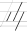 Квази-письмо предложений с делением на слова1Знакомство с элементами букв:  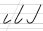 Квази-письмо слов и предложений с указанием слогов в словах1Знакомство с элементами букв:       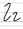 1Знакомство с элементами букв:    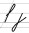 1Тренировка в написании элементов букв:1Тренировка в написании элементов букв:1Знакомство с элементами букв О о1Знакомство с элементами букв О о1Знакомство с элементами букв:  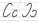 1Знакомство с элементами букв: 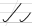 Квази-письмо слов и предложений с указанием в слоговых схемах ударных и безударных гласных1Знакомство со средним соединением элементов букв1Знакомство со средним соединением элементов букв1Знакомство с верхним соединением элементов букв1Знакомство с верхним соединением элементов букв1Знакомство с элементами буквЗнакомство с нижним соединением элементов букв1Знакомство с элементами буквЗнакомство с нижним соединением элементов букв1Закрепление разных соединений, деления слов на слоги1Обобщение: виды соединений элементов букв – нижнее, верхнее, среднее1Обобщение: виды соединений элементов букв – нижнее, верхнее, среднее1Обобщение: виды соединений элементов букв – нижнее, верхнее, среднее1Основной период85Письмо букв О о1Письмо букв И, и1Письмо буквы ы1Письмо букв Э,э1Письмо буквы у1Письмо буквы а,А1Письмо букв л Л1Письмо букв м М1Письмо букв н Н1Письмо буквы  р 1Письмо буквы Р; знакомство с алгоритмом списывания1Закрепление написания изученных букв1Письмо букв С с1Письмо букв К к1Закрепление написания изученных букв1Письмо букв Т, т1Письмо букв В, в1Закрепление написания изученных букв1Письмо букв П п1Письмо букв Ш ш1Закрепление написания изученных букв1Упражнение в письме1Упражнение в письме1Письмо букв и, ы1Письмо буквы я1Письмо буквы е1Закрепление написания изученных букв1Письмо буквы ё1Письмо буквы ю1Закрепление написания изученных букв1Письмо буквы ь1Закрепление написания изученных букв1«Опасности письма» на месте безударной гласной1Закрепление умения находить «опасность письма» на месте безударной гласной1Письмо буквы й 1Закрепление написания изученных букв1Письмо буквы з З1Письмо буквы б Б1Закрепление написания изученных букв1Письмо буквы г Г1Письмо буквы д Д1Закрепление написания изученных букв1«Опасности письма» на месте парных по глухости-звонкости согласных (на конце слова)1Письмо буквы ф Ф1Письмо букв ж Ж1Закрепление написания изученных букв1Правописание ударных сочетаний жи-ши1Закрепление умения находить  «опасные при письме  места »1Повторение изученного.1Рассуждаем и пишем1Упражнение в чтении и письме1Упражнение в чтении и письме1Упражнение в чтении и письме1Упражнение в чтении и письме1Упражнение в чтении и письме1Упражнение в чтении и письме1Упражнение в чтении и письме1Упражнение в чтении и письме1«Опасности письма» на месте парных по глухости-звонкости согласных (перед согласными)1Письмо букв х Х1Закрепление написания изученных букв1Письмо букв ц Ц1Письмо букв ч Ч1Письмо букв щ Щ1Закрепление написания изученных букв1Закрепление написания изученных букв1«Опасности письма»: ча-ща, чу-щу1Закрепление: жи-ши, ча-ща, чу-щу1Повторение изученного1Письмо букв Е, Ё1Письмо буквы Ю1Письмо буквы Я1Закрепление написания букв Е, Ё, Ю, Я1Закрепление использования букв Е е, Ё ё, Ю ю, Я я для обозначения двух звуков1Закрепление правильного использования букв й – е, ё, ю, я1Письмо разделительного ь1Письмо разделительного ъ1Закрепление написания букв ь и ъ1Обобщение: «опасные при письме места»1Упражнение в чтении и письме1Упражнение в чтении и письме1Упражнение в чтении и письме1Алфавит1Алфавит1О даре речи, даре слова4Речь как способ общения людей.1Знакомство с тремя группами слов: названиями, указателями, помощниками 1Слова-названия, отвечающие на вопросы кто? что? 1Знакомство с собственными именами1Разные языки: родной и иностранные.1Разные языки: родной и иностранный.1Речь устная и письменная.3Устная и письменная речь, оформление границ предложения1Раздельное написание слов в предложении.1Разграничение приставок и предлогов (без терминов)1Звуки русского языка.3Звуки русского языка. Обозначение звука на письме.1Согласные парные и непарные по твёрдости-мягкости, глухости-звонкости1Звуковой анализ слов 1Буквы русского языка. Алфавит.2Буквы русского языка. Алфавит.1Тренировка в расположении слов по алфавиту1Работа букв русского языка11Обозначение на письме  мягкости согласных звуков.  1Обозначение мягкости согласных с помощью ь1Обозначение мягкости согласных разными способами1Применение изученных правил письма1Буквы е, ё, ю, я как способ обозначения звука [й,]1Обозначение звука /й/  разными способами.  1Обозначение звука [й,] буквами1Правило переноса слов с буквой й1Упражнение в письме под диктовку и соотнесении звуков и букв1Упражнение в письме под диктовку и соотнесении звуков и букв1Упражнение в письме под диктовку и соотнесении звуков и букв1Учимся писать правильно15Правильное письмо – письмо без описок1Правильное письмо – письмо без ошибок.1Правильное письмо – письмо без ошибок.1Обучение проверке написанного1Обучение проверке написанного1Обучение проверке написанного1Обучение проверке написанного1Обучение проверке написанного1Обучение проверке написанного1Повторение изученных правил письма. Работа со словарём1Проверочная фонетико-графическая работа и тренировочный диктант1Письмо под диктовку. Обучение самопроверке1Письмо под диктовку. Обучение самопроверке1Проверочная работа.11Нахождение орфограмм по освоенным признакам  /закрепление/.1Язык. Речь. Практика речевой деятельности5 Записка: её назначение и строение1Конструирование и самостоятельное написание записок разных видов1 Письмо, его содержание, построение и оформление1Телеграмма и её особенности1 Как пишут поздравления1Повторение и обобщение пройденного за год6Звуки и буквы русского языка1Алфавит1Нахождение орфограмм по освоенным признакам  /закрепление/.1Контрольный диктант.11Работа над ошибками1Обобщающий урок1Резервные уроки5Итого1652 №урокаТемаВсегочасовИз них контрольные работы,лабораторные работы,практические работыИз них контрольные работы,лабораторные работы,практические работыИз них контрольные работы,лабораторные работы,практические работыСроки Коррек-тировка Коррек-тировкаКоррек-тировка №урокаТемаВсегочасовКРЛРПРСроки Коррек-тировка Коррек-тировкаКоррек-тировкаЗнаем – повторим, не знаем – узнаем17О нашей речи .Поговорим об ушедшем лете1 Повторение изученного о группах слов и знакомство с понятием «предмет». («Что ты знаешь о словах?»)1Изменение вопросов кто? что? и названий предметов по этим вопросам1Повторение известного о звуках речи. Звуко - буквенный разбор («Будем говорить понятно!»)1Совершенствование речевых умений1Повторение способов обозначения твёрдости-мягкости согласных («Может ли быть непонятной письменная речь?) 1Повторение изученных орфографических правил (написание большой буквы, сочетаний жи-ши, ча-ща, чу-щу)1Знакомство с правописанием ь в положении «мягкий перед твёрдым». Отсутствие ь в сочетаниях чк, чн, чт, щн1Мягкий согласный перед мягким – «опасное» приписьме место1Сочетания, в которых никогда или чаще всего не пишется ь (зд, сн, зн, нч, нщ; ст и нт)1Закрепление правила написания ь между двумя согласными1Закрепление правила написания ь между двумя согласными1Повторение известных способов обозначения звука [й,]1Знакомство с назначением разделительных знаков (ь и ъ)1 Закрепление изученного о разделительных знаках; тренировка в выборе знака или написании двух: ь/ъ1 Контрольная работа11Обобщение: три способа обозначения звука [й,]1Главные опасности письма. Как писать без ошибок.19 Знакомство с понятием «орфограмма» («Новое научное слово»)1Орфограммы безударных и ударных гласных1Орфограммы парных по глухости-звонкости согласных1Непарные по глухости-звонкости согласные – не орфограммы («Когда согласным можно доверять?»1Парные по глухости-звонкости согласные перед непарными звонкими и [в] [[в,] – не орфограммы1Закрепление изученного. Тренировка орфографической зоркости1Введение письма с «окошками» («Учимся записывать орфографические задачи»)1Работа с орфографическим словарём («Обращаемся в орфографическое справочное бюро»)1Письмо с «окошками» на месте всех буквенных орфограмм.1Письмо с «окошками» на месте всех орфограмм1Знакомство с некоторыми способами выбора букв: путём подстановки слов она, оно, они и др.1Закрепление письма с «окошками» и умения решать орфографические задачи освоенными способами1Письмо с «окошками» на месте пока не решаемых орфографических задач («Знаю или не знаю? Пишу или …?»1Закрепление нового способа письма1Тренировка в письме с «окошками»1Две орфограммы в безударных слогах [жы-шы] («Бывает ли буква одна, а орфограммы две?»)1Обобщение изученного. Тренировочная проверочная работа. («Проверяем себя»)1Проверочная работа по теме «Как писать без ошибок»1 Способ самоконтроля  в процессе письма (работа над ошибками).1Выражаем мысли и чувства15Повторение и расширение сведений о предложении. («Как мы строим предложения?»)1Обучение построению предложений1Деление речи на предложения, их составление и письменное оформление 1 Предложения в  потоке речи,  как составлять их и записывать1Виды предложений по цели высказывания: повествовательные, вопросительные, побудительные («Какие бывают предложения?»)1Виды предложений по интонации (по эмоциональной окраске): восклицательные и невосклицательные1Закрепление изученного о видах предложений1Обучение построению вопросительных предложений и точному ответу на них («Как спросишь – так и отвечу»)1Построение ответов на вопрос «почему?»1Побудительные предложения со значением просьбы, совета, требования, пожелания («Предлагаем, просим, желаем»)1Составление  пожеланий1Закрепление изученного о предложении. Тренировка в письме с «окошками»1 Обучающий диктант1Проверочная работа по теме «Предложение»1Закрепление изученного  материала.1Хочу сказать больше13Знакомство с понятием «текст».1Тема и основная мысль текста1Требования к хорошему тексту1Редактированию текста1Редактирование текста1Восстановление и запись деформированного текста1Восстановление и запись деформированного текста1Подготовленный диктант1Контрольный диктант11 Учимся письменному пересказу1Составление рассказов на основе прочитанного1Составление рассказов на основе прочитанногоОбобщение изученного о предложении и тексте 1Размышляем о словах.15Слово и его значение.1Понятие «родственные слова».1Понятие «родственные слова».1 Способы действия для выявления родственных слов и нахождения корня1Создание текста по готовому началу:  1Общее знакомство с понятием «окончание»1Обучающее изложение 1Обучающее изложение1Повторение изученного о словах1Изменения слов и родственные слова.1 Синонимы, их отличие от однокоренных слов 1Изменение слов по числам и по командам вопросов1Изменения названий признаков предметов и действий1Проверочная работа1Закрепление изученного  материала.1Учимся решать главные орфографические задачи в корне  слова.38Знакомство с понятиями «проверочное» и «проверяемое» слово.1Способы подбора проверочных слов для слов-предметов1Способы подбора проверочных слов для слов-предметов1Способы подбора проверочных слов для слов-предметов1Объяснение значения слова как способа проверки1Объяснение значения слова как способа проверки1Способы подбора проверочных слов для названий действий1Способы подбора проверочных слов для названий действий1Способы подбора проверочных слов для названий действий1Способы подбора проверочных слов для названий  признаков1Способы подбора проверочных слов для названий  признаков1Способы подбора проверочных слов для названий  признаков1Значение слова и его написание1Систематизация способов подбора проверочных слов1Систематизация способов подбора проверочных слов1Систематизация способов подбора проверочных слов1Знакомство с понятием «орфографическое правило»1Упражнение в применении правила  правописания безударных гласных и парных согласных в корнях  слов1Упражнение в применении правила  правописания безударных гласных и парных согласных в корнях  слов1Изложение с продолжением1Изложение с продолжением1Тренировка в разграничении решаемых и пока не решаемых орфографических задач1Проверочная работа по теме 1Закрепление изученного  материала.1Буквы на месте непроизносимых согласных звуков1Буквы на месте непроизносимых согласных звуков1Буквы на месте непроизносимых согласных звуков1Знакомство с понятием «непроверяемое написание». Работа со словарём1Знакомство с понятием «непроверяемое написание». Работа со словарём1Правописание удвоенных согласных в корне слова1Правописание удвоенных согласных в корне слова1Правописание удвоенных согласных в корне слова1Разграничение проверяемых и непроверяемых написаний1Разграничение проверяемых и непроверяемых написаний1Повторение и обобщение изученного по орфографии1Повторение и обобщение изученного по орфографии1Проверочная работа по теме «Орфограммы в корне слова»1Закрепление изученного  материала.1Сочиняем, пересказываем, рассказываем7Обучение написанию подробного  изложений1Обучение написанию подробного  изложений1Изложение с выбором заголовка1Написание словесных картин «Вот и весна!»1Написание деловых текстов1Написание сообщений-телеграмм о признаках весны1Создание текста по заданной теме1Состав слова30Повторение изученного о строении слова1Повторение изученного об изменении слов. Знакомство с термином «нулевое окончание»1Введение понятий «приставка» и «суффикс»1Значение, употребление и написание приставок1Разграничение приставок и предлогов1Значение, употребление и написание суффиксов1Отличие приставок от предлогов1 Способы  действия при анализе состава слова1Совершенствование умения анализировать состав слов. Знакомство с культурой переноса слов1Упражнение  в использовании и правильном написании  различных частей слов1Знакомство со способами действий при анализе состава слова1Упражнение в разборе слов по составу1Двойные согласные на границе частей слова1Закрепление  изученного материала1Способы  действия при выборе разделительного знака1Способы действия при выборе разделительного знака1Совершенствование  освоенных орфографических умений1Совершенствование  освоенных орфографических умений1Совершенствование  освоенных орфографических умений1Совершенствование  освоенных орфографических умений1Совершенствование  освоенных орфографических умений1Совершенствование  освоенных орфографических умений1Проверочная работа по теме «Состав слова»1  Работа над ошибками.  1Обобщение и систематизация изученного материала по орфографии1Знакомство с понятиями «правильно» и «точно»; обучение выбору более точного слова («Как сказать лучше?»)1Написание словесных картин.1О значении, строении и происхождении слов («Я размышляю о словах своего языка»)1О значении, строении и происхождении слов («Я размышляю о словах своего языка»)1Контрольная работа11Перелистываем учебник. Повторение12Обсуждение изученного с опорой на страницы  учебника.1Обсуждение изученного с опорой на страницы  учебника.1Обсуждение изученного с опорой на страницы  учебника.1Обсуждение изученного с опорой на страницы  учебника.1Обсуждение изученного с опорой на страницы  учебника.1Обсуждение изученного с опорой на страницы  учебника.1Итоговая контрольная работа  11Работа над ошибками.1Закрепление изученного  материала.1Закрепление изученного  материала.1Закрепление изученного  материала.1Закрепление изученного  материала.1Резервные уроки4ВСЕГО1704 №урокаТемаВсегочасовИз них Из них Из них Сроки Коррек-тировка Коррек-тировкаКоррек-тировка №урокаТемаВсегочасовКРЛРПРСроки Коррек-тировка Коррек-тировкаКоррек-тировка Знаем – повторим, не знаем - узнаем16Речь как способ общения людей.1Главные требования к речи.1Главные требования к речи.1Слово и  его значение.1Слово и  его значение.1Способы решения орфографических задач.  1Способы решения орфографических задач.  1Способы решения орфографических задач.  1Способы решения орфографических задач.  1Способы решения орфографических задач.  1Способы решения орфографических задач.  1Способы решения орфографических задач.  1Общее представление о сложных словах.1Контрольная работа по теме «Повторение»11Учимся рассказывать о словах.1Учимся рассказывать о словах.1Каждое слово – часть речи30Части речи как  группы  слов.1Части речи как  группы  слов.1Знаменательные части речи.1Знаменательные части речи.1Знаменательные части речи.1Деление частей речи на служебные и самостоятельные.1Деление частей речи на служебные и самостоятельные.1Использование слов разных частей речи.1Использование слов разных частей речи.1Начальная форма слов разных частей речи.1Род   имен  существительных.1Изменение имен существительных  по числам; по родам.   1Изменение имен существительных  по числам; по родам.   1Изменение по родам  глаголов в форме прошедшего времени.  1 Изменение по падежам имен существительных и местоимений.1 Изменение по падежам имен существительных и местоимений.1Способ определения падежа.1Способ определения падежа.1Способ определения падежа.1Сравниваем части речи.1Сравниваем части речи.1Сравниваем части речи.1 Слово и его формы.1 Слово и его формы.1 Слово и его формы.1Синонимы и антонимы.1Наблюдение  за использованием синонимов в речи.1Наблюдение  за использованием синонимов в речи.1Подводим итоги (контрольная  работа)11Работа над ошибками.1Продолжаем знакомиться с частями речи. Глагол32Повторение изученного  о частях речи.1Глагол, его назначение в речи.1Изменение глаголов по временам.1Изменение глаголов по временам.1Изменение глаголов по временам.1Неопределённая форма глагола.1Неопределённая форма глагола.1Неопределённая форма глагола.1Неопределённая форма глагола.1Прошедшее время глагола.1Прошедшее время глагола.1Прошедшее время глагола.1Использование глаголов прошедшего времени в речи.1Использование глаголов прошедшего времени в речи.1Использование глаголов прошедшего времени в речи.1Особенности глаголов настоящего времени.1Особенности глаголов настоящего времени.1Особенности глаголов настоящего времени.1Две формы будущего времени глагола.1Две формы будущего времени глагола.1Две формы будущего времени глагола.1Употребление глаголов в речи.1Употребление глаголов в речи.1Употребление глаголов в речи.1Правописание суффиксов и окончаний  глаголов.1Правописание суффиксов и окончаний  глаголов.1Время  глагола. Проверочная работа.1Время  глагола. Работа над ошибками.1Обобщение по теме «Глагол»1Учимся рассказывать о действиях.1Учимся рассказывать о действиях.1Учимся рассказывать о действиях.1 Что мы знаем о частях речи?17Чем похожи и чем различаются два имени: имя существительное и имя прилагательное1Чем похожи и чем различаются два имени: имя существительное и имя прилагательное1Чем похожи и чем различаются два имени: имя существительное и имя прилагательное1Отличие глаголов от других частей речи.1Отличие глаголов от других частей речи1Глагольные суффиксы перед -ть .1Глагольные суффиксы перед -ть .1Определение времени  глагола.1Изменение глаголов  по лицам.1Разбор глагола как часть речи.1Разбор глагола как часть речи.1Правописание суффиксов и окончаний в глаголах  (тся/ться) 1Правописание суффиксов и окончаний в глаголах  (тся/ться) 1Обучающее изложение повествовательного текста.1Обучающее изложение повествовательного текста.1Контрольная   работа по теме «Глагол». 11 Обобщение по теме «Глагол».1Возвращаемся к разговору о предложении12 Предложение, его назначение и признаки (повторение).1Член  предложения  (общее представление).1Главные члены предложения.1Главные члены предложения.1Второстепенные  члены предложения.1 Связь  слов в предложении.1Связь  слов в предложении.1Связь  слов в предложении.1Предложение (проверочная работа).1 Предложение, его назначение, признаки члены предложения (повторение).1Обучающее сочинение.  1Обучающее  сочинение.1И вновь о частях речи20Имена существительные и прилагательные (повторение).1Имена существительные и прилагательные (повторение).1Поговорим подробнее о роде и числе имён существительных и прилагательных1 Род  и число имён существительных и прилагательных1 Род  и число имён существительных и прилагательных1 Род  и число имён существительных и прилагательных1Анализируем имя существительное и имя прилагательное как части речи.1Анализируем имя существительное и имя прилагательное как части речи1Анализируем имя существительное и имя прилагательное как части речи1Знакомство с правилом написания  ь на конце имён существительных после шипящих.1Знакомство с правилом написания  ь на конце имён существительных после шипящих.1Создание текстов  изобразительного характера.1Создание текстов  изобразительного характера.1Создание текстов  изобразительного характера.1Проверочная работа по теме «Части речи»1Учимся правильно употреблять слова в речи.1Учимся правильно употреблять слова в речи.1Учимся правильно употреблять слова в речи.1Обучающее сочинение (сказка).1Обучающее сочинение (сказка).1Обо всём, что мы теперь знаем15Повторение общих сведений о частях речи.1Повторение общих сведений о частях речи.1Повторение общих сведений о частях речи.1Грамотное употребление слов при построении предложений (закрепление).1Грамотное употребление слов при построении предложений (закрепление).1Грамотное употребление слов при построении предложений (закрепление).1Грамотное употребление слов при построении предложений (закрепление).1Грамотное употребление слов при построении предложений (закрепление).1Грамотное употребление слов при построении предложений (закрепление).1Совершенствование орфографических умений.1Совершенствование орфографических умений.1Совершенствование орфографических умений.1дКонтрольный  диктант.11Совершенствование орфографических умений.1Обобщение по разделу «Повторение»1Продолжаем учиться хорошей речи17Повествование и описание предмета. Особенности построения текста.1Повествование и описание предмета. Особенности построения текста.1Повествование и описание предмета. Особенности построения текста.1Повествование и описание предмета. Особенности построения текста.1Создание текста по серии рисунков.1Создание текста по серии рисунков.1Знакомство с особенностями словесных этюдов. 1Знакомство с особенностями словесных этюдов. 1Создание текста  (инструкция).1Создание текста (словесная зарисовка). 1Создание текста (словесная зарисовка). 1Создание текста (кулинарный рецепт). 1Создание текста (письмо). 1Создание текстов (поздравление).1Обучающее изложение.1Обучающее изложение.1Совершенствование орфографических умений.1Подводим итоги, строим планы7Совершенствование орфографических умений.1Совершенствование орфографических умений.1Совершенствование орфографических умений.1Грамотное употребление слов при построении предложений (закрепление).1Контрольный диктант11Закрепление изученного  материала.1Закрепление изученного  материала.1Резервные уроки4Всего 1705   № урокаТемаВсегочасовИз них Из них Из них СрокиКоррек-тировкаКоррек-тировкаКоррек-тировка   № урокаТемаВсегочасовКРЛРПРСрокиКоррек-тировкаКоррек-тировкаКоррек-тировкаПовторение17Орфографическое правило и его применение.1Орфографическое правило и его применение.1Систематизация освоения орфографических правил1 Части речи  (повторение)1Речь. Ее виды1Практическое освоение жанра «дневниковая  запись».1Грамматическое значение слов1Фонетический анализ слова.  1Состав  слова. Значение  слова.1Части речи как группы  слов.  1Повторение изученного о глаголе1 Глагол (повторение)1Орфографическое  правило и его применение.1Контрольная работа по теме «повторение».11Орфографическое  правило и его применение.1 Обучающее изложение повествовательного текста. 1Обучающее изложение повествовательного текста.1Словосочетание.13Знакомство с понятием «словосочетание».  1Представление о словосочетании как способе более точного называния предмета.1Представление о словосочетании как способе более точного называния предмета.1Составление  словосочетанийи вычленение  их из предложений1Составление  словосочетанийи вычленение  их из предложений1Составление  словосочетанийи вычленение  их из предложений и вычленение  их из предложений1 Строение  словосочетаний. Связь имени существительного с именем прилагательным;1Подчинение имени  существительного глаголу1Подчинение имени   существительного глаголу или другому имени существительному.  1Подчинение имени   существительного глаголу или другому имени существительному.  1Обучающее сочинение по картине  1Обучающее сочинение по картине  1  Проверочная работа по теме «Словосочетание».    1Наречие10Знакомство с особенностями наречия как части речи1Знакомство с особенностями наречия как части речи1Написание наиболее частотных наречий1Написание наиболее частотных наречий1Использование наречий в предложении.1Использование наречий в предложении.1Использование наречий в предложении.1Использование наречий в предложении.1Проверочная работа по теме «Наречие»1Наречие (закрепление)1Имена  существительные   и имена прилагательные30Повторение изученного об именах существительных1 Склонения  имен  существительных и способы их определения склонения1Склонения  имен  существительных и способы их определения склонения1Морфологический анализ имён существительных1Знакомство со способом решения орфографических задач в безударных окончаниях имен существительных1Обучающее изложение повествовательного текста1 Способы решения орфографических задач в безударных окончаниях имен существительных1Способы решения орфографических задач в безударных окончаниях имен существительных.Контрольный диктант по теме «Имя  существительное»11Способы решения орфографических задач в безударных окончаниях имен существительных.1Способы решения орфографических задач в безударных окончаниях имен прилагательных.1Способы решения орфографических задач в безударных окончаниях имен прилагательных.1Обучающее изложение повествовательного текста.1Обучающее изложение повествовательного текста.1Обучающее сочинение по картине  1Обучающее сочинение по картине  1Правописание окончаний имен существительных и имен прилагательных во множественном числе1Правописание окончаний имен существительных и имен прилагательных во множественном числе1Образование форм именительного и родительного падежей множественного числа имен существительных;    1Образование форм именительного и родительного падежей множественного числа имен существительных;  1Образование форм именительного и родительного падежей множественного числа имен существительных1Образование форм именительного и родительного падежей множественного числа имен существительных1 Образование различных форм имен существительных1 Образование различных форм имен существительных1Обобщение по теме «Имена  существительные   и имена прилагательные» (проверочная работа).11Обобщение по теме «Имена  существительные   и имена прилагательные»1Написание изложения на основе сказочного текста1Написание изложения на основе сказочного текста1Написание изложения на основе сказочного текста1Создание словесных этюдов1Создание словесных этюдов1Части речи. 10Повторение изученного об именах существительных и именах прилагательных.1Обучающее    выборочное изложение 1Обучающее    выборочное изложение1Числительные  (количественные) и их изменение   по падежам1Сложные числительные и особенности их изменения.  1Сложные числительные и особенности их изменения.  1Употребление имен числительных в речи.  1Особенности местоимения как части речи, написание и употребление личных   местоимений1Написание и употребление местоимений  (проверочная работа).1Написание и употребление местоимений.1Личные окончания глаголов30Времена глагола: опознавательные признаки и значения, которые передают родовые  и личные окончания.1Времена глагола: опознавательные признаки и значения, которые передают родовые и личные окончания1Времена глагола: опознавательные признаки и значения, которые передают родовые и личные окончания1Создание текстов на основе различных источников (картины)1Создание текстов на основе различных источников (картины)1Два спряжения  глаголов. Способы определения спряжения глагола. 1Два спряжения  глаголов. Способы определения спряжения глагола. 1Два спряжения  глаголов. Способы определения спряжения глагола. 1Два спряжения  глаголов. Способы определения спряжения глагола. 1Два спряжения  глаголов. Способы определения спряжения глагола. 1Определение спряжения по ударным окончаниям.1 Спряжение глаголов с безударным окончанием1Спряжение глаголов с безударным окончанием1Аллгоритм определения спряжения глаголов по его неопределенной форме1Знакомство с одиннадцатью глаголами-исключениями и освоение действий по определению спряжения глаголов1 Глаголы-исключения  и освоение действий по определению спряжения глаголов1Глаголы-исключения  и освоение действий по определению спряжения глаголов1Определяем спряжения глаголов1Определяем спряжения глаголов1Определяем спряжения глаголов1Определяем спряжения глаголов1Определяем спряжения глаголов1 Решение орфографических задач в безударных личных окончаниях глаголов1Морфологический анализ глаголов.1Решение орфографических задач в окончаниях глаголов1Подробное изложение: обучение деловому повествованию1Подробное изложение: обучение деловому повествованию1Контрольный диктант по теме «Глагольные окончания»11Обобщение по разделу «Личные окончания глаголов».1Обобщение по разделу «Личные окончания глаголов».1 Предложение.10 Однородные члены предложения.1Однородные члены предложения.1Союзы и знаки препинания при однородных членах предложения1Союзы и знаки препинания при однородных членах предложения1Построение предложений с однородными членами.  1Использование  в речи предложений с однородными членами1Сложные предложения, их  отличие от  простых предложений.  1Сложные предложения, их  отличие от  простых предложений.  1 Союзы и знаки препинания при однородных членах предложения; в сложных предложениях.1 Союзы и знаки препинания при однородных членах предложения; в сложных предложениях.1Учимся рассуждать8Знакомство с построением рассуждений1Знакомство с построением рассуждений1Рассуждения-объяснения   и  рассуждения-размышления1Рассуждения-объяснения   и  рассуждения-размышления1Обучение написанию объяснительной записки1Письменный  пересказ текста-рассуждения1Конструирование текста-рассуждения1Конструирование текста-рассуждения1 Слово35Слово и его значение (повторение)1Слово и его значение (повторение)1Слово и его значение (повторение)1 Обучающее  изложение  (сжатое)1Обучающее  изложение  (сжатое)1Об использовании слов в речи.  1Синонимы и антонимы; выбор точного слова.  1Синонимы и антонимы; выбор точного слова.  1Синонимы и антонимы; выбор точного слова.  1Объяснение значения слова как способ проверки безударных гласных в корне1Объяснение значения слова как способ проверки безударных гласных в корне1Прямое и переносное значение слов.1Прямое и переносное значение слов.1 Многозначные слова.1Различение изменяемых и неизменяемых слов.  1Различение изменяемых и неизменяемых слов.  1Способы решения орфографических задач в словах разных частей  речи. 1 Тестовые задания, культура речи: повторение и обобщение1 Тестовые задания, культура речи: повторение и обобщение1Способы связи слов в предложении и  предложений  в тексте.  1Способы связи слов в предложении и  предложений  в тексте.  1 Особенности   текста повествования, описания предмета, рассуждения1Подробное изложение: обучение словесному рисованию1Создание текста-объяснения1Написание словесных зарисовок-воспоминаний на основе личных впечатлений1Письменные пересказы и создание сочинений-этюдов, сочинений-сказок1Письменные пересказы и создание сочинений-этюдов, сочинений-сказок1Написание сочинений-рассуждений1Написание сочинений-рассуждений1Сочинение   по сериям сюжетных рисунков1Сочинение   по сериям сюжетных рисунков1Контрольная работа за курс начальной школы.11Контрольная работа за курс начальной школы (работа над ошибками)1Контрольное изложение.11Редактирование изложения. 1Резервные уроки7Всего1706Наименование объектов и средств материально-технического обеспеченияПримечания Книгопечатная продукцияКнигопечатная продукцияСтандарт начального образования по русскому языку.Примерная программа начального образования по литературному чтению.Программа образовательной системы «Гармония». Авторская программа  О.В.Кубасова  «Литературное чтение»Программа образовательной  системы «Школа 2100».Авторская программа Е.В. Бунеева, Р.Н.Бунеев;Учебники:	1.«Букварь» М.С.Соловейчик, Н.М.Бетенькова, Н.С.Кузьменко, О.Е.Курлыгина  Смоленск: «Ассоциация XXI век»2.Кубасова О.В. «Литературное чтение» Учебник 1 класс Смоленск: «Ассоциация XXI век» 3.Кубасова О.В. Рабочая тетрадь. 1 класс Смоленск: «Ассоциация XXI век»4. Кубасова О.В. Рабочая тетрадь. 2 класс Смоленск: «Ассоциация XXI век»5. Кубасова О.В. «Литературное чтение» Учебник 2 класс Смоленск:  «Ассоциация XXI век»6. Кубасова О.В. Рабочая тетрадь. 3 класс Смоленск: «Ассоциация XXI век»7. Кубасова О.В. «Литературное чтение» Учебник 3 класс Смоленск:  «Ассоциация XXI век»8.Кубасова О.В. Рабочая тетрадь. 4 класс Смоленск: «Ассоциация XXI век»9. Кубасова О.В. «Литературное чтение» Учебник 4класс Смоленск:  «Ассоциация XXI век» Методические пособия для учителя Кубасова О.В. Методические рекомендации к учебнику и тетради  1 класс  Смоленск: «Ассоциация XXI век» Кубасова О.В. Методические рекомендации к учебнику и тетради  2 класс  Смоленск: «Ассоциация XXI век» Кубасова О.В. Методические рекомендации к учебнику и тетради  3 класс  Смоленск: «Ассоциация XXI век»Кубасова О.В. Методические рекомендации к учебнику и тетради  4 класс  Смоленск: «Ассоциация XXI век»Печатные пособияПечатные пособияНаборы сюжетных картинок в соответствии с тематикой, определенной в стандарте начального образования по литературному чтению и в программе обучения (в том числе в цифровой форме).Словари (по возможности всех типов) по литературному чтению.Репродукции картин и художественные фотографии в соответствии с содержанием обучения по литературному чтению (в том числе в цифровой форме).Детские книги разных типов и жанров из круга детского чтения.Портреты поэтов и писателей (персоналия в соответствии с Обязательным минимумом).Компьютерные и информационно-коммуникативные средстваКомпьютерные и информационно-коммуникативные средстваCD-диски «Электронное приложение» к учебникам и тетрадямТехнические средства обученияТехнические средства обучения1. Классная доска с набором приспособлений для крепления таблиц.2. Магнитная доска.3. Экспозиционный экран.4. Персональный компьютер.5. Мультимедийный проектор.6. Ксерокс.7. Цифровая фотокамера.8. Цифровая видеокамера со штативом.Размер не менее 150 см * 150 см. №темыТемыТемыВсего часовИзучаемый материал в рамках темыIДобуквенный периодДобуквенный период20Восприятие на слух звучащей речи (высказываний собеседника,  художественных текстов). Адекватное понимание содержания звучащей речи, умение отвечать на вопросы по содержанию услышанного произведения.  IIОсновной периодОсновной период68Осознание того, что литературное произведение создано кем-то (народом, конкретным человеком), т. е.  преодоление «наивного реализма» в восприятии литературы.IIIЗвенит звонок – начинается урок77Определение темы текста, главной мысли. Деление текста на смысловые части, их озаглавливание. Работа с картинным планом.IVЧас потехи99Участие в коллективном обсуждении читаемого: умение отвечать на вопросы,  слушать высказывания одноклассников, дополнять их ответы, используя текст.  VЧто такое хорошо и что такое плохо1212Понимание заглавия произведения, адекватное соотношение его с содержанием текста.   Определение главной мысли текста, в котором эта мысль  сформулирована и высказана в конце произведения. VIТам чудеса …1212Нахождение в тексте слов и выражений, характеризующих героя и событие. Элементарная характеристика героя произведения.   Сопоставление поступков героев по аналогии или по контрасту.  Резервные уроки44ИТОГО:132132№урокаТемаВсегочасовИзучаемый материал в рамках темы№урокаТемаВсегочасовИзучаемый материал в рамках темыIЧитая - думаем29Знакомство с малыми фольклорными формами: потешка, песня, пословица, небылица, побасенка, считалка, загадка, скороговорка – узнавание, различение, определение ведущих жанровых особенностей.  Народная и литературная (авторская) сказка.IIЧитаем правильно10 Различение фольклорных и авторских  художественных произведений. Выявление сходства одножанровых народных и авторских текстов. IIIЧитаем быстро8Формирование воссоздающего и творческого  воображения.  Творческая интерпретация читаемого посредством интонационной выразительности, чтения по ролям, драматизации,   словесного и графического  рисования.IVЧитаем выразительно16Формирование воссоздающего и творческого  воображения.  Творческая интерпретация читаемого посредством интонационной выразительности, чтения по ролям, драматизации,   словесного и графического  рисования.VАвтор и его герои21Формирование воссоздающего и творческого  воображения.  Творческая интерпретация читаемого посредством интонационной выразительности, чтения по ролям, драматизации,   словесного и графического  рисования.VIСлова, слова, слова…9Восприятие на слух звучащей речи (высказываний, художественных текстов). Адекватное понимание  звучащей речи, умение отвечать на вопросы по содержанию услышанного произведения. Осознание цели  речевого высказывания. Умение задавать вопрос по услышанному   художественному произведению.VIIПлан и пересказ19Понимание заглавия произведения, адекватное соотношение заглавия  с содержанием текста. Определение темы и идеи произведения. Определение, от какого лица  ведется повествование (осознание образа рассказчика), способность  представлять образ автора на основе его произведения.VIIIВ мире книг20Анализ произведения, выявление его идеи. Выбор пословиц, созвучных с идеей произведения. Учимся ориентироваться в книгах по обложке.Резервные уроки4Всего уроков136 №темы ТемаВсегочасовИзучаемый материал в рамках темыIТруд человека кормит, а лень портит    12Давать характеристику героям и их поступкам, выразительно читать произведения, составлять пересказ, находить примеры сравнения, олицетворения.IIМудрец отличен от  глупца  тем, что он мыслит до конца.   7Давать характеристику героям и их поступкам, выразительно читать произведения, составлять пересказ, рисовать словесную картину.    IIIУнылая пора! Очей очарованье!...  6Формировать умение воссоздать художественные образы произведения, видеть скрытый смысл; развивать речь, фантазию, мышление,  навык чтения, умение анализировать произведения;IV  Много хватать – своё потерять4Формировать умение воссоздать художественные образы произведения, видеть скрытый смысл; развивать речь, фантазию, мышление,  навык чтения, умение анализировать произведения;V Тайное всегда становится явным 10Давать характеристику  героям и их поступкам, выразительно читать произведения, составлять пересказ, рисовать словесную картину, читать по ролям.VIЕжели вы вежливы…3Давать характеристику героям и их поступкам, выразительно читать произведения, рисовать словесную картину, читать по ролям, работать со справочной литературой, составлять пересказ. VIIСнег летает и сверкает9Находить приметы сравнения, олицетворения, читать произведения выразительно, давать характеристику героям и их поступкам, составлять пересказ, давать словесное описание, выразительно читать произведения наизусть.VIII Каждый своё получил18 Знать  части текста – завязка, развитие действия, кульминация, развязка и определять их. Выучить несколько пословиц о доброте и трудолюбии, о любви к ближнему. Дать понятия – рассказ, почем фунт лиха, абсурд, рисовать словесную картину.IXЖизнь дана на добрые дела8 Выучить   несколько стихотворений о весне, знать признаки весны в природе, понятия – эпитет, олицетворение, метафора.  Уметь выразительно читать произведения, рисовать словесную картину, находить эпитеты, сравнения, метафоры.XЗа доброе дело стой смело9 Выучить   несколько стихотворений о весне, знать признаки весны в природе, понятия – эпитет, олицетворение, метафора.  Уметь выразительно читать произведения, рисовать словесную картину, находить эпитеты, сравнения, метафоры.XI Кто родителей почитает, тот вовек не погибает13 Выучить   несколько стихотворений о весне, знать признаки весны в природе, понятия – эпитет, олицетворение, метафора.  Уметь выразительно читать произведения, рисовать словесную картину, находить эпитеты, сравнения, метафоры.XII Весна идет, весне дорогу9 Выучить   несколько стихотворений о весне, знать признаки весны в природе, понятия – эпитет, олицетворение, метафора.  Уметь выразительно читать произведения, рисовать словесную картину, находить эпитеты, сравнения, метафоры.XIIIЛюбовь – волшебная страна12Знать виды жанров; понятия – метафора, олицетворение, эпитет.  Уметь давать характеристику героям и их поступкам, выразительно читать произведения, составлять пересказ, рисовать словесную картину, читать по ролям, работать с текстом и словарем.XIVЧудесное рядом10Знать виды жанров; понятия – метафора, олицетворение, эпитет.  Уметь давать характеристику героям и их поступкам, выразительно читать произведения, составлять пересказ, рисовать словесную картину, читать по ролям, работать с текстом и словарем.Резервные уроки 8Всего136 № темыТемаВсегочасовИзучаемый материал в рамках темыI«Что за прелесть эти сказки»17Сказка. Русская народная сказка.  Сказка волшебная. Сказка бытовая. Сказка о животных. Сказка-притча. Секреты автора при создании сказочного образа. Преувеличение. Композиция волшебной сказкиII«О доблести, о подвигах, о славе…»4Подробная характеристика героя произведения  с использованием художественно-выразительных средств из прочитанного текста.  Выявление  причины поступка персонажа. Сопоставление поступков героев по аналогии или по контрасту.Характеристика исторического героя – защитника родины. Осознание понятия «Родина». Проявление характера в поступках: преодоление собственных недостатков, воспитание нравственных принципов.III«Уж сколько раз твердили миру…»4Соотношение содержания произведения с теми языковыми средствами, при помощи которых оно выражено автором. Определение особенностей художественного текста: своеобразие выразительных средства языка (синтаксическое построений предложений, единство или контрастность описаний), жанр,   структура (композиция).Составление плана (цитатного, вопросного, в виде   самостоятельно сформулированных повествовательных предложений).  IVОглянись вокруг.  20Понимание заглавия произведения. Определение особенностей   научно-познавательного текста (передача информации). Определение главной мысли текста. Деление текста на части. Определение микротем. Ключевые  (опорные) слова.  Построение  алгоритма деятельности по воспроизведению текста. Воспроизведение текста с опорой на ключевые слова, план,   схему. Отбор главного в содержании текста. Подробный и выборочный  пересказ текста. V«Золотая колесница» (Мифы Древней Греции)4Выделение  опорных  (ключевых) слов текста.  Составление плана. Освоение разных видов пересказа художественного текста: подробный, выборочный, творческий   пересказ. Составление рассказа (сказки)  по внутритекстовой  иллюстрации, по заданной теме, в форме продолжения прочитанного,  по аналогии с прочитанным.VI«В начале было слово и слово было Бог» Библейские сказания7Выделение  опорных  (ключевых) слов текста.  Составление плана. Освоение разных видов пересказа художественного текста: подробный, выборочный, творческий   пересказ. Составление рассказа (сказки)  по внутритекстовой  иллюстрации, по заданной теме, в форме продолжения прочитанного,  по аналогии с прочитанным.VII«Самого главного глазами не увидишь…» (Повесть-сказка)8Выделение  опорных  (ключевых) слов текста.  Составление плана. Освоение разных видов пересказа художественного текста: подробный, выборочный, творческий   пересказ. Составление рассказа (сказки)  по внутритекстовой  иллюстрации, по заданной теме, в форме продолжения прочитанного,  по аналогии с прочитанным.VIIIМир – театр, люди –актёры. Пьесы5Умение пользоваться приемами заучивания стихотворений (с опорой на ключевые слова) и выразительного чтения.  Сравнение художественных произведений по теме, жанру, эмоциональной окраске.IXМир волшебных звуков. Поэзия14Умение пользоваться приемами заучивания стихотворений (с опорой на ключевые слова) и выразительного чтения.  Сравнение художественных произведений по теме, жанру, эмоциональной окраске.XКогда, зачем и почему. Познавательная литература15Понимание заглавия произведения. Определение особенностей учебного и научно-познавательного текста (передача информации). Определение темы и главной мысли текста. Деление текста на части. Определение микротем. Выделение опорных (ключевых)  слов. Схема, модель текста. Построение  алгоритма деятельности по воспроизведению текста. Воспроизведение текста с опорой на ключевые слова, модель, схему. Подробный пересказ текста. Краткий пересказ текста. Работа  с познавательной литературой: умение находить необходимую информацию, систематизировать и усваивать ее.Резервные уроки4Всего102№п/пНазвание разделов и темВсего часовИз них Из них Из них Из них Из них Сроки Сроки Корректи-ровка Корректи-ровка Корректи-ровкаКорректи-ровка№п/пНазвание разделов и темВсего часовКРЛРЛРПРПРДобуквенный период20Введение в урок обучения грамоте1Как мы здороваемся и прощаемся? 1Зачем нужна речь? 1Правила хорошей речи1Об одном и том же по-разному1Речь устная и письменная1Предложение1Слово1Слог 1Звуки вокруг нас. Звуки речи1Звуки речи: закрепление1Совершенствование умения выделять звуки речи1Звуки гласные и согласные1Звуки гласные и согласные: закрепление.1Ударение. Ударные и безударные гласные звуки1Ударные и безударные гласные звуки: закрепление.1Согласные звуки: твёрдые и мягкие.1Твёрдые и мягкие согласные звуки: закрепление.1Ударные и безударные гласные, твёрдые и мягкие согласные звуки: закрепление.1Согласные звуки: глухие и звонкие.1Основной период68Буквы А а – О о1Буквы И и – ы1Буквы У у – Э э1Закрепление1Закрепление1Буквы непарных звонких (сонорных) согласных Л л, М м, Н н, Р р 1Буквы Н н 1Буквы Р р.1Буквы С с1Буквы К к1Закрепление 1Буквы Т т1Буквы В в1Закрепление1Буквы П п1Буквы Ш ш. Правописание сочетания «ши»1Закрепление1Буквы ы – И и1Буквы А а – я1Буквы Э э – е1Закрепление1Буквы О о – ё1Буквы У у – ю1Закрепление1Буква ь1Закрепление1«Опасности письма» на месте безударных гласных1Закрепление1Буквы Й й1Закрепление и обобщение о непарных по глухости-звонкости согласных звуках и их буквах1Буквы З з – С с1Буквы Б б – П п1Закрепление1Буквы Г г – К к1Буквы Д д – Т т1Закрепление1«Опасности письма» на месте парных по глухости-звонкости согласных (на конце слова)1Буквы В в – Ф ф1Буквы Ж ж – Ш ш1Закрепление1Правописание ударных сочетаний «жи–ши»1Закрепление сведений об «опасностях письма»1Повторение изученного1Читаем и рассказываем1Повторение изученного1«Опасности письма» на месте парных по глухости-звонкости согласных (перед согласными) 1Буквы Х х1Закрепление1Буквы Ц ц1Буквы Ч ч1Буквы Щ щ1Закрепление1Читаем и обсуждаем1Правописание сочетаний «ча–ща, чу–щу»1Правописание сочетаний «ча–ща, чу–щу»1Повторение изученного1Буквы Е е, Ё ё, Ю ю, Я я в начале слова1Буквы е, ё, ю, я после букв гласных1Закрепление1Обобщение: «работа» букв гласных1Читаем и наблюдаем1Сравниваем «работу» букв й – е, ё, ю, я1Разделительные знаки – ь и ъ Буква ь (разделительный)1Разделительный ъ1«Работа» букв ь и ъ1Обобщение, повторение Читаем, наблюдаем, всё повторяем1Алфавит1Как хорошо уметь читать!1Звенит звонок – начинается урок7Л.Дьяконов «Первоклассникам»А. Барто «Стали грамотными»1Г. Новицкая «Книжки»Р.Сеф «Учись читать!»1Л.Пантелеев «Ау»С. Погореловский «Ох, и непорядки в Мишкиной тетрадке»1Л.Пантелеев «Ау»С. Погореловский «Ох, и непорядки в Мишкиной тетрадке»1В. Голявкин «Болтуны»1С. Маршак «Угомон»1Э.Мошковская «Можно всему научиться»1Час потехи9В. Смит «Час потехи»1Потешки, колыбельные песни1Побасенки 1Русские народные загадкиГ.Цыферов «В среду решили они в прятки играть…»1 Русские народные считалки В. Берестов «За игрой»1Словесные игры: скороговорки, небылицы; С. Маршак «Я видел»1А. Босев «С нами Смех!» 1С. Маршак «Пудель»1Что такое хорошо и что такое плохо12Л.Толстой «Правда всего дороже»С. Прокофьева «Сказка про честные ушки»1Л.Толстой «Правда всего дороже»С. Прокофьева «Сказка про честные ушки»1В. Орлов «Кто первый»Э.Мошковская «Не надо больше ссориться!» Л.Толстой «Кто прав?»1В. Осеева «Все вместе»1Е. Пермяк «Для чего руки нужны» Эзоп «Собрался старик помирать…»1Л. Толстой «Два раза не умирать»1В. Росин «Друзья познаются в беде»1С. Михалков «Ошибка»1С.Михалков «Прививка»1Л. Яхнин «Силачи»1М. Пляцковский «Добрая лошадь»1Обобщающий урок1Там чудеса …12А. Шибаев «Сказки просят…»1Русская народная сказка «Лиса и рак»Русская народная сказка «Петушок и бобовое зернышко»1Ингушская сказка «Заяц и черепаха»1Американская сказка «Вот он, вор!»1Армянская сказка «Заказчик  и мастер»1Сказки А.С. Пушкина1Сказки А.С. ПушкинаСказки Андерсена1Орлов «Абрикос в лесу»1А. Курляндский «Первое сентября попугая Кеши»1Обобщающий урок. Что читать летом?1 Резервные уроки4ИТОГО:132№урокаТемаВсегочасовИз них Из них Из них Сроки Корректи-ровка Корректи-ровкаКорректи-ровка№урокаТемаВсегочасовКРЛРПРСроки Корректи-ровка Корректи-ровкаКорректи-ровкаЧитая - думаем29М. Бородицкая «Первое сентября» В. Берестов   «Читалочка»1Внеклассное чтение1Внеклассное чтение1Внеклассное чтение1К. Ушинский «Наше Отечество»1П. Воронько «Лучше нет родного края»1Б. Заходер «Два и три» Р. Сеф «Считалка» М. Юдалевич «Три плюс пять»1В. Левин «Чудеса в авоське» С. Иванов «Какой сегодня веселый снег»1А. Шибаев «Кто слово найдет?»1Берестов В. «Если хочешь петь», «Гололедица»1Б. Заходер «Как волк песни пел»1С. Прокофьева «Сказка о том, как зайцы испугали серого волка»1В. Зотов «За двумя зайцами»1Э. Шим «Жук на ниточке»1Э. Шим «Очень вредная крапива»1Л. Толстой «Косточка»1С. Прокофьева «Когда можно плакать?»1Е.Пермяк «Как Маша стала большой»1В. Сухомлинский «Пусть будут и Соловей и Жук»1 В. Осеева «Сторож» В. Осеева «Кто наказал его?»А. Барто «Рыцари»1В. Осеева «Плохо»Д. Хармс «Удивительная кошка»1Русская народная сказка «Лиса и журавль»1Индийская сказка «Ссора птиц»1В. Берестов «Посадили игрушку на полку» Э. Мошковская «Всего труднее дело»1Русская народная сказка «Самое дорогое»1С. Баруздин «Кузнец»1Б. Заходер «Петя мечтает»1Русская народная сказка «Два мороза»1Белорусская сказка «Краденным сыт не будешь»1Читаем правильно10В. Гусев «Вот так кот»И. Бурсов «Кот и крот»1Д. Биссет «Орел и овечка»1В. Драгунский «Заколдованная буква»1В. Драгунский «Когда я был маленький»1В. Драгунский «Не пиф, не паф!»1Н. Носов «Находчивость»1Д. Родари «Машинка для приготовления уроков»1Б. Заходер «Муравей» (из Яна Бжехвы)1Мориц «Трудолюбивая старушка»1Внеклассное чтение1Читаем быстро8СкороговоркиИ. Мазнин «Шла лисица»1Р.Сеф «Апчхи!» Яснов «Чучело-мяучело»1Р. Сеф «Бесконечные стихи»Э. Мошковская «Болельщик»1Ю. Ермолаев «Угодили» В. Осеева «Просто старушка»1В. Голявкин «Как я под партой сидел»1В.Голявкин «Про то, для кого Вовка учится»1Дагестанская сказка «Храбрый мальчик»1Г.Балл «Москвичок, который не знал правил уличного движения»1Читаем выразительно16А. Прокофьев «Как на горке, на горе» А. Фет «Чудная картина»1С. Воронин «Храбрый клоун»1С. Маршак «Жадина» Э. Успенский «Разгром»1В. Осеева «Три товарища» 1Н. Матвеева «Девочка и пластилин»1Ю. Ермолаев «Два пирожных»1Э. Мошковская «Обида» «Трудный путь»  Е. Благинина «Посидим в тишине»1И. Дик «Красные яблочки»        А. Барто «Перед сном»1С. Козлов «Заяц и медвежонок»И. Пивоварова «Про сверчка, мышь и паука»1К. Ушинский «Гусь и журавль», «Кто дерет нос кверху»1Н. Юсупов «Серый волк»1Д. Родари «Рыбы»Б. Заходер «Кискино горе»1Э. Мошковская «Говорящая кошка» А. Фройденберг «Великан и мышь»1Д. Биссет «Про тигренка Бинки, у которого исчезли полоски»1К. Ушинский «Спор деревьев»1Обобщающий урок1Автор и его герои21В. Голявкин «Про веселую книжку» С. Баруздин «Стихи о человеке и его делах»1Л. Пантелеев «Карусели»1Л. Пантелеев «Как поросенок говорить научился»1В. Голявкин «В шкафу»1А. Гайдар «Совесть»1Б. Юнгер «Белая роза»1Г. Цыферов «Град»1Г. Горбовский «Розовой слон»1Ф. Кривин «Родная коробка»1В. Чаплина «Мушка»1Л. Пантелеев «Две лягушки»1Е. Пермяк «Волшебные краски»1С. Михалков «Аисты и лягушки»1С. Козлов «Вольный весенний ветер»1Л. Толстой «Зайцы» Н. Рубцов «Про зайца»1Внеклассное чтение1Внеклассное чтение1Внеклассное чтение1Внеклассное чтение1Внеклассное чтение1Обобщение по разделу1Слова, слова, слова…9Г. Цыферов «Как цыпленок впервые сочинил сказку» «Шотландская песенка»1Б.Шергин «Рифмы»1Бородицкая «Разговор с пчелой»1И. Токмакова «Лягушки»В. Берестов «Курица»1А. Шибаев «Переполох», «Прислушайся к слову»1К. Цыферов «Что такое звезды?» 1И.Пивоварова «Картинки на земле»1А. Толстой «Колокольчики мои»С. Есенин «Черемуха»1В. Рахманов «Одуванчики»1План и пересказ19Н. Сладков «Медведь и Солнце»1В. Осеева «Добрая хозяюшка»1Б. Житков «Храбрый утенок»1Э. Мошковская «Жадина»1Русская народная сказка «Мена»1В. Сухомлинский «Вьюга»1Н. Носов «На горке»1В. Осеева «Хорошее»1Д. Биссет «Про поросенка, который учился летать»1В. Гаршин «Лягушка – путешественница»1В. Гаршин «Лягушка – путешественница»1С. Михалков «Бараны»К. Ушинский «Два козлика»1С. Козлов «Черный омут»1М. Пляцковский «Как Утенок свою тень потерял»1Е. Карганова «Как цыпленок голос искал»1Внеклассное чтение1Внеклассное чтение1Внеклассное чтение1Обобщение по разделу1В мире книг20К. Ушинский «Два плуга»1Л. Толстой «Филиппок»1В. Авдеенко «Маленькая Баба-Яга»1Русская народная сказка «Лисичка со скалочкой»1Д. Мамин-Сибиряк «Сказка про храброго зайца»1Н. Сладков «Бежал ежик по дорожке»1М. Пришвин «Еж»1Б. Заходер «Птичья школа»1Н. Носов «Затейники»1Н. Носов «Живая шляпа»1Е. Пермяк «Торопливый ножик», 1Е. Пермяк  «Самое страшное»1Н. Носов «Фантазеры»1Б. Емельянов «Зеленая букашка»1Тема «Книги о детях»1Кир Булычев  «Путешествие Алисы»1Внеклассное чтение1Внеклассное чтение1Внеклассное чтение1Обощающе-установочный урок1Резервные уроки 4Всего уроков136№урокаТемаВсегочасовИз них Из них Из них Сроки Коррек-тировка Коррек-тировкаКоррек-тировка№урокаТемаВсегочасовКРЛРПРСроки Коррек-тировка Коррек-тировкаКоррек-тировкаТруд человека кормит, а лень портит    10Р.Сеф «Лопата»Е. Карганова «Лекарство без рецепта»    1К. Ушинский «Как рубашка в поле выросла»1Е. Благинина «В ненастные деньки», «Не мешайте мне трудиться»;Е. Баруздин «Бревно»1Русская народная сказка «Кому горшок мыть»; С.Маршак «Старуха,дверь закрой!»1Е. Шварц «Сказка о потерянном  времени»1Е. Шварц «Сказка о потерянном  времени»1И Крылов «Стрекоза и Муравей»Книги Крылова1Африканская сказка «Лентяйка»1Р.Сеф «Странное дело»1Обобщение по разделу1Мудрец отличен от  глупца  тем, что он мыслит до конца.      7Русская народная сказка «Дочь - семилетка»1Русская народная сказка «Морской царь и Василиса Премудрая»1Русская народная сказка «Морской царь и Василиса Премудрая»1Армянская сказка «Золотое яблоко»1Кир Булычев  «Авгиева лаборатория»1Внеклассное чтение1Обобщение  по разделу1«Унылая пора! Очей очарованье!...» 6К. Бальмонт «Осень», И.Соколов-Микитов «Листопадничек»   1Ф. Тютчев «Листья», А.Фет «Ласточки пропали»1К.Паустовский «Барсучий нос»1К.Паустовский «Барсучий нос»1А. Пушкин «Осень», М. Лермонтов «Осень», А.Толстой «Осень»1Н.Некрасов «Славная осень!», А. Майков «Осень»1«Много хватать – своё потерять….»4Английская сказка «Женщина, которая жила в бутылке»1Английская сказка «Женщина, которая жила в бутылке»1Аким «Жадина»  Зотов «Бабушкин халат»1Дж.Родари «Солнце и туча»1Тайное всегда становится явным10В.Драгунский «Тайное всегда становится явным»1Н.Носов  «Огурцы»1Н.Носов  «Огурцы»1В.Осеева «Почему?»1Шведская сказка «Принцесса- лгунья»1Шведская сказка «Принцесса- лгунья»1Л.Пантелеев «Честное слово»1Л.Пантелеев «Честное слово»1Внеклассное чтение1Обобщение по разделу1«Ежели вы вежливы…»3 С.Маршак «Урок вежливости»1В.Осеева «Волшебное слово»1В.Осеева «Волшебное слово»1Снег летает и сверкает9С.Есенин «Береза», М.Пришвин «Деревья в лесу»1И.Никитин «Весело сияет…», А Пушкин «Зимний вечер»1  А.Блок «Ветхая избушка»1Х.Андерсен «Девочка со спичками», А.Блок «Ветхая избушка» И.Суриков «Детство»,1 З.Александрова «Снежок», С.Черный «На коньках»1В. Драгунский «Кот в сапогах»1В. Драгунский «Кот в сапогах»1С. Дрожжин «Снег летает и сверкает», К.Бальмонт «Снежинка», С.Есенин «Пороша» и др.1Обобщение по разделу. Книги о зиме1Каждый своё получил17Эстонская сказка «Каждый своё получил»1Латышская сказка «Два брата»1Ю. Ярмыш «Добрый клён» «Озеро»1И.А.Крылов «Чиж и голубь»Л.Н.Толстой «Белка и волк»1Г. Ладонщиков «В старой сказке»1Русская народная сказка «Падчерица и мачехина дочка»1Б.Заходер  «Серая звёздочка»1Английская сказка «Хромая Молли»1Чешская сказка «Златовласка»1Чешская сказка «Златовласка»1Итальянская сказка «Дары феи Кренского озера»1Ю.Мориц «Песенка про сказку»Обобщение по разделу1Внеклассное чтение1Внеклассное чтение1Внеклассное чтение1Внеклассное чтение1Ю.Мориц «Песенка про сказку»Обобщение по разделу1Жизнь дана на добрые дела8Ю.Мориц «Разговаривали  вещи»Андерсен «Пятеро из одного стручка»1Андерсен «Пятеро из одного стручка»1Андерсен «Ель»1Андерсен «Ель»1Пермяк «Некрасивая ёлка»1Пермяк «Некрасивая ёлка»1Е.Клюев «Сказки Простого карандаша»1Обобщение по разделу1За доброе дело стой смело9Русская народная сказка «Иван-крестьянский сын и чудо-юдо»  1Русская народная сказка «Иван-крестьянский сын и чудо-юдо»  1Н.Артюхова «Трусиха»Э.Киселёва «Мальчик-Огонёк»1Б. Полевой «Последний день Матвея Кузьмина»1Б. Полевой «Последний день Матвея Кузьмина»1В. Высотский «Он не вернулся из боя» С.Баруздин «Страшный клад»1С.Маршак «Рассказ о неизвестном герое»1Книги о подвигах1Кто родителей почитает, то вовек не погибает14В.Осеева «Печенье»  «Лекарство» Б.Емельянов «Мамины руки»1Л.Яковлев «Альбом фотографий»1Н.Артюхова «Трудный вечер»1М.Зощенко «Золотые слова»1Адыгейская сказка «Девочка-птичка»1Испанская сказка «Птица-правда»1А.Платонов «Разноцветная бабочка»1А.Платонов «Разноцветная бабочка»1Русская народная сказка «Подземные царства»1Русская народная сказка «Подземные царства»1Внеклассное чтение1Внеклассное чтение1Внеклассное чтение1Обобщение по разделу1Весна идет, весне дорогу9Ф. Тютчев «Зима недаром злится…», М.Пришвин «Капля и камень»1И.Северянин «Отчего?»В.Железников «Три ветки мимозы»1Н.Гоголь «Весна, долго задерживаемая холодами…», Г.Новицкая «Подснежник»В.Берестов «Мать-и-мачеха»1К.Паустовский «Стальное колечко»Плещеев «Весна»1К.Паустовский «Стальное колечко»1А.Майков «Ласточка примчалась…», А.Толстой «Звонче жаворонка пенье», А.Фет «Я пришел к тебе с приветом»1А.Чехов «Весной» Я.Аким «Апрель»1А.Блок «Вербочки», Л.Чарская «Дивные звуки», Е.Благинина «Черемуха»1Обобщение по разделу1Любовь – волшебная страна12В.Берестов «Вечер. В мокрых цветах подоконник…», Н.Вагнер «Сказка»1В.Берестов «Вечер. В мокрых цветах подоконник…», Н.Вагнер «Сказка»1Братья Гримм «Рапунцель»1Французская сказка «Красавица и чудовище»1Французская сказка «Красавица и чудовище»1Х.Андерсен «Ромашка»1Ш. Сильверстайн «Щедрое дерево»1Русская народная сказка «Перышко Финиста-ясна сокола»1Русская народная сказка «Перышко Финиста-ясна сокола»1Польская сказка «Каменный Принц и Прекрасна Померанца»1Польская сказка «Каменный Принц и Прекрасна Померанца»1А.Фет «Облаком волнистым…»,   И.Тургенев «Воробей» Обобщение по разделу1Чудесное рядом11Р.Сеф «Чудо», А.Прокофьев «Люблю березку русскую…», К.Паустовский «Заботливый цветок»1Р.Сеф «Чудо», А.Прокофьев «Люблю березку русскую…», К.Паустовский «Заботливый цветок»1В. Жуковский «Родного неба милый свет…», С.Маршак  «О том, как хороша природа», Н.Абрамцева «Радуга»1Ю.Могутин «Берег бродячих камешков», М.Пришвин «Дятел»1В.Астафьев «Стрижонок Скрип»1В.Астафьев «Стрижонок Скрип»1О.Дриз «Счастье», Б.Заходер «Что красивей всего?», В.Бианки «Музыка-чародейник»1Белорусская сказка «Музыка-чародейник»1Итальянская сказка «Тайна Флорио»1Итальянская сказка «Тайна Флорио»1И. Мазин «Давайте дружить», Ю.Ким «Летучий ковер»1Обобщение по разделу1Резервный урок7Всего136№ урокаТемаВсегочасовВсегочасовИзИзИзИзИзИзСрокиСрокиКоррек-тировкаКоррек-тировкаКоррек-тировкаКоррек-тировкаКоррек-тировкаКоррек-тировка№ урокаТемаВсегочасовВсегочасовКРКРЛРЛРПРПРСрокиСрокиКоррек-тировкаКоррек-тировкаКоррек-тировкаКоррек-тировкаКоррек-тировкаКоррек-тировкаЧто за прелесть эти сказкиЧто за прелесть эти сказки1717С. Михалков «Гимн Российской Федерации»С. Михалков «Гимн Российской Федерации»11И. Токмакова  «В чудной стране»  «Петр I и мужик» (русская народная сказка)И. Токмакова  «В чудной стране»  «Петр I и мужик» (русская народная сказка)11«Марья и ведьмы» (русская народная сказка)«Марья и ведьмы» (русская народная сказка)11«Василиса Прекрасная» (русская народная сказка)«Василиса Прекрасная» (русская народная сказка)11«Василиса Прекрасная» (русская народная сказка)«Василиса Прекрасная» (русская народная сказка)11  «Жизнь человека» (бразильская сказка)  «Жизнь человека» (бразильская сказка)11Г.-Х. Андерсен «Русалочка»Г.-Х. Андерсен «Русалочка»11Г.-Х. Андерсен «Русалочка»Г.-Х. Андерсен «Русалочка»11А. С. Пушкин «Сказка о мертвой царевне и о семи богатырях»А. С. Пушкин «Сказка о мертвой царевне и о семи богатырях»11А. С. Пушкин «Сказка о мертвой царевне и о семи богатырях»А. С. Пушкин «Сказка о мертвой царевне и о семи богатырях»11А. С. Пушкин «Сказка о мертвой царевне и о семи богатырях»А. С. Пушкин «Сказка о мертвой царевне и о семи богатырях»11Д. Джекобс «Рыба и кольцо»Д. Джекобс «Рыба и кольцо»11А. Линдгрен «Крошка НильсКарлсон»А. Линдгрен «Крошка НильсКарлсон»11В. Берестов «Сказка». К. Чуковский «Приключения белой мышки»В. Берестов «Сказка». К. Чуковский «Приключения белой мышки»11Дж. Родари «Эти бедные привидения»Дж. Родари «Эти бедные привидения»11К. Драгунская «Лекарствоот послушности»К. Драгунская «Лекарствоот послушности»11 Книги со сказкамисовременных отечественныхписателей  Книги со сказкамисовременных отечественныхписателей 11О доблести, о подвигах, о славе…О доблести, о подвигах, о славе…44«Добрыня и Змей» (пересказ А. Нечаева)«Добрыня и Змей» (пересказ А. Нечаева)11«Болезнь и исцеление Ильи Муромца»«Болезнь и исцеление Ильи Муромца»11«Алёша Попович и Тугарин» (пересказ А. Нечаева, обработка В. Аникина)«Алёша Попович и Тугарин» (пересказ А. Нечаева, обработка В. Аникина)11«Книги с былинами»;обобщение«Книги с былинами»;обобщение11Уж сколько раз твердили миру…Уж сколько раз твердили миру…44Г.-Х. Андерсен «Эта басня сложена про тебя». Эзоп  «Ворона и кувшин», «Мальчик-вор и его мать»Г.-Х. Андерсен «Эта басня сложена про тебя». Эзоп  «Ворона и кувшин», «Мальчик-вор и его мать»11И. Крылов «Лебедь, Щука и Рак», «Мышь и Крыса», «Две Бочки»И. Крылов «Лебедь, Щука и Рак», «Мышь и Крыса», «Две Бочки»11Л. Толстой «Лев и Лисица»,С. Михалков «Просчитался», «Услужливый»Л. Толстой «Лев и Лисица»,С. Михалков «Просчитался», «Услужливый»11И. Демьянов «Валерик и тетрадь;тема «Книги с баснями»; обобщениеИ. Демьянов «Валерик и тетрадь;тема «Книги с баснями»; обобщение11Оглянись вокруг.  Оглянись вокруг.  2020М. Пришвин«Как я научил своих собак горох есть», «Глоток молока». Н. Сладков «В норе»М. Пришвин«Как я научил своих собак горох есть», «Глоток молока». Н. Сладков «В норе»11К. Паустовский «Заячьи лапы»К. Паустовский «Заячьи лапы»11К. Паустовский «Заячьи лапы»К. Паустовский «Заячьи лапы»11Р. Фраерман «Девочка с камнем»Р. Фраерман «Девочка с камнем»11Ю. Ермолаев «Иголка с ниткой»Ю. Ермолаев «Иголка с ниткой»11Ю. Яковлев «Полосатая палка»Ю. Яковлев «Полосатая палка»11К. Паустовский «Корзина с еловыми шишками»К. Паустовский «Корзина с еловыми шишками»11К. Паустовский «Корзина с еловыми шишками»К. Паустовский «Корзина с еловыми шишками»11Н. Носов «ОгородникиО.Григорьев «Две трубы»Н. Носов «ОгородникиО.Григорьев «Две трубы»11Н. Носов «ОгородникиО. Григорьев «Две трубы»Н. Носов «ОгородникиО. Григорьев «Две трубы»11С. Алексеев «Капитан бомбардирской роты», «Радуйся малому, тогда и большое придет»С. Алексеев «Капитан бомбардирской роты», «Радуйся малому, тогда и большое придет»11А. П. Чехов «Ванька»А. П. Чехов «Ванька»11А. П. Чехов «Ванька»А. П. Чехов «Ванька»11Д. Мамин-Сибиряк «Вертел»Д. Мамин-Сибиряк «Вертел»11Д. Мамин-Сибиряк «Вертел»Д. Мамин-Сибиряк «Вертел»11Л. Кассиль «У классной доски»Л. Кассиль «У классной доски»11Л. Кассиль «У классной доски»Л. Кассиль «У классной доски»11Р. Брэдбери «Всё лето в одиндень»; обобщениеР. Брэдбери «Всё лето в одиндень»; обобщение11 Р. Брэдбери «Всё лето в одиндень»  Р. Брэдбери «Всё лето в одиндень» 11Обобщение по разделуОбобщение по разделу11«Золотая колесница»«Золотая колесница»44«Персей»; Н. Кун «Олимп»«Персей»; Н. Кун «Олимп»11«Орфей и Эвридика»«Орфей и Эвридика»11«Дедал и Икар»«Дедал и Икар»11Книги с мифами ДревнейГрецииКниги с мифами ДревнейГреции11«В начале было слово и слово было Бог» Библейские сказания«В начале было слово и слово было Бог» Библейские сказания77Библейские сказания: «Семь дней творения»,  «Бог сотворил первого человека».Библейские сказания: «Семь дней творения»,  «Бог сотворил первого человека».11 «Всемирный потоп» «Всемирный потоп»11Моисей  («Рождение Моисея».  «Юность Моисея»).   Моисей  («Рождение Моисея».  «Юность Моисея»).   11Моисей   («Моисей защищает  мадиамских девушек»)Моисей   («Моисей защищает  мадиамских девушек»)11С. Лагерлеф «Святая ночь»С. Лагерлеф «Святая ночь»11А. Мень «Милосердие Иисуса». Обобщение  по разделуА. Мень «Милосердие Иисуса». Обобщение  по разделу11Книги с библейскимисказаниямиКниги с библейскимисказаниями11Самого главного глазами не увидишьСамого главного глазами не увидишь77Антуан де Сент-Экзюпери «Маленький принц» (повесть-сказка)Антуан де Сент-Экзюпери «Маленький принц» (повесть-сказка)11Антуан де Сент-Экзюпери «Маленький принц» (повесть-сказка)Антуан де Сент-Экзюпери «Маленький принц» (повесть-сказка)11Антуан де Сент-Экзюпери «Маленький принц» (повесть-сказка)Антуан де Сент-Экзюпери «Маленький принц» (повесть-сказка)11Антуан де Сент-Экзюпери «Маленький принц» (повесть-сказка)Антуан де Сент-Экзюпери «Маленький принц» (повесть-сказка)11Антуан де Сент-Экзюпери «Маленький принц» (повесть-сказка)Антуан де Сент-Экзюпери «Маленький принц» (повесть-сказка)11Антуан де Сент-Экзюпери «Маленький принц» (повесть-сказка)Антуан де Сент-Экзюпери «Маленький принц» (повесть-сказка)11Антуан де Сент-Экзюпери «Маленький принц» (повесть-сказка)Антуан де Сент-Экзюпери «Маленький принц» (повесть-сказка)11Мир – театр, люди – актёры. ПьесыМир – театр, люди – актёры. Пьесы55А.Барто Р.Зелёная «Ах, руки, руки!..» А.Барто Р.Зелёная «Ах, руки, руки!..» 11Н. Носов «Витя Малеев в школе и дома»Н. Носов «Витя Малеев в школе и дома»11Н. Носов «Витя Малеев в школе и дома»Н. Носов «Витя Малеев в школе и дома»11Н. Носов «Витя Малеев в школе и дома»Н. Носов «Витя Малеев в школе и дома»11«Книги и журналы с пьесами»;   обобщение«Книги и журналы с пьесами»;   обобщение11Мир волшебных звуков. ПоэзияМир волшебных звуков. Поэзия1414В. Жуковский «Песня»;Я. Смоленский «Как научитьсячитать стихи»В. Жуковский «Песня»;Я. Смоленский «Как научитьсячитать стихи»11А. Пушкин «Птичка», «Няне»К.Паустовский «Сказки Пушкина»А. Пушкин «Птичка», «Няне»К.Паустовский «Сказки Пушкина»11А. Пушкин  «Зимняя  дорога». М. Лермонтов  «Горные вершины»А. Пушкин  «Зимняя  дорога». М. Лермонтов  «Горные вершины»11М. Лермонтов «Утес», Молитва»М. Лермонтов «Утес», Молитва»11И.Суриков «Весна» К.Бальмонт «Золотая рыбка»И.Суриков «Весна» К.Бальмонт «Золотая рыбка»11А. Блок «На лугу», «Гроза прошла»А. Блок «На лугу», «Гроза прошла»11С. Есенин «С добрым утром!»;М. Волошин «Сквозь сетьалмазную зазеленел восток...»С. Есенин «С добрым утром!»;М. Волошин «Сквозь сетьалмазную зазеленел восток...»11М. Волошин «Сквозь сеть алмазную зазеленел восток».  М. Волошин «Сквозь сеть алмазную зазеленел восток».  11В. Маяковский  «Тучкины  штучки»В. Маяковский  «Тучкины  штучки»11С. Маршак «Пожелания друзьям» С. Черный «Зеленые стихи». С. Маршак «Пожелания друзьям» С. Черный «Зеленые стихи». 11Ю. Владимиров «Чудаки» Д. Хармс «Очень страшная история».  Ю. Владимиров «Чудаки» Д. Хармс «Очень страшная история».  11В. Хотомская «Два гнома»В. Хотомская «Два гнома»11 О. Высотская «Весенние рубашки»; Э. Мошковская  «Песня» О. Высотская «Весенние рубашки»; Э. Мошковская  «Песня»11Ю. Мориц «Чтоб летали мы все и росли». В. Высоцкий «Песня Кэрролла»Ю. Мориц «Чтоб летали мы все и росли». В. Высоцкий «Песня Кэрролла»11Когда, зачем и почему. Познавательная литератураКогда, зачем и почему. Познавательная литература15 15 Ю. Яковлев «О нашей Родине».  И. Соколов-Микитов «Русский лес».  Ю. Яковлев «О нашей Родине».  И. Соколов-Микитов «Русский лес».  11Ю.Дмитриев «Зеленое и желтое»Ю.Дмитриев «Зеленое и желтое»11«Крещение Руси»«Крещение Руси»11Н. Соловьев «Сергий РадонежскийН. Соловьев «Сергий Радонежский11Н. Соловьев «Сергий РадонежскийН. Соловьев «Сергий Радонежский11В. Губарев  «В открытом космосе»В. Губарев  «В открытом космосе»11Л. Яхнин «Метро»Л. Яхнин «Метро»11М. Ильин, Е. Сегал  «Что из чего», «Сто тысяч почему»М. Ильин, Е. Сегал  «Что из чего», «Сто тысяч почему»11Н. Надеждина «Лук – от семи недуг»Н. Надеждина «Лук – от семи недуг»11М. Константиновский«Что такое электрический ток?»М. Константиновский«Что такое электрический ток?»11В. Малов «Как парижский официант русскому  изобретателю помог»В. Малов «Как парижский официант русскому  изобретателю помог»11А. Дитрих,  Г. Юрмин «Какая  книжка самая интересная» А. Дитрих,  Г. Юрмин «Какая  книжка самая интересная» 11«Книги о книгах и ихсоздателях»«Книги о книгах и ихсоздателях»11К. Паустовский«Великий сказочник»К. Паустовский«Великий сказочник»11Обобщение по разделуОбобщение по разделу11Резервные урокиРезервные уроки55ВсегоВсего102102 Содержание Тема урока Характеристика учебной  деятельности учащихсяЗнакомство (с одноклассниками, учителем: имя, возраст).Приветствие, прощание (с использованием типичных фраз английского речевого этикета).(Всего 10 ч)My letters! (6 ч);Hello! (2 ч) (Starter Module);My Birthday! (1 ч) (Module 2);Let’s go! (1 ч)Ведут этикетный диалог в ситуации бытового общения (приветствуют, прощаются, узнают, как дела, знакомятся, расспрашивают о возрасте). Воспроизводят наизусть тексты рифмовок, песен. Воспроизводят графически и каллиграфически корректно все буквы английского алфавита и основные буквосочетания (полупечатным шрифтом). Различают на слух и адекватно произносят ударение в словах и фразах , интонацию в целом. Употребляют глагол-связку to be в утвердительных и вопросительных предложениях в Present Simple, личные местоимения в именительном и объектном падежах ( I, me, you), притяжательные местоимения my и your, вопросительные слов (what, how, how(old), указательное местоимение this, соединительный союз and.Я и моя семья: члены семьи, их имена, внешность. (6 ч)Покупки в магазине: одежда, обувь, основные продукты питания. Любимая еда. (8 ч)Семейные праздники: день рождения. (2 ч)(Всего 16ч )My Family! (2 ч)(Starter Module); She’s got blue eyes !Teddy’s Wonderful! (4 ч)My Holidays! (2 ч) ( Module 5); Yummy Chocolate! My favorite food! (6 ч) (Module 2); Food Favorites! Typical Russian  Food (Module 2);  My birthday! (2 ч) (Module 2)- Ведут диалог- расспрос (о любимой еде) и диалог- побуждение к действию (сообщают о погоде и советуют, что нужно надеть).  Пользуются основными коммуникативными типами речи (описанием, сообщением, рассказом) – представляют членов своей семьи, описывают (предмет, картинку, внешность); рассказывают (о себе, членах своей семьи и любимой еде, о том, что носят в разную погоду).  Оперируют активной лексикой в процессе общения. Воспроизводят наизусть тексты рифмовок, песен.  Понимают на слух речи учителя, одноклассников и небольшие доступные тексты в аудиозаписи, построенные на изученном языковом материале: краткие диалоги, рифмовки, песни.  Вербально или невербально реагируют на услышанное.  Выразительно читают вслух небольшие тексты, построенные на изученном языковом материале Пишут с опорой на образец небольшой рассказ о себе, любимой еде и поздравление с днем рождения.  Соблюдают правильное ударение в словах и фразах, интонацию в целом.  Соблюдают нормы произношения звуков английского языка в чтении вслух и устной речи и корректно произносят предложения с точки зрения их ритмико-интонационных особенностей. Употребляют Present Continuous в структурных I’m/he is wearing…, глагол like в Present Simple в утвердительных и отрицательных предложениях, побудительные предложения в утвердительной форме, вспомогательный глагол to do, существительные в единственном и множественном числе , образованные по правилу, личные местоимения в именительном падеже it, they, притяжательные местоимения her, his, числительные (от 1 до 10).Любимое домашнее животное: имя, возраст, цвет, размер, характер, что умеет делать.(Всего 4 ч)My Animals! (4 ч) (Module 3); Pets in Russia (Module 3)Говорят о том, что умеют делать животные.  Оперируют активной лексикой в процессе общения.  Воспроизводят наизусть текст песни.  Понимают на слух речь учителя, одноклассников и небольшие доступные тексты в аудиозаписи, построенные на изученном языковом материале: краткие диалоги, рифмовки, песни. Выразительно читают вслух небольшие тексты, построенные на изученном языковом материале. Употребляют модальный глагол can.  Соблюдают правильное ударение в словах и фразах, интонацию в целом.  Соблюдают нормы произношения звуков английского языка в чтении вслух и устной речи и правильно произносят предложения с точки зрения их ритмико-интонационных особенностей.Мир моих увлечений. Игрушки. (8 ч)Выходной день (в цирке, кукольном театре), каникулы. (6 ч) (Всего 14 ч)My toys! (5 ч)(Module 4);Teddy Bear Shops. Old Russian Toys (Module 4); I Can Jump (3ч), (Module 3)At the Circus! (2 ч) (Module 3); My Holidays! (2 ч) (Module 5); Showtime! (2 ч); Holidays in Russia (Module 5)Ведут диалог-расспрос (о том, где находятся игрушки, что умеют делать одноклассники) и диалог-побуждение к действию (обмениваются репликами о том, как выглядит и что умеют делать).   Рассказывают (о себе, о том, что умеют делать, о своих игрушках).  Оперируют активной лексикой в процессе общения.  Воспроизводят наизусть тексты рифмовок, песен.  Понимают на слух речь учителя, одноклассников и небольшие доступные тексты в аудиозаписи, построенные на изученном языковом материале: краткие диалоги, рифмовки, песни.  Выразительно читают вслух небольшие тексты, построенные на изученном языковом материале.  Пишут с опорой на образец небольшой рассказ о себе, своих игрушках, о том, что они умеют делать.  Соблюдают правильное ударение в словах и фразах, интонацию в целом.  Соблюдают нормы произношения звуков английского языка в чтении вслух и устной речи и правильно произносят предложения с точки зрения их ритмико-интонационных особенностей. Употребляют глагол have got в утвердительных, отрицательных, вопросительных предложениях в Present Simple, неопределенную форму глагола, модальный глагол can, личное местоимение we в именительном, объектном и притяжательном падежах (our, us) предлоги on, in, under, at, for, with, of, наречие степени very. Мир вокруг меня. Мой дом/квартира/комната: названия комнат, их размер, предметы мебели и интерьера. (9 ч)My Home! (9 ч) (Module 1); Gardens in the UK. Gardens in Russia (Module 1);Ведут диалог-расспрос о предметах мебели в доме, погоде; о том, где находятся члены семьи.  Рассказывают о своем доме, погоде. Оперируют активной лексикой в процессе общения. Воспроизводят наизусть тексты рифмовок, песен. Понимают на слух речь учителя, одноклассников и небольшие доступные тексты в аудиозаписи, построенные на изученном языковом материале: краткие диалоги, рифмовки, песни. Выразительно читают вслух небольшие тексты, построенные на изученном языковом материале.  Пишут с опорой на образец небольшой рассказ о себе, своих игрушках, о том, что они умеют делать. Соблюдают правильное ударение в словах и фразах, интонацию в целом. Соблюдают нормы произношения звуков английского языка в чтении вслух и устной речи и правильно произносят предложения с точки зрения их ритмико-интонационных особенностей. Употребляют глагол-связку to be в отрицательных и вопросительных предложениях в Present Simple, Present Continuous, в структуре It’s raining, безличные предложения в настоящем времени (It’s hot), личные местоимения в именительном и объектном падежах (I, she, he, me, you), существительные в единственном и множественном числе, образованные по правилу, вопросительное местоимение where, предлоги on, in.Страна/ страны изучаемого языка и родная страна (общие сведения: название UK/Russia, домашние питомцы и их популярные имена, блюда национальной кухни, игрушки (5 ч).Небольшие произведения детского фольклора на изучаемом иностранном языке (рифмовки, стихи, песни, сказки).Некоторые формы речевого и неречевого этикета стран изучаемого языка в ряде ситуаций общения ( во время совместной игры).(5 ч) (Всего 10 ч)(Module 2); Crazy about Animals! (UK). Pets in Russia (1 ч) (Module 3);Teddy Bear Shops (UK).Old Russian Toys (1 ч) (Module 4); Beautiful Cornwall (UK). Holidays in Russia (1 ч) (Module 5); The town Mouse and the Country Mouse (5 ч) (Reader, Modules 1-5); Teddy Bear. Happy Birthday! Ten Little Puppets Sitting on a WallВоспроизводят наизусть небольшие произведения детского фольклора: рифмовки, стихотворения. Пользуются англо-русским словарём с применением знания алфавита. Понимают на слух речь учителя, высказывания одноклассников.  Выразительно читают вслух небольшие тексты, построенные на изученном языковом материале. Вписывают недостающие буквы, правильно списывают слова и предложения, пишут мини-проекты, записку-приглашение. Читают предложения с правильным фразовым и логическим ударением. Соблюдают правильное ударение в словах и фразах, интонацию в целом. Соблюдают нормы произношения звуков английского языка в чтении вслух и устной речи и корректно произносят предложения с точки зрения их ритмико- интонационных особенностей.УрокТемаВсего часов Из них  Из них  Из них СрокиКорректУрокТемаВсего часовКРЛРПР1Знакомство с учителем одноклассниками12Знакомство : имя , возраст. Буквы a – h – развитие навыков чтения 13Приветствие, прощание. Буквы i-q- развитие навыков чтения14Знакомство- устная речь. Буквы r-z-развитие навыков чтения.15Буквосочетания sh, ch- развитие навыков чтения.16Буквосочетания th, ph – развитие навыков чтения17Приветствие- развитие диалогической18Ситуации бытового общение-развитие навыков устной речи.19Мой день рождения- развитие навыков аудирования и чтения.110Обобщающий урок по теме «Знакомство»    111Я и моя семья- развитие навыков устной речи112Члены семьи –развитие навыков аудирования и чтения.113Члены семьи- развитие навыков устной речи114Описание внешность-развитие устной речи 115Описание внешности- развития навыков адирования и чтения116Обобщающий урок по теме «Я и моя семья» 117Покупки в магазине- введение новой лексики118Покупки в магазине-развитие навыков аудирования и чтения119Покупки: одежда и обувь-развитие навыков устной речи120Покупки: продукты питания –введение новой лексики121Продукты питания- развитие навыков устной речи122Любимая еда- развитие навыков устной речи123Любимая еда. Типичная русская еда-развитие навыков чтения124Обобщающий урок по теме «Покупки»125Семейные праздники- день рождения- чтение126Семейные праздники- развитие навыков устной речи127Мир моих увлечений-введение новой лексики128Мир моих увлечений- развитие навыков аудирования129Мир моих увлечений – развитие навыков чтения и письма130Игрушки- введение новой лексики131Игрушки- развитие навыков устной речи132Игрушки- развитие навыков диалогической речи133Игрушки- развитие навыков монологической речи134Обобщающий урок по теме « Игрушки» 135Выходной день- введение новой лексики136Выходной день: в цирке- развитие навыков аудирования137Выходной день: в культурном театре-развитие навыков чтения138Каникулы- развитие навыков устной речи139Каникулы –развитие навыков чтения и письма140Обобщающий урок по теме «Выходной день»141Любимое домашнее животное –введение новой лексики142Любимое домашнее животное: имя возраст- развитие навыков чтения143Любимое домашнее животное: размер, характер- устная речь144Любимое домашнее животное: что умеет делать- устная речь145Мир вокруг меня: мой дом – введение новой лексики146Мой дом, квартира, комната-развитие навыков аудирования147Мой дом: названия комнат – введение новой лексики148Названия комнат: их размер –развитие навыков устной речи149Моя комната- развитие навыков аудированияи чтения150Предметы мебели и интерьера – введение новой лексики151Предметы мебели и интерьера- развитие навыков аудирования152Предметы мебели и интерьера- развитие навыков устной речи153Обобщающий урок по теме « Мой дом»154Времена года – введение новой лексики155Времена года – развитие навыков аудирования и чтения156Погода- развитие навыков аудирования и чтения157Погода- развитие навыков монологической речи158Обобщающий урок по теме «Времена года. Погода»159Страна изучаемого языка- введение новой лексики160Общие сведения о Великобритании – развитие навыков аудирования161Домашние питомцы, их популярность и имена- чтение162Блюда национальной английской кухни- развитие навыков устной речи163Английский и русские игрушки- развитие навыков аудирования164Произведения английского детского фольклора- развитие навыков речи165Произведения английского детского фольклора- развитие устной речи166Некоторые формы речевого этикета в Великобритании- чтение167Формы речевого и неречевого этикета в ситуациях общения168Обобщающий урок по изученным темам169Резервный урок170Резервный урок1ВсегоВсего702 Содержание Тема урока Характеристика учебной деятельности учащихсяЗнакомство (с одноклассниками, учителем).(1 ч)Приветствие, прощание (с использованием типичных фраз английского речевого этикета). (1 ч ) (Всего 2 ч)Я и моя семья: члены семьи, их имена, возраст. (6 ч)Мой день (распорядок дня). Покупки в магазине: основные продукты питания. Любимая еда. (12 ч)Семейные праздники: Рождество. День матери. Подарки (2 ч)(Всего 20 ч) Welcome Back!(2 ч) (Starter Module);Family Moments! (6 ч) (Module 2);Families near and far! My Family Tree! (Module 2); Family Crest! (Module 6);Day by Day! (6 ч) (Module 8);Tesco Superstore (Module 4); All the things I like! (6 ч) (Module 3);A bite to eat! I scream for ice cream (Module 3);Merry Christmas, everybody! Mother’s Day (2 ч) (Special Days!); Everybody likes presents! (Module 5)Ведут этикетный диалог (знакомство, встреча, номер телефона).  Пересказывают прочитанный текст по опорам.   Понимают на слух речь учителя, одноклассников и небольшие доступные тексты и аудиозаписи, построенные на изученном языковом материале: краткие диалоги, песню. Выразительно читают небольшие тексты, построенные на изученном языковом материале. Соблюдают правильное ударение в словах и фразах, интонацию в целом. Соблюдают нормы произношения звуков английского языка в чтении вслух и устной речи и правильно произносят предложения с точки зрения их ритмико-интонационных особенностей. Ведут диалог-расспрос ( о любимой еде) и этикетный диалог ( в магазине). Рассказывают (о членах семьи, предпочтениях о еде, распорядке дня, называют время). Оперируют активной лексикой в процессе общения. Воспроизводят наизусть тексты рифмовок, песен.  Понимают на слух речь учителя, одноклассников и небольшие доступные тексты в аудиозаписи, построенные на изученном языковом материале : краткие диалоги рифмовки, песни. Воспринимают на слух и понимают как основную информацию, так и детали. Выразительно читают вслух и про себя небольшие тесты, построенные на изученном языковом материале. Находят значение отдельных незнакомых слов в двуязычном словаре учебника.  Пишут с опорой на образец о своей семье, любимом дне недели , о том, что делают в выходные, составляют список для покупки продуктов и пишут записку. Отличают буквы от транскрипционных значков. Пишут транскрипционные знаки /ei/ и /ae/; /ai/ и /i/; /k/, /s/, /tf/.  Овладеют основными правилами чтения и орфографии, написанием наиболее употребительных слов. Читают окончания существительных во множественном числе. Читают буквы a, i в открытом и закрытом слогах, букву c в различных сочетаниях и положениях. Соотносят графический образ слова с его звуковым образом на основу знания основным правил чтения. Соблюдают правильное ударение в словах и фразах, интонацию в целом. Соблюдают нормы произношения звуков английского языка в чтении вслух и устной речи и корректно произносят предложения с точки зрения их ритмико- интонационных особенностей. Употребляют притяжательные местоимения, множественное число существительных, образованных по правилу, предлоги времени in, at, конструкцию I’d like to… . Мир моих увлечений. Игрушки. Мои любимые занятия (4 ч)Выходной день ( в театре животных, доме-музее, парке).( 4 ч)(Всего 8 ч)Come in and play!(4 ч) (Module 4);Get ready, get set, go! Fun after school (Module 7); Cartoon Favorites! Cartoon time (Module 8)A day off! (4 ч )(Module 7);Grandpa Durov’s Wonderland(Module 5); House museums in Russia (Module 6)- Ведут диалог-расспрос о принадлежности игрушек, о том, что делают в данное время, что любят делать в свободное время.  Рассказывают о своём хобби, выходном дне. Оперируют активной лексикой в процессе общения.  воспроизводят наизусть тексты рифмовок, песен. Понимают на слух речь одноклассников и небольшие доступные тексты в аудиозаписи, построенные на изученном языковом материале: краткие диалоги, рифмовки, песни. Вербально или невербально реагируют на услышанное. Воспринимают на слух и понимают как основную информацию, так и детали. Выразительно читают вслух и про себя небольшие тексты, построенные на изученном языковом материале. Находят значение отдельных незнакомых слов в двуязычном словаре учебника. Пишут с опорой на образец о дне, проведённом в парке.  Отличают буквы от транскрипционных значков. Пишут транскрипционные знаки /ov ----- Овладевают основными правилами чтения и орфографии, написанием наиболее употребительных слов. Читают букву o в открытом и закрытом слогах, сочетание ng в сравнении с n. Соотносят графический образ слова с его звуковым образом на основе знания основных правил чтения. Соблюдают нормы произношения звуков английского языка в чтении вслух и устной речи и корректно произносят предложения с точки зрения их ритмико-интонационных особенностей. Употребляет неопределённый артикль a/an, указательные местоимения this/ that,местоимения some, any, Present Continues, Present Simple, структуру like doing.Я и мои друзья: увлечения / хобби, совместные занятия (2 ч)Любимое домашнее животное: имя, возраст, цвет, размер, характер, что умеет делать. (6 ч)(Всего 8 ч)A day off (2 ч)(Module 7);Furry Friends!(6 ч) (Module 5)Ведут диалог-расспроси о возрасте животных.  Называют части тела и описывают животных.  Пересказывают прочитанный текст по опорам.  Оперируют активной лексикой в процессе общения.  Воспроизводят наизусть тексты рифмовок, песен. Понимают на слух речь учителя, одноклассников и небольшие доступные тексты в аудиозаписи, построенные на изученном языковом материале: краткие диалоги, рифмовки, песни.  Вербально или невербально реагируют на услышанное.  Выразительно читают вслух и про себя небольшие тексты, построенные на изученном языковом материале.  Находят значение отдельных незнакомых слов в двуязычном словаре учебника.  Пишут с опорой на образец о своём питомце.  Отличают буквы от транскрипционных значков.  Пишут транскрипционные знаки /ai/ и /i/. Овладевают основными правилами чтения и орфографии, написанием наиболее употребительных слов.  Читают букву y в открытом и закрытом слогах.  Соотносят графический образ слова с его звуковым образом на основе знания основных правил чтения.  Читают написанные цифрами количественные числительные от 20 до 50. Соблюдают нормы произношения звуков английского языка в чтении вслух и устной речи и корректно произносят предложения с точки зрения их ритмико-интонационных особенностей.  Употребляют множественное число существительных, образованных не по правилу, числительные от 20 до 50.  Соблюдают правильное ударение в словах и фразах, интонацию в целом.  Соблюдают нормы произношения звуков английского языка в чтении вслух и устной речи и корректно произносят предложения с точки зрения их ритмико- интонационных особенностей.  Употребляют множественное число существительных, образованных не по правилу, числительные от 20 до 50.Моя школа: учебные предметы, школьные принадлежности.(Всего 6 ч)School Days! (6 ч) (Module 1);School in the UK! Primary schools in Russia (Module 1) - Ведут диалог-расспрос о любимых предметах.  Рассказывают о школьных предметах Оперируют активной лексикой в процессе общения.  Воспроизводят наизусть тексты рифмовок, песен.  Понимают на слух речь учителя, одноклассников и небольшие доступные тексты в аудиозаписи, построенные на изученном языковом материале: краткие диалоги, рифмовки.  Вербально и невербально реагируют на услышанное. Выразительно читают вслух про себя небольшие тексты, построенные на изученном языковом материале.  Находят значение отдельных незнакомых слов в двуязычном словаре учебника.  Пишут с опорой на образец электронное сообщение о любимых школьных предметах.  Отличают буквы от транскрипционных значков.  Пишут транскрипционные знаки /i:/ и /e/.   Читают букву e в открытом и закрытом слогах. Соотносят графический образ слова с его звуковым образом знания основных правил чтения.  Овладевают основными правилами чтения и орфографии, написанием наиболее употребительных слов.  Читают написанные цифрами количественные числительные от 11 до 20.  Соблюдают правильное ударение в словах и фразах, интонацию в целом.  Соблюдают нормы произношения звуков английского языка в чтении вслух и устной речи и корректно произносят предложения с точки зрения их ритмико-интонационных особенностей.  Употребляю повелительное наклонение глаголов, числительные от 11 до 20, разделительный союз but.Мир вокруг меня. Мой дом/ квартира/комната: название комнат, их размер¸ предметы мебели и интерьера (Всего 8 ч)Come in and play! In my room! (2 ч)(Module 4);Home sweet home! My House! (6 ч ) (Module 6)- Ведут диалог-расспрос ( о предметах мебели и их количестве). Рассказывают о своём доме/ квартире / комнате.  Оперируют активной лексикой в процессе общения.  Воспроизводят наизусть тексты рифмовок, песен. Понимают на слух речь учителя, одноклассников и небольшие доступные тексты в аудиозаписи, построенные на изученном языковом материале: краткие диалоги, рифмовки, песни.  Вербально или невербально реагируют на услышанное. Выразительно читают вслух и про себя небольшие тексты, построенные на изученном языковом материале.   Находят значение отдельных незнакомых слов в двуязычном словаре учебнике.  Читают о гербе семьи с извлечением основной информации. Пишут с оборой на образец о предметах мебели в своей комнате, описывают дом / квартиру.  Отличают буквы от транскрипционных значков. Пишут транскрипционные знаки /u:/ /Λ /.  Читают букву и в открытом и закрытом слогах.  Овладевают основными правилами чтения и орфографии, написанием наиболее употребительных слов.   Соотносят графический образ слова с его звуковым образом на основе знания основных правил чтения.  Распознают и используют связующее «r».  Соблюдают нормы произношения звуков английского языка в чтении вслух и устной речи и корректно произносят предложения с точки зрения их ритмико-интонационных особенностей. Употребляют указательные местоимения these/ those, предлоги места next to, in front of, behind, множественное число существительных, образованных не по правилу (-es,-ies,-ves), структуру there is/ there are, вопросительно слово how (many), союз because.Страна/страны изучаемого языка и родная страна (дома, магазины, животный мир, блюда национальной кухни, школа, мир увлечений). (8 ч) Небольшие произведения детского фольклора на изучаемом иностранном языке. (8 ч)Некоторые формы речевого и неречевого этикета стран изучаемого языка в ряде ситуаций общения ( в школе, во время совместной игры, за столом, в магазине)(Всего 16 ч)Schools in the UK. Primary Schools in Russia (1 ч) (Module 2); A bit to eat! (UK), I scream for ice cream!(1 ч) (Module 3);Tesco Superstore (UK), Everybody likes presents! (1 ч) (Module 4); Animals Down Under! (Australia). Grandpa Durov’s Wonderland (1 ч) (Module 5); British Homes! House Museums in Russia (1 ч) (Module 6); Get ready, get set, go (USA). Fun after school (1 ч) (Module 7); Cartoon Favorites (USA). Cartoon time (1 ч) (Module 8)  The Toy Solder (8 ч) (Reader, Modules 1-8); We wish you a merry Christmas. I love you, Lovey Dovey- Ведут этикетный диалог в магазине.  Составляют собственный текст по аналогии и рассказывают о своей школе, о том, чем занимаются после уроков, семейном дереве, о лакомствах , подарках и Деде Морозе, домах-музеях, о любимом персонаже мультфильмов.  Оперируют активной лексикой в процессе общения. Воспроизводят наизусть небольшие произведения детского фольклора: стихотворение, песню. Понимают на слух речь учителя, одноклассников. Прогнозируют содержание текста по заголовку и зрительно воспринимают текст, узнают знакомые слова, грамматические явления и понимают основное содержание. Читают с полным пониманием текста о театре зверей Дурова, домах- музеях. Читают про себя небольшие тексты, построенные на изученном языковом материале, а также содержащие незнакомые слова.  Догадываются о значении незнакомых слов по знакомым словообразовательным элементам (приставки, суффиксы), аналогии с родным языком, конверсии, контексту, наглядности. Не обращают внимания на незнакомые слова, не мешающие понимать основное содержание текста. Находят значение отдельных незнакомых слов в двуязычном словаре учебника.  Пишут с опорой на образец о своей школе, своём семейном дереве, подарках. Правильно оформляют конверт (с опорой на образец). Соблюдают нормы произношения звуков английского языка в чтении вслух и устной речи и корректно произносят предложения с точки зрения их ритмико- интонационных особенностей.№ урокаТемаВсего часовИз них Из них Из них СрокиКорректировка№ урокаТемаВсего часовКРЛРПРСрокиКорректировка1Вводный урок. Повторение изученного – приветствие и прощание.12Повторение изученного – буквы, звуки, цвета, числительные 1-1-.1Модуль 1 «Школьные дни».83Модуль 1. Принадлежности- введение новой лексики.14Числительные до 20. Развитие навыков чтения.15Школьные предметы – развитие навыков говорения.16В школе –развитие навыков монологической речи.17Сказка «Игрушечный солдат» (1)- развитие навыков чтения.18Школы в Великобритании и России – развитие навыков чтения и говорения.19Обобщающий урок по теме «Школьные дни».110Лексико-грамматический тест.1Модуль 2 «Семья»811Модуль 2. Семья – введение новой лексики.112Члены семьи- развитие навыков чтения.113Счастливая семья- развитие навыков говорения.114Моя счастливая семья – развитие монологической речи.115Сказка «Игрушечный солдат» (2) – развитие навыков чтения.116Семьи в России и Великобритании- развитие навыков чтения.117Обобщающий урок по теме «Семья»118Лексико-грамматический тест.1Модуль 3. «Еда»819Модуль 3. Моя любимая еда – введение новой лексики.    120Моя любимая еда- развитие навыков чтения.121Еда- развитие навыков диалогической речи.122Сказка «Игрушечный солдат» (3)- развитие навыков чтения.123Традиционная английская еда- развитие навыков говорения124Любимое лакомство- мороженое  - развитие навыков чтения.125Обобщающий урок по теме «Еда»126Лексико-грамматический тест.1Модуль 4 «Игрушки»827Модуль 4. Игрушки для маленькой Бэтси- введение новой лексики.128Игрушки- развитие навыков чтения.129В моей комнате –развитие монологической речи.130Сказка «Игрушечный солдат» (4) – развитие навыков чтения.131Популярный магазин в Великобритании – развитие навыков чтения.132 Новогодние подарки в России – развитие навыков чтения.133Обобщающий урок по теме «Игрушки»134Лексико- грамматический тест1Модуль 5 «Животные»835Модуль 5. Животные- введение новой лексики.136Описание животных развитие  навыков говорения.137Умные животные – развитие лексических навыков.138Животные, числительные от 20 до 50 – введение новой лексики.139Сказка «Игрушечные солдат»  (5)- развитие навыков чтения140Животный мир Австралии – развитие навыков чтения141Обобщающий урок по теме «Животные»142Лексико-грамматический тест.1Модуль 6. «Дом»843Модуль 6. Дом, мой милый дом- введение новой лексики.144Бабушка, Дедушка!- развитие навыков чтения.145Мой дом- развитие навыков монологической речи.146Дома в Великобритании- развитие навыков чтения и говорения.147Дом- музей Л.Н. Толстого- развитие навыков чтения.148Дом моей мечты- развитие навыков монологической речи149Обобщающий урок по теме «Дом».150Лексико-грамматический тест.1Модуль 7. «Мой выходной день»851Модуль 7. Мой выходной день- введение новой лексики.152Наше свободное время- развитие навыков говорения.153В парке- развитие лексических навыков154В парке- развитие грамматических навыков155Сказка «Игрушечный солдат» (6)- развитие навыков чтения.156Забавные соревнования в США- развитие навыков чтения.157Свободное время у детей в России- развитие навыков говорения.158Обобщающий урок по теме «Мой выходной день»159Лексико-грамматический тест.1Модуль 8. «Распорядок дня»860Распорядок дня- введение новой лексики.161Мой режим дня- развитие навыков чтения.162По воскресеньям- развитие навыков устной речи.163Разница во времени в разных странах- развитие навыков чтения.164Сказка «Игрушечный солдат» (7) – развитие навыков чтения.165Наши любимые мультфильмы- развитие устной речи.166Обобщающий урок по теме «Распорядок дня».167Лексико-грамматический тест.168Инсценировка  сказки «Игрушечный солдат»169Резервный урок.170Резервный урок.1ИТОГО708СодержаниеТема урока Характеристика учебной деятельности учащихсяЗнакомство (с новыми друзьями: имя, фамилия, возраст, класс). Приветствие, прощание (с использованием типичных фраз английского речевого этикета). (Всего 1 ч) Back together(1 ч)(Starter Unit a)Ведут этикетный диалог (знакомство, приветствие- прощание); диалог- расспрос (что умеют делать одноклассники). Воспроизводят наизусть текст песни. Понимают на слух речь учителя по ведению урока и небольшие доступные тексты в аудиозаписи, построенные на изученном языковом материале (краткие диалоги, песню). Читают , извлекая нужную информацию (библиотечный формуляр). Совершенствуют навыки письма. Повторяют глагол can, лексику по пройденным темам. Я и моя семья: члены семьи, их имена, возраст, внешность, черты характера, профессии, увлечения/ хобби. (6 ч) Семейные праздники: день рождения, Новый год / Рождество. Подарки (1 ч)(Всего 18 ч)One big happy family! (3 ч) (Module 1);What Russian children want to be (Module 2); The Animal Hospital! (1 ч) (Module 2);Work and play! Work it out! (2 ч)  (Module 2)A day in my life! (Module 2); All your yesterdays! (3 ч ) (Module 5);Places to go. Hello, sunshine! (1 ч) (Module 8); Pirate’s fruit salad(2 ч); Make a meal of it!(4 ч) (Module 3); What’s for pudding?(Module 3);Tea party. (1 ч) (Module 5)Birthday wishes!(Module 5);Happy New Year!(1 ч) (Special Days);The Day of the City (Module 5)Ведут этикетный диалог (за столом, в магазине) и диалог-расспрос ( о внешности, характере , профессии, увлечениях, распорядке дня, дне рождения). Пользуются основными коммуникативными типами речи: описанием, сообщением, рассказом, характеристикой (членов семьи, родственников, персонажей). Оперируют активной лексикой в процессе общения. Воспроизводят наизусть тексты рифмовок, песен. Понимают небольшие доступные тексты аудиозаписи, построенные на изученном языковом материале. Читают выразительно вслух и про себя небольшие тексты, построенные на изученном языковом материале, а также содержащие отдельные новые слова, находят в тексте необходимую информацию. Находят значение отдельных незнакомых слов в двуязычном словаре учебника.  Читают букву а + согласная: l или s.  Вписывают в текст недостающие слова, пишут с опорой на образец поздравление с праздником, новогодние обещания, составляют викторину о национальных блюдах.  Овладевают основными правилами чтения и орфографии, написанием наиболее употребительных слов. Соотносят графический образ слова с его звуковым образом на основе знания основных правил чтения. Отличают буквы от транскрипционных значков, сравнивают и анализируют буквосочетания и их транскрипцию. Правильно читают и пишут слова с буквой g, с буквосочетанием ar, or, ir, ur, er в 3-м типе ударного слога, слова с буквосочетанием а + согласная: l или s. Соблюдают правильное ударение в словах и фразах , интонацию в целом.  Соблюдают нормы произношения звуков английского языка в чтении вслух и устной речи и корректно произносят предложения с точки зрения их ритмико-интонационных особенностей.  Употребляют Present Continues, Present Simple, Past Simple, Future simple, структуру to be going to и наречия времени, исчисляемые и неисчисляемые существительные: слова, обозначающие количество ( a lot, much, many) , количественные и порядковые (до 30) числительные, вопросительные слова who, what, where, when, why, how, модальные глаголы have to, may. Мир моих увлечений. Мои любимые занятия. Виды спорта и спортивные игры. (2 ч) Мои любимые сказки, комиксы (5 ч)Выходной день ( в зоопарке, в парке аттракционов, в кинотеатре) (9 ч)(Всего 16 ч)Work and play! (2 ч) (Module 2);Once upon a time!(5 ч) (Module 6);The world of Fairy Tales (Module 6);Arthur & Rascal (Cartoon Story, Modules 1-8);Funny animals! (2 ч) Wild about animals! (4 ч)(Module 4);A walk in the wild(Module 4);All our yesterdays! (1 ч) (Module 5);The best of times!(2 ч) (Module 7);Alton Towers (Module 7) ;Florida fun! Travelling is fun! (Module 8)Ведут диалог- расспрос ( о любимых занятиях и увлечениях, о животных в зоопарке, о том, как провели выходные). Пользуются основными коммуникативными типами речи: описанием, сообщением, рассказом по изучаемым темам (увлечения и занятия спортом, выходные, посещение зоопарка, парка аттракционов, кинотеатра). Оперируют активной лексикой в процессе общения. Воспроизводят наизусть тесты рифмовок, песен. Понимают небольшие доступные тексты в аудиозаписи, построенные на изученном языковом материале. Воспринимают на слух и понимают как основную информацию, так и детали. Читают выразительно вслух и про себя небольшие текст, построенные на изученном языковом материал, а также содержащие отдельные новые слова, находят в тексте необходимую информацию. Находят значение отдельных незнакомых слов в двуязычном словаре учебника. Вписывают в текст недостающие слова, пишут с опорой на образец рассказ о родственнике, интересную историю, рассказ о животном, рассказ о лучше дне года. Отличают буквы от транскрипционных значков, сравнивают и анализируют буквосочетания и их транскрипцию. Овладевают основными правилами чтения и орфографии , написанием наиболее употребительных слов.  Правильно читают окончание –ed в глаголах , буквосочетание оо и букву у. Соотносят графический образ слова с его звуковым образом на основе знания основных правил чтения. Соблюдают правильное ударение в словах и фразах, интонацию в целом. Соблюдают нормы произношения звуков английского языка в чтении вслух и устной речи и корректно произносят предложения с точки зрения их ритмико-интонационных особенностей. Противопоставляют Present Continuous. и Present Simple, употребляют правильные и неправильные глаголы в Past Simple, прилагательные в сравнительной и превосходной степени, модальный глагол must.Я и мои друзья: имя , возраст, внешность, характер, увлечения/хобби. Совместные занятия (Всего 6 ч)My best friend! (2 ч) (Module 1);Magic Moments! (4 ч) (Module 7)- Ведут диалог-расспрос ( о любимых занятиях друзей). Пользуются основными коммуникативными типами речи: описанием,  сообщением, рассказом по изучаемым темам ( увлечения и занятия спортом, друзья). Оперируют активной лексикой в процессе общения. Воспроизводят наизусть тексты рифмовок, песен. Понимают небольшие доступные тексты в аудиозаписи, построенные на изученном языковом материале. Читают выразительно вслух и про себя небольшие тексты, построенные на изученном языковом материале, а также содержащие отдельные новые слова, находят в тексте необходимую информацию. Пишут с опорой на образец рассказ о лучше друге. Соблюдают правильное ударение в словах и фразах, интонацию в целом. Соблюдают нормы произношения звуков английского языка в чтении вслух и устной речи и корректно произносят предложения с точки зрения их ритмико-интонационных особенностей.  Употребляют Present Continuous.Моя школа: учебные предметы, школьные принадлежности, школьные праздники.(Всего 2 ч)Back Together!(1 ч) (Starter Unit b);The days we remember (1 ч) (Module 7)Ведут этикетный диалог (вручение подарка- благодарность за подарок), диалог- расспрос (о любимых школьных праздниках). Рассказывают о школьных принадлежностях, самых памятных днях в начальной школе. Оперируют основной лексикой в процессе общения. Читают выразительно вслух и про себя небольшие тексты, построенные на изученном языковом материале, а также содержащие отдельные новые слова, учатся находить в тексте необходимую информацию (библиотечный формуляр). Соблюдают правильное ударение в словах и фразах, интонацию. Употребляют в Past Simple. Мир вокруг меня. Мой город/деревня/дом: предметы мебели и интерьера (2 ч ) Природа. Любимое время года.Погода. Путешествия 6 ч(Всего 8 ч)The Animal Hospital! (1 ч) (Module 2);One big happy family!(1 ч) (Module 1);Russian millionaire cities (Module 1);Good times ahead! (2 ч) Hello, sunshine!(4 ч) (Module 8);Traveling is fun (Module 8);Ведут диалог-расспрос ( о местонахождении предметов в команде, зданий в городе, о планах на ближайшее будущее и каникулы , о погоде). Пользуются основными коммуникативными типами речи: описанием, сообщением, рассказом по изучаемым темам (крупные города России, планы на будущее и каникулы, погода, путешествия). Оперируют активной лексикой в процессе общения. Воспроизводят наизусть тексты рифмовок, песен. Понимают небольшие доступные тексты в аудиозаписи, построенные на изученном языковом материале. Читают выразительно небольшие тесты, построенные на изученном языковом материале, содержащие отдельные новые слова, находят в тексте необходимую информацию. Находят значение отдельных незнакомых слов в двуязычном словаре учебника. Пишут с опорой на образец письмо другу о каникулах. Отличают буквы от транскрипционных значков, сравнивают и анализируют буквосочетания и их транскрипцию. Правильно читают ar, or, знакомятся с правилами чтения непроизносимых букв w, k, b, h, t. Овладевают основными правилами чтения и орфографии, написанием наиболее употребительных слов. Соотносят графический образ слова с его звуковым образом на основе знания основных правил чтения. Соблюдают правильное ударение. Соблюдают нормы произношения звуков английского языка в чтении вслух устной речи и корректно произносят предложения с точки зрения их ритмико –интонационных особенностей.  Употребляют предлоги, структуру to be going to, Future Simple, вопросительные словаСтрана/страны изучаемого языка и родня страна (общие сведения: название, столица, животный мир, блюда национальной кухни, школа, мир увлечений. (7 ч)Литературные персонажи популярных книг моих сверстников.Небольшие произведения детского фольклора на изучаемом иностранном языке (рифмовки, стихи, песни, сказки).Некоторые формы речевого и неречевого этикета стран изучаемого языка в ряде ситуаций общения (в школе, во время совместной игры, за столом, в магазине). (10 ч)( Всего 17 ч)English-speaking countries of the world; Russian millionaire cities ( 1 ч) (Module 1); A Day in my life! (USA). What Russian children want to be (1 ч) (Module 2);  What’s for pudding (UK). What’s would you like for your tea? (1 ч ) (Module 3); A walk in the wild! (Australia). Animals need our help. (1 ч) (Module 4); Birthday wishes! (UK). The Day of the City (1 ч) (Module 7); Florida fun! (USA). Travelling is fun (1 ч)(Module 8);  April Fool’s Day (Special Days) (1 ч)The story behind the rhyme ! ( UK/ USA). The world of Fairy Tales(1 ч) (Module 6);Goldilocks and the Three Bears (8 ч). Reader,Modules 1-8); Tell the Tale!; The Hare and the Tortoise (1 ч) (Module 6)- Ведут диалог-расспрос ( о городах, в которых живут родственники и друзья, о любимой еде, о заповедниках и помощи животным). Составляют собственный текст по аналогии и рассказывают о распорядке дня, о будущей профессии, о Дне города, любимых героях сказок, памятных школьных днях. Оперируют активной лексикой в процессе общения. Воспроизводит наизусть тексты рифмовок , песен. Понимают небольшие доступные тексты в аудиозаписи, построенные на изученном языковом материале. Читают выразительно вслух и про себя небольшие тексты, построенные на изученном языковом материале, а также содержащие отдельные новые слова, находят в тексте необходимую информацию. Прогнозируют содержание такста по заголовку, зрительно воспринимают текст, узнают знакомые слова, грамматические явления и понимают основное содержание. Не обращают внимания на незнакомые слова, не меняющие понимать основное содержание текста. Находят значение отдельных незнакомых слов в двуязычном словаре учебника. Вписывают в текст недостающие слова, пишут с опорой на образец поздравление с праздником, письмо, начало любимой сказки, программу Дня города. Соблюдают правильное ударение в словах и фразах, интонация в целом. Соблюдают норы произношения звуков английского языка в чтении вслух и устной речи и корректно произносят предложения с точки зрения ритмико-интонационных особенностей.№ урокаТемаВсего часовИз них Из них Из них СрокиКорректировка№ урокаТемаВсего часовКРЛРПРСрокиКорректировка1Вводный модуль. Снова вместе- развитие навыков говорения.1Модуль 1 «Я и моя семья»82Большая счастлива семья- введение новой лексики13Предметы повседневного обихода- развитие навыков говорения14Мой лучший друг- развитие навыков чтения15Числительное – научить считать от 30 до 10016Сказка «Златовласка и три медведя» (1) – развитие навыков чтения17Англоговорящие страны – развитие навыков чтения18Обобщающий урок по теме «Я и моя семья»19Лексико-грамматический тест1Модуль 2 «Мой день»810Больница для животных- развитие навыков чтения и аудирования111Профессии- введение новой лексики112Мир моих увлечений- введение новой лексики113Веселая школа. Употребление структура «have to»114Сказка «Златовласка и три медведя» (2)- развитие навыков чтения115Мой день- развитие навыков чтения116Обобщающий урок по теме «Мой день»117Лексико-грамматический тест.1Модуль 3 «Продукты»818Фруктовый салат- введение новой лексики119Продукты питания. Исчисляемые и неисчисляемые имена существительные120Готовим обед. Этикетный диалог – развитие навыков говорения121Любимая еда. Модальный глагол «may»- развитие монологической речи.122Сказка «Златовласка и три медведя» (3)- развитие навыков чтения.123Блюда национальной кухни России и Великобритании – развитие навыков чтения124Обобщающий урок по теме «Продукты»125Лексико-грамматический тест1Модуль 4 «В зоопарке»826Забавные животные- введение новой лексики.127Степени сравнения прилагательных128Дикие животные – развитие навыков устной речи.129Правила поведения в зоопарке – развитие навыков письменной речи. 130Сказка «Златовласка и три медведя» (4) – развитие навыков чтения131Заповедники в США и в России – развитие навыков чтения.132Обобщающий урок по теме «В зоопарке»133Лексико-грамматический тест.1Модуль 5 «Где вы были вчера?»834Чайная вечеринка-развитие навыков аудирования и чтения.135Где ты был вера- развитие навыков диалогической речи.136В моей комнате-развитие монологической речи.137Мое настроение- введение лексики138Сказка «Златовласка и три медведя» (5) – развитие навыков чтения.139День рождения в Великобритании. День города в России- развитие навыков чтения140Обобщающий урок по теме «Где вы были вчера?»141Лексико-грамматический тест.1Модуль 6 «Расскажи сказку»842Заяц и черепаха- развитие навыков чтения.143Давайте поиграем – развитие навыков говорения.144Мои вчерашние занятия- развитие лексических навыков. 145Мечты Лулу- развитие навыков аудирования146Сказка «Златовласка и три медведя» (6) – развитие навыков чтения.147Символы США и Великобритании – развитие навыков чтения.148Обобщающий урок по теме «Расскажи сказку»149Лексико-грамматический тест.1Модуль 7 «Памятные дни»850Памятные события- введение новой лексики.151Мой самый лучший день – развитие навыков аудирования и чтения152Волшебные моменты- развитие навыков письменной речи153Чарующий мир музыки – развитие навыков монологической речи154Сказка  «Златовласка и три медведя» -развитие навыков чтения155Тематические парки Великобритании и России-156Обобщающий урок по теме «Памятные дни»157Лексико-грамматический тест.1Модуль 8 «Путешествие»858Виды путешествий- введение новой лексики.159Мой воскресный день- развитие навыков говорения.160Погода на завтра- развитие навыков чтения и устной реи.161Страны и национальные костюмы- развитие навыков чтения и диалогической речи.162Сказка «Златовласка и три медведя» - развитие навыков чтения.163Путешествие по России и США- развитие навыков чтения и говорения.164Обобщающий урок по теме «Путешествие»165Лексико-грамматический тест166Любимые праздники детей России и Великобритании- выполнение творческих заданий167Любимые детские персонажи – развитие навыков устной речи.168Мои любимые животные –творческие задания169Резервный урок170Резервный урок1ИТОГО708№ п/пНаименования объектов и средств материально-технического обеспечения. КоличествоПримечанияКнигопечатная продукция (библиотечный фонд)1- Учебники «Английский в фокусе» для 2-4 классов. Федеральный государственный образовательный стандарт начального общего образования. Примерная программа начального общего образования по иностранному языку Быкова Н.И., Поспелова М.Д. Английский язык. Рабочие программы. 2 -4 классы. Книги для учителя к УМК «Английский в фокусе» для 2-4 классов. Двуязычные словариКДДДДДКнигопечатная продукция (для личного пользования учащихся) 2«Английский в фокусе» для 2-4 классов: Рабочая тетрадь Контрольные задания. Языковой портфель (My Language Portfolio) Печатные пособия3- Алфавит (настенная таблица). Касса букв и буквосочетаний. Транскрипционные знаки (таблица). Грамматические таблицы к основным разделам грамматического материала, содержащегося в примерных программах начального образования по иностранному языку Буклеты с тематическими картинками (Picture Flashcards) к УМК «Английский в фокусе» для 2-4 классов  Ситуационные плакаты к каждому модулю учебника «»Английский в фокусе» для 2-4 классов. Карты на иностранном языке:Географическая карта стран изучаемого языка.Географическая карта Европы. Плакаты на англоговорящим странам.ДДДДДДДДДТехнические средства обучения и оборудования кабинета4- Видеомагнитофон/ видеоплеер. Интерактивная доска. Компьютер. Мультимедийный проектор. Экспозиционный экран. Классная доска с набором приспособлений для крепления таблиц, плакатов и картинок. Стенд для размещения творческий работ учащихся. Стол учительский с тумбой. Ученические столы 2- местные с комплектом стульев.Мультимедийные средства обучения 11111111К- CD для занятий в классе CD для самостоятельных занятий дома DVD- video DVD-ROM (3-4 классы) Программное обеспечение для интерактивной доски –IWBS (Interactive Whiteboard Software) Сайт дополнительных образовательных ресурсов УМК «Английский в фокусе» http://www.prosv.ru/umk/spotlightВходят в УМК «Английский в фокусе»ДКДДД6Игры игрушки  Куклы, мягкие игрушки, мячи и др. Настольные игры на английском языке (лото, Scrabble и др.).ДДНаименование объектов и средств материально-технического обеспеченияПримечания Книгопечатная продукцияКнигопечатная продукцияПрограмма Г.В.Дорофеев, Т.Н.Миракова. Математика:предметная линия учебников системы «Перспектива»Программа Л.Г. Петерсон. Математика:программа начальной школы 1–4 «Учусь учиться» по образовательной системе деятельностного метода обучения «Школа 2000…». Учебники1. Г.В.Дорофеев, Т.Н.Миракова, Т.Б.Бука. Математика.  Учебник: 1 класс в 2 частях2. Г.В.Дорофеев, Т.Н.Миракова, Т.Б.Бука. Математика.  Учебник: 2 класса  в 2 частях3. Л.Г. Петерсон. Математика «Учусь  учиться». Учебник: 3 класс. В 3 частях.4. Л.Г. Петерсон. Математика «Учусь  учиться». Учебник-терадь: 4 класс. В 3 частях.5. Г.В.Дорофеев, Т.Н.Миракова, Т.Б.Бука. Математика.  Рабочая тетрадь: 1 класс в 2 частях6. Г.В.Дорофеев, Т.Н.Миракова, Т.Б.Бука. Математика.  Рабочая тетрадь: 2 класс в 2 частях В программе определены цели начального обучения математике,методологические основания их  реализации с позиций непрерывности образовательного процесса  между всеми ступенями обучения  и способы достижения результатов  образования, установленных ФГОС  НОО.Рассмотрены структура содержания  курса, технология и дидактическиеусловия организации деятельности  учащихся, основное содержание,тематическое и поурочное планирование с характеристикой основных видов деятельности учащихся, описано материально-техническоеобеспечение.В учебниках представлена система учебных задач, направленных наформирование у учащихся универсальных учебных действий, определенных ФГОС НОО, и умения учиться в целом, развитие логического, алгоритмического и эвристического мышления, пространственного воображения и речи, воспитание интереса к учению, ответственности, самостоятельности и личностных качеств созидателя, творца. Учебники имеют форму печатной основы, обеспечивают непрерывность математической подготовки.Самостоятельные и контрольные работы1.Л.Г. Петерсон и др. Самостоятельные и контрольные работы для начальной школы: 3 класс. В 2 частях.2.Л.Г. Петерсон и др. Самостоятельные и контрольные работы для начальной школы: 4 класс. В 2 частях.Пособия содержат тексты самостоятельных и контрольных работ длякаждого года обучения, имеют 2 варианта.Самостоятельные работы носят обучающий характер, предназначеныдля выявления учащимися и коррекции своих индивидуальных за-труднений при освоении учебного содержания курса.Контрольные работы позволяют  выявить реальный уровень подготовки каждого учащегося по всем изучаемым разделам курса в сравнении с возрастной группой и определить наиболее эффективную индивидуальную траекторию его саморазвития.Методические пособия для учителя1. Г.В.Дорофеев, Т.Н.Миракова,   Математика.   1 класс. Методические рекомендации.2. Г.В.Дорофеев, Т.Н.Миракова,   Математика.   2 класс. Методические рекомендации..3. Л.Г. Петерсон. Математика: 3 класс. Методические рекомендации.4. Л.Г. Петерсон. Математика: 4 класс. Методические рекомендации.В пособиях подробно описана система работы учителя по курсу математики «Учусь учиться»:психолого-педагогические основания организации образовательного процесса, обеспечивающего реализацию ФГОС НОО, структура содержаниякурса, цели и методики изучения всех разделов, поурочное планирование каждого раздела с указанием типов уроков по дидактической системе деятельностного метода обучения «Школа 2000...», приведены ответы и решения ко всем заданиям курса.Обеспечены электронными дисками с вариантами сценариев всех уроков курса по ТДМ, демонстрационными и раздаточными материалами, презентациями в Power Point.Методологические основы курса   Л.Г. Петерсон. Деятельностныйметод обучения: образовательная  система «Школа 2000...».В монографии описаны теоретические основы реализации системно-деятельностного подхода «Школа 2000…». Приведена технологиядеятельностного метода обучения  (ТДМ), типология уроков и структура уроков всех основных типов,  система дидактических принципов,обеспечивающая создание здоровьесберегающей информационно-образовательной среды при организации учебно-воспитательного процесса по ТДМ. Раскрыты подходы к  диагностике результатов обучения  и имеющиеся возможности качественного освоения учителями деятельностного метода обучения.Л.Г. Петерсон и др. Как перейти к  реализации ФГОС второго поколения по образовательной системе «Школа  2000…».В пособии описана концепция   перехода учителя, школы, регионак ФГОС, разработанная Центром   системно-деятельностной педагогики «Школа 2000…» АПК и ППРО:  дидактические основы организацииединого учебно-воспитательного и  здоровьесберегающего процесса,адекватного новым целям образования; способ создания образовательной среды; система комплексного  мониторинга результатов обучения;система подготовки и методического  сопровождения учителей.Методические пособия для учителя1. Г.В.Дорофеев, Т.Н.Миракова,   Математика.   1 класс. 2. Г.В.Дорофеев, Т.Н.Миракова,   Математика.  2 класс. Методические рекомендации.3. Л.Г. Петерсон. Математика: 3 класс.Методические рекомендации.4. Л.Г. Петерсон. Математика: 4 класс.Методические рекомендации.В пособиях подробно описана система работы учителя по курсу математики «Учусь учиться»:  психолого-педагогические основанияорганизации образовательного процесса, обеспечивающего реализацию ФГОС НОО, структура содержания  курса, цели и методики изучения всех разделов, поурочное планирование каждого раздела с указанием типов уроков по дидактической системе деятельностного метода обучения «Школа 2000...», приведены ответы  и решения ко всем заданиям курса.Обеспечены электронными дисками с  вариантами сценариев всех уроков  курса по ТДМ, демонстрационными и  раздаточными материалами, презентациями в Power Point.Печатные пособияПечатные пособияРазрезной счетный материал по математике (Приложение к учебникам 1−2 класса).Геометрическое лото. Учебное пособие по математике для 1 класса.Разрезной материал предназначен для организации учебной деятельности детей при изучении сложения и  вычитания двузначных и трехзначных чисел. Включает в себя модели  двузначных и трехзначных чисел по  методике Л.Г. Петерсон.  Разрезной материал предназначен  для организации учебной деятельности детей при изучении в 1 классе свойств предметов, геометрических  фигур, освоении детьми логическихопераций анализа, синтеза, сравнения, обобщения, классификации.Комплект включает в себя эталоны  по всем разделам курса математики  «Учусь учиться», соответствующие  эталонам пособия «Построй свою  математику». Раскрывает смысл всех  арифметических действий, приемы   вычислений, структуры текстовых  задач, изучаемые правила, способы  действий и алгоритмы. Позволяет  создать наглядную опору для организации учебной деятельности детей в классе.Компьютерные и информационно-коммуникативные средстваКомпьютерные и информационно-коммуникативные средстваCD-диски «Электронное приложение»1. В.А. Петерсон, М.А. Кубышева. Электронное приложение к учебникам математики Л.Г. Петерсон. 3−4 классы Компьютерная программа-эксперт,  дающая объективные, статистически  достоверные сведения об уровне  усвоения каждым учащимся и классом в целом всех разделов курса математики «Учусь учиться», а также  по динамике изменения уровня успешности каждого учащегося и  класса в сравнении с возрастной  группой.  Соответствует системе контроля  знаний по учебным пособиям «Самостоятельные и контрольные работы для начальной школы» автора Л.Г. Петерсон. Позволяет оптимальным образом построить индивидуальную траекторию развития  каждого учащегося и всего класса.DVD-диски «Сценарии уроков к учебникам»1.  Сценарии уроков к учебникам  математики для начальной школыпо программе «Учусь учиться»: 3 класс. Под ред. Л.Г. Петерсон.2. Сценарии уроков к учебникам математики для начальной школыпо программе «Учусь учиться»:4 класс. Под ред. Л.Г. Петерсон.Сценарии уроков подробно описывают варианты организации учебной деятельности учащихся на каждом уроке по курсу математики  «Учусь учиться». Содержат описание целей уроков, приемов организации самостоятельного открытии  детьми нового знания, коррекции собственных ошибок, рефлексии  деятельности на уроке. В диск включены демонстрационные и  раздаточные материалы к каждому уроку, презентации в Power Point.Технические средства обученияТехнические средства обучения1. Классная доска с набором приспособлений для крепления таблиц.2. Магнитная доска.3. Экспозиционный экран.4. Персональный компьютер.5. Мультимедийный проектор.6. Ксерокс.7. Цифровая фотокамера.8. Цифровая видеокамера со штативом.Размер не менее 150 см * 150 см.Учебно-практическое и учебно-лабораторное оборудованияУчебно-практическое и учебно-лабораторное оборудования1. Наборы счётных палочек.2. Наборы муляжей овощей и фруктов.3. Набор предметных картинок.4. Наборное полотно.5. Набор, содержащий геометрические тела: куб, шар, конус, прямоугольный  параллелепипед, пирамиду, цилиндр.4. Демонстрационная оцифрованная  линейка.5. Демонстрационный чертёжный  угольник.6. Демонстрационный циркуль.7. Палетка№темыТемаВсего часовИзучаемый материал в рамках темыI Сравнение и счет предметов12В результате изучения темы уточняются и  расширяются  представления детей о признаках (свойствах) предметов и о пространственных отношениях; уточняется последовательность   числительных, которая используется при счёте  предметов, совершенствуются (а у некоторых детей формируются) навыки счёта. Распознавание и изображение геометрических фигур. Геометрические фигуры в окружающем мире.IIМножества9Рассмотрение различных конечных множеств предметов или фигур, выделение элементов множеств, группировка по различным свойствам и признакам, задание множеств. В результате изучения темы у первоклассников уточняются представления о количестве (числе) предметов, они овладевают способами установления  взаимно-однозначного  соответствия между предметными совокупностями и усваивают предметный смысл отношений «больше», «меньше», «столько же». Повторение ранее пройденного материала органически включается в процесс выполнения заданий, нацеленных на  достижение запланированного результата. В результате изучения темы у первоклассников формируются представления о понятиях «число» и «цифра», совершенствуются навыки счёта и они овладевают навыками узнавания  и письма цифр.   В результате изучения темы у первоклассников формируются или уточняются представления о точке, прямой и кривой линиях, они овладевают умением пользоваться линейкой, как инструментом для проведения прямых линий. Соотносить цифру и число, писать цифры от 1-9 и 0. Числовой отрезок. Понятие   математической задачи. Моделирование и решение задач, раскрывающих смысл действия сложения и вычитания, понятий «больше», «меньше».IIIЧисла и цифры 1-10; число 025Рассмотрение различных конечных множеств предметов или фигур, выделение элементов множеств, группировка по различным свойствам и признакам, задание множеств. В результате изучения темы у первоклассников уточняются представления о количестве (числе) предметов, они овладевают способами установления  взаимно-однозначного  соответствия между предметными совокупностями и усваивают предметный смысл отношений «больше», «меньше», «столько же». Повторение ранее пройденного материала органически включается в процесс выполнения заданий, нацеленных на  достижение запланированного результата. В результате изучения темы у первоклассников формируются представления о понятиях «число» и «цифра», совершенствуются навыки счёта и они овладевают навыками узнавания  и письма цифр.   В результате изучения темы у первоклассников формируются или уточняются представления о точке, прямой и кривой линиях, они овладевают умением пользоваться линейкой, как инструментом для проведения прямых линий. Соотносить цифру и число, писать цифры от 1-9 и 0. Числовой отрезок. Понятие   математической задачи. Моделирование и решение задач, раскрывающих смысл действия сложения и вычитания, понятий «больше», «меньше».IVЧисла и цифры 1-10, число 0; сложение и вычитание в пределах 10. 58Рассмотрение различных конечных множеств предметов или фигур, выделение элементов множеств, группировка по различным свойствам и признакам, задание множеств. В результате изучения темы у первоклассников уточняются представления о количестве (числе) предметов, они овладевают способами установления  взаимно-однозначного  соответствия между предметными совокупностями и усваивают предметный смысл отношений «больше», «меньше», «столько же». Повторение ранее пройденного материала органически включается в процесс выполнения заданий, нацеленных на  достижение запланированного результата. В результате изучения темы у первоклассников формируются представления о понятиях «число» и «цифра», совершенствуются навыки счёта и они овладевают навыками узнавания  и письма цифр.   В результате изучения темы у первоклассников формируются или уточняются представления о точке, прямой и кривой линиях, они овладевают умением пользоваться линейкой, как инструментом для проведения прямых линий. Соотносить цифру и число, писать цифры от 1-9 и 0. Числовой отрезок. Понятие   математической задачи. Моделирование и решение задач, раскрывающих смысл действия сложения и вычитания, понятий «больше», «меньше».VЧисла от 11 до 20.Нумерация. Сложение и вычитание.  24В результате изучения темы ученики овладевают умением устно складывать и вычитать двузначные и однозначные числа с переходом в другой разряд (случаи дополнения  двузначного числа до «круглого» и вычитания из «круглого» числа однозначного); навыками табличного сложения в  пределах 20 (соответствующих случаев вычитания), а также  совершенствуют умения, необходимые для решения задач и  знакомятся с понятием «схема». В результате изучения темы первоклассники знакомятся   с единицами длины 1 см и 1 дм и усваивают, что 1 дм = 10 см. Овладевают умениями: измерять и чертить отрезки заданной  длины, пользуясь линейкой; сравнивать длины, используя  соотношения единиц длины 1 см и 1 дм; складывать и вычитать двузначные и однозначные числа без перехода в другой  разряд; складывать и вычитать двузначные числа и «круглые» десятки. VIИтоговое повторение.4Всего уроков132№темыТемаВсего часовИзучаемый материал в рамках темыI Геометрические фигуры16Освоение понятия «луч», его направление, имя, алгоритм построения. Освоение понятия «числовой луч», вычисления с помощью числового луча. Освоение понятия «угол», алгоритм построения угла. Освоение понятий «замкнутая ломаная линия», «незамкнутая ломаная линия», имя ломаной, алгоритм построения ломаной линии. Освоение понятия «многоугольник». IIУмножение чисел от 1 до 1028Знакомство с новым арифметическим действием умножения и его конкретным смыслом. Составление таблицы умножения чисел 2, 3, 4, 5, 6, 7, 8, 9, 10 в пределах 20. Изучение особых случаев умножения — чисел 0 и 1. Изучение простых задач на деление. Освоение процедуры деления арифметических выражений, изучение компонентов действия деления: делимое, делитель, частное, частное чисел. Составление таблицы деления на числа 2, 3, 4, 5, 6, 7, 8, 9, 10. Освоение процедуры деления при вычислении арифметических выражений без скобок, содержащих действия первой и второй ступени. IIIДеление. Задачи на деление24Знакомство с новым арифметическим действием умножения и его конкретным смыслом. Составление таблицы умножения чисел 2, 3, 4, 5, 6, 7, 8, 9, 10 в пределах 20. Изучение особых случаев умножения — чисел 0 и 1. Изучение простых задач на деление. Освоение процедуры деления арифметических выражений, изучение компонентов действия деления: делимое, делитель, частное, частное чисел. Составление таблицы деления на числа 2, 3, 4, 5, 6, 7, 8, 9, 10. Освоение процедуры деления при вычислении арифметических выражений без скобок, содержащих действия первой и второй ступени. IVЧисла от 21 до 100. Нумерация8Сложение и вычитание круглых чисел, изучение устной и письменной нумерации чисел.VСтаринные меры длины. Метр7 Изучение старинных мер длины: введение терминов, сравнение, измерение предметов. Изучение современной меры длины — метр: освоение понятия, перевод в другие единицы измерения длины, сравнение, измерение предметов.VI Умножение и деление круглых чисел. Переместительное свойство умножения7Изучение действия умножения и действия деления круглых чисел, освоение переместительного свойства умножения, изучение умножения любых чисел в пределах 100 на 0 и на 1. VIIСложение и вычитание чисел в пределах 10015Повторение приемов сложения и вычитания в пределах 20. Изучение письменного сложения и вычитания двузначных чисел в пределах 100 без перехода через разряд. Изучение письменного сложения и вычитания двузначных чисел в пределах 100 с переходом через разряд.VIIIСкобки. Числовые выражения   10Изучение числовых выражений со скобками и порядок их вычисления. IXИзмерение геометрических фигур11Освоение понятий: длина ломаной, прямой угол, прямоугольник, квадрат, периметр многоугольника. Измерение геометрических фигур: ломаная, многоугольникXЧас. Минута7Изучение единиц времени: час и минута; сравнение, преобразование и вычисление именованных чисел столбиком без перехода через разряд; определение времени по часам.Резервные уроки3Всего уроков136№темыТемаВсего часовИзучаемый материал в рамках темыIМножество20Дать представление о множестве, как математическом понятии. Познакомить с операциями над множествами.IIЧисла и арифметические действия с ними.25Цель уроков – научить детей складывать и вычитать  «в столбик» многозначные числа. Основа овладения этим  умением – усвоение нумерации чисел (знание их разрядного и десятичного состава), табличных случаев сложения  и вычитания в пределах 20, взаимосвязи сложения и вычитания. Задания, предложенные в учебнике по данной  теме, составлены таким образом, чтобы в процессе их выполнения дети постоянно закрепляли знания по этим вопросам.IIIУмножение и деление многозначных чисел40Цель — познакомить учащихся с алгоритмом письменного умножения и деления на однозначное число, совершенствовать навыки письменного умножения и умение решать задачи.IVМеры времени15В результате изучения темы уточняются представления учащихся об измерении времени, о единицах времени:  час (1 ч), минута (1 мин), секунда (1 с), сутки, неделя, год.  У второклассников формируются умения пользоваться календарём, определять время на часах со стрелками, а также  умение решать задачи с величиной «время»VПовторение  30Резервные уроки6Всего136№темы                                    ТемаВсего часовИзучаемый материал в рамках темыIПовторение пройденного материала10Проверить усвоение учащимися нумерации  многозначных чисел, разрядного и десятичного состава  числа, алгоритмов письменного сложения и вычитания;  умения сравнивать многозначные числа.IIРешение неравенств5IIIПрикидка результатов арифметических действий5Цель — подготовить четвероклассников к знакомству с алгоритмом письменного деления.IVДеление на многозначное число10Цель —  разъяснить учащимся алгоритм письменного деления многозначного числа, совершенствовать умение решать задачи, закрепить знание алгоритма письменного деления.VПриближённое вычисление площади5Основная же цель уроков по данной теме – установить  связь способа измерения площади и способа ее вычисления с использованием длин смежных сторон.VIДроби и доли15Дать общее представление о долях,   дробях и смешанных числах; учить записывать и сравнивать  доли,  дроби и смешанные числа.  VIIСмешанные числа10Дать общее представление о долях,   дробях и смешанных числах; учить записывать и сравнивать  доли,  дроби и смешанные числа.  VIIIЧисловой луч. Движение по числовому лучу. Решение текстовых задач на движение20Введение такого названия темы позволяет акцентировать внимание ребенка на новом понятии, для разъяснения содержания которого используются уже знакомые величины (длина и время).IXДействия с именованными числами. Угол. Построение диаграмм.15В процессе изучения этой темы дети активно используют усвоенные ранее знания, умения и навыки для сложения и вычитания величин, умножения и деления величины на число. Деление с остатком находит применение   при переводе одних единиц величин в другие.XКоординаты и графики5В процессе изучения этой темы дети активно используют усвоенные ранее знания, умения и навыки для сложения и вычитания величин, умножения и деления величины на число. Деление с остатком находит применение   при переводе одних единиц величин в другие.XIПовторение изученного   материала30Резервные уроки6Итого за год136№п/пТемаВсего часовИз них контрольные работы, лабораторные работы, практические работыИз них контрольные работы, лабораторные работы, практические работыИз них контрольные работы, лабораторные работы, практические работыСрокиКорректи-ровкаКорректи-ровкаКорректи-ровка№п/пТемаВсего часовКРЛРПР Сравнение и счет предметов  12Какая бывает форма1Разговор о величине1Расположение предметов1Количественный счет предметов1Порядковый счет предметов1Чем похожи? Чем различаются?1Расположение предметов по размеру1Столько же. Больше. Меньше1Что сначала? Что потом?1На сколько больше? На сколько меньше?1На сколько больше? На сколько меньше?1Урок повторения и самоконтроля1Множества9Множество. Элемент множества1Части множества1Части множества1Равные множества1Равные множества1Точки и линии1Внутри. Вне. Между1Урок повторения и самоконтроля. 1Урок повторения и самоконтроля.1  Числа от 1 до 10. Число 025Число и цифра 11Число и цифра 21Прямая и ее обозначение1Рассказы по картинкам1Знаки «+» (плюс), «–» (минус),
«=»  (равно)1Отрезок и его обозначение1Число и цифра 31Треугольник1Число и цифра 41Четырехугольник. Прямоугольник1Сравнение чисел1Число и цифра 51Число и цифра 61Замкнутые и незамкнутые линии1Урок повторения и самоконтроля. 11Урок повторения и самоконтроля. 1Сложение1Вычитание1Число и цифра 71Длина отрезка1Число и цифра 0. 1Числа 8, 9 и 10.1Числа 8, 9 и 10.1Числа 8, 9 и 10.1Урок повторения и самоконтроля. 1Числа от 1 до 10. Число 0  Сложение и вычитание 58Числовой отрезок1Прибавить и вычесть 11Решение примеров  + 1,  – 1Примеры в несколько действий1Прибавить и вычесть 21Решение примеров  + 2,  – 21Задача1Прибавить и вычесть 31Решение примеров  + 3,  – 31Сантиметр1Прибавить и вычесть 41Решение примеров  + 4,  – 41Столько же1Столько же и еще ... . Столько же, но без ...1Задачи на увеличение (уменьшение) числа на несколько единиц1Задачи на увеличение (уменьшение) числа на несколько единиц1Задачи на увеличение (уменьшение) числа на несколько единиц1Урок повторения и самоконтроля. 1 Урок повторения и самоконтроля.  Работа над ошибками по контрольной работе №4.1Прибавить и вычесть 51Решение примеров  + 5,  – 51Решение примеров  + 5,  – 51Решение примеров  + 5,  – 51Задачи на разностное сравнение1Задачи на разностное сравнение1Масса1Масса1Сложение и вычитание отрезков1Сложение и вычитание отрезков1Слагаемые. Сумма1Слагаемые. Сумма1Переместительное  свойство сложения1Решение задач	1Решение задач	1Прибавление 6, 7, 8 и 91Решение примеров  + 6,  + 7,
 + 8,  + 91Уменьшаемое. Вычитаемое. Разность1Уменьшаемое. Вычитаемое. Разность1Уменьшаемое. Вычитаемое. Разность1Урок повторения и самоконтроля. 1Задачи с несколькими вопросами1Задачи с несколькими вопросами1Задачи в 2 действия1Задачи в 2 действия1Литр1Нахождение  неизвестного слагаемого 1Вычитание 6, 7, 8 и 91Решение примеров  – 6,  – 7,
 – 8,  – 91Решение примеров  – 6,  – 7,
 – 8,  – 91Таблица сложения1Таблица сложения1Уроки повторения и самоконтроля. 1Уроки повторения и самоконтроля. 1Уроки повторения и самоконтроля1Уроки повторения и самоконтроля1Уроки повторения и самоконтроля1Уроки повторения и самоконтроля1Уроки повторения и самоконтроля1Числа от 11 до 20.Нумерация. Сложение и вычитание.  24 Дециметр1Дециметр1Сложение и вычитание без перехода через десяток1Сложение и вычитание без перехода через десяток1Сложение и вычитание без перехода через десяток1Уроки повторения и самоконтроля. 1Уроки повторения и самоконтроля. 1Сложение с переходом через десяток1Сложение с переходом через десяток1Сложение с переходом через десяток1Сложение с переходом через десяток1Сложение с переходом через десяток1Сложение с переходом через десяток1Таблица сложения до 201Вычитание с переходом через десяток1Вычитание с переходом через десяток1Вычитание двузначных чисел1Вычитание двузначных чисел1Вычитание двузначных чисел1Уроки повторения и самоконтроля. 1Повторение.  1Повторение. Итоговая контрольная работа за 1 класс 11Повторение.   1Повторение.   1Резервные часы4Всего часов132№п/пТемаВсего часовИз них контрольные работы, лабораторные работы, практические работыИз них контрольные работы, лабораторные работы, практические работыИз них контрольные работы, лабораторные работы, практические работыСрокиКорректи-ровкаКорректи-ровкаКорректи-ровка№п/пТемаВсего часовКРЛРПРГеометрические фигуры16Сложение и вычитание. Повторение1Сложение и вычитание. Повторение1Сложение и вычитание. Повторение1Сложение и вычитание. Повторение1Сложение и вычитание. Повторение1Направления и лучи. Числовой луч.1Направления и лучи. Числовой луч.1Обозначение луча1Угол. Обозначение угла1Угол. Построение  угла1Ломаная линия1Многоугольник1Многоугольник1Входная административная контрольная работа  11Повторение материала1Сумма одинаковых слагаемых1Умножение чисел от 1 до 1028Умножение1Таблица умножения на 21Умножение числа 31Таблица умножения на 31Куб 1Таблица умножения на 2,3. Закрепление1Умножение на 41Таблица умножения на 41Компоненты действия умножения1Компоненты действия умножения1Умножение числа 51Таблица умножения на 51Таблица умножения на 4,5. Закрепление1Умножение числа 61Таблица умножения на 61Умножение чисел на 0 и 11Закрепление изученного материала1Умножение чисел 7,8,9 и 101Умножение чисел 7,8,9 и 101Таблица умножения в пределах 201Таблица умножения в пределах 201Закрепление изученного материала1Закрепление изученного материала1Закрепление изученного материала1Закрепление изученного материала1Закрепление изученного материала1Проверочная работа1Работа над ошибками, допущенными в проверочной работе1Деление. Задачи на деление24Простые задачи на деление1Деление1Деление на 21Деление на 21Пирамида1Деление на 31Деление на 31Компоненты действия деления1Компоненты действия деления1Компоненты действия умножения и деления1Деление на 41Деление на 41Деление на 51Деление на 51Порядок выполнения действий1Порядок выполнения действий1Деление на 61Деление на 61Деление на 7,8,9 и 101Деление на 7,8,9 и 101Закрепление изученного материала1Закрепление изученного материала1Проверочная работа1Работа над ошибками, допущенными в проверочной работе1Числа от 21 до 100. Нумерация8Счет десятками1Круглые числа1Образование чисел  от 21 до1001Нумерация чисел от 20 до 1001Нумерация чисел от 20 до 1001Сложение и вычитание круглых чисел1Сложение и вычитание круглых чисел1Сложение и вычитание круглых чисел1Старинные меры длины. Метр7Старинные меры длины1Сравнение, измерение предметов1Метр1Диаграммы1Закрепление изученного материала1Проверочная работа1Работа над ошибками, допущенными в проверочной работе1Умножение и деление круглых чисел. Переместительное свойство умножения7Умножение круглых чисел1Умножение круглых чисел1Деление круглых чисел1Деление круглых чисел1Переместительное свойство умножения1Закрепление изученного материала1Закрепление изученного материала1Сложение и вычитание чисел в пределах 10015Сложение и вычитание без перехода через десяток1Сложение и вычитание без перехода через десяток1Сложение и вычитание без перехода через десяток1Сложение и вычитание без перехода через десяток1Сложение и вычитание без перехода через десяток1Сложение и вычитание  с переходом через разряд1Сложение и вычитание  с переходом через разряд1Сложение и вычитание  с переходом через разряд1Сложение и вычитание  с переходом через разряд1Сложение и вычитание  с переходом через разряд1Сложение и вычитание  с переходом через разряд1Сложение и вычитание  с переходом через разрях1Закрепление изученного материала1Контрольная  работа11Работа над ошибками, допущенными в контрольной работе1Скобки. Числовые выражения10Скобки 1Порядок действий в выражениях со скобками1Порядок действий в выражениях со скобками1Числовые выражения1Решение числовых выражений1Закрепление изученного материала1Взаимно-обратные задачи1Взаимно-обратные задачи1Закрепление изученного материала1Закрепление изученного материала1Измерение геометрических фигур11Длина ломаной1Диаграммы1Прямой угол1Прямоугольник. 1Квадрат1Периметр многоугольника1Периметр многоугольника1Закрепление изученного материала1Закрепление изученного материала1Контрольная  работа1Работа над ошибками, допущенными в контрольной работе1Час. Минута7Единицы времени1Сравнение, преобразование и вычисление именованных чисел.1Задачи на увеличение и уменьшение числа в несколько раз1Задачи на увеличение и уменьшение числа в несколько раз1Задачи на увеличение и уменьшение числа в несколько раз1Контрольная  работа11Работа над ошибками, допущенными в контрольной работе1Резервные уроки3Всего уроков1363№урокаТемаВсего часовИз них контрольные работы, лабораторные работы, практические работыИз них контрольные работы, лабораторные работы, практические работыИз них контрольные работы, лабораторные работы, практические работыСрокиКорректи-ровкаКорректи-ровкаКорректи-   ровка№урокаТемаВсего часовКРЛРПРМножество20Множество и его элементы  1Задание множества перечислением и его свойствами  1Равные множества. Пустое множество 1Диаграмма Венна  1Подмножество  1Решение задач с пропорциональными величинами1Решение задач с пропорциональными величинами1Разбиение множества на части по свойствам1Пересечение множеств1Входная административная контрольная работа  11Задачи на пропорциональные величины нового вида  1Задачи на пропорциональные величины нового вида  1Объединение множеств1Письменный прием умножения двузначного числа на однозначное   число1Письменный прием умножения двузначного числа на однозначное   число1Письменный прием умножения двузначного числа на однозначное   число1Письменный прием умножения двузначного числа на однозначное   число1Письменный прием умножения двузначного числа на однозначное   число1Свойства объединения множеств1Сложение и вычитание множеств1Числа и арифметические действия с ними.25Многозначные числа  1Нумерация многозначных чисел1Нумерация многозначных чисел  1Сложение и вычитание многозначных чисел 1Сложение и вычитание многозначных чисел 1Выражение многозначных чисел в разных единицах счета и анализ единиц счета с единицами длины1Сложение и вычитание многозначных чисел1Сложение и вычитание многозначных чисел1Сложение и вычитание многозначных чисел1Сложение и вычитание многозначных чисел1Сложение и вычитание многозначных чисел1Сложение и вычитание многозначных чисел1Умножение чисел на 10, 100, 1000  1Умножение чисел на 10, 100, 1000  1Деление круглых чисел  1Деление круглых чисел  1Единицы длины  1Единицы длины  1Единицы массы. Грамм  1Единицы массы. Грамм  1Единицы массы. Тонна. Центнер  1Единицы массы. Тонна. Центнер  1Повторение. Многозначные числа. Единицы массы  и длины1Контрольная работа  по теме«Умножение и деление круглых чисел»11Работа над ошибками1Умножение и деление многозначных чисел40Умножение многозначного числа на однозначное  1Умножение многозначного числа на однозначное  1Умножение многозначного числа на однозначное  1Умножение многозначного числа на однозначное  1Умножение многозначного числа на однозначное  1Умножение многозначного числа на однозначное  1Умножение многозначного числа на однозначное  1Задачи на нахождение величин по их сумме и разности  1Задачи на нахождение величин по их сумме и разности  1Задачи на нахождение величин по их сумме и разности  1Задачи на нахождение величин по их сумме и разности  1Деление на однозначное число  1Деление на однозначное число  1Деление на однозначное число  1Деление на однозначное число  1Деление многозначного числа на однозначное число  1Деление многозначного числа на однозначное число  1Деление круглых чисел  1Деление круглых чисел  1Проверка деления умножением  1Проверка деления умножением  1Проверка деления умножением  1Проверка деления умножением  1Проверка деления умножением  1Деление многозначного числа на однозначное с остатком  1Деление многозначного числа на однозначное  1Деление многозначного числа на однозначное  1Деление многозначного числа на однозначное  1Деление многозначного числа на однозначное  1Преобразование фигур на плоскости  1Преобразование фигур на плоскости  1Симметрия  1Симметрия  1Симметрия. Построение симметричных фигур  1Симметричные фигуры  1Повторение по теме «Умножение и деление многозначных чисел на однозначные»1Повторение по теме «Умножение и деление многозначных чисел на однозначные»1Повторение по теме «Умножение и деление многозначных чисел на однозначные»1Контрольная работа по теме «Умножение и деление многозначных чисел на однозначные»  11Работа над ошибками1Меры времени15Меры времени. Календарь 1Меры времени. Дни недели  1Часы и их виды  1Сравнение, сложение и вычитание единиц времени  1Сравнение, сложение и вычитание единиц времени  1Сравнение, сложение и вычитание единиц времени  1Единицы времени. Обобщение1Переменная  1Выражение с переменной1Высказывания1Равенства и неравенства1Уравнения1Решение составных уравнений1Контрольная работа11Работа над ошибками1Повторение  30Формулы периметра и площади прямоугольника1Формулы периметра и площади прямоугольника1Формула объема прямоугольного параллелепипеда1Формула объема прямоугольного параллелепипеда1Формула деления  с остатком1 Формула деления  с остатком1 Скорость, время,  расстояние1Скорость, время,  расстояние1Формула пути.  Решение задач1Формула пути.  Решение задач1Решение задач  на движение1Решение задач  на движение1Решение задач  на движение1Контрольная работа1Анализ ошибок и коррекция знаний1Умножение  на двузначное число1Умножение  на двузначное число1Формула стоимости1Формула стоимости1Умножение многозначного числа на круглое число1Умножение многозначного числа на двузначное1Умножение многозначного числа на двузначное1Умножение на трехзначное число1Умножение многозначного числа на трехзначное1Умножение трехзначного числа, в котором отсутствуетразряд десятков1Формула работы1Формула произведения1Решение задач с применением изученных формул1Контрольная работа11Работа над ошибками1Резервные уроки6Всего1365№урокаТемаВсего часовИз них контрольные работы,Лабораторные работы, практические работы.Из них контрольные работы,Лабораторные работы, практические работы.Из них контрольные работы,Лабораторные работы, практические работы.СрокиКорректи-ровкаКорректи-ровкаКорректи-ровка№урокаТемаВсего часовКРЛРПРСрокиКорректи-ровкаКорректи-ровкаКорректи-ровкаПовторение пройденного материала10Повторение изученного в 3 классе1Повторение изученного в 3 классе1Повторение изученного в 3 классе1Повторение изученного в 3 классе1Повторение изученного в 3 классе1Повторение изученного в 3 классе1Повторение изученного в 3 классе1Повторение изученного в 3 классе1Входная контрольная работа.11Повторение изученного в 3 классе1Решение неравенств5Неравенство. Решение неравенств1Знаки « больше, либо равно», «меньше,  либо равно»1Двойное неравенство1Строгое и нестрогое неравенство.1Решение простейших неравенств на множестве целых неотрицательных чисел с помощью числового  луча.1Прикидка результатов арифметических действий5Оценка и прикидка результатов суммы.1Оценка и прикидка результатов разности.1Оценка и прикидка результатов произведения1Оценка и прикидка результатов частного1Оценка и прикидка результатов арифметических действий1Деление на многозначное число10Деление с однозначным частным1Деление с однозначным частным1Деление с однозначным частным1Деление на двузначное и трёхзначное число1Деление на двузначное и трёхзначное число1Деление на двузначное и трёхзначное число1Деление на двузначное и трёхзначное число1Деление на двузначное и трёхзначное число1 Проверочная работа по теме «Деление на многозначное число»11 Закрепление материала  по теме «Деление на многозначное число»1Приближённое вычисление площади5Приближённое вычисление площади с помощью палетки.1Оценка площади1Оценка площади1Приближенное вычисление площади.1Приближенное вычисление площади.1Дроби и доли15Измерения и дроби. Из истории дробей1Доли. Сравнение долей1Нахождение доли числа1Проценты1Нахождение доли  числа и числа по его доли.1Нахождение доли  числа и числа по его доли.1Дроби1Наглядное изображение дробей. Сравнение дробей.1Площадь прямоугольного треугольника1Правильные и неправильные дроби.1Сложение дробей1Вычитание дробей1Построение и использование алгоритмов изучения случаев действий с дробями. 1Нахождение части числа и числа по его части.1Нахождение части числа и числа по его части.1Смешанные числа10Смешанные числа1Выделение целой части из неправильной дроби1Выделение целой части из неправильной дроби1Запись смешанного числа в виде неправильной дроби1Запись смешанного числа в виде неправильной дроби1Сложение и вычитание смешанных чисел1Сложение и вычитание смешанных чисел1Сложение и вычитание смешанных чисел1Проверочная работа по темам «Доли и дроби. Смешанные числа»11Закрепление  изученного материала по темам «Доли и дроби. Смешанные числа»1Числовой луч. Движение по числовому лучу. Решение текстовых задач на движение20Шкалы1Числовой луч. Координаты на луче1Расстояние между точками числового луча1Движение по числовому лучу1Одновременное движение по числовому лучу1Скорость сближения и скорость удаления1Скорость сближения и скорость удаления1Встречное движение1Встречное движение1Движение в противоположных направлениях1Движение вдогонку1Движение вдогонку1Движение с отставанием1Движение с отставанием1Формула одновременного движения1Формула одновременного движения1Решение задач на движение1Решение задач на движение1Контрольная работа по теме «Движение»11Закрепление материала по теме «Движение»1Действия с именованными числами. Угол. Построение диаграмм.15Действия над составными именованными величинами1Новые единицы площади1Сравнение углов1Развёрнутый угол. Смежные углы1Измерение углов1Угловой градус1Транспортир1Измерение углов при помощи транспортира1Построение углов с помощью транспортира.1Построение углов с помощью транспортира.1Построение углов с помощью транспортира.1Круговые диаграммы1Столбчатые и линейные диаграммы1Проверочная работа по теме «Действия с именованными числами. Угол».1Закрепление материала по теме «Действия с именованными числами. Угол».1Координаты и графики5Координатный угол1Передача изображений1Координаты на плоскости1Построение точек по их координатам1Точки на осях координат. График движения1Повторение изученного30 Нумерация.  Выражения с многозначными числами1Нумерация.  Выражения с многозначными числами1Работа с именованными числами1Работа с именованными числами1Доли и дроби. Решение задач на нахождение целого и части1Доли и дроби. Решение задач на нахождение целого и части1Периметр, площадь, объём фигур1Периметр, площадь, объём фигур1Решение уравнений и неравенств1Решение уравнений и неравенств1 Итоговая контрольная работа.11Закрепление изученного материала.1Итоговое повторение.18Резервные уроки6Итого за год1365Наименование объектов и средств материально-технического обеспеченияПримечания Книгопечатная продукцияКнигопечатная продукцияСтандарт начального образования по курсу  «Окружающий мир» .Примерная программа начального образования по курсу  «Окружающий мир». /ОДОБРЕНОФедеральным учебно-методическим объединением по общему образованию Протокол заседания от 8 апреля 2015 г. № 1/15/Программа к курсу «Окружающий мир» Поглазова О.Т. Смоленск: «Ассоциация XXI век»Поглазова О. Т., Шилин В. Д. Окружающий мир. 1 класс. Учебник, Часть 1 и 2, Смоленск: «Ассоциация XXI век»Поглазова О. Т., Шилин В. Д. Окружающий мир. 1 класс. Рабочие тетради № 1 и № 2, Смоленск: «Ассоциация XXI век»Поглазова О. Т. Окружающий мир. 2 класс. Учебник, части 1 и 2, Смоленск: «Ассоциация XXI век»Поглазова О. Т. Окружающий мир. 2 класс. Рабочие тетради № 1 и № 2, Смоленск: «Ассоциация XXI век»Поглазова О. Т. Окружающий мир. 2 класс. Тестовые задания, Смоленск: «Ассоциация XXI век»Поглазова О. Т., Шилин В. Д. Окружающий мир. 2 класс. Учебник, Части 1 и 2, Смоленск: «Ассоциация XXI век»Поглазова О. Т., Шилин В. Д. Окружающий мир. Рабочие тетради 2 класс № 1 и № 2, Смоленск: «Ассоциация XXI век» Поглазова О.Т., Шилин В.Д. Окружающий мир. 3 класс. Учебник, Части 1 и 2, Смоленск: «Ассоциация XXI век»Поглазова О.Т. Окружающий мир. Рабочие тетради. 3 класс №1 и №2, Смоленск: «Ассоциация XXI век»Поглазова О.Т. Окружающий мир. 3 класс. Тестовые задания,   Смоленск: «Ассоциация XXI век»Поглазова О.Т., Ворожейкина Н.И., Шилин В.Д. Окружающий мир. 3 класс. Учебник, части 1 и 2, Смоленск: «Ассоциация XXI век»Поглазова О.Т., Шилин В.Д. Окружающий мир. 3 класс. Рабочие тетради № 1 и № 2, Смоленск: «Ассоциация XXI век»Поглазова О.Т., Шилин В.Д. Окружающий мир. 3 класс. Тестовые задания,   Смоленск: «Ассоциация XXI век»Поглазова О.Т., Шилин В.Д. Окружающий мир. 4 класс. Учебник, Части 1 и 2, Смоленск: «Ассоциация XXI век»Поглазова О.Т. Окружающий мир. 4 класс. Рабочие тетради № 1 и № 2, Смоленск: «Ассоциация XXI век»Поглазова О.Т. Окружающий мир. 4 класс. Тестовые задания, Смоленск: «Ассоциация XXI век»Поглазова О.Т., Ворожейкина Н.И., Шилин В.Д. Окружающий мир. 4 класс. Учебник, части №1и №2, Смоленск: «Ассоциация XXI век»Поглазова О.Т., Шилин В.Д. Окружающий мир. 4 класс. Рабочие тетради № 1 и № 2.Методические пособия для учителя Поглазова О. Т., Миронова М. В. Методические рекомендации к учебнику «Окружающий мир» для 1 класса, Смоленск: «Ассоциация XXI век»Поглазова О. Т. Методические рекомендации к учебникам «Окружающий мир» для 2, 3, 4 классов, Смоленск: «Ассоциация XXI век»Поглазова О.Т.,  Миронова М. В. Методические рекомендации к учебнику «Окружающий мир» для 2 класса, Смоленск: «Ассоциация XXI век»  Поглазова О.Т. Методические рекомендации к учебнику «Окружающий мир» для 3 класса, Смоленск: «Ассоциация XXI век»   Поглазова О.Т. Методические рекомендации к учебнику «Окружающий мир» для 4 класса, Смоленск: «Ассоциация XXI век»Печатные пособияПечатные пособияТаблицы природоведческого и обществоведческого содержания в соответствии с программой обученияПлакаты по основным темам естествознания магнитные или иные (природные сообщества леса, луга, сада, озера и т.п.)Портреты выдающихся людей России (политических деятелей, военачальников, писателей, поэтов, композиторов и др.).Географические и исторические настенные картыАтлас географических и исторических картИллюстративные материалы (альбомы, комплекты открыток и др.)Компьютерные и информационно-коммуникативные средстваКомпьютерные и информационно-коммуникативные средстваCD-диски «Электронное приложение» к учебникам и тетрадямТехнические средства обученияТехнические средства обучения1. Классная доска с набором приспособлений для крепления таблиц.2. Интерактивная доска3. Экспозиционный экран.4. Персональный компьютер.5. Мультимедийный проектор.6. Принтер7. Цифровая фотокамера. 8.Датчики температуры9.Датчики расстояний10.Датчики частоты сердечных сокращений11.Датчик света12.Датчик давления13.Датчик силы14.Датчик магнитного поля15.Датчик содержания О216.Датчик содержания СО217. МикроскопРазмер не менее 150 см * 150 см.Учебно-практическое и учебно-лабораторное оборудованиеТермометры для измерения температуры воздуха, водыТермометр медицинскийЛупаКомпасЧасы с синхронизированными стрелкамиМикроскоп (цифровой по возможности)Лабораторное оборудование для проведения опытов и демонстраций в соответствии с содержанием обучения : для измерения веса (весы рычажные. весы пружинные, наборы разновесов и т.д.), изучения свойств звука (камертоны, наушники и т.д.), проведения наблюдений за погодой (флюгер, компас и т.д.), по экологии (фильтры, красители пищевые и т.д.), измерительные приборы (в том числе цифровые) и т.п.Оборудование для уголка живой природы: аквариум, террариум, клетка для птиц, предметы ухода за растениями и животнымиРельефные модели (равнина, холм, гора, овраг)Модель "Торс человека" с внутренними органамиМодели светофоров, дорожных знаков, средств транспортаМуляжи овощей, фруктов, грибов с учетом содержания обученияМакеты архитектурных сооружений, исторических памятников и т.п.Натуральные объектыКоллекции полезных ископаемыхКоллекции плодов и семян растенийГербарии культурных и дикорастущих растений (с учетом содержания обучения)Оборудование классаУченические столы 1  местные с комплектом стульевСтол учительский с тумбойШкафы для хранения учебников, дидактических материалов, пособий, учебного оборудования и пр.№ темыТемаВсего часовИзучаемый материал в рамках темыIТвои первые уроки14Как человек познаёт окружающий мир, источники информации о нём. Признаки и свойства предметов, определяемые с помощью зрения, слуха, вкуса, осязания. Как сравнивают предметы и объединяют в группы (классифицируют). Наблюдения - важнейший способ познания и источник знаний об окружающем мире. Органы чувств как помощники наблюдателя. Опыт как один из способов познания свойств  предметов. Качества, необходимые для успешного познания окружающего мира (любознательность, наблюдательность, воображение, пытливость, умение размышлять и делать выводы). Объекты окружающего мира: природные и созданные человеком; тела живой и неживой природы. Отличие живых существ от тел неживой природы.IIОкружающий мир и его изучение  8Как человек познаёт окружающий мир, источники информации о нём. Признаки и свойства предметов, определяемые с помощью зрения, слуха, вкуса, осязания. Как сравнивают предметы и объединяют в группы (классифицируют). Наблюдения - важнейший способ познания и источник знаний об окружающем мире. Органы чувств как помощники наблюдателя. Опыт как один из способов познания свойств  предметов. Качества, необходимые для успешного познания окружающего мира (любознательность, наблюдательность, воображение, пытливость, умение размышлять и делать выводы). Объекты окружающего мира: природные и созданные человеком; тела живой и неживой природы. Отличие живых существ от тел неживой природы.IIIРазнообразие   и красота растений  13Растения - живые существа. Условия, необходимые для их роста и развития (влага, тепло, воздух, свет, почва). Строение растений (корень, стебель, лист, цветок, плод, семя на примере цветкового растения). Разнообразие растений. Деревья, кустарники, травянистые растения, их отличительные признаки. Хвойные и лиственные деревья, их разнообразие. Ягодные растения, ядовитые ягоды. Правила сбора ягод. Растения родного края (пришкольного участка, парка, леса). Культурные растения, чем они отличаются от дикорастущих растений. Где и как люди выращивают культурные растения, что из них изготавливают. Разнообразие растений сада, огорода, поля. Хлебные растения. Труд хлебороба. Уважительное отношение к хлебу. Комнатные растения, их разнообразие и правила ухода за ними.IV Грибы и их разнообразие.3Разнообразие грибов. Условия, необходимые для их роста и развития (влага, тепло, питательные вещества). Строение шляпочного гриба. Пластинчатые и трубчатые грибы. Съедобные, несъедобные и ложные грибы. Опасность отравления ядовитыми грибами. Правила сбора шляпочных грибов. Другие виды грибов.VРазнообразие   и красота животных17Животные – живые существа, среда их обитания. Условия, необходимые для жизни животных. Способы питания и защиты разных животных. Растительноядные, хищные, всеядные животные. Млекопитающие, птицы, рыбы, насекомые, земноводные, пресмыкающиеся, их главные, существенные признаки. Дикие и домашние животные. Для чего человек разводит домашних животных. Домашние питомцы, уход за ними. Наиболее распространенные животные разных групп, обитающие в родном крае (название, краткая характеристика на основе наблюдений). Значение животных для природы и человека, бережное отношение к ним. Важность сохранения дикорастущих растений и диких животных. Красная книга. Заповедники, заказники, зоопарки. Растения  и животные родного края, занесенные в Красную книгу России (региона).VIТворения людей вокруг тебя8Природные материалы, используемые человеком для своих изделий. Что люди изготавливают из древесины, важность бережного отношения к таким изделиям. Экономное использование бумажных отходов.  Красота изделий народных мастеров. Национальные узоры в одежде и предметах быта народов России. Бережное отношение к строениям и растениям родного двора. Городские парки. Культура поведения в парке.Резервные уроки3Всего66№ темыТемаВсего часовИзучаемый материал в рамках темыIЧеловек и его здоровье10Как человек познаёт окружающий мир, источники информации о нём. Признаки и свойства предметов, определяемые с помощью зрения, слуха, вкуса, осязания. Как сравнивают предметы и объединяют в группы (классифицируют). Условные знаки  как источник информации. Наблюдения - важнейший способ познания окружающего мира. Органы чувств как помощники наблюдателя. Опыт как один из способов познания свойств предметов. Качества, необходимые для успешного познания окружающего мира. Объекты окружающего мира: природные и созданные человеком; тела живой и неживой природы. Отличие живых существ от тел неживой природы. Важность сохранения красоты и чистоты земли. Вода на Земле. Группы водоёмов: естественные и искусственные; пресные и солёные. Естественные водоёмы: океан, море, озеро, река. Река – постоянный водный поток. Части реки: исток, притоки, устье. Болото, его значение для рек. Искусственные водоёмы: водохранилище, пруд, канал. Важность сохранения чистоты источников питьевой воды и необходимость экономного её расходования в быту. Проблема загрязнения (очистки) водоёмов бытовыми, сельскохозяйственными и промышленными отходами. Проблемы сохранения природных богатств материков и океанов, чистоты морей. Международная Красная книга.  Объекты и явления неживой природы, наблюдаемые на дневном и ночном небе. Первые представления о небесных телах. Звёзды и созвездия. Изображение звёзд и созвездий на звёздных картах.  Звёзды и планеты.    Солнце - ближайшая к Земле звезда, источник света и тепла. Значение солнечного света и тепла для растений, животных, человека. Опасность солнечного ожога и теплового удара. Земля – планета. Общее представление о её форме, размерах и движении. Представления древних о Земле. Луна – естественный спутник Земли. Изменения видимой формы Луны.  Общее представление о Солнечной системе, её составе и разнообразии планет. Место Земли в Солнечной системе, её соседи. IIЧеловек и общество. Природные тела и явления.34 Как человек познаёт окружающий мир, источники информации о нём. Признаки и свойства предметов, определяемые с помощью зрения, слуха, вкуса, осязания. Как сравнивают предметы и объединяют в группы (классифицируют). Условные знаки  как источник информации. Наблюдения - важнейший способ познания окружающего мира. Органы чувств как помощники наблюдателя. Опыт как один из способов познания свойств предметов. Качества, необходимые для успешного познания окружающего мира. Объекты окружающего мира: природные и созданные человеком; тела живой и неживой природы. Отличие живых существ от тел неживой природы. Важность сохранения красоты и чистоты земли. Вода на Земле. Группы водоёмов: естественные и искусственные; пресные и солёные. Естественные водоёмы: океан, море, озеро, река. Река – постоянный водный поток. Части реки: исток, притоки, устье. Болото, его значение для рек. Искусственные водоёмы: водохранилище, пруд, канал. Важность сохранения чистоты источников питьевой воды и необходимость экономного её расходования в быту. Проблема загрязнения (очистки) водоёмов бытовыми, сельскохозяйственными и промышленными отходами. Проблемы сохранения природных богатств материков и океанов, чистоты морей. Международная Красная книга.  Объекты и явления неживой природы, наблюдаемые на дневном и ночном небе. Первые представления о небесных телах. Звёзды и созвездия. Изображение звёзд и созвездий на звёздных картах.  Звёзды и планеты.    Солнце - ближайшая к Земле звезда, источник света и тепла. Значение солнечного света и тепла для растений, животных, человека. Опасность солнечного ожога и теплового удара. Земля – планета. Общее представление о её форме, размерах и движении. Представления древних о Земле. Луна – естественный спутник Земли. Изменения видимой формы Луны.  Общее представление о Солнечной системе, её составе и разнообразии планет. Место Земли в Солнечной системе, её соседи. III Человек – творец.11Культура общения в семье, в школе, в общественных местах. Учителя, одноклассники, друзья, ценность добрых уважительных отношений с ними. Человек – разумное существо. Отличия человека от животных. Общество – совокупность людей, объединённых общей культурой и совместной деятельностью. Человек – член общества. Культура общения людей (с взрослыми, сверстниками, незнакомыми людьми и др.), важность внимательного, вежливого, уважительного отношения к окружающим. Эмоциональное состояние человека, проявление чувств. Некрасивое поведение человека (грубость, нечестность, жадность, жестокость). Друзья, взаимоотношения с ними. Духовная красота человека (щедрость, искренность, честность, доброта, умение дружить). Семья – ячейка общества, его основа. Члены семьи, поколения. Имя, отчество, фамилия, их происхождение. Родословная семьи (предки, ближайшие поколения). Взаимоотношения в семье, забота членов семьи друг о друге. Семейный бюджет. Домашнее хозяйство. Обязанности ребенка в семье (забота о младших, стариках, больных, помощь взрослым). Место работы членов семьи, их профессии. Труд, отдых, семейные праздники. Семейные реликвии и традиции. Значение труда для человека и общества. IV Наша Родина - Россия10Родина, соотечественники. Россия - многонациональное государство мира. Народы, населяющие Российскую Федерацию, их национальные традиции (на примере народов родного края). Уважительное отношение к своему и другим народам. Русский язык — государственный язык России. Территория Российской Федерации. Государственная граница России, её сухопутные и морские границы. Государственные символы России: флаг, герб, гимн. Правила поведения при прослушивании гимна. Конституция - Основной закон Российской Федерации. Права и обязанности граждан. Права ребёнка. Президент Российской Федерации – глава государства. Праздник и его значение в жизни общества. Государственные праздники: День защитника Отечества, День Победы, День весны и труда, День России, День народного  единства, День Конституции, День защиты детей и др. Москва – столица России. Расположение Москвы на карте России. Основание Москвы, происхождение названия, герб столицы. Москва - центр управления страной. Некоторые достопримечательности столицы России (Большой театр, стадион Лужники, московское метро и др.). Российские города: города-миллионеры, города-герои, древние города, их достопримечательности. Общее представление о гербах городов. Санкт-Петербург и его достопримечательности (Зимний дворец,  памятник Петру 1 — Медный всадник, разводные мосты через Неву и др.). Санкт-Петербург - столица России в прошлом. Города Золотого кольца России (по выбору). Горожане и селяне. Условия жизни в городе (селе). Промышленные и жилые районы города. Культурные центры города (библиотеки, музеи, театры, стадионы и др.). Проблемы современного города (транспорт, переработка отходов, чистота и др.). Проблема загрязнения окружающей среды. Важность озеленения городов. Родной край – частица России.Резервные уроки3Итого68№ темыТемаВсего часовИзучаемый материал в рамках темыIРазнообразие изменений в окружающем мире. 8Сезонные явления в природе. Осенние месяцы. Осенние изменения в неживой и живой природе (снижение высоты Солнца над горизонтом, уменьшение продолжительности дня, похолодание, заморозки, дожди, изменение окраски листьев, листопад, перелёты птиц, линька животных). Осенние заботы в жизни человека.IIСезонные  изменения в природе. Осень   4Сезонные явления в природе. Осенние месяцы. Осенние изменения в неживой и живой природе (снижение высоты Солнца над горизонтом, уменьшение продолжительности дня, похолодание, заморозки, дожди, изменение окраски листьев, листопад, перелёты птиц, линька животных). Осенние заботы в жизни человека.IIIТела и вещества, их свойства15Понятия «тело» и «вещество». Разнообразие тел и веществ. Свойства веществ. Твердое, жидкое, газообразное состояния вещества. Общее представление о строении вещества, его мельчайших частицах. IVСезонные  изменения в природе. Зима 6Изменения в неживой и живой природе в зимние месяцы: низкое положение Солнца над горизонтом, короткая продолжительность дня; мороз, снегопад, снеговой покров, ледостав, изморозь. Зимний период в жизни растений и животных. Забота человека о сохранности растений и животных зимой.VОрганизм человека и его здоровье12Тело человека и его развитие (осанка, гибкость, необходимость физических упражнений). Здоровое питание. Правильный выбор одежды. Режим дня младшего школьника, чередование труда и отдыха. Важность здорового сна.VI Развитие   растений и животных.9 Значение растений для природы и человека. Культурные растения, чем они отличаются от дикорастущих растений. Разнообразие грибов. Условия, необходимые для их роста и развития. Строение шляпочного гриба. Пластинчатые и трубчатые грибы. Съедобные, несъедобные и ложные грибы. Опасность отравления ядовитыми грибами. Правила сбора шляпочных грибов. Другие виды грибов. Разнообразие животных. Условия, необходимые для жизни животных. Среда обитания и способы питания разных животных (хищные, растительноядные, всеядные). Млекопитающие, птицы, насекомые, рыбы, земноводные, пресмыкающиеся, их отличия. Значение животных для природы и человека. Домашние и дикие животные. Условия, необходимые для роста и развития растений (влага, тепло, воздух, свет, минеральные вещества). Представление о растении как живом организме. Распространение семян. Размножение разных групп животных (насекомые, птицы, рыбы, звери). Стадии развития насекомых, земноводных. Простейшие, бактерии. Защита организма от болезнетворных бактерий. Экологические проблемы, возникающие в результате жизнедеятельности людей.VIIИзменение быта и культуры наших предков.11Наука история. Важность исторических знаний для людей. Исторические источники. Значение археологических раскопок. Родной язык и народный фольклор как источники знаний о быте и культуре народа. Старинный уклад жизни наших предков. Природа в их жизни и верованиях. Повседневные заботы, обряды, обычаи в течение года. Наблюдения за природными явлениями и их отражение в народных приметах, поговорках (на местном материале).Резервные уроки3Всего уроков68№ темыТемаВсего часовИзучаемый материал в рамках темыIОриентирование в пространстве и во времени7Ориентирование на местности по Солнцу, местным признакам. Компас, его устройство, использование для ориентирования на местности.IIСпособы изображения  объектов окружающего мира9Способы изображения объектов окружающего мира. Рисунок, чертёж, план предмета. Масштаб. План местности. Условные знаки на плане городской и сельской местности. Важность умения ориентироваться на земной поверхности. Горизонт, стороны горизонта. Ориентирование на местности по Солнцу, местным признакам. Компас, его устройство, использование для ориентирования на местности. Географическая карта, её отличие от плана местности. Условные знаки физической карты: обозначения равнин, гор, водоёмов, населённых пунктов, границ государств, полезных ископаемых.IIIПриродные богатства России8Россия на глобусе и карте полушарий. Физическая карта России.
Моря, омывающие территорию России. Крупнейшие равнины
и горные системы, реки и озёра России. Горные породы и минералы. Полезные ископаемые, их разнообразие. Месторождения полезных ископаемых, их добыча и перевозка. Полезные ископаемые, 
применяемые в строительстве. Металлические руды. Использование металлов в технике и в быту. Горючие полезные ископаемые, их
значение в народном хозяйстве. Экологические проблемы, обуcловленные добычей, перевозкой и переработкой полезных ископаемых. Рациональное использование полезных ископаемых.
Родной край на карте России. Особенности рельефа, водоёмы
родного края. Богатства недр родного края.IV  Природные зоны и природные сообщества 11Общее представление о природных зонах, их разнообразии. Зона арктических пустынь, тундра, лесная зона, степь, пустыня на территории России. Климатические условия, особенности рельефа, водоёмы, растительный и животный мир разных природных зон. Приспособляемость растений и животных к условиям обитания. Условия жизни и занятия коренного населения в разных природных зонах. Экологические проблемы, возникающие в результате деятельности человека, и пути их решения. Организация заповедников, заказников, национальных парков в природных зонах. Горные районы на карте России. Разнообразие растений и животных на разных высотах в горах. Занятия жителей гор. Особенности природы родного края (природная зона, характерные природные сообщества, наиболее распространённые растения, животные, в том числе и редкие, охраняемые). Экологические проблемы, связанные с природными условиями и деятельностью людей, возможные пути их
решения.V Важнейшие события в истории Отечества21Восточные славяне и их соседи. Образование Древнерусского госу-дарства. Первые русские князья. Крещение Руси. Старинные русские города – памятники культуры  Древней Руси.  Распад Древней Руси на отдельные  княжества и земли. Борьба Руси с  иноземными захватчиками в XIII  веке. Монгольское нашествие. Ордынское владычество. Вторжение шведов и немецких рыцарей в северо-западные пределы Руси:Невская битва, Ледовое побоище, Александр Невский.  Москва – центр объединения русских земель. Иван Калита. Куликовская битва. Дмитрий Донской. Иван III. Образование Московского государства. Освобождение  от ига Орды. Иван Грозный.  Смутное время в России в начале  XVII века. Ополчение К. Минина  и Д. Пожарского. Освобождение  Москвы. Начало царствования  династии Романовых. Закрепощение крестьян.Памятники Красной площади  Москвы, памятники истории
родного края XIV–XVII веков.  Пётр Великий – первый император Российской империи, его  деятельность по укреплению и
расширению Российского государства.  Санкт-Петербург – новая столица России . Изменения в жизни  дворян и простых людей во время правления Петра I. Академия наук. М. В. Ломоносов. Российская империя времён Екатерины II: выход  России к берегам Чёрного моря,  жизнь и быт населения, памятники культуры.
Отечественная война1812 года.  Бородинское сражение. Михаил
Кутузов. Александр II. Освобождение крестьян от крепостной
зависимости, развитие промышленности, науки, образования.
Отражение исторических событий России и родного края
XVIII–XIX веков в памятниках архитектуры и в произведениях  искусства. Революционные события 1917 года, приход к власти большевиков.  Гражданская война. Образование  Советского Союза.
Успехи и трудности строительства социалистического хозяйства в 1920–1930-е годы.  Великая Отечественная война 1941– 1945 г.г. Ратный и трудовой подвиг  народа в годы войны. Г. К. Жуков.
9 мая – День Победы. Память о  Великой Отечественной войне.
Ветераны войны и тыла, памятные  места боёв (памятники воинам)
родного края. Успехи и неудачи в  развитии Советского Союза после
войны. Освоение космического  пространства. Ю. А. Гагарин.
Начало новой России. Государственное устройство современной
России: президент, Государственная Дума, Совет Федерации, пра-
вительство. Выдающиеся люди нашего Отечества: государственные
деятели, учёные, деятели искусств.  Родной регион (республика, край,  область, район), его расположение на политико-административной центр региона: название, отличительные символы (герб, флаг).  Народы, населяющие регион, некоторые их обычаи и характерные  особенности быта (2–3 примера).  Наиболее яркие события из истории родного края. Известные  люди края. Памятники истории и  культуры региона, бережное отношение к ним.VIМатерики,  страны и народы Земли10 Открытие материков Земли. Роль  путешественников и купцов в от-
крытии новых земель. Первооткрыватели и исследователи Азии,
Африки, Америки, Австралии, Антарктиды. Кругосветные путе-
шествия. Имена российских путешественников на карте мира,
России и родного края. Природа  материков. Проблема сохранения
природных богатств Земли. Международная Красная книга.
Общее представление о разнообразии стран и народов современного мира, наиболее многочисленные народы мира. Коренные
народы континентов (одежда, жилища, занятия, традиции).
Крупнейшие страны мира (столицы, главные достопримечатель-ности,  расположение на политической карте мира). Страны
СНГ – ближайшие соседи России.Резервные уроки2Всего уроков68№п/пТемаВсего часовИз них контрольные работы, лабораторные работы, практические работыИз них контрольные работы, лабораторные работы, практические работыИз них контрольные работы, лабораторные работы, практические работыСрокиКорректировкаКорректировкаКорректировка№п/пТемаВсего часовКРЛРПРСрокиКорректировкаКорректировкаКорректировкаТвои первые уроки 14День знаний.1Путешествие по школе       1Школьные принадлежности1Правила  поведения  в школе.1Условные знаки1Безопасный путь.1Безопасный путь.1Прогулка на пришкольный участок1Уроки общения.1Классный коллектив.1Уроки вежливости.1Уроки здоровья.1Уроки здоровья.1Режим дня школьника.  1Окружающий мир и его изучение  8Признаки предметов.1Сходства и различия предметов.  Объединение предметов в группы.1Органы чувств – верные помощники в познании мира.1Что нас окружает. Природные и рукотворные объекты.1Способы изучения окружающего мира1Живая и неживая природа1Обобщающий урок.  Экскурсия1Экскурсия  на пришкольный участок1Разнообразие  и красота растений  13Многообразие растений. Условия их жизни.1Строение растений.1Какими бывают растения. Дерево, его строение.1Кустарники и травы, их  отличие от деревьев.1Лиственные   деревья, разнообразие  их листьев.1Хвойные  деревья,  их разнообразие.1Разнообразие ягодных растений. Ядовитые ягоды.1Обобщающий урок1Удивительные растения мира.1Контрольный урок11Культурные растения. Растения сада и огорода.1Растения поля. Зерновые культуры.1Декоративные растения. Комнатные растения.1 Грибы и их   разнообразие.3Грибы. Их многообразие. 1Съедобные и ядовитые грибы.1Удивительные грибы.1Разнообразие   и красота животных17Животные, их разнообразие1Млекопитающие, их многообразие.1Птицы. Их  многообразие .1Размножение птиц.1Удивительные птицы.1Насекомые. Их  многообразие.1Общественные насекомые.1Жуки и бабочки.1Рыбы. Их многообразие.  1Аквариумные рыбы.1Земноводные и  пресмыкающиеся.  Их разнообразие.1Древние    пресмыкающиеся.1Домашние животные.  Их значение в жизни человека.1 Домашние питомцы.1Обобщающий урок.  1Экскурсия (в зоопарк, музей)  1Красная книга растений и животных1Творения людей вокруг тебя8Дерево в жизни человека1Народное творчество1Национальные традиции в изделиях разных народов1Мир увлечений людей. Коллекционирование.1Среда обитания – наш общий дом. Твой дом и двор.1Родной город, его памятные места1Памятники культуры. Бережное отношение к ним.1Итоговый контрольный урок11Резервные уроки3Всего662№п/пТемаВсего часовИз них контрольные работы, лабораторные работы, практические работыИз них контрольные работы, лабораторные работы, практические работыИз них контрольные работы, лабораторные работы, практические работыСрокиКорректи-ровкаКорректи-ровкаКорректи-ровка№п/пТемаВсего часовКРЛРПРЧеловек и его здоровье10Что нас окружает1Тела окружающего мира1Человек – часть живой природы1 Человек – разумное существо1Здоровье человека. Значение природы  для  здоровья.1 Органы чувств, их гигиена1 Органы чувств, их гигиена1Чистота – залог здоровья1Зелёная аптека1Азбука безопасного поведения1Человек и общество. Природные  тела и явления34Человек – член общества1Разнообразие профессий людей1Как мы общаемся. Правила этикета1Физическая и духовная красота человека1Друзья, их значение в жизни людей1Семья. Родственники1Семейные заботы. Семейные традиции1Кто и как изучает природу1Природные тела и явления1Разнообразие облаков1Солнце – ближайшая к Земле звезда1Солнце и жизнь1Звёзды и созвездия1Кометы, метеоры и метеориты1 Земля – планета. Форма Земли1Движение Земли1 Луна – естественный спутник Земли1Исследование Луны. Человек на Луне1Планеты, движущиеся вокруг Солнца1Разнообразие космических телОбобщающий урок1Поверхность Земли. Материки и океаны1Плоские и холмистые равнины. Овраги и борьба с ними1Горы. Их разнообразие1Горы и люди. Безопасное поведение в горах1Экскурсия. Формы суши родного края1Земля и её поверхность. Обобщающий урок1Вода на Земле. Океаны и моря. Значение моря для жизни людей.1Пресные воды суши. Река, её части. Значение рек для людей. 1Пресные воды суши. Река, её части. Значение рек для людей1Озёра, пруды, болота. Байкал – жемчужина России1Озёра, пруды, болота. Байкал – жемчужина России1Значение воды для всего живого на Земле. Загрязнение водоёмов1Экскурсия. Водоёмы родного края1Разнообразие водоемов. Обобщающий урок1Наша Родина - Россия10 Родина. Родной край. Россия многонациональное государство1Российская Федерация, её государственные символы1Конституция – основной закон  государства. Государственные праздники1Москва - столица России1Российские города1Родной город, его достопримечательности1Горожане и селяне1Проблемы современного города1 Наземный, водный и воздушный транспорт. Проблемы загрязнения воздуха и воды при его использовании1Наземный, водный и воздушный транспорт. Проблемы загрязнения воздуха и воды при его использовании1Человек - творец11Разнообразие музеев. Экспонаты музеев1Старинные и современные предметы быта и одежды1Старинные и современные средства письменности, счета, связи1Мир искусства. Художественное творчество человека1Природа в произведениях литературы, живописи, музыки1Красота природная и рукотворная. Осевая симметрия1Красота природная и рукотворная. Осевая симметрия1Центральная (поворотная) и  орнаментальная  (переносная) виды симметрии1Виды симметрии в изделиях людей.1Виды симметрии в изделиях людей.1Контрольный урок. Что узнали, чему научились во 2 классе1Резервные уроки3Всего уроков68№п/пТемаВсего часовИз них контрольные работы, лабораторные работы, практические работыИз них контрольные работы, лабораторные работы, практические работыИз них контрольные работы, лабораторные работы, практические работыСрокиКорректи-ровкаКорректи-ровкаКорректи-ровка№п/пТемаВсего часовКРЛРПР Разнообразие изменений в окружающем мире.7Земля – наш общий дом.  1Разнообразие изменений в природе и в жизни людей1Времена года.   Старинный   календарь1Атмосферные явления и погода1 Температура и ее изменение.1Прогноз погоды.  1Необычные атмосферные явления1Сезонные  изменения в природе. Осень      3Экскурсия. Наблюдение осенних  изменений  в неживой и живой природе.1Осень в   природе.1Осенняя пора в жизни людей. Осень в жизни наших предков.1Тела и  вещества. Их свойства14Тело и вещество. Три состояния вещества.1Строение  вещества.1Удивительные открытия.1Воздух и его состав.1Свойства воздуха.1Как используют воздух.1 Вода и её свойства. Очистка  воды1Превращения воды.1Круговорот воды  в  природе.1Обобщающий урок «Свойства воздуха и воды»1Почва, её состав и свойства1Обитатели почвы1Почва- кормилица1Обобщающий урок  «Тела и вещества»1Сезонные изменения в природе. Зима5Экскурсия. Наблюдение зимних изменений в   природе  и жизни людей.1Зимние явления в неживой природе. Как зимуют растения.1Зимняя пора в жизни животных1Как зимовали наши   предки1Обобщающий урок. Январь- зиме середина1Организм человека  и его здоровье.     12Организм человека   1Надежная опора и защита1 Мышцы. Их разнообразие и функции1Органы дыхания.  1Кровеносная система1Питание. Органы пищеварения1Питание. Органы пищеварения1Органы очистки организма1Нервная система и ее роль в организме1Органы чувств, их значение и гигиена1Органы чувств, их значение и гигиена1Как лечились наши предки1Экскурсия. Наблюдение весенних изменений в природе и в жизни людей.  1Как провожали зиму наши предки1Развитие   растений и животных9 Развитие животных разных групп.   Развитие  птиц.  1Развитие рыб и земноводных1Стадии развития насекомых1Разнообразие растений. Растение – живой организм1Органы цветкового растения1Корни и стебли растений  1Разнообразие листьев растений, их функции1Цветок, его роль в жизни растения1Способы размножения растений1Весна воды, тепла, цвета1Изменение быта и культуры наших предков11Наука  история, исторические источники1Природа в жизни наших предков1Образ жизни наших предков1Жизнь на селе в давние времена.  1Старинные города1Старинные ремёсла1Торговое  дело  на  Руси1Одежда наших предков1Как учились дети в старину1Обобщающий урок1Контрольный урок11Резервный урок4 Всего уроков68№ урокаТемаВсегочасовИз них контрольные работы, лабораторные работы, практические работыИз них контрольные работы, лабораторные работы, практические работыИз них контрольные работы, лабораторные работы, практические работыСрокиКорректи-ровкаКорректи-ровкаКорректи-ровка№ урокаТемаВсегочасовКРЛРПРСрокиКорректи-ровкаКорректи-ровкаКорректи-ровкаОриентирование в пространстве и во времени71Путешествия – источник знаний12Природные явления и счет времени.  13Устройства  для счета времени14Историческое время. Лента времени15Ориентирование на местности. Стороны горизонта16 Компас. Ориентирование по компасу17Определение сторон горизонта на местности. Практическая работа  11 Способы изображения  объектов окружающего мира98Способы изображения предметов  19Масштаб и его использование110План местности. Топографические знаки111Географические и исторические карты.   112 Глобус – модель Земли113Практическая работа1114Космическое пространство и его изображение115Земля – планета Солнечной системы116Способы изучения космических тел1Природные богатства России817Россия на глобусе и географической карте. Крупнейшие горы , равнины, реки и озёра России 118Россия на глобусе и географической карте. Крупнейшие горы , равнины, реки и озёра России119Горные породы и минералы, их образование120Полезные ископаемые их разведка и добыча  121Строительные материалы и металлические руды, их использование в  народном хозяйстве122Горючие ископаемые, их использование123Альтернативные источники энергии 124Обобщающий урок1Природные зоны и природные сообщества1125Природные зоны России126 Суровая Арктика127Ранимая тундра128Зона лесов129Степные просторы130Жаркие пустыни131Обобщающий урок132Природа гор. 133Природное сообщество. Жизнь в пресных водоёмах134Болота, из   значение  для природы и человека135Жизнь луга1 Важнейшие события в истории Отечества 2136Восточные славяне, их соседи137Образование Древнерусского государства138Крещение Руси139Как распалась Древняя   Русь140Борьба  Руси с иноземными захватчиками в XIIIвеке141Объединение Руси вокруг Москвы. Куликовская битва142Московское государство. Правление Ивана III  и  Ивана Грозного143Обобщающий урок144Россия в XVII веке. Начало правления династии Романовых145Петр Великий. Российская империя1 46Развитие  Российской империи. Правление Екатерины II147Нашествие Наполеона. Бородинская битва, её значение для России148Россия до 1917 года. Обобщающий урок149Исторические события в  России в начале XX века150Преобразования, произошедшие в СССР в 1920 -1930-е годы151Великая Отечественная война152Великая Отечественная война153 Советский Союз в послевоенные годы154Начало перестройки. Современная Россия155Обобщающий урок156Яркие события из истории родного края1Материки, океаны, страны  и народы  Земли1057 Океаны Земли. Жизнь в море158Открытие материков Земли, их природа, растительный и животный мир, коренное население159Открытие материков Земли, их природа, растительный и животный мир, коренное население160Открытие материков Земли, их природа, растительный и животный мир, коренное население161Открытие материков Земли, их природа, растительный и животный мир, коренное население162Страны и народы мира163 Обобщающий урок164Страны  СНГ – ближайшие соседи России165Земля – планета жизни166Итоговая работа11Резервные уроки2Всего уроков6812Наименование объектов и средств материально-технического обеспеченияПримечания Книгопечатная продукцияКнигопечатная продукцияСтандарт начального образования по курсу  «Основы религиозных культур и светской этики». .Примерная программа начального образования по курсу  «Основы религиозных культур и светской этики». Программа   курса «Основы нравственной культуры народов России» /основы светской этики и мировых религиозных культур /, Н.И.Ворожейкина,  Смоленск, Ассоциация 21 века, 2013Учебники:	Н.И.Ворожейкина, Д.В.Заяц  курса «Основы нравственной культуры народов России» /основы светской этики и мировых религиозных культур /, в 2 частях,  Смоленск, Ассоциация 21 века, 2012Печатные пособияПечатные пособия научно-популярные, художественные книги, сборники фольклора народов России для чтения (в соответствии с изучаемым материалом), энциклопедии, справочники, словари,  художественные альбомы и др.; священные книги и символы традиционных религий  России (для показа); государственные символы РФ (флаг, герб, звукозапись  гимна); настенные карты (России, родного края); репродукции картин художников, отражающие материал  курса; фотографии религиозных и культурных объектов, природы России, вида столиц национально-территориальных образований народов России и др.;предметы быта, одежды, художественных промыслов народов России.Компьютерные и информационно-коммуникативные средстваКомпьютерные и информационно-коммуникативные средстваCD-диски «Электронное приложение» к учебникам  Технические средства обученияТехнические средства обучения1. Классная доска с набором приспособлений для крепления таблиц.2. Интерактивная доска3. Экспозиционный экран.4. Персональный компьютер.5. Мультимедийный проектор.6. Принтер7. Цифровая фотокамера. Размер не менее 150 см * 150 см.Оборудование классаУченические столы 1  местные с комплектом стульевСтол учительский с тумбойШкафы для хранения учебников, дидактических материалов, пособий, учебного оборудования и пр.№урокаТемаВсего часовИз них контрольные работы,лабораторные  работы, практические работы.Из них контрольные работы,лабораторные  работы, практические работы.Из них контрольные работы,лабораторные  работы, практические работы.СрокиКоррек-тировкаКоррек-тировкаКоррек-тировка№урокаТемаВсего часовКРЛРПРСрокиКоррек-тировкаКоррек-тировкаКоррек-тировка Россия –  наша Родина, многонациональная страна. 1Культура и мораль. Этика и её значение в жизни человека1Род и семья – исток нравственных отношений в истории человечества.1Ценности родства и  семейные ценности1Семейные  праздники как одна из форм исторической памяти.1Образцы нравственности в культурах разных народов1Нравственный образец богатыря1Дворянский кодекс чести 1Джентльмен и леди  1 Государство и мораль гражданина1Образцы нравственности в культуре Отечества1Мораль защитника Отечества1Порядочность. Интеллигентность1Трудовая мораль. Нравственные традиции предпринимательства1Что значит «быть нравственным» в наше время?1Добро и зло1Долг и совесть1Честь и достоинство1Смысл жизни и счастье1Высшие нравственные ценности1Идеалы1Принципы морали1Методика создания морального кодекса в школе.1Нормы морали. Этикет.1Этикетная сторона костюма. Школьная форма – «за и против».1Образование как нравственная норма1Человек – то, что он из себя сделал. Методы нравственного самосовершенствования.1Любовь и уважение к Отечеству. Патриотизм многонационального и многоконфессионального народа России1Подготовка творческих проектов1Выступление обучающихся со своими творческими работами: «Что такое этика?», «Значение религии в жизни человека и общества», «Памятники религиозной культуры  (в моем городе, селе)» и т.д. 1Выступление обучающихся со своими творческими работами: «Мое отношение к миру», «Мое отношение к людям», «Мое отношение к России», «С чего начинается Родина», «Герои России», «Вклад моей семьи в благополучие и процветание Отечества (труд, ратный подвиг, творчество и т.п.)», «Мой дедушка – защитник Родины», «Мой друг»,  и т.д.1 Презентация творческих проектов на тему «Диалог культур во имя гражданского мира и согласия» (народное творчество, стихи, песни, кухня народов России и т.д.)1Резервные уроки2Всего уроков34№урокаТемаВсего часовИз них контрольные работы,лабораторные  работы, практические работы.Из них контрольные работы,лабораторные  работы, практические работы.Из них контрольные работы,лабораторные  работы, практические работы.СрокиКоррек-тировкаКоррек-тировкаКоррек-тировка№урокаТемаВсего часовКРЛРПРСрокиКоррек-тировкаКоррек-тировкаКоррек-тировкаРоссия  - наша Родина.1Культура и религия1Культура и религия1Возникновение религий. Древнейшие верования1Возникновение религий. Религии мира и их основатели1Священные книги религий мира: Веды,  Авеста. Трипитака.1Священные книги религий мира: Тора, Библия, Коран.1Хранители предания в религиях мира.1Человек в религиозных традициях мира1Священные сооружения1Священные сооружения1Искусство в религиозной культуре1Искусство в религиозной культуре1Добро и зло. Возникновение зла в мире. Понятие греха, раскаяния и воздаяния. Рай и ад.1Добро и зло. Возникновение зла в мире. Понятие греха, раскаяния и воздаяния. Рай и ад.1Творческие работы учащихся.1Религии России1Религии России1Религия и мораль. Нравственные заповеди в религиях мира1Религия и мораль. Нравственные заповеди в религиях мира1Религиозные ритуалы. Обычаи и обряды.1Религиозные ритуалы. Обычаи и обряды.1Религиозные ритуалы в искусстве1 Календари религий мира. Праздники в религиях мира1 Праздники в религиях мира1Семья, семейные ценности.1Долг, свобода, ответственность, учение и труд.1Милосердие, забота о слабых, взаимопомощь, социальные проблемы общества и отношение к ним разных религий1Любовь и уважение к Отечеству. Патриотизм многонационального и многоконфессионального народа России1Подготовка творческих проектов1Выступление обучающихся со своими творческими работами: «Как я понимаю православие», «Как я понимаю ислам», «Как я понимаю буддизм», «Как я понимаю иудаизм», «Что такое этика?», «Значение религии в жизни человека и общества», «Памятники религиозной культуры  (в моем городе, селе)» и т.д. 1Выступление обучающихся со своими творческими работами: «Мое отношение к миру», «Мое отношение к людям», «Мое отношение к России», «С чего начинается Родина», «Герои России», «Вклад моей семьи в благополучие и процветание Отечества (труд, ратный подвиг, творчество и т.п.)», «Мой дедушка – защитник Родины», «Мой друг»,  и т.д.1Резервные уроки2Всего уроков34ТемаКоличество часов на темуИзучаемый материал в рамках темыОсновное содержание135 часМир изобразительных (пластических) искусств25-20 часИзобразительное искусство – диалог художника и зрителя. Образное содержание искусства. Отражение в произведениях изобразительных (пластических) искусств человеческих чувств, идей, отношений к природе, человеку и обществу на примере произведений отечественных и зарубежных художников. Виды изобразительных (пластических) искусств: живопись, графика, скульптура, архитектура, дизайн, декоративно-прикладное искусство (общее представление), их связь с жизнью. Жанры изобразительных искусств: портрет (на примере произведений И.Е.Репина, В.И.Сурикова, В.А.Серова, Леонардо да Винчи, Рафаэля Санти, Рембрандта ван Рейна); пейзаж (на примере произведений А.К.Саврасова, И.А. Шишкина, И.Э.Грабаря, И.И.Левитана, К.Ф.Юона, К.Моне, В.Ван Гога); натюрморт и анималистический жанр (в произведениях русских и зарубежных художников – по выбору). Виды художественной деятельности (изобразительная, декоративная, конструктивная). Взаимосвязи изобразительного искусства с музыкой, литературой, театром, кино. Богатство и разнообразие художественной культуры России (образы архитектуры, живописи, декоративно-прикладного народного искусства) и мира (образы архитектуры и живописи). Патриотическая тема в произведениях отечественных художников (на примере произведений В.М.Васнецова, А.А.Дейнеки, А.А.Пластова и др.). Расширение кругозора: знакомство с ведущими художественными музеями России: Государственной Третьяковской галереей, Русским музеем, Эрмитажем, Музеем изобразительных искусств имени А.С. Пушкина.Художественный язык изобразительного искусства25-20 часОсновы изобразительного языка искусства: рисунок, цвет, композиция, объем, пропорции. Элементарные основы рисунка (характер линии, штриха; соотношение черного и белого, композиция); живописи (основные и составные, теплые и холодные цвета, изменение характера цвета); скульптуры (объем, ритм, фактура); архитектуры (объем, соотношение частей, ритм, силуэт); декоративно-прикладного искусства и дизайна (обобщение, роль ритма и цвета) на примерах произведений отечественных и зарубежных художников. Расширение кругозора: восприятие, эмоциональная оценка шедевров русского и мирового искусства на основе представлений о языке изобразительных (пластических) искусств.Художественное творчество
и его связь с окружающей жизнью50 часПрактический опыт постижения художественного языка изобразительного искусства в процессе восприятия произведений искусства и в собственной художественно-творческой деятельности. Работа в различных видах изобразительной (живопись, графика, скульптура), декоративно-прикладной (орнаменты, росписи, эскизы оформления изделий) и художественно-конструктивной (бумагопластика, лепка) деятельности.Первичные навыки рисования с натуры, по памяти и воображению (натюрморт, пейзаж, животные, человек). Использование в индивидуальной и коллективной деятельности различных художественных техник и материалов: коллаж, граттаж, аппликация, бумажная пластика, гуашь, акварель, пастель, восковые мелки, тушь, карандаш, фломастеры, пластилин, глина, подручные и природные материалы. Передача настроения в творческой работе (живописи, графике, скульптуре, декоративно-прикладном искусстве) с помощью цвета, тона, композиции, пространства, линии, штриха, пятна, объема, материала, орнамента, конструирования (на примерах работ русских и зарубежных художников, изделий народного искусства, дизайна). Выбор и применение выразительных средств для реализации собственного замысла в рисунке, аппликации, художественном изделии.Роль изобразительных (пластических) искусств в организации материального окружения человека (вторая природа), его повседневной жизни (архитектура зданий, планировка парков, оформление интерьера квартиры, школы; дизайн одежды, мебели, посуды, игрушек, оформление книг, роспись тканей и др.).Знакомство с произведениями народных художественных промыслов России (основные центры) с учетом местных условий, их связь с традиционной жизнью народа. Восприятие, эмоциональная оценка изделий народного искусства и выполнение работ по мотивам произведений художественных промыслов.Овладение навыками бумагопластики. Моделирование предметов бытового окружения человека (игровой площадки, микрорайона, города, мебели для пластилиновых человечков, елочных игрушек, посуды, машин и др.) – связь с «Технологией». Расширение кругозора: экскурсии к архитектурным памятникам, по улицам города, на игрушечную, посудную, текстильную фабрику или комбинат, в краеведческий музей, музей народного быта и т.д. (с учетом местных условий).ТемаВсего часовИз нихИз нихИз нихКорректировкаТемаВсего часовКРЛРПРКорректировкаТема 1  «В мире волшебных красок»99Искусство – волшебный мир цвета, форм, линий, музыки, слова 1Что умеют краски.1Что умеет карандаш1Радуга и праздник красок.1Волшебные краски осеннего дерева1Золотые краски осени1Волшебный мир родной природы1Волшебные листья и ягоды1Волшебные узоры1Тема 2 «Мы готовимся к празднику»77Осенние подарки1Овощи и фрукты1Поздняя осень1Первый снег1Красота вещей1Украшения для ёлки1Новогодняя елкаТема 3 «Красота вокруг нас»99В мире красоты1В гостях у сказки1Сказочные образы народной культуры1Сказочный город и его жители1Добрые и злые сказочные герои1Виды изобразительного искусства и архитектуры1Мы рисуем зимние деревья1Красавица зима1Летняя сказка зимойТема 4 «Встреча с Весной-красной» 66Встречаем Весну-красну. Птицы прилетели1Весенний день.1Весенние цветы. Мой любимый цветок.1Праздничные краски узоров1Здравствуй, лето.Резервные уроки33ИТОГО3333ТемаВсего часовИз них Из них Из них Корректи-ровкаТемаВсего часовКРЛРПРКорректи-ровкаТема 1 «Мы рисуем осень»771Мое лето12Осень – пора грибная13 Сыплются с дерева листья поблекшие…14Осень. Музыка дождя15Осенние подарки природы16Осенний натюрморт17Сказочная веточка1Тема 2  «Мы рисуем сказку»668Веселые узоры19Сказка про осень110Мы рисуем сказочную птицу111Мы рисуем сказку112Архангельский рождественский пряник113Новогодняя сказка1Тема 3  «Мои друзья»9914 Зимние развлечения с друзьями 215Наши друзья - животные116Мои друзья - птицы117Красота вещей118Защитники земли русской219Моя семья – забота и любовь2Тема 4 «С чего начинается Родина» 5520Главные художественные музеи страны121Русские народные сказки122Цветы нашей родины23Проект детской площадки124Проект детской площадки (продолжение)1Резервные уроки88ИТОГО3535ТемаВсего часовИз нихИз нихИз нихКорректировкаТемаВсего часовКРЛРПРКорректировкаТема 1 «И снова осень к нам пришла»771Мой прекрасный сад. Летние травы.12В мире насекомых. Иллюстрации к  басне И.Крылова «Стрекоза и муравей», к сказке Х.К.Андерсена «Дюймовочка»13Прощание с летом. Дивный сад на подносах.14Осенние фантазии. Осеннее кружево листьев.15Портрет красавицы Осени. Дорогие сердцу места.16Машины на службе человека. Труд людей осенью.17Машины на службе человека. Труд людей осенью (продолжение)1Тема 2 «В мире сказок»778Мы рисуем и лепим животных.19Мы рисуем и лепим животных.110Животные на страницах книг.111Где живут сказочные герои112Сказочные кони113По дорогам сказки114Сказочное перевоплощение1Тема 3  «Красота в умелых руках»9915Дорогая моя столица!116Зимний город117Зимний город (продолжение)118Звери и птицы в городе119Терем расписной120Декорации121Набивные узоры122Самая любимая123Подарок маме - открытка1Тема 4 «В каждом рисунке – солнце» 5524Родная природа. Облака125Полет на другую планету126Красота моря127Весенняя веточка128Праздничный салют1Резервные уроки77ИТОГО3535ТемаВсего часовИз нихИз нихИз нихКорректировкаТемаВсего часовКРЛРПРКорректировкаТема 1 «Осень на пороге»10101Путешествуя по земному шару12Осень в городе13Овощи и фрукты14На уборке урожая15Конструкция предметов16Иллюстрирование сказок, рассказов, басен17Чудо - кувшины18Ландшафтная архитектура19Дивный сад Хозяйки Медной горы110У бабушки в деревне1Тема 2  «Город чудный, город славный »8811Декоративные фантазии112Утро. День. Вечер.113Сказочный лес114Ребята на экскурсии. Старинные города России115Закат солнца над городом.116Построй свой дом117Городской пейзаж118Праздничный наряд моего города1Тема 3 «В мире искусства»4419Искусство народов мира. Образы природы, архитектуры, человека120Автопортрет. Рисунки мастеров слова.121Литература. Музыка. Театр.122Герои сказки. Сказки на шкатулках1Тема 4 «Наш красивый дом»8823Города будущего124Интерьер – образ эпохи. Искусство дизайна в современном мире225Художественное конструирование мебели, транспорта126Художественное конструирование мебели, транспорта (продолжение)127Песни нашей Родины128Этот День победы129Экологический плакат1Резервные уроки55ИТОГО3535Наименование объектов и средств материально-технического обеспеченияПримечания Книгопечатная продукцияКнигопечатная продукцияФедеральный стандарт начального образования по курсу «Музыка» . Примерная программа начального образования по курсу «Музыка». Программа к курсу «Музыка» Г.П.Сергеева, Е.Д.Критская, Т.С. Шмагина Просвещение 2013год Учебники: 1.Критская Е.Д., Сергеева Г.П., Шмагина Т.С. музыка 1 класс 2.Критская Е.Д., Сергеева Г.П., Шмагина Т.С. музыка 2 класс 3.Критская Е.Д., Сергеева Г.П., Шмагина Т.С. музыка 3 класс  4. Критская Е.Д., Сергеева Г.П., Шмагина Т.С. музыка 4 классМетодические пособия для учителя 1. Хрестоматии с нотным материалом 2. Сборники песен и хоров 3. Методические пособия (рекомендации к проведению уроков музыки) 4. Методические журналы по искусству 5. Книги о музыке и музыкантах. 6. Научно-познавательная литература по искусству. 7. Справочные пособия, энциклопедии. Печатные пособияПечатные пособия1.Портреты композиторов. 2.Портреты исполнителей. 3.Альбомы с демонстрационным материалом, составленным в соответствии с тематическими линиями учебной программы. 4.Театральный реквизитКомпьютерные и информационно-коммуникативные средстваCD-диски «Электронное приложение» к учебникам и тетрадям Коллекции цифровых образовательных ресурсов по музыке. Аудиозаписи и фонохрестоматии по музыке. Видеофильмы, просвещенные творчеству выдающихся отечественных и зарубежных композиторов.Компьютерные и информационно-коммуникативные средстваCD-диски «Электронное приложение» к учебникам и тетрадям Коллекции цифровых образовательных ресурсов по музыке. Аудиозаписи и фонохрестоматии по музыке. Видеофильмы, просвещенные творчеству выдающихся отечественных и зарубежных композиторов.Технические средства обученияТехнические средства обучения1. Классная доска с набором приспособлений для крепления таблиц. 2. Интерактивная доска 3. Экспозиционный экран. 4. Персональный компьютер. 5. Мультимедийный проектор. 6. Принтер 7. Музыкальный центр с возможностью использования аудиодисков, CD-R, CD RW,MP 3 8.Проигрыватель, 9.Музыкальный инструмент фортепиано 10.Клавишный синтезатор 11.Комплект детских музыкальных инструментов Размер не менее 150 см * 150 см.Учебно-практическое и учебно-лабораторное оборудованияУчебно-практическое и учебно-лабораторное оборудованияУченические столы 1 местные с комплектом стульев Стол учительский с тумбой Шкафы для хранения учебников, дидактических материалов, пособий, учебного оборудования и пр.  №п/пНазвание разделов и темВсего часовИз них Из них Из них КорректКорректКоррект №п/пНазвание разделов и темВсего часовКРЛРПРКорректКорректКоррект«Музыка вокруг нас»15И муза вечная со мной. 1Хоровод муз. 1Повсюду музыка слышна. 1Душа музыки - мелодия. 1Музыка осени. 1Сочини мелодию.1Азбука каждому нужна. Музыкальная азбука1Музыкальные инструменты 1Музыкальные инструменты 1Звучащие картины. 1Разыграй песню. 1Пришло Рождество, начинается торжество. 1Родной обычай старины. 1Добрый праздник среди зимы. 1Добрый праздник среди зимы. 1«Музыка и ты»17Край, в котором ты живёшь. 1Поэт, художник, композитор 1Музыка утра. 1Музыка вечера. 1Музыкальные портреты 1У каждого свой музыкальный инструмент 1Музы не молчали. 1Музыкальные инструменты. 1Мамин праздник. 1Музыкальные инструменты. 1Музыка в цирке. 1Дом, который звучит. 1Опера - сказка.1Ничего на свете лучше нету. 1Афиша. Программа.1Твой музыкальный словарик. Обобщение материала 1Урок-концерт. 1Резервные уроки1Всего уроков:33№п/пНазвание разделов и темВсего часовИз нихИз нихИз нихКорректКорректКоррект№п/пНазвание разделов и темВсего часовКРЛРПРКорректКорректКоррект«Россия - Родина моя»3 Мелодия 1Здравствуй, Родина моя! Моя Россия 1Гимн  России. 1День, полный событий6Музыкальные инструменты. Звучащие картины.1Природа и музыка. Прогулка1Танцы, танцы, танцы...1Эти разные марши. 1Расскажи сказку.    Колыбельные.1Мама.1«О России петь, что стремиться в храм».5Великий колокольный звон. Звучащие картины1Святые земли Русской. Князь Александр Невский. Сергий Радонежский1Молитва1С Рождеством Христовым!  1Рождество Христово!1«Гори, гори ясно, чтобы не погасло». 4 Русские народные инструменты.1Плясовые наигрыши.1Музыка в народном стиле1Проводы зимы. Встреча весны.1«В музыкальном театре».5Сказка будет впереди. Детский музыкальный театр.1Театр оперы и балета.1Волшебная палочка.  1Опера «Руслан и Людмила»1Опера «Руслан и Людмила»1«В концертном зале».4 Симфоническая сказка «Петя и Волк»1Симфоническая сказка «Петя и Волк»1	Картинки с выставки.1Звучит нестареющий Моцарт1«Чтоб музыкантом быть, так надобно уменье».6И всё это – Бах.1Всё в движении.1Музыка учит людей понимать друг друга1 Два лада.1Мир композитора.1Урок-концерт.1Резервные уроки1Всего уроков  34№п/пНазвание разделов и темВсего часовИз нихИз нихИз нихКорректКорректКоррект№п/пНазвание разделов и темВсего часовКРЛРПРКорректКорректКоррект«Россия – родина моя».5Мелодия – душа музыки1Природа и музыка.1Виват, Россия. Наша слава – русская держава.1Кантата «Александр Невский»1Опера «Иван Сусанин»1«День, полный событий»4Утро.1Портрет в музыке.1В детской. Игры и игрушки. На прогулке.  1Вечер1«О России петь – что стремиться в храм»4Радуйся, Мария. Богородице Дево, радуйся. Древнейшая песня материнства.1Тихая моя, нежная моя, мама!1Вербное воскресенье1Святые земли Русской.1«Гори, гори ясно»  3Настрою гусли на старинный лад.1Певцы русской старины.1Прощание с Масленицей. Звучащие картины.1«В музыкальном театре»6Опера «Руслан и Людмила»1Опера «Орфей и Эвридика»1Опера «Снегурочка»1Океан – море синее.1Балет «Спящая красавица»1В современных ритмах.1«В концертном зале»4Музыкальное состязание.1Музыкальные инструменты. Звучащие картины.  1Сюита «Пер Гюнт»1«Героическая». Мир Бетховена.1«Чтоб музыкантом быть, так надобно уменье»6Чудо – музыка1Острый ритм. Джаза звуки.1Люблю я грусть твоих просторов.1Мир Прокофьева.1Певцы родной природы1Прославим радость на Земле. Радость к солнцу нас зовет.1Урок-концерт.1Резервные уроки1Всего уроков  34№п/пНазвание разделов и темВсего часовИз нихИз нихИз нихКорректКорректКоррект№п/пНазвание разделов и темВсего часовКРЛРПРКорректКорректКоррект«Россия – родина моя».4Мелодия. Ты запой мне ту песню.1Что не выразишь словами, звуком на душу навей…1Ты откуда, русская, зародилась музыка.1На великий праздник собралася Русь!1«О России петь - что стремиться в храм»3Святые земли Русской. Илья Муромец. Кирилл и Мефодий1Праздников праздник, торжество из торжеств.1Родной обычай старины. Светлый праздник.1«День, полный событий»6Приют спокойствия, трудов и вдохновения1Зимнее утро. Зимний вечер.1Что за прелесть эти сказки.1Ярмарочное гулянье.1Святогорский монастырь.1Приют, сияньем муз одетый.  1«Гори, гори ясно, чтобы не погасло!»3Композитор – имя ему народ. 1Музыкальные инструменты. Оркестр русских народных инструментов.1Народные праздники. 1«В концертном зале»5Музыкальные инструменты. 1Счастье в сирени живет.1Не молкнет сердце чуткое Шопена.1Патетическая соната1Годы странствий. Царит гармония оркестра.1«В музыкальном театре»5Опера «Иван Сусанин»1Опера «Иван Сусанин»1Русский Восток.1Балет «Петрушка»1Театр музыкальной комедии1«Чтоб музыкантом быть, так надобно уменье»7Прелюдия. Исповедь души1Мастерство исполнителя1В интонации спрятан человек.1Музыкальный инструмент. 1Музыкальный сказочник.1Рассвет на Москве – реке. 1Урок-концерт.1Резервные уроки1Всего уроков  34Наименование объектов и средств материально-технического обеспеченияПримечания Книгопечатная продукцияКнигопечатная продукцияДля учителя:1.Конышева Н. М. Технология: Методические рекомендации к учебнику для 1 класса общеобразовательных учреждений. – Смоленск: Ассоциация XXI век2.Конышева Н. М. Дидактические материалы и наглядные пособия для уроков технологии. 1 класс. – Смоленск: Ассоциация XXI век3.Конышева Н. М. Технология: Методические рекомендации к учебнику для 2 класса общеобразовательных учреждений. – Смоленск: Ассоциация XXI век 4.Конышева Н.М. Технология: Методические рекомендации к учебнику для 3 класса общеобразовательных учреждений. – Смоленск: Ассоциация XXI век 5.Конышева Н. М. Технология: Методические рекомендации к учебнику для 4 класса общеобразовательных учреждений. – Смоленск: Ассоциация XXI век,Для учащихся     1. Конышева Н. М. Технология. 1 класс. Учебник. – Смоленск: Ассоциация XXI век2. Конышева Н. М. Технология. 1 класс. Рабочие тетради №1 и №2. – Смоленск: Ассоциация XXI век 3. Конышева Н. М.   Технология. 2 класс. Учебник. – Смоленск: Ассоциация XXI век4. Конышева Н. М. Технология. 2 класс. Рабочие тетради №1 и №2. –Смоленск: Ассоциация XXI век5. Конышева Н. М. Технология. 3 класс. Учебник. – Смоленск: Ассоциация XXI век, 2010г.6. Конышева Н. М. Технология. 3 класс. Рабочие тетради №1 и №2. –Смоленск: Ассоциация XXI век7. Конышева Н. М. Технология. 4 класс. Рабочие тетради №1 и №2. –Смоленск: Ассоциация XXI век8. Конышева Н. М. Технология. 4 класс. Учебник. – Смоленск: Ассоциация XXI векПечатные пособияПечатные пособияТаблицы в соответствии с основными разделами программы обучения  (в электронном виде)Альбомы демонстрационного и раздаточного материала  (в электронном виде)Технические средства обученияТехнические средства обучения1. Классная доска с набором приспособлений для крепления таблиц.2. Магнитная доска.3. Экспозиционный экран.4. Персональный компьютер.5. Мультимедийный проектор.6. Ксерокс.7. Цифровая фотокамера.8. Цифровая видеокамера со штативом.Размер не менее 150 см * 150 см.Учебно-практическое и учебно-лабораторное оборудованияУчебно-практическое и учебно-лабораторное оборудованияНабор инструментов для работы с различными материалами в соответствии с программой обученияКонструкторы для изучения простых конструкций и механизмов Действующие модели механизмовОбъемные модели геометрических фигур. № темыТемаВсего часовИзучаемый материал в рамках темыIУзнаём как работают мастера1Что изучают на уроках технологии. Материалы и инструменты для уроков технологии. Правила поведения и организации работы на уроках технологи.IIУчимся работать с разными материалами11Лепка из пластилина. Инструменты и приспособления для работы с пластилином, подготовка пластилина к работе, приемы обработки пластилина. Изготовление простых форм из пластилина: лепка по образцу, по памяти и по представлению. Работа с бумагой. Простые приемы обработки бумаги: сгибание, складывание, разрезание. Правила техники безопасности при работе с ножницами. Изготовление простых форм из бумаги способом складывания. Работа со схемой, графической инструкцией. Изготовление квадрата из прямоугольной полосы. Особенности работы с природными материалами. Аппликация из засушенных листьев. Работа с яичной скорлупкой. Создание образа по ассоциации с исходной формой. Фольга как поделочный материал. Лепка из фольги.IIIПоднимаемся по ступеням мастерства11Шаблон, его назначение; разметка деталей по шаблону. Приемы рациональной разметки. Разметка форм по линейке и сгибанием (комбинированный способ). Новые приемы работы с пластилином. Создание форм и образов разными способами: из отдельных частей и из целого куска пластилина. Крепированная бумага как поделочный материал; приемы обработки крепированной бумаги для создания различных форм. Новые приемы обработки бумаги; сгибание картона и плотной бумаги, обработка сгибов. Простые приемы работы с нитками и иглой. Изготовление кисточки, рамки из ниток; пришивание пуговиц. Отмеривание ниток для изготовления кисточки и для шитья. Завязывание узелка. Правила безопасной работы с иглой.Поролон как поделочный материал; особенности разметки деталей на поролоне, обработка поролона. Использование вторичных материалов для поделок.IVКонструируем и решаем задачи 8Конструирование на плоскости по образцу, по модели и заданным условиям. Аппликации из геометрических и других фигур. Конструирование объемных форм путем простых пластических трансформаций бумажного листа. Создание художественного образа на основе воображения и творческого использования материалов. Декоративно-художественные аппликации.Резервные уроки2Всего уроков33 № темыТемаВсего часовИзучаемый материал в рамках темыIНовые приёмы работы и средства выразительности в изделиях 8Свойства материалов, их изменение и использование в работе над изделиями. Изготовление квадрата. Оригами. Композиция. Общее понятие о композиции. Ошибки при составлении композиции. Простые симметричные формы. Разметка и вырезание симметричных форм. Симметрия и асимметрия в композиции. Использование симметрии и асимметрии  в изделии. Особенности свойств природных материалов и их использование в различных изделиях для создания образа. Приемы работы с различными природными материалами. Композиция из засушенных растений. Создание изделий из природных материалов на ассоциативно-образной основе. IIРазметка прямоугольника от двух прямых углов. Конструирование и оформление изделий для праздника 8Привила и приемы разметки прямоугольника от двух прямых углов.  Что такое развертка объемного изделия. Получение и построение прямоугольной развертки. Упражнения в построении прямоугольных разверток. Решение задач на мысленную трансформацию форм, расчетно-измерительных и вычислительных. Использование особенностей конструкции и оформления в изделиях для решения художественно-конструкторских задач. Изготовление изделий для встречи Нового года и Рождества (поздравительная открытка, коробочка, упаковка для подарка, фонарик, ёлочка).IIIИзделия по мотив  народных образов4Особенности изготовления и использования вещей в отдельных сферах народного быта; отражение культурных традиций в бытовых изделиях.   Раньше из соломки – теперь из ниток. Народная глиняная игрушка. Птица-солнце из дерева и щепы. Изготовление изделий из различных материалов на основе правил и канонов народной культуры.IVОбработка ткани. Изделия из ткани.6Конструирование игрушек из шаровидных форм (клубков, помпонов). Способы соединения деталей; отделка изделий. Мозаика. Использование мозаики в украшении зданий; материалы для мозаики. Особенности мозаики как художественной техники. Основные правила изготовления мозаики. Технология изготовления барельефа. Сюжеты для барельефов. Переработка форм природы и окружающего мира в декоративно-художественные формы в барельефе. Изготовление декоративной пластины в технике барельефа. Декоративная ваза. Связь формы, размера, отделки вазы с букетом. Различные способы изготовления и отделки изделия. Лепка вазы из пластилина и декорирование (барельеф, мозаика, роспись). Декоративная книжка-календарь. Связь образа и конструкции книжки с назначением изделия. Изготовление записной книжки. Разметка, изготовление деталей и сборка изделия с использованием освоенных способов и приемов работы.VДекоративно-прикладные изделия различного назначения6Резервные уроки2Всего уроков34№ темыТемаВсего часовИзучаемый материал в рамках темыIФормы и образы природы – образец для мастера9Рукотворный мир – мир «второй природы». Компьютерные технологии на службе человека, возможности их использования в создании рукотворного мира. Образы природы в изделиях мастеров. Передача наиболее характерных деталей в условных формах оригами. Новые приемы изготовления изделий из бумаги способом складывания. Силуэт: красота линий и форм. Особенности силуэтных изображений, их разновидности и способы вырезания из бумаги. Выразительность силуэтных изображений. Изготовление узоров-силуэтов в квадрате и в полосе. Переработка образов природы при изготовлении бытовых вещей: в посуде, изделиях из бисера и пр. Технология изготовления декоративных изделий из бисера.IIХарактер и настроение вещи6Зависимость выбора формы, цвета, деталей отделки в изделии от его назначения. Конструирование изделий определенного назначения (передача «характера и настроения» в вещах): пригласительных билетов и поздравительных открыток, настольных карточек, упаковок для подарков, елочных украшений. Новые приемы построения форм и разметки деталей изделия. Разметка на листе неправильной формы с помощью угольника. Бумажная пластика. Конструирование объемных изделий из бумаги. Приемы работы с циркулем. Разметка деталей, построение форм с помощью циркуля. Конструирование и изготовление изделий с использованием циркуля.IIIКрасота и уют нашего дома. Гармония стиля9Общее понятие о стилевой гармонии в комплектах вещей. Конструирование и изготовление вещей с учетом требований стилевой гармонии; новые приемы обработки ткани. Изготовление простейшей выкройки из бумаги. Разметка и раскрой парных деталей. Синтепон; разметка деталей на синтепоне. Сборка и отделка изделий из ткани. Стилевые особенности записных книжек разного назначения. Конструирование записной книжки в мягкой обложке.IVОт мира природы – к миру вещей 8Чудесный материал – соломка. Конструирование изделий из соломки. Использование человеком конструктивных особенностей природных объектов в рукотворных изделиях. Неподвижные и подвижные соединения и их использование в конструкциях. Конструирование изделий с неподвижными и подвижными соединениями деталей.Резервные уроки2Всего уроков34№ темыТемаВсего часовИзучаемый материал в рамках темыIИз глубины веков – до наших дней 8Керамика в культуре народов мира. Особенности керамической посуды у разных народов; отражение в посуде образа жизни и обычаев; форма и роспись сосудов. Архитектурная керамика; изразец. Плетение из лозы, бересты, щепы; имитация этих материалов в плетении из бумажных полос. Украшения в культуре народов мира. Использование древних традиций в современных изделиях. Изготовление изделий на основе народных традиций. IIТрадиции мастеров в изделиях для праздника8Гофрированная подвеска из бумаги. Традиционные приемы выполнения складок и конструирования изделий.  Раскладная открытка; особенности конструкции раскладных открыток, композиция изделий. Упаковка для подарка; связь упаковки с подарком, зависимость конструкции и отделки от назначения упаковки. Карнавал. Традиции разных народов в организации карнавалов, их культурно-исторический и современный смысл. Праздничный пряник. Традиционное праздничное угощение в народной культуре. Творческое использование традиционных канонов в современной жизни.  Декоративная рамка для фото. Зависимость формы, декора рамки от особенностей обрамляемой фотографии или картины. Приемы изготовления декоративной рамки в технике барельефа. Изготовление праздничных сувениров и подарков к Новому году и Рождеству.  IIIМастера и подмастерья. Зимнее рукоделие10Вязание крючком; материалы, инструменты, технология вязания. Изготовление простых изделий. Петельный шов; технология выполнения петельного шва, его функциональное и декоративное назначение. Изготовление изделий с использованием петельного шва; декоративные кармашки. Жесткий переплет, его составные части и назначение. Технология выполнения простых переплетных работ. Обложка для проездного билета. Ремонт книги. Изготовление подарков, сувениров с использованием освоенных технологий.IVВ каждом деле свои секреты 8Соломенных дел мастера; декоративно-художественные свойства соломки. Обработка и использование соломки как поделочного материала в различных видах изделий. Отражение культурно-исторических традиций в изделиях из соломки. Замена соломки другими волокнистыми материалами. Игрушки из соломки и ниток. Аппликация из соломки. Металл в руках мастера. Ремесла, связанные с обработкой металла; чеканка. Тиснение по фольге как упрощенный аналог чеканки по металлу. Подготовка материалов и инструментов, способы работы. Изготовление декоративной пластины способом тиснения по фольге.  Секреты бумажного листа. Технологии и культурные традиции в искусстве оригами. Новые виды складок и приемы работы.  Традиционные ремесла как отражение особенностей национальной культуры народов мира. Резервные уроки2Всего уроков70 №п/пНазвание разделов и темВсего часовИз них Из них Из них КорректКорректКоррект №п/пНазвание разделов и темВсего часовКРЛРПРКорректКорректКорректУзнаём как работают мастера1Знакомство с учебным предметом1Учимся работать с разными материалами11Лепим из пластилина «Чудо дерево»1Лепим из пластилина  «Мышиное семейство»1Лепим из пластилина «Дары осени»1Учимся работать с бумагой. Складывание простых форм из бумаги1Учимся работать с бумагой. Складывание простых форм из бумаги1Учимся работать с бумагой. Складывание простых форм из бумаги1Аппликация из засушенных листьев1Работа с яичной скорлупой1Лепим из фольги1Лепим из фольги1Поднимаемся по ступенькам мастерства11Размечаем детали по шаблону1Размечаем по линейке и сгибанием1Образы зимней сказки1Работаем с крепированной бумагой1Работаем с крепированной бумагой1Учимся сгибать картон и плотную бумагу1Учимся сгибать картон и плотную бумагу1Учимся  работать с нитками и иглой.  1Учимся  работать с нитками и иглой.  1Учимся  работать с нитками и иглой.  1Новая жизнь капсул «Киндер-сюрприз»  1Конструируем и решаем задачи 9Аппликация из геометрических фигур1Узор из симметричных изделий1Аппликация-задача «Птица»1Домик хитрого гнома1Разные образы – разные способы работы1Разные образы – разные способы работы1Работаем с набором «Конструктор»1Работаем с набором «Конструктор»1Подведение итогов года. Выставка творческих работ1Резервные уроки2Всего уроков:33№п/пНазвание разделов и темВсего часовИз нихИз нихИз нихКорректКорректКоррект№п/пНазвание разделов и темВсего часовКРЛРПРКорректКорректКорректВводный урок. Повторение и обобщение пройденного, ознакомление с содержанием работы на новый учебный год1Разметка деталей из бумаги способом сгибания. Оригами1Новые формы оригами. Композиция с фигурками-оригами1Приёмы разметки и вырезания симметричных форм с зеркальной симметрией1Симметрия и асимметрия в композиции1Приёмы разметки и вырезания симметричных форм с поворотной симметрией1Композиция на плоскости из засушенных растений1Композиция на плоскости из засушенных растений1Объёмно-пространственные композиции из природных материалов1Построение прямоугольника от двух прямых углов1Развёртка. Построение прямоугольника развёрток1Образ и конструкция открытки1Конструирование прямоугольной развёртки объёмного изделия1Конструирование прямоугольной развёртки объёмного изделия1Конструирование   объёмных изделий  из бумаги. Новые приёмы бумагопластики1Конструирование   объёмных изделий  из бумаги. Новые приёмы   бумажной пластики1Изделия по мотивам народных образцов1Изделия по мотивам народных образцов1Игрушка по мотивам народных образцов1Работа с тканью.  Разметка и раскрой прямоугольных деталей1Работа с тканью.  Разметка и раскрой прямоугольных деталей1Работа с тканью. Полотняное переплетение; разметка продёргиванием нити. Выполнение бахромы1 Шов «вперёд иголку»1Шов «вперёд иголку»1Работа с тканью. Разметка деталей с припуском.  1Обтягивание тканью деталей простой формы. Шов «через край»1Мозаика: технология, декоративно-художественные особенности, композиция.1Мозаика: технология, декоративно-художественные особенности, композиция.1Барельев: композиция, стилистика1Предмет и среда. Декоративная ваза как предмет интерьера1Итоговая работа. Книжка-календарь1Подведение итогов. Итоговая выставка1Резервные уроки2Всего уроков  34№п/пНазвание разделов и темВсего часовИз нихИз нихИз нихКорректКорректКоррект№п/пНазвание разделов и темВсего часовКРЛРПРКорректКорректКорректФормы и образы природы – образец для мастера9Вводный урок. Повторение и обобщение пройденного, ознакомление с содержанием работы на новый учебный год1Образы природы в оригами. Композиция на плоскости или в пространстве1 Силуэт: красота линий и форм.  1 Силуэт: строгий расчет1 Коллаж 1Конструирование декоративных изделий на основе природных форм (шара). Помпон из ниток.1Животные в природе: характерные формы и пластика. Лепка животных по наблюдениям и по памяти 1Формы природы в бытовых вещах. Лепка декоративно-прикладных изделий на основе стилизации природных форм.1Образы природы в  изделиях из бисера. Технология изготовления элементов простой формы1Характер и  настроение вещи6Передача настроения праздника в дизайне открытки.Открытка с окошком. 1Передача настроения праздника в дизайне открытки.Фигурная открытка.1Передача характера и настроения обстановки в бытовых вещах.Настольная карточка.1Единство вещи и упаковки. Конструирование упаковки для подарка («Домик»).1Передача настроения праздника в дизайне ёлочной игрушки. Приемы выполнения разметки и построения фигур с помощью циркуля.Фонарик из кругов. 1Приемы выполнения разметки и построения фигур с помощью циркуля.Новые приёмы конструирования и моделирования форм. Ёлочное украшение «звезда». 1Красота и уют нашего дома. Гармония стиля9Стиль и стилевое единство предметов быта. Прихватка для горячей посуды (конструирование выкройки). Мини-проект: эскиз комплекта для кухни (прихватка для горячей посуды и грелка на чайник).1Прихватка для горячей посуды (разметка, раскрой и смётывание деталей изделия). 1Прихватка для горячей посуды (сборка и отделка изделия). Шов «строчка».1Прихватка для горячей посуды (сборка и отделка изделия). Шов «строчка».1Конструирование более сложной выкройки. Разметка, раскрой изделия по выкройке. Обложка из ткани для книги.1Обложка для книги (обработка боковых сторон и края изделия, сборка).1Монограмма. Стебельчатый шов. 1Простые переплетные работы. Записная книжка в мягкой обложке. Разметка и заготовка деталей изделия.1Мини-проект: творческое конструирование. Доконструирование записной книжки по творческому заданию.1От мира природы – к миру вещей 8 Обобщение пройденного. Подготовка к выполнению проектов1Чудесный материал – соломка. Простые конструкции из соломенных трубок.1Простые конструкции из соломенных трубок. Решение задач на конструирование.1Неподвижные и подвижные соединения и их использование в конструкциях. Конструирование макетов сооружений  для детской площадки (по образцу и ТУ).1Неподвижные и подвижные соединения и их использование в конструкциях. Конструирование макетов сооружений  для детской площадки (по образцу и ТУ).1Конструирование из разных материалов. Модель ракеты.1Завершение и оформление проектных изделий. Подготовка к выставке.1Подведение итогов года. Итоговая выставка.1Резервный урок2Всего уроков34№п/пНазвание разделов и темВсего часовИз нихИз нихИз нихКорректКорректКоррект№п/пНазвание разделов и темВсего часовКРЛРПРКорректКорректКорректИз глубины веков – до наших дней 7Вводный урок. Задачи и  содержание работы в новом учебном году и первой четверти.1Керамика в культуре народов мира. Лепка сосуда по традиционным канонам гончарного искусства.1Керамика в культуре народов мира. Роспись сосуда символическим орнаментом по традиционным канонам.1Архитектурная керамика. Изразец.  Декоративная плитка.1Древнее ремесло - плетение изделий.Плетёная коробочка.1Украшения в культуре народов мира. Цепочки из бисера. Технология изготовления узора «колечки» (или «крестик»).1Мини-проект. Проектирование и изготовление цепочки из бисера на основе традиционных канонов ритма и симметрии.1Традиции мастеров в изделиях для праздника7Бумагопластика. Изготовление форм приемом гофрирования.1Бумагопластика. Раскладные картинки.1Новые приемы бумагопластики. Футляр – упаковка для подарка1Традиции новогодних праздников и карнавалов. Карнавальные маски.1Традиционные народные праздники. Святочные фигурные пряники по традиционным канонам (лепка из соленого теста).1Барельеф в декоративном изделии. Конструирование и изготовление декоративной рамки для фото (барельеф). 1Барельеф в декоративном изделии. Конструирование и изготовление декоративной рамки для фото (барельеф). 1Мастера и подмастерья. Зимнее рукоделие10Простейшие приемы вязания крючком; цепочки.1Цепочки; панно из цепочек.1Петельный шов: технология выполнения. Сувениры из ткани и ниток. 1Петельный шов: технология выполнения. Сувениры из ткани и ниток. 1Петельный шов и его использование в отделке изделий. Декоративные кармашки из ткани: изготовление выкройки.1Декоративные кармашки из ткани: разметка и раскрой, подготовка деталей изделия к сборке. Петельный шов.1Петельный шов и его использование в отделке изделий. Декоративные кармашки из ткани (завершение работы).1Технологии окантовки картона. Обложка для проездного билета.1Простые переплетные работы. Жесткий переплёт. Ремонт книги / Изготовление книжки-малышки.1Простые переплетные работы. Жесткий переплёт. Ремонт книги / Изготовление книжки-малышки.1В каждом деле – свои секреты8Соломенных дел мастера. Приемы и технологии аппликации из соломки1Соломенных дел мастера. Приемы и технологии аппликации из соломки1Соломенных дел мастера. Игрушки из волокнистых материалов по народным образцам. 1Соломенных дел мастера. Игрушки из волокнистых материалов по народным образцам.1Металл в руках мастера. Тиснение по фольге1Металл в руках мастера. Тиснение по фольге1Секреты бумажного листа. Кусудама.1Подведение итогов года. Итоговая выставка.1Резервные уроки2Всего уроков34Разделы и темы программного материалаКлассыКлассыКлассыКлассыРазделы и темы программного материала1234Основы знаний по физической культуре 4444Физкультурно-оздоровительная деятельность14141414Спортивно-оздоровительная деятельность:75787878Гимнастика с основами акробатики18181818Легкая атлетика15151515Лыжная подготовка15151515Подвижные игры18181818Обще-развивающие упражнения9121212Резервные уроки6666Всего уроков99102102102УровеньВремяВремяУровеньмальчикидевочкивысокий10,5 с и меньше10,7с и меньшесредний10,6 – 10,9с10,8 -11,2снизкий11,0 с и больше11,3с и большеУровеньВремяВремяУровеньмальчикидевочкивысокий10,0 с и меньше10,2с и меньшесредний10,1 – 10,5с10,83 -10,8снизкий10,6 с и больше10,9с и большеУровеньВремяВремяУровеньмальчикидевочкивысокий9,5 с и меньше9,7с и меньшесредний9,6 – 10,1с9,8 -10,3снизкий10,2 с и больше10,5с и больше УровеньВремяВремя Уровеньмальчикидевочкивысокий9,1 с и меньше9,3с и меньшесредний9,2 – 9,7 с9,4 -9,9 снизкий9,8 с и больше10,1с и большеУровеньРезультат  высокий5-6 попаданий из 6  бросковсредний3-4  попаданий из 6  бросковнизкий2  и менее  попаданий из 6  бросковУровеньРезультат  высокий8м и дальшесредний4-8 мнизкийБлиже 4 мУровеньРезультат  высокий10,1м и дальшесредний6 -10 мнизкийБлиже 6  мУровеньРезультат  высокий12,1 м и дальшесредний8 -12  мнизкийБлиже 8 мУровеньРезультат  высокий14,1м и дальшесредний10-14 мнизкийБлиже 10 мУровеньРезультат  высокий60 с и большесредний30 -59 снизкий0-29 сУровеньРезультат  высокий70 с и большесредний40 -69 снизкий0-39 с УровеньРезультат  высокий80 с и большесредний50 -79 снизкий10-49 сУровеньРезультат  высокий90 с и большесредний60 -89 снизкий20-59 с УровеньРезультат  высокий15 раз и болеесредний8 – 14 разнизкийМенее 8 разУровеньРезультат  высокий15 раз и болеесредний10 – 15 разнизкийМенее 10 раз УровеньРезультат  высокий17 раз и болеесредний12 – 16 разнизкийМенее 12 разУровеньРезультат  высокий18 раз и болеесредний14 – 17 разнизкийМенее 14 разРазделы и темы программного материалаКлассыКлассыКлассыКлассыРазделы и темы программного материала1234Основы знаний по физической культуре 4444Физкультурно-оздоровительная деятельность14141414Спортивно-оздоровительная деятельность:75787878Гимнастика с основами акробатики18181818Легкая атлетика15151515Лыжная подготовка15151515Подвижные игры18181818Обще-развивающие упражнения9121212Резервные уроки6666Всего уроков99102102102№ п/пТема Всего часовИз нихИз нихИз нихСроки Коррек-тировка Коррек-тировкаКоррек-тировка№ п/пТема Всего часовКРЛРПРСроки Коррек-тировка Коррек-тировкаКоррек-тировкаОрганизационно-методические указания1Тестирование бега на 30 м с высокогостарта1Техника челночного бега1Тестирование челночного бега 3 х 10 м1Возникновение физической культурыи спорта1Подвижная игра «Поймай воробышка»1Что такое физическая культура?1Подвижная игра «Гуси»1Личная гигиена человека1Тестирование метания малого мяча на точность1Тестирование наклона вперёд из положениястоя1Тестирование прыжка в длину с места1Тестирование подтягивания на низкойперекладине из виса лёжа1Тестирование виса на время1Ловля и броски мяча в парах1Ловля и броски мяча в парах1Подвижная игра «Осада города»1Индивидуальная работа с мячом1Индивидуальная работа с мячом1Школа укрощения мяча1Школа укрощения мяча1Подвижная игра «Ночная охота»1Подвижная игра «Мышеловка»1Подвижная игра «Поймай хвост дракона»1Перекаты1Разновидности перекатов1Техника выполнения кувырка вперёд1Техника выполнения кувырка вперёд1Кувырок вперёд1Кувырок вперёд1Стойка на лопатках. Подвижная игра«Вот такая я змея!»1Мост1Стойка на голове1Стойка на голове1Лазание по гимнастической стенке1Перелезание на гимнастической стенке1Висы на перекладине1Висы на перекладине1Прыжки со скакалкой1Прыжки со скакалкой1Вращение обруча1Учимся управлять обручем1Круговая тренировка1Круговая тренировка1Организационно-методические требования науроках, посвящённых лыжной подготовке1Ступающий шаг на лыжах без палок.Подвижная игра «На одной лыже»1Скользящий шаг на лыжах без палок.Подвижная игра «Два Мороза»1Повороты переступанием на лыжах спалками. Подвижная игра «Быстрый лыжник»1Ступающий шаг на лыжах с палками1Ступающий шаг на лыжах с палками1Скользящий шаг на лыжах с палками1Скользящий шаг на лыжах с палками1Повороты переступанием на лыжахс палками1Повороты переступанием на лыжахс палками1Подъём и спуск под уклон на лыжахс палками1Подъём и спуск под уклон на лыжахс палками1Скользящий шаг на лыжах с палками«змейкой»1Подвижная игра «На одной лыже»1Подвижная игра «Два Мороза»1Подвижная игра «Быстрый лыжник»1Контрольный урок по лыжной подготовке1Лазание по канату1Преодоление усложнённой полосыпрепятствий1Техника прыжка в высоту с прямого разбега1Прыжок в высоту с прямого разбега1Прыжки в высоту1Броски и ловля мяча в парах1Броски и ловля мяча в парах1Ведение мяча1Ведение мяча в движении1Эстафеты с мячом1Броски мяча через волейбольную сетку1Броски волейбольного мяча на точность1Подвижная игра «Вышибалы через сетку»1Броски мяча через волейбольную сеткус дальних дистанций1Бросок набивного мяча от груди1Бросок набивного мяча снизу1Бросок набивного мяча снизу1Тестирование виса на время1Тестирование наклона вперёд из положениястоя1Тестирование прыжка в длину с места1Тестирование подтягивания на низкойперекладине1Тестирование метания малого мяча наточность1Подвижные игры для зала1Беговые упражнения1Тестирование бега на 30 м с высокогостарта1Тестирование челночного бега 3 х 10 м1Тестирование метания мешочка на дальность1Командная игра «Мышеловка»1Подвижная игра «На рыбалке»1Командные подвижные игры1Командные подвижные игры1Командные подвижные игры1Резервные  уроки6Всего 99№ п/пТема Всего часовИз нихИз нихИз нихСроки Коррек-тировка Коррек-тировкаКоррек-тировка№ п/пТема Всего часовКРЛРПРСроки Коррек-тировка Коррек-тировкаКоррек-тировкаОрганизационно-методические указания1Тестирование бега на 30 м с высокогостарта1Техника челночного бега1Тестирование челночного бега 3х10 м1Техника метания мешочка на дальность1Тестирование метания мешочка на дальность1Упражнения на развитие координации1Физические качества1Техника прыжка в длину с разбега1Прыжок в длину с разбега1Прыжок в длину с разбега на результат1Тестирование метания малого мяча наточность1Тестирование наклона туловища вперёдиз положения стоя1Тестирование прыжка в длину с места1Тестирование подтягивания на низкойперекладине из виса лёжа согнувшись1Тестирование виса на время1Подвижная игра «Кот и мыши»1Режим дня1Ловля и броски малого мяча в парах1Подвижная игра «Осада города»1Броски и ловля мяча в парах1Частота сердечных сокращений, способы еёизмерения1Ведение мяча1Упражнения с мячом1Подвижные игры1Кувырок вперёд1Кувырок вперёд с трёх шагов1Кувырок вперёд с разбега1Усложнённые варианты выполнения кувыркавперёд1Стойка на лопатках, мост1Круговая тренировка1Стойка на голове1Лазание и перелезание по гимнастическойстенке1Различные виды перелезаний1Вис завесом одной и двумя ногамина перекладине1Круговая тренировка1Прыжки в скакалку1Прыжки в скакалку в движении1Круговая тренировка1Вращение обруча1Лазание по канату и круговая тренировка1Круговая тренировка1Ступающий и скользящий шаг на лыжах безпалок1Повороты переступанием на лыжах без палок1Ступающий и скользящий шаг на лыжахс палками1Торможение падением на лыжах с палками1Прохождение дистанции 1 км на лыжах1Повороты переступанием на лыжахс палками и обгон1Подъём «полуёлочкой» и спуск под уклонна лыжах1Подъём на склон «ёлочкой»1Передвижение на лыжах «змейкой»1Передвижение на лыжах «змейкой»Подвижная игра на лыжах «Накаты»1Подвижная игра на лыжах «Накаты»1Круговая тренировка1Подвижная игра на лыжах «Белочка-защитница»1Подвижная игра на лыжах «Белочка-защитница»1Контрольный урок по лыжной подготовке1Преодоление полосы препятствий1Усложнённая полоса препятствий1Прыжок в высоту с прямого разбега1Прыжок в высоту с прямого разбегана результат1Контрольный урок по прыжкам в высоту1Броски и ловля мяча в парах1Броски мяча в баскетбольное кольцоспособом «снизу»1Броски мяча в баскетбольное кольцоспособом «сверху»1Ведение мяча и броски в баскетбольноекольцо1Эстафеты с мячом1Упражнения и подвижные игры с мячом1Круговая тренировка. Подвижные игры1Броски мяча через волейбольную сетку1Броски мяча через волейбольную сеткуна точность1Броски мяча через волейбольную сеткус дальних дистанций1Подвижная игра «Вышибалы через сетку»1Контрольный урок по броскам мяча черезволейбольную сетку1Броски набивного мяча от груди и способом«снизу»1Бросок набивного мяча из-за головы надальность1Тестирование виса на время1Тестирование наклона вперёд из положениястоя1Тестирование прыжка в длину с места1Тестирование подтягивания на низкойперекладине из виса лёжа согнувшись1Техника метания на точность1Тестирование метания малого мяча наточность1Подвижные игры1Беговые упражнения1Тестирование бега на 30 м с высокогостарта1Тестирование челночного бега 3х10 м1Тестирование метания мяча на дальность1Подвижная игра «Мяч по кругу»1Подвижная игра «Воробьи-вороны»1Бег на 1000 м1Подвижная игра «Призовой мяч»1Подвижные игры с мячом1Подвижные игры с мячом1Подвижные игры с мячом1Подвижные игры с мячом1Резервные  уроки6Всего 102№ п/пТема Всего часовИз нихИз нихИз нихСроки Коррек-тировка Коррек-тировкаКоррек-тировка№ п/пТема Всего часовКРЛРПРСроки Коррек-тировка Коррек-тировкаКоррек-тировкаОрганизационно-методические указания1Беговые упражнения1Техника высокого старта, подвижные игры1Высокий старт с ускорением1Тестирование бега на 30 м с высокогостарта1Техника челночного бега1Тестирование челночного бега 3х10 м1Техника метания малого мяча на дальность1Тестирование метания мяча на дальность1Упражнения на развитие координациидвижений1Техника прыжка в длину согнув ноги1Прыжок в длину с разбега согнув ноги1Прыжок в длину с разбега на результат1Тестирование прыжка в длину с места1Подвижные игры1Тестирование метания малого мяча наточность1Тестирование наклона туловища вперёдиз положения стоя1Тестирование подъёма туловища изположения лёжа за 30 сТестирование подтягивания на низкойперекладине из виса лёжа согнувшись1Подвижная игра «Лучшие прыгуны»1Измерение частоты сердечных сокращенийво время физической нагрузки1Ловля и броски большого мяча в парах1Ловля и броски большого мяча в парахс отскоком1Подвижная игра «Осада города»1Ведение мяча1Упражнения с мячом1Эстафета с ведением мяча1Подвижные игры1Строевые действия в шеренге и в колонне,подвижные игры1Кувырок вперёд1Техника выполнения кувырка назад1Усложнённые варианты выполнения кувыркавперёд и назад1Техника выполнения опорного прыжка1Опорный прыжок1Стойка на лопатках, мост1Комбинация гимнастических упражнений1Комбинация гимнастических упражнений наоценку1Лазание и перелезание на гимнастическойстенке1Различные виды перелезания1Вис завесом одной и двумя ногамина перекладине1Круговая тренировка1Прыжки со скакалкой1Прыжки со скакалкой в движении1Эстафета со скакалкой1Вис согнувшись, вис прогнувшись нагимнастических кольцах1Переворот назад и вперёд на гимнастическихкольцах1Комбинация на гимнастических кольцах1Вращение обруча1Варианты вращения обруча1Лазание по канату и круговая тренировка1Техника одновременного двухшажного хода на лыжах1Одновременный двухшажный ход1Повороты переступанием на лыжахс палками1Торможение на лыжах с палками1Прохождение дистанции 1 км на лыжах1Повороты на месте на лыжах махом1Подъём «лесенкой» и спуск под уклонна лыжах1Подъём на склон «ёлочкой»1Подвижная игра «Кто первый?»1Передвижение на лыжах «змейкой»1Подвижная игра «Горная эстафета»1Подвижная игра «Горная эстафета»Прохождение дистанции 1,5 км на лыжах1Контрольный урок по лыжной подготовке1Эстафета с поворотами1Преодоление полосы препятствий1Усложнённая полоса препятствий1Прыжок в высоту с прямого разбега1Прыжок в высоту с прямого разбегана результат1Прыжок в высоту спиной вперёд1Контрольный урок по прыжкам в высоту1Ловля и передача мяча от груди1Броски мяча в баскетбольное кольцоспособом «снизу»1Броски мяча в баскетбольное кольцоспособом «сверху»1Ведение мяча и броски мячав баскетбольное кольцо с места1Эстафеты с мячом1Упражнения и подвижные игры с мячом1Подвижные игры с мячом1Передача мяча двумя руками сверху1Передача мяча двумя руками сверху черезволейбольную сетку1Броски мяча через волейбольную сеткуна точность1Броски мяча через волейбольную сеткус дальних дистанций1Контрольный урок по броскам мяча черезволейбольную сетку1Броски набивного мяча от груди и способом«снизу»1Броски набивного мяча из-за головына дальность1Тестирование виса на время1Тестирование наклона вперёд из положениястоя1Тестирование прыжка в длину с места1Тестирование подтягивания на низкойперекладине из виса лёжа согнувшись1Тестирование подъёма туловища из положения лёжа за 30 с1Техника метания на точность1Тестирование метания малого мячана точность. Подвижная игра «Точно в цель»1Тестирование бега на 30 м с высокогостарта1Тестирование челночного бега 3х10 м1Ведение мяча, эстафета с ведением мячаБег на 1000 м на результат1Тестирование метания мяча на дальностьПодвижная игра «Свеча»1Резервные  уроки6Всего 102№ п/пТема Всего часовИз нихИз нихИз нихСроки Коррек-тировка Коррек-тировкаКоррек-тировка№ п/пТема Всего часовКРЛРПРСроки Коррек-тировка Коррек-тировкаКоррек-тировкаОрганизационно-методические указания1Беговые упражнения. Техника низкого старта1Низкий старт с выбеганием1Стартовое ускорение 10 м1Финиширование, подвижные игры1Тестирование бега на 60 м с низкого старта1Эстафеты. Упражнения на развитие координациидвижений1Техника метания малого мяча на дальность1Тестирование метания мяча на дальность1Подвижные игры с малым мячом1История физической культуры1Техника прыжка в длину с разбега1Прыжок в длину с разбега1Прыжок в длину с разбега на результат1Тестирование метания мяча на точностьПодвижная игра «Догонялки»1Тестирование наклона туловища вперёд изположения стоя1Тестирование прыжка в длину с места1Тестирование подтягивания на низкойперекладине из виса, лёжа согнувшись1Подвижная игра «Лучшие прыгуны»Измерение физической нагрузки1Ловля и броски большого мяча в парах1Ведение мяча, эстафета с ведением мяча1Упражнения с мячом, подвижная играс мячом1Оказание первой помощи1Подвижные игры с   мячом1Кувырок вперёд1Кувырок вперёд с трёх шагов1Кувырок вперёд с разбега1Кувырок назад1Усложнённые варианты кувырка вперёди назад1Стойка на лопатках, мост1Комбинация гимнастических упражнений1Комбинация гимнастических упражненийна результат1Лазание и перелезание по гимнастическойстенке1Подвижная игра «Альпинисты»1Опорный прыжок1Вис завесом одной и двумя ногами на перекладине1Техника отталкивания двумя ногамиот гимнастического мостика1Прыжки со  скакалкой1Прыжки в скакалку в движении1Эстафета со скакалками1Вис прогнувшись, вис согнувшисьна гимнастических кольцах1Переворот вперёд и назад на гимнастическихкольцах1Вращение обруча1Варианты вращения обруча1Эстафета с обручем1Подвижные игры1Строевые упражнения на лыжах, подвижныеигры1Техника попеременного двухшажного хода1Попеременный двухшажный ход1Торможение упором, подвижная игра1Прохождение дистанции 1 км на лыжах1Техника поворота прыжком, подвижные игры1Поворот прыжком, подвижные игры1Подъём «ёлочкой» и спуск с уклона1Подвижная игра «Гонка с выживанием»1Подвижная игра «Гонка с выживанием»Передвижение на лыжах «змейкой»1Прохождение дистанции 1,5 км на лыжах1Контрольный урок по лыжной подготовке1Эстафета с поворотами1Эстафета с поворотами1Техника прыжка в высоту способомперешагивания1Прыжки в высоту способом перешагивания1Прыжки в высоту на результат1Прыжки в высоту спиной вперёд1Контрольный урок по прыжкам в высоту1Броски и ловля мяча в парах1Ловля и передача мяча от груди1Броски мяча в баскетбольное кольцоспособом «снизу»1Броски мяча в баскетбольное кольцоспособом «сверху»1Ведение мяча и броски в баскетбольноекольцо с места1Ведение мяча и броски в баскетбольноекольцо в движении1Эстафеты с мячом1Ведение мяча после передачи1Подвижная игра «Передал – садись»1Передача мяча двумя руками сверху1Передача мяча двумя руками сверху1Передча мяча двумя руками сверху черезволейбольную сетку1Броски мяча через волейбольную сеткус дальних дистанций1Подвижная игра «Вышибалы через сетку»1Контрольный урок по броскам мяча черезволейбольную сетку1Техника приёма мяча двумя руками снизу.Подвижная игра1Приём мяча двумя руками снизу. Подвижнаяигра1Эстафета с элементами волейбола1Тестирование наклона вперёд из положениястоя1Тестирование прыжка в длину с места1Тестирование подтягивания на низкойперекладине из виса лёжа согнувшись1Беговые упражнения1Тестирование бега на 60 м с низкого старта1Подвижные игры с мячом1Тестирование метания мяча на точность1Тестирование метания мяча на дальность1Подвижная игра «Выбей мяч»1Подвижная игра «Выбей мяч»1Подвижная игра «Футбольный слалом»1Подвижная игра «Футбольный слалом»1Резервные  уроки6Всего 1021 класс-  Твоё здоровье - что это? Можно ли  самому «творить здоровье»? « Как      ты сидишь?- Твой новый режим дня.- Настроение в школе. Как настроить  себя на урок? - Настроение после школы. «Как  вести себя дома одному»? - Поведение в школе. Я - ученик. «Весёлая переменка»- Сменная обувь - зачем она?- Как сделать сон полезным? Сон - лучшее лекарство.- Вредные привычки. - Правила гигиены. «Друзья  Мойдодыра»- Табак – друг или враг?2 класс- Твоё здоровье и учебная нагрузка.  Как сохранить зрение? - Времена года: особенности одежды  человека.- Здоровье и питание. - Движение - путь к совершенству (игры дома, в школе, на улице). -  Инфекция и её предупреждение. - Сколько времени можно проводить у телевизора, ПК в день? - Секреты  закаливания.- О вреде курения.- Отдых на природе: «здоровье»  человека и природы.3 классТы - третьеклассник. Можешь ли  ты сам уже заботиться о своём здоровье? -  Как воздух влияет на твоё  здоровье. Закаливание. - Пыль и здоровье. Зачем нужно проветривать класс? - Чистота и здоровье. - Домашний и школьный ботанический сад. - Домашний зоопарк.- «Почему люди курят?»- Почему нельзя пить воду сразу из -  под крана. - Здоровье и цветущие растения. Лекарственные растения. - Сохраним природу - сохраним  Родину.4 класс- Секреты правильного питания.- Следишь ли ты за своей осанкой?   Как сидеть красиво при большой    нагрузке? -  Хорошее настроение и здоровье. Улыбка - залог успеха и здоровья.     Цвет и настроение. - Народные праздники, их традиции и здоровье - «Зеленая аптека»- Пассивные курильщики, кто они?-  Почему нельзя ходить без зонта в дождь? Как загорать. - Как подготовить себя к обучению в 5 классе.№ п/пНаправления реализации коррекционной программы.Содержание деятельности1.Диагностическое.Своевременное выявление детей с ограниченными возможностями здоровья, проведение их комплексного обследования, подготовка рекомендаций по оказанию им психолого­социально-медико­педагогической помощи в условиях гимназии.Своевременное выявление детей, нуждающихся в специализированной помощи.Ранняя (с первых дней пребывания ребёнка в образовательной организации) диагностика отклонений в развитии и анализ причин трудностей адаптации.Комплексный сбор сведений о ребёнке на основании диагностической информации от специалистов разного профиля.Определение уровня актуального развития и зоны ближайшего развития обучающегося с ОВЗ, выявление его резервных возможностей.Изучение развития эмоционально­волевой сферы и личностных особенностей обучающихся.Изучение социальной ситуации развития и условий семейного воспитания ребёнка.Изучение адаптивных возможностей и уровня социализации ребёнка с ОВЗ.Системный разносторонний контроль специалистов за уровнем и динамикой развития ребёнка.Анализ успешности коррекционно­развивающей работы.2.Коррекционно­развивающее. Своевременная специализированная помощь в освоении содержания образования и коррекции недостатков в физическом и (или) психическом развитии детей с ОВЗ в условиях гимназии.Формирование универсальных учебных действий у обучающихся (личностных, регулятивных, познавательных, коммуникативных).Выбор оптимальных для развития ребёнка с ОВЗ коррекционных программ/методик, методов и приёмов обучения в соответствии с его особыми образовательными потребностями.Организация и проведение специалистами индивидуальных и групповых коррекционно­развивающих занятий, необходимых для преодоления нарушений развития и трудностей обучения.Системное воздействие на учебно­познавательную деятельность ребёнка в динамике образовательного процесса, направленное на формирование универсальных учебных действий и коррекцию отклонений в развитии.Коррекция и развитие высших психических функций.Развитие эмоционально­волевой и личностной сферы ребёнка и психологическая коррекция его поведения.Социальная защита ребёнка в случае неблагоприятных условий жизни при психотравмирующих обстоятельствах.3.Консультативное.Непрерывное специальное сопровождение детей с ОВЗ и их семей по вопросам реализации дифференцированных психолого­педагогических условий обучения, воспитания, коррекции, развития и социализации обучающихсяВыработка совместных обоснованных рекомендаций по основным направлениям работы с обучающимся с ОВЗ, единых для всех участников образовательных отношений.Консультирование специалистами педагогов по выбору индивидуально ориентированных методов и приёмов работы с обучающимся с ОВЗ.Консультативная помощь семье в вопросах выбора стратегии воспитания и приёмов коррекционного обучения ребёнка с ОВЗ.4.Информационно­просветительское. Разъяснительная деятельность по вопросам, связанным с особенностями образовательного процесса для данной категории детей, со всеми участниками образовательных отношений — обучающимися (как имеющими, так и не имеющими недостатки в развитии), их родителями (законными представителями), педагогическими работниками.Различные формы просветительской деятельности (лекции, беседы, информационные стенды, буклеты, печатные материалы), направленные на разъяснение участникам образовательных отношений — обучающимся (как имеющим, так и не имеющим недостатки в развитии), их родителям (законным представителям), педагогическим работникам — вопросов, связанных с особенностями образовательного процесса и сопровождения детей с ОВЗ.Проведение тематических выступлений для педагогов и родителей по разъяснению индивидуально­типологических особенностей различных категорий детей с ОВЗ.№ п/пЭтапы реализации коррекционно-развивающей программыСодержание этаповРезультат реализации этапа1.Информационно-аналитический Сбор и анализ информации о специфике развития обучающихся, особенностях образовательной среды гимназии.1. Оценка контингента обучающихся для учёта особенностей развития детей, определения специфики и их особых образовательных потребностей.2. Оценка образовательной среды на предмет соответствия требованиям программно­методического обеспечения, материально­технической и кадровой базы организации.2.Организационно­исполнительскийПланирование, организация, координация корррекционно-развивающей деятельности по сопровождению детей с ОВЗ в условиях гимназии.1. Особым образом организованный образовательный процесс, имеющий коррекционно­развивающую направленность.2. Процесс специального сопровождения детей с ОВЗ при целенаправленно созданных (вариативных) условиях обучения, воспитания, развития, социализации рассматриваемой категории детей.3.Контрольно­диагностическийДиагностика коррекционно-развивающей образовательной среды.Констатация соответствия созданных условий и выбранных коррекционно­развивающих и образовательных программ особым образовательным потребностям ребёнка.4.Регулятивно-корректировочныйРегуляция и корректировка образовательного процесса, особенностей коррекционно-развивающей деятельности по сопровождению детей с ОВЗ.1. Внесение необходимых изменений в образовательный процесс и процесс сопровождения детей с ОВЗ.2.Корректировка условий и форм обучения, методов и приёмов работы.№ п/пМеханизмы реализации программыФункция механизмаХарактеристика механизмовреализации программы1.Механизм оптимально выстроенногоВзаимодействияспециалистов гимназии.Обеспечиваетсистемное сопровождение детей с ограниченными возможностями здоровья специалистами различного профиля в образовательном процессе.Комплексность в определении и решении проблем ребёнка, предоставлении ему квалифицированной помощи специалистов разного профиля.Многоаспектный анализ личностного и познавательного развития ребёнка.Составление комплексных индивидуальных программ общего развития и коррекции отдельных сторон учебно­познавательной, речевой, эмоциональной­волевой и личностной сфер ребёнка.2.Механизм социальногопартнёрства.Обеспечивает профессиональное взаимодействие гимназии с внешними ресурсами (организациями различных ведомств, общественными организациями и другими институтами общества).1. Сотрудничество с образовательными организациями и другими ведомствами по вопросам преемственности обучения, развития адаптации, социализации, здоровьесбережения детей с ограниченными возможностями здоровья.2. Сотрудничество со средствами массовой информации, а также с негосударственными структурами, прежде всего с общественными объединениями инвалидов, организациями родителей детей с ОВЗ.Сотрудничество с родительской общественностью.№ п/пУсловия  обучения и воспитания детей с ОВЗХарактеристикаХарактеристикаI.Психолого­педагогическое обеспечение.Психолого­педагогическое обеспечение.Психолого­педагогическое обеспечение.1.Дифференцированные условия.Дифференцированные условия.Оптимальный режим учебных нагрузок, вариативные формы получения образования и специализированной помощи в соответствии с рекомендациями психолого­медико­педагогической комиссии.2.Психолого­педагогические условия.Психолого­педагогические условия.1. Коррекционная направленность учебно­воспитательной деятельности.2. Учёт индивидуальных особенностей ребёнка.3. Соблюдение комфортного психоэмоционального режима.4. Использование современных педагогических технологий, в том числе информационных, компьютерных, для оптимизации образовательной деятельности, повышения ее эффективности, доступности.3.Специализированные условия.Специализированные условия.1. Выдвижение комплекса специальных задач обучения, ориентированных на особые образовательные потребности обучающихся с ОВЗ.2.  Введение в содержание обучения специальных разделов, направленных на решение задач развития ребёнка, отсутствующих в содержании образования нормально развивающегося сверстника3.  Использование специальных методов, приёмов, средств обучения, специализированных образовательных и коррекционных программ, ориентированных на особые образовательные потребности детей.4. Дифференцированное и индивидуализированное обучение с учётом специфики нарушения развития ребёнка.5. Комплексное воздействие на обучающегося, осуществляемое на индивидуальных и групповых коррекционных занятиях.4.Здоровьесберегающие условия.Здоровьесберегающие условия.1. Оздоровительный и охранительный режим.2. Укрепление физического и психического здоровья.3.Профилактика физических, умственных и психологических перегрузок обучающихся.4. Соблюдениесанитарно­гигиенических правил и норм.5.Интегрированные.Интегрированные.Обеспечение участия всех детей с ОВЗ, независимо от степени выраженности нарушений их развития, вместе с нормально развивающимися детьми в проведении воспитательных, культурно­развлекательных, спортивно­оздоровительных и иных досуговых мероприятий.6.Специфические.Специфические.Развитие системы обучения и воспитания детей, имеющих сложные нарушения психического и (или) физического развития.II.Программно-методическое обеспечениеПрограммно-методическое обеспечение1.Использование в процессе реализации программы коррекционной работы коррекционно­развивающихпрограмм, диагностического и коррекционно­развивающегоинструментария, необходимого для осуществления профессиональной деятельности учителя, педагога­психолога, социального педагога, учителя­логопеда.2. Использование адаптированных образовательных программ в случаях обучения по индивидуальному плану детей с выраженными нарушениями психического и (или) физического развития.III.Кадровое обеспечение.Кадровое обеспечение.1.Осуществление коррекционной работы специалистами соответствующей квалификации, имеющими специализированное образование, и педагогами, прошедшими обязательную курсовую подготовку или другие виды профессиональной подготовки в рамках обозначенной темы.2. Подготовка, переподготовка и повышение квалификации работников гимназии, занимающихся решением вопросов образования детей с ОВЗ.3. Знание педагогическими работниками особенностей психического и (или) физического развития детей с ОВЗ, владение методиками и технологиями организации образовательного и реабилитационного процесса.IV.Материально­техническое обеспечение.Материально­техническое обеспечение.V.Информационное обеспечение.Информационное обеспечение.1. Создание системы широкого доступа детей с ОВЗ, родителей (законных представителей), педагогов к сетевым источникам информации, к информационно­методическим фондам, предполагающим наличие методических пособий и рекомендаций по всем направлениям и видам деятельности, наглядных пособий, мультимедийных материалов, аудио­ и видеоматериалов.Утверждаю:Директор МБОУ «Гимназия № 42»_______________ Г.В.ТатарниковаПриказ № 169 - осн от «27» августа 2015 годаПредмет-ная областьУчебный предмет1А1Б1В1Г2А2Б2В2Г3А3Б3В3Г4А4Б4В4ГI. Обязательная частьI. Обязательная частьI. Обязательная частьI. Обязательная частьI. Обязательная частьI. Обязательная частьI. Обязательная частьI. Обязательная частьI. Обязательная частьI. Обязательная частьI. Обязательная частьI. Обязательная частьI. Обязательная частьI. Обязательная частьI. Обязательная частьI. Обязательная частьI. Обязательная частьI. Обязательная частьФилологияРусский язык5555555555555555ФилологияЛитературное чтение4444444444443333ФилологияИностранный язык222222222222Математика и информатикаМатематика4444444444444444Обществознание и естествознаниеОкружающий мир 2222222222222222ИскусствоИскусство (музыка)1111111111111111ИскусствоИскусство (ИЗО)1111111111111111ОРКСЭОсновы религиозных культур и светской этики1111ТехнологияТехнология1111111111111111Физическая культураФизическая культура3333333333333333ИТОГО Федеральный компонентИТОГО Федеральный компонент21212121232323232323232323232323Учебный план внеурочной деятельности Учебный план внеурочной деятельности Учебный план внеурочной деятельности Учебный план внеурочной деятельности Учебный план внеурочной деятельности Учебный план внеурочной деятельности Учебный план внеурочной деятельности Учебный план внеурочной деятельности Учебный план внеурочной деятельности Учебный план внеурочной деятельности Учебный план внеурочной деятельности Учебный план внеурочной деятельности Учебный план внеурочной деятельности Учебный план внеурочной деятельности Учебный план внеурочной деятельности Учебный план внеурочной деятельности Учебный план внеурочной деятельности Начальное общее образование, 1-4 классы (ФГОС НОО)Начальное общее образование, 1-4 классы (ФГОС НОО)Начальное общее образование, 1-4 классы (ФГОС НОО)Начальное общее образование, 1-4 классы (ФГОС НОО)Начальное общее образование, 1-4 классы (ФГОС НОО)Начальное общее образование, 1-4 классы (ФГОС НОО)Начальное общее образование, 1-4 классы (ФГОС НОО)Начальное общее образование, 1-4 классы (ФГОС НОО)Начальное общее образование, 1-4 классы (ФГОС НОО)Начальное общее образование, 1-4 классы (ФГОС НОО)Начальное общее образование, 1-4 классы (ФГОС НОО)Начальное общее образование, 1-4 классы (ФГОС НОО)Начальное общее образование, 1-4 классы (ФГОС НОО)Начальное общее образование, 1-4 классы (ФГОС НОО)Начальное общее образование, 1-4 классы (ФГОС НОО)Начальное общее образование, 1-4 классы (ФГОС НОО)Начальное общее образование, 1-4 классы (ФГОС НОО)Учебные предметыКоличество часов в неделюКоличество часов в неделюКоличество часов в неделюКоличество часов в неделюКоличество часов в неделюКоличество часов в неделюКоличество часов в неделюКоличество часов в неделюКоличество часов в неделюКоличество часов в неделюКоличество часов в неделюКоличество часов в неделюКоличество часов в неделюКоличество часов в неделюКоличество часов в неделюКоличество часов в неделюУчебные предметы1А1Б1В1Г2А2Б2В2Г3А3Б3В3Г4А4Б4В4ГВнеурочная деятельностьВнеурочная деятельностьВнеурочная деятельностьВнеурочная деятельностьВнеурочная деятельностьВнеурочная деятельностьВнеурочная деятельностьВнеурочная деятельностьВнеурочная деятельностьВнеурочная деятельностьВнеурочная деятельностьВнеурочная деятельностьВнеурочная деятельностьВнеурочная деятельностьВнеурочная деятельностьВнеурочная деятельностьВнеурочная деятельностьПрикладное творчество11111111Изостудия1111111111111111Мир деятельности2222Мир сказок1111Проектная деятельность333333333333Введение в информатику11111111ИТОГО 5555555555555555ДолжностьДолжностные обязанностиКоличество работников в ОУ  Уровень квалификации работников ОУУровень квалификации работников ОУУровень квалификации работников ОУУровень квалификации работников ОУДолжностьДолжностные обязанностиКоличество работников в ОУ  Требования к уровню квалификацииТребования к уровню квалификацииФактический уровень  квалификацииФактический уровень  квалификацииРуководитель образовательного учреждения Обеспечивает системную образовательную и административно-хозяйственную работу образовательного учреждения. 1  Стаж работы на педагогических должностях не менее 5 лет, высшее профессиональное образование. Стаж работы на педагогических должностях 25 лет, высшее профессиональное образование, кандидат педагогических наук Стаж работы на педагогических должностях 25 лет, высшее профессиональное образование, кандидат педагогических наук Заместитель руководителя Координирует работу преподавателей начальной школы, разрабатывает учебно- методическую документацию. 1Стаж работы на педагогических должностях не менее 5 лет, высшее профессиональное образование. Стаж работы на педагогических должностях более 25  лет, высшее профессиональное образование. Стаж работы на педагогических должностях более 25  лет, высшее профессиональное образование. Учитель Осуществляет обучение и воспитание обучающихся, способствует формированию общей культуры личности, социализации, осознанного выбора и освоения образовательных программ. 16Без предъявления требований к стажу работы; высшее профессиональное образование или среднее профессиональное образование. Высшее профессиональное образование 16 учителей. Высшее профессиональное образование 16 учителей. Учитель музыкиОсуществляет обучение и воспитание обучающихся, способствует формированию общей культуры личности, социализации, осознанного выбора и освоения образовательных программ. 1Без предъявления требований к стажу работы; высшее профессиональное образование или среднее профессиональное образование. Стаж работы на педагогических должностях более 15  лет, высшее профессиональное образование. Стаж работы на педагогических должностях более 15  лет, высшее профессиональное образование. Учитель физической культурыОсуществляет обучение и воспитание обучающихся, способствует формированию общей культуры личности, социализации, осознанного выбора и освоения образовательных программ. 2Без предъявления требований к стажу работы; высшее профессиональное образование или среднее профессиональное образование. Стаж работы на педагогических должностях более 15  лет, высшее профессиональное образование. Стаж работы на педагогических должностях более 15  лет, высшее профессиональное образование. Учитель изобразительного искусстваОсуществляет обучение и воспитание обучающихся, способствует формированию общей культуры личности, социализации, осознанного выбора и освоения образовательных программ. 1Без предъявления требований к стажу работы; высшее профессиональное образование или среднее профессиональное образование. Стаж работы на педагогических должностях более 15  лет, высшее профессиональное образование. Стаж работы на педагогических должностях более 15  лет, высшее профессиональное образование. Учитель иностранного языка (английского)Осуществляет обучение и воспитание обучающихся, способствует формированию общей культуры личности, социализации, осознанного выбора и освоения образовательных программ. 2Без предъявления требований к стажу работы; высшее профессиональное образование. Стаж работы на педагогических должностях более 15  лет, высшее профессиональное образование. Стаж работы на педагогических должностях более 15  лет, высшее профессиональное образование. Учитель-логопед Осуществляет работу, направленную на максимальную коррекцию недостатков в развитии у обучающихся.  1 требу-ется Высшее профессиональное образование в области дефектологии без предъявления требований к стажу работы. Педагог- психолог. Осуществляет профессиональную деятельность, направленную на сохранение психического, соматического и социального благополучия обучающихся. 1  Высшее профессиональное образование  по направлению подготовки «Педагогика и психология». Высшее профессиональное образование, стаж работы более  5 лет. Высшее профессиональное образование, стаж работы более  5 лет. Педагог-библиотекарьОсуществляет дополнительное образование обучающихся в соответствии с образовательной программой, развивает их  читательскую  деятельность. 1Без предъявления требований к стажу работы; высшее профессиональное образование.Стаж работы на педагогических должностях более 15  лет, высшее профессиональное образование.Стаж работы на педагогических должностях более 15  лет, высшее профессиональное образование.Педагог дополнительного образования. Осуществляет дополнительное образование обучающихся в соответствии с образовательной программой, развивает их разнообразную творческую деятельность.  3Высшее профессиональное образование или среднее профессиональное образование, Соответствующий профилю кружка, секции, детского объединения. Высшее профессиональное образование -3 педагога  Высшее профессиональное образование -3 педагога  РУССКИЙ ЯЗЫК(С РОДНЫМ (РУССКИМ)   ЯЗЫКОМ ОБУЧЕНИЯ)ЛИТЕРАТУРНОЕ ЧТЕНИЕ(С РОДНЫМ (РУССКИМ) ЯЗЫКОМ ОБУЧЕНИЯИНОСТРАННЫЙ ЯЗЫКОКРУЖАЮЩИЙ МИРНаименование объектов и средств материально-технического обеспеченияЧислоПримечаниеБиблиотечный фонд  (книгопечатная продукция)Библиотечный фонд  (книгопечатная продукция)Библиотечный фонд  (книгопечатная продукция)Библиотечный фонд  (книгопечатная продукция)1.Учебно-методические комплекты (программы, учебники, рабочие тетради, хрестоматии и т.п.).Научно-популярные, художественные книги для чтения (в соответствии с основным содержанием обучения).Детская справочная литература (справочники, атласы-определители, энциклопедии) об окружающем мире (природе, труде людей, общественных явлениях и пр.).Стандарт начального образования и документы по его реализацииМетодические пособия для учителяКППДДВ библиотечный фонд входят комплекты учебников, рекомендованные или допущенные Министерством образования и наукиРекомендации к организации учебного процесса по "Окружающему миру".Печатные пособияПечатные пособияПечатные пособияПечатные пособия 2Таблицы природоведческого и обществоведческого содержания в соответствии с программой обученияПлакаты по основным темам естествознания магнитные или иные (природные сообщества леса, луга, сада, озера и т.п.)Портреты выдающихся людей России (политических деятелей, военачальников, писателей, поэтов, композиторов и др.).Географические и исторические настенные картыАтлас географических и исторических картИллюстративные материалы (альбомы, комплекты открыток и др.)ДДДДКФНапример, репродукции картинКомпьютерные и информационно-коммуникативные средстваКомпьютерные и информационно-коммуникативные средстваКомпьютерные и информационно-коммуникативные средстваКомпьютерные и информационно-коммуникативные средства3.Мультимедийные (цифровые) инструменты и образовательные ресурсы, соответствующие содержанию обучения, обучающие программы по предметуФТехнические средства обучения (ТСО)Технические средства обучения (ТСО)Технические средства обучения (ТСО)Технические средства обучения (ТСО)4.Классная доска с набором приспособлений для крепления таблиц,  постеров и картинок.Настенная доска с набором приспособлений для крепления картинок.Интерактивная доска.Мультимедийный проектор.Экспозиционный экран (по необходимости)КомпьютерСканер (по возможности)Принтер лазерный (по возможности)Принтер струйный цветной (по возможности)Фотокамера цифровая (по возможности)Видеокамера цифровая со штативом (по возможности)Мобильный компьютерный классДДДДДДДДДДДС диаметром экрана не менее72 смРазмер не менее 150х150 смЭкранно-звуковые пособияЭкранно-звуковые пособияЭкранно-звуковые пособияЭкранно-звуковые пособия5Видеофильмы по предмету (в том числе в цифровой форме)Аудиозаписи в соответствии с содержанием обучения (в том числе в цифровой форме)ДДМогут, например, быть использованы фрагменты музыкальных произведений, записи голосов птиц и др.Учебно-практическое и учебно-лабораторное оборудованиеУчебно-практическое и учебно-лабораторное оборудованиеУчебно-практическое и учебно-лабораторное оборудованиеУчебно-практическое и учебно-лабораторное оборудование6.Термометры для измерения температуры воздуха, водыТермометр медицинскийЛупаКомпасМикроскоп (цифровой по возможности)Лабораторное оборудование для проведения опытов и демонстраций в соответствии с содержанием обучения : для измерения веса (весы рычажные. весы пружинные, наборы разновесов и т.д.), изучения свойств звука (камертоны, наушники и т.д.), проведения наблюдений за погодой (флюгер, компас и т.д.), по экологии (фильтры, красители пищевые и т.д.), измерительные приборы (в том числе цифровые) и т.п.Рельефные модели (равнина, холм, гора, овраг)Модель "Торс человека" с внутренними органамиМодели светофоров, дорожных знаков, средств  транспортаМуляжи овощей, фруктов, грибов с учетом содержания обученияМакеты архитектурных сооружений, исторических памятников и т.п.КДККДДК/Ф/ДДДД/ПД/ФДПНапример, макет Кремля, славянского поселения и пр.Натуральные объектыНатуральные объектыНатуральные объектыНатуральные объекты7.Коллекции полезных ископаемыхКоллекции плодов и семян растенийГербарии культурных и дикорастущих растений (с учетом содержания обучения)Живые объекты (комнатные растения, животные)Ф/ПФ/ПФ/ПДС учетом местных особенностей и условий школыИгры и игрушкиИгры и игрушкиИгры и игрушкиИгры и игрушки8.Настольные развивающие игры по тематике предмета "Окружающий мир" (лото, игры-путешествия и пр.).Наборы ролевых игр, игрушек и конструкторов (по  темам: Дом, Зоопарк, Ферма, Транспорт, Магазин, и др.)ППОборудование классаОборудование классаОборудование классаОборудование класса9.Ученические столы 1-2 местные с комплектом стульевСтол учительский с тумбойШкафы для хранения учебников, дидактических материалов, пособий и пр.Настенные доски для вывешивания иллюстративного материалаПодставки для книг, держатели для карт и т.п.ФДДДДВ соответствии с санитарно-гигиеническими нормамиНаименование объектов и средств материально-технического обеспеченияЧислоПримечание1.Библиотечный фонд (книгопечатная продукция)Библиотечный фонд (книгопечатная продукция)Библиотечный фонд (книгопечатная продукция)Учебно-методические комплекты (УМК) для 1-4 классов (программа, учебники, рабочие тетради, дидактические материалы и др.)КВ библиотечный фонд входят комплекты учебников, рекомендованные или допущенные Министерством образования и науки2.Печатные пособияПечатные пособияПечатные пособия2.Демонстрационный материал (картинки предметные, таблицы) в соответствии с основными темами программы обученияТабель-календарь на текущий годДД/К3.Компьютерные и информационно-коммуникативные средстваКомпьютерные и информационно-коммуникативные средстваКомпьютерные и информационно-коммуникативные средства3.Цифровые информационные инструменты и источники (по тематике курса математики) ППри наличии необходимых технических условий. 4.Технические средства обучения (ТСО)Технические средства обучения (ТСО)Технические средства обучения (ТСО)4.Классная доска с набором приспособлений для крепления таблиц,  постеров и картинок.Настенная доска с набором приспособлений для крепления картинок.Интерактивная доска.Мультимедийный проектор.Экспозиционный экран (по необходимости)КомпьютерСканер (по возможности)Принтер лазерный (по возможности)Принтер струйный цветной (по возможности)Фотокамера цифровая (по возможности)Видеокамера цифровая со штативом (по возможности)Мобильный компьютерный классДДДДДДДДДДДС диаметром экрана не менее72 смРазмер не менее 150х150 смДемонстрационные пособияДемонстрационные пособияДемонстрационные пособия          Объекты, предназначенные для демонстрации последовательного пересчета от 0 до 10   Объекты, предназначенные для демонстрации последовательного пересчета от 0 до 20     Наглядное пособие для изучения состава числа (магнитное или иное), с возможностью крепления на доске   Объекты, предназначенные для демонстрации последовательного пересчета от 0 до 100   Демонстрационная числовая линейка с делениями от 0 до 100 (магнитная или иная); карточки с целыми десятками и пустые Демонстрационное пособие с изображением сотенного квадрата  Демонстрационная таблица умножения, магнитная или иная; карточки с целыми числами от 0 до 100; пустые карточки и пустые полоски с возможностью письма на нихДемонстрационная числовая линейка магнитная или иная; числа от 0 до 1000, представленные квадратами по 100; карточки с единицами, десятками, сотнями и пустыеДДДДДДДДРазмер объектов не менее 5 смНапример, бусины двух цветов ( по 5 бусин одного цвета, идущих подряд), нанизанные на прочную веревкуазмер объектов не менее 5 смНапример, бусины двух цветов ( по 5 бусин одного цвета, идущих подряд), нанизанные на прочную веревкуНапример, магнитное поле с комплектом карточек от 1 до 20 и 20 двусторонних фишек (одна сторона - одного цвета, другая- другого)Например, 100 бусин двух цветов ( по 10 бусин одного цвета, идущих подряд), нанизанные на прочную веревкуДлиной не менее 2 м; с возможностью крепления карточек и письма маркерамиРазмером не менее 1м х 1м; с возможностью крепления карточек и полосокДлиной не менее 2 м; с возможностью крепления карточек и письма маркерами5.Экранно-звуковые пособияЭкранно-звуковые пособияЭкранно-звуковые пособия5.Видеофрагменты, отражающие основные темы обучения.ДПри наличие технических средств6.Учебно-практическое и учебно-лабораторное оборудованиеУчебно-практическое и учебно-лабораторное оборудованиеУчебно-практическое и учебно-лабораторное оборудование6.  Раздаточные материалы для обучения последовательному пересчету от 0 до 10Раздаточные материалы для обучения последовательному пересчету от 0 до 20Комплект для изучения состава числа Раздаточные материалы для обучения последовательному пересчету от 0 до 100Счетный материал от 0 до 100 Числовая линейка от 0 до 100 для выкладывания счетного материалаЧисловой квадрат от 0 до 100 для выкладывания счетного материалаСчетный материал от 0 до 1000  Числовая доска от 0 до 1000 для выкладывания счетного материалаВесы настольные школьные и разновесы ЛинейкаЦиркульМетры демонстрационныеНаборы мерных кружекРулеткиУгольники классныеЦиркули классныеКомплекты цифр и знаков Комплекты цифр и знаков («математический веер»)Модель циферблата часов с синхронизированными стрелкамиНабор геометрических фигур Модели объёмных фигур (шар, куб)Модель квадратного дециметра ( палетка)КККККККККДККДДПДДДКД/ФД/КДД/КНапример, бусины двух цветов ( по 5 бусин одного цвета, идущих подряд), нанизанные на прочную веревкуНапример, бусины двух цветов ( по 5 бусин одного цвета, идущих подряд), нанизанные на прочную веревкуНапример,  20 двусторонних фишек (одна сторона- одного цвета, другая- другого) с возможностью фиксации фишек в линейном порядке по пятеркам и десяткамНапример, бусины двух цветов ( по 5 бусин одного цвета, идущих подряд), нанизанные на прочную веревкуНапример, линейные блоки от 1 до 10 двух цветовНапример, линейные блоки длиной от 1 до 10 двух цветов, 10 квадратных блоков по 100  двух цветов, куб 10009.Оборудование классаОборудование классаОборудование классаУченические столы 1-2 местные с комплектом стульевСтол учительский с тумбойШкафы для хранения учебников, дидактических материалов, пособий и пр.Настенные доски для вывешивания иллюстративного материалаПодставки для книг, держатели для карт и т.п.ФДДДДВ соответствии с санитарно-гигиеническими нормами№Наименование объектов и средств материально-технического обеспеченияЧислоЧислоЧислоЧислоПримечанияПримечанияПримечания№Наименование объектов и средств материально-технического обеспеченияЧислоЧислоЧислоЧисло123333444Музыкальные инструментыМузыкальные инструментыМузыкальные инструментыМузыкальные инструментыМузыкальные инструментыМузыкальные инструментыМузыкальные инструментыМузыкальные инструментыМузыкальные инструменты1Фортепиано (пианино, рояль)Клавишный синтезаторДетские клавишные синтезаторыКомплект детских музыкальных инструментов: блок-флейта, глокеншпиль /колокольчик, бубен, барабан, треугольник, румба, маракасы, кастаньеты, металлофоны /ксилофоны и д.р.;народные инструменты: свистульки, деревянные ложки, трещотки;дирижерские палочкиДДДФ ПППДДДФ ПППДДДФ ПППДДДФ ПППДля кабинета и заладля учителяДля кабинета и заладля учителяДля кабинета и заладля учителя1Фортепиано (пианино, рояль)Клавишный синтезаторДетские клавишные синтезаторыКомплект детских музыкальных инструментов: блок-флейта, глокеншпиль /колокольчик, бубен, барабан, треугольник, румба, маракасы, кастаньеты, металлофоны /ксилофоны и д.р.;народные инструменты: свистульки, деревянные ложки, трещотки;дирижерские палочкиДДДФ ПППДДДФ ПППДДДФ ПППДДДФ ПППНабор народных инструментов определяется содержанием регионального компонента. Комплектация инструментов  производится учителем.Набор народных инструментов определяется содержанием регионального компонента. Комплектация инструментов  производится учителем.Набор народных инструментов определяется содержанием регионального компонента. Комплектация инструментов  производится учителем.Библиотечный фонд (книгопечатная продукция)Библиотечный фонд (книгопечатная продукция)Библиотечный фонд (книгопечатная продукция)Библиотечный фонд (книгопечатная продукция)Библиотечный фонд (книгопечатная продукция)Библиотечный фонд (книгопечатная продукция)Библиотечный фонд (книгопечатная продукция)Библиотечный фонд (книгопечатная продукция)Библиотечный фонд (книгопечатная продукция)Учебно-методические комплекты по музыке (учебники, рабочие тетради, музыкальные хрестоматии, блокноты и др.) для 1-4 классовПрограммно-методические материалы: Программы по музыке; Нотные хрестоматии, Фонохрестоматии .Методические пособия (рекомендации к проведения уроков музыки)Методические журналы по искусствуМузыкальная  энциклопедия (в том числе в цифровой форме)Книги о музыке и музыкантах (в том числе в цифровой форме)Стандарт начального общего образования по образовательной области «Искусство»КДДДДПДДКДДДДПДДКДДДДПДДКДДДДПДДВ библиотечный фонд входят комплекты учебников, рекомендованные или допущенные Министерством образования и науки РФВ библиотечный фонд входят комплекты учебников, рекомендованные или допущенные Министерством образования и науки РФВ библиотечный фонд входят комплекты учебников, рекомендованные или допущенные Министерством образования и науки РФПечатные пособияПечатные пособияПечатные пособияПечатные пособияПечатные пособияПечатные пособияПечатные пособияПечатные пособияПечатные пособия2Портреты русских и зарубежных композиторовТаблицы по музыке: нотные примеры, тексты песен, музыкальные инструментыМузыкальный календарьДидактический раздаточный материал: карточки по музыкальной грамоте и хоровой работеХрестоматии музыкального материала к учебникамСборники песен и хоровПортреты русских и зарубежных композиторовТаблицы по музыке: нотные примеры, тексты песен, музыкальные инструментыМузыкальный календарьДидактический раздаточный материал: карточки по музыкальной грамоте и хоровой работеХрестоматии музыкального материала к учебникамСборники песен и хоровДД/ПДКДДДД/ПДКДДДД/ПДКДДДД/ПДКДДКомплектыДля совместной работы учителя и учащихсяДля учителяДля учителяКомплектыДля совместной работы учителя и учащихсяДля учителяДля учителяИнформационно-коммуникационные средстваИнформационно-коммуникационные средстваИнформационно-коммуникационные средстваИнформационно-коммуникационные средстваИнформационно-коммуникационные средстваИнформационно-коммуникационные средстваИнформационно-коммуникационные средстваИнформационно-коммуникационные средстваИнформационно-коммуникационные средства3.Методические пособия по электронному музыкальному творчествуМетодические пособия по электронному музыкальному творчествуМетодические пособия по электронному музыкальному творчествуМетодические пособия по электронному музыкальному творчествуДДДВ перспективеТехнические средства обучения (ТСО)Технические средства обучения (ТСО)Технические средства обучения (ТСО)Технические средства обучения (ТСО)Технические средства обучения (ТСО)Технические средства обучения (ТСО)Технические средства обучения (ТСО)Технические средства обучения (ТСО)Технические средства обучения (ТСО)4Музыкальный центрВидеомагнитофон/видеоплерCD / DVD-проигрывателиКомпьютер со звуковой картой и музыкально-программным обеспечениемПроектор для демонстрации слайдовМагнитная доска с набором нотных знаковЭкспозиционный экранМультимедийный проектор (по возможности)Музыкальный центрВидеомагнитофон/видеоплерCD / DVD-проигрывателиКомпьютер со звуковой картой и музыкально-программным обеспечениемПроектор для демонстрации слайдовМагнитная доска с набором нотных знаковЭкспозиционный экранМультимедийный проектор (по возможности)Музыкальный центрВидеомагнитофон/видеоплерCD / DVD-проигрывателиКомпьютер со звуковой картой и музыкально-программным обеспечениемПроектор для демонстрации слайдовМагнитная доска с набором нотных знаковЭкспозиционный экранМультимедийный проектор (по возможности)Музыкальный центрВидеомагнитофон/видеоплерCD / DVD-проигрывателиКомпьютер со звуковой картой и музыкально-программным обеспечениемПроектор для демонстрации слайдовМагнитная доска с набором нотных знаковЭкспозиционный экранМультимедийный проектор (по возможности)ДДДК/ДДДДДДДДК/ДДДДДДДДК/ДДДДДАудио-центр с возможностью использования аудио-дисков, CD R, CD RW, MP3, а также магнитных записей.Тех. требования: графическая операционная система, привод для чтения-записи компакт дисков, аудио-видео входы/выходы, возможность выхода в Интернет. Оснащен акустическими колонками, микрофоном и наушниками. С пакетом прикладных программ (текстовых, табличных, графических и презентационных).В классе информатики для индивидуальной работы учащихся (по возможности)Размер экрана не менее  150 х 150 смЭкранно-звуковые пособияЭкранно-звуковые пособияЭкранно-звуковые пособияЭкранно-звуковые пособияЭкранно-звуковые пособияЭкранно-звуковые пособияЭкранно-звуковые пособияЭкранно-звуковые пособияЭкранно-звуковые пособия5Аудиозаписи и 
Фонохрестоматии по музыкеВидеофильмыАудиозаписи и 
Фонохрестоматии по музыкеВидеофильмыАудиозаписи и 
Фонохрестоматии по музыкеВидеофильмыАудиозаписи и 
Фонохрестоматии по музыкеВидеофильмыДДДДДДКомплекты аудиокассет и CD-R по темам и разделам курса для каждого классаОперы, балеты, творчество отдельных композиторов, ведущих исполнителей и исполнительских коллективовПроизведения пластических искусств, иллюстрации к литературным произведениямИгры и игрушкиИгры и игрушкиИгры и игрушкиИгры и игрушкиИгры и игрушкиИгры и игрушкиИгры и игрушкиИгры и игрушкиИгры и игрушки6Театральные куклыАтрибуты народных костюмов народов России и народов мираЗвучащие игрушкиТеатральные куклыАтрибуты народных костюмов народов России и народов мираЗвучащие игрушкиТеатральные куклыАтрибуты народных костюмов народов России и народов мираЗвучащие игрушкиПППППППППППП№Наименование объектов и средств материально-технического обеспеченияЧислоПримечанияПримечания12344I. Библиотечный фонд (книгопечатная продукция)I. Библиотечный фонд (книгопечатная продукция)I. Библиотечный фонд (книгопечатная продукция)I. Библиотечный фонд (книгопечатная продукция)I. Библиотечный фонд (книгопечатная продукция)I. Библиотечный фонд (книгопечатная продукция)1 Учебно-методические комплекты (УМК) по изобразительному искусству (учебники,  рабочие тетради, дидактические материалы)Учебно-наглядные пособияПрограммно-методические материалы: Программы по изобразительному искусству; Методические пособия (рекомендации к проведения уроков изобразительного искусства).Хрестоматии литературных произведений к урокам изобразительного искусстваПредметные журналыЭнциклопедии по искусствуАльбомы по искусствуКниги о искусству (о художниках, художественных музеях, Книги по стилям изобразительного искусства и архитектурыСтандарт начального общего образования по образовательной области «Искусство»ККФДДДДДВ первую очередь утвержденные МОН РФВ первую очередь утвержденные МОН РФВ первую очередь утвержденные МОН РФПечатные пособияПечатные пособияПечатные пособияПечатные пособияПечатные пособияПечатные пособия2.Портреты русских и зарубежных художниковТаблицы по цветоведению, перспективе, построению орнаментаТаблицы по стилям архитектуры, одежды, предметов бытаСхемы по правилам рисования предметов, растений, деревьев, животных, птиц, человекаТаблицы по народным промыслам, русскому костюму, декоративно-прикладному искусствуДДДДДККомплектыКомплектыКомплектыКомплектыКомплектыКомплектыИнформационно-коммуникационные средстваИнформационно-коммуникационные средстваИнформационно-коммуникационные средстваИнформационно-коммуникационные средстваИнформационно-коммуникационные средстваИнформационно-коммуникационные средства3Мультимедийные обучающие художественные программыИгровые художественные компьютерные программыДДТехнические средства обучения (ТСО)Технические средства обучения (ТСО)Технические средства обучения (ТСО)4Компьютер с художественным программным обеспечениемМультимедийный проекторМагнитная доскаЭкранДД К ДВ классе информатики  для индивидуальной  работы учащихсяВ классе информатики  для индивидуальной  работы учащихсяВ классе информатики  для индивидуальной  работы учащихсяЭкранно-звуковые пособияЭкранно-звуковые пособияЭкранно-звуковые пособияЭкранно-звуковые пособияЭкранно-звуковые пособияЭкранно-звуковые пособия5Аудиозаписи по музыке и литературным произведениямВидеофильмы (памятники архитектуры, народные промыслы, художественные музеи, творчество отдельных художников, художественные технологии) в соответствии с программой обученияДДКомплекты аудиокассет и CD-R по темам и разделам курса для каждого классаКомплекты аудиокассет и CD-R по темам и разделам курса для каждого классаКомплекты аудиокассет и CD-R по темам и разделам курса для каждого классаУчебно-практическое оборудованиеУчебно-практическое оборудованиеУчебно-практическое оборудованиеУчебно-практическое оборудованиеУчебно-практическое оборудованиеУчебно-практическое оборудование6МольбертыНастольные скульптурные станкиКонструкторы для моделирования архитектурных сооруженийМатериалы для художественной деятельности: краски  акварельные, гуашевые, тушь, ручки с перьями, бумага белая и цветная, фломастеры, восковые мелки, пастель, сангина, уголь, кисти разных размеров беличьи и щетинные, банки для воды, стеки (набор), пластилин / глина, клей, ножницы, рамы для оформления работ.ККФ  КНатурный фондНатурный фондНатурный фондНатурный фондНатурный фондНатурный фонд7Муляжи: фруктов, овощей, грибов, ягод.ГербарииИзделия декоративно-прикладного искусства и народных промысловГипсовые геометрические телаМодуль фигуры человекаКерамические изделия (вазы, кринки и др.)ДрапировкиПредметы быта (кофейники, бидоны, блюдо, самовары, подносы и др.)Подставки для натурыДДФДДДПППДДФДДДПППкомплектыкомплектыНаименование объектов и средств материально-технического обеспеченияЧислоПримечаниеБиблиотечный фонд (книгопечатная продукция)Библиотечный фонд (книгопечатная продукция)Библиотечный фонд (книгопечатная продукция)Библиотечный фонд (книгопечатная продукция)1.Дидактические карточкиОбразовательные программыУчебно-методические пособия и рекомендацииЖурнал «Физическая культура в школе»КДДДПечатные пособияПечатные пособияПечатные пособияПечатные пособия2.Таблицы (в соответствии с программой обучения)Схемы(в соответствии с программой обучения)ДДТехнические средства обучения (ТСО)Технические средства обучения (ТСО)Технические средства обучения (ТСО)Технические средства обучения (ТСО)4.Музыкальный центрМегафонДДЭкранно-звуковые пособияЭкранно-звуковые пособияЭкранно-звуковые пособияЭкранно-звуковые пособия5.АудиозаписиДУчебно-практическое оборудованиеУчебно-практическое оборудованиеУчебно-практическое оборудованиеУчебно-практическое оборудование6.Бревно напольное (3 м)Козел гимнастическийПерекладина гимнастическая (пристеночная)Стенка гимнастическаяСкамейка гимнастическая жесткая (4 м; 2 м)Комплект навесного оборудования (перекладина, мишени для метания, тренировочные баскетбольные щиты)Мячи: набивной 1 кг и 2 кг; мяч малый (теннисный), мяч малый (мягкий); мячи баскетбольные; мячи волейбольные; мячи футбольныеПалка гимнастическаяСкакалка детскаяМат гимнастическийАкробатическая дорожкаКоврики: гимнастические, массажныеКеглиОбруч пластиковый детскийПланка для прыжков в высотуСтойка для прыжков в высотуФлажки: разметочные с опорой; стартовыеЛента финишнаяДорожка разметочная резиновая для прыжковРулетка измерительнаяНабор инструментов для подготовки прыжковых ямЛыжи детские (с креплениями и палками)Щит баскетбольный тренировочныйСетка для переноса и хранения мячейЖилетки игровые с номерамиВолейбольная стойка универсальнаяСетка волейбольнаяАптечкаППППППКККППКПКДДДДДКПДПКДДПНаименование объектов и средств материально-технического обеспеченияЧислоПримечаниеБиблиотечный фонд (книгопечатная продукцияБиблиотечный фонд (книгопечатная продукцияБиблиотечный фонд (книгопечатная продукцияБиблиотечный фонд (книгопечатная продукция1.Стандарт начального образования по технологии (труду)Примерная программа по технологии (труду)Учебно-методические комплекты (программа, учебники, рабочие тетради, дидактические материалы и пр.)Методические пособия и книги для учителяПредметные журналыДДКДДПечатные пособияПечатные пособияПечатные пособияПечатные пособия2.Таблицы в соответствии с основными разделами программы обученияАльбомы демонстрационного и раздаточного материалаДД/ПИнформационно-коммуникативные средстваИнформационно-коммуникативные средстваИнформационно-коммуникативные средстваИнформационно-коммуникативные средства3.Мультимедийные (цифровые) инструменты и образовательные ресурсы, соответствующие содержанию обучения, обучающие программы по предмету (по возможности)ДЭкранно-звуковые пособияЭкранно-звуковые пособияЭкранно-звуковые пособияЭкранно-звуковые пособия4.Видеофильмы (труд людей; технологические процессы, народные промыслыДТехнические средства обученияТехнические средства обученияТехнические средства обученияТехнические средства обучения5.CD / DVD-проигрывателиКомпьютер с программным обеспечениемМультимедийный проекторМагнитная доскаЭкспозиционный экранДПДиагональ не менее 72 смРазмер не менее  150 х 150 смУчебно-практическое и учебно-лабораторное оборудованиеУчебно-практическое и учебно-лабораторное оборудованиеУчебно-практическое и учебно-лабораторное оборудованиеУчебно-практическое и учебно-лабораторное оборудование6.Набор инструментов для работы с различными материалами в соответствии с программой обученияКонструкторы для изучения простых конструкций и механизмов Действующие модели механизмовОбъемные модели геометрических фигур.КФ/ПКОборудование классаОборудование классаОборудование классаОборудование класса7.Ученические столы 1-2 местные с комплектом стульевСтол учительский с тумбойШкафы для хранения учебников, дидактических материалов, пособий, учебного оборудования и пр.Настенные доски (полки) для вывешивания иллюстративного материалаК1ДДДВ соответствии с санитарно-гигиеническими нормами